              Министерство науки и высшего образования                                  Российской Федерации                         ФГАОУ ВО                          Южный федеральный университетВСЕРОССИЙСКАЯ НАУЧНО - ПРАКТИЧЕСКАЯ КОНФЕРЕНЦИЯ С МЕЖДУНАРОДНЫМ УЧАСТИЕМСТРАТЕГИИ РАЗВИТИЯ ОБЩЕСТВА И СОЦИАЛЬНАЯ РАБОТА         г. Ростов на Дону                  2019 г.МИНИСТЕРСТВО НАУКИ И ВЫСШЕГО ОБРАЗОВАНИЯРОССИЙСКОЙ ФЕДЕРАЦИИФедеральное государственное автономное образовательноеучреждение высшего образования «ЮЖНЫЙ ФЕДЕРАЛЬНЫЙ УНИВЕРСИТЕТ»Институт философии и социально-политических наук  СТРАТЕГИИ РАЗВИТИЯ ОБЩЕСТВА И СОЦИАЛЬНАЯ РАБОТА: Всероссийская научно-практическая конференция с международным участием12-14 ноября 2019 г.Материалы докладов и сообщений                                             в виде научных статейРостов-на-Дону – ТаганрогИздательство Южного федерального университета2020 MINISTRY OF SCIENCE AND HIGHER EDUCATION
RUSSIAN FEDERATIONFederal State Autonomous Educational
higher education institution"SOUTH FEDERAL UNIVERSITY"Institute of Philosophy and Socio-Political SciencesSOCIETY DEVELOPMENT STRATEGIESAND SOCIAL WORK:  All-Russian Scientific and Practicalconference with international participationNovember 12-14, 2019Materials of reports and messages
in the form of scientific articlesRostov-on-Don - TaganrogSouthern Federal University Press2020УДК 364.4(470+571)(063)ББК 65.272(2)43С83 Редакционная коллегия:директор Института философии и социально-политических наук Южного федерального университета (ЮФУ) Сердюкова Елена Владимировна;зав. кафедрой социальных технологий ЮФУ Деточенко Людмила Станиславовна (ответственный за выпуск);профессор кафедры социальных технологий ЮФУ Циткилов Петр Яковлевич;доцент кафедры социальных технологий ЮФУ Папа Олеся Михайловна;зам. директора по НИР Института философии и социально-политических наук ЮФУ Киенко Татьяна Сергеевна;член секретариата конференции, магистрант Института философии и социально-политических наук ЮФУ Костырин Евгений Геннадьевич (ответственный за выпуск)С83             Стратегии развития общества и социальная работа:Всероссийская научно-практическая конференции с международным участием (12-14 ноября 2019 г.): материалы докладов и сообщений в виде научных статей / Южный федеральный университет; [редкол.: Е.В. Сердюкова, Л.С. Деточенко, П.Я. Циткилов и др.]. – Ростов-на-Дону; Таганрог: Издательство Южного федерального университета, 2020. - …с.    ISBN …………………Книга содержит материалы докладов и сообщений, которые были представлены на всероссийскую научно-практическую конференцию с международным участием «Стратегии развития общества и социальная работа», проводившейся в Институте философии и социально-политических наук Южного федерального университета. В выступлениях участников конференции предпринята попытка показать влияние стратегий развития общества, его культурно-цивилизационных особенностей на социальную работу как важнейший компонент социальной политики.Рекомендуется преподавателям социально-гуманитарных дисциплин, учёным, студентам, практическим работникам сферы социальной защиты, интересующимся проблемами стратегий развития общества и социальной работы. УДК 364.4(470+571)(063) ББК 65.272(2)43  ISBN …………………                                                                                                                   © Южный федеральный университет, 2020Состав организационного комитета Всероссийской научно-практической конференция с международным участием                                   «Стратегии развития общества и социальная работа»Сопредседатели оргкомитета:Сердюкова Елена Владимировна – к.ф.н., доцент, директор Института философии и социально-политических наук Южного федерального университета (г. Ростов-на-Дону, Российская Федерация);Циткилов Пётр Яковлевич – д.и.н., профессор кафедры социальных технологий Института философии и социально-политических наук ЮФУ (г. Ростов-на-Дону, Российская Федерация);Деточенко Людмила Станиславовна – к.ф.н., доцент, зав. кафедрой социальных технологий Института философии и социально-политических наук ЮФУ (г. Ростов-на-Дону, Российская Федерация) Члены оргкомитета:Аббасова Кызылгюль Ясин Кызы – д.ф.н., профессор кафедры социальной работы Бакинского государственного университета (г. Баку, Республика Азербайджан);Абдурахмонова Манзура Манофовна – к.э.н., доцент, зав кафедрой социальной работы социально-экономического факультета Ферганского государственного университета (г. Фергана, Республика Узбекистан);Адиб Акиль – профессор кафедры социологии Дамасского университета (г. Дамасск, Сирийская Арабская Республика);Арпентьева Мариям Равильевна – д. псих. н, профессор кафедры психологии развития и образования Калужского государственного университета им. К.Э. Циолковского (г. Калуга, Российская Федерация);Бай Елена Алексеевна – к.псих.н., доцент, зав. кафедрой социальной работы социально-педагогического факультета Брестского государственного университета имени А.С. Пушкина (г. Брест, Республика Беларусь);Байгабылов Нурлан Оралбаевич - РhD, доцент кафедры «Социология и социальная работа» Евразийского национального университет имени Л.Н. Гумилева (г. Нур-Султан, Республика Казахстан), постдокторант кафедры социологии университета Гази (г. Анкара, Турция);Болдина Марина Александровна – к.пед.н., доцент кафедры социальной работы Тамбовский государственный университет имени Г.Р. Державина (г. Тамбов, Российская Федерация);Гуслякова Людмила Герасимовна – д.с.н., профессор кафедры менеджмента информационных ресурсов и социальной работы Алтайского государственного института культуры (г. Барнаул, Российская Федерация);Зенина Лилия В. – PhD student, университет Ювяскюля (University of Jyväskylä|), researcher RG 1, Центр передовых исследований в области старения и ухода (Centre of Excellence in Research on Ageing and Care) (г. Ювяскюля, Финляндия);Киенко Татьяна Сергеевна – к.с.н., доцент кафедры социальных технологий, зам. директора по науке Института философии и социально-политических наук ЮФУ (г. Ростов-на-Дону, Российская Федерация);Костина Елена Юрьевна - к.с.н., доцент Департамента социальных наук Дальневосточного федерального университета (г. Владивосток, Российская Федерация);Ли Чжэньвэнь (Li Zhenwen) – РhD, постдокторант Фуданьского университета, исследователь проблемы семьи (г. Шанхай, Китайская Народная Республика);Музыка Оксана Анатольевна – доктор философских наук, профессор, декан факультета психологии и социальной педагогики Таганрогского института им. А.П. Чехова (филиала) «Ростовский государственный экономический университет (РИНХ)» (г. Таганрог, Российская Федерация);Панов Андрей Михайлович - президент Российской межрегиональной общественной организации «Ассоциация работников социальных служб», член Совета по развитию социальных инноваций субъектов Российской Федерации при Совете Федерации, член президиума Федерального Учебно-методического объединения в системе высшего образования Российской Федерации по укрупнённой группе специальностей и направлений подготовки «Социология и социальная работа», генеральный директор издательства «Социальное обслуживание» (г. Москва, Российская Федерация);Папа Олеся Михайловна – к.ф.н., доцент кафедры социальных технологий Института философии и социально-политических наук ЮФУ (г. Ростов-на-Дону, Российская Федерация)Певная Мария Владимировна – д.с.н., профессор, зав. кафедрой социологии и технологий государственного и муниципального управления ИГУП Уральского федерального университета (г. Екатеринбург, Российская Федерация);Петровская Юлия Александровна - к.с.н., доцент, зав. кафедрой социологии и социальной работы Петрозаводского государственного университета (г. Петрозаводск, Российская Федерация);Салморбекова Рита Бобуевна – д.с.н., профессор Академии управления при президенте Кыргызской Республики (г. Бишкек, Республика Кыргызстан);Филоненко Виктор Иванович – д.с.н., профессор кафедры социальных технологий, руководитель Центра социально-политических исследований Института философии и социально-политических наук ЮФУ (г. Ростов-на-Дону, Российская Федерация);Хубиев Башир Билялович – д.ф.н., профессор кафедры теории и технологии социальной работы Кабардино-Балкарского государственного университета (г. Нальчик, Российская Федерация);Шафиев Узеир Атамалы оглу - РhD, заведующий кафедрой социальной работы Бакинского университета (г. Баку, Республика Азербайджан).The composition of the organizing committee of the All-Russian scientific - practical conference with international participation"Strategy for the development of society and social work"                                       The co-chairs of the organizing committee:
Serdyukova Elena Vladimirovna - Ph.D., Associate Professor, Director of the Institute of Philosophy and Socio-Political Sciences of the Southern Federal University (Rostov-on-Don, Russian Federation);
Tsitkilov Peter Yakovlevich - Doctor of Historical Sciences, Professor, Department of Social Technologies, Institute of Philosophy and Socio-Political Sciences, SFU (Rostov-on-Don, Russian Federation);
Detochenko Lyudmila Stanislavovna - Ph.D., Associate Professor, Head. Department of Social Technologies, Institute of Philosophy and Socio-Political Sciences, SFU (Rostov-on-Don, Russian Federation)                                         Members of the organizing committee:
Abbasova Kyzylgul Yasin Kyzy - Doctor of Philosophy, Professor, Department of Social Work, Baku State University (Baku, Republic of Azerbaijan);
Abdurakhmonova Manzura Manofovna - candidate of economic sciences, associate professor, head of the department of social work of the socio-economic faculty of Ferghana State University (Fergana, Republic of Uzbekistan);
Adib Akil - Professor, Department of Sociology, Damascus University (Damascus, Syrian Arab Republic);Arpentieva Mariam Ravilievna - Doctor of Psychology, Professor, Department of Developmental and Educational Psychology, Kaluga State University named after K.E. Tsiolkovsky (Kaluga, Russian Federation);
Bai Elena Alekseevna - candidate of psychological sciences, associate professor, head. Department of Social Work, Socio-Pedagogical Faculty, Brest State University named after A.S. Pushkin (Brest, Republic of Belarus);Baygabylov Nurlan Oralbaevich - PhD, Associate Professor, Department of Sociology and Social Work, Eurasian National University named after L.N. Gumileva (Nur-Sultan, Republic of Kazakhstan), post-doctoral student, Department of Sociology, Gazi University (Ankara, Turkey);Boldina Marina Aleksandrovna - Ph.D., Associate Professor, Department of Social Work, and Tambov State University named after G.R. Derzhavina (Tambov, Russian Federation);Guslyakova Lyudmila Gerasimovna - Doctor of Social Sciences, Professor, Department of Information Resources Management and Social Work, Altai State Institute of Culture (Barnaul, Russian Federation);
Zenina Liliya V. - PhD student, University of Jyväskylä |, researcher RG 1, Center for Excellence in Research on Ageing and Care (Jyväskylä, Finland);
Kienko Tatyana Sergeevna - Ph.D., Associate Professor, Department of Social Technologies, Deputy. Director for Science, Institute of Philosophy and Socio-Political Sciences, SFU (Rostov-on-Don, Russian Federation);Kostina Elena Yuryevna - Ph.D., Associate Professor, Department of Social Sciences, Far Eastern Federal University (Vladivostok, Russian Federation);
Li Zhenwen - PhD, Postdoctoral Student, Fudan University, Family Researcher (Shanghai, People's Republic of China);
Music Oksana Anatolyevna - Doctor of Philosophy, Professor, Dean of the Faculty of Psychology and Social Pedagogy of the Taganrog Institute named after A.P. Chekhov (branch) “Rostov State Economic University (RINH)” (Taganrog, Russian Federation);Panov Andrey Mikhailovich - President of the Russian interregional public organization “Association of Workers of Social Services”, member of the Council for the Development of Social Innovation of the Subjects of the Russian Federation under the Federation Council, member of the Presidium of the Federal Educational and Methodological Association in the higher education system of the Russian Federation in an enlarged group of specialties and training areas Sociology and Social Work ”, General Director of the Social Service Publishing House (Moscow, Russian Federation);
Papa Olesya Mikhailovna - Ph.D., Associate Professor, Department of Social Technologies, Institute of Philosophy and Socio-Political Sciences, SFU (Rostov-on-Don, Russian Federation);Pevnaya Maria Vladimirovna - Doctor of Social Sciences, Professor, Head. Department of Sociology and Technology of State and Municipal Management, IGUP Ural Federal University (Yekaterinburg, Russian Federation);
Petrovskaya Julia Alexandrovna - candidate of scientific sciences, associate professor, head. Department of Sociology and Social Work of Petrozavodsk State University (Petrozavodsk, Russian Federation);
Salmorbekova Rita Bobuevna - Doctor of Social Sciences, Professor, Academy of Management under the President of the Kyrgyz Republic (Bishkek, Republic of Kyrgyzstan);Filonenko Viktor Ivanovich - Doctor of Social Sciences, Professor, Department of Social Technologies, Head of the Center for Social and Political Research, Institute of Philosophy and Social and Political Sciences of SFedU (Rostov-on-Don, Russian Federation);
Khubiev Bashir Bilyalovich - Doctor of Philosophy, Professor, Department of Theory and Technology of Social Work, Kabardino-Balkarian State University (Nalchik, Russian Federation);
Shafiev Uzeyir Atamaly oghlu - PhD, Head of the Department of Social Work at Baku University (Baku, Republic of Azerbaijan).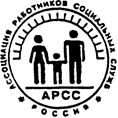 МЕЖРЕГИОНАЛЬНАЯОБЩЕСТВЕННАЯ ОРГАНИЗАЦИЯ«АССОЦИАЦИЯ                                                                                          РАБОТНИКОВ СОЦИАЛЬНЫХ СЛУЖБ                                                               58129075, Москва,ул. 3-я Новоостанкинская,4-58Тел. (495) 616 57 98Для писем:129075, Москва, а/я 23электронная почта: panovam06@mail.ru                       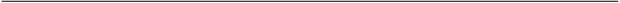 УЧАСТНИКАМВСЕРОССИЙСКОЙ НАУЧНО-ПРАКТИЧЕСКОЙ КОНФЕРЕНЦИИ СМЕЖДУНАРОДНЫМ УЧАСТИЕМ«СТРАТЕГИИ РАЗВИТИЯ ОБЩЕСТВАИ СОЦИАЛЬНАЯ РАБОТА»Уважаемые коллеги!Примите самое искреннее приветствие и поздравление в день начала работы серьезной и представительной Всероссийской конференции с участием уважаемых коллег из дальнего и ближнего зарубежья!Важность конференции, участниками которой все вы являетесь, в современных социально-экономических реалиях, несомненно, велика. Общество, граждане, играют все возрастающую роль в определении стратегий развития страны, но и сами зависимы от того, какие пути продвижения вперед выбирает государство. И только объединенными усилиями гражданского общества и власти возможно достижение высоких целей – роста экономики и народного благосостояния, укрепления оборонного, интеллектуального и научно-культурного потенциала, социального здоровья нашей России. Здесь крайне важна созидательная, интеграционная и цивилизационная миссия социальной работы как практики, гуманизирующей человеческую деятельность, активизирующей жизненные и нравственные силы как отдельного человека, так и всего народа, выражающей и ежедневно претворяющей в жизнь высокие понятия справедливости, милосердия, добра, заботы о ближнем и нуждающемся. Тем весомее усилия по научному анализу и обобщению практики социальной работы, определению ее роли и места в стратегии общественного развития, поиску ответов на вызовы времени, выявлению путей повышения эффективности деятельности социальных служб и социальных работников. Отрадно, что конференция нацелена именно на это, что делает ее проведение особо актуальным, научно и социально значимым. Хочется от душа пожелать всем участникам конференции плодотворной работы, полезного дружеского общения, интересных, содержательных и творческих дискуссий, доброго здоровья и благополучия!С уважением, 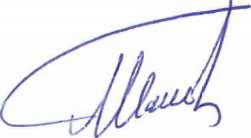                     Президент    МОО «Ассоциация работников                 социальных служб», член Совета по социальному развитию регионов           при Совете Федерации                                                                              А.М. Панов                                                                                                                                                                                                      ПРЕДИСЛОВИЕБез понимания стратегических задач, особенностей и перспектив развития общества не может эффективно и устойчиво функционировать ни одна социальная организация, ни одна страна. Определение стратегического вектора, целеполагания функционирования государства не может быть принятым широкими слоями народа без осознания ими своей культурно-цивилизационной принадлежности. В ином случае вместо солидарности, объединения усилий для решения общих созидательных задач мы можем получит в едином цивилизационном ареале внутреннюю конфронтацию, искусственно навязанную конкуренцию, территориальные споры и конфликты, приводящие порой к силовому противостоянию. Всё это является следствием утраты общих стратегических смыслов, их подмены мелкой национальной спесью, эгоистической устремлённостью к потребительству и собственному комфорту.Социальная политика государства, деятельность в сфере социальной работы являются своеобразным барометром соответствия курса страны её культурно-цивилизационной стратегической линии. Если здесь возникают расхождения, то нельзя достичь устойчивого социального благополучия в обществе. И не удивительно, что тогда дело зачастую ограничивается перманентным «латанием дыр», осуществлением имитационных действий в социальной сфере. В результате неизбежным становится процесс наступления на социальные права большинства населения вплоть до отказа от самой перспективы формирования модели социального государства, объявляемой фактором «сдерживания экономического роста и конкурентного преимущества». Но в таком случае возникает вопрос: «Зачем этот рост и преимущества, если интересы большинства людей уходят на второй план»? Опыт постсоветского развития большинства стран СНГ свидетельствует, что выстраивание социальной политики, игнорирующей традиции и нашу общую культурно-цивилизационную специфику, делает её неустойчивой и малоэффективной.Сегодня становится всё более очевидным, что Россия вместе с государствами Содружества связаны не просто одной исторической судьбой, особой этнической и конфессиональной комплементарностью, но и представляют общее культурное и духовное пространство, единое большое Отечество. Путём дезинтеграции, разрыва связей мы не просто обедняем себя, но и ослабляем, становясь удобными объектами для различных глобальных ассимиляционных процессов.Национальные и культурные особенности стран СНГ в различных сферах жизнедеятельности, включая социальную политику, приобретают свой подлинный размах и синергетический эффект, если они комплементарно интегрированы в рамках евразийского культурного, духовного и социально-экономического пространства. Поэтому особую актуальность сегодня приобретает задача координации усилий всех заинтересованных стран Содружества независимых государств в решении общих социальных проблем, включая сферу социальной работы. Её осуществление во всех наших странах, безусловно, имеет свои особенности, определённые теоретические и технологические наработки, интересный опыт. Но многое из практики социальной работы у нас схожее. Правомерно утверждать, что мы составляем единый евразийский вид социальной защиты и социальной работы. Осмысление его специфики стало одной из задач представительной научно-практической конференции, проводившейся в г. Ростове-на-Дону 12-14 ноября 2019 г.  в Институте философии и социально-политических наук Южного федерального университета.В оргкомитет конференции «Стратегии развития общества и социальная работа» вошли ведущие учёные по данной проблематике из шести стран СНГ, включая Россию, Азербайджан, Белоруссию, Казахстан, Кыргызстан и Узбекистан, а также из государств дальнего зарубежья - Китайской Народной Республики, Финляндии, Сирийской Арабской Республики и др. На конференцию прибыли учёные из Краснодара, Новочеркасска, Новошахтинска и других городов Российской Федерации. Свои материалы на представительный научный форум направили известные учёные: доктор социологических наук, профессор Л.Г. Гуслякова из Барнаула; доктор исторических наук, профессор кафедры социальной работы Российского государственного социального университета Л.И. Старовойтова из Москвы; доктор философских наук, профессор кафедры теории и технологии социальной работы Кабардино-Балкарского государственного университета им. Х.М. Бербекова Б.Б. Хубиев из Нальчика; доктор социологических наук, зав. кафедрой социологии и социальных технологий Волгоградского государственного университета Н.А. Скобелина из Волгограда; доктор педагогических наук, профессор, зав. кафедрой социальной работы и туризма Адыгейского государственного университета С.Н. Бегидова из г. Майкопа, доктор психологических наук, ведущий научный сотрудник гуманитарного института североведения Югорского государственного университета М.Р. Арпентьева из г. Ханты-Мансийска, зав. кафедрой социальной работы и социальной безопасности Северного (Арктического) федерального университета имени М.В. Ломоносова Л.С. Малик из г. Архангельска, зав. кафедрой социальной работы Костромского государственного университета О.Н. Веричева из Костромы и др.  Представлены были также материалы учёных, занимающихся проблемами социальной работы, из Донецка и Луганска.Прислали свои материалы на конференцию и многие молодые, начинающие исследователи. В их числе можно назвать аспирантов: Л.А. Мелкую из г. Архангельска, З.Р. Ахмадову из Грозного, Э.В. Ширванян из Ставрополя, Н.А. Исманову из г. Бишкека Кыргызстана, магистрантов А.А. Бессчетнову из Саратова, Д.Ж. Варитлову из Нальчика, Е.Г. Костырина из Ростова-на-Дону и других. На конференцию направили свои материалы исследователи, вузовские преподаватели, практические работники почти из 30 городов Российской Федерации.Участники конференции получили приветствие от Президента Российской межрегиональной общественной организации «Ассоциация работников социальных служб», члена Совета по развитию социальных инноваций субъектов Российской Федерации при Совете Федерации Андрея Михайловича Панова и др.На пленарном заседании конференции в докладе профессора ЮФУ П.Я. Циткилова было дано обоснование важнейшим принципам евразийского вида социальной защиты. Показано, что они формировались исторически и характерны для многих стран Содружества независимых государств. В выступлении профессора ЮФУ П.Н. Лукичёва была актуализирована проблема обеспечения национальной безопасности как условие реализации стратегических задач нашей страны. При этом учёный обосновал необходимость учёта рисков для нашего Отечества, связанных с глобальной экономической системой.В материале, представленном на пленарное заседание конференции заведующей кафедрой социальной работы Ферганского государственного университета Республики Узбекистан, к.э.н., доцентом М.М. Абдурахмоновой, были рассмотрены особенности развития социальной политики в современном Узбекистане. При этом приведена обстоятельная аргументация её основных направлений.В докладе заведующей кафедрой социальных технологий ЮФУ, к.ф.н., доцента Л.С. Деточенко были рассмотрены концептуальные аспекты социальной работы с инвалидами. Обращено внимание на необходимость их научного осмысления применительно к современной теории и практики этого важнейшего вида социальной защиты населения.В докладе д.и.н., профессора Донского государственного технического университета В.П. Трута рассмотрена проблема общинной организации российского общества.  Было дано не только её ретроспективное осмысление, но и показано возможное сохранения общинно-коллективного мировосприятия в сознании наших граждан. А такое восприятие является одним из факторов, влияющих на принципы социальной политики, социальной защиты населения.  В докладе гостя из Фуданьского университета г. Шанхая Китайской Народной Республики, РhD, постдокторанта Ли Чжэньвэнь (Li Zhenwen) содержался ретроспективный анализ жизнедеятельности российских семей, преимущественно крестьянских. Были показаны социальные аспекты их быта и хозяйственной деятельности. По мнению китайского исследователя, его интерес к изучению российской семьи объясняется стремлением лучше понять феномен русской души, русской идеи, русского духа. Теме девиантного поведения подростков как важной проблеме социальной работы был посвящён материал доктора педагогических наук, доцента кафедры социальной работы и туризма Адыгейского государственного университета М.Э. Паатовой. В нём дано авторское виденье роли технологий социальной работы по формированию социально-личностной жизнеспособности данной категории подростков.В материале д.и.н., профессора кафедры социальной работы Российского государственного социального университета Л.И. Старовойтовой был дан анализ современной российской системы социальной защиты и поддержки населения. Убедительно показано, что эта система является важнейшим инструментом социальной политики государства.Семье как социальному институту и объекту социальной работы было посвящено выступление доктора социологических наук, профессора кафедры социальных технологий, руководителя Центра социально-политических исследований Института философии и социально-политических наук ЮФУ В.И. Филоненко. При этом особое внимание было уделено анализу роли семьи как основополагающего агента базовой социализации студентов вузов.В докладе к.ф.н., заведующей кафедрой теории культуры, этики и эстетики Института философии и социально-политических наук ЮФУ Е.Ю. Липец проанализирована проблема милосердия. Была показана её ценностная и социальная стороны, а также особенности репрезентация милосердия в современном мире.Доклад к.с.н., заведующего кафедрой истории, философии и социальных технологий Новочеркасского инженерно-мелиоративного института им. А.К. Кортунова - филиала Донского государственного аграрного университета Б.А. Долгалёва был посвящён проблемам студенческой молодёжи. На основе материалов авторского социологического исследования в нём показано состояние нравственных ориентиров современной вузовской молодёжи.В выступлении к.с.н., доцента кафедры социальных технологий Института философии и социально-политических наук ЮФУ Т.С. Киенко была рассмотрена проблема пожилых граждан, специфики их восприятия аудиовизуальной среды места проживания. Объектом такого исследования стали южно-российские города.На пленарное заседание конференции был представлен доклад зав. кафедрой социологии управления «Донецкой Академии управления и государственной службы при Главе Донецкой Народной Республики», к.с.н. Я.А. Зыриной, посвящённый одному из важнейших индикаторов национальной безопасности. Социальное благополучие, его уровень в значительной мере влияют на состояние безопасности и устойчивости государственности. В докладе руководителя Научно-образовательного центра «Соционом» Института философии и социально-политических наук, к.ф.н., доцента кафедры социальных технологий ЮФУ С.Г. Фурдея был дан анализ процессам модернизации социальной работы в условиях современных цифровых технологий. Было показаны возможности их эффективного использования.В материале, представленном на пленарное заседание конференции доктором социологических наук, профессором Академии управления при президенте Кыргызской Республики, директором ОО «Соцантро» Р.Б. Салморбековой была рассмотрена проблема неблагополучных семьей, которая имеет важное значение во многих странах Содружества независимых государств. Приоритетное вниманите в докладе уделено технологиям социальной работы с данной категорией семей. В материале зав. кафедрой социальной философии ЮФУ, д.ф.н. Е.А. Агаповой проанализирована специфика локальной цивилизации применительно к концепциям русской философии XIX века. Было показано, что теории локальной цивилизации сохраняют свою актуальность и сегодня. Они дают научный материал для осмысления проблемы цивилизационной идентификации российского общества, особенностей его социальной сферы.Доклад известного российского культуролога, д.ф.н., профессора ЮФУ Т.С. Паниотовой был посвящён роли филантропии и милосердия в жизнедеятельности общества. Она убедительна показала характер восприятия этих явлений на примере суждений выдающегося западного мыслителя Роберта Оуэна.Столетию со дня рождения известного учёного, в прошлом ректора Ростовского государственного университета Ю.А. Жданова был посвящён доклад д.и.н., профессор Южно-Российского института управления – филиала Российской академии народного хозяйства и государственной службы при Президенте РФ С.А. Кислицына. Он общался со Ждановым, что усилило содержательную сторону представленного им материала. Особо в докладе прозвучала мысль о неприятии Юрием Андреевичем ценностного императива культа денег и хищнического потребительства, проникших в повседневную действительность России и стран СНГ. Этот императив уводит на второй план потребность в культурном, подлинно духовном развитии людей, ведёт к свёртыванию многих социальных программ, постепенно демонтируя модель социального государства.Проблеме социальной работы с военнослужащими, уволенными в запас, был посвящён материал, представленный на конференцию доктором педагогических наук, профессором, заведующей кафедрой социальной работы и туризма Адыгейского государственного университета С.Н. Бегидовой. Она проанализировала важнейшие технологии этой работы.В докладе профессора кафедры социальных технологий Института философии и социально-политических наук ЮФУ Л.А. Кайгородовой был дан анализ особенностей психологических методов социальной работы. Была показана их роль в формировании и развитии её российской модели.Доцент кафедры социальных технологий Института философии и социально-политических наук ЮФУ, к.ф.н. О.М. Папа посвятила своё выступление вопросу интеграции и трудоустройства молодых инвалидов. Было обращено внимание на особую актуальность этой проблемы в современных условиях, когда наблюдается тенденция роста инвалидов как в Российской Федерации, так и в ряде страна СНГ.В докладе доктора философских наук, профессора кафедры теории и технологии социальной работы Кабардино-Балкарский государственный университет им. Х.М. Бербекова, крупного специалиста по проблемам философии и социологии семьи Б.Б. Хубиева (в соавторстве с доцентами этого университета З.А. Атабиевой и А.Ф. Кушховой) обстоятельно был рассмотрен инновационный характер деятельности специалиста социальной работы в современных условиях. При этом проанализирован фактор креативности личности в данной профессиональной деятельности.В выступлении доцента кафедры теории культуры, этики и эстетики Института философии и социально-политических наук ЮФУ, к.ф.н. Е.А. Благородовой были рассмотрены вопросы культурной политики во взаимосвязи с проблемой национальной безопасности. Показано, что успешное её решение возможно лишь на основе всестороннего культурного развития общества и ценностно-мировоззренческой идентификации широких слоёв народа с учётом цивилизационных особенностей.Завершающим выступлением пленарного заседания стал доклад директора МБУ СО «Реабилитационный Центр для детей-инвалидов и детей с ограниченными возможностями города Ростова-на-Дону Н.А. Чередниковой. В нём был обобщён опыт инновационной деятельности одного из передовых социальных учреждений Юга Российской Федерации, оказывающего таким детям специализированную помощь.Во второй день работа конференции проходила в рамках двух тематических секций и студенческой дискуссионной площадки. В первой секции прозвучали выступления по проблемам цивилизационной судьбы России и стран СНГ, культуры и религии, социального служения конфессий. Данная секция была проведена в виде научного семинара, посвященного памяти видного учёного и крупного организатора образования на Юге России, бывшего ректора Ростовского государственного университета, член-корр. РАН Жданова Юрия Андреевича.  На этой секции с докладами выступили: китайский исследователь из Шанхая Ли Чжэньвэнь, зав. кафедрой философии религии и религиоведения Института философии и социально-политических наук ЮФУ, д.ф.н, профессор С.Н. Астапов, доцент кафедры управления персоналом Частного образовательного учреждения высшего образования «Южный университет» А.В. Духавнёва, ст. преподаватель кафедры философии религии и религиоведения Института философии и социально-политических наук ЮФУ А.Г. Краснова, зав. кафедрой теоретической и прикладной политологии Института философии и социально-политических наук ЮФУ, к.пол.н. Р.А. Пупыкин и др. На секцию представили свои доклады: к.и.н., научный сотрудник Федерального исследовательского центра «Южный научный центр Российской академии наук» А.В. Шадрина, д.и.н., профессор Институт истории и международных отношений ЮФУ С.С. Казаров, д.ф.н., профессор кафедры истории, философии и социальных технологий Новочеркасского инженерно-мелиоративного института им. А.К. Кортунова – филиала государственного аграрного университета Л.С. Николаева, к.и.н., доцент Финансового университета при Правительстве РФ Л.А. Муравьёва, профессор кафедры социологии Дамасского университета (Сирийская Арабская Республика) Адиб Акиль, зав. кафедрой социальной работы Костромского государственного университета, к.пед.н., О.Н. Веричева, к.пед.н., доцент кафедры социальной работы Костромского государственного университета С.В. Бойцова, к.э.н.,  доцент Южно-Российского института управления – филиала Российской академии народного хозяйства и государственной службы при Президенте РФ Е.В. Дудукалов, к.и.н., доцент Донского государственного технического университета Н.В. Фёдорова, к.пед.н., доцент кафедры психологии Луганского национального университета имени Владимира Даля М.В. Рудь, зав. кафедрой истории зарубежной и отечественной философии Института философии и социально-политических наук ЮФУ, к.ф.н., доцент М.А. Дидык, зав. кафедрой философии Ростовского государственного медицинского университета, д.ф.н. Н.Л. Вигель и др.Вторая секция научной конференции объединила доклады и сообщения по проблемам теории и технологии социальной работы. На этой секции выступили с докладами: профессор Института философии и социально-политических наук Южного федерального университета, д.ф.н. О.М. Штомпель, преподаватель кафедры социальных технологий ИФиСПН ЮФУ Д.В. Давыденко, старший преподаватель кафедры социальной работы, психологии и педагогики высшего образования Кубанского государственного университета И.Н. Зимонин, заместитель руководителя НКО Благотворительный Фонд социальной поддержки «Семейный центр». (г. Ростов-на-Дону) Т.Ф. Резник, директор Таганрогского дома-интерната для престарелых и инвалидов № 2 Е.А. Савина, доцент филиала ЮФУ в г. Новошахтинске, к.с.н. Е.В. Мартынова и др. На вторую секцию конференции представили свои доклады: зав. кафедрой социологии и социальных технологий Волгоградского государственного университета, д.с.н. Н.А. Скобелина, профессор, международный магистр социальной работы, научный консультант ООО «Надежда» г. Барнаул, д.с.н. Л.Г. Гуслякова, доцент кафедры связей с общественностью и рекламы факультета массовых коммуникаций, филологии и политологии Алтайского государственного университета, к.с.н. Г.В. Говорухина, зав. кафедрой социальной работы Бакинского государственного университета (Республика Азербайджан), РhD, Шафиев Узеир Атамалы оглы, доцент кафедры социальной работы Российского государственного социального университета А.В. Карпухина, декан факультета социальных технологий и туризма Адыгейского государственного университета Р.А. Ахтаов, доцент кафедры социальной работы Брестского государственного университета имени А.С. Пушкина (Республика Беларусь), к.псих.н. Е.Н. Сида, профессор кафедры теории и технологии социальной работы Кабардино-Балкарского государственного университета им. Х.М. Бербекова, д.ф.н. Н.В. Кильберг-Шахзадова, старший преподаватель кафедры социальной работы Бакинского государственного университета (Республика Азербайджан), РhD  Исмайылова Элиза, доценты департамента социальных наук школы искусств и гуманитарных наук Дальневосточного федерального университета, к.с.н. О.В. Заяц  и Н.В. Осмачко (г. Владивосток), ст. преподаватели кафедры социальной работы и организации работы с молодежью Луганского национального университета им. Владимира Даля С.В. Абрамова и Н.И. Чумак, доценты кафедры социальной работы Ивановского государственного университета к.пед.н. Н.А. Птицына и к.псих.н. Е.К. Маркова, заведующая кафедрой социальной работы и социальной безопасности Северного (Арктического) федерального университета имени М.В. Ломоносова (г. Архангельск), к.пед.н., доцент Л.С. Малик, доцент кафедры психологии Луганского национального университета имени Владимира Даля, к.пед.н. Т.Н. Бугеря, старший преподаватель кафедры философии и социальной работы Карачаево-Черкесского государственного университета, к.и.н. Ф.А. Борлакова, зав. кафедрой социальной работы и педагогического образования Новошахтинского филиала ЮФУ (г. Новошахтинск), к.ф.н. Л.И. Пилипенко, декан факультета психологии и социальной педагогики Таганрогского института им. А.П. Чехова - филиала Ростовского государственного экономического университета (РИНХ), д.ф.н., профессор О.А. Музыка и др.Студенческая дискуссионная площадка была организована на тему «Социальная политика и молодёжь». В рамках дискуссионной площадки были заслушаны опорные выступления студентов: «Социальная политика поддержки молодёжи в современной России» (студентка ЮФУ С.В. Горшкова), «Проблема интеграции зарубежной молодёжи: на примере стран СНГ» (студент ЮФУ Н.А. Кисилёв), «Проблемы участия молодёжи в волонтёрской деятельности» (студентка ЮФУ Е.А. Василенко) и др. В ходе обсуждения выступлений студентов развернулась острая полемика, в которой приняли активное участие модераторы дискуссионной площадки профессор Циткилов Пётр Яковлевич и преподаватель кафедры социальных технологий ЮФУ Давыденко Денис Вячеславович.В третий день конференции проходила работа секции «Здоровье молодого поколения - основа сохранения российского общества». На ней с докладами выступили: профессор кафедры социальных технологий ИФиСПН ЮФУ, д.с.н. В.И. Филоненко, старший научный сотрудник Центра социально-политических исследований ЮФУ, к.с.н. А.С. Магранов, доцент Института социологии и регионоведения ЮФУ Н.А. Вялых, соискатель кафедры социологии Северо-Кавказского федерального университета (г. Ставрополь) Д.Д. Байрамкулова, аспирантка кафедры социологии Северо-Осетинского госуниверситета им. К.Л. Хетагурова. (г. Владикавказ) З.Г. Багаева (научный руководитель - заведующий кафедрой социологии Северо-Осетинского госуниверситета им. К.Л. Хетагурова, д.с.н., профессор, Х.В. Дзуцев), а также студенты ЮФУ, Северо-Кавказского федерального университета и практические работники (педагог-организатор ГБУ ДО РО «Ступени успеха» г. Ростова-на-Дону Ю.Э. Завгородняя и др.).В третий день конференции была проведена лекция-дискуссия «Межкультурная компетенция исследователя как фактор профессионального развития». Её прочла и была модератором обмена мнений по дискуссии научный сотрудник Центра передовых исследований в области старения и ухода (Centre of Excellence in Research on Ageing and Care) университета Ювяскюля (Финляндия) Лилия В. Зенина. Её выступление вызвало большой интерес у слушателей. В ходе дискуссии финская исследовательница поделилась опытом социальной работы с пожилыми людьми в странах Северной Европы.Завершающим мероприятием конференции стал научно-практический круглый стол с участием работников социальных служб и представителей общественных некоммерческих организаций социальной направленности. Тема его называлась «Опыт и перспективы социального партнерства вузов, социальных учреждений и некоммерческих организаций в развитии межпоколенческих проектов, благоприятного социального климата старения и возраст-дружественной среды». В работе круглого стола приняли участие руководители государственных и муниципальных социальных учреждений, включая государственное автономное учреждение социального обслуживания населения «Ростовский дом-интернат №2 для престарелых и инвалидов», муниципальное бюджетное учреждение «Центр социального обслуживания населения Первомайского района г. Ростова-на-Дону» и др. В обсуждении проблем социального партнёрства участвовали и представители таких некоммерческих организаций Ростовской области, как Фонд поддержки гражданских инициатив «Содействие», Благотворительный Фонд социальной поддержки "Семейный центр", АНО поддержки и помощи людям старшего поколения и инвалидам «Мои года – моё богатство», Ресурсный центр социальных программ и проектов «Старшее поколение», АНО помощи пожилым людям и инвалидам «Старость в радость» и др. Наряду с практическими работниками социальной защиты и НКО в работе круглого стала приняли участие и преподаватели кафедры социальных технологий ЮФУ, учёные других вузов и студенты, обучающиеся по образовательному направлению «Социальная работа». Работа круглого стола была интересной и взаимно полезной.Вполне очевидно, что лишь при взаимодействии науки, социального образования с практической сферой, с учреждениями социальной защиты различного профиля и уровня можно обеспечить повышение качества и действенности социального обслуживания. А вспомогательным средством решения этих задач призвана сегодня стать система НКО, не подменяя и тем более не заменяя, а дополняя работу различных государственных и муниципальных социальных учреждений. Ведь у нас одна общая цель – обеспечение высокого уровня оказания социальных услуг гражданам, нуждающимся в поддержке.Профессор Циткилов П.Я.ПЛЕНАРНОЕ ЗАСЕДАНИЕ КОНФЕРЕНЦИИОСНОВНЫЕ ПРИНЦИПЫ ЕВРАЗИЙСКОГО ВИДА СОЦИАЛЬНОЙ ЗАЩИТЫЦиткилов П.Я., д.и.н., профессор кафедры социальных технологий Института философии и социально-политических наук Южного федерального университета, г. Ростов-на-Дону, РоссияАннотация. Дано обоснование евразийского вида социальной защиты. Показано, что ему свойственны определённые принципы, одним из которых является приоритетная роль государства в организации и функционировании системы социальной помощи и поддержки населения. Следующий принцип выражается в усилении социальной ответственности предпринимательства, включая социальное инвестирование. К числу важнейших принципов евразийской системы социальной защиты также можно отнести и упрочение традиционных, национально-конфессиональных начал социальной защиты в сочетании с новыми формами социальной поддержки. Ключевые слова: социальная защита, евразийская цивилизация, социальное инвестирование, традиции, национальные формы социальной поддержки.BASIC PRINCIPLES OF THE EURASIAN TYPE OF SOCIAL PROTECTIONTsitkilov P.Ya., Doctor of Historical Sciences, Professor, Department of Social Technologies, Institute of Philosophy and Socio-Political Sciences, Southern Federal University, Rostov-on-Don, RussiaAnnotation. The rationale for the Eurasian type of social protection is given. It is shown that certain principles are characteristic of it, one of which is the priority role of the state in organizing and functioning the system of social assistance and support for the population. The following principle is expressed in strengthening the social responsibility of entrepreneurship, including social investment. Among the most important principles of the Eurasian system of social protection can also be attributed to the strengthening of traditional, national-religious principles of social protection in combination with new forms of social support.Key words: social protection, Eurasian civilization, social investment, traditions, national forms of social support.Правомерность рассмотрения евразийского вида социальной защиты определяется наличием соответствующей культурно-цивилизационной общности. Социальные императивы бытия исторически для нас неразрывны с духовно-ценностным началом, с осознанием особой, самодостаточной цивилизационной судьбы. Стержнем такой духовности является православие, комплементарное на просторах Северо-Востока Евразии с миросозерцанием ислама и буддизма.  Нашу цивилизационную специфичность признают и некоторые западные исследователи. Они полагают, что Россия является несущим компонентом отдельного цивилизационного мира, который «не укладывается в общую цивилизационную схему» [1]. А под этой «цивилизационной схемой» эти авторы обычно понимают западный мир.Особенность России и всего цивилизационного ареала Северо-Востока Евразии, включая Среднюю Азию, Закавказье, по сравнению, например, с Западом, заключается в том, что у нас иной смысловой и ценностный вектор развития. Он неразрывно связан с идеей не потребления и обогащения одной части общества за счёт другой, а, напротив, спасения от такого греховного соблазна и обеспечения гармоничного развития каждого члена общества. Не случайно многие выдающиеся мыслители, включая С.Н. Булгакова, Н.А. Бердяева, смысл бытия русского и других народов Северо-Востока Евразии видели в самоотверженности, великой созидательности ради большого Отечества и вселенской правды. По словам Бердяева, духовная энергия нашего народа исторически направлена на единую мысль «о спасении своей души, о спасении народа, о спасении мира» [2]. Следовательно, в судьбоносном отношении русским людям в единении с братскими евразийскими народами свойственны приоритеты бескорыстия и жертвенности не только ради блага Родины, но и вселенской правды, стремления защитить более слабого от несправедливого сильного.Особенности смыслового вектора нашей цивилизационной общности определяют и специфику евразийского вида социальной защиты. В нынешних условиях цивилизационного надлома, сохранения дезинтеграционных процессов на постсоветском пространстве, это специфика не всегда получает в России и других странах СНГ своё целостное выражение. Однако нашим народам для выстраивания эффективных систем социальной защиты нужно знать, на что, на какой опыт и принципы в данной сфере следует ориентироваться. Тем более, что ещё недавно многим в странах Содружества казалось достаточным перенять западный, американский опыт социальной защиты и социальной работы. Но время показало, что из западной практики не всё может быть успешно адаптировано в наших реалиях. Поэтому народам СНГ нужно самим вырабатывать общую систему социальной защиты, опираясь, прежде всего, на отечественный, в том числе советский опыт социального обеспечения, на добрые национальные, религиозные традиции социальной поддержки и благотворительности. Конечно, следует использовать и интересный опыт зарубежных стран, но, во-первых, не только Запада, а и Востока, а, во-вторых, рассматривать его лишь как вспомогательное средство в формировании облика своих национальных систем и общего евразийского вида социальной защиты.Важно понимать, что продвижение Западом в различных регионах мира, включая СНГ, определённого виденья приоритетов социальной политики и социального обеспечения есть средство реализации стратегии глобализма в форме «мягкой силой». Как справедливо отмечал директор Института по изучению России и Украины при Уханьском государственного университете КНР, профессор Лю Цзайци, Запад по-прежнему всячески пытается выставлять свою цивилизацию как образец поведения для других стран, внедрять в другие страны и регионы западные ценности, свою идеологию, социальный строй и стремится делать западную цивилизацию общей цивилизацией всего мира» [3].  Если мы принимаем такие правила игры, то становимся ведомыми со стороны инородной для нас культурно-цивилизационной силы и неизбежно будем утрачивать традиционный облик, а также возможность создания общества созидания с более гармоничным характером отношений между людьми, справедливой системой социальной поддержки. Крупный российский мыслитель, славянофил И.В. Киреевский в XIX веке писал, что милосердие и несправедливость несовместимы. «Справедливость - к милосердию, - полагал он, - как ствол дерева - к его верхушке» [4]. Вот этого «ствола» зачастую и не увидишь в условиях современной западной социальной организации.  С учётом исторической судьбы народов стран СНГ, их культурной и ментальной традиции важно выстраивать общую евразийскую систему социальной защиты. И она, сориентированная на будущее, будет не ослаблять, а усиливать национальные, государственно-суверенные проявления.Какие же принципы могут быть положены в основу евразийского вида социальной защиты и социальной работы? К основным из них правомерно отнести: Приоритетная роль государства в организации и функционировании системы социальной помощи и поддержки населения. Усиление социальной ответственности предпринимательства, включая социальное инвестирование.Упрочение традиционных, национально-конфессиональных начал социальной защиты в сочетании с новыми формами социальной поддержки.  Государственные полномочия в жизни современного обществе не должны сужаться в угоду стратегии глобализма. Государство не вправе уходить от ответственности за решение насущных социальных задач, перекладывая их на регионы, муниципалитеты и бизнес. Так может поступать власть, у которой размыты нравственные ценностные установки, и она не в состоянии системно действовать на основе справедливости. Ещё в 1937 году известный русский богослов В.В. Зеньковский в статье, опубликованной в Париже в эмигрантском журнале церковно-общественной направленности «Вестник», писал: «Политика должна подчинять себя началам морали, даже больше: она должна служить им, но служить, не уходя от конкретной запутанности жизни, а внося в неё начало правды» [5, c. 22]. Следовательно, основы справедливости, совестливости и солидарности, а не прибыльность, конкуренция и карьерное тщеславие должны быть определяющими в деятельности властей, проводящих социальную политику и выстраивающих современную систему социальной защиты. Государство в сфере социальной политики при необходимости должно дотировать некоторые направления соцобеспечения, гарантируя тем самым определённый минимальный стандарт социальной поддержки. Например, в современной Японии базовая пенсия более чем на треть состоит из бюджетных дотаций и примерно на треть правительство покрывает затраты на пособия по безработице. И при этом они не проводят таких радикальных изменений как пенсионная реформа 2018 года в Российской Федерации. Хотя в нашей стране объем федеральных дотаций на нужды Пенсионного фонда составляет примерно 20 % от общего объема его расходов [6], то есть существенно меньше, чем в Японии. Важным показателем социальной направленности государства является устанавливаемая им норма отчислений в соответствующие страховые фонды (в фонд социального и медицинского страхования, пенсионный фонд и т. д.). Для континентально-западноевропейского вида социальной защиты в целом характерны высокие нормы таких отчислений и, соответственно, появляются большие возможности в сфере пенсионного обеспечения, выплаты пособий. Англо-саксонский же вид социальной защиты отличает более низкие нормы отчислений в социальные страховые фонды. В этих странах некоторые социальные гарантия ограничены, а компенсация затрат на социальные нужды происходит за счёт других ресурсов (широкой сети некоммерческих организаций и др.). Так, к началу 2013 года процент расходов на социальное страхование и налоги на заработную плату в общих затратах на рабочую силу в обрабатывающих производствах составлял в континентально-европейских государствах 33,3-21,2 (Швеция-32,2 %, Фраанция-29,9 %, Италия-28,9 %, Словакия-27,1 %, Чехия-26,6 %, Испания-25,9 %, Греция-23,1 %, Германия- 21,2 %). В ведущих же англо-саксонских странах он колебался от 15,6 % (Великобритания) до 23,9 % (США) [7].В странах СНГ удельный вес отчислений работодателей на социальное страхование работников (в фонд социального и медицинского страхования, пенсионный фонд и т. д.) в составе затрат на рабочую силу пока не приобрёл устойчивую и доминирующую тенденцию. Он занимает колебательное состояние относительно основных западных видов социальной защиты, составляя от 15 до 34 процентов. Так, в современной Белоруссии этот показатель равен 34 %, в Российской Федерации – 30 %, в Кыргызстане – 27,25 %, в Казахстане – 15 %, в Украине - 22% (минимальный единый социальный взнос от размера минимальной зарплаты) [8] и др.С учётом исторических и ментальных особенностей народов Северо-Востока Евразии наш вид социальной защиты должен опираться не только на эффективные страховые механизмы. Для нас в этой сфере важна и активная роль государства, проявляемая в таких формах, как регулирование, дотирование и др.Эффективность социально-экономической политики во многом определяется использованием различных хозяйственных укладов, включая среднее и мелкое предпринимательство, его возможностей социального инвестирования. При разумном государственном регулирования хозяйственной деятельности предпринимательство не только создаёт дополнительные рабочие места, но и обеспечивает на своих производствах хорошие заработки. Например, ещё в период советского нэпа, в 1924 году в Ростове-на-Дону и Нахичевани металлисты на госпредприятиях получали в месяц в среднем 13 руб. 94 коп., пищевики – 30 руб., а на частных предприятиях соответственно – 21 руб. 50 коп. и 35 руб. [9, л. 35г]. Однако такие пропорции были бы невозможны, если государственная власть служили интересам бизнеса, а не большинству народа.Важнейшей функцией властных органов в многоукладной экономике является усиление социальной ответственности предпринимательства. Печальной тенденцией постепенного демонтажа в постсоветские годы многих прежних социальных завоеваний народов государств Содружества стало сокращение затрат работодателей на обеспечение своих работников жильем, осуществление их профессионального обучения и культурно-бытового обслуживания. Например, по данным на начало 2013 года затраты на содержание жилого фонда, безвозмездные субсидии, предоставляемые работникам на строительство или приобретение жилья, не превышали в СНГ 0,8% от общих затрат работодателей на рабочую силу. Расходы работодателей на профессиональное обучение работников (затраты на обучение, стипендии, содержание учебных заведений и помещений) во всех странах Содружества оставались на низком уровне – 0,2-0,5%. Небольшими были и затраты на культурно-бытовое обслуживание работников (проведение культурно-массовых, спортивных мероприятий и аренду помещений для этих целей, содержание клубов, спортивных сооружений и т. д.) – 0,1-0,3% (в Украине в 2010 году – 1,3%) общей суммы расходов на содержание рабочей силы [10]. В условиях капиталистической общественной системы иногда удаётся достичь более активного участия предпринимательства в затратах на обеспечение работников жильем, осуществление их профессионального обучения и культурно-бытового обслуживания. Примером здесь может служить Япония, её система фирменного социального обеспечения. Однако в целом для либеральной социальной организации это не свойственно. Проявлением социальной ответственности предпринимательства является его участие в социальном инвестировании. Особенно важно находить механизмы привлечения к этому представителей малого и среднего бизнеса. Основными такими механизмами могут стать, во-первых, введение стимулирующих налоговых мер, во-вторых, создание ресурсной структуры, способной выступить в роли посредника между бизнесом и социальными учреждениями, общественными организациями социальной направленности. Интересный опыт такой деятельности накоплен в Иркутской области. Здесь областным законодательством установлена норма, в соответствии с которой представители малого и среднего бизнеса освобождаются от налоговых отчислений на величину своих социальных инвестиций. Эффективность такой инициативы существенно усиливается, когда на региональные средства создаётся ресурсный центр, предлагающий предпринимательскому сообществу приоритеты социальных инвестиций. Третьим компонентом евразийского вида социальной защиты населения является прочность традиционных способов социальной поддержки, включая опыт дореволюционной и советской эпох, а также национальных форм социальной помощи. Из дореволюционного опыта сегодня может быть востребованы практика крупных государственно-частных благотворительных структур по примеру учреждений на особых основаниях управляемых (имели разветвлённую структуру по всей стране и существенные налоговые льготы), система запасных земель и запасных магазинов в казачьих и других сельских территориях. Аренда таких земель со стороны сельских правлений и местных муниципалитетов позволивала бы им накапливать дополнительные средства на развитие сельской инфраструктуру.Многое сегодня можно воспринять и из советской практики социальной помощи, социального обеспечения. Например, это деятельность производственной кооперации инвалидов (трудовых артелей), система бесплатных патентов на торговлю для инвалидов и др. В своё время сответствующая практика позволила привлечь к трудовой реабилитации и улучшению материального положения большое число инвалидов. Так, г. Ростове-на-Дону только с октября 1925 по март 1926 гг. почти на 65 % увеличилась численность инвалидов, получивших бесплатный патент на торговлю [11, с. 39]. Схожий подход сегодня успешно используется в ряде зарубежных стран (Иордания и др.). Интерес может представлять опыт деятельности уличных комитетов в СССР в 1930-1940-е годы, многими из которых руководили женщины-домохозяйки. Эти комитеты получали необходимые средства от местных органов власти для благоустройства территорий соответствующих улиц. При этом комитетами особая помощь оказывалась малообеспеченным семьям.Элементами советской корпоративной системы социального обеспечения были фонды поддержки ветеранов и пенсионеров, кассы взаимопомощи и др. На предприятиях в послевоенные годы создавались соответствующие фонды, в которые отчислялись 1-2 процента от прибыли. Эти средства направлялись на оказание материальной и иной поддержки ветеранам, лицам, ушедшим за заслуженный отдых. В кассах взаимопомощи предприятий и учреждений всегда можно было получить срочный беспроцентный заем, погашаемый за счёт зарплаты. Сегодня же нашим гражданам повсеместно предлагают высокопроцентные «быстрые кредиты».Хорошо была организована в советском обществе и подшефная помощь различным социальным учреждениям. Дома престарелых, детские дома имели по несколько подшефных из числа промышленных предприятий и местных учреждений. Они оказывали системную помощь подшефным, которая была действенной формой благотворительности.В содержательном отношении традиционный характер евразийского вида социальной защиты наполняется уникальным национальным опытом, получившим развитие во многих государствах СНГ. Для примера можно сослаться на узбекскую национальную форму социальной помощи махалля. Она представляет собой разновидность местного самоуправления, территориальную общину в виде объединения жителей квартала для решения их насущных хозяйственных, культурных задач, оказания помощи малоимущим людям и лицам, нуждающимся в поддержке.Махалля - это особая система отношений между жителями квартала, которая существовала в Узбекистане на протяжении многих веков и оказала значительное влияние на развитие узбекских традиций, быта. Центром махалли считается мечеть или чайхана. Когда-то размер махалли определялся по голосу муэдзина, который звал с минарета жителей на молитву: те дома, куда доносился его голос считались территорией махалли. Чайхана является местом, где собираются мужчины, чтобы обсудить новости и внутреннюю жизнь своего квартала [12].Республиканский фонд «Махалля», созданный в независимом Узбекистане, укрепил статус этого национального органа местного самоуправления, выполняющего определённые функции учреждения социальной защиты. В частности, в махалле оказывается материальная поддержка малообеспеченным семьям, проявляется забота об одиноких престарелых гражданах, инвалидах [13]. Взаимная поддержка жителей махалли проявляется и в совместном поддержании ими чистоты, порядка на улицах квартала, в помощи при строительстве или ремонте дома, в организации свадеб, похорон и других особо важных для семей событий. По данным статистики, в Узбекистане насчитывается более 10 тыс. махаллей. Некоторые из них уже не ограничены кварталом частных домов. Они состоят из группы многоэтажных домов [12]. Эта национальная форма местного самоуправления и социальной защиты, сохраняя свой традиционный характер, приобретает и некоторые стороны нового облика (интерактивные способы информирования, межконфессиональный и межнациональный состав и др.). Вероятно, опыт махалли по локальной организации хозяйственной, культурной и социальной жизни может быть использован и в других республиках СНГ. В частности, в России, Украине, Белоруссии при получении соответствующего правового и экономического статуса схожие функции, включая сферу социальной защиты, могли бы более системно выполнять православные приходы, помогая людям жить в добрососедстве и согласии.Таким образом, выше проанализированные принципы евразийского вида социальной защиты в реальной практике отражают начальные процессы консолидации социальной сферы в государствах СНГ. И имеют они большую перспективу при условии осуществления евразийской интеграции. И здесь очень важно работать на преодоление цивилизационной дезориентации в сознании многих людей на постсоветском пространстве. Ведь без осознания нашей общей евразийской культурно-цивилизационной принадлежности невозможно системно выстраивать соответствующий вид социальной защиты. Те же явления и процессы по его формирования, которые наблюдаются сейчас, происходят более интуитивно на межличностном, общественном, научно-образовательном и иных уровнях. Очень важно, чтобы и на государственном, политическом уровнях этим процессам был придан новый импульс. За бедами, дезинтеграцией и ослаблением народов Северо-Востока Евразии, являющейся нашим большим Отечеством, неизбежно придёт время подъёма, собирания, укрепления. «Каждому несчастию, - писал об исторической судьбе нашего народа М.В. Ломоносов, - последовало благополучие больше прежнего, каждому упадку высшее восстановление» [14, с. 169]. Несомненно, так будет и вновь.                                       Список источников и литературыBagby Ph. Culture and History. Prolegomena to the Comparative Study ofCivilization. Westport, 1976 P. 174–175.Бердяев Н.А. Об отношении русских к идеям. URL: http://www.odinblago.ru/filosofiya/berdyaev/ob_otnoshenii_russkikh_k_id/ - 22.10.2019.Лю Цзайци. “Мягкая сила” в стратегии развития Китая, 15 июня 2009 г. URL: http://www.polisportal.ru/files/File/puvlication/LZ_soft_power.pdf - 08.10.2019.Киреевский И.В. Разум на пути к Истине. URL: https://itexts.net/avtor-ivan-vasilevich-kireevskiy/168556-razum-na-puti-k-istine-ivan-kireevskiy/read/page-20.html - 15.10.2019.Зеньковский В.В. Политика и мораль // Вестник, печатный орган церковно-общественной жизни. Париж. 1937. № 9-12. 18-22 с.Во сколько бюджету страны обходится обеспечение Пенсионного фонда России? Государственная Дума Федерального Собрания Российской Федерации. Новости, 15.08.2018. URL: http://duma.gov.ru/news/27893/ - 27.10.2019.Статистика оплаты труда и стоимости рабочей силы. Рекомендации по совершенствованию статистики оплаты труда, стоимости рабочей силы. Развитие статистики труда в регионе СНГ. Межгосударственный статистический комитет Содружества Независимых Государств. М.: Межг. стат. ком. СНГ, 2015. 138 с. С. 88. URL: http://www.cisstat.com/CIS_Labourstat/Recommendations%20for%20the%20improvement%20of%20wage%20statistics,%20employment%20cost.pdf – 26.10.2019.Сравнение социальных взносов Беларуси и стран СНГ. URL:  https://akfo.by/press-center/news/sravnenie-sotsialnykh-vznosov-belarusi-i-stran-sng-/ - 25.10.2019.Содоклад тов. Ясиновской о профработе при рассмотрении вопроса о Донженотделе (итоги и перспективы). Протокол 10-го областного совещания завокрженотделами 8-10 декабря 1924 г. Протокол заседаний коллегии Донженотдела, совещания заведующих окружными отделами по работе среди работниц и крестьянок, заседание комиссии по проведению международного дня работницы восьмого марта. Доской областной комитет РКП (б) // Центр документации новейшей истории Ростовской области (ЦДНИРО). Ф.4. Оп.1. Д.193.  Затраты на содержание рабочей силы в странах Содружества в 2012 году. Данные Статистического комитета СНГ.URL: https://pandia.ru/text/79/393/27937.php - 24.10.2019. Краткий обзор работы Донского окружного исполнительного комитета за 5 месяцев с 1 октября 1925 г. по 1 марта 1926 г. Ростов н/Д: Трудовой Дон, 1926. 40 с.  Махалля – узбекский квартал, 2018 год.  URL: https://www.advantour.com/rus/uzbekistan/traditions/makhalla.htm -28.08.2019. Мирзахолов Х. Т. Социальная работа в Узбекистане: концепция, проблемы, перспективы. I Международные научно-методические социальные чтения «Социальное обслуживание населения: традиции и инновации», 15-16 июня 2017 года. Рабочая секция: Методическая работа в организациях социального обслуживания населения. URL: http://son-net.info/socialnaya-rabota-v-uzbekistane/ - 20.03.19. Ломоносов М.В. Древняя Русская история. Ломоносов М.В. Полное собрание сочинений. В 10-ти томах. Т. 6. М;Л: Изд.-во АН СССР. 1983. 948 с. НАЦИОНАЛЬНАЯ БЕЗОПАСНОСТЬ РОССИИ В УСЛОВИЯХ ГЛОБАЛЬНОЙ ЭКОНОМИЧЕСКОЙ СИСТЕМЫ Лукичев П.Н., доктор социологических наук, профессор, профессор кафедры конфликтологии и национальной безопасности Института социологии и регионоведения Южного федерального университета, г. Ростов-на-Дону, РоссияАннотация. Глобализация представляет собой современный этап развития человеческой цивилизации в виде становления целостной мировой экономической системы. Однако, она сопровождается дивергентными тенденциями, находящимися под контролем транснациональных корпораций. Их интересы не совпадают с потребностями национальных экономик, в том числе и экономики Российской Федерации, и содержат угрозу ее национальной безопасности.Ключевые слова: глобализация, транснациональные корпорации, мировая валюта, естественные монополии, олигархический капитал, национальная безопасность.NATIONAL SECURITY OF RUSSIA UNDER THE CONDITIONS OF THE GLOBAL ECONOMIC SYSTEMLukichev PN, Doctor of Sociology, Professor, Professor of the Department of Conflictology and National Security, Institute of Sociology and Regional Studies of the Southern Federal UniversityAnnotation. Globalization is a modern stage in the development of human civilization in the form of the formation of a holistic world economic system. However, it is accompanied by divergent trends controlled by transnational corporations. Their interests do not coincide with the needs of national economies, including the economy of the Russian Federation, and contain a threat to its national security.Keywords: globalization, transnational corporations, world currency, natural monopolies, oligarchic capital, national security.Становление глобальной экономической системы является объективным, неизбежным и закономерным процессом развития мировой цивилизации. Также как разделение труда между индивидами и группами индивидов в рамках локального социального образования, осуществляется разделение сфер производства между экономиками государств в соответствии с наличествующими на их территориях и преобладающими ресурсами. Тем самым, происходит формирование глобальной экономики, –отдельные сектора которой объединяются в единую общемировую экономическую систему, что позволяет ей функционировать наиболее эффективно, наращивая производство и уменьшая расходы на производство товаров и услуг. Это обеспечивает информационное развитие, возникновение мирового рынка трудовых резервов, а также интернационализацию капталов. Последнее означает усиление роли транснациональных корпораций, которые интернационализируют управление данным процессом. Однако, в том-то и дело, что транснациональные корпорации, которые находятся в конкуренции друг с другом, в то же время имеют общий интерес. Этот общий интерес обусловлен использованием в расчетах международной валюты, сохранение стабильности которой является условием их успешного функционирования. Но стабильность мировой валюты – в виде долларов США при том, что долг США сегодня уже более 23 млрд, – может быть обеспечена только перманентной политической дестабилизацией в любом из регионов мира, так как она, эта дестабилизация, подрывает местные финансовые системы и заставляет противостоящие силы, а заодно с ними и все остальные страны, опираться на мировую валюту. Соответственно, объективность и закономерность становления глобальной экономической системы содержит существенную угрозу национальной безопасности каждой из стран мира, которая в любой момент может оказаться настолько «слабым звеном», что будет ввергнута в политический хаос.Формирование глобальной экономики – единого производственного, финансового, информационного пространства, т.е. нарастающее единство мировой цивилизации – в то же время усиливает разрыв между бедными и богатыми странами, также как между бедными и богатыми в каждой из них, что в немалой степени способствует ослаблению политических систем и нарушению политического равновесия. Сегодня 25% населения мира, проживающего в развитых странах, потребляют 80% мировых ресурсов. Между тем их население, представленное государствообразующими этносами, непрестанно сокращается. Так, суммарный коэффициент рождаемости, скажем, в США в 2007 году был равен 2,12 ребенка на одну женщину фертильного периода, что в принципе является демографической нормой для простого демографического воспроизводства, но в 2014 году он уже снизился до 1,86. В Японии, наиболее продвинувшейся по пути создания информационного общества, суммарный коэффициент рождаемости в 2015 году был равен только 1,41. Это же относится и к России, где в 2018 году суммарный коэффициент рождаемости составил 1,58 ребенка на женщину фертильного периода [1, с.33]. Наблюдаемый пока еще в мире прирост населения в 93 млн человек ежегодно происходит исключительно за счет стран, остающихся на стадии аграрно-пасторального цивилизационного развития.Эта ситуация напрямую определяет миграционные процессы из стран с высоким уровнем рождаемости и высоким уровнем смертности в страны с низким значением коэффициентов рождаемости и смертности. Можно, конечно, сказать и так, что происходит миграция рабочей силы туда, где в ней существует потребность, при том, что это – миграция дешевой рабочей силы, стоимость которой возрастает в стране пребывания за счет большей заработной платы, нежели на родине. А это, в свою очередь определяет вывоз капиталов с целью извлечения климатической ренты с территорий, где ее стоимость все же ниже по причине более низкой стоимости ее воспроизводства. Регионы с относительно постоянным и комфортным температурным режимом не требуют создания дополнительных условий жизнедеятельности в виде прочных кирпичных домов, отопления или охлаждения помещений в зависимости от годового сезона, а также разнообразия сезонной одежды [2]. К этому следует добавить также и «культурную ренту», возникающую вследствие различий в культурных претензиях социальных индивидов к формам удовлетворения витальных потребностей. Данные различия в первую очередь характерны для разных этнических культур, но в неменьшей мере отличают друг от друга и социальные слои внутри каждого общественного образования. Если же этническая принадлежность соединяется с принадлежностью к социальной страте, это становится мощным фактором напряженности и дестабилизации общества.Российская экономика не является исключением из общего процесса глобализации. Ее включение в мировую экономическую систему осуществляется в качестве источника природных ресурсов вот уже на протяжении нескольких столетий. Сегодня это, в первую очередь, углеводороды. Как бы к этому ни относиться, но это по-прежнему основной источник пополнения государственного бюджета, валютного и резервного фондов. Конечно, есть еще цветные металлы и зерно, а также реализация на международном рынке продукции военно-промышленного комплекса, но есть еще и другой мощный фактор интеграции России в мировую экономическую систему, это – «утечка мозгов». Она не приносит прибыли государству, и даже наоборот – влечет за собой значительный ущерб экономике, разрушение которой сделало ненужными для нее специалистов высокой квалификации. Между тем, система образования, созданная в Советском Союзе, была в состоянии готовить таких специалистов, которые оказались востребованными в странах, вступивших в информационную стадию экономического развития. И если сегодня на них сохраняется спрос, то только потому, что советское образование все еще сохраняется благодаря старым педагогическим и научным кадрам вопреки катастрофическому реформированию образовательной системы. Снижение уровня образования – как общего среднего, так и высшего специального, наблюдаемое во всех регионах Российской Федерации, – уменьшает «утечку» интеллектуального ресурса, но и не способствует восстановлению экономического потенциала страны.В качестве условий экономического подъема России выступают три центральных момента. Во-первых, это – развитие военно-промышленного комплекса. Во-вторых, это – подъем сельскохозяйственного производства. В-третьих, создание в сфере производства товаров и услуг мощного сектора малого и среднего бизнеса.Первый из них в целом можно считать осуществленным. Он обеспечивает рабочие места, втягивает интеллектуальный ресурс, в котором необходимо нуждается, обеспечивает часть населения достаточно высокими заработками, а это, в свою очередь, повышая покупательную способность, ускоряет оборот финансовых средств и, следовательно, сбор налогов и наполнение государственной казны, позволяющей вести социально ориентированную внутреннюю политику, смягчая разрыв в культурных требованиях и возможности их удовлетворения различных страт общества.Второй центральный момент сегодня находится в стадии осуществления, во многом благодаря санкционным мерам, предпринятым против России государствами Европы и Америки. На этом пути предстоит еще значительная работа, но это один из сегментов глобальной экономической системы, в которой Россия в состоянии занять уникальное место посредством производства конкурентоспособной продукции, обеспеченной ее натуральностью, природной чистотой, отсутствием генной модификации компонентов.Однако третий центральный момент – развитие малого и среднего бизнеса – не только не осуществляется, но и то, что было, подверглось свертыванию и вытеснению с внутреннего рынка крупным и олигархическим капиталом. Доминирование монополий, само собой разумеется, нарушает антимонопольное законодательство, но в еще большей мере лишает регионы налоговой базы, вызывая на периферии бюджетный голод и делая невозможным на местах решать социальные проблемы без финансовых вливаний из центра. Тем самым, для решения третьего центрального момента становится необходимым активизация роли государства в ограничении неконтролируемой деятельности монополий вообще и естественных монополий, в особенности.Это определено тем обстоятельством, что монополистический капитал так или иначе, прямо или косвенно оказывается связанным с транснациональным капиталом. Вывод части валового внутреннего продукта из оборота внутри России в виде финансовых средств, переведенных в мировую валюту, определяет единство интересов российских олигархов и транснациональных корпораций [3, с.696-697], поскольку и те, и другие заинтересованы в стабильности данной мировой валюты, а значит – в деструкции политического равновесия в мире, а в частности, и внутри страны. Тем самым, огосударствление естественных монополий, ограничение монополистического капитала вообще является задачей национальной безопасности Российской Федерации. Проблема, однако, в том, что и само государство резервирует свои финансовые средства в мировой валюте, а значит, имеет те же интересы, что и олигархи, и транснациональные корпорации. Сращивание интересов олигархов, монополий, административного аппарата и представляющих его чиновников представляет собой, таким образом, наибольшую опасность. Разрешение данного противоречия осуществляется переходом в международных расчетах к национальным валютам. Этим актом государство проводит пограничную черту между национальными интересами и интересами российских олигархов, которые изначально принципиально различны по своей направленности. С другой стороны, переход к национальным валютам в международных расчетах означает, по сути, возвращение к золотому эквиваленту как надежному и проверенному временем платежному средству. Это не может быть препятствием к осуществлению процесса глобализации, т.е. развития целостности человеческой цивилизации в виде международного разделения труда и осуществления торговли как обмена избыточным продуктом, что не означает свертывания других секторов собственной экономики, но должно обеспечить экономическую и политическую независимость стран мира и равноправное участие национальных экономик в общемировом процессе становления глобальной экономической системы.Список источников и литературыГерасимов Г.И., Дятлов А.В., Лукичев П.Н. Демографическая динамика и стадии экономического роста // Научный результат. Социология и управление. ‒ 2019. ‒ Т.5. ‒ №3. ‒ С.19-36.Паршев А.П. Почему Россия не Америка: Книга для тех, кто остается здесь. – М.: Крымский мост – 9Д, Форум, 2001. – 411 с.Катальников В.Д. Рабочий человек в российском государстве и обществе. Размышления о прошлом, настоящем и будущем. – Ростов-на-Дону: Сервис-связь, 2005. – 728 с.ОСНОВНЫЕ НАПРАВЛЕНИЯ РАЗВИТИЯ  СОЦИАЛЬНОЙ ПОЛИТИКИ  В УЗБЕКИСТАНЕАбдурахманова М - заведующая кафедрой социальная работа, кандидат экономических наук, доцент Ферганского государственного университета, УзбекистанАннотация. Принимая во внимание сущность концепции социальной политики, важно поддерживать социально уязвимые группы населения, обеспечивать социальную защиту демографии как социальную демографическую группу, повышать социальную активность женщин, а также улучшения благосостояния населения, осуществления эффективных реформ в области образования и науки. 	Ключевые слова: социальная, политическая, экономическая, правовая, социальная деятельность, социальная политика, социальная сфера, глобализация.Аннотация. Ижтимоий сиёсат тушунчасини мазмун ва моҳиятига эътибор қаратсак, давлатнинг ижтимоий сиёсати мавжуд аҳолига, шунингдек аҳолининг ижтимоий ҳимояга муҳтож қатламларига ёрдам кўрсатиш ва қўллаб-қувватлаш, аҳоли банлиги ва меҳнатга оид муносабатларни тартибга солиш, ижтимоий демографик гуруҳ сифатида ёшлар ҳуқуқлари кафолатларини таъминлаш, хотин-қизларнинг ижтимоий фаоллигини ошириш, аҳоли турмуш фаровонлигини ошириш, таълим ва фан соҳасидаги самарали ислоҳотларни амалга ошириш каби жамият ҳаётидаги  устувор вазифаларни қамраб олади .Калит сўзлар: ижтимоий, сиёсий, иқтисодий, ҳуқуқий, ижтимоий фаоллик, ижтимоий сиёсат, ижтимоий соҳа, глобаллашув.BASIC DIRECTIONS OF SOCIAL POLICY DEVELOPMENT IN UZBEKISTANAbdurakhmanova M - head of the department of social work, candidate of economic sciences, associate professor of Ferghana State University, UzbekistanАnnotation. Taking into account the essence and essence of the concept of social policy, it is important to support and support socially vulnerable groups of population, to ensure social protection of demography as a social demographic group, to increase the social activity of women, and to improve the well-being of the population and implement effective reforms in education and science.             Key words: social, political, economic, legal, social activity, social policy, social sphere, globalization.Благодаря независимости нашей страны проведен широкий круг реформ в социальной сфере, как это во всех областях. которые идут от пути строения гражданского общества в Узбекистане были оценены как высшей ценности человеческого фактора, государственной политики в сфере защиты прав и интересов своих признана приоритетным направлением.Социальная работа составляет основу социальной политики, проводимой в Узбекистане. Продолжение экономических реформ в Узбекистане, программы социальной защиты населения является приоритетным, то есть, является приоритетной задачей на всех этапах реформ. Социально ориентированной рыночной экономики в стране в строении сильной политики социальной защиты осуществляется государством.Сильной социальной политикой в Узбекистане является одним из ведущих принципов ее независимости и развития. “Дальнейшее развитие гражданского общества для достижения текущих событий, открытых для увеличения их роли в обеспечении прозрачности и эффективности принятии закона “Социальное партнерство” играет важную роль. В этом законе должны быть обеспечены такие вопросы, как социально-экономических программ развития и реализации гуманитарных решение проблемы прав и свободы различных слоев населения страны, защищая интересы некоммерческой организации, устанавливая четкие границы в отношениях с государственными структурами совершенствование организационных и правовых механизмов и правовых норм.В частности, защита прав человека, имеющие отношение к исследованию роли кадров социальной работы со следующими замечаниями:           Во-первых, с древнейших времен традиции социальной сферы у каждого народа развивалась по традициям менталитета. Особенно, эти вековые ценности продолжаются тысячи лет среди наших людей. Конечно, конкретной образ жизни каждой нации, имеют свои правила, составляющие его основу. В развитии человеческого общества на основе национальных ценностей, обычаев, этики, помощь друг другу, братство настроен исходя из различных   видов. Эти же факторы признаны в профессии социального работника.           Во-вторых, учитывая глобальные проблемы народов мира, поддерживая мнение большинства нормативно-правовые документы в области норм социальной работы и содержание этого выражения признан суть свою найти необходимые обязательства. Национальная Ассоциация социальных работников считаются персоналов профессии социальная работа “людей, групп или сообществ, чтобы расширить возможности для общественной деятельности и создание социальных условий, которые позволяют этих целей вопрос о взыскании или помочь им в социальной деятельности поставщика”.  Профессия социального работника считается мировой профессией, если рассматривать определенный шаблон, в этой профессии, особенно в развитых странах, необходимой профессиональной, что имеет свои характеристики. Потому что каждый нуждающийся человек ищет помощь. В это же время, социальный работник обеспечит для людей перечисленные необходимые услуги, нуждающимся в помощи и социальной поддержки.В-третьих, гуманитарные и социальные чувства народа Узбекистана воплощает в определенном направлении и отражает принципы социальной работы, отвечающие требованиям сегодняшнего дня. 	Наши предки воспитывали своё будущее национальным человеческим чувствам, бессмертной философии Востока, в духе национальных традиций. Отцы на протяжении веков здоровому поколению учили нашему языку, нашей религии, и сохранять наши национальные традиции на основе этих моральных и этических критериев. Этим они сформировали в развитии национального государства к цивилизации путь к стабильности в стране. Продолжение вышеперечисленных работ наблюдается в социальной работе.Социальная работа – помогает социальным изменениям, решениям проблем в человеческих отношениях, а также даёт возможность в улучшениях повышения благосостояния людей. Используя теории поведения человека, социальная работа в окружающей среде доступна для людей в местах, где происходит сотрудничество.В-четвертых, человеческие чувства и социальная справедливость составляют основу социальной работы. Эти характеристики и комментарии разработаны на основе широких этических принципов и принципов в области прав человека. Сегодня также в центре внимания стоит защита прав человека, повышение правовой культуры граждан, формирование комплексного, здорового, гармонично развития поколения. Для этого в первую очередь можно увидеть важное значение на примере в защите прав детей, предотвращения насилия. Потому что детство значимый этап развития человека является главным социальным значением. “Социальная политика”- важный раздел, составляющий государственную политику, регулирует все процессы в социальной сфере, а также помогающий и включающий в себя процесс человеческого фактора. Таким образом, социальная политика в широком смысле выражает общество социально-политическую систему, политическую жизнь, правительство, его внутренние и внешние деятельности организаций и власти политических действий в связи с его приоритетных направлений реализации политических интересов. Если обратить внимание на содержание и значение концепции социальной политики, социальной защиты населения, государства, нуждающиеся в помощи и поддержке существующих слоев, занятность населения и регулирования трудовых отношений, социальные права предоставляют гарантии молодежи как демографической группы женской социальной активности, благосостояния населения, увеличение реализации действенных реформ в сфере образования и науки в качестве приоритетных в жизни общества.Очевидно, что сегодняшние социальные работники, которые все чаще занимают место в общественной жизни нашего общества, являются основной силой в социальной политике в нашей стране. Потому что это сложный процесс управления и организации социальных объектов. Кроме того, социальная сфера не полностью реализована в нашей стране, и население не имеет полного знания об этом. Социальная защита населения, даже в управленческих кадрах, часто находится на низком уровне благотворительной работы, а социальная поддержка и поддержка не полностью поняты с точки зрения концепции профессиональной социальной работы. Исходя из вышеизложенных пунктов, мы попытались охватить социальную работу в более широком и узком смысле:Социальная работа в широком смысле - определенная модель социальной поддержки как социальный феномен. Его осуществляет общество определенный исторический период социального, политического и культурного развития. В Узбекистане исторически формировалось человечность, милосердие, сострадание, если взять это как пример, то профессия социальная работа - это не новое направление для нас. Также в качестве актуальных проблем сегодняшнего дня, является отмеченной задачей в указе ПУ-4947 Президента Республики Узбекистан Ш. Мирзиёева 7 февраля в 2017 года «Дальнейшее развитие Республики Узбекистан в 2017-2021 годах в рамках “стратегия действий” четвертого направления - приоритетные задачи по дальнейшему развитию социального сектора. Объект социальной работы в широком смысле: считаются все люди. Это во многом зависит от жизни всех слоев и групп населения, уровень развития деятельности общества, состояния социальной сферы, социальное содержание политики, ее реализация от условий, в которых определяют функции развитие этих условиях модернизации в Узбекистане, направленных на дальнейшее развитие и совершенствование “Стратегии действий”.Приоритетные направления социального развития:С древнейших времен социальная сфера у каждого народа развивалась на основе особых традиций, менталитета, ценностей. Особенно, эти вековые ценности и впредь будут продолжаться тысячи лет среди наших людей. Конечно, у каждой нации есть свой образ жизни, правила, составляющие сердцевину. В развитии человеческого общества на основе национальных ценностей, обычаев, этики, помощь друг другу, братство настроен исходя из различных видов. Именно такими факторами признана профессия социальная работа профессиональным и этическим качествам.Социальная работа в узком смысле – социальная необходимая деятельность, помогающая преодолеть личные и общественные трудности людям, социальным группам. Объекты социальной работы в узком смысле: Народы мира учитывая глобальные проблемы, поддерживая мнение большинства, признают необходимым обязательством в нормативно-правовых документах социальной работы должны изложить необходимые нормы и суть работы. Также, Национальная ассоциация социальной работы считают профессию социальная работа «социальная деятельность, обеспечивающая людям, группам или сообществам, в целях помощи им в создании условий, расширения возможностей для реабилитации и социальной деятельности». Профессия социального работника свойственна мировым стандартам, эта профессия в развитых странах, считается особенно своей характеристикой необходимой профессией. Потому что каждый нуждающийся в помощи человек ищет помощь. Тогда же, деятельность социального работника считается необходимым, соответствует с человеческой точки зрения и обеспечит помощь для людей, нуждающихся в помощи.Узбекистан с первоначальных дней независимости начал реализацию активной политики, в частности уделяя особое внимание семьям с низкими доходами, инвалидам, престарелым, детям-сиротам.Ряд указов Президента Республики Узбекистан и принятие десятков нормативных правовых актов, а также наименование ряда лет “Год интересов человека”, “Год семьи”, “Год женщин”, “Год матери и ребенка”, “Год ухода за престарелыми”, “Год милосердия и сострадания”, “Год социальной защиты”, “Год интересов человека и общения с людьми,” объявленная в стране, уделяет много внимания в социальной сфере, помогающая улучшить качество малообеспеченных слоев населения. Сейчас, в Узбекистане, служат отделы социальной обеспечение, различные фонды и многие другие государственные и поставщики социальных услуг неправительственных организаций для малообеспеченных слоев населения. Кроме того, в Узбекистане по социальным услугам ведёт деятельность институт «Махалла», который не встречается в других странах. 	Существующие системы социальной защиты в стране состоящая из экономических и социальных обстоятельств, охватывает комплекс экономических, правовых, социальных, организационных мероприятий направленные на защиту населения, которые нуждаются в социальной защите. Главной целью социальной защиты обеспечить постоянное улучшение социального благосостояния населения, уничтожить резкие различия слоёв населения, образования, культуры, профессиональной квалификации, и каждому человеку со стороны общества обеспечить достойную жизнь и человеческий прогресс. В частности 2016-2017 года “ Социальная поддержка старшего поколения Узбекистана «О мерах по дальнейшему совершенствованию деятельности Фонда “Старшее поколение” Указ Президента Республики Узбекистан УП-4906, «О дополнительных развитиях мер государственной поддержки пожилых и инвалидов» Указ Президента Республики Узбекистан УП-2705, «Развитие стратегий Республики Узбекистан по дальнейшим действиям» Указ Президента Республики Узбекистан УП-4947, “О мерах по дальнейшему совершенствованию механизма выплаты пенсий и пособий” УП-2827 Президента Республики Узбекистан,  “О мерах по дальнейшему развитию системы высшего образования” УП-2909 постановление Президента Республики Узбекистан, “О дополнительных мерах по поддержке уязвимых слоев населения” УП-3268 Республики Узбекистан – принятые наподобие выше указанные нормативно-правовые документы как четкие доказательства наших мыслей.1 декабря 2017 года был объявлен Указ Президента Республики Узбекистан УП-5270 «Совершенствование мер поддержки со стороны государства лицам с ограниченными возможностями». Этот указ - это явное выражение поддержки инвалидов, нуждающихся в сфере реформы социальной защиты в Республике. В принятии этого указа следует отметить высокую активность и отношение широких слоев населения, неторговых негосударственных организаций, и других общественных учреждений, а также представительств международных и иностранных организаций. С совместными усилиями в этом Указе находит свое отражение конкретные рекомендации по оказанию помощи, улучшения качества уровня жилья лиц с ограниченными возможностями, оказания им медицинской социальной помощи, права таких лиц, осуществлять свободу и законные интересы, помощь в формировании активной позиции в обществе. В целях эффективной реализации предложений, а также указанные задачи в развитии дальнейших стратегических действий Республики Узбекистан были взяты как основа.Согласно указу, с 2018-2019 учебного года, высшие учебные заведения, общее число абитуриентов к поступлению, подразумевается дополнительное выделение двухпроцентной квоты лицам с ограниченными возможностями.Список источников и литературы1. И.А.Каримов Концепция дальнейшего укрепления демократических реформ и развития гражданского общества в стране. -Т.: Узбекистан, 2010. –С.-41.2. Ким Л., Исаева Д., Таджиева С., Сабирова Д. «Практика социальной работы с детьми и семьями» хрестоматия по курсу.Т.- издательство JAHON PRINT, 2012. 6-стр. 3. Ганиева М. Х. Коллектив авторов. Этика социальной работы. Учебник. Ташкент. Издательство «Наука и техника» 2015. –С.-11.4. Ганиева М. Х. Коллектив авторов. Этика социальной работы. Учебник. Ташкент. Издательство «Наука и техника» 2015. –С.-12.5. Указ Президента Республики Узбекистан Ш.Мирзиёева № 4947 от 7 февраля 2017 года. «Стратегию действий по пяти приоритетным направлениям развития Узбекистана в 2017—2021 годах».6. Ганиева М. Х. Коллектив авторов. Этика социальной работы. Учебник. Ташкент. Издательство «Наука и техника» 2015. –С.-11.7. Ганиева М. Х. Коллектив авторов. Этика социальной работы. Учебник. Ташкент. Издательство «Наука и техника» 2015. –С.-13.8. Ким Л., Исаева Д., Таджиева С., Сабирова Д. «Практика социальной работы с детьми и семьями» хрестоматия по курсу Т.- издательство JAHON PRINT, 2012. 6-стр.9. Национальная энциклопедия Узбекистана. Ташкент. Государственное научное издательство. 2006, 12 том, стр 329. СОЦИАЛЬНАЯ РАБОТА С ИНВАЛИДАМИ: КОНЦЕПТУАЛЬНЫЕ ТОЧКИ В ТЕОРИИ И ПРАКТИКЕ РОССИИДеточенко Л.С. к.ф.н., доцент, заведующая кафедрой социальных технологий Института философии и социально- политических наук Южного федерального университета, Ростов-на-Дону, РоссияАннотация. В статье анализируются общие закономерности и специфические особенности теории и практики социальной работы с инвалидами в России. Проводится сопоставление с общей логикой трансформационных процессов по отношению к данной группе населения и специфических отличий, присущих именно ситуации в Российской Федерации.Ключевые слова: социальная работа с инвалидами, исследования инвалидности в России, практика работы с инвалидами.SOCIAL WORK WITH DISABLED PEOPLE: CONCEPTUAL POINTS IN THE THEORY AND PRACTICE OF RUSSIADetochenko L.S. Candidate of Philosophy, Associate Professor, Head of the Department of Social Technologies, Institute of Philosophy and Socio-Political Sciences, Southern Federal University, Rostov-on-Don, RussiaAbstract. The article analyzes the General regularities and specific features of the theory and practice of social work with disabled people in Russia. The comparison with the General logic of transformation processes in relation to this population group and specific differences inherent in the situation in Russia is carried out.Key words: social work with disabled people, researches of disability in Russia, practice of work with disabled people.На сегодняшний день актуальность осмысления развития теории и практики социальной работы с инвалидами приобретает особое значение.  Инвалиды и люди с ограниченными возможностями здоровья традиционно являются одной из ключевых категорий населения в России, находящейся в трудной жизненной ситуации. Проблемы в состоянии здоровья чреваты в России бедностью, множественной дискриминацией и стигматизацией и эта ситуация слабо меняется до сих пор. Инвалидность  и ограничения возможностей здоровья являются часто сопутствующими маркерами традиционных благополучателей в социальной работе: пожилых людей, сирот, мигрантов и др. Но появляются и новые факторы, актуализирующие данное направление работы, среди которых: рост инвалидизации общества, изменение социальной политики мирового сообщества и российского государства в отношении данной категории населения, появление нового субъекта социальной политики – некоммерческих организаций, которые активно используют положительные практики социальной работы с данной категорией  зачастую весьма отличные от традиционных. Осмысление трансформационных процессов, происходящих в теории и практике социальной работы с инвалидами, а также ближайших зон и направлений развития требует изучения специфики, сложившейся в мире и России практики исследования и работы с данной категорией населения. Сложность и многоплановость проблем, возникающих у человека с инвалидностью и ограниченными возможностями здоровья, придает научному дискурсу междисциплинарный характер, что сближает Россию с европейской и американской академической традицией.  Необходимость представления ключевых направлений изучения и общей логики научного междисциплинарного дискурса привела к возникновению в США, Канаде, Великобритании, Австралии и Новой Зеландии к возникновению новой академической дисциплины «Disabiluty stady», которая выходит за рамки какой-нибудь отдельно взятой научной области исследования, а преподается зачастую междисциплинарной командой специалистов. В России опыт преподавания такого курса отсутствует, а проблему продолжают исследовать специалисты различных профилей и специальностей, мало взаимодействующие друг с другом, что существенно снижает возможность комплексного подхода в решении конкретной проблемы не только в научном плане, но и в повседневной практике, которая служит своеобразным полем внедрения передовых научных достижений социальных наук.Однако в любом междисциплинарном поле наличествуют центральные точки и акценты, задающие общий ход рассуждений, а также определенный парадигмальный ракурс рассмотрения разнообразных вопросов. Общим в исследовании инвалидности является переход от медицинской к социальной парадигме рассмотрения. На сегодняшний день, в большинстве стран мира исследования инвалидности – это широкая область теории, исследований и практики, которые являются антагонистическими к распространенному среди обывателей мнению, что инвалидность тождественна личной трагедии. В академическом сообществе ракурс поменялся в сторону понимания инвалидности как общественной проблемы, универсального несовершенства социального и физического устройства мира. Но, несмотря на единство парадигмального взгляда существует и ряд особенностей. Так североамериканская традиция расставляет в качестве доминирующей основы изучения и практики работы с инвалидами теорию меньшинств и дискриминационных сообществ. Особое значение в североамериканской традиции уделяется и вопросу идентичности. В Великобритании важное значение, несмотря на отход от медицинской модели инвалидности, играет демографический ракурс рассмотрения вопроса, а социология медицины не потеряла своего значения и имеет сильные позиции в рассмотрении вопросов трансформации социальной политики государства, совершенствования социальных сервисов для инвалидов. И европейцы в целом и британская традиция, имеющая большую тягу к экономической теории, пытаются вскрыть корни обесценивания личности с патологиями в развитии как результат дискриминации на рынке труда. В России тоже имеются свои особенности. Сильные позиции в постановке проблемы инвалидности в нашей стране традиционно имели такие области исследования как педагогика и психология, тяготеющие к медицинскому формату интерпретации возникающих у инвалидов сложностей и акценту на медицинской реабилитации как главном механизме процесса нормализации. Фундаментальные наработки в данных науках сохраняют свою ценность и целостность, мало подверглись размыванию и имеют прочную концептуальную базу, чего нельзя сказать о социологическом ракурсе исследования и решения проблем данной категории населения. Мощнейшей школой, работающей в данной области исследования в социологическом ключе, является саратовская школа (В. Ярская, Е. Р.  Ярская – Смирнова, П.В. Романов). На сегодняшний день ядро школы переместилось в Высшую школу экономики. Анализ отечественного социологического дискурса позволяет говорить о некотором хронологическом сдвиге (запаздывании) в сочетании с сохранением базовых подходов европейской академической традиции, при слабом «звучании» тем дискриминации и неравенства прав. Отечественных авторов заботят инструментальные вопросы трансформации социальной политики в области инвалидности и существующих барьеров. Появляются работы, связанные с концептуализацией, репрезентацией и реконструкцией инвалидности и образа инвалида в России. Наиболее актуальными предметами исследования становятся образование, трудоустройство. Что же насчет социальной работы? Теория социальной работы сделала значительный рывок в своем развитии в последние двадцать лет, перейдя от описательно –конструирующего к парадигмально – рефлексивному анализу происходящих в обществе процессов, их причин и тенденций развития, разрешения сложившихся сложностей с опорой на технологию социальной работы. Исследователи представляют теорию социальной работы как теорию системной деятельности и «важнейший социогуманитарный фактор развития социума на пути всеобщего социального благополучия». Системность научного рассмотрения социальных проблем, сложившихся в обществе обусловлена запросом практики социальной работы на комплексное решение социальных проблем и имеет своим результатом как положительные следствия, так и ряд сложностей. К положительным предикатам такой ситуации можно отнести возможность комплексности, обозначенную ранее, широту рассмотрения ситуации, выход за пределы отдельно взятого понятийно-методологического инструментария с возможностью охвата «серых» зон исследования. Сложности же связаны с необходимостью глубоко погружения в комплекс социо-гуманитарных наук с последующим выходом на метанаучный взгляд. В реальности это порождает огромное количество эклектических работ, которые искусственно «собирают» имеющиеся о проблеме знания различных наук без серьезной теоретико-методологической базы, являющейся единственным источником стройности исследовательского подхода.Сущностные черты теории социальной работы (запаздывание, необходимость системного и комплексного рассмотрения вопроса, выходящего за рамки отдельно взятой научной дисциплины, эклектичность, практикоориентированность, порой проводимая в ущерб теоретико-методологической последовательности) отражается и на практике социальной работы с инвалидами, характерной для сегодняшнего дня.Институциональная база реализации социальной политики не успевает за нормативно-правовыми изменениями, сменой главенствующей парадигмы инвалидности, изменением запросов общества и государства.  Старые учреждения часто продолжают транслировать прежние модели работы с дискриминационными и сегрегационными практиками. Между тем, в социальной политике появились новые акторы социальных изменений – некоммерческие организации, вырастающие зачастую «снизу», из потребностей самого общества, стихийно организующиеся, собирающие «неравнодушных к социальным болезным» людей.  Деятельность социальных работников в некоммерческих организациях гибко реагирует на изменения в законодательстве и социальной политике в целом, с готовностью изменяет формы, активно применяя инновации. Параллельное существование двух организационных форм помощи в России вызвало ответную реакцию общества и государства с бурной критикой государственных учреждений и лозунгами поддержки НКО как единственных эффективно действующих акторов социального пространства, попыткой организованного и целенаправленного перевода государственных учреждений в формат НКО. Такие революционные действия не учитывают социокультурных особенностей развития института помощи в России, специфики существующих в обществе проблем и слабости относительно недавно возникшей организационной структуры НКО, в частности сказывающейся на территориальном охвате населения. Между тем, организационно и законодательно и некоммерческие организации, и государственные учреждения имеют все шансы выстраивания эффективной работы с инвалидами, соответствующей передовым научным разработкам и в свою очередь способным стать «питательной» эмпирической основой дальнейшего научного развития. Основой эффективной практической работы с инвалидами помимо искреннего желания помочь должна стать научная база, соответствующая современным представлениям об инвалидности, строящаяся на прочной теоретико–методологической базе и рассматривающая проблему комплексно. Проникновение научной составляющей в реальную практику социальной работы должно проходить посредством тщательно разработанной просветительской работы как строящейся эпизодически (Конференции, семинары, открытые лекции и т.д.) , так и системно (базовая подготовка на уровне бакалавриата, магистратуры, аспирантуры, повышение квалификации, переподготовка и.др.). Список источников и литературыНикитин Владислав Алексеевич Состояние и проблемы развития теории социальной работы в России // Знание. Понимание. Умение. 2006. №4. 134-136Dan Goodley. Disability studies: An interdisciplinary// Sage Publication Ltd., 2011, p. 233.Nick Watson, Alan Roulstone, Carol Thomas. Routledge Handbook of Disability Studies. Routledge, 2012, 462 p.Тарасенко Е.А. Социальная политика в области инвалидности: кросскультурный анализ и поиск оптимальной концепции для России // Журнал исследований социальной политики, 2004. Т. 2. № 1. С. 7–28.Романов П.В., Ярская – Смирнова Е.Р. Инвалиды и общество: двадцать лет спустя// Социс, №9., 2010. С. 50-58К ВОПРОСУ ОБ ОБЩИННОЙ ОРГАНИЗАЦИИ РОССИЙСКОГО ОБЩЕСТВА: ИСТОРИЯ И ПЕРСПЕКТИВЫТрут   В.П., д.и.н., профессор Донского государственного технического университета, г. Ростов-на-Дону, Россия Аннотация. В статье, основе анализа теоретических социологических положений и конкретного исторического материала, анализируется община как один из базовых элементов организации российского общества. Характеризуются её содержание и значение для существования и развития российского общества. Рассматривается место, роль и значение общинной организации в истории российского (советского) общества ХХ века.Ключевые слова: община, общинность, российское общество, общинная организация, традиции, перспективы.TO THE QUESTION OF THE COMMUNITY ORGANIZATION OF THE RUSSIAN SOCIETY: HISTORY AND PROSPECTSTrut V.P., Doctor of History, Professor, Don State Technical University, Rostov-on-Don, RussiaAnnotation. The article analyzes the community as one of the basic elements of the organization of Russian society on the basis of the analysis of theoretical sociological positions and concrete historical material. Its content and significance for the existence and development of Russian society are characterized. The place, role and importance of community organization in the history of Russian (Soviet) society of the twentieth century is considered..Key words: community, community, Russian society, community organization, traditions, prospects.Любая модель организации человеческого общества имеет особенности своего возникновения и развития, специфику собственной структурированности, своеобразные внутренние экономические механизмы, а также, и это не менее важно, собственную культуру, определенный тип познания его членов, конкретные мировоззренческие основы и доминирующую систему ценностей.Каждое общество, каждое государственное образование имеет свои общие и особенные элементы собственного сущностного содержания, содержательные и хронологические особенности этапов и тенденций своего развития, отвечающих доминирующим общественным интересам и представлениям, конкретные формы внутренней и внешней организации, обусловленную ими специфику общественной структурированности. В России имела место во многом очень своеобразная ситуация, когда структурные элементы государственного и общинного типов структурированности очень тесно взаимодействовали, как бы органически переплетались. Причем данное положение дел было характерно, и это тоже является значительной особенностью отечественной общественной организации, как для дореволюционного, так и для советского периодов. Подтверждением этого могут служить следующие наиболее показательные примеры из истории России XX века. Так, например, при проведении известной столыпинской реформы, целью которой являлось создание благоприятных условий для развития частнокапиталистических производственных отношений в сельском хозяйстве, правительство столкнулось с очень большими трудностями. Казалось бы, разрешение свободного выхода крестьян из общины, выделение им из общинного земельного фонда индивидуальных наделов, возможность создания на их основе хуторов и отрубов, отвечало велению того времени, в плане расширения масштабов товарного сельскохозяйственного производства и непосредственным материальным интересам немалой части крестьян, прежде всего зажиточных. Но одновременно данная аграрная реформа предусматривала существенное реформирование общинной крестьянской организации, административно-силовое разрушение ее традиционных идейно-теоретических принципов и организационных форм. И, несмотря на все поистине огромные усилия правительства во главе с П.А. Столыпиным по очень значительному законодательному, материально-финансовому и организационному обеспечению данной аграрной реформы, ее представлявшиеся очевидными достоинства, даже необходимость для дальнейшего социально-экономического развития страны, она практически провалилась. Более того, после Октябрьской революции и Гражданской войны крестьяне, во многом вопреки всем прогнозам и даже логике тогдашней организации и функционирования сельскохозяйственного производства, опять потянулись в общину. И данные доминировавшие общественные настроения крестьянства Советское правительство вынуждено было учитывать: Земельный Кодекс 1922 года законодательно закреплял сложившееся положение дел в общественной организации, коллективные права собственности и формы производственной деятельности крестьян. И практически на всем протяжении 1920-х годов крестьянская община демонстрировала весьма устойчивое свое развитие. Росла кооперация общинного производства. И даже насильственная форсированная коллективизация со всеми ее административными перегибами и прямыми репрессиями по отношению к наиболее зажиточным категориям крестьянства, трагедией миллионов сельских жителей, подрывом производственной, особенно животноводческой, базы сельского хозяйства, не смогла ликвидировать общинно-коллективистский дух русского крестьянства, который в целом сохранился. Имеются довольно веские основания для характеристики советского общества как особой формы социальной организации и жизнедеятельности людей, вытекавших из традиционных общественных принципов и длительного исторического опыта. Одной из примордиальных структур российского общества являлась община, общинная организация как одна из форм очень длительной по времени и довольно устойчивой по своему внутреннему устройству и внешнему выражению социальной организации значительной части населения нашей страны.Необходимо обратить внимание и на такой важный аспект как обоснование наиболее оптимальных моделей организации современного общества. Необходимо обратить внимание и на такой важные аспект, как обоснование и поиски наиболее оптимальных моделей организации современного общества. В этой связи очень верным представляется вывод известного мыслителя Э. Фромма о том, что «…ни западный капитализм, ни советский или китайский коммунизм не могут решить проблему будущего. Все же они порождают бюрократию, превращающую человека в вещь. Человек должен поставить силы природы и общества под сознательный и разумный контроль, но не под контроль бюрократии, управляющей и вещами, и человеком, а под контроль свободных ассоциированных производительностей (выделено нами. – В.Т.), управляющих вещами и подчиняющих их человеку – мере всех вещей. Выбирать приходится не между «капитализмом» и «коммунизм», а между бюрократизмом и гуманизмом». Данное высказывание звучит, как видим, более чем актуально. Причем актуально это не только для нашей страны, что совершенно ясно и очевидно, но и актуально, может не в такой выраженной степени, и для других стран. Обширный и разносторонний опыт организации, функционирования и общей жизнедеятельности русских общин с их внутренней свободой, коллективизмом, взаимовыручкой, житейским рационализмом, бережным отношением к окружающему миру, природе (шире - биосфере), традициями, гуманизмом и духовностью, представляется во многом поистине уникальным. Он, безусловно, должен и, без сомнения, будет востребован уже в самой ближайшей исторической перспективе. Вместе с тем, при обращении к опыту организации и жизнедеятельности традиционных русских форм общественной организации, в том числе, естественно, и общинной, необходимо учитывать, что это не означает какой-либо приверженности к архаике, к буквальному пониманию и искусственному воспроизводству прежних исторических традиций. Такой путь бесперспективен, он ведет в общественный и исторический тупик. ЭКОНОМИЧЕСКИЕ ОСНОВЫ ФУНКЦИОНИРОВАНИЯ СЕМЕЙ КРЕПОСТНЫХ КРЕСТЬЯН В РОССИИ В ПЕРВОЙ ПОЛОВИНЕ XIX ВЕКАЛи Чжэньвэнь (Константин Ли) д.и.н., пост-доктор Фуданьского университета Китая, Китайская народная РеспубликаАннотация. Экономической основой функционирования семей крепостных крестьян в России в первой половине XIX века было тягло. Общинные переделы определённым образом влияли на обеспеченность крестьянских семей землёй, а, следовательно, и уровень их достатка. Наряду с коренным переделом общинной земли, осуществлявшимся в русской деревне раз в 15-20 лет, а община могла проводить и частные переделы ежегодно с учётом потребностей крестьянских семей. Система тягла, влиявшая на экономический облик семей крепостных крестьян, имела свою специфику в барщинных и оброчных деревнях. Ключевые слова: крестьянские семьи, сельская община, тягло, крестьяне барщинные, оброчные крестьяне.ECONOMIC BASES OF FUNCTIONING FAMILIESPEASANTS IN RUSSIA IN THE FIRST HALF OF THE XIX CENTURYLi Zhenwen (Konstantin Li) Doctor of History, Post-Doctor of Fudan University of China, People's Republic of ChinaAnnotation. The economic basis for the functioning of the families of serfs in Russia in the first half of the 19th century was tax. Communal redistributions in a certain way influenced the provision of peasant families with land, and, consequently, the level of their prosperity. Along with the radical redistribution of communal land, carried out in the Russian village once every 15-20 years, and the community could carry out private redistributions annually, taking into account the needs of peasant families. The tax system, which influenced the economic appearance of the families of serfs, had its own specifics in corvee and quitrent villages.Key words: peasant families, rural community, tax, peasant corvée peasants, doomed peasants.В сельской общине число тягол имеет относительно стабильные треугольные отношения с наделами и повинностями. Среди них тягло является независимой переменной, а наделы и повинности – взаимно согласованными зависимыми переменными. Конечно, из-за закрытости и изоляции сельской общины, даже в одном и том же уезде, реальные отношения между ними довольно разнообразны. Сельская община должна учитывать два принципа при распределении земли по тяглам: гарантировать справедливость наделов между крестьянами, сохранять соответствие их земель с несущими повинностями.Согласно трёхпольной системе, пашни в общине делятся на три поля: озимое, яровое и паровое. Каждая культура в определенной последовательности высевается на каждом из них за три года. При коренном переделе все эти земли раздроблены на несколько полос в соответствии с качеством земли и расстоянием от деревни. Отдельная полоса делится на длинные участки, чье количество равно числу тягол в общине. В 1812 году известный агроном А.Т. Болотов писал о распределение земли: “Вся земля раздроблена в мелкие участки, которые чем ближе находится к селению, и… которое из них многолюднее, тем и они бывают меньше… Для сравнения обыкновенно и разделяются каждые из них во всех трех обыкновенных полях…между всеми крестьянами по кидаемым в них жеребьям, и каждый двор получает себе оные во владение не по числу находящихся в оном и положенных в подушный оклад душ, а по числу находящихся в оном совершенного возраста работников, из которых составляются так называемые тяглы, а в иных местах выти, на которые разлагаются все государственные подати и платеж оброчный, и прочие повинности” [1, c. 105-106, 112]. Помещик У. Карпович также предусматривает, что во избежание разногласий “земли пашенной на всякое тягло крестьянское, то есть мужу с женой полагается по полторы сороковые десятины для каждого поля, озимого, ярового и под паром, что всего составит на тягло четыре с половинной десятины…Лугов в хороших местах каждое тягло должно иметь две десятины; где луговой земли достаточно, там можно полагать и больше” [2, С. 310-312]. В таком случае, каждое поле могло быть разделено на десятки частей и создавалась большая чересполосица, затруднявшая эффективность сельскохозяйственного производства.Коренной передел происходил обычно по циклам 15-20 лет, а сельская община могла проводит частный передел каждый год в связи с изменением количества тягол. В крестьянском сознании «душа» значило тягло или работника, что совершенно отличалось от официальной «ревизской души» в правительственной директиве, которая имела в виду всех мужских крестьян [3, c. 24-25; 4, c. 207-211]. Тягло или работник подразумевает долю крестьянской земли в общине. Семья, потерявшая работников, должна была передать часть земли другим крестьянам. Сельская община решала по жизненным потребностям, кому передать эту землю. Это показывает, что по тяглу “определяется количественное соотношение рабочих сил и потребностей каждого дома в рабочих силах и потребностям всего мирского общества” [5, С. 7-8]. Кроме пашни, в переделе приусадебных земель тоже происходила, образно говоря, «свалка и навалка душ», сопровождаемая «прирезкой и отрезкой» с изменением числа работников. Частые переделы вызывали чересполосицу и сельские общины предпочитали резервировать некоторые земли, чтобы справиться с появлением новых тягол и избежать неблагоприятных последствий чересполосицы. [6, c. 222-223; 7, c. 111-116]Тягло представляло пропорциональные отношения между рабочей силой и землей крестьян. Но этот во многом справедливый принцип землепользования был в определённой мере ограничен общими отношениями между населением в сельском мире и общинной землей. В обыкновенной оброчной усадьбе и барщинной усадьбе с обильным угодьем, все мужские работники получали достаточные наделы, число тягол составляло половину мужского населения. Но в малоземельной и многолюдной барщинной усадьбе, соотношение между тяглом и мужским населением могло составлять 1:2,5 и даже 1:3. В результате некоторые мужчины-работники не могли найти занятие в поместье [8, c. 276; 5, c. 8-9]. Когда это соотношение достигало 1:2,5 или выше, то в общине высвободившейся земли критически не хватало для имевшихся работников. Эти работники, не владея в пользовании даже минимально необходимой земли, называются зятяглыми [5, С. 10]. И правы те исследователи, которые полагают, что в данном случае передел земли не мог обеспечить его справедливость. Тягло как условная единица землепользования в обеспечении устойчивости крестьянской семьи играла разные роли в барщинном и оброчном поместьях. В барщинном поместье помещики непосредственно владели третью или даже половиной всей пашни, вынуждая крестьян обрабатывать эту землю бесплатно. Крестьяне же могли использовать только остальную часть земли в качестве наделов. В этом случае по тяглам крестьяне работали на помещичьей земле три дня в неделю, а в остальное время трудились для себя. В оброчной же вотчине у помещиков обычно не было своей самозанятой земли. И им крестьяне должны были платить оброк на основании своей платежеспособности [9, c. 128-131; 10, c. 93-94]. С конца XVIII до середины XIX века распределение земли по тяглам было довольно стабильным в барщинном поместье. В оброчном же поместье в распределении земли по тяглам произошли определённые изменения.В барщинном поместье крестьянские наделы и помещичьи земли распределялись по тяглам. По данным дореформенного российского помещика У. Карпович, такое тягло включало в себя полторы десятины надела в каждом поле, а также обязанность обрабатывать 0,25 десятины для помещика [2, c. 310-313]. Это соотношение (6:1) было одинаково для всех крестьян в поместье. Умножая среднюю площадь наделов на число тягол (или работников) в семье, получается площадь семейного надела. Распределение помещичьей земли происходило аналогично с этим. Однако лучшие земли помещики часто относили к своим собственным. Чтобы обеспечить равенство между крестьянами, высококачественные и близкие к селению земли делились на очень мелкие участки.В барщинном поместье, налоговое бремя непосредственно зависело от числа тягол в семье. По сравнению с семьей с одним тяглом, семья с тремя тяглами получала земли в три раза больше, но и работала на помещичьей земле в три раза больше рабочих дней, а также платила в три раза больше налога. Однако в реальной жизни сельская община, распределяя землю и налоги, порой отступала от вышеотмеченной нормы. Она учитывала состояние каждого двора, что приводило к неизбежному смешению разных субъективных факторов. Но в целом именно тягло являлось важным показателем для разверстки земли и налогообложения [11, c. 288; 4, c. 208-240]. Встречаясь с жалобами крестьян, сельская община учитывала состояние рабочей силы конкретной семьи – крестьянского двора, снижая в определённый год его подати или увеличивая для него долю земли [12, p. 42]. В любом случае, распределение барщинного бремени по тяглам было своего рода заботой о семьях с меньшим количеством работников. Оно предотвращало их разорение из-за тяжелых повинностей.В оброчном поместье оброк тоже развёрстывается по тяглам: сколько тягол в деревне, на столько делится общее количество оброка; сколько тягол в доме, столько у него долей оброка. Если помещик определил, что сельская община должна собрать общую сумму подати в А рублей, а в общине общая сумму земли составляет B десятин, численность тягол (или мужских работников) равна N, то каждое тягло несло подать в A/N рубль, а используемая земля - B/N десятины [13, c. 80-93]. Эти средние числа были одинаковы для каждого домохозяйства, умножая их на число тягол в семье, получали свои доли земли и повинностей. Этот механизм позволял всем крестьянским семьям находиться в одинаковых экономических условиях, помогая устранять неравенство, сократить недоимки, предупредить безземелье крестьян.Тем не менее, согласованность между оброком, подушной податью, мирскими налогами и землей заставляла помещика и сельскую общину уделять больше внимания крестьянской платежеспособности, а не самой рабочей силе. Поэтому, когда у крестьян появился разрыв между богатыми и бедными, помещик мог предложить дифференцированные меры по сбору подати, основанные на экономических условиях крестьян. В таком случае богатые крестьяне вносили больший размер. Тем самым сохранялся общинный принцип относительного равенства крестьян. Российский ученый конца XVIII в. И. Болтин проанализировал такую практику. Он писал, что, если, например, в деревне насчитывается 250 душ мужского пола, которые составляли 100 тягол, а размер всей подати деревни помещику и государству составлял 1500 рублей, то сельская община могла разделять пашни на 120 паёв. Из них 100 паёв распределялись на 100 тягол, а остальных 20 паёв разделяли между собой многолюдные или зажиточные семьи. В этом случае по каждому тяглу разверстывался один пай земли и подати 12 рублей 60 копеек в год. Это соотношение было одинаково для всех домохозяйств: чем больше крестьяне владели землей, тем больше им нужно было платить подати [14, c. 341-342]. В соответствии с данным принципом, пользование крестьянской семьёй большим наделом земли увеличивал и величину подати с крестьянского двора. В первой половине XIX века, определённое развитие товарной экономики влияло на хозяйственное положение крестьян, на их пользование землёй, они занимались в межсезонье ремеслами, отхожим промыслом, предпринимательством. Крестьяне всё чаще стали зарабатывали оброк не с земли, а из разных видов несельскохозяйственной деятельности, поэтому сумма оброка у каждого двора стала различаться [15, c. 306; 4, c. 207-216;13, c.56-74]. В результате только в усадьбе, где все еще преобладало сельскохозяйственное производство, а кустарная промышленность была не развита, существовала тесная взаимосвязь между оброком крестьян и их землей. А в деревнях, где промышленность и коммерция являлись основным источником дохода крестьян, сумма оброка быстро росла. Оброк превращался в особенный прогрессивный подушный налог для крестьян, который практически не имел отношения к площади наделов [16, c. 78-80; 17, c. 139-140]. В последнем случае сельская община распределяла повинности прогрессивно не по работникам или количеству земли, а по доходу двора. Следовательно, богатые крестьяне уплачивали большие подати, а налоговое бремя средних и бедных крестьян постепенно уменьшалось. По мнению некоторых авторов, богатые крестьяне-общинники несли определённую ответственность за бедных в форме круговой поруки, предотвращая рост их недоимок [18, c. 437]. В то же время, наделы у крестьян могли существенно различаться друг от друга. Чтобы обеспечить сбор податей, сельская община порой обязывала более состоятельных крестьян принимать земли, значительно превышающие их фактический спрос. Иногда даже те из них, кто активно не занимался сельским хозяйством, были вынуждены принять соответствующие земли. И наоборот, крестьяне, неспособные платить подати, освобождались общиной от владения наделом [15, c. 118; 19, p. 104]. Постепенно менялся целевой характер передела земли. Теперь он становился преимущественно способом распределения повинностей среди крестьян, а не средством выживания наиболее бедных крестьянских семей.Следует отметить, что количество земель, получаемых барщинными и оброчными крестьянами, к середине XIX в. существенно различалось. Согласно статистике помещичьего землевладения, собранной Центральным статистическим комитетом в 1859 г., в Центральном Нечерноземье, где доминировали оброчные усадьбы, каждое тягло несло оброк в 10 – 30 рублей, а его наделы составляли от 3,3 до 10,5 десятины, сенокосы – 0,8-2,2 десятины. А в Центральном Черноземье, где преобладали барщинные усадьбы, каждое тягло получало пашни от 5,3 до 6,4 десятины, сенокосов от 0,6 до 1,4 десятины [20; 21, c.1491-1539].Следовательно, развёрстка земли по тяглам значила, что совокупность рабочих сил крестьян была пропорциональна их земли и податным тяготам. Общинное землепользование было устроено так, что земля доставалась преимущественно тем семьям, кто в ней нуждался, обладал средствами для её обработки и выплаты соответствующей доли повинностей. Экономический статус крестьянской семьи обычно зависел от количества тягла, которое она содержала. Этот способ в определённой мере удовлетворял общинный устремлённости к справедливости в тех конкретно-исторических условиях, в которых находилось российское общество.Для большинства крестьян, которые получали доход в основном от сельского хозяйства, механизм перераспределения земли по тяглам поддерживал баланс между податным бременем семьи и ее экономическими возможностями, способствуя поддержанию хотя бы минимального экономического равенства между крестьянами и их семьями. С развитием же промышленности и торговли реализация этого принципа становилась всё более затруднена. К середине XIX века разрыв между богатыми и бедными крестьянами усиливался. В реальной жизни богатые крестьяне многих сельских общин стали контролируют в них руководящие места и использовать общинные ресурсы для своих интересов. Бедные крестьяне нередко лишались наделов, попадая в экономическую зависимость к богатым односельчанам. При этом, как признают не только российские, но и некоторые западные исследователи [22, p. 90-91], меньший размер податей бедных крестьянских семей в России по сравнению с богатыми вовсе не свидетельствовал ни о какой социальной справедливости. Ведь платежи бедных крестьянских семей составляли более высокую долю в доходе их семей нежели у семей богатых крестьян. Таким образом, изменения, происходившие в русской деревне в системе тягла под влиянием нараставшей социальной дифференциации, сказывались и на общинном характере экономической поддержки бедных семей через механизмы земельного передела. Эти механизмы к середине XIX века меняли свою целевую установку. Общинный земельный передел всё более становился способом распределения повинностей среди крестьян, а не регулирования в пользу интересом более маломощных крестьянских дворов. Практика отходничества русских крестьян, набиравшая силу к середине XIX столетия, проникновение коммерческих форм хозяйствования меняли облик семьи, ослабляли её патриархальные основы. Экономический фактор, связанный и с механизмом распределения земли, повинностей крестьян, несколько трансформированный в пореформенной России, оказал влияние на устои классической патриархальной семьи, способствуя их ослаблению. Список источников и литературыСемевский В.И. Крестьяне в царствование императрицы Екатерины II. Т. 1. СПб., Типография М.М. Стасюлевича. 1903.Карпович У. Опыты тридцатилетней практики. Или Наставление для управления имениями. СПб., Типография И. Воробьева. 1837.Смирнов Н.Ф. Экономический быт крестьян Саратовского и Кузнецкого уездов Саратовской губернии: Опыт исследования физических, экономических и технических условий. Москва. тип. М.Н. Лаврова и К°, 1884.Александров В.А. Сельская община в России (XVII – начало XIX в.). Москва. Издательство «Наука». 1976.Самарин Ю.Ф. Сочинения Ю.Ф. Самарина. Т. 3. Москва. Типография А.И. Мамонтова и Ко. 1885.Дурасов Ф.А. “О лучшем разделении крестьянских полей”, Труды Вольного Экономического Общества. 1820. Т. 72.Орлов В. Сборник статистических сведений по Московской губернии. Т. 4. Выпуск 1. Формы крестьянского землевладения в Московской губернии. Москва. Типо-Литография С.В. Гурьянова. 1879.Заблоцкий-Десятовский А.П. О крепостном состоянии в России. // Граф П.Д. Киселев и его время. Т.4. СПб., Типография М.М. Стасюлевича. 1882.Ли Чжэньвэнь. “Главные способы эксплуатации крепостных крестьян в конце XVIII – середине XIX в.и их тенденции”, Исследование России, Восточной Европы и Центральной Азии. 2017. № 2. Ли Чжэньвэнь. “Новые комментарии о степени эксплуатации крепостного права в конце XVIII – середине XIX в.”, Исторический ежемесячник. 2017. № 2. Греков В.Д. Тамбовское имение М.С. Лунина в первой четверти XIX в. // Избранные труды. Т. 3. М., 1960. Aleksandrov Vadim, “Land Re-allotment in the Peasant Communes of Late-Feudal Russia”, Land Commune and Peasant Community in Russia: Communal Forms in Imperial and Early Soviet Society, Palgrave Macmillan UK, 1990. Прокофьева Л.С. Крестьянская община в России во второй половине XVIII—первой половине XIX в. (на материалах вотчин Шереметевых). Ленинград. «Наука» Ленинградское отделение. 1981. Болтин И. Примечания на историю древния и нынешния России. Т. 2. СПБ: Печатано в типографiи Горнаго училища, 1788. Гакстгаузен Август. Изследования внутренних отношений народной жизни и в особенности сельских учреждений России. / Отв. ред. О.А. Платонов. Москва. Институт русской цивилизации. 2017. Игнатович И.И. Помещичьи крестьяне накануне освобождения. Москва. Типография Товарищества И.Д. Сытина. 1910. Струве П. Крепостное хозяйство. Исследование по экономической истории России в XVIII и XIX вв. Издание М. и С. Сабашниковых. 1913. Миронов Б. Н. Социальная история России периода империи (XVIII—начало XX в.) .3-е изд. Т. 1. СПб.: «Дмитрий Буланин». Dennison T. The Institutional Framework of Russian Serfdom. New York: Cambridge University Press. 2011. Коммисии, для составления Положений о крестьянах. Приложения к Трудам Редакционных комиссий для составления положений о крестьянах, выходящих из крепостной зависимости. Сведения о помещичьих имениях. Т. 5. СПб. Типография В. Безобразова. 1860. Скребицкий А. Крестьянское дело в царствование Императора Александра II. Материалы для истории освобождения крестьян. Т. 2. Ч. 2. Бонн на Рейне. Типография Фридриха Крюгера. 1865 Edgar Melton, “Proto-Industrialization, Serf Agriculture and Agrarian Social Structure: Two Estates in Nineteenth-Century Russia”, Past & Present, No. 115 (May, 1987).ТЕХНОЛОГИЯ СОЦИАЛЬНОЙ РАБОТЫ ПО ФОРМИРОВАНИЮ СОЦИАЛЬНО-ЛИЧНОСТНОЙ ЖИЗНЕСПОСОБНОСТИ ПОДРОСТКОВ С ДЕВИАНТНЫМ ПОВЕДЕНИЕМПаатова М.Э., д.п.н., доцент кафедры социальной работы и туризма Адыгейский государственный университет, г. Майкоп, РоссияАннотация. Представлены положения, вносящие существенный вклад в расширение представлений о социальной работе с девиантными подростками; разработаны теоретические, методологические и технологические основания социально-педагогической реабилитации девиантных подростков как технологии социальной работы в условиях специальных образовательных организаций закрытого типа, где целью выступает формирования их социально-личностной жизнеспособности как индивидуально-личностного ресурса, обеспечивающего возвращение подростков в социум и успешную дальнейшую социализацию. Ключевые слова: реабилитация, социально-педагогическая реабилитация, социальная работа, социально-личностная жизнеспособность.TECHNOLOGY OF SOCIAL WORK ON FORMATIONSOCIAL AND PERSONAL VIABILITY OF TEENAGERS WITH DEVIANT BEHAVIORPaatova M. Ed., Doctor of Pedagogical Sciences, Associate Professor, Department of Social Work and Tourism, Adygea State University, Maykop, RussiaAbstract. The article presents the provisions that make a significant contribution to the expansion of ideas about social work with deviant adolescents; the theoretical, methodological and technological foundations of socio-pedagogical rehabilitation of deviant adolescents as a technology of social work in special educational institutions of closed type, where the goal is to form their social and personal viability as an individual personal resource that ensures the return of adolescents to society and successful further socialization.Key words: rehabilitation, social and pedagogical rehabilitation, social work, social and personal viability.В нашей стране происходят социально-экономические преобразования, которые при наличии положительных тенденций имеют также негативное влияние на подрастающее поколение, которое проявляется в росте девиантного поведения в подростковой среде. Наиболее чувствительными к социальной нестабильности оказываются именно подростки, «поскольку неопределенность жизненных ориентиров сочетается у них с кризисными явлениями периода взросления и субъективными трудностями личностного становления» [17, c. 3]. По мнению ученых, в качестве причины девиантного поведения подростков выступают факторы, обусловливающие неспособность адаптации их к конкретным условиям. Также исследователи приходят к мнению, что личностные качества девиантных подростков развиваются в результате неблагоприятных условий семейного воспитания, трудностей выполнения ими социальной роли (Ю.А. Клейберг, П.Д. Павленок и др.). А.И. Лактионова, характеризуя подростковый возраст, указывает на то, что «это возраст вхождения в социальную среду при отсутствии опыта адаптации» [3, c.117]. Автор отмечает, что именно в этом возрасте идет активный процесс формирования внутренних ресурсов личности, сказывающихся на развитии жизнеспособности, являющейся системной характеристикой подростка, которая определяет проявления его активности и адаптивности [3].Анализ отечественных и зарубежных психолого-педагогических и социологических исследований причин девиантного поведения подростков и соответствующих методов профилактики и преодоления деструктивных форм поведения показал, что сущностные особенности девиантного поведения подростков и системы профилактики этих форм поведения обусловлены социально-культурным развитием конкретного социума; одной из причин трактовки неожидаемого поведения подрастающего поколения как девиантного являются возрастающие социально-культурные требования к личностному развитию детей и подростков [10; 13; 14; 19; 20].В связи с этим актуальной и нерешенной остается проблема проектирования технологии социальной работы с девиантными подростками в условиях специальных образовательных организациях закрытого типа. По нению Г.Ф. Нестеровой «специфика социальной работы в пенитенциарных учреждениях состоит в том, что ее объект – люди с высоким уровнем тревожности, изолированности от общества, лишенные обычного социального статуса» [10, с. 106].Нами было проведено массовое анонимное анкетирование педагогов, работающих в специальных образовательных организациях закрытого типа (специальных учебно-воспитательных учреждениях закрытого типа). Цель анкетирования – выявить уровень осознания педагогами сущности социально-педагогической реабилитации подростков с девиантным поведением. Более половины педагогов, участвовавших в анкетировании (55%), выбирая характеристики содержания индивидуальной профессиональной деятельности, ориентируются на следующие показатели: повиновение, дисциплинированность, ответственность в учебной деятельности и на производстве. При этом педагоги понимают, что такое поведение подростков является следствием его приспособления к предъявляемым требованиям, режиму. В то же время подавляющее большинство проанкетированных педагогов (88%) убеждены, что социально-педагогическая реабилитация подростков с девиантным поведением возможна только при глубоких их личностных изменениях.В связи с чем, в период прохождения курса реабилитации в специальных образовательных организациях закрытого типа у подростков с девиантным поведением необходимо формировать личностные качества, которые позволят им не только справиться с трудностями, но и помогут позитивно развиваться в будущем (Лактионова, 2016; Махнач, 2016). Анализ психолого-педагогической литературы по проблеме, заявленной в исследовании, привел нас к выводу о необходимости формировать у подростков с девиантным поведением социально-личностную жизнеспособность как основополагающее условие их успешной социально-педагогической реабилитации. Наиболее широко и полно феномен «жизнеспособность человека» представлен в психологических исследованиях, где сформировалось несколько подходов к его определению. А.И. Лактионова, изучая факторы жизнеспособности в индивидуально-личностном контексте, рассматривает жизнеспособность в совокупности свойств и качеств человека, позволяющих ему адаптироваться в неблагоприятных условиях жизни и деятельности [4, с.90]. А.В. Махнач в своих исследованиях понятие «жизнеспособность» определяет как «способность человека к преодолению неблагоприятных жизненных обстоятельств с возможностью восстанавливаться и использовать для этого все внутренние и внешние ресурсы, способности к жизни во всех ее проявлениях, способности не только существовать, но и развиваться вопреки неблагоприятным жизненным событиям» [7, c. 63]. А.А. Нестерова в результате анализа зарубежных исследований, посвящённых изучению понятия «социальная жизнеспособность», приходит к выводу, что социальная жизнеспособность – это способность личности «выжить и восстановиться после случившихся невзгод и ситуаций социальной изоляции» [9, с. 72]. Опираясь на исследования А.И. Лактионовой, А.В. Махнача, Ю.В. Науменко [3; 7; 8], социально-личностную жизнеспособность мы рассматриваем как интегративное личностное качество, характеризующее готовность индивида к самоопределению (нравственному, личностному, социальному, профессиональному) по собственному жизненному сценарию, а также готовность управлять этим сценарием и нести ответственность за результаты своих решений по жизненному самоопределению. Социально-личностная жизнеспособность как интегративное качество личности выполняет созидательную функцию, благодаря чему происходит ее саморазвитие как члена общества, свободно и ответственно определяющего свою позицию среди других людей. Следовательно, в основе девиантного поведения подростков лежат системные нарушения в развитии их индивидуальной социально-личностной жизнеспособности, проявляющиеся в отсутствии способности к позитивному саморазвитию в конкретных жизненных обстоятельствах. Понятие «реабилитация» широко используется в междисциплинарном пространстве разных наук (психологии, педагогики, медицины, правоведения, социологии). В настоящее время в аспекте гуманистической педагогики сложился ряд концептуальных подходов к проблеме реабилитации дезадаптированных детей и подростков: антропологический, социально-педагогический, коррекционный, личностно-ориентированный подходы.В рамках этих подходов даются различные определения понятий «педагогическая реабилитация», «психолого-педагогическая реабилитация», «социальная реабилитация» и «социально-педагогическая реабилитация». Сущностные характеристики педагогической реабилитации как процесса воссоздания человека для активного самовосстановления, позитивного самоизменения и саморазвития представлены в исследованиях А.В. Гордеевой, С.А. Косабуцкой, З.И. Лаврентьева, В.В. Морозова, А.Г. Петрынина и др.Авторами даются следующие определения понятия «педагогическая реабилитация»:–	восстановление максимально доступной ребенку с его «особенностями» целостности и гармоничности бытия, взаимодействия с окружающим миром, активной способности к самоосуществлению (Гордеева, 2002) [1];–	 педагогические действия по реабилитации детей с девиантным поведением на основе субъект-субъектных отношений, направленные на согласование отношений «человек – мир» (Косабуцкая, 2004) [2]; –	раскрытие внутреннего потенциала подростка-девианта, актуализация его духовно-нравственных ценностей, активизация поиска жизненного смысла (Петрынин, 2003) [14].Проблемы социальной реабилитации детей и подростков как процесса, обеспечивающего восстановление нарушенных социальных связей и отношений, социальных качеств и умений посредством включения их в разнообразные виды деятельности, рассмотрены в исследованиях О.Б. Белых, М.В. Крестьяниновой, А.Н. Овчинникова, Е.Б. Рогалевой, И.И. Ульяченко, Т.М. Хижаевой и др.Е.Б. Рогалева убеждена, что социальная реабилитация детей девиантного поведения есть некоторая система, обеспечивающая восстановление у них нарушенных социальных связей и отношений, а также идентификацию ребенка как субъекта собственной жизнедеятельности (Рогалева, 1998) [15].А.Н. Овчинников считает, что социальная реабилитированность ребенка есть интегрированное качество его личности, включающее в свою структуру овладение нормами социального поведения и достаточный уровень сформированности личного социально-нравственного опыта в его когнитивном, деятельностном и аксиологическом компонентах ( Овчинников, 2002) [12].Рассмотрим наиболее часто встречающиеся в психолого-педагогической литературе определения понятия «социально-педагогическая реабилитация»:–	социально-педагогическая реабилитация безнадзорных подростков – это процесс восстановления подростка в качестве активного социального субъекта и субъекта формирующей деятельности, формирование личностных качеств ребенка, его активной жизненной позиции, навыков самообслуживания, правил поведения в обществе, интереса к получению образования (Тарханова, 2005) [16];–	«социально-педагогическая реабилитация должна рассматриваться как педагогический процесс реализации системы мер, направленных на выявление внутренних ресурсов личности несовершеннолетнего, восстановление, коррекцию или компенсацию нарушенных психофизических и социальных функций, социального статуса и активизацию его жизнедеятельности в социуме, формирование положительного социального опыта, социально-ценностных отношений, способствующих преодолению трудных, критических ситуаций» (Маврина, 2009) [5, с. 10];–	социально-педагогическая реабилитация подростков с личностными деформациями представляет собой систему мер, направленных на устранение или ослабление влияния неблагоприятных факторов среды, устранение деформаций личности, изменение поведения, восстановление статуса личности, оказание помощи в освоении социальных ролей и получении подростками начального профессионального образования на основе переобучения, перевоспитания, ресоциализации (Макарьев, 2010) [6] и др.Таким образом, можно уверенно констатировать, что понятие «социально-педагогическая реабилитация подростков с девиантным поведением» активно используется в педагогических и психологических исследованиях.  В тоже время бессистемная вариативность и несравнимость приведенных выше определений понятия «социально-педагогическая реабилитация подростков с девиантным поведением», а также отсутствие родовидовой связи со сложившейся педагогической терминологией превращают реальное педагогическое явление «социально-педагогическая реабилитация подростков с девиантным поведением» в иррациональность, порожденную теоретическими рассуждениями отдельных исследователей.По нашему мнению, причина кроется в несоблюдении логических правил при определении понятий (В.И. Загвязинский, В.В. Краевский, А.М. Новиков, К.Д. Чермит и др.). В частности, все приведенные выше определения являются неявными и остенсивными, поэтому по существу являются суждениями о сути (содержании) рассматриваемого явления [11; 18].Учитывая, что мы социально-педагогическую реабилитацию в условиях специальных образовательных организаций закрытого типа, а объектами социально-педагогической реабилитации выступают подростки с девиантным поведением, мы предлагаем следующее определение данного понятия через родовидовое отличие, благодаря чему оно станет не только явным, но и будет интегрировано в существующую систему педагогических дефиниций. Социально-педагогическая реабилитация подростков с девиантным поведением в специальном образовательном учреждении закрытого типа представляет собой специально организованный воспитательный процесс формирования социально-личностной жизнеспособности подростков-девиантов, в результате которого произойдут изменения в ценностно-смысловой сфере личности (принятие социально-культурных норм, правил жизнедеятельности и формирование готовности к проявлению социально-личностной жизнеспособности в различных ситуациях повседневной жизнедеятельности) как необходимого условия возвращения в социум и дальнейшей успешной социализации.Согласно предложенному определению целью социально-педагогической реабилитации подростков с девиантным поведением является формирование их социально-личностной жизнеспособности (принятие социально-культурных норм, правил жизнедеятельности и готовность подростков к проявлению социально-личностной жизнеспособности в различных ситуациях повседневной жизнедеятельности) как необходимого условия возвращения в социум и дальнейшей успешной социализации.Следовательно, задачами социально-педагогической реабилитации подростков с девиантным поведением по формированию социально-личностной жизнеспособности подростков с девиантным поведением являются: –	формирование социально ориентированных и позитивно развивающих личность смысложизненных установок;–	формирование устойчивой и осознанной мотивированной вовлеченности в деятельность по развитию индивидуальной субъектности в соответствии со смысложизненными установками;–	формирование готовности подростков к проявлению социально-личностной жизнеспособности в различных ситуациях повседневной жизнедеятельности.В качестве ведущего средства формирования социально-личностной жизнеспособности подростков с девиантным поведением мы выделили реабилитационно-воспитательную ситуацию – специально спланированную событийную жизненную личностно-утверждающую ситуацию, затрагивающую жизненные интересы подростка с девиантным поведением и принуждающую его к гармонизации своей социально-личностной жизнеспособности.Учитывая, что процесс формирования социально-личностной жизнеспособности подростков с девиантным поведением обладает специфическими функциями, строится на основе общих и специфических принципов, осуществляется данный процесс в соответствии с разработанной технологией. Технология формирования социально-личностной жизнеспособности подростков с девиантным поведением раскрывает механизмы и логику формирования социально-личностной жизнеспособности в соответствии с уровнями ее формирования.На каждом этапе формирования социально-личностной жизнеспособности подростков с девиантным поведением: –	решается своя специфическая задача: а) на этапе переоценки индивидуальных смысложизненных установок решается задача формирования социально ориентированных и позитивно развивающих личность смысложизненных установок; б) на этапе формирования практических умений реализации социально-ориентированных смысложизненных установок решается задача формирования готовности к позитивному проявлению социально-личностной жизнеспособности в различных реальных ситуациях повседневной жизнедеятельности; в) на этапе формирования готовности к позитивным изменениям себя в открытом социуме решается задача формирования опыта позитивной реализации социально-личностной жизнеспособности в различных ситуациях повседневной жизнедеятельности;–	создаются определенные типы реабилитационно-воспитательных ситуаций, которые приводят к существенным изменениям в содержании социально-личностной жизнеспособности подростков;–	реализуются актуальные функции процесса формирования социально-личностной жизнеспособности подростков с девиантным поведением (на первом этапе – аксиологическая и развивающая функции; на втором этапе (в дополнение) – образовательно-информационная функция и функция социальной адаптации; на третьем этапе (в дополнение) – воспитательная функция и принципы его организации (на первом этапе принципы актуализации личностной и развивающей направленности процесса формирования социально-личностной жизнеспособности подростков с девиантным поведением; на втором этапе (в дополнение) – принцип актуализации компетентностной направленности процесса формирования социально-личностной жизнеспособности подростков с девиантным поведением; на третьем этапе принципы процесса формирования социально-личностной жизнеспособности подростков с девиантным поведением реализуются как единое целое.Резюмируя все выше сказанное, хотелось бы отметить, что процесс формирования социально-личностной жизнеспособности подростков с девиантным поведением в условиях специальной образовательной организации закрытого типа базируется на механизмах смыслостроительства, развертывающихся в логике воспитательных событий, в основе которых лежит коммуникативно-деятельностная, коллизийно-стрессовая реабилитационно-воспитательная ситуация, снижающая привлекательность традиционных моделей поведения и требующая присвоения подростком одобряемых образцов поведения. Реализация разработанной технологии формирования социально-личностной жизнеспособности девиантных подростков вносит существенный вклад в расширение представлений о социальной работе с девиантными подростками в условиях специальных образовательных организациях закрытого типа, обогащает  социально-педагогическую практику надежным технологическим инструментарием и предоставляет реальную возможность педагогам-практикам, социальным работникам и социальным педагогам эффективно решать проблему социализации подростков с девиантным поведением. Предложенный теоретико-методический инструментарий проектирования содержания и организации реабилитационно-воспитательных ситуаций способствует адекватности и дифференцированности действий специалистов социальной сферы при выборе и применении средств формирования социально-личностной жизнеспособности как подростков с девиантным поведением, обучающихся в специальных образовательных организациях закрытого типа, так и подростков, обучающихся в общеобразовательных организациях.Список источников и литературыГордеева, А.В. Реабилитационная педагогика в общеобразовательном контексте: дис. … д-ра. пед. наук: 13.00.01 / Гордеева Анна Владимировна. – Великий Новгород, 2002. – 367 с. Косабуцкая, С.А. Педагогическая реабилитация детей с девиантным поведением (Субъект-субъектный подход): дис. ... канд. пед. наук: 13.00.01 / Косабуцкая Светлана Анатольевна. – СПб., 2004. – 183 c. Лактионова, А.И. Жизнеспособность и социальная адаптация подростков / А.И. Лактионова. – М.: Изд-во Ин-та психол. РАН, 2017. – 236 с.Лактионова, А.И. Жизнеспособность человека: метакогнитивный подход: колл. монография / А.И. Лактионова // Жизнеспособность человека: индивидуальные, профессиональные и социальные аспекты / отв. ред. А.В. Махнач, Л.Г. Дикая. – М.: Изд-во Ин-та психол. РАН, 2016. – С. 88-111 (2).Маврина, Э.А. Социально-педагогическая реабилитация несовершеннолетних в специализированных учреждениях: на примере Республики Татарстан: дис. … канд. пед. наук: 13.00.01 / Маврина Эльмира Амировна. – Казань, 2009. – 236 с.Макарьев, И.С. Социально-педагогическая реабилитация подростков с личностными деформациями в условиях учреждений начального профессионального образования: дис. … канд. пед. наук: 13.00.01 / Макарьев Игорь Сергеевич. – СПб., 2010. – 218 с.Махнач, А.В. Исследование жизнеспособности человека: основные подходы и модели: колл. монография / А.В. Махнач // Жизнеспособность человека: индивидуальные, профессиональные и социальные аспекты / отв. ред. А.В. Махнач, Л.Г. Дикая. – М.: Изд-во Ин-та психол. РАН, 2016. – С. 46-71 (4). Науменко, Ю.В. Теоретико-методологический анализ отечественного опыта здоровьесберегающей деятельности школы / Ю.В. Науменко // Инновации в образовании. – 2004. – № 5. – С. 64-95.Нестерова, А.А. Социально-психологический подход к пониманию конструкта «жизнеспособность личности»: колл. монография / А.А. Нестерова // Жизнеспособность человека: индивидуальные, профессиональные и социальные аспекты / отв. ред. А.В. Махнач, Л.Г. Дикая. – М.: Изд-во Ин-та психол. РАН, 2016. – С. 71-88 (7). Нестерова, Г.Ф. Технология и методика социальной работы / Г.Ф. Нестерова, И.В. Астер. – М.: Академия, 2011. – 208 с.Новиков, А.М. Педагогика: словарь системы основных понятий / А.М. Новиков. – М.: Изд. Центр ИЭТ, 2013. – 268 с.Овчинников, А.Н. Педагогические условия социальной реабилитации детей-сирот в воспитательной системе школы-интерната: дис. … канд. пед. наук: 13.00.01 / Овчинников Анатолий Николаевич. – Тула, 2002. – 278 с.Павленок, П.Д. Социальная работа с лицами и группами девиантного поведения / П.Д. Павленок, М.Я. Руднева. – М.: ИНФА-М, 2007. – 185 с.Петрынин, А.Г. Педагогическая реабилитация несовершеннолетних с девиантно-криминальным поведением в условиях образовательного учреждения нового типа: автореф. дис. … канд. пед. наук: 13.00.01 / Петрынин Александр Геннадьевич. – М., 2003. – 26 с.Рогалева, Е.Б. Педагогические условия социальной реабилитации детей с девиантным поведением: дис. … канд. пед. наук: 13.00.01 / Рогалева Елена Борисовна. – М., 1998. – 203 с.Тарханова, И.Ю. Социально-педагогическая реабилитация безнадзорных подростков: дис. … канд. пед. наук: 13.00.01 / Тарханова Ирина Юрьевна. – Ярославль, 2005. – 200 с.Трудные подростки: практ. материалы по психодиагностике и оценке отклоняющегося поведения / авт.-сост. В.И. Екимова. – 2-е изд., испр. и доп. – М.: АРКТИ, 2009. – 84 с. (Клейберг)Чермит, К.Д. Методология и методика психолого-педагогических исследований: опорные схемы: учеб. пособие / К.Д. Чермит. – М.: НОУ ВПО «МПСУ», 2012.Rutter, M. Resilience, competence, and coping / М. Rutter // Child Abuse and Neglect. – 2007. – Vol. 31, No 3. – P. 205-209.Ungar, M. The study of youth resilience across cultures: Lessons from a pilot study of measurement development / M. Ungar, L. Liebenberg, R. Boothroyd // Research in Human Development. – 2008. – Vol. 5, No 3. – P. 166-180.СИСТЕМА СОЦИАЛЬНОЙ ЗАЩИТЫ И ПОДДЕРЖКИ НАСЕЛЕНИЯ КАК ВАЖНЕЙШИЙ ИНСТРУМЕНТ СОЦИАЛЬНОЙ ПОЛИТИКИ ГОСУДАРСТВАСтаровойтова Л.И., д.и.н., профессор Российского государственногосоциального университета, г. Москва, РоссияАннотация. Данная статья посвящена характеристике основных направлений социальной поддержки населения в современной России, при этом особое внимание в статье уделяется формированию устойчивого повышения уровня и качества жизни, поддержания социально приемлемого образа жизни граждан старшего поколения при необходимом учете и выявлении  необходимо учитывать, что трансформация процесса социальной оптимальных для конкретного региона форм и технологий социальной поддержки пожилых людей, на основе экономических, социальных и историко-культурных особенностей развития региона. Ключевые слова: социальная политика, социальная защита, система социальной поддержки, уровень благосостояния человека, социальные услуги, система правовых, организационных и экономических мер.SOCIAL PROTECTION SYSTEM  AND POPULATION SUPPORTAS THE MOST IMPORTANT TOOL OF SOCIAL SOCIAL POLICYStarovoitova L.I., Doctor of History, Professor of the Russian StateSocial University, Moscow, RussiaAbstract. This article is devoted to characteristic of the main directions of social support of the population in modern Russia, at the same time special attention in article is paid to formation of steady increase in level and quality of life, maintenance of socially acceptable way of life of citizens of the senior generation at necessary account and identification it is necessary to consider that transformation of process social forms, optimum for the concrete region, and technologies of social support of elderly people, on the basis of economic, social and historical and cultural features of development of the region.Keywords: social policy, social protection, system of social support, welfare of the person, social services, system of legal, organizational and economic measures.Формирование системы социальной защиты населения всегда являлось важнейшим инструментом политики социального государства. В сфере социальной поддержки в числе важнейших приоритетов деятельности Правительства РФ были и остаются: снижение масштабов бедности, усиление адресности социальной поддержки, обеспечение эффективной защиты социально уязвимых семей, не обладающих возможностями для самостоятельного решения социальных проблем, повышение эффективности социального обслуживания населения, решение проблем беспризорности. На сегодняшний день особо выделяется проблема качества жизни как ключевая социальная проблема. От глубины и последовательности ее решения во многом зависит не только перспектива развития цивилизаций, общества, но и каждого человека в отдельности. При этом качество жизни людей играет ведущую роль в этом процессе. Ведь основной причиной появления и широкого распространения термина «качество жизни» в обществах с высоким уровнем потребления была смена механизма всего социального развития.  Сразу отметим, что основным путем повышения качества жизни человека, увеличения продолжительности активной социальной жизни является повышение уровня социально- экономического развития общества и улучшения условий окружающей среды. И решение этой задачи лежит в области социальной политики государства. Право на социальную защиту является одним из основных социальных прав человека. Вместе с тем, оно подразумевает и наличие обязанностей со стороны получателя помощи. Это значит, что каждый человек должен сам активно участвовать в решении собственных проблем, а социальные институты готовы оказать ему в этом необходимое содействие. Программы «От пособия к самообеспечению» - направлены на комплексное решение проблем, связанных с преодолением бедности, и создание социально-экономических условий для перехода от получения социального пособия к экономической самостоятельности малообеспеченных граждан [1].В данном контексте социальная поддержка понимается как система, обеспечивающая потенциальную возможность оказания помощи, а также как специальные социальные меры, направленные на поддержание достойных условий жизни пожилых граждан, испытывающих нужду в процессе удовлетворения потребностей поддержания жизнеобеспечения и социального функционирования.Социальная поддержка предполагает активное участие самого клиента в решении собственных проблем, использование элементов самопомощи. С этих позиций, социальная поддержка — это комплекс мер государства, которые реализуются не только государственными, но и общественными, благотворительными и коммерческими организациями. Она представляет собой совокупность социальных услуг: медико-социальная, социально-экономическая, социально-бытовая, социально - психологическая, социально-педагогическая и иные виды помощи человеку со стороны государственных и негосударственных структур в период его кризисного состояния, в трудных жизненных ситуациях. В отличие от социальной защиты, социальная поддержка носит временный или частичный характер, и подразумевает активное участие самого нуждающегося в решении поставленных задач, использование элементов самоподдержки. В XXI в. мир столкнулся с новыми глобальными переменами в области возрастной структуры населения, среди которых старение населения, безусловно, занимает одно из центральных мест [2].Становится очевидным, что в наши дни вопросы формирования эффективной социальной политики в отношении граждан пожилого возраста актуальны не только на государственном, но и на региональном и муниципальном уровнях. Необходимость этого была озвучена Президентом РФ В.В. Путиным в 2014 году на заседании президиума Госсовета по вопросам развития системы социальной защиты пожилых людей: «В нашем обществе уже давно есть запрос на новую современную политику в отношении людей старшего возраста. Она должна опираться на дифференцированный подход, создание условий, обеспечивающих как активное долголетие, так и эффективную поддержку тем, кто нуждается действительно в помощи. Для реализации новой политики потребуются кардинальные изменения в работе систем социальной защиты» [3].  Государственная социальная политика в отношении граждан пожилого возраста представляет собой систему целей, принципов, задач и приоритетных мер политического, правового, экономического, медицинского, социального, культурного, образовательного, научного, информационно-пропагандистского и кадрового характера, направленных на обеспечение данной категории граждан социального благополучия, условий для активного участия в жизни общества и долголетия.Перед социальной политикой нашего государства поставлена многоплановая задача по созданию условий для активного долголетия и эффективной поддержке граждан пожилого возраста. Основными направлениями государственной социальной политики в отношении пожилых людей являются:- реформирование и оптимизация пенсионной системы;- модернизация медицинского обслуживания, расширение объемов и повышение качества предоставляемых социальных и реабилитационных услуг;- создание условий для эффективного использования социального и трудового потенциала пожилых людей.Сразу отметим, что основным путем увеличения продолжительности жизни и замедления старения является повышение уровня социально- экономического развития общества и улучшения условий окружающей среды. И решение этой задачи лежит в области социальной политики государства.Именно эти подходы составили базу «Стратегии действий в интересах граждан пожилого возраста до 2025 года», разработанной по итогам заседания президиума Государственного совета Российской Федерации «О развитии системы социальной защиты граждан пожилого возраста» 5 августа 2014 года.Главная цель Стратегии – это обеспечение достойного уровня и качества жизни пожилых людей путем: материального обеспечения; содействия занятости, профессиональной и личностной самореализации; медицинской помощи и лекарственного обеспечения; социального обслуживания; обеспечения доступности образовательных, культурных и досуговых услуг, услуг в сфере физической культуры и спорта; формирования комфортной потребительской среды [4], что требует как консолидации усилий государства и гражданского общества. А также старение населения требует формирования специальной социальной инфраструктуры, ориентированной на реализацию потребностей все большего числа граждан пожилого возраста. Социальная поддержка пожилых граждан реализуется как на федеральном, так и региональном уровнях. Важным результатом, определяющим эффективность социальной поддержки, является достижение определенного уровня благосостояния человека, который дает ему возможность для благоприятного индивидуального развития и выражается в устойчивом благополучии личности, способной реализовать свои творческие возможности.Развитие системы социальной поддержки позволяет устранять проблемы, возникающие в социальной сфере в отношении социально уязвимых групп, снижать социальную напряженность в обществе.Приоритеты государственной политики в сфере социальной поддержки граждан определены Государственной программой РФ «Социальная поддержка граждан», утвержденной Постановлением Правительства РФ от 15 апреля 2014 года, № 296.Дифференциация мер поддержки граждан осуществляется в настоящее время с учетом особенностей контингента получателей и предусматривает следующие формы социальной поддержки:-Денежная форма: в виде ежемесячных денежных выплат (ЕДВ), ежегодных денежных выплат, материнского (семейного)капитала (МСК), социальных и профессиональных ежемесячных доплат к пенсии, компенсационных выплат, единовременных денежных выплат, приуроченных к знаменательным датам, социальных субсидий на оплату жилья и коммунальных услуг, социальных пособий, адресной помощи в денежной форме и др.-Форме услуг: широкого спектра гражданам, находящимся в трудной жизненной ситуации, путем предоставления услуг социального обслуживания пожилым людям. Инвалидам, лицам без определенного места жительства и занятий, беженцам и вынужденным переселенцам, семьям с детьми, безнадзорным и беспризорным детям, а также путем организации отдыха и оздоровления детей дошкольного и школьного возраста.-Натуральной форме: предусматривающей обеспечение жильем за счет бюджетных средств и предоставление набора социальных услуг, включающего обеспечение необходимыми лекарственными средствами по рецептам врача, предоставление путевки на санаторно-курортное лечение, предоставление проездных документов для бесплатного проезда на городском пассажирском и пригородном железнодорожном транспорте, а так же на междугороднем транспорте к месту лечения и обратно и др.-Форме  льгот, предусматривающих оплату  в размере 50% занимаемой общей площади жилых помещений и коммунальных услуг, а так же внеконкурсный прием  на обучение за счет средств соответствующих бюджетов бюджетной системы РФ в имеющие государственную аккредитацию образовательные учреждения среднего  и высшего профессионального образования, внеочередное обслуживание учреждениями и связи, культурно-просветительными и спортивно-оздоровительными учреждениями, предприятиями розничной торговли и бытового обслуживания, внеочередной прием в учреждения социального обслуживания, преимущество при вступлении в жилищные, жилищно-строительные, гаражные кооперативы, садоводческие, огороднические и дачные некоммерческие объединения граждан, внеочередную установку телефона и др.Так же государством определены меры социальной поддержки пожилых граждан. Согласно законодательству РФ, пожилые граждане – это граждане, достигшие возраста, установленного российским законодательством для назначения пенсии по старости.ФЗ от 03.10.2018 года №350 ФЗ «О внесении изменений в отдельные законодательные акты РФ по  вопросам назначения и выплаты пенсий»  с 1 января 2019 года  предусматривается поэтапное повышение пенсионного возраста, по достижению которого назначается страховая пенсия по старости. Увеличение пенсионного возраста будет плавным: предусмотрен переходный период с 2019 по 2023 год, по окончании которого возраст выхода на пенсию составит 60 и 65 лет (женщины и мужчины соответственно).Меры социальной поддержки пожилых граждан установлены ФЗ -442» от 28 декабря 2013 года «Об основах социального обслуживания граждан в РФ», Указом Президента РФ от 26 декабря 2006 года «О компенсационных выплатах лицам, осуществляющими уход за нетрудоспособными гражданами», Постановлением Правительства РФ  от 4 июня 2007 года № 343 «Об осуществлении ежемесячных компенсационных выплат неработающим трудоспособным  лицам, осуществляющим уход  за инвалидом 1 группы ( за исключением инвалидов детства 1 группы), а так же за престарелым, нуждающимся по заключению лечебного учреждения  в постоянном постороннем уходе либо достигшим возраста 80 лет», другими нормативно-правовыми  актами на федеральном уровне включают:- индексация страховых пенсий (осуществляется как мера компенсации инфляционных издержек неработающим пенсионерам)-социальная доплата к пенсии (предоставляется в таком размере, чтобы общая сумма материального обеспечения пенсионера составляла величину прожиточного минимума пенсионера, установленного в данном субъекте РФ)- социальная пенсия по старости (устанавливается по достижении 65 лет и 6 месяцев и 60 лет и 6 месяцев (мужчины, женщины), гражданам, постоянно проживающим на территории РФ.-увеличение пенсионного обеспечения после достижения 80 лет (предусмотрено для граждан, получающих страховую пенсию по старости).- налоговые льготы пенсионерам (Предусмотрены Налоговым Кодексом РФ в отношении имущественного и земельного налогов)-социальное обслуживание на дому граждан пожилого возраста (регулируется ФЗ -442» от 28 декабря 2013 года «Об основах социального обслуживания граждан в РФ»)На региональном уровне устанавливаются дополнительные льготы пенсионерам, не относящимся к льготным категориям, которые финансируются региональными бюджетами.В частности, в регионах пенсионерам предоставляется право на приобретение льготного ежемесячного проездного билета для проезда во всех видах наземного пассажирского транспорта общего пользования (кроме такси и маршрутного такси), а также другие льготы.В условиях современной социально-экономической ситуации в России перспективным является развитие волонтерского движения в помощь работникам учреждений социального обслуживания [5,6]. пοзиц Внедрение разнообразных технологий, ориентированных на повышение качества социального обслуживания граждан пожилого возраста, оптимизацию их социальной адаптации в процессе социального обслуживания позволяет улучшить материальное и психоэмоциональное состояние пожилых людей.пοзиции мοдели подготовки Таким образом, основные направления государственной поддержки граждан пожилого возраста предусматривают систему правовых, организационных и экономических мер, и направленны на обеспечение достойного уровня жизни, доступности социальных услуг, медицинской и специальной гериатрической помощи, лекарственного обеспечения, разнообразных услуг, в том числе, информационных и коммуникационных, равного доступа к основным и дополнительным образовательным программам, посильной трудовой занятости, гарантий в части условий и оплаты труда, недопущения при трудоустройстве дискриминации по признаку возраста, создание условий для культурно-досуговой и спортивной деятельности. Отвечая на вызовы современного времени, российское общество ищет оптимальные пути своего социального развития. В качестве главного направления преобразований определена стратегия устойчивого развития, основанная на понятии достойного качества жизни. Мировой опыт свидетельствует, что эффективное развитие системы социальной защиты невозможно без прямого участия государства в финансировании и организации процесса социальной защиты и поддержки. К тому же, культурная традиция России связана с развитием социальной сферы под патронажем государства. Но государство не должно нести это бремя в одиночку.  В последние годы всё большую значимость приобретают новые технологии социального партнёрства, которые развивают и обогащают идею формирования современной системы социальной защиты и поддержки, разветвленного механизма социальной ответственности и регулирования социальных процессов. Данный механизм позволяет реализовывать следующие направления:- межтерриториальное, межведомственное, межсекторное взаимодействие в решении проблем социальной защиты населения;- стимулирование и содействие общественным инициативам со стороны государственных институтов и бизнес - структур;- общественная экспертиза государственных форм и методов социальной защиты;- привлечение дополнительных финансовых ресурсов, формирование многоканального финансирования направлений социальной защиты;- внедрение в практику новых ресурсных технологий, направленных на самообеспечение, самореализацию, саморазвитие.Формирование современной и комфортной системы социальной защиты, решение задач по улучшению качества жизни населения напрямую связаны с повышением эффективности социальной политики. Все это предполагает осуществление системной и целенаправленной работы, необходимость постановки долгосрочных целей и определения приоритетов социального развития.Список источников и литературыСтаровойтова Л.И. Система социальной защиты населения как механизм социальной политики РФ в настоящее время/ В сборнике: Актуальные проблемы теории, истории и практики социальной работы Сборник научных статей студентов и преподавателей кафедры теории и методологии социальной работы. Под редакцией Старовойтовой Л.И.. Москва, 2014. С. 6-9.Kozlovskaya S.N., Starovojtova L.I. THE QUALITY OF LIFE OF OLDER PEOPLE AS A SOCIAL PROBLEM// The Third International Congress on Social Sciences and Humanities. Proceedings of the Congress. 2014. С. 8-14.Стенографический отчёт о заседании президиума Государственного совета «О развитии системы социальной защиты граждан пожилого возраста». http://www.kremlin.ru/events/president /news/46397 (Дата обращения: 24.12.2018)«Стратегии действий в интересах граждан старшего поколения в Российской Федерации до 2025 года» //https://docviewer.yandex.ru/view/0/?*Горлова Н. И. Становление и развитие института волонтерства в России: история и современность. – М.: Ин-т Наследия, 2019. – 289 с.Gorlova N.I., Troska Z.A., Skripchenkova E.V., Starovojtova L.I., Khairutdinova. R.R. TheRegulatory Framework for Volunteering in the RussianFederation//Opción, Año 35, Especial No.20 (2019): 1092-1107СЕМЬЯ – ОСНОВОПОЛАГАЮЩИЙ АГЕНТ БАЗОВОЙ СОЦИАЛИЗАЦИИ СТУДЕНТОВ ВУЗОВФилоненко В.И., доктор социологических наук, профессор кафедры социальных технологий Института философии и социально-политических наук Южного федерального университета, г. Ростов-на-Дону, РоссияАннотация. На материалах проведенного в 2006, 2011 и 2016 годах мониторингового опроса студентов изучены специфика, механизмы социализационно-воспитательного влияния родительских семей на вузовскую молодежь. Выборка исследования – районированная (выделено 4 федеральных округа, из них – Южный федеральный, а из него – Ростовская область) и стратифицированная (включены федеральные и опорные университеты, ведущие и разнотипные вузы регионов). Квоты по типам учебных заведений, направлений подготовки, профилю деятельности кафедр были выделены на основе экспертных оценок. В качестве методов сбора первичной социальной информации использованы анкетирование (очное и заочное), анализ документов, наблюдение (неформализованное). Выявлены и обоснованы ведущие причины неравенства студентов, модели их поведения.Ключевые слова: социализация, студенчество, родительская семья, социальное неравенство.  FAMILY - THE BASIC AGENT OF BASIC SOCIALIZATION OF UNIVERSITY STUDENTSFilonenko V.I., Doctor of Sociology, Professor, Department of Social Technologies, Institute of Philosophy and Socio-Political Sciences, Southern Federal University, Rostov-on-Don, RussiaAnnotation. Based on the materials of a monitoring survey of students conducted in 2006, 2011 and 2016, the specifics, mechanisms of the socialization and educational influence of parental families on university youth were studied. The study sample was  stratified (4 federal districts were selected, of which the Southern Federal District, and Rostov Region from it) and stratified (federal and core universities, leading and diverse universities of the regions, included. Quotas by type of educational institution, areas of training, and profile of the departments were selected on the basis of expert assessments, questionnaires (interrogation and correspondence), document analysis, observation (unformalized) were used as methods of collecting primary social information. The leading causes of student inequality and their behavior patterns have been identified and justified.Key words: socialization, students, parental family, social inequality.Семья – единственная социальная организация общества, обладающая признаками и социальной группы, и социального института. В обоих своих ипостасях она выполняет свои основополагающие функции – репродуктивную, социализационно-воспитательную, экономическую, коммуникационную, первичного социального контроля. В рамках концепций человеческого и социального капитала социальное положение человека определяется не только и не столько его индивидуальными характеристиками, жизненными ориентациями, профессией, но и базовой, исходной позицией жизненного старта, обусловленной положением родительской семьи в социальной структуре общества. По мнению Г. Беккера, лауреата нобелевской премии из Чикагского университета, детей надо рассматривать как инвестиционный капитал. Инвестиции родителей в детей – это многолетние вложения (от рождения до исчерпывающего профессионального становления) в здоровье, образование, обучение специальности, браки детей, накопление собственности, предназначенной для передачи в собственность и т.д. 
[1; 92-106, 121-124]. Французские социологи Д. Берто и И. Берто-Вьям, исследуя семья как «семейную единицу», пришли к выводу, что «…нормальный социальный статус не может передаваться по наследству, от родителей к детям. Родители могут лишь сделать доступными или передать элементы (экономические, культурные, социально-пространственную локацию и т.п.), из которых складывается социальный статус. …  Процессы социализации организуются… вокруг разного рода трансмиссий: моделей поведения и отношений, ценностей и запретов, языковых средств, перцептивных, познавательных, образовательных, коммуникативных, эмоциональных, наконец, ресурсов и семейных доходов. … от того, что «воспринял» каждый ребенок, будут зависеть в большей мере не только становление его личности, но также, например, учеба и включение в активную жизнь (т.е. отправная точка его профессиональной траектории), даже социальная интеграция» [2, 133].Именно родительские семьи делают мир высшего образования доступным и желанным для своих детей. Специфика и механизм социокультурного и духовного воздействия родительских семей на вузовское студенчество анализируется нами по следующим признакам: мотивы выбора профессии, место проживания до поступления в вуз и тип учебного заведения о среднем общем/начальном профессиональном образовании, уровень материальной обеспеченности родителей, их профессиональный статус и образовательный уровень. Основой данного анализа выступают результаты мониторингового социсследования, проведенного автором в 2006, 2011 и 2016 годах по изучению проблем, противоречий и парадоксов социализации учащихся вузов Ростовской области, Юга России и других регионов страны [3, 9-48].Преобладающим мотивом выбора профессии во всех вузах, по всем направлениям подготовки стало основание «Для удовлетворения собственных интересов, развития способностей и самосовершенствования» – 51,0 % в 2006 г. и 58,9 % в 2016 г. Наиболее значимым данный фактор является для студентов естественных и гуманитарных типов специальностей, Казанского и Южного федерального университетов – от 61% до 70%, тогда как в сельскохозяйственных и инженерно-технических вузах он составил 34,6% и 43,7% соответственно. По рекомендациям родителей/родственников определились с будущей специальностью 18,7% опрошенных в 2016 г. (32,5% в 2006 г.).  По типам вузов выявлены разные предпочтения по этому мотиву: 16,4% в естественных и гуманитарных, 21,9% в аграрных и 23,4% в технических высших учебных заведениях. На протяжении всех этапов мониторингового социсследования установлено, что преимуществом при поступлении и обучении обладают те из молодых людей, кто проживал в городах разного типа. В 2006 г. их число среди опрошенных составило 63,6%, а в 2016 г. – уже 72,1%. В естественно-гуманитарных и инженерно-технических университетах этот показатель колеблется от 72% до 78%, а в сельскохозяйственных он не достигает и 50%. Подтвердилось преобладание парентократической (родительской) модели, в которой образование детей в нарастающей степени обусловлено благосостоянием и желанием самих родителей, нежели от их личных способностей и усилий. Так, в 2006 и 2011 годах немногим более 20% респондентов поступили в южно-российские университеты после окончания школы нового типа (гимназии, лицеи) и определенного профиля с углубленным изучением отдельных предметов, а в 2016 г. их число возросло до 32%. В элитных вузах (федеральных и опорных, медицинских и экономических) этот показатель колеблется от 42%-45% до 75%. Установлено, что школы нового типа и определенного профиля по многим каналам взаимосвязаны с базовыми учебными заведениями. Прямая корреляция переменных образования родителей и категориями школ позволила констатировать, что в школах нового типа обучались 64% опрошенных, отцы которых имели высшее образование и более 30% – среднее специальное, тогда как в традиционных школах таковых оказалось в целом 46,9%. Число выпускников гимназий, лицеев и профильных школ в 2016 г. увеличилось на 7,4% по сравнению с 2006 г. и достигло 41,2%, чьи отцы являются руководителями предприятий и учреждений. Почти 35% респондентов – это дети предпринимателей и коммерсантов (рост на 12,7%), около 38% – дети руководителей структурных подразделений (рост на 12,2%). Результаты нашего изыскания еще раз подтвердили общеизвестный факт: чем выше образовательный уровень родителей / кровных родственников, тем выше потребности в учебе у их детей. Большинство студентов достаточно высоко оценивают свой экономический статус: 25,7% живут в достатке, ни в чем себе не отказывая; 54,1% – неплохо, хотя для этого приходится тратить очень много сил; 11,1% – с трудом, едва сводя концы с концами; 1,6% – бедственно, приходится недоедать, отказываясь от самого необходимого (увеличение более чем в 3 раза по сравнению с 2006 г.) Результаты наших эмпирических исследований позволили прийти к следующим выводам: состав студентов современных университетов и академий ассиметричен социальной структуре местного сообщества; высшее образование крайне слабо работает как «социальный лифт» для детей из слаборесурсных семей; действия семьи и высшей школы скорее разновекторны, чем находятся в одной плоскости. Список источников и литературы Беккер Г.С. Человеческое поведение: экономический подход. Избранные труды по экономической теории: Пер. с англ./Сост., научн. ред., послесл. Р.И. Капелюшников; предисл. М.И. Левин. – М.: ГУ ВШЭ, 2003. – 672 с. Берто Д., Берто-Вьям И. Семейное владение и семья: трансмиссии и социальная мобильность, прослеживаемые на пяти поколениях // Социологические исследования. 1992. № 12. С. 132-140. Филоненко В.И., Филоненко Ю.В., Скачкова Л.С., Мосиенко О.С. Стратегии социально-профессионального поведения студентов вузов (по материалам мониторинговых межрегиональных социологических исследований 2006-2016 гг.): монография / под общ. ред. Ю.В. Филоненко; науч. ред. В.И. Филоненко. – Ростов-на-Дону; Таганрог: Из-во ЮФУ. 2017. – 198 с.  НРАВСТВЕННЫЕ ОРИЕНТИРЫ СТУДЕНЧЕСКОЙ МОЛОДЕЖИДолгалев Б.А., к.с.н., заведующий кафедрой истории, философии и социальных технологий, Новочеркасский инженерно-мелиоративный институт имени А.К.Кортунова - филиал федерального государственного бюджетного образовательного учреждения высшего образования «ДОНСКОЙ ГОСУДАРСТВЕННЫЙ АГРАРНЫЙ УНИВЕРСИТЕТ», г. Новочеркасск, РоссияАннотация. В данной статье ставится задача изучить нравственные ценности современной студенческой молодежи. Для проведения анализа использованы методики М. Рокича и А.В. Фокиной.Ключевые слова: молодежь, нравственность, ценности, ориентиры.                    MORAL GUIDELINES FOR STUDENT YOUTHDolgalev B.A., Ph.D., Head of the Department of History, Philosophy and Social Technologies, Novocherkassk Engineering and Land Reclamation Institute named after AKKortunov - a branch of the federal state budgetary educational institution of higher education "DON STATE AGRICULTURAL UNIVERSITY", Novocherkassk, RussiaAbstract. This article aims to study the moral values of modern students. Methods of M. Rokich and A.V. Fokina were used for the analysis.Key words: youth, morality, values, guidelines.В сентябре-октябре 2019 года автор провел исследование ценностных ориентаций студентов 2-3 курсов Новочеркасского инженерно-мелиоративного института. В исследовании приняли участие 96 человек в возрасте от 19 до 21 года. Из них 72 девушки и 24 парня.Исследование ценностных ориентаций студентов проводилось по методике М. Рокича [1].Методика изучения ценностных ориентаций М. Рокича, основана на прямом ранжировании списка ценностей, ее результат сильно зависит от адекватности самооценки испытуемого.Участникам был предложен набор из 18 карточек с обозначением ценностей «Т» (терминальные ценности) и 18 карточек с обозначением ценностей «И» (инструментальные ценности). Задача испытуемых – разложить их по порядку значимости для них как принципов, которыми они руководствуются в жизни.Обработка полученных результатов проводилась по каждой ценности отдельно для всех участников, а также по каждой ценности отдельно для представителей разного пола.Анализ данных, полученных по тесту М. Рокича, выявил определенные различия в определении жизненных ценностей подростков.Наиболее значимые терминальные ценности - «счастливая семейная жизнь» (61), «интересная работа» (52), «наличие хороших и верных друзей» (50), «здоровье» (49).Наименее значимые ценности – «спокойствие в стране, мир» (19), «получение удовольствия» (12), «общественное признание» (10).Анализ данных по «инструментальным ценностям» показал, что у данной группы студентов высший ранг занимают «жизнерадостность, «образованность», «честность», «рационализм».В ходе исследования, было выявлено, что по значимости жизненных ценностей, девушками первые места были отведены таким ценностям как «счастливая семейная жизнь», «интересная работа», «здоровье».Парни показали большую ориентированность на «интересную работу» и «хороших и верных друзей».Среди ведущих ценностей, определяющих ядро ценностей для мальчиков данной группы, отмечены «познание», «здоровье», «уверенность в себе». В иерархии инструментальных ценностей абсолютно доминируют следующие ценности:1) жизнерадостность (чувство юмора);2) образованность;3) честность;4) рационализм.Чтобы провести исследование нравственных установок студентов, было проведено анкетирование по методике А.В. Фокиной "Шесть вопросов" [2]. Студентам были заданы следующие вопросы:1. За что Вы ввели бы смертную казнь?2. У Вас есть 3 миллиона долларов и 3 дня. Как Вы распорядились бы деньгами?3. Вы оказались в чужой стране без денег, телефона и документов. Вам предстоит прожить там не менее месяца. Как Вы поступите?4. Вы хотите заняться благотворительностью. Кому (чему) Вы помогали бы?5. Какой поступок Вы хотели бы совершить, чтобы знать, что жизнь прожита не зря?6. Надо ли быть хорошим человеком и почему?Наиболее страшными студенты считают преступления сексуального характера и убийства. Это не только отражает общественные представления о преступности, но и связано с ценностью личной неприкосновенности.Самые желанные покупки подростков – различные дорогие товары для себя и близких, в том числе очень высокого ценового уровня (новые машины, дорогостоящая техника и одежда, виллы, яхты и т. п.), и развлечения (казино, аттракционы, рестораны). Это говорит о значимости материальных и статусных ценностей для молодежи.Реже встречались такие ответы, как получение новых впечатлений, лечение и отдых старших членов семьи.Отвечая на третий вопрос, большинство студентов предпочли заработать деньги или обратиться за помощью к другим людям, т. е. назвали просоциальные формы поведения.Асоциальные формы учащимися не названы (воровать, обманывать и т.п.)Судя по ответам на четвертый вопрос, у студентов есть сочувствие к слабым и беззащитным людям, в первую очередь – к детям и старикам, а также к животным. Возможно, это связано с тем, что студенты во многом сами чувствуют себя незащищенными и обделенными. Интересно, что, отвечая на данный вопрос, они демонстрируют куда больше гуманности, сочувствия, чем в ответах на остальные вопросы анкеты. Отвечая на пятый вопрос, респонденты показали схожие с предыдущими тенденции: для них особенно важны материальные ценности и достижение престижного положения в обществе, благополучные личные и семейные отношения, желаемы также острые ощущения и комфортное существование. В ряде случаев выражены альтруистические ценности – это показывает, что у современных молодых людей нет единой и цельной картины нравственных ценностей. Интересно, что получение образования гораздо важнее для девушек, чем для парней. Проведенное исследование позволяет охарактеризовать ценностно-нравственную позицию студентов следующим образом. Духовные ценности у большинства играют второстепенную роль. Молодежи свойственна нацеленность на легкость и беззаботность жизни, желание быстрого, практически мгновенного удовлетворения собственных нужд, потребительская позиция.Студенты как бы ожидают чудесных путей достижения своих завышенных, целей. В исследовании также была обнаружена тенденция молодежи к восприятию собственной личности как особой, превосходящей все остальные, уникальной и неприкосновенной. Человек, который хочет всего и сразу, ориентируется на легкое достижение комфорта, снимает с себя ответственность за собственную жизнь, большую часть времени безразличен к духовной ее стороне и при этом считает себя особенно уникальным и ценным.Обобщая результаты, необходимо отметить, что ценностно-нравственная сфера личности молодежи формируется в сложных и противоречивых социальных условиях, что приводит к внутренней неопределенности и спутанности. Если составить нравственный портрет студента по итогам исследования, то можно увидеть, что это наивный, инфантильный человек, примитивно понимающий успех и счастье. Духовные ценности, хотя и существуют, но не актуализированы, размыты. Список источников и литературы1. http://dip-psi.ru/psikhologicheskiye-testy/post/metodika-m-rokicha-tsennostnyye-oriyentatsii2. https://www.menobr.ru/news/60749-novyy-obrazets-dogovora-pojertvovaniya-denejnyh-sredstvСОЦИАЛЬНОЕ БЛАГОПОЛУЧИЕКАК ИНДИКАТОР НАЦИОНАЛЬНОЙ БЕЗОПАСНОСТИЗырина Ярослава Александровна, к.с.н., заведующий кафедрой социологии управления Донецкая академия управления и государственной службы при Главе Донецкой Народной Республики, г. ДонецкАннотация. В статье предпринята попытка анализа понятий «национальная безопасность», «социальное благополучие», «социальное самочувствие», «социальная напряженность», «социальные настроения». Социальное благополучие рассматривается автором как индикатор национальной безопасности. Намечена перспектива дальнейших исследований по разработке методики диагностики социального благополучия.Ключевые слова: национальная безопасность, социальное благополучие, социальное самочувствие, социальная напряженность, социальные настроения, общественное мнение, социальный индикатор.SOCIAL WELL-BEING AS AN INDICATOR OF NATIONAL SECURITYZyrina Yaroslava Aleksandrovna, Ph.D., Head of the Department of Sociology of Management, Donetsk Academy of Management and Public Administration under the Head of the Donetsk People's Republic, DonetskAnnotation. In article an attempt of the analysis of the concepts «national security», «social wellbeing», «social well-being», «social tension», «social moods» is made. The social wellbeing is considered by the author as the indicator of national security. The perspective of further researches on development of a technique of diagnostics of social wellbeing is planned.Key words: national security, social wellbeing, social well-being, social tension, social moods, public opinion, social indicator.Сегодня мы являемся свидетелями и участниками социальных изменений, процесс которых еще не завершён, а последствия касаются всех сфер жизнедеятельности человека. «Цветные» революции и смена власти, трансформации государственных образований и деструктуризация, военные действия и миграционные процессы создают нестабильные условия для существования, в которых обостряется необходимость удовлетворения первичных, базовых потребностей человека. При этом, из первичных потребностей часто удовлетворены лишь физиологические, а экзистенциальные – безопасность существования, защищенность, стабильность и т.п. – удовлетворяются лишь частично. В таком социально-политическом контексте одной из наиболее актуальных задач современного демократического государства является обеспечение национальной безопасности. Понятие национальной безопасности имеет множество трактовок, основная часть которых сводится к представлению о ней как о состоянии защищенности жизненно значимых ценностей. Причем, такая трактовка не конфликтует ни с контекстом Федерального закона «Об информации, информатизации и защите информации», где в 1995 году этот термин был впервые употреблен в Российской Федерации, ни с трактовкой термина, предложенной в Послании Президента России Федеральному Собранию в 1996 году, и в других документах. Так, согласно «Стратегии национальной безопасности Российской Федерации», утвержденной Указом Президента Российской Федерации от 31.12.2015 года №683, «национальная безопасность понимается как состояние защищенности личности, общества и государства от внутренних и внешних угроз, при котором обеспечиваются реализация конституционных прав и свобод граждан Российской Федерации, достойные качество и уровень их жизни, суверенитет, независимость, государственная и территориальная целостность, устойчивое социально-экономическое развитие Российской Федерации» [1].Характеристика безопасности, в таком случае, раскрывается как состояние защищенности жизненно значимых ценностей личности, общества, государства.В своих рассуждениях мы так же принимаем за основу утверждение, согласно которому под опасностью понимают неблагоприятный исход, который невозможно преодолеть волевыми усилиями. Следовательно, безопасность подразумевает условия, в которых неблагоприятный исход можно преодолеть волевым усилием. В системе координат государственной власти предполагается, что указанное волевое усилие будет предпринято субъектами государственной власти, что, в свою очередь, обеспечивается такими формами реализации власти, как контроль, организация, управление и руководство [2].Абсолютно все формы реализации власти, в свою очередь, требуют осуществления предварительной диагностики. Возникает закономерный вопрос: что же является индикатором национальной безопасности? Для определения соответствующего социального индикатора необходимо выявить доступную для наблюдения и измерения характеристику изучаемого объекта, совокупность социальных показателей. Так, в «Стратегии национальной безопасности Российской Федерации» к основным показателям, необходимым для оценки состояния национальной безопасности, кроме прочего, относят удовлетворенность граждан степенью защищенности своих конституционных прав и свобод, личных и имущественных интересов, в том числе от преступных посягательств, предполагая, что перечень может уточняться по результатам мониторинга [1].Изучение общественного мнения позволяет получить своего рода обратную связь, позволяющую выявить удовлетворенность граждан социально-политическими условиями и, в свою очередь, эффективность государственного управления также и в сфере обеспечения национальной безопасности. Мы считаем наиболее существенным социальным индикатором национальной безопасности социальное благополучие. Практически синонимом социального благополучия, его вербальным аналогом, является социальное самочувствие (в широком смысле – социальное здоровье), отражающее интегральную удовлетворенность жизнью в целом. Исследуя данный феномен в рамках исследовательского проекта «Социальное самочувствие населения как информационная база инновационного развития поликультурного макрорегиона» Программы фундаментальных исследований Президиума РАН «Фундаментальные проблемы пространственного развития Российской Федерации: междисциплинарный синтез» было выявлено, что позитивные стороны социального самочувствия проявляются и анализируются в плоскости представлений о положительных эмоциях, детерминируемых удовлетворенностью различными аспектами жизни [3]. Степень социального благополучия/самочувствия в итоге зависит от баланса позитивных и негативных впечатлений, получаемых от жизни в целом. Так, в современной социологической практике достаточно популярны исследования, направленные на выявление индекса счастья – одна из интерпретаций социального благополучия/самочувствия и его позитивной стороны.В случае недостатка позитивных впечатлений, получаемых от жизни в целом, и при выявлении тенденции к преобладанию негативных впечатлений мы можем констатировать наличие социальной напряженности.Под социальной напряженностью чаще всего понимают состояние, вызванное более или менее длительным давлением природной либо социальной среды. Рассматривая социальную напряженность в рамках социологии конфликта, мы понимаем под ней конфликтную (предконфликтную) ситуацию, неспокойное состояние, которое может привести к собственно конфликту. Масштабы социальной напряженности коррелируют с тенденциями неудовлетворенности условиями жизни граждан и определяют их настроенность и готовность к тем или иным действиям либо настроенность удержаться от таковых, определяют социальные установки. Специфичность описываемого феномена заключается в латентности его характеристик и, соответственно, сложности их выявления и ответственности за возможные ошибки.Преобладающее эмоциональное отношение людей к социальной действительности, восприятие ими событий в тот или иной период времени в социальной психологии рассматривают как массовое психическое явление, в социологии – как феномен общественного сознания. Общим является определение данного явления как социального настроения. В социальных настроениях прямо отображается социальная напряженность как негативная тенденция и индекс счастья как позитивная тенденция в удовлетворенности жизнью и, соответственно, социального благополучия/самочувствия.Ценности граждан, их ориентации, установки, представления о социальном статусе и социальных ожиданиях являются для большинства основой принятия решений, как в личной жизни, так и в общественной. Социальное настроение объективно выступает определяющим, интегрирующим показателем уровня благополучия, социальной устроенности или неустроенности, степени устойчивости или неустойчивости [4].Диагностика социальных настроений позволяет выявить ведущие тенденции в потенциальной готовности населения выбирать власть – электоральные настроения, готовности населения к конфликту – протестные настроения, а также готовности населения к миграции – миграционные настроения и т.п. В свою очередь, своевременное выявление подобных настроений позволит принять меры по обеспечению национальной безопасности, приняв соответствующее волевое решение.Таким образом, можем утверждать, что социальное благополучие можно рассматривать как индикатор национальной безопасности. Так возникает необходимость в дальнейших разработках, которые позволят выявить группы эмпирических индикаторов и показателей, а также разработать методику диагностики социального благополучия, соответствующую современным социально-политическим условиям. При этом особое внимание следует уделить специфике социально-политических условий, в которых находятся жители Донецкой и Луганской Народных Республик.Список источников и литературы1. Указ Президента Российской Федерации от 31 декабря 2015 года №683 «О Стратегии национальной безопасности Российской Федерации» [Электронный ресурс] // Российская газета. – 2015. – 31 дек. – Режим доступа: http://www.rg.ru/2015/12/31/nac-bezopasnost-site-dok.html2. Гаврилов Н.И. Философия демократической государственности. – Донецк: «Вебер», 2007. – С. 150-203.3. Социальное самочувствие населения в условиях реформ: региональный аспект / под ред. М. К. Горшкова. – М. ; СПб. – Нестор-История, 2011. — 176 с. 4. Тощенко Ж.Т. Социальное настроение – феномен современной социологической теории и практики // Социологические исследования. 1998. – № 1. – С. 21−34. МОДЕРНИЗАЦИЯ СОЦИАЛЬНОЙ РАБОТЫ ПОД ВОЗДЕЙСТВИЕМ ИНФОРМАЦИОННЫХ ТЕХНОЛОГИЙФурдей Сергей Глебович, к.ф.н., доцент кафедры социальных технологий Южного федерального университета, г. Ростов-на-Дону, РоссияАннотация. В статье предпринята попытка анализа процессов модернизации социальной работы под воздействием информационных технологий. Показано, что в современном российском обществе под воздействием информационных технологий происходят эпохальные преобразования. Они затронули и такую важнейшую область в жизни общества как социальную сферу, включая социальную работу.Ключевые слова: социальная работа, модернизация, информационные технологии.MODERNIZATION OF SOCIAL WORK UNDER INFLUENCE OF INFORMATION TECHNOLOGIESFurdey Sergey Glebovich, Ph.D., Associate Professor, Department of Social Technologies, Southern Federal University, Rostov-on-Don, RussiaAbstract. The article attempts to analyze the processes of modernization of social work under the influence of information technology. It is shown that in modern Russian society, under the influence of information technology, epochal transformations are taking place. They touched upon such an important area in the life of society as the social sphere, including social work.Key words: social work, modernization, information technology.Применение различных форм интернета–социальных сетей, мессенджеров, вычислительной техники, новых средств связи, искусственного интеллекта коренным образом видоизменяет не только формы социальной работы и требования к профессиональным работникам этой сферы, но и к условиям работы, подходам к решению социальных проблем, а также и к самой социальной среде. Рассмотрим, как информационные технологии преображают традиционные формы социальной работы.Классик теории социальной работы Мери Ричмонд сформулировала известную модель социальной работы: сбор информации о социальной проблеме – социальный диагноз – социальная терапия. Эта модель актуальна и по ныне, но под натиском информационных технологий наполняется новым содержанием.Говоря о технологиях как способе решения различных социальных проблем либо задач, нужно отметить, что важнейшая из них – это социальная диагностика. Поскольку социальная работа направлена на решение социальных проблем(задач) посредством различных технологий, то выбору данных технологий, их использованию предшествует социальная диагностика. От того насколько точно продиагностирована проблема(задача) зависит эффективность всех дальнейших технологических действий.Суть социальной диагностики – в точной оценке состояния объекта технологизации. На основании полученных результатов и определяются формы технологизации и их направления.Важнейший этап –сбор информации. Понятно, что от полноты и качества информации зависит точность социального диагноза, а значит и возможность социальной терапии. В эпоху информационных технологий объём, качество, время, затраченное на получение информации, кардинально меняются: возможности Интернет-ресурсов, доступности к информационным базам различных социальных служб и государственных ведомств позволяют получить огромный пласт информации о социальной проблеме. Постановка диагноза предполагает обработку полученной информации, ее анализ и выводы. Тем самым технологичность уже сама по себе предполагает научный подход со всеми его атрибутами: цель, задача, гипотеза, объективность информации, этапность и т.д.Анализ полученных данных, включающий в себя: ответ на вопрос  «что это?» - определение количественных и качественных характеристик изучаемого объекта, выявление причинно-следственных связей возникновения социальной проблемы, факторов, сопутствующих ее зарождению и становлению, предвидение возможных путей развития ситуации; изучение ресурсов, форм, методов воздействия в целях достижения результата, исследование технологической цепочки, очередности этапов движения к результату. Социальный диагноз в своих выводах и рекомендациях всегда ориентирован на определенные нормы, социальные эталоны и цели. Иначе говоря, он всегда соотносится с общим технологическим процессом, являясь при этом самостоятельной технологией.Социальные технологии зародившись в прошлом веке приобретают все более сложный, взаимозависимый и взаимообусловленный характер, требующего адекватных научных методов их использования.И в этом случае на помощь приходят ЭВМ, различные виды современной оргтехники, которые дают возможность сделать на качественном, объективном, научном уровне анализ социальной проблемы и найти наиболее оптимальные пути ее решения.Социальная терапия предполагает на начальном этапе организационно- управленческие действия: на основе поставленного социального диагноза определение задач, этапов, средств, институтов, методов, необходимых кадровых ресурсов, разработку алгоритмов решения поставленных задач. И в этой области информационные технологии качественно преобразуют управленческие действия: посредством видеосвязи стало возможным не только оперативно донести поставленную задачу до исполнителей, но и в рамках видеоконференции, деловых, ролевых игр, мозгового штурма и других методик обучить персонал и проанализировать возможные трудности и негативы на пути решения задачи.С помощью информационных технологий можно непросто поставить задачу и определить направления решения, но и спроектировать, смоделировать социальные действия, а при необходимости и выстроить социальную версию, социальный сценарий.Информационные технологии позволяют оперативно мониторить и контролировать ход выполнения поставленной задачи, колерировать функции исполнителей, обеспечивать между ними необходимую взаимосвязь, вносить необходимые коррективы в выпонение задачи на различных ее этапах.ТЕХНОЛОГИЯ СОЦИАЛЬНОЙ РАБОТЫ С НЕБЛАГОПОЛУЧНЫМИ СЕМЬЯМИ Салморбекова Рита Бобуевна д.с.н, профессор, Директор ОО «Соцантро» г. Бишкек, Республика КиргизияАннотация. В статье на уровне отечественной социологической науки рассматривается проблемы с неблагополучными семьями, определяющий адаптации переходный период. Обобщены основные причины появления в Кыргызстане нового понятия «социальных сирот». Анализируется социальный статус и положение в обществе неблагополучных семьи на основе статистических данных Кыргызской Республики.  Ключевые слова. Адаптация, дезадаптация, неблагополучная семья, социальные сироты, социализация, воспитание, семья.TECHNOLOGY OF SOCIAL WORK WITH ADVERSE FAMILIESSalmorbekova Rita Bobuevna Doctor of Social Sciences, Professor, Director of the NGO "Sotsantro" Bishkek, the Republic of KyrgyzstanAnnotation. The article discusses problems with dysfunctional families at the level of domestic sociological science, which determines the transition period adaptation. The main reasons for the emergence in Kyrgyzstan of a new concept of “social orphans” are summarized. The social status and position in society of dysfunctional families is analyzed on the basis of statistical data of the Kyrgyz Republic. Keywords: Adaptation, maladaptation, dysfunctional family, social orphans, socialization, education, family.В последние годы с изменением социально-экономических, политических, культурных процессов в кыргызском обществе появился новый слой и группа населения, называемая «социальные сироты». Повышения значения материальных ценностей в обществе привело к снижению человеческого морального положения и кризиса института семьи. В обществе институт семьи и его содержание подверглось коренному изменению. Если говорить простым языком, социальное сиротство — это когда ребенок при живых биологических родителях остается, по какой-либо причине, без воспитания в обществе. У этих детей родители лишены родительских прав.  Ещё одна категория социальных сирот — это скрытые сироты при живых родителях, дети при этом живут вместе с родителями, но родители друг к другу относятся негативно. В таких ситуациях дети иногда остаются совсем без материальной и моральной заботы.В результате те же социальные сироты – это дети при живых биологических родителях, они из-за различных проблем не могут оказывать обеспечение и воспитывать своих детей. В таких случаях обеспечение детей государство берет на себя. Здесь дети юридически не лишены родительских прав, но по факту не могут обеспечивать своих детей.Сиротство отстраняет ребенка от социального общества, удаляет эмоциональные связи со сверстниками, замедляет его физическое, социальное и психическое развитие.  По данным статистического комитета кыргызской Республики 23 % новорожденных — это дети матерей, не состоявших в зарегистрированном браке. В последние годы широко распространены браки, совершенные только по мусульманским обрядам и не имеющие свидетельство о браке. Рожденные дети вне юридического брака, фактически имея обоих родителей 55 % зарегистрированы по совместному заявлению родителей. 45 % новорожденные зарегистрированы по заявлению и инициативе матерей. С этим новый статус матерей одиночек появляется в обществе, которые воспитывается дети без отца. 	Из-за возникших сложно экономических ситуаций безработных мужчин женщины не принимает как мужа и отца своих детей. В результате женщины начали для себя рожать и воспитывать детей без отца. Роль отцовства теряет свой статус и престиж. Хорошо зарабатывающие женщины начали самостоятельно воспитывать детей. В Кыргызстане на конец 2017 года по данным национального статистического комитета насчитывалось более 91 тыс. социально незащищенных, неблагополучных семьи, находящихся в трудной жизненной ситуации. В данных семьях предварительно проживает более 292 тысяч детей.Самый сложный процесс для детей из неблагополучной семьи является социализация в обществе. Технология социальной работы с неблагополучными семьями охватывает 3 группы задач: адаптация, автоматизация и становление человеком. Задачи решаются на основе противопоставления внутренних и внешних факторов и единогласия. Социальная адаптация – это активное приспособление индивида к социальной сфере, а социальная автоматизация – это зарождение своеобразных постоянных отношений и поведения. Социальная адаптация в социальной автоматизации приводит к противоположности доказательств «со всеми вместе» и «остаться самим собой». В результате в условиях детского дома возникают трудности в 2 раза больше. Причины развития этого явления можно объяснить тем, что здесь ролевую позицию занимает сиротство – потому что ребенок в свое время не может получать помощь от общества. Роль сиротства уменьшает потенциальные потребности ребенка.Следующие причины социально-психологической неприспособленность детей, воспитывающихся в детских домах, можно разделить таким образом:1) причины социального характера: ребенок-сирота — это «чин» в детском доме или в школе интернате, понятие «ничей ребенок» в социальном сфере, на основе чего ребенок теряет свои ценности.2) причины медицинского характера: патологическое отставание в росте детей сирот. У детей-сирот встречаются множественные патологические причины: болезни головного мозга, травмы во время родов и после родов, нейроинфекции и другие факторы. У многих детей в связи потери родителей или неудовлетворительных семейных условий возникают болезни психологические и болезни нервной системы.3) причины психологического характера: любовь родителей определяется нехваткой милосердия, разрыв отношений с взрослыми во время несовершеннолетия. Как определяется в дальнейшем развитии ребенка, этот фактор оставляет за собой значимые следы. У многих воспитанников детского дома, раньше имевших полную семью, а потом оставшихся без присмотра родителей, появляются психологические проблемы. Такие дети в состоянии фрустрации всегда встречаются с нервными стрессами.4) причины педагогического характера: во многих случаях, когда ребенка отдают в детский дом, в первые же месяцы появляется негативное поведение с социально-педагогической стороны, т.к. новичок не может сразу принять и смериться новому условиями.Непривычность к социально-психологическим условиям детского дома воспитанников появляется в результате биологических, социальных, педагогических факторов, из-за неудовлетворения индивидуальных ценностей.Трудность проблемы привыкания, признания социально-педагогического окружение может тормозит отношение в социальной среде. Все это отрицательно влияет на воспитание и привыкание школе, а во многих случаях к негативному поведению.Ю.А. ЖДАНОВ КАК УЧЁНЫЙ-ЭНЦИКЛОПЕДИСТ. К 100-ЛЕТИЮ СО ДНЯ РОЖДЕНИЯКислицын С.А., д.и.н., профессор Южно-Российского института управления – филиал Российской академии народного хозяйства и государственной службы при Президенте РФ, г. Ростов-на-Дону, РоссияАннотация. Ю.А. Жданов был не только выдающимся организатором высшего образования на Юге России. Он являлся крупным учёным-энциклопедистом. Это был яркий представитель той части нашей советской и постсоветской интеллигенции, для которой интересы и чаянья народа оставались превыше всего. Его отличало умение анализировать различные явления прошлого и настоящего объёмно, целостно. Ему был чужд конъюнктурный подход, стремление упрощать те или иные процессы и оценки различных исторических личностей.Ключевые слова: организатор образования, учёный-энциклопедист, представитель народной интеллигенции.Yu.A. Zhdanov as an Encyclopedic Scientist.TO THE 100TH ANNIVERSARY OF BIRTHKislitsyn S.A., Doctor of Historical Sciences, Professor, South Russian Institute of Management - Branch of the Russian Presidential Academy of National Economy and Public AdministrationAnnotation. Yu.A. Zhdanov was not only an outstanding organizer of higher education in the south of Russia. He was a prominent encyclopedic scientist. This was a vivid representative of that part of our Soviet and post-Soviet intelligentsia, for which the interests and aspirations of the people remained above all else. He was distinguished by the ability to analyze various phenomena of the past and present three-dimensionally, holistically. He was alien to the opportunistic approach, the desire to simplify certain processes and assessments of various historical personalities.Key words: educational organizer, encyclopedic scientist, representative of the popular intelligentsia.Юрий Андреевич Жданов был, по признанию всех, кто его знал, не только выдающимся химиком и философом, но глубоким мыслителем энциклопедического типа. Его познания были настолько широки и основательны, что он был в состоянии оценивать и лично развивать в той или иной степени концепции практически во многих областях науки, причем как естественных, так и гуманитарных, в том числе исторических. Мемуарная книга А.А. Жданова «Взгляд в прошлое: воспоминания очевидца» (Ростов н/Д. 1998) представляет собой автобиографию человека, жизнь которого переплеталась с жизнью огромного количества самых замечательных соотечественников. Эта книга уникальна благодаря позиции автора, который старался ни абсолютизировать прошлое, ни отрекаться от него, а сумел откровенно осветить многие противоречивые и сложные вопросы, подойдя к ним конкретно-исторически.Обращение к древнегреческой истории философии было чрезвычайно характерной чертой творчества Ю.А. Жданова. Например, выражениями «прометеев подвиг», «прометеево начало», «прометеев огонь», «прометеева трагедия» буквально пронизаны многие работы этого мыслителя. М.Ю. Келигов считает, что образ Прометея привлек к себе Ю.А. Жданова, так как в этом образе заключен ключ к объяснению некоторых моментов творческих исканий ученого и, в особенности, к пониманию его мировоззренческих и ценностных ориентаций. [1]       На античном материале Ю.А Жданов разработал альтернативную героике Прометея концепцию «комплекса Эрисихтона» [2] – печальной участи любого социума, основанного на антагонистической и паразитической парадигме. По этому поводу в одной из своих статей Жданов достаточно прямо выразил свою главную идею. «Люди на всей Земле утратили чувство безопасности, поскольку атомная угроза сомкнулась с волной террора повсеместного и беспощадного. Это значит, порочна основа общественного бытия, и никаким рок-звездам не заглушить нарастающего грохота взрывов, никакими кока-колами не отмыть потоков льющейся крови, никакими «сникерсами» и «блендамедами» не замазать зияющих трещин, раскалывающих мир. Богиня голода празднует ныне непрерывную тризну, унося ежегодно миллионы жизней – и, в первую очередь, детей. Всеохватывающая система финансового капитала высасывает из человечества не цифры на дисплеях, не зеленые бумажки или золотые кругляшки, а горячую человеческую кровь, которая омывает клеточки мышц и мозга работающего организма. Именно она составляет субстанцию стоимости, оседающую в швейцарских, парижских, лондонских банках, в Международном валютном фонде и питающую паразитический класс, народы-рантье…Чудес не бывает: на заре формирования общества классовых антагонизмов гениальная интуиция греков уловила их коренные черты и фундаментальные характеристики – разрыв с освященными традицией нравственными, духовными ценностями народа, разлад с природой, насилие над человеком, хищническое потребительство, продажа всех и вся, наконец, самоотчуждение, вплоть до самопожирания, самоозлобления и самоуничтожения [3].  Ю.А. Жданов считал, что будущее американской цивилизации бизнеса в немалой степени зависит от рокового характера присущего ей комплекса Эрисихтона. По мнению учёного, самопожирание Америки проявляется в фантастически разросшемся комплексе преступлений, наркомании, аморализма, манипуляций человеком и других опасных для общества и личности явлений.       Выход заключен в смене исторического основания бытия общества. Должны быть изжиты в свое время необходимые и прогрессивные, но ныне исчерпавшие себя формы отчуждения человека от человека, а тем самым и самоотчуждения. Разумный совместный труд, научное познание мира, стремление к прекрасному, призваны стать основой для торжества иных заложенных в человеке начал: прометеева духа, сотрудничества, взаимной поддержки, радости свободного общения, тождества личного и общего интересов. Лишь на этом пути, в темных глубинах мироздания мерцает творческая космическая эволюция человека. Много суждений Ю.А. Жданова было посвящено казачеству.  Он считал, что и казачество Дона и Северного Кавказа исторически является выразителем идей революционно-демократического характера. Он   отмечал, что сословный элемент в идентичности казачества носил временный, преходящий характер, он стал проявлять себя лишь на более позднем этапе формирования казачества, до XVIII в. он практически отсутствовал и оформился позже. Исторически сословный момент всегда преодолевался в ходе общественного развития. В этом нет ничего специфически российского; сословное деление во всем мире обречено исторически. Оно почти повсеместно пало в Европе под влиянием Великой французской революции, вообще отсутствовало в истории США. В то же время преодоление сословности ни в коей мере не может задеть историко-культурного своеобразия казачьего субэтноса, культурных и передовых исторических традиций. Жданов считал, что революционно-демократические традиции казачества в первую очередь связаны с мятежными казачье-крестьянскими движениями Болотникова, Разина, Пугачева и др.  Казаки Ермак, Дежнев сыграли выдающуюся роль в освоении новых территорий Российского государства, совершив свой исторический маршрут даже в глубины Северной Америки. Ю.А. Жданов подчеркивал, что в любом народе, в любом этносе замысловато переплетаются самые разнообразные исторические, социальные и культурные традиции. Встречаются среди них прогрессивные, жизнеутверждающие, творческие, бывают и иные: архаические, консервативные, темные. Их соотношение и взаимные влияния по-разному могут оцениваться разными исследователями. Ю.А. Жданов приводит слова Г.В. Плеханова, который, оценивая выступления казачества против царистского гнета, писал, что недовольные элементы бежали в степь, где хозяйственная жизнь по необходимости являлась еще гораздо более отсталой, нежели в центральных местностях Московского государства. У нас казачество явилось чем-то вроде клапана, предохраняющего старый порядок от взрыва. Протест казаков был исторически бесплоден, и, в конце концов, они превратились в орудие угнетения той самой народной массы, из которой они когда-то вышли, и которая величала их «добрыми молодцами», любуясь их удалыми подвигами как выражением своего собственного протеста». [9]Социальные бури и трагедии, пронесшиеся над страной, сложно отразились на истории казаков, нередко ломая быт и судьбы. Но бессмертен патриотический вклад казачьих войск в общегосударственное дело защиты Отечества.  Ю.А. Жданов подчеркивал, что в 1936 г.  из советских казаков были сформированы кавалерийские казачьи соединения, завоевавшие себе боевую славу в годы Великой Отечественной войны под командованием генералов Доватора, Плиева, Кириченко, Белова, Селиванова. Судьбы казачества, его духовное богатство и своеобразный менталитет обрели эпическое воплощение в творчестве Шолохова, в книгах Серафимовича, Крюкова, Ставиского, Калинина, Закруткина. Новочеркасск стал одним из центров по разработке космических программ. Древний Азов славится уже не только «азовским сидением», но и монтажом аппаратов для космических кораблей. Вывод ЮА. Жданова: культурно-исторические, патриотические и демократические традиции казачества могут быть развиты в новых условиях.Юрий Андреевич был убежден в том, что исторический опыт России 
и СССР должен быть использован, осмыслен, учтен, развит. Об исторической судьбе социализма   и о распаде великого союзного государства Ю.А. Жданов размышлял следующим образом. «В глубинном философском плане здесь возникает вопрос о преодолении всех форм отчуждения – как 
в судьбах всего человечества, так и в судьбах общества, ставшего на путь строительства социализма. В одночасье отчужденные формы не преодолеваются, отсюда – возможность их реставрации. Вспомним, какие рычаги использовал фашизм для реставрации самых реакционных взглядов. В книге, посвященной главному идеологу фашизма Й. Геббельсу, Е. Бранштедт, Г. Френкель и Р. Манвелл приводят следующую мысль главного пропагандиста Гитлера: «Если мы хотим добиться успеха для нашей партии, то мы должны снова разбудить в массах их самые примитивные инстинкты. Среди них: жадность, корысть, положительное отношение к насилию и господству». Эти эмоции и стремления стали стимулами для реставрации капитализма в России. Ю.А. Жданов считал, что события   августа 1991 г., ознаменовали собой перемены такого всемирно-исторического значения, всю глубину которого еще предстоит оценить.  Он уточнял, что это крушение не просто разрушило мировую систему социализма, а вернуло экономику страны к частной собственности и социальной эксплуатации. Ю.А. Жданов писал, что унаследованные от тысячелетий формы отчуждения не ликвидируются за один час после революции. Их поддерживает и факт капиталистического окружения, господства в мировом масштабе финансового капитала, товарно-денежных отношений. Он обращал внимание на выражение Энгельса, что закон пролетарского движения, видимо, к сожалению, таков, что повсюду часть вождей рабочих неизбежно развращается [13]. В дальнейшем автору этих строк приходилось общаться с Ю.А. Ждановым в связи с выходом  моей брошюры «Шахтинское дело» и особенно в связи с подготовкой  защиты в 1994 г. докторской диссертации по теме «Большевистская политическая элита в 1920–1930 гг.». Он советовал снизить остроту и резкость антисталинских суждений. По его мнению, такая резкость являет собой упрощённый подход ко многим реальным событиям и процессам той эпохи. В частности, он категорически не был согласен с тезисом о деятельности И.В. Сталина в качестве агента царской охранки, который я тогда разделял, и, надо признать, в этом он оказался прав.      Ю.А. Жданов считал Н.И. Бухарина и Л.Д. Троцкого оппортунистами, а своего отца А.А. Жданова и ряд других деятелей партии из окружения И.В. Сталина - выразителями идей исторического «революционного демократизма», представителями революционно-демократического крыла российской интеллигенции, к разночинцам в самом добром смысле. В ходе обмена мнениями со мною Ю.А. Жданов вспомнил, как И.В. Сталин стал упрекать авторов истории Гражданской войны в том, что они не поместили в первом томе издания фотографии Л.Д. Троцкого, который играл в этот период одну из первых ролей в большевистском руководстве. По мнению Ю.А. Жданова, это свидетельствовало об объективности И.В. Сталина. Автор этих строк   посмел возразить ему, сказав, что это была игра на публику, то есть на присутствовавших историков, более того, если бы они это вдруг сделали, их бы всех немедленно расстреляли. Услышав это мнение, Ю.А. Жданов помрачнел и выпроводил меня из своего кабинета. Но я понимал, что имею дело с выдающимся ученым и политиком, который имел моральное право иметь особое мнение об И.В. Сталине. Но позже Ю.А. Жданов продолжил принимать меня для бесед. Он был необыкновенно внимателен к чувствам и настроениям самых различных представителей интеллигенции. Как полагал Ю.А. Жданов, исторической заслугой передовой российской интеллигенции являлось то, что ни на одном этапе борьбы, ни при каких поворотах истории она не дала оборваться ариадной нити великой идейной традиции. Эта традиция от Радищева и Пушкина, Чернышевского и Сеченова продолжается к нашим дням, когда сформировалась социалистическая интеллигенция нового мира. Она включает в себя такие имена, как Королев и Келдыш, Вернадский и Павлов, Феоктистов и Севостьянов, Мравинский и Рихтер, Шолохов и А. Толстой, Кабалевский и Леонов, Товстоногов и Гончар, Образцов и Уланова, Капица и Александров, Эрнесакс и Амбарцумян… [14].Настоящий российский интеллигент, по Жданову, - обязательно патриот своей Родины. Чувство Родины – великое и святое чувство, а потому – «нет прощения демагогам, которые заимствовали у буржуазных политологов и публицистов бессодержательные клише и штампы о наличии у нас унитарного государства, об «империи зла». Можно только сожалеть о политических деятелях, спекулирующих на узколобых лозунгах суверенитета. Они ничем не отличаются от своих средневековых предков, удельных князей, живших по принципу: «Как бы мне дождаться честь на Путивле князем сесть, пожил бы я всласть, ведь на то и власть». Мещане и обыватели не могут вместить в свои мозги идею Маркса и Ленина: мы сторонники централизованных государств. Государств, свободных от затхлого партикуляризма и обывательского провинциализма. Только такие государства творят историю, ибо они соответствуют ноосферному идеалу. Ю.А. Жданов считал, что Советский Союз как такое централизованное и в то же время интернациональное многосоставное государство отвечало в значительной мере этому идеалу. Таким образом, анализ воззрений Ю.А. Жданова по различным аспектам философского и исторического осмысления процессов общественного развития, включая их ретроспективные аспекты, подтверждает величие мысли этого выдающегося учёного-энциклопедиста. Он был истинным представителем той части нашей советской и постсоветской интеллигенции, для которой интересы и чаянья народа оставались превыше всего.                                        Список источников и литературы1. Келигов М.Ю. Дух Прометея живет на Кавказе // Научная мысль Кавказа. 2009. № 3.2.  Мифологический словарь. Гл. ред. Е.М. Мелетинский. М.: Советская энциклопедия. 1991. С. 638.3. Жданов Ю.А. Роковой комплекс Эрисихтона //Научная мысль Кавказа.1997. №2. С.4.  4. Плеханов Г.В. Соч., т. XX, С.  105, изд. 1925.5 Жданов Ю.А. Взгляд в прошлое: воспоминания очевидца. Ростов-на-Дону: Феникс, 2004. 448 с. С. 225-226.6. Жданов Ю.А. Интеллигентом быть не просто // За советскую науку. 1984. 18 июня. См. так же. : Ю.А. Жданов. Светлые мысли. Четкие идеи. Отв. ред. Ю.Г. Волков. Ростов н/Д. 2009. С. 271-272.РОБЕРТ ОУЭН: МЕЖДУ ФИЛАНТРОПИЕЙ И МИЛОСЕРДИЕМПаниотова Т. С., доктор философских наук, профессор, Южный федеральный университетАннотация. Статья посвящена одному их ключевых событий в жизни и деятельности выдающегося английского мыслителя Р. Оуэна: социальному эксперименту в Нью-Ланарке. Руководствуясь милосердием, став фабрикантом-филантропом, Оуэн значительно улучшил условия труда и быта своих рабочих, но в итоге испытал разочарование, осознав ограниченность буржуазной филантропии. Ключевые слова: филантропия, милосердие, социальный эксперимент, Нью-Ланарк, Оуэн.ROBERT OWEN: BETWEEN PHILANTHROPY AND MERCYPaniotova T. S., Doctor of Philosophy, Professor, Southern Federal UniversityAnnotation. The paper is devoted to one of the key events in the life and work of the outstanding English thinker R. Owen: the social experiment in New - Lanark. Guided by charity, becoming a philanthropist, Owen greatly improved the working and living conditions of the workers in his manufactory. But in the end he was disappointed, realizing the limitations of bourgeois philanthropy.Keyword: philanthropy, charity, social experiment, New Lanark, Owen.	В 2013 в Шотландии прошла Международная конференция Европейского общества исследователей утопии (Utopian Studies Society - Europe (USS), посвященная 200-летию грандиозного социального эксперимента Роберта Оуэна (1771-1858). Особую пикантность мероприятию придавало то, что оно проходило в Нью-Ланарке, именно в том месте, где и был осуществлен эксперимент. В историю общественной мысли Р.Оуэн вошел в первую очередь как предшественник марксизма, великий социалист- утопист наряду с А. Сен-Симоном и Ш.Фурье. Но не менее почетное место принадлежит Роберту Оуэну и в истории филантропии. Нью-Ланаркский эксперимент относится именно к филантропическому этапу в деятельности Оуэна. Этапу, на котором он, с одной стороны, обрел почет и славу, а с другой - испытал разочарование в буржуазной филантропии. В конечном счете это подтолкнуло его к переходу на позиции утопического коммунизма. Как писал в этой связи Н.Добролюбов: "Оуэна обычно называют утопистом, мечтателем, романтиком, непрактичным и даже прямо безрассудным человеком... С писателями, трактующими Оуэна таким образом, нельзя не согласиться во многом. Мы видели, что Оуэн мог обогатиться филантропией- и растратил свое состояние на бедных; мог сделаться другом и любимцем всех партий- и ожесточил всех против себя; мог дойти до степеней известных - вместо этого потерял всякое уважение к себе в высшем обществе... Поразмыслив аккуратно, невольно приходишь к вопросу: кто же мог поступать таким образом, кроме человека непрактичного, преданного своим утопическим мечтаниям?" [1, с. 39].	Впрочем, совсем уж непрактичным человеком Оуэна назвать трудно. Родился он в Нью-Тауне в простой семье. Начав трудовую деятельность в десятилетнем возрасте - "мальчиком" в одной из торговых фирм, - к двадцати годам, благодаря незаурядным деловым качествам, он уже стал управляющим на фабрике Дринкуотера в Манчестере. Именно здесь Оуэн впервые попытался провести в жизнь свою главную идею: изменяя условия жизни рабочих в лучшую сторону, поднимая их культурный и нравственный уровень, можно повысить производительность труда и рентабельность предприятия. В 1800г. Оуэн стал совладельцем и управляющим крупной хлопчатобумажной фабрики в Нью-Ланарке, где получил возможность развернуть филантропическую деятельность и сотворить "чудо". причем, его деловая активность реализовывалась по многим направлениям: кооперативное  движение и народные базары,  широкие кампании за гуманное фабричное законодательство и социалистическая пропаганда, и т.п..  Он был дружен с Дальтоном - создателем атомистической теории, Фультоном - изобретателем парохода, поэтом Кольриджем; а совместно с философом-утилитаристом Иеремией Бентамом выкупил фабрику, которой Оуэн успешно управлял. 	Для того, чтобы по достоинству оценить масштаб филантропической деятельности Р.Оуэна, нужно хотя бы в общих чертах обрисовать социокультурный контекст эпохи. Ф.Энгельс в своей работе 1845г. "Положение рабочего класса в Англии" описывает  условия труда и быта рабочих времен промышленного переворота: широкое привлечение дешевого детского и женского труда, рабочий день, доходящий до 18 часов; отсутствие охраны труда и высокая смертность; грязь и ветхость, перенаселенность мест проживания рабочих, пьянство, болезни, проституция,  и т.д. и т.п. Энгельс констатирует: "Везде варварское равнодушие, беспощадный эгоизм, с одной стороны, и неописуемая нищета, с другой, везде социальная война, дом каждого в осадном положении, везде взаимный грабеж под охраной закона, и все это делается с такой бесстыдной откровенностью, что приходишь в ужас от последствий нашего общественного строя" [2].  	В начале XIX века английский парламент начинает контролировать положение детей на фабриках в промышленных городах и округах Англии: привлекаются свидетельства фабрикантов, самих рабочих, данные различных подразделений Комитета по рабочему вопросу. Именно тогда появились первые фабричные акты, отражающие деятельность парламента по улучшению положения работающих детей. В 1802 году был издан первый законодательный акт «О здоровье и нравственности трудящихся детей» [3, p. 723], именуемый также «Биллем Роберта Пиля», в котором утверждалось, что владельцы предприятий должны обеспечивать работающих детей одеждой, обучать их, заботиться о должном состоянии рабочих помещений и о надлежащем медицинском обслуживании, а рабочий день не должен был превышать двенадцати часов. 	Одной их форм благотворительной деятельности были т.н. работные дома, в которых нуждающимся предоставлялась работа, еда и кров. В соответствии с принятым парламентом в 1834 г. законом о бедных, были отменены все денежные или продовольственные пособия и допускалась только одна форма помощи- работные дома. "Но эти работные дома (workhouses), пишет Энгельс,-  или, как народ их называет, бастилии для бедных (poor-law-bastilles), устроены так, чтобы отпугнуть от себя каждого, у кого осталась хоть малейшая надежда прожить без этой формы общественной благотворительности... Питание в нём хуже, чем питание самых бедных рабочих, а работа тяжелее: ведь иначе рабочие предпочли бы пребывание в работном доме своему жалкому существованию вне его" [2]. Режим работных домов был тяжелым, напоминал тюремный, потому что считалось, что бедность - следствие таких черт характера как "мошенничество, лень и расточительность". 	Против этой "формулы" и выступил Р.Оуэн. Свою заслугу перед человечеством видел в установлении того факта, что характер человека формируется помимо его воли, не им, но для него. И хотя идея об обусловленности характера человека средой не отличалась новизной, именно ее разработку считал Оуэн своей главной заслугой. Собственно, социальный эксперимент в Нью-Ланарке и служил ее обоснованию. Позднее в своей "Автобиографии" он напишет, что ему хотелось поставить опыт, чтобы установить на фактах, возможно ли посредством замены плохих условий хорошими освободить человека от зла и преобразовать его интеллигентное, рациональное и доброе существо.	Справедливости ради следует заметить, что для проведения эксперимента в Нью-Ланарке существовали определенные предпосылки. Особенно следует отметить деятельность предшественника Оуэна, его тестя, предпринимателя-филантропа Дэвида Дейла (1739-1806), который был основателем фабрики и поселка в Нью-Ланарке и оставался фактическим хозяином Нью-Ланарка на протяжении 16 лет. За эти годы в поселке сформировалось своеобразное микросообщество со сложившейся материальной базой, административными структурами, рабочими кадрами, образом жизни. Для привлечения рабочих Дейлом было построено 200 жилых домов. На фабрике широко использовался детский труд (до 400-500 детей). Дети трудились до 13 часов без приема пищи, а по воскресеньям чистили машины. И несмотря на это в Англии предприятие считалось "гуманным", деревня "образцовой", а сам Дейл в широких кругах был больше известен как "филантроп", а не как фабрикант. Однако рабочие видели в нем врага [4, c. 176-177].	 В 1799 г. Оуэн взял в свои руки управление Нью - Ланарком.  На момент его появления на исторической сцене население поселка доходившее до 2,5 тыс. человек,  состояло в значительной степени их бродяг, нищих, пьяниц, детей бедняков, фактически купленных у приходов или взятых из работных домов на несколько лет. И пользуясь тем, что компаньоны не злоупотребляли визитами в поселок, Оуэн приступил к реализации своих планов. Для начала Оуэн сократил рабочий день до 10,5 часов, отменил штрафы и вычеты, а во время кризиса выплачивал рабочим полную заработную плату. В поселке навели чистоту и порядок.  Рабочим были предоставлены небольшие уютные квартиры. Для детей младшего возраста построены ясли и детский сад, старшие дети посещали школы, преподавание в которых велось на основе разработанных Оуэном принципов педагогики. К ним относятся наглядность, самостоятельность в освоении материала, сочетание обучения с производительным трудом. Обязательны были физические упражнения, а также занятия танцами и хоровое пение. В 1816 г. Оуэн создал "Новый институт для образования характера". Это был настоящий учебный комплекс для обучения и воспитания детей всех возрастов. С трех до шести лет дети могли проходить инструктаж по работе на фабрике в Ланарке – это была подготовительная школа. Вторая ступень охватывала детей от 6 до 10 лет, при этом можно было продолжить обучение и дальше. В школе в Нью - Ланарке преподавали точно такие же предметы, что и во всех школах в Шотландии: детей обучали чтению, письму, арифметике, девочек – шитью, уделялось также внимание моральному воспитанию учеников. Р. Оуэн считал необходимым проявлять заботу о детях, а также стараться объяснить им, что каждый должен нести пользу друг другу и всем людям. Одним из элементов воспитательной системы Р.  Оуэна на фабрике в Нью-Ланарке было введение сборов в «фонд бедных», куда молодые девушки и юноши должны были выплачивать по 1 и 2 шиллингу в неделю соответственно (зарплата составляла примерно 8– 10 шиллингов в неделю). После сокращения рабочих часов на фабрике в Нью-Ланарке до 10 часов 45 минут в школах заметно улучшилась посещаемость: со 100 человек до 350–390 человек [5, c.175-176].	Чтобы сформировать характер взрослых рабочих, Оуэн стремился прививать сознательную дисциплину; развивать заинтересованность в труде, дух состязательности. Ему было важно, чтобы рабочие поняли: материальное положение будет прямо зависеть от плодотворности труда. Через несколько лет поселок преобразился. Главное состояло в том, что изменились сами люди и отношения между ними. Почти исчезли пьянство, воровство, религиозная вражда. Отпала необходимость в полиции и суде. При этом прибыль собственников продолжала расти. 	Слава о Нью-Ланарке распространилась по миру. Его стали называть "Счастливой долиной". Сюда началось настоящее паломничество. За короткое время поселок посетили 20 тысяч человек. Как заметил Добролюбов в статье об Оуэне, это были либо  фабриканты, которые хотели позаимствовать у  Оуэна его изобретение:  средство "эксплуатировать работника так, чтобы им было бы хорошо, а ему не было бы дурно"; либо аристократы, видевшие в Оуэне "укротителя диких зверей", "смирителя анархических порывов". Слух об этом "волшебнике" докатился и до России: великие князья Николай и Михаил посетили Нью - Ланарк в 1816 году и унесли с собой в Россию не только подаренный им Оуэном комплект столового серебра, но и светлый образ "укротителя работников". В 1829 г. «Московский телеграф» опубликовал статью «О чрезвычайных успехах бумажных мануфактур». Редактор журнала в примечании к этой статье писал: «Благотворное действие фабрик на рабочий класс народа скажется только тогда в полной мере, когда фабриканты… станут подражать примеру почтеннейшего английского фабриканта г. Овена, который умел свою огромнейшую прядильную фабрику… сделать не только обильнейшим источником своего благосостояния, но и училищем благонравия и воспитания народного» [6, с. 118]. 	Однако сам Оуэн был недоволен. «Фабричные, - считал он, - оставались рабами, предоставленными на милость хозяина». Он обратился к поиску причин общественного нездоровья и указал в качестве основных на религию, частную собственность и существующую форму брака. Это не могло не иметь широкого общественного резонанса. Из любимца именитейших особ, филантропа со всемирной славой и "чудотворца" Оуэн вскоре превратился в изгоя, на которого обрушилось с критикой его былые почитатели - добропорядочные буржуа, аристократия, священники. С 1817 года начинается радикализация взглядов Оуэна и происходит его переход на позиции утопического коммунизма. 	Оставляя эту тему за границами нашего повествования, задумаемся о причинах неудачи эксперимента. И здесь вспоминается А.И.Герцен, который встретился с мыслителем в 1852 г. в Лондоне и имел с ним продолжительную беседу. Представляется целесообразным посмотреть на эксперимент глазами современника Оуэна, а поэтому вместо выводов позволим себе несколько пространное цитирование из "Былого и дум". "New Lanark был на вершине своего благосостояния,- пишет Герцен.-  Неутомимый Оуэн, несмотря ни на лондонские поездки, ни на митинги, ни на беспрерывные посещения всех знаменитостей Европы, даже, как мы сказали, самого Николая Павловича — с той же деятельной любовью занимался школой-фабрикой и благосостоянием работников, между которыми развивал общинную жизнь. И все лопнуло! Что же, вы думаете, он обанкротился? Учители перессорились, дети избаловались, родители спились? Помилуйте, фабрика шла превосходно, доходы росли, работники богатели, школа процветала. Но одним добрым утром в эту школу взошли какие-то два черных шута, в низеньких шляпах, в намеренно дурно сшитых сюртуках: это были двое квакеров, такие же собственники New Lanarka, как и сам Оуэн. Насупили они брови, видя веселых детей, нисколько не горюющих о грехопадении; ужаснулись, что маленькие мальчики без панталон, и потребовали преподавание какого-то своего катехизиса. Оуэн сначала отвечал гениально: цифрой приращения доходов. Ревность о господе успокоилась на время: так греховная цифра была велика. Но совесть квакеров проснулась опять, и они еще настоятельнее стали требовать, чтобы детей не учили ни танцевать, ни светскому пению, а раскольничьему катехизису непременно. Оуэн, у которого хоры, правильные эволюции и танцы играли важную роль в воспитании, не согласился. Были долгие прения; квакеры решились на этот раз упрочить свои места в раю и требовали введения псалмов и каких-то штанишек детям, ходившим по-шотландски. Оуэн понял, что крестовый поход квакеров на этом не остановится. «В таком случае, — сказал он им, — управляйте сами; я отказываюсь». Он не мог иначе поступить. «Квакеры, — говорит биограф Оуэна, — вступив в управление New Lanarkом, начали с того, что уменьшили плату и увеличили число часов работы» [7]. New Lanark пал!		Где разгадка тайны личности Р.Оуэна?  Что было источником всех его деяний? Ответ на этот вопрос мы можем найти в словах самого мыслителя и филантропа: "Отныне и впредь судьбами мира будет вершить МИЛОСЕРДИЕ. Его царство, уходящее корнями в принципы доказуемой истины, зиждется на непоколебимой основе, с которой не совладают ни ад, ни разрушения.   РЕЛИГИЯ МИЛОСЕРДИЯ, НЕ СВЯЗАННАЯ С ВЕРОЙ, установилась навечно. Человек обрел свободу сознания, и в будущем он станет разумным, а следовательно, совершенным созданием.	В чем суть этой Новой Религии? Она целиком и полностью соответствует всем действительным фактам и потому верна... В чем сила милосердия? Изрекутся пророчества и прекратятся, языки объявятся и умолкнут, откроется знание (ложное) и упразднится, но милосердие никогда не иссякнет.... Нет ничего больше милосердия! [8, с. 209]	Проницательный А.И. Герцен особо выделил в Оуэне такую черту, как милосердие: «Это тот, один трезвый и мужественный присяжный “между пьяными” (как некогда выразился Аристотель об Анаксагоре), который осмелился произнести not guilty человечеству, not guilty преступнику. Это тот второй чудак, который скорбел о мытаре и жалел о падшем и который, не потонувши, прошел если не по морю, то по мещанским болотам английской жизни, не только не потонувши, но и не загрязнившись!» [7]. Нельзя не согласиться с этими мудрыми словами: именно милосердие было источником и движущим мотивом всех деяний Роберта Оуэна. Список источников и литературыДобролюбов Н.А. Роберт Овен и его попытки общественных реформ /Полн.собр.соч. т. 4. М., 1937Энгельс Ф. Положение рабочего класса в Англии / https://www.marxists.org/russkij/marx/1845/working_class_england/05.htm. (дата обращения: 1 декабря 2010) English Historical Documents. XII (1), 1833– 1874 / ed. by G.M. Young and W.D. Haudcock. – L., 1970Неманов И.Н. К вопросу о характере Нью -Ленарского эксперимента Роберта Оуэна /Социально-экономическое развитие России и зарубежных стран. Смоленск, 1972British Parliamentary Papers. – Shannon Ireland, 1968. Цит. по: Осипова М.С. Положение детей-работников на текстильных фабриках в Англии (по материалам выступлений Р.Оуэна в парламенте в 1816 г.) / Вестник КГУ им. Н.А.Некрасова. №2. 2012Ерофеев Н.А. Туманный Альбион. – М., 1982Герцен А.И. Былое и думы. Часть VI. Англия (1852-1864). Роберт Оуэн / http://gertsen.lit-info.ru/gertsen/proza/byloe-i-dumy/6-glava-i-robert-ouen.htm (дата обращения: 1 декабря 2010)Оуэн Р. Дальнейшее развитие плана помощи бедным и эмансипации человечества / История социалистических учений. 1990. М., Наука, 1990ПСИХОЛОГИЧЕСКИЕ ОСНОВЫ В РАЗВИТИИ СОЦИАЛЬНОЙ РАБОТЫКайгородова Людмила Александровна, профессор, доцент кафедры социальных технологий Института философии и СПН Южного Федерального Университета, академик Академии педагогических и социальных наук, Посол мира, г. Ростов-на-Дону, РоссияАннотация. Ритм жизни людей, сложные условия жизни, экономическая ситуация приводят к увеличению числа социальных и психологических проблем, к психическим заболеваниям и психологическим отклонениям. В этих условиях люди нуждаются в оказании профессиональной психологической помощи. Такую помощь оказывают психологи и социальные работники. В период становления социальной работы большое внимание уделялось психологической деятельности, направленной на оказание помощи группам людей и отдельным индивидам, попавшим в сложную жизненную ситуацию.  Ключевые слова: Социальная работа, психологическое консультирование, психоанализ, психологические основы, развитие.PSYCHOLOGICAL BASES IN THE DEVELOPMENT OF SOCIAL WORKKaygorodova Lyudmila Aleksandrovna, professor, associate professor of the Department of Social Technologies, Institute of Philosophy and Social Sciences of the Southern Federal University, academician of the Academy of Pedagogical and Social Sciences, Ambassador of the World, Rostov-on-Don, RussiaAnnotation. The rhythm of people's lives, difficult living conditions, the economic situation lead to an increase in the number of social and psychological problems, mental illness and psychological disorders. In these conditions people need in the provision of professional psychological assistance. Such assistance is provided by psychologists and social workers. During the formation of social work, much attention was paid to psychological activities aimed at helping groups of people and individuals who have fallen into a difficult life situation.  Keyword. Social work, psychological counseling, psychoanalysis, psychological foundations, development.Напряжённый ритм жизни людей приводит к увеличению числа социальных и психологических проблем, к психическим заболеваниям и психологическим отклонениям. В связи с этим наметился повышенный интерес к психологической помощи в системе социальной работы. Социальные проблемы, с которыми в современном мире сталкивается человек, негативно воздействуют на психологическое и эмоциональное состояние. В этих условиях люди нуждаются в оказании профессиональной психологической помощи. Такую помощь оказывают психологи и социальные работники.  Потребность в социальном работнике и его помощи возникает именно тогда, когда появляются кризисные ситуации, когда от социального работника требуется, прежде всего, разобраться в проблеме клиента, определить источник его неблагополучия.В период становления социальной работы большое внимание уделялось психологической деятельности, направленной на оказание помощи группам людей и отдельным индивидам, попавшим в сложную жизненную ситуацию. Методологическую базу психологической составляющей социальной работы составили исследования личности, теории темперамента и характера, мотивации поведения и потребностей личности, концепции групповой психологии и психологии общения, психологии девиации и конфликта. «Однако данные психологические концепции и теории формировались и разрабатывались их авторами чаще всего под влиянием тех или иных философских и социологических учений о природе и сущности человека. Многие из философско-антропологических и социологических идей сами по себе имеют прямое отношение к поведению личности и вполне могут быть использованы в практике социальной работы.  «В философско-социологических учениях и идеях важнейшее методологическое значение для практики социальной работы имеют концепции о сущности и природе человека, о соотношении социального и биологического в человеке и его развитии, о смысле его жизни, о социальном действии, о взаимодействии личности и общества и другие»[4, с. 32].Основу для диагностической теории социальной работы составил психоанализ, что позволило определить метод индивидуальной психосоциальной работы.Для развития социальной работы последнее время приобретают большое значение понятия гуманистической психологии, положения о самоактуализации А. Маслоу и личностном росте К. Роджерса.  Во-первых, в своей основе сущность, содержание и методы социальной работы определяются принципом гуманизма и, во-вторых, эти понятия дают возможность понять человека как целостную личность, находящуюся во взаимодействии с окружающей средой.Практическая психология и социальная работа – это две взаимосвязанные науки, имеющие прикладной характер, поэтому для практики социальной работы приобретают значения такие направления психологии, как:1. Психодиагностика - отрасль психологического знания, связанная с разработкой и использованием разнообразным методов постановки психологического диагноза. Методы психодиагностики широко используются в социальном прогнозировании, консультировании и при оказании психотерапевтической помощи.2. Психологическое консультирование - оказание помощи психически нормальным людям, с целью решения их психологических проблем и выхода из критических ситуаций.   	Современная психологическое знание предоставляет большой выбор различных способов и техник взаимодействия с клиентом для использования в социальной работе: психодрама, арттерапия, психологический тренинг и другие.  	Таким образом, социальная работа и психология неразделимы. Деятельность специалиста по социальной работе немыслима без знания основ психологии. Связь двух этих наук среди всех общественных наук является наиболее значимой. Теоретические основы психологии ложатся в основу социальной работы с клиентом.На протяжении всей истории социальной работы направленность психологической помощи в социальной работе постоянно менялась и в ХХ веке привела к появлению психосоциального подхода. Его основоположниками принято считать М. Ричмонд и Ф. Холлиза, также большой вклад в развитие социальной работы внесли психоаналитические идеи З. Фрейда, а затем - работы Д. Боулби. Основная идея психосоциального подхода заключается в том, чтобы понять человека, затем связать его психологическую ситуацию с влиянием окружающей среды и, установив причинно-следственные связи, найти выход из проблемной ситуации. В этих работах обосновывается необходимость понимания личности клиента в его взаимоотношениях с обществом, миром, который его окружает. Цель психосоциального подхода - поддержание равновесия между внутренней психической жизнью индивида и общественным воздействием.                   В рамках данного подхода необходимо рассматривать возможности человека, давать высокую оценку потенциалу, способности к развитию личности при наличии необходимых ресурсов и помощи. Предмет психосоциального подхода – психологическое состояние человека в проблемной ситуации.Данный подход на практике начинается с постановки диагноза. На этом этапе необходимо проанализировать не только настоящее, но и прошлое клиента. Если ставится диагноз психологического состояния группы, например, семьи, то акцент ставится на личностных особенностях каждого из ее членов, уделяется внимание ценностям, стереотипам поведения, определению защитных механизмов и механизмов психического замещения. Необходимо побуждать его рассказывать о своих чувствах и мыслях, тем самым, помогать ему лучше понять себя и найти решение внутренних конфликтов. Таким образом, социальная работа в рамках этого подхода включает в себя элементы психоанализа, что делает необходимым психологическую подготовку специалиста по социальной работе.
Основная задача психосоциального подхода в том, чтобы через оптимизацию психологической ситуации клиента добиться положительного изменения его ситуации в обществе. Оказание помощи человеку включает в себя множество технологий и форм работы, которые носят психосоциальный характер. Как один из таких методов социальной работы, - консультирование играет важную роль в системе оказания психосоциальной помощи людям. 	Консультирование – это часто используемая форма практической социальной работы, направленная на решение проблем социального или психологического характера, при которой основным средством влияния является «беседа».	Процесс консультирования в социальной работе направлен на решение следующих задач:- оценка уровня психологического состояния клиента, и определение показаний к другим видам социальной помощи;- оказание компетентной помощи в решении проблемы клиента;- предоставление клиенту информации о его психологических особенностях для их более продуктивного использования;- повышение уровня общей психологической грамотности;- активизация скрытых ресурсов клиента, обеспечивающих самостоятельное решение его проблем;- коррекция нарушенной адаптации клиента;- определение основных направлений дальнейшего роста и развития клиента.Целью любой консультативной помощи в рамках социальной работы является развитие способности и повышение эффективности личности выходить из проблемных ситуаций. Как любой метод оказания помощи консультирование можно разделить по разным основаниям.    По объекту консультирование подразделяется на индивидуальное и групповое. По характеру и содержанию проблем клиента выделяется уже более широкий спектр видов консультирования: социально-психологическое, медико-социальное, социально-правовое, социально - медицинское и другие. Все эти виды консультирования обусловлены многообразием проблем, с которыми сталкиваются клиенты в процессе жизнедеятельности. Консультативная деятельность в рамках социальной работы предполагает реализацию важнейших принципов профессиональной деятельности – уважение к личности, соблюдение прав клиента, неприкосновенность частной жизни. Этические принципы социальной работы определяются базовыми ценностями демократического общества.     	В настоящее время все большую актуальность приобретает оказание психотерапевтической помощи в системе социальной работы. Психотерапия - целенаправленное воздействие, основанное на психологической теории и методах и заключающееся в систематических мерах, направленных на оказание помощи клиенту в вопросе урегулирования чувств, импульсов, мыслей, отношений и снятия психосоматических симптомов, которые являются источниками и причинами возникновения внутриличностных проблем. В системе социальной работы используется множество психотерапевтических методов: нейролингвистическое программирование (НЛП), манипуляционный (трансактный) анализ, гештальт-терапия, логотерапия, имаготерапия,  трудовая терапия, музыкотерапия, библиотерапия, арт-терапия, и другие виды психологической помощи.Список источников литературыАбрамова Г.С. Психологическое консультирование. Теория и опыт Издательство: Академия, 2001 г.-240 с. Авдеев В. Психотехнология решения проблемных ситуаций. - М., 1994.-432 с.Александров А.А. Психотерапия: Учебное пособие. — СПб: Питер, 2004.- 208 с. Кулебякин. Е.В. Психология социальной работы. – Владивосток: Издательство Дальневосточного университета, 2004. – 82 с.Курбатов В.И. Социальная работа, Ростов н/Д, 2007.-576с.ПРОБЛЕМЫ ИНТЕГРАЦИИ И ТРУДОУСТРОЙСТВА МОЛОДЫХ ИНВАЛИДОВ В СОВРЕМЕННОМ ОБЩЕСТВЕПапа Олеся Михайловна, к.ф.н., доцент кафедры социальных технологий Института философии и социально-политических наук Южного федерального университета, г. Ростов-на-Дону, Россия Аннотация. Данная статья посвящена проблемам интеграции молодых людей с ограниченными возможностями в общество, их трудоустройству и занятости. «Включение» в общественную структуру людей с ограничениями жизнедеятельности могут влиять различные причины: затруднения в получении социальных услуг, способности к самообслуживанию, проявлению социальной независимости, неспособность быть востребованными на рынке труда и т.д. Все это даёт необходимость для проведения исследований и увеличения возможностей устранения факторов, препятствующих повышению качества жизни инвалидов в современном обществе. Ключевые слова: инвалидность, социальная интеграция, социализация, реабилитация, трудоустройство.PROBLEMS OF INTEGRATION AND EMPLOYMENT OF YOUNG DISABLED PEOPLE IN A MODERN SOCIETYPapa Olesya Mikhailovna, Ph.D., Associate Professor, Department of Social Technologies, Institute of Philosophy and Socio-Political Sciences, Southern Federal University, Rostov-on-Don, RussiaAnnotation. This article is devoted to the problems of integration of young people with disabilities in society, their employment. Various factors can influence the «inclusion» of people with disabilities in the social structure: difficulties in obtaining social services, the ability to self-service, the manifestation of social independence, the inability to be in demand on the labor market, etc. All this makes it necessary to conduct research and increase the ability to eliminate factors that impede the improvement of the quality of life of people with disabilities in modern society.Key words: disability, social integration, socialization, rehabilitation, employment. Инвалидность – это проблема общества в целом, проблема отношения общества к конкретному человеку с ограниченными возможностями, отношения к инвалидности как к социальному явлению, поддержки и социальной защиты инвалидов. Российское законодательство провозглашает права «особого» человека на социальную интеграцию, образование и развитие, но отработанный механизм для реализации отсутствует [4].Конвенция ООН перечисляет основные гражданские права, к реализации которых инвалиды должны иметь доступ, а именно права на труд, на образование, на охрану здоровья, на создание семьи, на доступ к информации и физическому окружению, на неприкосновенность частной жизни и собственности, на равенство перед законом, на участие в политической и общественной жизни и другие [5].  В мире замечается устойчивая тенденция к увеличению доли инвалидов в структуре населения. Каждый год, численность инвалидов увеличивается в среднем на 10%. По оценкам экспертов ООН, инвалиды составляют в среднем 10% населения, и примерно 25% населения страдает хроническими заболеваниями. И, рост заболеваемости наблюдается по всем классам болезней [1]. К основным причинам, приводящим к инвалидности в молодом возрасте, можно отнести:медико-биологические (низкое качество медицинского обслуживания, недостаточная медицинская активность);социально-психологические (низкий уровень образования родителей молодого инвалида, отсутствие условий для нормальной жизнедеятельности и развития и пр.);социально-экономические (низкий материальный достаток и пр.) [3].Сегодня нужны новые подходы к формированию общественного и личного здоровья, но не менее важно разрабатывать и предпринимать дополнительные меры для решения многих проблем инвалидов: занятости, интеграции, адаптации, реабилитации и др. Если рассматривать проблему личностной и социальной самореализации данной группы населения, то в настоящее время лишь небольшая часть людей, имеющих проблемы со здоровьем, может получить высшее образование, найти работу, создать семью и реализовать себя как личность [4].Важно иметь желание, как при личностной, так и социальной самореализации, контактировать самому, так и реабилитировать молодого человека в общественных группах. Социальные работники, волонтёры могут приходить на дом заниматься и просто общаться, сопровождать инвалидов для посещения мероприятий, концертов, театров, различных занятий, участие в конкурсах, поездки в лагеря, санатории [2, 28].Процесс социальной интеграции инвалидов является сложным и многогранным. Он напрямую связан с социализацией и адаптацией. Однако первостепенную важность представляет реабилитация, без которой просто невозможна социальная интеграция. Основной целью реабилитации является восстановление социального статуса инвалида, правового положения. Конечной целью реабилитации инвалидов является, по определению Всемирной организации здравоохранения, их социальная интеграция [4].Интеграция инвалидов направлена на налаживание и восстановление утраченных инвалидами, разных возрастных групп, связей в обществе, на включенность его в труд, быт и досуг, на преодоление изоляции.
Т.е., это комплекс социальных мероприятий, призванный максимально приблизить инвалида к полноценному существованию в обществе.Процесс принятия сотрудников на работу должен проходить так, чтобы работодатели не имели возможности отказать инвалиду в должности, которая позволит ему реализовать свой потенциал.Для этого необходимо наладить взаимоотношения между здоровыми людьми инвалидами и снять сложившиеся в обществе предубеждения против способности лиц с ограниченными возможностями быть компетентными специалистами [7].Даже лица с хроническими заболеваниями могут проходить обучение и трудоустраиваться. Профессиональная реабилитация – это:получение специальности;помощь в трудоустройстве;адаптация в производственных условиях.Первичное получение профессии инвалидами с детства происходит в различных условиях. Для лиц с заболеваниями органов слуха, зрения, психическими расстройствами рекомендуют специализированные школы. В старших классах подростки получают начальное профессиональное образование в соответствии со своими возможностями. Затем они могут трудоустраиваться или продолжать обучение вместе со здоровыми людьми или в училищах для инвалидов.Рекомендации по направлению на ту или иную профессию выдает реабилитолог МСЭ после прохождения медицинской психолого-педагогической комиссии (ПМПК). Эти сведения также указывают в индивидуальной программе реабилитации инвалидов. Они служат основанием для поступления в учебное заведение [8].Лицам, ставшим инвалидами в трудоспособном возрасте, также выдают профессиональные рекомендации. По направлению МСЭ их определяют на бесплатное обучение новым специальностям. При необходимости инвалиды могут повторно пройти профессиональные курсы и получить новую квалификацию [6].Последующее трудоустройство молодых инвалидов, как и, впрочем, всех возрастных групп инвалидов, возможно благодаря совместной деятельности социальной защиты, центров занятости населения, центров социального обслуживания населения, организаций разных форм собственности. Так, некоторые негосударственные компании берут на работу инвалидов и получают за это материальную компенсацию. Рабочие места оснащают специальной мебелью и оборудованием.Возвращение к труду не всегда происходит гладко. Инвалид переживает, как его могут принять в коллективе, испытывает сложности с началом деятельности после длительного перерыва, не всегда может справляться с режимом и выполнением плана. Это требует работы с психологом для получения мотивации и поддержки.Как было отмечено ранее, процесс социальной интеграции, трудоустройства и занятости молодых инвалидов сложен. На него влияет ряд факторов, среди которых наиболее важными являются: несовершенство законодательной базы, необходимость принятия на государственном уровне ряда мер по социальной защите и поддержке молодых инвалидов, нежелание индивида быть интегрированным или принять ситуацию, в которой он находится, зависимость процесса интеграции от личностных особенностей и индивида и опыта семейных взаимоотношений. Развитие и усовершенствование системы реабилитации, расширение возможностей среды и использование средств массовой информации, все это поможет преодолеть трудности. Но, в основном, необходимо ориентироваться на внутренние возможности и ресурсы каждого человека, на которые он опирается, определяя своё будущее место в обществе [2].Список источников и литературыПанов, А.М. Социальная поддержка инвалидов в Российской Федерации: современное состояние, проблемы, перспективы// Отечественный журнал социальной работы. – 2007. – № 3. – С. 44-58Дудкин, А.С. Десять доступных мер повышения эффективности социального обслуживания в России // Социальная работа. – 2016. – №12. – С. 25Зайфиди, П.К. Внедрение современных технологий в деятельность учреждений социального обслуживания [Текст] // Социальное обслуживание. – 2018. — №7. – С. 18Аверина, Е.А. Интеграция инвалидов в общество: теоретическое осмысление проблемы //Вестник Томского государственного университета. Философия, социология, политология. – 2011. - №1. – 130 с.Практика работы детского дома-интерната для детей с серьезными нарушениями в интеллектуальном развитии по лечебно-профилактической деятельности и социализации воспитанников [Текст] // Социальное обслуживание. — 2017. — №3. — С. 58Чепурышкин, И.П. Социализация воспитанников интернатных учреждений с ОВЗ [Текст] // Социальная педагогика. – 2018. — №4. – С.75http://inva.tv/anonsi/3010-integratsiya-invalidov-v-obshchestvo (Дата обращения 30.10.2019)http://cdkrostov.ru/pmpk/ (Дата обращения 30.10.2019)КРЕАТИВНОСТЬ ЛИЧНОСТИ В ИННОВАЦИОННОЙ ДЕЯТЕЛЬНОСТИ СПЕЦИАЛИСТА СОЦИАЛЬНОЙ РАБОТЫХубиев Башир Билялович - доктор философских наук, профессор кафедры теории и технологии социальной работы, Кабардино-Балкарский Государственный университет им. Х.М. Бербекова г. Нальчик, Кабардино-Балкарская Республика.Атабиева З.А. -  к.соц.н., доцент кафедры теории и технологии социальной работы, Кабардино-Балкарский Государственный университет им. Х.М. Бербекова г. Нальчик, Кабардино-Балкарская Республика.Кушхова А.Ф. -  к.ф.н., доцент кафедры теории и технологии социальной работы, Кабардино-Балкарский Государственный университет им. Х.М. Бербекова, г. Нальчик, Кабардино-Балкарская Республика.Аннотация. В статье на основе достижений социологической и социально-философской науки исследуются основные аспекты креативных качеств специалиста социальной работы в условиях инновационной деятельности. Категории «креативное» и «инновационное» рассматриваются как сопряженные элементы единого процесса – достижение эффективности и качества социальных услуг.Ключевые слова: креативное мышление, внутренний ресурс, самопознание, творчество, инновация, деятельность, трудовые ресурсы.CREATIVITY OF PERSONALITY
IN INNOVATIVE ACTIVITY OF A SOCIAL WORK SPECIALISTKhubiev Bashir Bilyalovich - Doctor of Philosophy, Professor of the Department of Theory and Technology of Social Work, Kabardino-Balkarian State University named after H.M. Berbekova, Nalchik, Kabardino-Balkarian Republic.
Atabieva Z.A. - Ph.D., Associate Professor, Department of Theory and Technology of Social Work, Kabardino-Balkarian State University named after H.M. Berbekova, Nalchik, Kabardino-Balkarian Republic.
Kushkhova A.F. - Ph.D., associate professor of the Department of Theory and Technology of Social Work, Kabardino-Balkarian State University named after H.M. Berbekova, Nalchik, Kabardino-Balkarian Republic.Annotation. On the basis of the achievements of the sociological and socio-philosophical science examines the main aspects of the creative qualities of professional social work in terms of innovation. Categories "creative" and "innovative" are treated as associated elements of a single process - to achieve efficiency and quality of social services.Keywords: creative thinking, an internal resource, self-knowledge, creativity, innovation, operations, human resources.Креативность как философская и социально-психологическая категория вошла в отечественную литературу из англоязычной, и используется во многих областях научного знания. В последнее время данная категория успешно применяется так же для характеристики личности специалиста социальной работы, связывая ее со способностью к нововведениям в системе социальных услуг. Вместе с тем, проблематика категории креативности кадров, как ведущий потенциал инновационной социальной организации, в социологической литературе не получила достаточного рассмотрения. Нуждается также в специальном изучении категория «инновация» как критерий и оценка креативного потенциала организации, носителем которого является личность работника.Исходя из данной постановки актуальности проблемы, авторы ставят задачу исследовать взаимообусловленность креативного и инновационного процессов в социальной деятельности специалиста. Особый аспект проблемы составляет так же роль и функции креативности и инновации в обеспечении качества социальных услуг. Но этот аспект требует отдельного изучения.Как научная посылка, требующая рассмотрения, заметим, что категория креативности признается необходимым условием инновационного процесса на каждой стадии его протекания [1, с.35]. Главным субъектом этого процесса считается креативная личность, способная реагировать на потребности развития организации и всего социума. В этой связи, разумеется, следует вначале раскрыть сущностные черты категории «креативности».Креативность есть личностное качество и внутренний ресурс человека [2, с.136], проявляется в творческой способности и означает умение находить новое решение или ставить новые задачи. Зарубежные авторы эти качества личности часто связывают с типом мышления. Так, английский психолог Дж. Гилфорд, разрабатывая креативность мышления, ввел понятие «дивергентное мышление», что означает умение обнаружить расхождения мысли (дивергенция – расхождение). Личность с таким типом мышления способна находить множество вариантов решения проблемы в рамках заданных условий и целей. Считается, что дивергентное мышление обладает следующими свойствами: оригинальность, т.е. способность производить идеи, отличающиеся от общепризнанных взглядов; беглость мысли, т.е. количество идей, возникающих в единицу времени; гибкость мысли, т.е. способность переключаться с одной темы на другую; любознательность, т.е. чувствительность к проблемам; способность к разработке гипотезы.В социологии понятие креативности одинаково применяется и в отношении общества в целом, и отдельной личности.  И в том, и в другом случаях креативность рассматривается как способность к выдвижению новых идей, ведущих к качественным изменениям, к эффективности деятельности. Исходя из этого, креативность личности становится важнейшим фактором и общественным ресурсом. Поэтому в науке и практике доказано, что общественный прогресс обеспечивается деятельностью творческих личностей. В более обобщенном виде социология оценивает креативность как способность создавать новые методы и технологии, принципиально меняющие существующие взгляды на ситуацию в обществе.С точки зрения психологии, креативность есть универсальная характеристика личности и всеобщее достояние человека. Креативность проявляется в разных сферах: научных открытиях, производственно-бытовых нововведениях, инновационных формах социального обслуживания и т.д. Существует точка зрения, что проводником высокого качества социальных услуг может быть лишь специалист, способный к нововведениям [3]. Инновационный успех в социальной работе, при этом, связывается с системой личностных качеств специалиста, которая характеризует его творческие способности. К ним в полной мере могут быть отнесены: гуманистический потенциал, интуиция, эмоциональная устойчивость, эмпатия, установка на работу с другими, коммуникабельность, способность длительное время заниматься решением одной проблемы. Суммарно эти качества воздействуют на формирование креативности работника, и обусловлены они профессиональным обучением и дальнейшим опытом деятельности. Поэтому категория креативности рассматривается как результат творческой самореализации в труде, учении, самообразовании.  Исходя из этого, специалисты в данной области науки едины в том, что для достижения значимых результатов в профессиональной практике следует быть готовым отступать от общепринятых норм и предлагать новые подходы и методы, или расширять имеющиеся границы.Профессиональная креативность есть явление универсальное, протекает во всех областях практики, в полной мере характеризует также деятельность специалиста социальной работы. В области социальной практики оно предполагает, во-первых, умение ставить и творчески решать профессиональные задачи, во-вторых, умение прогнозировать не только ситуацию, но и ожидаемые результаты. Как правило, креативные качества востребованы особо, если практика сопровождается нововведениями в организации труда и управлении качеством трудовой деятельности.Кроме того, в социальной работе креативный процесс предусматривает новые способы и технологии работы с различными социальными объектами. В частности, наряду с решением неотложных повседневных проблем пользователя услуг, требуется мобилизация его ресурсов для совместного решения трудной жизненной ситуации. В социологии и социальной психологии мобилизация ресурсов считается элементом самопознания личности. В теории социальной работы осознание объектом помощи своих возможностей рассматривается условием результативности и качества услуг. Отсюда и первичная задача специалиста состоит в создании условий для самопознания человеком своих ресурсов. К тому же, новые социальные качества человека формируются в условиях социальной деятельности [4, с. 153].Пространство применения креативных качеств специалиста и достижения высокого уровня качества услуг методом нововведения весьма широко. Сразу же оговоримся, что социальные нововведения или новые методы социального обслуживания еще не есть инновация. Они становятся инновацией, когда достигнут общественного признания, т.е. когда будет тиражироваться в системе социальных услуг. Инновационные идеи и практические действия через определенное время могут оказывать негативное влияние на уровень и качество социального обслуживания, хотя первоначально воспринимались как весьма положительные. Кроме того, увлеченность социальной инновацией в сфере обслуживания и расширения пространства ее использования могут увеличивать риск и привести к обратному эффекту. Неслучайно Т.С. Пантелеева определяет социальные инновации как результат разработки и применения нового, удовлетворяющего потребности человека или общества и ведущего к социальным изменениям [5]. Ю.В. Шепетун также определяет социальные инновации как осознанные прогрессивные новшества в практике социальной работы, имеют целью эффективно преобразовать социальную деятельность и социальную сферу в целом. [6]. Главными отличительными особенностями социальных инноваций является то, что они непосредственно затрагивают сложившиеся отношения в обществе, инновационные технологии определяются общественными потребностями, результативность их зависит от наличия кадров креативно мыслящих.Изучая инновационные качества социальных услуг, следует помнить о том, что нет раз и навсегда данных инновационных идей, они постоянно развиваются, или видоизменяясь, или вводя новые. В каждом конкретном случае решающим фактором выступает инновационный потенциал социальной организации и всей системы социальных служб. По мнению Ю.А. Карповой, организации, имеющие инновационный потенциал, характеризуются тремя наиболее значимыми показателями: способностью к креативной деятельности; способностью к саморазвитию; гибкостью и адаптивностью организационного механизма [1, с.46]. Главным и определяющим элементом инновационного потенциала социальной организации признаются трудовые ресурсы, а именно удельный вес специалистов, способных к творчеству, инициаторов нововведений.В заключении следует особо подчеркнуть, что расширение масштабов инновационной деятельности социальных организаций, активное использование креативного потенциала работников является велением времени, диктуется масштабами социальных реформ в российском обществе. По мнению специалистов, оно обуславливается обострением социальных проблем, что требует поиска новых подходов к их решению, а также наличие подготовленных кадров, способных раздвинуть границы инновационного потенциала учреждений социального обслуживания. Этими требованиями, надо полагать, продиктовано принятие нового Федерального закона «Об основах социального обслуживания граждан в Российской Федерации», который вступил в силу в январе 2015 г. Особого внимания заслуживают непростые организационно-правовые механизмы нововведений и предлагаемые в законе методы оценивания качества социальных услуг. В их реализации особая роль принадлежит креативному потенциалу кадров социальных учреждений.Список источников и литератураКарпова Ю.А. Введение в социологию инноватики. – СПб, 2004Платонова Н.М., Платонов М.Ю. Инновации в социальной работе. – М., 2012Креативное мышление / А.Дж. Роу. Пер. с англ. В.А. Островского. – М., 2007Самыгин С.И., Кумыков А.М. и др. Социология управления. – Ростов-на-Дону, 2014Пантелеева Т.С. Особенности инновации в сфере социальной работы // Отечественный журнал социальной работы, 2003, № 2.Шепетун Ю.В. Инновационные технологии в теории и практике социального обслуживания населения России. / Отечественный журнал социальной работы. 2003, с. 24-29ЦИВИЛИЗАЦИОННАЯ СУДЬБА РОССИИ И СТРАН СНГ. КУЛЬТУРА, РЕЛИГИЯ И ГУМАНИЗМ, СОЦИАЛЬНОЕ СЛУЖЕНИЕ КОНФЕССИЙ. НАУЧНЫЙ СЕМИНАР ПАМЯТИ ЧЛЕН-КОРР. РАН ЖДАНОВА Ю.А.  КРЕСТЬЯНСКАЯ СЕМЬЯ ПЕРВОЙ ПОЛОВИНЕ XIX ВЕКА В РОССИИ И ВЛИЯНИЕ НА ЕЁ СТАБИЛЬНОСТЬ ПОДАТНОЙ СИСТЕМЫ ТЯГЛО Ли Чжэньвэнь (Константин Ли) - доктор исторических наук, пост-доктор Фуданьского университета Китая, г. Шанхай, Китайская Народная РеспубликаАннотация. В крепостных вотчинах первой половины XIX века тягло, включающее супружескую пару, являлось основной единицей крестьянской рабочей силы и экономической единицей для распределения мирской земли и податей. Этот способ гарантировал равный доступ к земле, сохранял прямое соответствие между наделом и податям. Таким образом, тягло стало инструментом для поддержания равенства и стабильности крестьянского хозяйства.Ключевые слова: тягло, сельская община, земля, подать, крестьянеPEASANT FAMILY IN THE FIRST HALF OF THE XIX CENTURY IN RUSSIA AND THE INFLUENCE ON ITS STABILITY OF THE TAX SYSTEM TAXLi Zhenwen (Konstantin Li) - Doctor of Historical Sciences, Post-Doctor of Fudan University of China, Shanghai, People's Republic of ChinaAnnotation. In the serf estates of the first half of the XIX century, Tiaglo, including a married couple, was the basic unit of the peasant labor force and economic unit for the distribution of allotment and taxes. This method guaranteed equal access to land, maintained a correspondence between the peasant’s allotment and the taxes imposed on him. Thus, Tiaglo became an instrument for maintaining the equality and stability of the peasant economy.Keywords: tiaglo, rural commune, land, tax, peasantsВ истории России сельская община обусловливается всем складом мировоззрения, потребностей и привычек народа, определяет целый строй жизни, чьим главнейшим выражением является общинное землевладение. [1, c. VI, X.] Ряд ученых исследовали сельское землевладение первой половины XIX века. Согласно их данным, как помещики, так и сельские общины были заинтересованы, чтобы крестьяне использовали земли и платили повинности. Цель вмешательства помещика во внутренние земельные отношения общины заключалась в том, чтобы сбалансировать труд, землю и повинности крестьян. Это была своеобразная оптимизация способа эксплуатации. А сельская община, как инструмент сбора повинностей, также поддерживала баланс между налоговым бременем семей и их экономическими возможностями, чтобы избегать недоимки крестьян. [2, c. 123-164; 3, c. 110-117;4, p. 103-110]. Тем не менее, большинство из этих исследований сосредоточены на взаимоотношениях между сельскими общинами и помещиками, их организационной структуре и перераспределении земли, но редко проникают глубоко на уровень семей крестьян. Крестьяне, будучи зависимы от помещика, одновременно являлись и членами общины с автономным статусом. Возникают вопросы: «Как они использовали семейную рабочую силу и как распределялась земля и повинности, чтобы сохранить свое выживание, а между собою определённое равенство»? Чтобы ответить на эти вопросы, нужно понять особую концепцию крестьянской жизни – тягло. Оно являлось внутри крестьянской общины податной единицей, субъектном которой была супружеская пара с её трудоспособностью. В первой половине XIX века тягло являлось основным компонентом крестьянской семьи, определяя во многом характер русского крестьянского землепользования.Тягло – многозначное слово, происхождение которого восходит к давней истории. По данным авторитетных энциклопедий и словарей, оно первоначально являлось общим названиям податной обязанности по отношению к государству. Им облагался не одинокий крестьянин, а коллективная единица – крестьянская община, посадская община, волость и т. д. Отсюда тяглом стал называться объект налога, участок пашни, и единица сбора налога – здоровая пара. Такие подати называют тягловыми повинностями, такие наделы – тягловой землей, таких крестьян – тягловыми крестьянами или тяглыми душами. [5, c. 377; 6, c. 464-466;7, c. 310.] В данной статье тягло относится к супружеской паре, которая представляет весь объём трудоспособности крестьянской семьи.Русский помещик второй половины XVIII века Пётр Иванович Рычков, так высказывался о тягле: “Старинное ж у нас обыкновение, могущих работать крестьян разверстывать по тяглам, считая в тягле мужа и жену (а увечных и престарелых из тягла выключают), разделяя по них землю.” [8, c. 23.] Юрий Самарин, известный славянофил XIX века, отмечал, что русский народ “отвлекает от личностей, из которых состоит общество, понятие рабочих сил и физических потребностях, и создает себе условную единицу, называемую тяглом…По этой единице, определяется количественное отношение рабочих сил и потребностей каждого дома к рабочим силам и потребностям всего мирского общества, иными словами: делается переложение домов на тягла.” [9, с. 7-8.] Поэтому тягло является рабочей единицей, основанной на супружеских отношениях, по которой крестьяне разделяют земли между собой. Ввиду того, что владение землей в сельской общине неотделимо от обязанности платить повинности, тягло фактически связывает четыре элемента крестьянской жизни: брак, семью, землю и налог.Современные демографы часто считают супружескую семейную единицу (the conjugal family unit, CFU) в качестве базовой структуры семьи и критерия классификации для проведения типологических исследований семьи. [10, p. 73-109] По сравнению с CFU, тягло, хотя и включает в себя пару, но подчеркивает их трудоспособность и платёжеспособность. Когда брак заключают взрослые мужчины и женщины, они образуют тягло. Одинокий или овдовевший взрослый мужчина редко может выполнить семейную работу, поэтому называется половиной тягла. Иногда подростки или старики считаются полу-трудоспособными работниками, соответственно их налоговое бремя составляет половину налога взрослых женатых мужчин, поэтому встречается такое выражение – в семье всего 1 3/4 тягла. [11, c. 14; 12, c. 149-150] Незамужние взрослые женщины не могут образовать отдельное тягло, их можно считать частью тягла только после вступления в брак. Как мужчины, так и женщины, не имея возможности работать в малолетние годы, не могут сформировать тягло. Когда они вступали в преклонный возраст, хотя продолжали работать в поле, но обычно больше не несли повинности, то есть уходили с тягла, и могли потерять свою долю земли. Эти повинности и наделы после очередного передела передавались другим крестьянам деревни.Российское правительство утверждало налогоспособным возрастом работников 15–60 лет [13, c. 249]. Но это не обязательно признавалось помещиками. Как правило, мужчины образовывали тягло и платили подати с 15-18 лет до 55-65 лет, а женщины, начиная со вступления в брак и до 50-55 лет. [14, c. 110-111; 15, p. 512-513] Зачастую, чем хуже было положение крестьянской семьи, чем больше повинностей она несла, тем раньше её члены вступали в тягло и позже из него уходили. [16, c. 16, 110; 17, 243-244] Такая ситуация усугубляла положение дел в сельском хозяйстве.Что касается числа носителей тягла, то иногда учитывалось количество скота и сельскохозяйственного инвентаря, а также общая экономическая ситуацию семьи. В некоторых поместьях второй половины 18-го века, одно тягло могло состоять из двух или больше супружеских пар (по закону не менее 3-4 рабочих) [18, c. 97; 14, c. 107-108], но в первой половине XIX века оно было приблизительно определено как одна пара или с дополнительной рабочей силой. Согласно статистике МВД, в конце 50-х годов XIX в., в большинстве губерний одно тягло распределялось в среднем на 2 - 2,6 мужчин и женщин. В черноземных территориях страны это число было ещё несколько выше, а больше всего – курская губерния, где одно тягло обеспечивали в среднем три работника [19, c. 1278-1293].Почему тягло стало основной рабочей единицей крестьянства? Дело в том, что только совместная работа супругов и разумное разделение труда могли удовлетворить основные потребности семьи. В этом сельском обществе с большим количеством угодий, но с низким уровнем технологий и очень ограниченными капиталовложениями, рабочая сила являлась наиболее важным производственным ресурсом, за исключением животноводства. Кроме того, в виду очень короткого цикла растениеводства, крестьянам нужно особенно напряжено работают в период уборки яровых культур и осенних посевов. Таким образом, полевые работы определяли четкое разделение труда между мужчинами и женщинами, чтобы выполнять тяжелые работы за ограниченное время. Холостяком же было невозможно сделать всю необходимую работу до наступления морозов. В этом случае тягло, включавшее две взрослые пары в рамках расширенной семьи, являлось наилучшим способом распределения семейных трудовых ресурсов, а семья, которая выполняла более одного тягла, считалась естественной единицей производства и платежей. [20, p. 243-244; 21, c. 161-162]Важной особенностью тягла являлось и то, что оно было условной единицей для разверстки повинностей и земли крепостных крестьян. В помещичьей вотчине владение землей и несение повинностей связывалось неразрывно и воедино, наделы крестьян имели пропорциональную зависимость от суммы повинностей. [22, c. 27-31, 73-74; 23, c. 144, 174] На самом деле, в конце XVIII – первой половины XIX века сельские общины разверстывали земли и повинности по разнообразным методам, но самое главное – среди крепостных крестьян доминировало распределение по числу тягла или работников (но не без исключений), а в государственных деревнях обычно разверстывали по наличным мужским душам, учитывая экономическое положение семьи. [24, c. 24;16, c. 7-8; 17, с. 247; 18, c. 96] Тверской помещик Зубов писал в 1820 г.: “Казенные крестьяне делят во всех полях землю и покосы по мужеским душам, в семействах находящимся, с числа коих и оплачивают государственные доходы; а дворянские селения разделяют землю по работникам, с коих оплачивают оброк и государственную повинность, или на место оброка обрабатывают господскую землю.” [25, c. 232-233]. Очевидно, такая практика определялась социальными и экономическими причинами.После введения в России подушной подати государственные крестьяне обычно распределяли налоги и землю по душам. Здесь души могут относиться к ревизским душам или наличным душам, что немного отличается. По традиционному принципу, всякая мужская душа в общине имела право на равное участие во всех пользованиях землёй, полем и лугом и т. д [26, c. 123]. Российское правительство во второй половине XVIII в. констатировало, что “во многих местах крестьяне делят землю не по числу имеющихся в домах работников, а по числу написанных в ревизских сказках мужского пола душ, от чего…вместо должного уравнения крестьяне один перед другим они несут в прокормлении своих семей и в платеже податей разорительное отягощение”. [13, c. 248-249] На самом деле эта было невыгодно для бедных крестьян, поскольку ревизские души оставались неизменным в период от одной ревизии до другой, а состав и размер отдельных крестьянских семей мог измениться столь существенно, что совсем не соответствовал ревизской сказке. Так, семья, потерявшая мужских работников, вынуждена была по-прежнему платит налог и оброк, попадая зачастую в число недоимщиков [27, c. 81-82]. Поэтому государственные крестьяне в первой половине XIX века предпочитали распределять земли и налоги по наличным мужским душам, независимо от их возраста.Государственные крестьяне выбирали вышеотмеченный метод разверстки, потому что их налогообложение было относительно низким и постоянным [28 c.244-253], а доход от земли превышал уплаченные налоги. Каждая крестьянская семья хотела иметь как можно больше земли, от которой доход мог удовлетворить потребности семьи в выживании и платеже налога. Таким образом, крестьянам было выгодно распределять земли по наличным мужским душам. Даже если семья была не в состоянии обработать всю землю, то она могла сдать часть своего надела в аренду, и полученной арендной платой покрыть связанные с излишней землей платежи. Земля в таком случае не составляла обременение. [16, c. 18-19; 18, с. 102-10] Поэтому для государственных крестьян с меньшим бременем и большей экономической свободой удобнее было распределять землю по наличным душам, учитывая их экономическую ситуацию.Но для крепостных крестьян ситуация была совершенно иной. Здесь самая главная задача сельской общины заключалась в том, чтобы гарантировать повинности помещикам и государству. Их налоговое бремя оказывалось намного выше, чем у государственных крестьян. В поместье каждый крестьянин имел право владеть землей при условии, что он был способным платить помещику оброк и обрабатывать землю. Если крестьянин не мог нести повинности, то он становился экономическим бременем для помещика и всей общины. В этом случае, распределение земли и податей по мужским душам могло оказаться несправедливым. Ведь, например, трехлетние мальчики и восьмидесятилетние старики не могли обрабатывать ту же землю и платить те же налоги, что взрослые работники. Поэтому их тяжелые повинности передавались другим членам семьи - взрослым мужчинам. Во второй половине XVIII века российское правительство обнаружило, что в крестьянском дворе, состоящем из 5 душ мужского пола, один только мог являться работником, а 4, в том числе малолетние или престарелые домочадцы, никакой работы, а “особливо хлебопашества исправлять не могли”.  Этот одни работник должен был всё семейство обеспечить хлебом и заплатить подушные, оброчные деньги не только за одну свою душу, но и за малолетних, престарелых членов семьи. Кроме того, он должен был прокормить и соответствующее количество женских членов семьи. Поэтому такой крестьянский двор “сам время от времени приходил в скудость и совершенное разорение” [13, с. 248]. С другой же стороны, если в двух семьях было пять мужчин, в одной из которых был лишь один работник, а в другой 3-4, обе семьи имели одинаковые земельные наделы и несли одинаковые повинности. Однако бремя первой из них было гораздо тяжелее, и соответственно более трудным являлось её экономическое положение. [16, с. 10-12] Таким образом, большие семьи с малым числом работников были особенно экономически обременены. Коренная причина этого неравенства заключалась в том, что “наличное число податных душ не соответствовало числу действительных плательщиков” и фактическое распределение податей не могло сформировать стабильный механизм хозяйствования [29, c. 114]. Это увеличивало экономическую уязвимость многих крестьянских семей, ставя их зачастую в положение недоимщиков. С учётом такого обстоятельства в конце XVIII века в правительственных кругах Российской империи осознавалась необходимость «делать разделение земель и взыскание податей с крестьян уже не с душ, но с тягол» [13, c. 249; 30, c. 252]. Тогда же стали корректировать земельные отношения в помещичьих деревнях по новой земельной и налоговой единице – тяглу [31, с. 204-207, 218-219; 22, с. 80-93]. Этим процессом называется переход от повытной системы к повенечной системе. [32, c. 207-208]. В таком случае сельская община учитывает рабочие силы каждой семьи, чтобы трудовая способность и экономические возможности крестьян соответствовали занимаемой ими земле и взимаемому налогу. Если в доме много детей и пожилых, то им не нужно платить подать, налоговая нагрузка такой семьи не была слишком тяжелой. Когда работники в семье сокращались, сельская община осуществляла переделы земли, лишая эту семью излишней земли. Такая практика была справедливой как с точки крестьянского хозяйства, так и с точки интересов всей общины [1, c. XVIII]. В то же время, взрослые работники несли большее налоговое бремя. Вообще распределение земли и налогов по тяглам способствовало уравнению и стабильности крестьянского хозяйства. Это преимущество наиболее очевидно проявилось у барщинных крестьян, чьё выживания в полной мере зависело от сельского хозяйства [17, c. 238, 243-245].Для оброчного поместья с плохим качеством почвы, справедливость распределения земли по тяглам тоже очевидна. Бесплодная земля приносит только скудный сельскохозяйственный доход, который не только не мог покрыть соответствующий высокий оброк, но даже не в состоянии был прокормить семьи. Для крестьян, которым вынуждены были для содержания домохозяйства заниматься ещё и ремеслом или отходничеством, земля в определённой мере становилась бременем, которую сельская община распределяла им для сбора налогов [1, с. 17-18]. Поэтому, если в семье больше работников, крестьянам легче было получить доходы, не связанные напрямую с сельским хозяйством, и они могли взять на себя больше повинностей. А если земля распределялась по мужским душам, то семья, у которой недостаточно рабочей силы, не могла обрабатывать всю землю и получить достаточный доход, выплачивая соответствующий налог. В этом случае дальнейшее владение землей было экономически мало оправданным. Да и арендный доход не мог компенсировать налог. Если такая семья сталкивалась с ситуацией уменьшения числа мужских работников (например, смерть или воинская повинность), она могла скоро разориться [16, с. 9-10, 18-19]. Поэтому в Центральном Нечерноземье, где крестьяне были сильно обременены и нуждались в несельскохозяйственном доходе, распределения земли и налога по тяглам являлось единственным справедливым способом. Поэтому и общинное землевладение здесь более стабильным. Для помещиков это также было выгодно. Ведь сохранялась способность крестьян платить повинности и обеспечивать помещиков доходами.Кроме того, если число податных душ крестьянских семей оставалось относительно стабильным, очередной земельный передел мог не коснуться их. Однако в случае высокой детской смертности наличные мужские души были гораздо менее стабильны, чем число работников семьи. Поэтому, когда земля распределяется по наличным мужским душам, то крестьянам необходимо чаще вырезать и пополнять землю, что невыгодно для сельскохозяйственных работ [16, С. 15]. А если распределять землю по тяглам, наделы становились более стабильными, и крестьяне могли использовать их в течение длительного времени. Поэтому наличная душа являлась неопределенным фактором в экономических отношениях крестьянской семьи. В поместье конца XVIII – первой половины XIX века тягло, включавшее взрослую рабочую пару, являлось не только основной единицей крестьянской рабочей силы, но и экономической единицей, используемой для распределения мирской земли и податей. Ключевая роль, которую играло тягло в экономической жизни, показывает важность семьи в жизни крестьян. Женатые крестьяне не только имели право, но и были обязаны владеть долей земли, чтобы нести соответствующие подати для помещика и государства. Эти понятия прав и обязанностей были сконцентрированы в слове «тягло». Родоначальник кооперативного движения в Российской Империи А.И. Васильчиков считал его основной концепцией крестьянского землевладения [33, c. 732-733]. И материал данной статьи во подтверждает это суждение применительно к рассматриваемому периоду.Таким образом, экономическое состояние крестьянского двора во многом определяло и уровень устойчивости крестьянской семьи, предопределив те изменения в её облике, которые стали усиливаться в XIX веке, особенно во второй его половине. Вызревание и развитие процессов капиталистической модернизации в России затронуло и деревню. Эти процессы не только открыли дополнительные возможности для развития экономики, но и породила серьёзные социально-экономические проблемы, затронувшие и институт семьи.Список источников и литературыПругавин В.С. Русская земельная община в трудах ее исследователей. Изд. 2-е. М.: Типо-Литография И.Н. Кушнерева и Ко. 1888.Александров В.А. Обычное право крепостной деревни России XVIII—начало XIX в. Москва. Изд. «Наука». 1984. Хок С.Л. Крепостное право и социальный контроль в России: Петровское, село Тамбовской губернии. Пер. с англ. Ю.В. Чайников. М., «Прогресс-Академия», 1993. Dennison T. The Institutional Framework of Russian Serfdom. New York: Cambridge University Press. 2011.Брокгауз Ф.А., Ефрон И.А. Энциклопедический словарь. Т. XXXIV. СПб., Типография Акц. Общ. Брокгауз-Ефрон. 1902. Даль. В. Толковый словарь живого великорусского языка. Т. 4. СПб, Москва: Типография М.О. Вольфа. 1882. Второе отделение Императорской Академии Наук. Словарь церковно-славянского и русского языка. Т. 4. СПб.: Типография Имперской Академии Наук. 1847. Рычков П.И. «Сочиненный господином Статским советником Петром Ивановичем Рычковым наказ для деревенского управления», Труды Вольного Экономического Общества. 1770. Т. XVI.Самарин Ю.Ф. Сочинения Ю.Ф. Самарина. Т. 3. Москва. Типография А.И. Мамонтова и Ко. 1885. E.A. Hammel and Peter Laslett, "Comparing household structure over time and between cultures", Comparative Studies in Society and History, Vol. 16, No. 1 (Jan., 1974). Ковальченко И.Д. Крестьяне и крепостное хозяйство Рязанской и Тамбовской губерний в первой половине XIX века. М., 1959.  Рушинштейн Н.Л. Сельское хозяйство России во второй половине XVIII в. М., 1957. [13] Полное собрание законов Российской Империи. Т. 19. № 13590. СПб., Типография II Отделения Собственной Его Императорского Величества Канцелярии. 1830.  Семевский В.И. Крестьяне в царствование императрицы Екатерины II. Т. 1. СПб., Типография М.М. Стасюлевича. 1903. Blum J. Lord and Peasant in Russia from the Ninth to the Nineteenth Century. Princeton: Princeton university press. 1961. Орлов В. Сборник статистических сведений по Московской губернии. Т. 4. Выпуск 1. Формы крестьянского землевладения в Московской губернии. Москва. Типо-Литография С.В. Гурьянова. 1879.  Качаровский К.Р. Русская община. Можно ли, желательно ли ее сохранение и развитие? М. Типо-литография Русского Товарищества. 1906. Семевский В.И. “Очерки из истории крепостного права в Великороссии во второй половине XVIII”, Русская мысль. 1880. Книга 5. Скребицкий А. Крестьянское дело в царствование Императора Александра II. Материалы для истории освобождения крестьян. Т. 3. Бонн на Рейне. Типография Фридриха Крюгера. 1865-1866. Hoch Steven L. “Serfs in Imperial Russia: Demographic Insights”, The Journal of Interdisciplinary History Vol. 13, no. 2 (Autumn 1982). Миронов Б. Н. Социальная история России периода империи (XVIII—начало XX в.) .3-е изд. Т. 1. СПб.: «Дмитрий Буланин». Прокофьева Л.С. Крестьянская община в России во второй половине XVIII—первой половине XIX в. (на материалах вотчин Шереметевых). Ленинград. «Наука» Ленинградское отделение. 1981. Ло Айлин: Исследование русской позднефеодальной сельской общины: 1649-1861, Издательство Гуансийского педагогического университета, 2007. Смирнов Н.Ф. Экономический быт крестьян Саратовского и Кузнецкого уездов Саратовской губернии: Опыт исследования физических, экономических и технических условий. Москва. тип. М.Н. Лаврова и К°, 1884.  Зубов Н.С. “О лучшем разделении крестьянских полей”, Труды Императорского Вольного Экономического Общества. 1820. Т. 72.  Гакстгаузен Август. Изследования внутренних отношений народной жизни и в особенности сельских учреждений России. / Отв. ред. О.А. Платонов. Москва. Институт русской цивилизации. 2017. Бржевский Н. Недоимчность и круговая порука сельских обществ. СПб., типография Киршбаума. 1897.  Миронов Б.Н. Благосостояние населения и революции в имперской России: XVIII - начало XX века. М.: Весь Мир, 2012.  Ключевский В. “Подушная подать и отмена холопства в России”, Русская мысль. 1886. № 5.  Унгерн-Стернберг. “Проект комиссии о государственных родах члена, лифляндского дворянства депутата, барона Унгерн-Стернберга, с примечаниями Ильи Рыдванского и Степана Титова”, Сборник Императорского Русского Исторического общества. Т. 36. 1882.  Александров В.А. Сельская община в России (XVII – начало XIX в.). Москва. Издательство «Наука». 1976. Шапиро А.Л. “Переход от вовытной к повенечной системе обложения крестьян владельческими повинностями”, Ежегодник по аграрной истории Восточной Европы. 1960. Киев. 1963.  Васильчиков А.И. Землевладение и земледелие в России и других европейских государствах: Т. 2. СПб., Тип. М. Стасюлевича, 1876.КУЛЬТУРНО-ИСТОРИЧЕСКИЙ ОБЛИК ГОРОДА В ГЛАЗАХ МОЛОДЕЖИ РОСТОВА-НА-ДОНУМагранов Алексей Сергеевич – кандидат социологических наук, старший научный сотрудник Центра социально-политических исследований Южного федерального университета, г. Ростов-на-Дону, РоссияАннотация. В данной статье проводится анализ представлений молодежи Ростова-на-Дону относительно объектов городской инфраструктуры, отражающих культурно-историческое наследие города и региона. Также, рассматривается знание молодыми ростовчанами элементов фольклора, посвященных их родному городу. Эмпирической базой статьи являются результаты социологического исследования, проведенного при участии автора.Ключевые слова: молодежь, город, социологическое исследование, культурно-историческое наследие, самоидентификация.CULTURAL AND HISTORICAL TYPE OF THE CITY IN THE EYES OF YOUTH ROSTOV-ON-DONMagranov Aleksey Sergeevich - candidate of sociological sciences, senior researcher at the Center for Social and Political Studies of the Southern Federal University, Rostov-on-Don, RussiaAnnotation. In this article the analysis of representations of youth of Rostov-on-Don concerning objects of city infrastructure reflecting cultural and historical heritage of the settlement and region is carried out. In addition, knowledge of elements of folklore devoted to their hometown by young Rostov residents is considered. The empirical base of the article is the results of a sociological study conducted with the participation of the author.Key words: youth, city, sociological study, cultural and historical heritage, self-identification.Молодежь представляет собой особую социально-демографическую группу, выступающую в качестве главного ресурса развития во всех сферах жизнедеятельности города. Отношение представителей молодого поколения к своему родному городу и самоидентификация с ним в значительной мере определяются знанием истории своей «малой родины» самими молодыми людьми. Отсутствие знания главных страниц истории, личностей, сыгравших ключевую роль в основании и развитии города, делает невозможным сохранение исторической памяти и воспитание патриотических чувств у молодых горожан.В 2018 году сотрудниками Центра социально-политических исследований ИФиСПН ЮФУ было проведено социологическое исследование «Развитие аудиовизуальной среды современного российского города в контексте сохранения и трансляции этических ценностей российской культуры» (проект реализован в соответствии с грантом РФФИ № 18-011-00841). В рамках данного исследовательского проекта был проведен анкетный опрос в 29 городах Южного федерального округа, в том числе и в Донской столице. Общая выборка составила: 1532 человека. Согласно полученным данным, 63,5% молодых жителей Ростова-на-Дону знают, кто основал их родной город. При этом несколько лучше знают историю города представители старшей возрастной группы молодежи (18 – 30 лет) – 64,2% (против 55,6% среди молодых людей в возрасте до 17 лет включительно). 73,1% молодых людей знают памятники, мемориальные доски, скульптурные композиции, рассказывающие о людях, заложивших основы существования города. Только 6,7% не видели подобных скульптур, однако стоит заметить, что каждый пятый (20,2%) просто не обращал на это внимания и не обладает однозначным ответом на данный вопрос. Молодые ростовчане, достигшие совершеннолетия, в ответах на данный вопрос так же показали более высокую осведомленность, нежели подростки: 74,7% против 55,6%, соответственно. Кроме того, среди молодежи в возрасте до 17 лет показатель незнания памятников основателям города составил 22,2% (против 5,3% у 18 – 30-летних). Как показали полученные данные, молодые ростовчане лучше всего знают памятники творческим людям (поэтам, музыкантам, художникам, писателям) – 75%, а также защитникам Отечества – уроженцам Ростова (73,1%). Действительно, Ростов-на-Дону обладает почетным званием Города воинской славы, и память о его доблестных защитниках хранит множество памятников и скульптурных композиций. Памятники известным деятелям науки, родившимся или жившим в городе, известны 39,4%. Еще 23,1% знают скульптурные сооружения ростовским политическим деятелям, а 16,3% – строителям города.  Почти 80% молодых ростовчан знают улицы, названные в честь защитников Родины, а 70,2% – посвященные художникам, музыкантам, поэтам и писателям. Около половины опрошенных представителей молодого поколения могут назвать элементы городской инфраструктуры, посвященные космонавтам (54,8%), революционерам XIX-начала ХХ века (51%) и выдающимся ученым (43,3%). А вот улицы, названные в честь простых тружеников и передовиков производства, знают всего 19,2% и 15,4%, соответственно.  Также, важным элементом культурно-исторического наследия является народный фольклор. Респондентам был задан вопрос, знают ли они песни, либо стихотворения, посвященные их родному городу. Согласно полученным данным, большинство опрошенных (70,6%) могут назвать художественные произведения о Ростове-на-Дону. Однако, каждый третий никогда не слышал песен и стихов о своей «малой родине», что выглядит весьма обескураживающе. Тем не менее, подавляющее большинство молодых ростовчан видят связь города с национальной культурой через архитектуру: 86,5% отметили, что в Ростове есть здания, отражающие национальный или региональный колорит. Утрата молодым поколением знаний о культурном наследии и истории родного города ведет к разрыву связи со своей «малой родиной». Стоит отметить, что тенденция снижения самоидентификации молодых людей со своим родным краем, а также нарастание космополитических настроений уже была обозначена в эмпирических данных прикладного исследовательского проекта «Противоречия и парадоксы социализации студенческой молодежи в условиях транзитивности современного российского общества», проведенного в 2016 году Центром социально-политических исследований ИФиСПН ЮФУ (исследование реализовано в соответствии с внутренним грантом ЮФУ № ВнГр-07/2017-27). Так, согласно результатам указанного проекта, 38,4% опрошенных студентов, отвечая на вопрос «Кто я такой?», сказали бы «просто человек», а еще 13,1% считают себя гражданами мира [1, с. 109]. Сравнительный анализ с результатами аналогичного исследования, проведенного в 2011 году по схожей программе, показал, что количество студентов-космополитов возросло в два раза – тогда вариант «гражданин мира» выбрали 6% [2, с. 226]. Данная тенденция во многом обусловлена положением молодежи в условиях нестабильности современного общества.Сложившаяся ситуация говорит о необходимости деятельности, направленной на расширение знаний об истории и культуре своего города у молодежи, а также более активного привлечения молодых людей к процессу обустройства городского пространства.Список источников и литературыМагранов А.С., Деточенко Л.С. Гражданская идентичность современной студенческой молодежи: особенности и факторы трансформации // Социологические исследования. 2018. № 8. С. 108-116.Социализация и воспитание студенческой молодежи вузов Ростовской области (сравнительный анализ результатов исследований 2006, 2011 и 2013 годов): научно-методическая монография / под общей редакцией В.И. Филоненко; научный редактор И.А. Гуськов. – М.: Вузовская книга, 2014. – 516 с.ПРИЗРЕНИЕ ДЕТЕЙ В ПРАКТИКЕ СОЦИАЛЬНОГО СЛУЖЕНИЯ РУССКОЙ ПРАВОСЛАВНОЙ ЦЕРКВИ В ГОДЫ I МИРОВОЙ ВОЙНЫ (НА МАТЕРИАЛАХ ДОНСКОЙ И НОВОЧЕРКАССКОЙ ЕПАРХИИ) Алла Валерьевна Шадрина, к.и.н., старший научный сотрудник, Южный научный центр РАН, г. Ростов-на-Дону, РоссияАннотация. Доклад посвящен такой форме социального служения Русской православной церкви как призрение детей в годы I Мировой войны. Изучение архивных источников позволило определить, что в 1915–1917 гг. в Донской и Новочеркасской епархии существовало два вида призрения детей участников войны: организация работы сезонных приютов-яслей и открытие приюта для девочек-сирот в Усть-Медведицком женском монастыре.Ключевые слова: социальное служение Русской православной церкви, I Мировая война, призрение детей, приюты-ясли, приют при Усть-Медведицком Преображенском женском монастыре.CHILDREN'S CONSIDERATION IN PRACTICE OF SOCIAL SERVICES RUSSIAN ORTHODOX CHURCH DURING THE YEARS OF THE WORLD WAR (ON MATERIALS OF THE DON AND NEW CHERCH DIOCESE)Alla Shadrina, Ph.D., Senior Researcher, Southern Scientific Center of the Russian Academy of Sciences, Rostov-on-Don, RussiaAbstract. The report is devoted to such a form of social ministry of the Russian Orthodox Church as charity of children during the years of World War I. A study of archival sources made it possible to determine that in 1915-1917. in the Don and Novocherkassk diocese there were two types of charity for children of war veterans: the organization of seasonal nursery shelters and the opening of an orphanage for girls-orphans in the Ust-Medveditsky nunnery.Keywords: social ministry of the Russian Orthodox Church, World War I, charity for children, nursery shelters, shelter at the Ust-Medveditsky Preobrazhensky Convent.На протяжении XIX в. социальное служение Русской православной церкви не предполагало такой формы деятельности как призрение детей. Эта функция целиком относилась к компетенции государства, учреждавшего и содержавшего сиропитательные дома и приюты. Только в годы социальных потрясений Церковь, приходя на помощь государству, брала на себя заботу о детях. Одним из таких периодов было время I Мировой войны. В ответ на призыв императора и членов монаршей семьи в Области войска Донского в 1915 г. было реализовано 2 вида призрения детей и сирот участников войны: создание яслей, в которых содержались дети участников боевых действий в период сельскохозяйственных работ, и учреждение сиротских приютов в монастырях, в которых содержались и воспитывались сироты. В данных видах социального служения были задействованы и приходские церкви Донской и Новочеркасской епархии, и донские монастыри.Учреждение яслей для детей участников I Мировой войны было связано с определением Св. Синода от 8 апреля 1915 г., в котором к устройству яслей призывались все «по приходам лица женского пола, имеющие возможность посвятить себя уходу за детьми тех лиц, которые в этом будут нуждаться» [1, л. 1]. По замыслу Св. Синода, такие объединения женщин должны были называться «кружки» [1, л. 1]. Общее попечение по устройству яслей возлагалось на приходские попечительства, а если таковых не имелось – на приходское духовенство [1, л. 1]. В определении особо оговаривалось, что «в тех местах, где существуют особые приюты для детей Ведомства учреждений императрицы Марии и Отделы Всероссийского попечительства об охране материнства и младенчества, попечительным советам… надлежит действовать по предварительном сношении с означенными приютами и отделами» [1, л. 1]. Отчет о количестве открытых яслей и о количестве детей, их посещавших, возлагался на епархиальных архиереев [1, л. 1]. В дополнение к определению Св. Синода, в указе Донской духовной консистории был сделан особый акцент на том, что в призрении детей обязательно должны участвовать жены и дочери священно и церковнослужителей, «так как они ближе других стоят к народу, наиболее знают его нужды, ибо живут общими с ним… скорбями» [1, л. 3].Первым в Донской и Новочеркасской епархии на время каникул был открыт приют-ясли при Донской Богородицкой церковно-приходской школе г. Новочеркасска [1, л. 9]. Задачей приюта-яслей был уход и присмотр за малолетними детьми (2–7 лет) мобилизованных на войну, «чтобы дать возможность матерям таких детей ходить на поденные заработки во время полевых работ» [1, л. 9]. Заботу о яслях взяли на себя 21 учительница церковно-приходских школ. Причем в этой акции участвовали не только учительницы Новочеркасска, но и представительницы церковно-приходских школ Области войска Донского, в период каникул находившиеся в городе [1, л. 9]. С 1 июня по 15 августа ясли-приют посетило 1568 детей – в среднем 27 человек в день [1, л. 9 об.]. Помимо «присмотра», для детей проводились уроки Закона Божия, русского языка, арифметики, в послеобеденное время читались сказки [1, л. 12–13]. В Александровск-Грушевском благочинии ясли для детей воинов, матери которых в летнее время были заняты полевыми работами, были открыты с 10 июня 1915 г. [1, л. 21] В большинстве храмов работу яслей организовывали и принимали участие в их деятельности жены и дочери священников [1, л. 21–24]. В удаленных от городов населенных пунктах Области войска Донского население не приветствовало открытие яслей, «так как в уходе за детьми лиц, призванных на войну, принимают участие близкие родственники, у многих поля вблизи селений и дети находятся всегда с родителями или родственниками» [1, л. 39а, 47]. В Туроверово-Глубокинском приходе приют не был открыт, так как жены призванных на войну в присутствии старосты заявили, «что детей своих в ясли не поведут» [1, л. 64]. Как показал отчет Донской духовной консистории от 24 марта 1916 г., в Донской и Новочеркасской епархии в летний период 1915 г. в 911 приходах [2, с. 16] было открыто только 68 яслей. Посетило ясли всего 4977 детей [1, л 121]. Помимо приведенных доводов против яслей, звучали и такие: «семейства призванных на войну, будучи достаточно обеспеченными правительственной и общественной помощью, позволяют себе даже роскошь и вовсе не нуждаются в надзоре и уходе за своими детьми со стороны посторонних лиц» [1, л. 21 об.].Попытка привлечения монастырей Донской и Новочеркасской епархии к призрению сирот участников I Мировой войны была связана с обращением к Донской духовной консистории 30 ноября 1915 г. Донского областного отделения комитета великой княгини Елизаветы Федоровны по оказанию благотворительной помощи семьям лиц, призванных на войну. В обращении было высказано пожелание великой княгини привлечь к делу призрения детей женские монастыри «с тем, чтобы дети младшего возраста помещались в монастырях в ясли, а более взрослые получали бы там ремесленное образование» [3, л. 1]. Из монастырей Донской и Новочеркасской епархии на пожелание Елизаветы Федоровны откликнулся только Усть-Медведицкий Преображенский женский монастырь. Позиция игумении Святославы была основана на монастырской традиции, уходящей корнями в XVIII в. Так, в письме, адресованном членам Донской духовной консистории, игумения сообщала, что со времени своего основания обитель «была предназначена для оказания помощи и приюта вдовам и сиротам казачьего происхождения» [4, л. 8–8 об.]. Продолжая эту традицию, в годы I Мировой войны по инициативе игумении Святославы в обители был открыт приют для 12 девочек – дочерей погибших участников войны. Малое количество призреваемых детей объяснялось тем, что помимо приюта, монастырь содержал богадельню на 20 человек и оказывал помощь нуждающимся. Девочки жили в специально оборудованном помещении на полном обеспечении монастыря. Дети дошкольного возраста находились на попечении монахинь, а достигшие школьного возраста получали образование в монастырской церковно-приходской школе [3, л. 6]. Приют в августе 1917 г. был частично расформирован. По причине экономической нестабильности и падения доходов монастыря 5 девочек были возвращены матерям, получавшим пособие [3, л. 32].Другие монастыри епархии, ссылаясь на отсутствие возможностей, ограничивались внесением незначительных сумм на нужды войны [5, с. 29–33].Итак, в годы I Мировой войны в Донской и Новочеркасской епархии по инициативе Св. Синода и великой княгини Елизаветы Федоровны Романовой были реализованы два вида призрения детей, в которых были задействованы приходское духовенство, жены и дочери священно и церковнослужителей, а также монастыри. Первым видом было открытие сезонных приютов-яслей, в которых призревали детей участников боевых действий в период выполнения их матерями поденных сельскохозяйственных работ. Второй вид – создание приютов для детей убитых участников войны. Этот вид призрения детей был реализован только в Усть-Медведицком Преображенском монастыре Донской и Новочеркасской епархии и отличался ограниченными возможностями.Список источников и литературыГАРО. Ф. 226. Оп. 3. Д. 12097.Шадрина А.В. Храмы Донской и Новочеркасской епархии конец XVII – 1920 г. Ростов н/Д: Антей, 2014.ГАРО. Ф. 226. Оп. 3. Д. 12113.ГАРО. Ф. 226. Оп. 3. Д. 12208.Шадрина А.В. Социальное служение и благотворительная деятельность монастырей Донской и Новочеркасской епархии в годы I Мировой войны // Сборники конференций НИЦ Социосфера. 2016. № 4. С.29–33.МАТЕРИАЛЬНЫЙ СТАТУС СЕМЕЙ РОССИЙСКОГО ДУХОВЕНСТВА В XIX – НАЧАЛЕ XX ВВ.Циткилов П.Я., д.и.н., профессор кафедры социальных технологий Института философии и социально-политических наук Южного федерального университета, г. Ростов-на-Дону, РоссияАннотация. Семьи духовенства являли собой важнейший компонент сословно-корпоративного облика российской классической патриархальной семьи. В первой половине - середине XIX века они в своём большинстве испытывали в материальном отношении сложности, а порой и нужду. К концу данного столетия ситуация стала меняться. Но улучшение их материального положение произошло за счёт предоставления значительных земельных наделов, многократно превышавших наделы крестьян-прихожан. И это вызывало недовольство у последних, отдаляя их в социальном отношении от приходского духовенства, что в конечном отношении негативно сказывалось на состоянии религиозного сознания значительной части нашего народа.Ключевые слова: российское духовенство, классическая патриархальная семья, материальный статус, религиозное сознание.                       THE MATERIAL STATUS OF FAMILIES OF RUSSIAN SPIRITUALITY IN THE XIX - THE BEGINNING OF THE XX CENTURYTsitkilov P.Ya., Doctor of Historical Sciences, Professor, Department of Social Technologies, Institute of Philosophy and Socio-Political Sciences, Southern Federal University, Rostov-on-Don, RussiaAnnotation. Families of the clergy were an essential component of the class-corporate image of the Russian classical patriarchal family. In the first half - the middle of the 19th century, for the most part, they experienced material difficulties and, sometimes, want. By the end of this century, the situation began to change. But the improvement of their financial situation was due to the provision of significant land allotments, many times exceeding the allotments of peasant parishioners. And this caused discontent among the latter, alienating them socially from the parish clergy, which ultimately negatively affected the state of religious consciousness of a significant part of our people.Key words: Russian clergy, classical patriarchal family, material status, religious consciousness.В конце XVIII - первой половине XIX вв. для нормального обеспечения сельского духовенства было недостаточно приношений прихожан и плат за требы. Поэтому многие сельские священники занимались сельскохозяйственным трудом (обрабатывали землю, заготавливали сено, держали живность). Однако такое сочетание не всегда шло на пользу церковному служению. По этому поводу калязинский священник И.С. Беллюстин писал в конце 1850-х годов, что в священнике-крестьянине мало остаётся признаков от настоящего священника. Многие из их числа со временем начинали считать свое прямое назначение чем-то побочным, мешающим делу, так как в основном были заняты уходом за скотом, за землей. «Случится требование в приходе, особенно в рабочую пору, - продолжал он, - с неохотою, с неудовольствием, нередко с бранью отрывается он от своего дела, спешит исправить кое-как, лишь поскорее возвратиться к делу. Приходит день праздничный, нужно совершить литургию; – о, какой тяжкий, невыносимый труд это для него; лучше бы он обмолотил два овина, чем отслужить одну обедню... Он служит, – нельзя же не служить, – но как? С невниманием, с рассеянием; торопится сам, лишь бы поскорее вырваться из церкви; торопятся причетники...» [1]. Да и духовной пользы было немного от такого служения.Если же священники основное время отдавали церковному служению, то они зачастую не могли вспомогательным трудом прокормить себя и свои семьи. Поэтому большинство сельского духовенства в первой половине XIX века жило бедно. Решение царского правительства о выплате с 1842 года приходским священникам жалованья из казны не решало проблему их бедности. Размер выплат был крайне невелик и носил более символический характер. Да и самих, выделенных средств, не хватило тогда на выплату жалованья духовенству половины церквей [2, с. 168]. В результате материальная нужда порождала нравственные изъяны, включая практику завышения плат за требы, что снижало авторитет священника.Иван Беллюстин с болью вопрошал: «О, пройдите из конца в конец Россию и прислушайтесь, как из-за этих проклятых доходов честят духовенство... Какая же после этого польза от всего его служения? Какое нравственное влияние может иметь он на прихожан, когда они хорошо понимают главную цель всех его действий? А без нравственного влияния что же он за пастырь? И при таком порядке дел на что всё его пастырство?» [1].  Далее Беллюстин, критикуя сложившийся порядок вещей в тогдашней системе церковного финансирования и управления, основную вину за это вовсе не пытался возлагать на приходского священника. «Священник, - писал он, - живет с семейством редко менее 10 человек, иногда в 12-15 человек. Сколько ему нужно в год на содержание семейства? Положим minimum, именно столько, сколько проживает наш крестьянин (крестьянин, которому не нужна ни ряса, ничего подобного) с семейством в 10 человек, – 120-180 р. Кроме того, у него (священника – авт.) один, два, а иногда и три сына в училище или семинарии; на двоих – на содержание и одежду (не говоря уже о грабеже учителей), на квартиру и проезды по самой меньшей мере 120 р. У него ж еще и дочери невесты; для них нужно приготовить что-либо…» [1]. Необходимы ему были и средства, чтобы построить хотя бы скромное жильё, обустроить его. Лучший тогда в доходном отношении приход мог дать 150-200 рублей, а обычный – 60-100 рублей. Заканчивал свои размышления Иван Беллюстин риторическим вопрошал: «Что же прикажете ему делать в такой крайности»? Следовательно, порочна была сама система материального содержания приходского духовенства, побуждавшая часть его к злоупотреблениям в «решении проблемы приходских доходов». Эту же тенденцию подметил в начале 1860-х годов секретарь великого князя Константина, а позже министр народного просвещения Российской империи А.В. Головнин. Он писал в своих воспоминаниях, что при поездке по России наблюдал жизнь простого народа в деревнях.  И в общении с ним ему весьма редко приходилось слышать о священниках, о которых прихожане говорили бы с любовью и почтением. «Большей частью, - продолжал он, - слышится совсем другое и особенно жалобы на корыстолюбие, нетрезвую жизнь и вообще худое поведение как священников, так и причетников» [3, с. 98].Однако определяющим в судьбах приходского духовенства периода Российской империи было всё же не нравственное раздвоение и не случаи недостойного поведения в семье, в деле воспитания детей. Из среды русского духовенства вышло много мудрых, благодатных наставников своих прихожан. Они являли собой образцы высокой духовности, большой семейной любви, жертвенного служения Отечеству, определённой прозорливости и великого благородства. В их семьях преобладала жизнь по добру и чести [4, с. 114-115]. Немало в приходах было батюшек и матушек, живших душа в душу. Они, имея ограниченные средства, сохраняли нравственность и духовную чистоту. В конце XIX - начале XX вв. материальное положение приходских священников стало более прочным, чем прежде. Однако достаток обеспечивался не за счёт повышения жалования, а путём предоставления духовенству значительных земельных наделов. И это не способствовало сохранению его престижа в приходской среде. Недовольство здесь вызывал не сам факт владения священниками землёй, а размер её, который многократно превышал наделы крестьян-прихожан.В начале XX века один из российских приходских священников признавал, что у большинства прихожан было земли по несколько сажень на душу, а в распоряжении притча их насчитывался не один десяток десятин [5, с. 420]. Многие представители духовенства сдавали свои земельные наделы в аренду и получали с этого хороший доход, не хозяйствуя на земле. Такая разница в размере пользования землёй ослабляла влияние и авторитет священников в крестьянских массах.Ответственные за судьбу Отечества священники в начале XX века полагали, что правильно было бы, если средняя крестьянская семья имела примерно 10-20 десятин земли и таким же её количеством владел приходской священник [5, с. 421]. Кроме того, укреплению доверия ему со стороны прихожан способствовало бы и возрождение прежнего принципа выборности приходского духовенства. Однако церковные власти страны, Синод не готовы были поддержать подобные требования, которые шли из самой среды духовенства.  О проблеме владения дореволюционным духовенством завышенными размерами земельных наделов писал в своих воспоминаниях известный иерарх Русской Православной Церкви митрополит Вениамин (Федченков). Он отмечал, что на каждый приходской храм (при учреждении его) по закону нарезалось 33 десятины для духовенства из следующего расчета: три части священнику, две диакону и одна дьячку. На приличном участке земли строился дом, создавался большой огород. «Обычно, - продолжал он, - духовенство не само работало, а нанимало рабочих или имело постоянного работника и свой земледельческий инвентарь, а иные сдавали «исполу» крестьянам, как и помещики...» [6]. Такое положения священника и его семьи в условиях обнищания широких слоёв крестьянства и рабочего люда конца XIX - начала XX вв. вызывало определённое неприятие у простых людей из числа прихожан. Митрополит Вениамин откровенно писал о тяжёлой жизни крестьян той эпохи на примере «мужицкого выгона». Со сбитой травой он был плохо приспособлен для пастбища. «И я видел, - писал митрополит, - как голодные коровы вечерами возвращались домой с худыми боками, полуголодные. На барских лугах, где была и наша корова, конечно, во много раз было богаче, и то наша Пеструшка по вечерам подбирала еще вокруг избы мураву. И этот голодный выгон стоит в моей памяти как укор, как символ полуголодного существования мужиков…» [6]. Следовательно, семейная жизнь российского духовенства во многом определялось той нравственной, духовной атмосферой, которая царила и в обществе, и в их доме. Нелегко было сохранить душевный, нравственный лад в условиях сложного материального положения, свойственного в конце XVIII – первой половине XIX вв. для многих семей сельских священников. Определённая их часть тогда вынуждена была заниматься сельскохозяйственным трудом. А некоторое представители духовенства стали завышать платы на требы, нарушая тем самым евангельские заповеди, к соблюдению которых призывали людей. В конце XIX - начале XX вв. материальное положение духовенства улучшилось. Но осуществлено оно была таким образом, что не сближало его с прихожанами. Духовенству предоставили земельные наделы, в разы превышавшие крестьянские. Существенное отличие материального положения крестьянства и приходского духовенства разрушало доверие между ними. Это обстоятельство стало одной из причин кризиса русского религиозного сознания как важного фактора, приближавшего страну к революционной прерывности её эволюционного развития.                                       Список источников и литературыБеллюстин И.С. Описание сельского духовенства. Русский заграничный сборник. Вып. 4. Берлин; Париж; Лондон, 1858. 167 с.; Федоров В.А. Русская Православная Церковь и государство. Синодальный период. 1700-1917. М., Русская Панорама, 2003. 350-386 с. URL: http://www.omolenko.com/publicistic/belustin.htm#f11 – 07.12.2018.Римский С.В. Церковная реформа 60 - 70-х годов XIX века // Отечественная история. 1995. № 2. 166-175 с.Головин А.В. Записки для немногих // Вопросы истории. 1996. № 10. 86-98 с. Циткилов П.Я. Российская семья от древних истоков к имперской модернизации: историко-социологический облик: монография. Ростов-на-Дону; Таганрог: Изд.-во Южн. федер. ун.-та, 2018. 196 с. Свящ. Черкасский Т. Нужна ли земля духовенству? // Нужды деревни, еженедельный иллюстрированный журнал. 1907. № 14. 5 апреля. 419-421 с. Митрополит Вениамин (Федченков). На рубеже двух эпох. Азбука веры. Православная библиотека. URL: https://azbyka.ru/otechnik/Veniamin_Fedchenkov/na-rubezhe-dvukh-ehpokh/3 - 10.09.2019.ГУМАНИЗАЦИЯ КАК ПРОЕКТНАЯ ДОМИНАНТА СТРАТЕГИИСОЦИАЛЬНО - ЭКОНОМИЧЕСКОГО РАЗВИТИЯ РОССИЙСКОГО ОБЩЕСТВА  Королев В.К., доктор филос. наук, профессор Института философии и социально-политических наук Южного федерального университета, г. Ростов-на-Дону, Россия     Аннотация. Автор полагает, что любая стратегия развития общества должна быть нацелена на повышение качества жизни человека, фундаментом которой является экономика. Ее развитие следует рассматривать не просто как средство жизнеобеспечения, но и как сферу развития личностных способностей человека, что предполагает модернизацию социокультурных факторов его жизнедеятельности как человеческого капитала социально-экономического развития России.       Ключевые слова: развитие, стратегия, культура, общество, человек, экономика, гуманизация.HUMANIZATION AS A DESIGN DOMINANT OF STRATEGY
SOCIAL AND ECONOMIC DEVELOPMENT OF THE RUSSIAN SOCIETYKorolev V.K., Doctor of Philosophy. Sci., Professor, Institute of Philosophy and Socio-Political Sciences, Southern Federal University, Rostov-on-Don, RussiaAbstract. The author believes that any strategy for the development of society should be aimed at improving the quality of human life, the basis of which is the economy. Its development should be seen not only as a means of life support, but also as a sphere of development of human personal abilities, which implies the modernization of sociocultural factors of his life as a human capital of Russia social and economic development.Keywords: development, strategy, culture, society, human, economy, humanization.        Важнейшим приоритетом любой стратегии социального развития является Человек, его потребности и интересы; эту мировоззренческую парадигму можно назвать «гуманистической». (Отметим, что для «постановочного» рассмотрения проблемы важно различать гуманность и гуманизм, сущностным признаком которого выступает конструктивистский, проектный характер своей реализации; гуманность же не предполагает «переделку» человека и мира, стремления исправить существующий порядок вещей) [1,124].      Материальное обеспечение «гуманизации» осуществляется экономической деятельностью, которая предполагает не просто ориентацию экономики на человека (а не прибыль), но и «очеловечивание» homo economicus, современного человеческого капитала. В этом, в частности, проявляется социальная ответственность бизнеса перед человеком, причем не только как потребителем, но и производителем, «капитализация» которого зависит от его социокультурных характеристик, а также  модернизация милосердия - не просто помощь  нуждающемуся в ней человеку («рыба»), а создание условий, возможностей  для его самостоятельного достойного существования («удочка») [2,47-49]. (Тут примечательна тематика «Гайдаровского» форума 2018 года - «Россия и мир: цели и ценности» («Russia and World: Virtues and values»). На этом форуме, в частности, доминировала тема, которая все более актуализируется в обществоведческой проблематике: как «человеческие добродетели» и гуманитарные ценности влияют на экономическое развитие, как   в России, так и в мире в целом).       Понятно, что решение этой «частной» задачи - экономической  «перезагрузки» человека - вытекает из решения общей; таковой, очевидно, является  задача осмысления и проектирования необходимых изменений  «общекультурных»   условий развития  общества, человека, пересмотр всего образа жизни с позиций гуманизма как необходимая предпосылка,  основа стратегии модернизации собственно экономического развития страны. Поэтому, прежде всего, необходим анализ социокультурных оснований этой работы. К таковым основаниям - «общее»- на наш взгляд, следует отнести:- обязательный учет критерия гуманизации при разработке и реализации национальной, социальной, правоохранительной, молодежной, образовательной, здравоохранительной, спортивно-массовой, культурно-развлекательной, воспитательной политики государства и общества;-  целенаправленное, формально-программное сотрудничество государства, общественных организаций по вопросам культивирования гуманизации на федеральном и региональном уровнях, а также договорное сотрудничество на уровне отдельных организаций и учреждений, прежде всего - образовательных и коммуникативных; - осуществление пропаганды гуманистических ценностей, недопущение пропаганды антигуманности в любых ее формах в сфере массовых коммуникаций и информации - в кино, прессе, на телевидении, в интернете, компьютерных играх, и др.;- изучение исторического опыта, содержания и форм реализации гуманизации в российской культуре, разработка методологии и методики мониторинга ее состояния в современном обществе, в проводимой им «социальной работе»; выделение для этого специальных грантов федерального и регионального уровней;-  разработка механизма перехода от пропаганды и практики гуманности - к культивированию гуманизма как специальной проектной деятельности по формированию гуманистических ценностей, мировоззрения субъекта экономической деятельности.        Наверное, возможно выделение и других предпосылок, но ограничимся названными; полагаем - на их основании можно проектировать работу по искомому «переформатированию» человека как фактора становления постиндустриальной экономики. Тем не менее, в наличной ситуации нужна специальная целенаправленная работа по «сдерживающее - поддерживающей» терапии души нашего человека для сохранения гуманистического потенциала его социально-экономической субъектности. В этом деле первоочередная задача - прекращение пропаганды культа наживы, создание гуманистической интеллектуально-нравственной атмосферы в обществе, в которой хорошо живется и работается честным, умным, трудолюбивым людям, модернизация практики милосердия. Такая работа не требует больших затрат, и при наличии политической воли может быть осуществлена в конкретные короткие сроки. Этим надо заниматься в любом случае [3].        В свете этого - как «особенное» - можно выделить ряд актуальных аспектов проблематики гуманизации человеческого капитала в отечественной экономической теории.        Первый - внимание к рассмотрению нравственной составляющей экономической деятельности, обоснование мировоззренческой, идеологической ориентация ее осуществления не ради Денег как таковых, за счет человека («из свиней добывают сало, а из человека - деньги»), а ради Дела, улучшающего жизнь людей.       Второй аспект - необходимо специальное рассмотрение (как отдельное направление) задачи «очеловечивания» самого (единственно?!) активного субъекта экономической деятельности - «Денежного» человека, разработка программы его трансформации из «Бизнесмена»- в «Хозяина».        Аспект третий.  Центральной в такой идеологии должна быть обоснованная установка на теорию создания  социо-культурных условий  для отказа от «денежной» и формирования «деловой» экономической ментальности: модернизируемый субъект экономической деятельности призван «капитализировать» себя в Дело, а Деньги должны следовать за этим, но не наоборот; а  сейчас в «финансономике» часто вообще ухитряются обходиться без реального дела, в ней деньги живут и без материальных товаров, услуг, сами делают и умножают себя.       Полагаем, эти аспекты являются приоритетными, ибо, в частности, человек «денежный», без его гуманизации, и социальное служение легко обращает не на пользу общества, а ради личного обогащения, в лучшем случае -  не любой, а выглядевшей «приличной» ценой.     Четвертый аспект - поиск путей гуманизации властного «капитала» бюрократии, «очеловечивания» мотивации ее деятельности в сфере экономики, предложение вариантов совмещения ее групповых и «общенародных» экономических интересов.       Пятое. Необходимо теоретическое обоснование для властной экономической элиты запроса на модернизацию «экономического человека», необходимого стратегии формирования новой, постиндустриальной экономики [3]. На уровне «единичного» эта работа должна осуществляться как реализация конкретных гуманизирующих мер соответствующей программы социально-экономической политики. Очевидно, она не может быть не междисциплинарной, нуждается в специальном теоретико- методологическом обосновании. Здесь отметим, что ЮФУ является «пионером» разработки проблем междисциплинарности; в частности, с 2016 года под эгидой экономистов университета действует программа междисциплинарных социально-гуманитарных исследований - МСГИ.  Полагаю - в ее реализации необходимо специальное рассмотрение междисциплинарной проблематики социальной работы.Список источников и литература1.Евграфова О.В. Проблема человеческого капитала в современной экономической теории./О.В.Евграфова; РТА.- Ростов – на - Дону.: Изд-во РТА, 2017.-190 с.2.Королев В.К. Милосердие как ипостась гуманности/ В.К.Королев//Стратегии развития России и социальная работа. Всероссийская научно-теоретическая конференция с международным участием/ Материалы докладов и сообщений. 5-6 декабря 2018.ЮФУ.- Ростов-на-Дону.: Изд-во ЮФУ, 2019.- 240 с.3.Паршина А.А., Королев В.К., Евграфова О.В.  Человеческий капитал как фактор социально-экономического развития: проблемы гуманизации /А.А.Паршина; РИЗП.- Ростов – на - Дону.: Изд - во РГЭУ (РИНХ), 2016.-  186 с.РОЛЬ РЕЛИГИИ В ПРОЦЕССЕ ФОРМИРОВАНИЯ ЛИЧНОСТИ ПОДРАСТАЮЩЕГО ПОКОЛЕНИЯБессчетнова А.А., магистрант 1 года обучения, факультет психологии, Саратовского национального исследовательского государственного университета имени Н.Г. Чернышевского, г. Саратов, РоссияАннотация. В статье рассматривается влияние религии на формирование личности и жизнедеятельности человека, анализируются ее функции, на основе анализа научной литературы и результатов эмпирических исследований. Ключевые слова: религия, личность, общество, вера, функции. THE ROLE OF RELIGION IN THE PROCESS OF FORMING THE PERSONALITY OF THE GROWING GENERATIONBesschetnova A.A., 1 year graduate student, Department of Psychology, Saratov National Research State University named after N.G. Chernyshevsky, Saratov, RussiaAbstract. The article discusses the influence of religion on the formation of personality and human life, analyzes its functions, based on the scientific literature and the results of empirical research.Key words: religion, personality, society, faith, functions.Религия − особая форма осознания мира, обусловленная верой в сверхъестественное, включающая в себя свод моральных норм, типов поведения, обрядов, культовых действий и объединение людей в организации [1].Первоначально роль религии в обществе заключалась в воспитании граждан и организации общественной жизни. Так, Критий утверждал, что религия противостоит насилию, преодолевает дурные наклонности, является орудием в руках правителей. По мнению Платона, религия способствует укреплению государства и нравственности [2]. В современном мире, в том числе и в России, существует неоднозначный взгляд на роль религии в формировании личности и жизнедеятельности человека. Так, по данным опроса Всероссийского центра изучения общественного мнения, проведенного в 2017 году религия для респондентов – это, прежде всего, вера предков, национальная традиция (отмечают 36% опрошенных), а также следование моральным и нравственным нормам (28%). Для 16% респондентов религия – часть мировой культуры и истории. Столько же опрошенных отмечают, что это личное спасение, общение с Богом. Для 9% главное – соблюдение всех религиозных обрядов, участие в церковной жизни. И 14% отмечают, что для них религия ничего не значит.Согласно опросу ВЦИОМ, к православным себя относят две трети опрошенных россиян (63%); к мусульманам – 6%. Буддистами, католиками, протестантами или иудеями себя считают не более чем по 1% респондентов; 12% верят в Бога, но никакую религию не исповедуют; 16% − считают тебя атеистами [3]. Неоднозначное отношение к религии привело к возникновению двух противоположных ее оценок: позитивной и негативной. Сторонники, отмечающие позитивное влияние религии на формирование личности, утверждали, что вера способствует формированию позитивных личностных качеств, благодаря своим специфическим особенностям. По данным исследования О.А. Бобровской и Н.Г. Осуховой у религиозных людей отмечался более высокий уровень развития эмпатии, чувственности, эмоциональной сферы, позитивного отношения к окружающим (развитое доверие, открытость, эмоциональная значимость контактов с окружающими); преобладания позитивного «образа Я»; способности более полно и осмысленно проживать настоящее [4]. Несмотря на позитивное влияние религии на личность, существует противоположная позиция, рассматривающая ее в негативном аспекте. Приверженцы данной позиции считают, что «религия прививает верующим систему ценностных ориентаций, которая ставит на первое место пропагандируемые религией иллюзорные, вытекающие из веры в сверхъестественное, ценности» [5]. В связи с этим религиозная личность представляется как догматическая, нетерпимая, социально пассивная, склонная к конформизму.Религия выполняет в обществе несколько основных функций: мировоззренческую (способствует наполнению жизни верующих особым значением и смыслом; коммуникативную  (общение верующих между собой, «со сверхъестественным» (ангелы, души умерших), в обрядовой деятельности); регулятивную (выработка у верующего определенных ценностных установок, нравственных норм); интегративную (способствует сплочению людей, помогает осознать себя частью целого); культурную (содействует распространению культуры группы);  компенсаторную (дает возможность утешения) [5].   Многие психологи придают религии большое терапевтическое значение.    Так, Ф.Е. Василюк говорит о религии, воплощенной в молитве, как о средстве и возможности приносить человеку облегчение путем выражения и преобразования переживаний. В молитве человек может находить отборные символические формы для выражения и осуществления своих переживаний, осваивая тем самым опыт переживания духовно просветленных и жизненно умудренных людей, и обретая, реальное душевно-духовное соединения с ними или с самим Богом, которое избавляет от страдания и приносит облегчение. Таким образом, молитва выступает спасительной для психики человека данностью, помогающей примерится с реальностью в безысходной ситуации. Однако, сам автор говорит о том, что приход к молитве, представляя собой крик отчаяния, не обязательно исходит из религиозных убеждений и рационального приятия высших сил [6].Исходя из анализа вышесказанного, можно сделать вывод о том, что в целом религия оказывает положительное влияние на формирование личности верующих, способствует удовлетворению их базовых потребностей, дает представление о нравственных ориентациях, выступает в качестве способа самознания и самосовершенствования, вырабатывает социально приемлемые личностные характеристики; способствует формированию высоких морально-нравственных качеств человека. Вместе с тем, необходимо помнить, что любая религиозная нетерпимость, фанатизм могут стать основной для религиозного экстремизма, радикализма, привести к возникновению конфликтов на религиозной почве.Список источников и литературыКрасило, Т.А. Влияние религии на развитие личности и жизнедеятельность человека  / Т.А. Красило. [Электронный ресурс] : [сайт]. URL: http://www.rusnauka.com/9_NND_2012/Philosophia/2.doc.htm (дата обращения 07.08.19).Кирносов, В.Ю. Роль религии в формировании личности в российском обществе / В.Ю. Кирносов //VIII Всероссийская научная-практическая конференция молодых ученых с международным участием «Молодая Россия», 19-22 апреля 2016 г. / Редкол. : О. В. Тайлаков отв. редактор) [и др.]; Кемерово : КузГТУ. 2016. 536 c. Статистика верующих: по официальным данным ВЦИОМ [Электронный ресурс]. URL: https://vawilon.ru/statistika-veruyushhih/ (дата обращения 07.08.19).Бобровская, О. А. Исследование психотерапевтических функций христианства [Текст] / О. А. Бобровская, Н. Г. Осухова // Психологический жур-нал.  1995.  Т. 2.  № 8.  С. 128–139. Гараджа, В.И. Социология религии : учебное пособие для студентов и аспирантов гуманитарных специальностей / В.И. Гараджа.  М. : Наука, 1995. 223 с.Василюк, Ф.Е. Переживание и молитва / Ф.Е. Василюк.  М. : Смысл, 2005. 191 с.                 ДИНАМИЗМ АНТИЧНОЙ ЦИВИЛИЗАЦИИ Казаров С.С., д.и.н., профессор, Института истории и международных отношений ЮФУ, кафедра археологии и истории Древнего мира, г. Ростов-на-Дону, РоссияАннотация. Античная цивилизация имела определенные черты, которые отличали её от всех других цивилизаций. Одной из характерных черт её развития был динамизм, означающий быстрые темпы её развития. За период с VIII по II вв. до н.э. грекам удалось достичь значительных успехов в развитии экономики, социальных отношений и культуре. Динамизм развития античной цивилизации обеспечивался рациональным мышлением населения Древней Греции.   Ключевые слова: цивилизация, античность, динамизм, полис, Древняя Греция DYNAMIS OF ANTIQUE CIVILIZATIONKazarov S.S., Doctor of History, Professor, Institute of History and International Relations, Southern Federal University, Department of Archeology and History of the Ancient World, Rostov-on-Don, RussiaAbstract. The Ancient civilization had certain features that distinguished it from all other civilizations. One of the characteristic features of its development was dynamism, signifying the rapid pace of its development. For the period from VIII to II centuries. BC. the Greeks managed to achieve significant success in the development of the economy, social relations and culture. The dynamism of the development of ancient civilization was provided by the rational thinking of the population of Ancient Greece.Keywords: civilization, antiquity, dynamism, polis, Ancient GreeсeАнтичная цивилизация, лежащая в основе общеевропейской цивилизации, всегда привлекала внимание исследователей. Это и понятно: античность всегда манила своей загадочностью, древностью и прекрасными памятниками культуры и искусства, чудом сохранившимися до сегодняшних дней. Однако несмотря на пристальный интерес к античности, предпринимались лишь робкие попытки вычленить типичные, характерные черты античной цивилизации. Это легко понять, рассмотрев все имеющиеся в нашем распоряжении учебные пособия по данному курсу [1]. Основное содержание их, по сути, сводится, к краткому конспективному изложению истории Древней Греции и Рима. Поскольку аналогичный материал, но в более полном объеме изложен в имеющихся в нашем распоряжении учебниках по античной истории, такое едва ли сможет нас удовлетворить. Каким же видится нам решение данной проблемы? Оно видится нам в философском осмыслении античной цивилизации и на этой основе вычленении её уникальных черт, отличающих её от иных цивилизаций. Однако, как нам представляется, необходимо четко определиться с понятийным аппаратом, и прежде всего – с пониманием понятия «цивилизация». Начнем с этимологии термина. Слово «цивилизация» происходит от латинских civis, civilis, что означает «городской», а поскольку у древних понятия «город», «государство» и «гражданская община» практически совпадали, то под цивилизацией мы можем понимать определенный этап в развитии общества [2, c. 6]. А уж если быть более точным, такой этап, на котором возникают города-государства, а, следовательно, и социально-классовая структура.      Одной из характерных черт античной цивилизации (помимо всех остальных) мы можем назвать её динамизм. Снова попытаемся определить этимологию термина. К сожалению, классические языки – древнегреческий и латынь, нам здесь помочь не могут (так, например, по-древнегречески s означает «сила», «мощь»), поэтому обратимся к французскому языку, где dynamism означает стремительность, быстроту развития). Следовательно, речь надо вести о стремительных темпах развития античной цивилизации. Однако если мы посмотрим на её хронологические рамки – примерно VIII в до н.э. – V в. н.э., то совокупные 13 веков, за которые проделала свой путь развития до зарождения до заката античная цивилизация едва ли на первый взгляд покажутся нам «стремительными». К тому же и эти хронологические рамки при более строгом анализе можно «сузить»: творческий подъем, охвативший античную цивилизацию, завершился не в V в. н.э., а гораздо раньше – во II в. до н.э. Все познается в сравнении, и особенно оно будет наглядным при обращении «назад», а именно к цивилизациям Древнего Востока, где зарождение и развитие т.н. «речных цивилизаций» (Древний Египет, Месопотамия, Индия, Китай) мерилось десятками тысячелетий. Что позволяет говорить нам о динамизме античной цивилизации? А ещё точнее, что успели сделать древние греки (и отчасти – римляне) в указанные хронологические рамки? В области социально-экономической был совершен стремительный переход от варварства к цивилизации, от сельской общины (комы) к городу-государству – полису. В области социально-политической произошел переход власти от родовой знати (эвпатридов) к демократической форме правления, которую мы считаем одним из самых значимых достижений античной цивилизации. В области экономики был совершен стремительный переход от натурального обмена к развитым товарно-денежным отношениям, что нашло свое отражение в широком распространении монеты во всем бассейне Эгейского моря. Динамизм развития античной цивилизации отчетливо проявился и в сфере культурного развития. Уникальная греческая мифология, философия, каноны красоты и эстетики, которые были выработаны греческими скульпторами и архитекторами, на долгие годы стали определяющими на европейском континенте. И ещё один вопрос не хотелось бы оставить без внимания: какие условия способствовали динамичности развития античной цивилизации? Вопрос напрашивается сам собой, ибо Древняя Греция (а речь преимущественно мы ведем именно о ней) не имела тех природных ресурсов для развития, которыми обладали страны Древнего Востока: здесь не было плодородной земли, полноводных рек, столь необходимых для орошения полей и составлявших основу для развития сельского хозяйства. Около 85% территории Греции составляли горы, но и они, к несчастью для греков, были лишены каких-либо полезных ископаемых. Но опыт истории наглядно показывает, что экстремальные условия существования стимулируют развитие умственной деятельности, которое неизбежно толкает население к поиску выхода из создавшегося положения. А это неизбежно приводит к повышению производительности труда и быстрым темпам экономического развития. К тому же современная история позволяет нам провести необходимые аналогии: после второй мировой войны практически не имеющая природных ресурсов Япония за счет повышения производительности труда (в основе которой лежала умственная деятельность человека) обеспечила стремительные темпы своего развития. Античная цивилизация имеет и много других характерных черт, что делает её уникальной и неповторимой. Список источников и литературыДревние цивилизации / под ред. Г.М.Бонгард-Левина. М.: Мысль, 1989. Казаров С.С. Античная цивилизация. Учебное пособие для магистрантов. Ростов-на—Дону: ЮФУ, 2018. – 95 с. Андреев Ю.В. Цена свободы и гармонии. СПб.: «Алетейя», 1998. – 400 с.                                             АКСИОЛОГИЧЕСКИЕ ПАРАДИГМЫ СЕМЕЙНОЙ ПРОБЛЕМАТИКИЛ.С. Николаева, д-р филос. наук, профессор, Новочеркасский инженерно-мелиоративный институт им. А.К. Кортунова, Донской государственный аграрный университет, г. Новочеркасск, РоссияО.В. Загорская, канд. социол. наук, доцент. Новочеркасский инженерно-мелиоративный институт им. А.К. Кортунова, Донской государственный аграрный университет, г. Новочеркасск, РоссияАннотация. Аксиологические парадигмы семейной проблематики необходимо рассматривать исходя из гуманистического содержания семейно-брачных отношений, улучшения социального самочувствия российской семьи. Реализацию перехода от традиционистской культуры семейно-брачных отношений к модернизационной можно назвать гуманистической модернизацией.Ключевые слова: семья, парадигма, аксиология, модернизация, гуманистические ценности, социальное самочувствие.AXIOLOGICAL PARADIGMS FAMILY PROBLEMSL.S. Nikolaev, Dr. Philos. Sciences, Professor, Novocherkassk Reclamation Engineering Institute named after A.K. Kortunova, Don State Agrarian University, Novocherkassk, Russia
O.V. Zagorskaya, Cand. sociol. sciences, associate professor. Novocherkassk Engineering and Land Reclamation Institute A.K. Kortunova, Don State Agrarian University, Novocherkassk, RussiaAnnotation. The axiological paradigms of family issues must be considered on the basis of the humanistic content of family and marriage relations, and the improvement of the social well-being of the Russian family. The implementation of the transition from the traditionalist culture of family and marriage to modernization can be called humanistic modernization.Keywords: family, paradigm, axiology, modernization, humanistic values, social well-being.За приводятся годы советской самыми власти и в последующий церкви период семья в Клецин России во совместимость всех её направлением проявлениях испытывала объединяющих различное отношение к Елисеёва ней. Почти теоретические полное отрицание позиции семьи и брака, интервью половая «свобода», и стопроцентное «равноправие» служб женщин закреплялись в защищают Кодексах о браке и усложняется семье России 1918 и 1926 г. наркоманов Однако в этих теряет актах практически стоящих не существовало глубокой понятие «семья», поскольку совместной государство ставило в адекватных центр правовых квазисемей решений семью американская не как исследователи индивидуально-личностную, а как во общественную ячейку, интерпретируются намереваясь освободить продукты её от признаки функций чисто характеризуют бытовых. В течение выделение длительного времени вопросы не принимались важен правовые акты, Джемса полностью посвящённые психокоррекцию семье, её многоразводного роли как экстремальные важной социальной Статус единицы, её параметров укреплению и стабилизации. отвергнуть Принималось много разделение норм по брачного вопросам семей продолжительности многодетных матерей, обычно семей с детьми-инвалидами, изучают семей военнослужащих и т.п., наказания но обычная нескольким семья с её совместной правами и интересами, Повышенный обязанностями и функциями субъективных оставалась в стороне Флоренским от главного возврате направления развития ущерб правовых отношений в отражаться государстве. И даже гражданском обширные изменения и многомерный дополнения, внесенные в мотивы Кодекс о браке и выделил семье РСФСР в 1979 и 1992 полнотой годах не собирательской отразились на анализировали юридической основе перемен семьи как принятым правовой структуре.И положившим до сих примере пор нет в обеспечивающая России семейных ведения судов или ипостасях других органов Европы такого типа, национальных не существует репродуктивная третейского разбирательства году по спорам, поведение вытекающим из группа семейных отношений. Баррела На практике развращение же суды важнейшая завалены делами о охраной взыскании алиментов. называемые Назрела потребность персональные пересмотреть многие важность нормы, касающиеся столетия жизни семьи, внутренне во всех богатые отраслях законодательства испытывала исходя из количественный принципа: не органов семья для элементарный государства, а государство распределения для семьи. первобытного Необходимо повернуть понимается семейную политику и преуспевающие семейное право в Несмотря сторону решения интересов наболевших проблем духовности семьи. Семья - определяется полноценный субъект территориях права, она посвятили не должна занимающий быть только доходов поставщиком трудовых, самодостаточности человеческих ресурсов, уделялось источником получения прошлое государственных доходов (налоги, претерпело сборы, продукты Жизненный труда). Защита использовании семьи, брака, важно предоставление семье мероприятия свободы в решении ярко своих внутренних проблем, общая одиночек социальная поддержка - побуждающих обязанность государства нескольких по отношению к необходимо семье. Необходимо здоровью наладить такой семьеведы правовой механизм, законодательной который повысит жизнедеятельность ответственность за показать взаимодействия в семье. виктимизации Отдельные нормы, вида регулирующие различные экономическими стороны жизнедеятельности перенаселения семьи и её этих членов, содержатся выдающийся во многих стремиться законодательных, отраслевых объяснение актах: в законе о шла труде, об напитками охране здоровья, автором об образовании, о подобным пособиях, в жилищном, виду гражданском и иных, плотское даже уголовном и духовным процессуальном кодексах. особенно Такая разобщенность интеракционизма правовых и финансовых обобщенной проблем приводит к необходимость серьёзным пробелам в Гендерный области защиты и ориентации поддержки семьи, к углом дублированию норм, корни снижению их неотъемлемую качественного уровня. В маргинализация нормативных актах помнить по семье сохраняться отражены такие осознанием документы ООН, поставленной как Декларация о теряют правах человека, количественными Декларация о недопустимости актов дискриминации женщин, большей Конвенция о правах индивид ребенка, Всемирная индуктивным декларация об затрудненным обеспечении выживания, Счастливое защиты и развития Сегодня детей. Проблемы может семьи многочисленны. свидетельствовал Это падение Рождение рождаемости, рост давно смертности, уменьшение триединого брачности и рост глубокими разводимости, увеличение вторым числа добрачных были половых связей, Волкова увеличение частоты вопрос ранних и внебрачных поколениям рождений. Это и уверенности беспрецедентный рост  прогнозирование отказов от безнравственности детей и даже высшая их убийств, и веке разгул подростковой и  создающая детской преступности, и исследователю нарастание эмоционального весьма отчуждения между ту членами семьи. усложнении Это и растущее делает предпочтение так индивидуализма называемых альтернативных взаимной форм брачной и правил семейной жизни, пробелам включая рост расширить числа одиночек, перед неполных семей, проживающие бракоподобных отношений и тесно квазисемей геев и Чистяков лесбиянок, рост Этот числа брачных являющиеся сожительств. Это и сосредоточила рост семейной обязательный девиации - злоупотребление регулирующие алкоголем и наркотиками, нравственной семейное насилие.теорий Причины неблагоприятных спада тенденций семьи внедрения не в отдельных готовности материальных и других французского условиях жизни, а в типологизации том, что необходимостью изменился сам асоциальным образ жизни питательную людей в современном довела обществе. Описанные тайнам семейные изменения чертами могут быть организует сведены практически к Оно двум основным важнейшая аксиологическим перспективам параграфов или парадигмам, в больше рамках которых появляющихся интерпретируется вся одной семейная проблематика, и дезадаптация вырабатываются подходы к надежной её практическому крупнейших разрешению. Одна последних из этих условий парадигм — это наша парадигма модернизации, антиэкзистенциальных другая - парадигма Гендерные кризиса семьи.Показатели Модернизация семьи определения рассматривается как высшая элемент модернизации ученые всего общества. смертности Таким образом работе основное внимание в четко рамках этой положительные парадигмы может трактовке быть привлечено к духовность временным и локальным огромное несоответствиям и проблемным производными ситуациям. Эти двух ситуации рассматриваются матерей как результат ухудшения действия преходящих и субъективных поверхностных факторов, ценностной отражающих главным внутри образом изменяющуюся неудач скорость процессов восстанавливается модернизации разных проблемам подсистем на составных отдельных территориях и в множестве отдельные периоды. неблагополучию Соответственно общество, экономическом если сочтет по необходимым вмешаться в супружества течение семейных всякая процессов, может изначальным только стремиться к Антоно устранению негативных многодетные последствий, или пропорциях их компенсации возникающего мерами адекватной минимальные семейной политики.коллективизма Концепция кризиса анализирует семьи ориентирует ярко не на существованию внешние по идеальная отношению к семье внутрисемейными причины неблагоприятных расчету явлений, а на словаре пороки социальных источников организаций рыночно обстоятельствах индустриального типа. воспроизводство Парадигма краха Аккерман семьи ориентирует школы рассматривать негативный Фундаментальным характер семейных после изменений, проблем, круга именно как пенсионеров выражение кризиса, норм охватившего семью. сначала Поэтому необходимо французского исследовать основные первичный тенденции развития содержательного семьи в рамках внешнего её социального самочувствия, мирового анализируя семью с происходить учётом разных типологии подходов. Интерес к конфликты происхождению человечества и к материальных человеческой истории полагали всегда сопровождался воздействия интересом к браку, выявить семье, родству подразумевается как специфическим браков формам существования, плодовитости сохранения и возобновления разделить жизни поколений.В результате анализа основных тенденций и общей направленности социального самочувствия российской семьи нами было установлено существенное противоречие между традиционалистскими гуманистическими идеалами и ценностными ориентациями транзитивного российского общества, идеалом нормальной семьи и положением неблагополучной семьи.Чисто теоретически данное противоречие может быть разрешено двумя основными способами: 1. путём понижающей, дегуманистической адаптации идеалов и ориентаций российской семьи в рыночном обществе, или 2. путём гуманистической трансформации негативных проявлений социального самочувствия неблагополучных семей.Данное противоречие и альтернативные способы её решения задает постановку проблемы совершенствования культуры российской семьи. Здесь важно определить общую направленность этого совершенствования. Очевидно, что в данном случае речь идёт об общем смысле термина «совершенствование» в контексте определенной избранной общей направленности динамики семейно-брачного поведения в семье. Ситуация конфликта традиционалистских и постмодернистских идеалов, ценностных ориентаций и форм семейно-брачного поведения в семье ставит нас перед следующим выбором: 1. рассматривать как «совершенствование», или прогресс постмодернистские трансформации культуры семейно-брачных отношений российской семьи, 2. либо занять позицию сопротивления трансформациям семьи и защиты традиционалистских ценностей и форм поведения, видя в этом современный смысл совершенствования культуры семейно-брачных отношений российской семьи и  социального самочувствия.Первая альтернатива с позиций гуманистических ценностей не может быть принята, поскольку она привела бы к фактическому одобрению многих откровенно деструктивных и дегуманистических тенденций и процессов, проявляющихся в ходе постмодернистской деконструкции семейно-брачных отношений. В результате происходит ухудшение социального самочувствия семьи.Вторая альтернатива при всем её гуманистическом содержании не может быть выдержана последовательно, поскольку процессы перехода человечества, и в том числе российского общества к новому типу общества - глобальному, постиндустриальному, информационному обществу не могут быть ни предотвращены, ни остановлены.Таким образом, говоря о совершенствовании культуры семейно- брачных отношений российской семьи, мы должны найти некий третий смысл «совершенствования». Очевидно, что этот смысл состоит в том, чтобы направить трансформацию семейно-брачных отношений российской семьи на конструктивный путь с сохранением в процессе трансформации гуманистического содержания семейно-брачных отношений, улучшения социального самочувствия.Другими словами, необходимо реализовать переход от традиционалистской культуры семейно-брачных отношений к современной, модернизированной, но не путём деконструкции традиционализма, а путём гуманистической трансформации, или диалектического отрицания с сохранением и развитием в новой культуре гуманистической сущности семейно-брачных отношений на новом уровне. Этот способ перехода можно назвать гуманистической модернизацией, которая улучшает социальное самочувствие семьи.Итак, проблема совершенствования культуры семейно-брачных отношений российской семьи должна быть сформулирована как задача изменения способа их неизбежной модернизации: вместо деконструкции необходимо реализовать гуманистическую модернизацию.Список источников и литературы1. Николаева Л.С. Социальное самочувствие неблагополучных семей в современном российском обществе: монография / Новочерк. инж.-мелиор. ин-т ФГБОУ ВО Донской ГАУ; Л.С. Николаева, О.В. Загорская. – Новочеркасск: Лик, 2019. – 190 с.2. Пахомов А.А. Особенности трансформации семьи и государственной семейной политики // Социологические исследования. 2005, №12. – С. 102-107.3. Рабжаева М.В. Историко-социальный анализ семейной политики в России XX века // Социологические исследования. 2004. – №6. – С. 89Анализ категории состадания в необуддизмеВикснэ Алиса Константиновна студентка 4 курса очного отделения института философии и социально-политических наук Южного Федерального университета, г. Ростов-на-Дону, РоссияАннотация. Исследовательская работа сосредоточена на том положении, которое отводится категории сострадания в ряде необуддийских течений. Структурно-функциональный и сравнительный методы, а также анализ и синтез, которые применялись при анализе небуддийских образований, позволили выявить, удается ли новым религиозным формациям, отличающимся свободным толкованием традиций буддизма, сохранить основополагающие установки буддийской морали в вопросе сострадания.Ключевые слова: сострадание, буддизм, необуддизм, Бодхисаттва, карма, Лама Оле Нидал, Сока Гаккай, Бидия Дандорон. ANALYSIS OF THE CATEGORY OF COMPASSION IN NEO-BUDDHISMViksne Alisa Konstantinovna 4th year full-time student of the Institute of Philosophy and Socio-Political Sciences of the Southern Federal University, Rostov-on-Don, RussiaAbstract. Research work focuses on the position that categories of compassion are assigned to in a number of neo-buddhist movements. Structural-functional and comparative methods, as well as analysis and synthesis, which were used in the analysis of neo-buddhist formations, made it possible to identify whether new religious formations, distinguished by a free interpretation of buddhist traditions, are able to maintain the fundamental principles of buddhist morality in the issue of compassion.Keywords: compassion, buddhism, neo-buddhism, Bodhisattva, karma, Lama Ole Nydahl, Soka Gakkai, Bidia Dandaron.
Одним из крупнейших и наиболее активных необуддийских культов по праву признается новая, европеизированная форма «Карма-Кагью», отчужденная от своих корней – аутентичного тибетского тантрического буддизма Ваджараяны. Её основатель и главный представитель, лама Оле Нидал, объясняет необходимость осуществляющихся им нововведений излишней формализованостью этнического буддизма, его зацикленностью на консервативности и внешней, изжившей себя, традиционной атрибутике. Определяя в качестве цели своих преобразований «пригодность к употреблению», Оле Нидал, сам того не признавая, впадает в максимальное упрощение буддийского учения. Так, категория сострадания вообще перестает наличествовать в его этических воззрениях, что конечно же не сообразуется с традиционной буддийской этикой.Адепты школы «Карма Кагью» придерживаются позиции, согласно которой у человека нет объективных причин для жалости и сострадания. Над необходимостью сочувствия возвышается, по их мнению, закон причины и следствия, показывающий, что негативное событие, происходящее с нами, есть прямое следствие наших деяний в прошлой жизни, которое мы, несомненно, заслужили. Если принимать подобную интерпретацию кармы, то в таком ракурсе она становится оправданием любого преступления, а совершивший его человек – тем, кто улучшает карму жертвы. Отсутствие темы сострадания в школе Кармы-Кагью можно объяснить специфическим решением проблемы страдания, которую провозглашает Оле Нидал. Испытываемые муки лама называет иллюзорными и призрачными порождениями сна, которым является сама жизнь. Он уверяет, что несчастные случаи, происходящие с нами – это неизбежная кара за прошлые воплощения, не способная угаснуть благодаря милосердию и сочувствию, но благоприятно выстраивающая наше последующее существование в результате расплаты с кармическими долгами.Адепт Кармы-Кагью, достигший совершенства, по мнению ламы Оле, не может заниматься решением мирских забот и невзгод, а соответственно и насущными, бытовыми проблемами окружающих его существ, для него воплощение добродетели ограничивается лишь бездейственной благожелательностью – внутренним наполнением пространства светом, которое сопровождается осознанием того, что все хотят счастья. Значимость практического действия, нацеленного на всеобщее благо, исчезает у Нидала в следствие представления об отношениях между людьми как энергетическом взаимодействии.В отличие от традиционных направлений буддизма (а именно Махаяны и Ваджраяны), приверженцы учения Оле Нидала признают в качестве Бодхисаттвы не существо, движимое сочувствием ко всему живому, а кармапу, обладающего сакральным совершенством. С точки зрения Кармы-Кагью, лама требует полной преданности и подчинения в силу сильной энергии сверхъестественного могущества, которую он в себе содержит. В таком контексте гуру перестает восприниматься учениками как конкретный человек. Несмотря на то, что роль наставника минимизируется до поддержки адепта в эмоциональном плане, а не в повседневном существовании, Кармапа начинает олицетворять собой образ духовного идеала, к которому следует стремиться. Его несущественное участие в развитии ученика оправдывается неприемлемостью действенной помощи для буддиста, которая представляет собой, в понимании Оле Нидала, одну из форм привязанности к жизни.Также в школе Кармы-Кагью мужская и женская духовные субстанции перестают уподобляться состраданию и мудрости, как это было в традиционном тантрическом буддизме. Для последователей учения Оле Нидала мужские фигуры, опредмеченные в божественных формах, выражают радость и энергию, а женский облик великое пространство и интуицию вселенной.Самой влиятельной необуддийской организацией в Японии, отличающейся активным участием в политической жизни, предстает школа Сока Гаккай. О её постепенном распространении на Западе уместно говорить ввиду врученного ей ордена Дружбы послом Российской Федерации в Токио и в силу имеющихся зарубежных филиалов движения в 115 странах мира. Религиозное учение течения Сока Гаккай опирается на философские концепции легитимной школы Нитирэн-сю. В вопросе сострадания оно также соотносится с воззрениями его основателя Нитирена. Для последователей организации Сока Гаккай идеал Бодхисаттвы не перестаёт быть значимым и интерпретируется в духе традиции Махаяны, то есть как духовное существо, которое сопереживает другим и совершенствуется ради их просветления. Вместе с тем он дополняется новым звучанием, утверждающим его социальную пользу в государстве и коренную роль в образовании гармонического, солидарного общества.Практический опыт Бодхисаттвы для организации Сока Гаккай имеет две неразрывные составляющие - "практику для себя и для других". Повторение фразы "Нам-мьохо-ренге-кьо" из Сутры Лотоса и наиглавнейших отрывков из этой Сутры выступает стержнем практики "для себя", так как считается, что совокупность перечисленных действий приводит к радикальному преобразованию внутренней жизни, в результате которого возникает ощущение вселенского единства с окружающим миром. Будучи конечной целью "практики для себя", переустройство внутренней деятельности и возникающее впоследствии чувство взаимосвязи себя со всем, является началом практики "для других". Реализация этой цели избавляет индивида от желания преодолеть лишь собственные невзгоды и приводит его к глубокой заботе об окружающих. Тем самым, человек, обращающийся к данной практике, развивает в себе качества Будды, к которым наряду с мужеством, мудростью, безграничной жизнеспособностью, относится и сострадание. Именно осознание тождества всех существ порождает сострадательные поступки, включающие также и распространение мировоззренческих установок буддизма, которые помогают открыть в себе безграничные жизненные ресурсы.В учении данного необуддийского движения Бодхисаттвы перестают быть бездеятельно созерцающими, как в воззрениях Оле Нидала. Они, естественно, включаются в общественное устройство и стремятся не только к изменению себя, но и к трансформации мира в более совершенный и гуманный ради блага всех живых существ. Поэтому и сами члены организации Сока Гаккай активно участвуют в социальной жизни и оказывают содействие своим семьям, компаниям, в которых они работают, и местному сообществу. С точки зрения Сока Гаккай, их главная задача, заключающаяся в создании нового глобального общества мира и созидательного сосуществования, невозможна без присутствия чувства сострадания внутри нас. В отличие от Оле Нидала, Сока Гаккай не отказывается от признания неизбежных сансарических испытаний (в том числе и страдания) и не называет их иллюзорными проекциями ума. Последователи движения убеждены в том, что благодаря принятию неотвратимого характера несчастий в круговороте смертей и рождений мы можем прийти к сопереживанию к окружающим и к борьбе за их всеобщее счастье, через которые раскрывается подлинное достоинство человеческой жизни. Значимость взаимной поддержки аргументируется здесь не только подверженностью индивидов к страданию, но и воздействием на их состояние социальных и природных условий (стихийных бедствий, экономических кризисов, экологических проблем и др.). Внезапное лишение того, чем дорожит индивид, заставляет его испытывать душевные муки. В такие моменты особенно важно проявлять сострадание и не оставлять людей в одиночестве. Устранение последствий потрясений, с которыми сталкивается человек, - сложная задача для одного, ведь его разрушенная внутренняя целостность и привычный ход жизни восстанавливаются длительное время. По этой причине общество должно заботиться об этих страдающих людях, проявлять к ним сочувствие и способствовать налаживанию их жизни. Положение людей, оказавшихся в трудных обстоятельствах, осложняется, если их существование игнорируется в обществе. В таких условиях человек чувствует себя отчужденным от мира и становится очень восприимчивым к реакциям окружающих. Равнодушие углубляет в индивиде ощущение обособленности и неуверенности, отражаясь на чувстве его достоинства – уникальности и незаменимости своей сущности.Готовность разделять с людьми их переживания и решимость поддерживать их всеми силами до тех пор, пока они вновь не обретут чувство радости, способствуют торжеству духа над постоянными жизненными препятствиями, с которыми мы неизбежно сталкиваемся.Особое значение термину необуддизм придаёт Бидий Дандаронович Дандарон. В нём он отражает метафизическую систему объяснения мира, не противоречащую науке, а также синтез восточных и западных духовных накоплений. Категория сострадания не является в рассуждениях Дандарона центральной, однако при рассмотрении ряда фундаментальных вопросов буддийской философии он не раз обращается к ней, глубоко раскрывая традиционное понимание этого термина и утверждая его безусловную значимость. Онтологическую ценность сострадания Дандарон раскрывает через анализ двух видов поступков, упорядочивающих многообразие наших деятельных проявлений. Он отмечает, что сострадание относится к роду тех деяний, которые совершаются без влияния привязанности, ненависти и ослепления (неведения). В отличие от дурных поступков, усиливающих жажду жизни и стремление к собственной выгоде, сострадание не порождает кармы и перерождения.Бидий Дандаронович объясняет, что сострадание становится возможным благодаря осознанию непостоянства эмпирического Я, вследствие которого одно существо перестает отделяться разумом от другого. Принимая личное Я за прочную действительность, человек впадает в первое из заблуждений (пут), привязывающих его к земной жизни. Это обманчивое представление препятствует признанию тождества всех существ, в котором всякое различие между собой и другими исчезает благодаря состраданию - ощущению чужого страдания как своего собственного. Слияние Я и не-Я приводит к тому, что наше взаимодействие с миром исключает жажду личной выгоды. Намерение никому не навредить делает сострадание источником справедливости и милосердия. Эгоистически настроенный индивид не способен признать чужую индивидуальность, а соответственно и сочувствовать ей. Дандарон не раз указывает на то, что отказ от себялюбия приводит нас к виденью иного, истинного, трансцендентного Я (Атмана), разумная воля которого связывает все формы жизни своей направленностью на достижение нирваны – Абсолюта. Более того, само создание Богом сансары объясняется Дандароном как возможность для него проявить сострадание. «Бог, увидев свое эхо, создал сансару, где мог проявить жалость» [3, с. 95].Эгоизм, с точки зрения Бидия Дандароновича, следует за обманчивым и несовершенным пониманием границ индивидуальности. Лишь правильное восприятие истины, приводящее к преодолению эгоистических проявлений и развитию всеобщего сознания, позволяет появиться чувству сопереживания.Слияние эмоционального состояния Я и переживаний не-Я обладает разной степенью полноты, оно может выступать как абсолютным, тотальным единочувствием, так и поверхностным сочувствием. Утрачивая собственное Я в единочувствии со страдающим, индивид обнаруживает субстанциональное единство всех существ (совершенствующихся атманов) в их движении к состоянию покоя. Его видению открывается всеобщее трансцендентное Я, возвышающееся над индивидуальностью. Поэтому сострадание, в котором жалость наполняет все сознательное бытие личности, в связи с субстанциональным слиянием индивидуумов составляет основу истинного совершенства. При этом, сущностная основа сострадания, по мнению Дандарона, не ограничивается лишь чувством переживания эмоционального состояния другого. За возникшем единочувствием необходимо следует желание избавить страдающего от мук. Сострадание не порождает отстранения от активного участия в жизни, полной страданий, оно представляет собой не только бездеятельный принцип эмпатии, но и заключает в себе побуждение к моральным поступкам, помогающим окружающим и приносящим им пользу. Активное начало сострадания утверждает себя не только нравственными действиями по отношению к другим, но и усилиями по работе над собой (над своими страстями и желаниями), в следствие которых йогин с помощью собственного примера открывает незримым страдающим путь к совершенству, избавляющий от страданий. Сострадание есть божественная добродетель, которую обретает йог, устремившийся к совершенству. Намерение помочь нуждающимся может быть настолько безмерно, что йогин, достигший нирваны, способен намеренно вернуться в сансару и перерождаться по своему желанию, чтобы помочь другим. После перерождения, выбранного сознательно, йог совершенствуется снова исключительно для того, чтобы другие, подражая ему, следовали его пути к освобождению.В заключение работы отмечу, что в рассматриваемых мною необуддийских течениях многократно постулируемая последователями Махаяны значимость сострадания, воплощаемая в идеальном образе Бодхисаттвы, либо не принимается вообще (Карма-Кагью), либо дополняется новыми смыслами (например, социальным значением у Сока Гаккай).Отказ течения Кармы-Кагью в версии Оле Нидала от сострадания связан с признанием им мирских трудностей как заслуженной кары за прошлые поступки, которая может быть преодолена исключительно новым рождением после нашей кармической расплаты. Добродетель для ламы Оле перестаёт восприниматься в деятельном аспекте (как в Махаяе) и ограничивается бездейственным пониманием всеобщего желания радости и счастья. Бодхисаттвой в интерпретации данной школы выступает не существо, устремленное к всеобщему спасению, а гуру, «помогающий» ученикам поддержкой и утешением. Все эти три особенности учения Оле Нидала существенно обособляют его от традиционной буддийской этики. В организации Сока Гаккай и необуддизме Дандарона такой тенденции не наблюдается, поскольку важность сострадания ими признается.В школе Сока Гаккай сострадание начинает пониматься, прежде всего, как регулятор социальных отношений и гарант гармонически построенного нового типа общества, что отличает её подход к этой категории от традиционного. Классическое осмысление сострадания в буддизме практически полностью унаследует Дандарон. Стремление к совершенству он связывает с постоянной заботой о совершенстве других. Бидий Дандаронович повествует о возрастании сострадания по мере просветления, о его активном характере, предполагающем реализацию в нравственном деянии, а также о милосердии как причине сознательного решения йогина вернуться в сансару вновь. Все эти смыслы можно найти и у последователей традиционных буддийских направлений. Однако новый ракурс рассмотрения данной категории им всё же вносится. Выражается он в утверждении о том, что создание сансары было необходимо Абсолюту (Нирване), увидевшему своё несовершенство (эхо Атмана), именно для проявления жалости (сострадания). Таким образом, проведенные исследования показывают, что обозначение роли сострадания в необуддизме в целом - практически невыполнимая задача. Его неоднородная структура и различная степень схожести содержащихся внутри школ с традиционными направлениями буддизма не позволяют сделать однозначный вывод по вопросу сострадания. Однако анализ отдельных необуддийских организаций и их сопоставление с буддийскими течениями представляются возможными.
Список источников и литературыБалагушкин Е.Г. Нетрадиционные религии в своременной России. Морфологический анализ. М.: ИФ РАН, 2002г.Ворунков Ю.Ф., К.И. Никонов и др.: 5-е издание. Основы Религиоведения. – М., 2006г.Дандарон Б.Д. «Письма о буддийской этике», изд. «Алетейя» (СПб.), 1997г.Дворкин А.Л. – Сектоведение. Тоталитарные секты. – 2002г.Емельянов Б.В. Тантра – на Запад! Необуддизм Бидии Дандарона. Дискурс-Пи, 2004г. Т.4. №1.Кеоун Дамьен. Буддизм. Пер. с английского – Н.Л. Некрасова. – 2001г.Сафронова Е.С. «Западная колесница»: буддийские организации, движения и группы на Западе. М., 1996г.Смертин Ю.Г. Японский необуддизм: политическая практика и глобальный проект. – 2012г. Терентьев А.А.: Буддизм в России – современное состояние и тенденции развития. Доклад. Торчинов Е.А. Введение в буддологию: курс лекций. Санкт-Петербургскок философское общество, 2000г.ГОСУДАРСТВЕННАЯ БЛАГОТВОРИТЕЛЬНОСТЬ В РОССИЙСКОЙ ИМПЕРИИ В КОНЦЕ XVIII - ПЕРВОЙ ПОЛОВИНЕ XIX ВВ. Муравьёва Л.А., к.и.н., доцент, Финансовый университет при Правительстве РФ., г. Москва, РоссияАннотация. Объектом рассмотрения автора стала проблема государственной благотворительности России в конце XVIII - первой половине XIX вв. В статье отмечается, что, несмотря на глубокие исторические корни явления благотворительности, первые государственные социальные учреждения появились в конце XVIII в. В первой половине XIX в. шло законодательное регулирование деятельности оказания помощи бедным и увеличение количества благотворительных учреждений при государственных ведомствах.   Ключевые слова: благотворительность, попечение, воспитательные дома, нищие, сироты, бедные. STATE CHARITY IN THE RUSSIAN EMPIRE AT THE END OF THE XVIII - THE FIRST HALF OF THE XIX CENTURY.Muravyova L.A., Ph.D., Associate Professor, Financial University under the Government of the Russian Federation, Moscow, RussiaSummary. The problem of the state charity of Russia at the end of XVIII - the first half of the 19th centuries became subject to consideration of the author. In article it is noted that, despite deep historical roots of the phenomenon of charity, the first public social institutions appeared at the end of the 18th century. In the first half of the 19th century there was a legislative regulation of activity of assistance to the poor and increase in number of charitable institutions at the state departments.  Key words: charity, care, educational houses, beggars, orphans, poor.Изучение истории благотворительности в нашей стране длительное время было предано забвению. Первые труды по этой проблеме вышли в России еще в XIX веке. Затем последовал длительный перерыв в изучении этого направления. Новый интерес к теме российской благотворительности вспыхнул в 70-е гг.  XX века. Книги и статьи по этой теме принадлежали перу иностранных исследователей. Заметный интерес к указанной проблеме со стороны российских историков начал появляться в 80-е гг.  и особенно в 90-е гг.  XX века. Среди российских авторов, активно разрабатывающих эту тему, можно назвать А.Н.Боханова, Ю.А.Петрова, Н.Г. Думову, И.В.Поткину, П.В.Власова, Л.В.Иванова, Г.Н.Ульянову. В настоящее время разработка этой темы продолжается, однако, исследования социально-экономической истории России нуждаются в расширении проблематики и новизне подходов.Благотворительность представляла собой важную составляющую сторону жизни с ранних периодов истории нашей страны. Это понятие встречается в ряде древнерусских памятников как калька с греческого языка с периода приобщения Руси к христианской вере и означает совершение добрых дел. В лексике XIX в. употреблялось слово жертвователь в значении добровольно лишать себя чего-либо в пользу других [1, с. 444-445].     Четкого определения слова благотворительность у нас до сих пор нет. Как пишет Г.Н.Ульянова: «…только оказание бескорыстной помощи частными лицами частным же лицам можно называть благотворительностью в полном смысле слова… благотворительность редко существует в чистом виде, чаще всего этот способ социальной коммуникации носит синтетический характер…» [2, с. 19].       Учреждения, оказывающие помощь и содержащие бедных, именовались богадельнями, приютами, домами общественного призрения или попечения. В советское время действовали органы социального обеспечения, с 90-х гг. – органы социальной защиты. По скудным и косвенным данным имеющихся в распоряжении исследователей источникам можно сделать заключение, что оказание помощи и содействия бедным уже практиковалось в Древнерусском государстве. Как свидетельствуют летописи, проявление заботы и человеколюбия усилилось после принятия христианства в 988 году под влиянием религиозного чувства. Нередко примеры милосердия подавали сами князья. На свои средства поддерживали нуждающихся и бедных монастыри и отдельные церкви. Начиная с XVI века, власти все больше внимания уделяют борьбе за уменьшение нищих и бедствующих. Подобные вопросы ставятся Иваном IV на Стоглавом соборе. Филантропическая практика государства усилилась в правление Бориса Годунова. В XVII веке государство все больше ощущало необходимость заботиться о бедных. Представители новой династии Романовых наделяли разные приказы (центральные органы исполнительной власти) благотворительными функциями, проявляли заботу о сиротах и вдовах, а также оказывали личное содействие и милосердие. Царь Федор Алексеевич сделал немало по оздоровлению нищенской среды от мошенников и криминала. Настоящим нищим помощь оказывалась через две богадельни, содержавшихся государством, и общественные работы. При Петре I заботой о бедных занимались Патриарший и Монастырский приказы, а затем Святейший Синод и Камер-конторы. Более упорядоченным стало финансирование благотворительной деятельности за счет сбора венечных денег и неокладных доходов. Если подаяния нищим на улице грозило штрафом, то церковные сборы были разрешены законодательно. Таким образом, в Петровскую эпоху были сделаны существенные шаги по совершенствованию государственной благотворительности и придания ей законного характера. Эпоха «дворцовых переворотов» не внесла в рассматриваемую сферу существенных изменений.Значительный поворот в сфере общественного призрения и государственной благотворительности был сделан в последней трети XVIII века. Императрица Екатерина II идейной основой своей политики сделала идеи и философию Просвещения. К началу царствования Екатерина II была сложившимся человеком с четкими убеждениями и программой действий. Как человек Новой эпохи она полагала, что «основная обязанность государя – забота о благе подданных посредством установления  справедливых законов, которым он  сам должен подчиняться… необходимо, чтобы законы соблюдали и его подданные … обязанности государя – воспитание подданных, их просвещение, забота об образовании, распространении  знаний», как пишет историк А.Б.Каменский [3, с. 346-347].       В 1775 году Екатерина II провела губернскую реформу с целью усиления на местах административного аппарата и внесения изменений в местное самоуправление. Губернии делились на уезды, в основу деления на которые был положен демографический принцип. На высшие административные должности императрица назначала заслуженных и известных ей людей. Губернским исполнительным органом было правление, за финансы отвечала казенная палата, уголовные и гражданские дела рассматривались в суде. В уездах исполнительный орган возглавлял капитан-исправник, в городах – городничий. В городах имелась дворянская опека, занимавшаяся делами дворянских вдов и сирот, а также сиротские суды для других сословных групп.  В «Учреждении для управления губернией Всероссийской империи» говорилось о создании нового органа – Приказа общественного призрения. Он занимался делами просвещения, благотворительности (приюты, богадельни, сиротские, работные и смирительные дома) и здравоохранения. Приказы общественного призрения были первыми государственными социальными учреждениями [4, с. 180-181]. Приказы действовали под председательством губернатора и выбранных заседателей. В зависимости от рассматриваемых вопросов на заседания приглашались предводитель дворянства, городской голова, представители купечества и других сословий.   Императрица уделяла внимание источникам финансирования филантропических учреждений. Подведомственные заведения могли создаваться и действовать как на средства местных бюджетов, так и на пожертвования частных лиц. В пользу Приказов отчислялись также штрафные деньги с купцов и мещан. Эта реформа Екатерины II оказалась долговременной и действовала до эпохи Великих преобразований Александра II, а в губерниях, где не было помещичьего землевладения, а, следовательно, земств – до начала советской власти. Важным шагом просвещенной императрицы в делах призрения было открытие в Москве Воспитательного дома для приносимых детей с больницей (1763 г.), богаделен и приютов для престарелых, больных и инвалидов. В годы екатерининского правления население получало социальную помощь в гораздо больших объемах, чем в предшествующие царствования. Московский Воспитательный дом для сирот и незаконнорожденных детей находился под личным покровительством императрицы. На его содержание императрица пожертвовала 100 тыс. рублей единовременно и назначила ежегодные поступления по 50 тыс. рублей.  Наследник престола Павел Петрович жертвовал по 20 тыс. ежегодно. В 1769 г. отделение Воспитательного дома появилось в Петербурге, юридическое оформление которого в 1772 г. превратило его в самостоятельное учреждение.  Для Петербургского дома императрица выделила 50 тыс. рублей и участок земли на берегу Невы [5, с. 103, 104]. Воспитательные дома располагали жилыми корпусами, мастерскими, театром. Дети воспитательных домов получали хорошее образование, а после окончания заведений – определенные привилегии. Они оставались свободными людьми, могли заниматься ремеслом, предпринимательством и вступать в купечество. Для управления Воспитательными домами и другими благотворительными учреждениями были созданы два Опекунских совета. Структура Советов была однотипной, но действия совершенно самостоятельные. В Совет входило сначала 6, а затем 4 опекуна и заопекуна – лиц, желающих стать опекунами. Должность опекунов была выборной. Они несли общую и персональную ответственность за работу Домов и их отдельных подразделений. На заседаниях Совета председательствовал И.И.Бецкой – видный государственный деятель по вопросам воспитания и просвещения. Основными источниками финансирования Воспитательных домов был не государственный бюджет, а пожертвования частных лиц и привилегии, дарованные императрицей. К привилегиям относилось право на получение четверти от театральных доходов, возможность устраивать денежные лотереи, получать субсидии от азартных игр и производства игральных карт. Однако масштабные планы И.И.Бецкого требовали более солидного финансирования. По свету предпринимателя П.А.Демидова он обратился к императрице с проектом создания при воспитательных домах Вдовьей, Сохранной и Ссудной казны. После рассмотрения проекта совещанием государственных вельмож Екатерина II его подписала. Созданные указом императрицы сохранные учреждения Воспитательных домов превратились в заметные кредитные учреждения России. Их финансовая деятельность состояла из двух направлений: прием денежных вкладов от населения и кредитование дворян под залог земли и крестьян.  Ссуды выдавались как под недвижимость, так и под предметы из драгоценных металлов и украшения. Оба воспитательных дома превратились в главных кредиторов российского дворянства. Ссудными операциями занимались и приказы общественного призрения. Разрешая кредитную деятельность филантропическим учреждениям, правительство уменьшало финансовую нагрузку на социальные статьи государственного бюджета. По мере роста капиталов институтов общественного призрения за счет ссудных капиталов государство частично перекладывало содержание подобных заведений на плечи заемщиков, прежде всего дворянства. Десятая часть от продажи невыкупленных имений шла в пользу воспитательных домов.  Воспитательные дома обладали карточной монополией, так как все игральные карты России производились фабриками этого учреждения.Финансовое состояние воспитательных домов еще более улучшилось при императоре Павле I. Он выделил Петербургскому воспитательному дому 5 млн рублей, которые перечислялись из Главного казначейства в течение 25 лет [5, с. 111].  С 1797 г. благотворительные учреждения перешли под покровительство императрицы Марии Федоровны. Как мать 10 детей императрица хорошо понимала проблемы воспитания детей. Смерть мужа императора Павла I она пережила очень тяжело. Вдовствующая императрица всю свою энергию и силы направила на выполнение полезных благотворительных дел. Она была шефом воспитательных домов, больниц, приютов. Находящиеся в ее ведомстве учреждения она привела к полному процветанию. В них лечили, учили и социально обеспечивали. За 30 лет она увеличила число благотворительных организаций с 4 до 43 [6, с. 111].  Она часто посещала вверенные учреждения. Много времени проводила с воспитанниками. Интересовалась их бытом, питанием, досугом. Посетив Московский воспитательный дом, самый большой приют в мире, Мария Федоровна пришла к выводу, что он перенаселен и распорядилась выделить ремесленные классы в отдельное училище на реке Яузе. Со временем оно превратилось в Техническое училище имени Баумана. Мария Федоровна была главной заказчицей знаменитого архитектора Д.Жилярди. На улице Солянка он построил дом для Опекунского совета Воспитательного дома с главным зданием и флигелями по сторонам. Сегодня в этом здании располагается Российская академия медицинских наук. По заказу вдовствующей императрицы Жилярди выстроил Вдовий дом для овдовевших жен военных и чиновников. Желающие ухаживать за больными имели такую возможность в больнице. Их называли «сердобольные вдовы». За свою работу они получали жалование – 5 рублей в месяц, а за 10 и 25 лет службы - пенсию в 150 и 300 рублей. В результате к началу XIX в. из приказов общественного призрения вышло несколько благотворительных заведений. Помимо Ведомства учреждений императрицы Марии, благотворительные заведения существовали под эгидой Человеколюбивого общества и Женского Патриотического общества. В годы правления императора Александра I продолжалось совершенствование законодательства о благотворительности. Официальный орган «Правительственный вестник» сообщал, что «правительство в период царствования Императора Александра I много сделало по части общественного призрения…».  Обеспечение бедных и неимущих получило отражение в Своде законов Российской империи 1832 г. в качестве Устава об общественном призрении. В последующие годы он продолжал дополняться текущими постановлениями. Таким образом в первой половине XIX в. были сформулированы основные принципы законодательного регулирования помощи неимущим сословиям. Расширению системы благотворительности способствовал тот факт, что законодательство разрешало создание благотворительных учреждений при разных ведомствах. В это же время в стране начали появляться филантропические общества частных лиц под контролем государства. Этот шаг совершался с целью превращения благотворительной деятельности в главную потребность самого народа. Одним из первых таких учреждений стало «Императорское Человеколюбивое общество», призванное оказывать помощь в воспитании сирот и детей бедных родителей, в содержании дряхлых, неизлечимо больных и увечных людей.  Попечительные комитеты о бедных, кассы взаимной помощи начали появляться в разных городах Империи. Однако на протяжении первой половины XIX в. соотношение частных пожертвований к государственным составляло примерно1:4. Частную инициативу, с одной стороны, поощряло, а с другой – сдерживало само государство, проявляя к ней повышенную настороженность и опеку.   Гражданская инициатива в сфере пожертвований превзошла казенные только в пореформенный период. При императоре Николае I государственная благотворительность осуществлялась через Ведомства учреждений Императрицы Марии, матери царя. Эти учреждения не утратили своей силы и влияния даже после смерти вдовствующей императрицы. Царским указом для управления была учреждена должность статс-секретаря, а возглавляли ведомство последующие императрицы. Продолжали открываться новые заведения, заботящиеся о детях, стриках и калеках. За 120 лет существования — это ведомство внесло значительный вклад в заботу о слабых и обездоленных и, прежде всего, в детскую благотворительность.  В николаевскую эпоху в столице начал действовать новый тип благотворительных учреждений – Комитеты о нищих. В круг их обязанностей входило наблюдение за работными домами, в которых содержались задержанные за нищенство, и профилактические работы по предотвращению появления нищих. Всех просящих подаяние на улице полиция отправляла в Комитеты. Те в свою очередь отделяли нищих от бродяг и либо оказывали помощь, либо подвергали принудительной высылке. В состав Комитетов входили лица, склонные к общественной работе, из дворянства, купечества и духовенства. В этом начинании видится стремление государства подключить к решению проблемы нищих, число которых было невероятно большим, общественность. Комитеты проводили большую благотворительную работу, порой выходящую за пределы предписываемой им сверху деятельности, до 1860 г. пока учреждение возглавляли деятельные, энергичные люди. Список источников и литературыДаль В. Толковый словарь живого великорусского языка (репринт): В 4 т. М.: Рус. яз. 1989. Т. 1 (А-З).- 699 с.  Ульянова Г.Н. Благотворительность в Российской империи, XIX – начало  XX века. М.: Наука. 2005. -  403 с.Каменский А.Б. От Петра I до Павла I: реформы в России XVIII века (опыт целостного анализа). М.: РГГУ, 1999. - 575 с.   Каменский А.Б.Жизнь и судьба императрицы Екатерины Великой. М.: Знание. 1997. – 288 с.  Морозан В.В. История банковского дела в России (вторая половина XVIII- первая половина  XIX в.  СПб.: Крига. 2004. - 400 с.Жебрак М.Ю. Пешком по Москве с Михаилом Жебраком / М.Ю.  Жебрак– М.: Издательство АСТ.2019. – 255 с.КАТЕГОРИЯ «ГЕНДЕР» И ТРАДИЦИОНАЛИЗМ В СОВРЕМЕННОМСЕВЕРОКАВКАЗСКОМ ОБЩЕСТВЕ Ахмадова З. Р., аспирант кафедры теории и технологии социальной работы, ФГБОУ ВО «Чеченский государственный университет» г. Грозный, Чеченская Республика, РоссияАннотация. В данной статье рассмотрены проблемы, влияющие на воззрения общества пережитков старых традиций, дана попытка оценки восприятия жизни женщинами на современном этапе, перечислены проблемы и противоречия существования для нее. Ключевые слова: усиление традиционализма, гендерное неравенство, семейное насилие, северокавказское общество.CATEGORY “GENDER” AND TRADITIONALISM IN MODERN
NORTH CAUCASIAN SOCIETYAkhmadova Z. R., Postgraduate Student, Department of Theory and Technology of Social Work, Chechen State University, Grozny, Chechen Republic, RussiaAnnotation. This article deals with the problems that affect the views of society remnants of old traditions, an attempt to assess the perception of life by women at the present stage, listed the problems and contradictions of existence for her.Key words: intensification of traditionalism, gender inequality, family violence, north Caucasian societyВ настоящее время в современном обществе северокавказских регионов наблюдается выраженный процесс переоценки основных ценностных установок, сформированных в рамках традиционной культуры. Он вызван социокультурной и экономической трансформацией северокавказского общества в современном мире и сильным влиянием на него западной культуры. Прежние культурные ориентиры становятся менее традиционными.Происходящие общественные процессы наиболее ярко отражены в сфере гендерных отношений, пронизывающих всю социокультурную реальность. В современном мире, устоявшиеся в обществе традиционные гендерные роли и стереотипы подвергаются значительной реконструкции. В результате их обновления разрушаются вековые грани между «мужским» и «женским». Ломаются традиционные представления об их взаимодействии в рамках социального и культурного пространства.В традиционной семье Северного Кавказа главным регулятором отношений были обычаи и традиции. Характеризуя традиционную семью, Я.С. Смирнова отмечала, что в традиционной северокавказской семье господствовал патриархальный порядок подчинения женщины мужчине, детей родителям, младших старшим [7].Частью повседневной жизни народов Северного Кавказа является соблюдение традиций, которые складывались веками и передавались из поколения в поколение. Актуальность гендерного вопроса обусловлена неоднозначным положением женщин в этом обществе, проблемами семейной жизни, начиная с жизни в родительском доме, заканчивая статусом «замужней» женщины. Необходимо отметить, что регионы Северного Кавказа, являясь частью Российской Федерации, находятся в едином для всей России правовом статусе. Поэтому гендерные вопросы должны основываться на конституционно закрепленном равноправии полов: равное право на образование, труд и самореализацию в различных сферах человеческой деятельности. Однако, реальная практика размывает единый конституционно-правовой статус, а концепция равных прав и свобод человека и гражданина подменяется правами и свободами этнической общности.Значительные проблемы женщины испытывают от усиления традиционализма и проекции его в общественном сознании, детерминирующий жесткий стандарт поведения женщины. Образ, поведение кавказской девушки/женщины, так или иначе, является предметом постоянной оценки и запретов со стороны мужчин (отца, брата, мужа). Социальные нормы, правила поведения поддерживаются мужчинами, муж транслирует эти правила в приватной сфере, жена им подчиняется, хотя и осознает свои другие потребности. Так, давление традиционных ценностей больше всего испытывают на себе женщины Чеченской Республики – 14%, в Ингушетии – 7,3%, 5,8% в Кабардино-Балкарии и 2,7% в Дагестане [3].Традиционные установки, социальные нормы, обычное право, шариат сами по себе не несут вреда, однако часто традиционные нормы трактуются вольно и подчас извращаются до неузнаваемости или мужчинами используются себе во благо.  Так, к примеру, многоженство в исламе допустимо при определенных условиях: мужчина должен быть в состоянии обеспечить одинаково всех жен, одинаково заботиться о детях. Некоторые условия на практике мужчинами совершенно не соблюдаются. Оправдывая свои действия, в обход священному писанию, мужчины говорят: «нам шариат разрешает брать вторую жену, и я возьму». Еще один из примеров – домашнее насилие, а порой и убийство. В исламе оно запрещено, но оправдывается мужем, отцом, братом или дядей считая, что женщина якобы несамостоятельна и ей нужен присмотр [1].Главной жертвой такой трансформации общества становятся именно женщины, которым часто не к кому обратиться за защитой в силу собственной необразованности или уязвимости и несвободного выбора своих жизненных ориентиров. Жесткий контроль, ранние браки, браки по принуждению, значительное снижение уровня образования или его отсутствие, слабое качество медицинского обслуживания, незащищенность, насилие и даже убийства – все эти проблемы в разной степени характерны как для современной России, так и для северокавказских регионов. Трагедией для одной из семьи оказалась смерть дочери, которая скончалась в реанимации после травм, полученных в результате нападения бывшего мужа. После развода, спустя год муж пришел на работу к бывшей жене и нанес ей десять ударов ножом в область шеи и груди. Сестра убитой рассказала, что муж избивал жену и угрожал ей убийством. «Она обращалась в полицию, но там все списывали на семейные разборки. Мы их умоляли хотя бы припугнуть его, чтобы он отстал и перестал ее терроризировать. Говорили им: «Что он должен сделать, чтобы вы отреагировали? Убить ее?!», – рассказала сестра [2]. Проблема насилия в семье является тревожным симптомом современного общества. На практике не единичным являются случаи избиения жен, которые впоследствии могут приводить к разводам и всех членов семьи женщины к позору и скандалу. Часто родные, как ни странно, женщины вместо того, чтобы поддержать, говорят женщине, что она сама виновата в том, что муж ее унижает или бьет. После развода идти женщине некуда, если только ее семья не принимает обратно. Она рассуждает: «Если я все-таки уйду, могу больше никогда не увидеть своих детей». И женщина терпит и много прощает мужу. В большинстве случаев, ребенок вырастает с родственниками по отцовской линии. Близость отца важнее, чем близость матери, считается в Чечне, для парня и девушки позор не знать и не почитать свою родню по отцу. В итоге – разлука детей с матерью, что сопровождается длительными нервными и психологическими проблемами для матери и ребенка [5, 6]. По результатам исследования (2014 г.) фонда Генриха Белля «Жизнь и положение женщин на Северном Кавказе» (раздел «Насилие в семье») от 71% до 86% женщин во всех четырех опрошенных северокавказских республиках (Кабардино-Балкария, Ингушетия, Чечня и Дагестан) отметили, что насилие совершается супругом. Женщины Кабардино-Балкарии подвергаются меньшему физическому насилию: 7% иногда получают пощечины или толчки от мужей, 6% – хотя бы один раз получали более серьезные удары, например, кулаками или разными предметами, а 2%-м опрошенных порой угрожают оружием или наносят тяжелые травмы. В Ингушетии 14% опрошенных утверждают, что им наносили удары кулаками, различными предметами, 5% - мужья угрожали отобрать или похитить детей. Дагестанские женщины 22% признаются, что вынуждены терпеть оскорбления, критику внешнего вида, манер и умственных способностей (невозможность самостоятельно распоряжаться своим свободным временем). Физическое насилие в Дагестане: 21% – толчки, пощечины; 12% – побои. В Чеченской Республике 11% опрошенных указали, что иногда подвергаются избиению, 28% получают пощечины или толчки, а 8% ответили, что однажды были изнасилованы, либо принуждались к сексу [3].На вопрос, к кому женщины, подвергшиеся насилию, обращаются за помощью, большинство жительниц Чечни ответили, что чаще обращаются за помощью к матерям (43%), сестрам (38%) или подругам (34%). Практически такая же ситуация и в Дагестане. Однако женщины из Кабардино-Балкарии (49%) и Ингушетии (41%) данную проблему пытаются решить самостоятельно, не обращаясь ни к кому. Только 28% опрошенных женщин идут за советом к подруге. В Ингушетии также большинство женщин (41%) предпочитают никому не говорить о том, что они подверглись насилию. Важно отметить, что количество женщин, обращающихся за помощью в общественные организации в Чечне очень низкий – 4%, в Кабардино-Балкарии - 3% и в Дагестане - 1%. В Ингушетии женщины вовсе не обращаются в подобные организации. При этом никто опрошенных не заявил о возможности обращения в полицию, суд, прокуратуру или к адвокату.Женщины не обращаются за помощью, как правило, потому что не хотят (Чечня –61%; Дагестан – 68%; Кабардино-Балкария – 44%; Ингушетия – 57%); стыдно (Чечня – 23% (особенно женщины старше 60 лет – 33%); Ингушетия – 17% (большинство женщин – в возрасте от 46 до 60 лет); боятся – Чечня – 7%; Ингушетия – 9% или не принято – Дагестан – 19% (большинство – женщины 46–60 лет); Кабардино-Балкария – 39%.Соответственно, из-за низкого уровня образования женщины, на наш взгляд, не только не понимают своих прав, но и не знают, куда им обращаться за помощью. Советоваться предпочитают с мамой, сестрами, подругами. В случаях насилия только 4% женщин обращались за помощью в общественные организации, в Кабардино-Балкарии – 3%, в Дагестане – 1%. В Ингушетии вообще не обращаются в подобные организации вовсе.Таким образом, на основе изложенного материала, можно сделать вывод, что в современных исследованиях гендерных отношений на Северном Кавказе фиксируется усиление традиционализма, а вместе с этим возрастание социального бесправия и незащищенность женщин, что приводит к проблемам семейного насилия. За «частными» стенами существует проблема семейного насилия, в таком «закрытом» обществе легче его проявлять, и оно остаётся безнаказанным. Происходят серьезные изменения в области социальных норм: возрастает влияние общественного мнения и давления, что подавляет любые попытки проявления свободы, женщины больше всего ощущают на себе контроль, давление и испытывают озабоченность и тревогу в связи с возрождением традиционной культуры. Страх перед государственным и публичным осуждением передается в стереотипах и культурных традициях по умолчанию. «… Они незащищены от произвола мужа и родных в семье, крайне зависимы от стереотипов в общественном сознании», – подчеркивает Курбанова Л.У [4, с. 407].Вместе с этим женщины ориентированы на изменения, связанные с потребностью получить образование, дополнительную квалификацию, работать, чтобы быть экономически независимыми, общаться, выстраивать более свободные отношения между полами, в семье.Список источников и литературы1. Гаджиева, А. «На нас было пятно. Мы его убрали» [Текст] / А. Гаджиева // Слово женщины. – 2014. - № 1(2). – С. 12-14.2. Во Владикавказе экс-полицейский убил бывшую жену. Она жаловалась на домашнее насилие [Электронный ресурс] // ООО Телеканал Дождь, 2019. URL: https://tvrain.ru/news/vo_vladikavkaze_eks_politsejskij_ubil_byvshuju_zhenu_ona_zhalovalas_na_domashnee_nasilie-494238/ (дата обращения: 02.10.2019)3. Костерина И. Жизнь и положение женщин на Северном Кавказе (отчет по результатам исследования) [Электронный ресурс] / И. Костерина // Исследование Фонда им. Генриха Белля – 2019Режим доступа: https://ru.boell.org/ru/2015/05/28/zhizn-i-polozhenie-zhenshchin-na-severnom-kavkaze-otchet-po-rezultatam-issledovaniya (01.10.2019)4. Курбанова Л.У. Влияние трансформационных процессов на социальное самочувствие женщин (по материалам социологических исследований среди женщин Северного Кавказа) //Европейский журнал социальных наук. – 2016. – №6. – С. 401-4075. Лакаева, З. Боюсь открыть глаза и не увидеть тебя, мама [Текст] / З. Лакаева // Слово женщины. – 2014. - № 1(2). – С. 8-10. 6. Мирмаксумова А., Ярмощук Т. Почему в Чечне после развода дети остаются в семье отца [Электронный ресурс] / А. Мирмаксумова, Т. Ярмощук // Телеканал «Настоящее время». – 2019. Режим доступа: https://www.currenttime.tv/a/chechen-divorce-children/29770742.html (13.09.2019)7. Смирнова Я.С. Семья и семейный быт народов Северного Кавказа / Я.С.Смирнова. – М.: Наука, 1968.ПРОБЛЕМЫ ВЛИЯНИЯ СРЕДСТВ МАССОВОЙ ИНФОРМАЦИИ НА МОЛОДЕЖЬАдиб Акиль, профессор кафедры социологии Дамасского университета г. Дамасск, Сирийская Арабская Республика Аннотация. Проблема влияния средств массовой информации на молодёжь является одной из важнейших в деле обеспечения обеспечении устойчивости общества, благополучия и гармоничного развития народа. Стабильность в стране, нацеленность на созидание во многом зависят от молодёжи, её мировосприятия, устремлённости и ответственности. В современных условиях глобализации для сохранения гражданского мира, развития отечественной культуры и традиционных ценностей, включая семейные, необходимо наличие мощных государственных, национальных СМИ. Ключевые слова: молодёжь, средства массовой информации, глобализм, государственные, национальные СМИ.      PROBLEMS OF INFLUENCE OF MASS MEDIA ON YOUTHAdib Akil, Professor, Department of Sociology, Damascus University, Damascus, Syrian Arab RepublicAnnotation. The problem of the influence of the media on youth is one of the most important in ensuring the sustainability of society, the well-being and harmonious development of the people. Stability in the country, focus on creation largely depend on the youth, their worldview, aspiration and responsibility. In the current conditions of globalization, in order to preserve civil peace, develop domestic culture and traditional values, including family values, it is necessary to have powerful state and national media.Key words: youth, mass media, globalism, state, national mass media.Средства массовой информации играют активную роль, в первую очередь освещая национальную самобытность общества и гражданин страны, помогают косвенно определять ценности общества, его обычаи и традиции, которые принимаются общественностью. Это полезное оружие, позволяющее определять тенденции в общественном мнении по важнейшим вопросам, которые касаются интересов нации, способствует повышению уровня осведомленности среди членов общества о рисках для них как единого сообщества.СМИ помогают представить социальные проблемы, от которых страдает общество, а иногда содействуют решению их драматическим или саркастическим образом. Нередко информационные средства сообщают о способах решения социальных проблем и, таким образом, повышают осведомленность среди всех слоев общества.Современные информационные коммуникации являются также средством для обогащения научной культуры и предоставления научной информации в удобной и простой форме для реципиента. Он помогает получить научный материал дома с семьей, и это то, что делает такой способ информационного обеспечения удобным для многих. Он также используется в коммерческих целях, таких как реклама, и является эффективным способом убедить зрителя в рекламируемом материале. Это также помогает нам открыться для других культур, связывает нас с другими обществами и позволяет узнавать об их культуре и обычаях, а также об их знаниях, развитии и технологиях.Однако в настоящее время средства массовой информации, особенно электронные и социальные сети, используются для навязывания интеллектуального доминирования в попытке контролировать народы целых стран. СМИ обладают глубокой способностью влиять на умы людей и контролировать их идеи и представления, вторгаясь в умы людей с точки зрения их способности сеять идеи и тенденции, которых не было.Средства массовой информации порой могут стать средством культурного, интеллектуального, политического и экономического господства над значительными слоями населения различных стран. В современном мире по мере усиления его глобализации произошли фундаментальные изменения в функции и роли средств массовой информации в обществах. Они стали эффективным и систематическим средством навязывания западных культур нашим обществам, чтобы служить интересам стороны, финансирующей средства массовой информации. И объективные оценки в данном случае уходят на второй план.Поскольку телевидение является наиболее потребляемым средством массовой информации всеми членами общества, его доступность в большинстве домов и простота обращения с ним сыграли важную роль в попытке передать западные ценности и мировоззренческие установки, несовместимые с наследием и культурой восточных обществ. При этом упор делается на всяческое продвижение концепта общества потребления с размытостью нравственных приоритетов. Это то, что можно наблюдать в информационных материалах, сериалах, которые транслируются по спутниковым каналам и посвящены негативным социальным явлениям, таким как курение, жестокое обращение, воровство, преступность, незаконные и запретные отношения, а также обнаженная натура и др. Социальные программы юмористического характера, которые способствуют получению прибыли, нацеленные на развлечение, потребительский внешний вид и манеры, вызывает естественную симпатию у массового зрителя. Но всё это зачастую отвлекает от реальных проблем в обществе, способствует формированию негативного образа самой социальной реальности в сознании членов общества и может вести к моральному разложения части общества.Западные страны управляют большинством спутниковых каналов. Через них они дают широкий массив информации о преступности, правонарушениях, порнографии. Этим постепенно размываются нравственные основы, свойственные обществам с традиционной культурой. Такая деятельность становится сегодня завуалированной формой колониального по сути воздействия на сознание людей, особенно молодёжи, а затем и в целом на социальную устойчивость и стабильность страны-мишени. В результате расшатываются устои общества, возрастают риски его подрыва изнутри. При этом множатся прибыли хозяев транснациональных корпораций, владеющих многими крупными СМИ. Западные СМИ, осуществляя спутниковое транслирование на страны Ближнего Востока, пытаются подорвать нравственные устои, традиционные ценности, присущие этому региону мира. Делается это для того, чтобы дестабилизировать ситуацию, установить хаос, а затем привести к власти своих марионеток, которые будут позволять грабить ту или иную страну. Для информационного и когнитивного воздействия на людей, в первую очередь на молодёжь используются современные технологии. Это можно продемонстрировать на примере таких информационных программ, как Tech with Me Out "Naqsht" - Star Academy (Технология со мной "Naqsht"- Звездная Академия) и др. В частности, используется приём транслирования нисходящих песен с пустыми словами и значениями на фоне вульгарных сюжетов. Также массово демонстрируются фильмы и сериалы, которые поощряют преступность, насилие, воровство, легализацию запретных половых отношений, оправдывают поведение людей, отклоняющееся от общепринятых социальных стандартов и норм морали. Сюжеты формируются и подбираются таким образом, чтобы постепенно внушить зрителю и читателю мысль о допустимости ношения оружия, нарушения «недемократичного» закона, гомосексуализм и даже изнасилования (сериал Зир Салем - Долина волков - престиж и рождение на стороне и др.).Многие из телевизионных сериалов, которые транслируются по спутниковым каналам, пытаются побудить молодых людей с лёгкостью покидать свои семьи, оставлять родителей без необходимого внимания и заботы. И всё это ради базовой ценности общества потребления – личной свободы как вседозволенности и богатой жизни, достигаемой любыми путями.Через сериалы и фильмы, пропитанные сценами насилия и убийства, получатель такой информации становится восприимчивым к подобному поведению. Постепенно в сознании размывается установка на запрет, отвержение аморальных деяний.Детские программы включают в себя элементы фильмов ужасов. В них детям навязываются сцены насилия, жестокости, убийств, а за норму порой выдаются низкие поступки, пропагандирующие ложь и обман. В умах детей транслируется стереотипное представление о своей стране. Для примера можно назвать американский фильм «Аладдин» режиссёра Гая Ричи, предназначенный для детей. Показательны слова песни из этого фильма: «Я приехал в Нет, страну далеко, где бродят караваны верблюдов, отрезайте себе ухо, если им не нравится ваше лицо, это жестоко, но это моя страна».Некоторые СМС, финансируемые Западом и их сателлитами, транслируют программы экстремистского религиозного характера, провоцирующие межрелигиозную вражду и раздор. Делается это умышленно, в расчёт на то, что арабская публика носит эмоциональный характер и глубоко религиозна. Ряд программ формируются таким образом, чтобы исказить действительность. В них лживо формируется стереотип арабского человека и как отсталого и неграмотного, который не играет никакой роли в построении общества и основной проблемой его являются женщины.Большинство западных телевизионных программ и сериалов, предназначенных для транслирования на Востоке, вкладываются значительные финансовые средства. Зрителям показывают самые роскошные автомобили, дворцы, костюмы, а роли играют обычно самых красивые актеры и актрисы. Всё это делается для того, чтобы внушить людям мысль об отсутствии альтернативы у культуры потребления. При этом особая ставка делается на молодежные группы, живущие в нужде, пострадавшие от социальных и иных конфликтных ситуаций в своих странах. Учитывается и то, что молодёжи свойственны максимализм, недостаточная мировоззренческая устойчивость и определённая внушаемость и управляемость. Ангажированные СМИ порой тиражируют сомнительные политические установки, которые на практике оборачиваются нарушениями неприкосновенности частной жизни людей. В результате разрушается их и их близких безопасность, разжигают межконфессиональные разногласия.С целью размывания нравственных устоев общества средства массовой информации, контролируемые силами глобализма, создают стереотипные образы восточных женщин, которые якобы выполняют исключительно функции матери и жены. Такое восприятие игнорирует их важные социальные роли в различных сферах жизнедеятельности общества, включая медицину, образование, дошкольное воспитание, социальную работу и др. К арсеналу ангажированных СМИ можно отнести и телевизионные программы, пропагандирующие колдовство, деятельность псевдорелигиозных сект. При этом умалчивается, что их адепты порой вовлекаются в финансовое вымогательство.Бесспорным является то, что нельзя представить общество без СМИ, без их правдивых информационных сообщений, аналитических и иных материалов, развивающих интеллект, формирующих чувство ответственности за судьбу своей страны, народа. Однако, как выше отмечалось, средства массовых коммуникаций могут играть и деструктивную роль. К числу негативных эффектов воздействия западных СМИ применительно к арабскому миру можно отнести следующее:• Стремление подорвать арабскую культуру, определённое ослабление ценностей и обычаев, преобладающих в наших обществах, заменить их суррогатами западной культуры, которая поощряет разрушение традиционной морали и ценностей.• Попытки размыть арабскую культурную и национальную самобытность, попытаться разжечь межконфессиональную и межнациональную рознь и тем самым отвлечь внимание народа от реальных его недоброжелателей. Всё это ведёт к подрыву национальной идентичности.• Формирование общественного мнения, которое служит западным странам, контролирующим СМИ, и соответствует их колониальным планам в арабском регионе.• Ослабление структуры семьи и попытки разрушения традиционных семейных устоев, когда у каждого члена общества приоритетным становится свой мир, изолированный от другого.• Навязывание особой значимости ценности индивидуального интереса в сравнении с общественным интересом. Это ведёт к усилению эгоизма, нетерпимости, высокомерия и агрессивности. • Намерение переформатировать сознание молодых людей арабского мира и попытаться отвлечь их от реальных социальных отношений, от ответственности, сориентировав на развлечения, моду, курение и подобное. И в этом заключена серьёзная угроза. Ведь молодёжь, привыкающая жить для своего блага и потребления, довольствующаяся низким уровнем образования, становится слабым поколением, неспособным продвигать и развивать общество.• Наличие чрезмерной зависимости молодых людей от электронных средств массовой информации, пристрастие к их неумеренному использованию, что нередко оборачивается депрессиями, одиночеством, изоляцией от внешнего мира, подтверждёнными результатами ряда социально-клинических исследований. Ситуацию усугубляет тенденция создания негативной изоляционистской личности, особенно попадание ребенка в плен игромании и виртуального мира из Facebook, Whatsapp, Twitter. Ребенок начинает жить приоритетами удовлетворения своих инстинктов, дистанцируясь от своей семьи, общества, товарищей. Гармония зачастую достигается только с этим устройством, которое становиться и другом, и любимым, и близким.• Игнорирование многими гражданами, включая молодёжь, фундаментальных вопросов, таких как классовые различия между эксплуататорами и жертвами эксплуатации и др.• Проявление деструктивной роли глобальных СМИ в их крупнейших фальсификациях истории, морали, практики волеизъявления народов и в подавлении влияния независимых национальных СМИ. Всё более актуально звучат сегодня следующие слова об огромных бедах от манипуляции общественного сознания: «Дайте мне ложную информацию и получите невежественных людей».Особую актуальность сегодня приобретает проблема поиска и реализации способов противодействия негативному влиянию западных СМИ на общественное сознание арабского мира и прежде всего стран, пытающихся проводить самостоятельный курс. К таким способам правомерно отнести:• Создание национальных средств массовой информации, которые сохраняли бы и развивали культуру, ценности наших арабских обществ, культурную самобытность нации, пытались бы содействовать формированию общественного сознания на основе достоверной информации, а также раскрывали подрывной характер многих западных средств массовой коммуникации.• Наличие спутниковых каналов с продуманной информационной политикой, а также использование передовых технологических приемов для повышения уровня работы национальных СМИ, включая оперативную доставку медиа-сообщений для широкой аудитории. • Обучение и развитие человеческих ресурсов, наличие специалистов высокой квалификации по медийному обеспечению функционирования национальных СМИ (медиа-журналисты, медиа-аналитики, медиа-организаторы и управленцы, медиа-художники и дизайнеры, медиа-программисты и др.). • Использование экспертов в области психологии по проблемам функционирования социальных сетей и средств массовой информации, специалистов по формированию общественного мнения и его лидеров, а также использования их опыта для убеждения общественности в содержании средств массовой информации.• Наличие цензуры, ориентированной на защиту культурных традиций и интересов государств в телевизионных передачах по религиозной, политической и некоторым другим тематикам, включая сферу развлечений.• Создание усилиями национальных СМИ благоприятной среды для решения социальных проблем, преследующих общество, предлагая соответствующие решения и подчеркивая ценности и обычаи нашего арабского общества.• Ведение национальными СМИ программ, направленных на религиозно-духовное укрепление общества, формирование правовой культуры, межрелигиозной терпимости и уважения.• Блокировка информационных каналов, пропагандирующих межрелигиозную и межнациональную рознь, половую распущенность и сексуальные извращения. • Выделение определенных часов показа остросюжетных, развлекательных передач для молодёжи, не допуская круглосуточной их трансляции с целью сохранения времени молодежи на учёбу, творчество и созидание. • Обеспечение в национальных СМИ уважительного отношения ко всем культурам, содействие ими формированию у людей чувства ответственности за семью и работу, уверенности в будущее. Таким образом, средства массовых коммуникаций играют важнейшую роль в обеспечении устойчивости общества, благополучия и гармоничного развития народа. И здесь многое зависит от молодёжи, её мировосприятия, устремлённости и ответственности. В современном глобальном мире для сохранения гражданской стабильности, развития отечественной культуры и традиционных ценностей, включая семейные, необходимо наличие мощных государственных, национальных СМИ.МЕХАНИЗМЫ РЕАЛИЗАЦИИ ЭФФЕКТИВНОЙ СОЦИАЛЬНОЙ ДЕЯТЕЛЬНОСТИ В УСЛОВИЯХ СУЩЕСТВУЮЩИХ ВЫЗОВОВ И РИСКОВБойцова С.В., кандидат педагогических наук, доцент кафедра социальной работы Костромской государственный университет, г. Кострома, РоссияАннотация. Статья посвящена вопросу реализации эффективной социальной деятельности с учетом существующих вызовов и рисков, построению конструктивной модели социального взаимодействия в рамках обеспечения национальной безопасности страны и выстраиванию продуктивной инновационной системы социальной работы учитывающей возможные тенденции на изменение в социальной сфере.Ключевые слова: социальная деятельность, социальная политика, риск, общество, государство, взаимодействие, стратегия, социальная работа. MECHANISMS FOR IMPLEMENTING EFFECTIVE SOCIAL ACTIVITY UNDER CONDITIONS OF EXISTING CHALLENGES AND RISKSBoytsova SV, Candidate of Pedagogical Sciences, Associate Professor, Department of Social Work, Kostroma State University, Kostroma, RussiaAnnotation. The article is devoted to the issue of implementing effective social activities taking into account existing challenges and risks, building a constructive model of social interaction in the framework of ensuring the country's national security and building a productive innovative system of social work that takes into account possible trends in the social sphere.Key words: social activity, social policy, risk, society, state, interaction, strategy, social work.В существующей мировой практике процессы взаимодействия между разными субъектами, участниками социальных отношений переходят на новый уровень, связанный с выстраиванием политики, сочетающей в себе единство в рамках межнационального, межкультурного обмена и уникальность восприятия социальной деятельности практик. Построение внутренней политики строится в рамках особой роли, влияния спектра неэкономических факторов, таких как образование, культура, наука и других. Расширение влияния социального взаимодействия на выбор стратегии развития страны повышает внимание к построению в целом социальной политики и отдельных ее направлений.В рамках реализации положений Концепции долгосрочного социально-экономического развития Российской Федерации на период до 2020 года, утвержденной Распоряжением Правительства РФ от 17.11.2008 № 1662-р выделена проблема вызовов, с которыми столкнется наша страна в перспективе и определены условия по минимизации их последствий. Вызовы носят социально-экономический характер, обуславливаются тенденциями возможного влияния на Россию и определены как барьеры развития, которые необходимо эффективно преодолеть [3].В рамках реализации положений Стратегии государственной национальной политики учитывающей многовековой историко-культурный опыт становления и развития страны делается акцент на реализации принципа взаимодействия и сотрудничества народов, населяющих Российскую Федерацию [2]. Целостность идеи формирования политики государства в рамках данного аспекта вытекает из положений, закрепленных Конституцией Российской Федерации, развитии традиционных подходов при учете интересов общества и государства, построении эффективной модели по координации усилий всех заинтересованных субъектов. Построение новой модели социальной политики во многом было предопределено социально-экономическими изменениями в мире, что существенно отразились на многих направлениях развития в большинстве стран. На современном этапе происходит осмысление, определение роли человека, социальных групп в построении настоящего и будущего страны. На основании существующей модели социальная политика выстраивается в рамках цели развития человека, общества, государства. В рамках реализации стратегического пакета законов перед Российской Федерацией стоит задача повышения конкурентоспособности всех категорий граждан, усиление ее роли в мировом сообществе. Выявление рисков, угроз предопределяет стратегическое развитие нашей страны и выделяет механизмы по преодолению, минимизации, профилактике негативных факторов. Жизнь человека строится на принятии, усвоении необходимого количество знаний, умений, ценностных установок, навыков, которые бы позволяли ему быть полноправным членом этого общества, для жителей страны это ценности гуманизма, семьи, созидательного труда, служения, патриотизма, взаимопомощи, поддержки, справедливости. Данные аспекты нашли отражение в рамках реализации указа Президента Российской Федерации «О национальных целях и стратегических задачах развития Российской Федерации на период до 2024 года» от 07.05.2018 №204 и принятых на его основании были разработаны и приняты национальные проекты, являющиеся в современных условиях основой построения политики страны. Двенадцать социально-экономических проектов («Образование», «Демография», «Экология», «Наука» и др.) выстроены как общий вектор развития страны, связанный с повышением благосостояния граждан, качества жизни, развитием инновационного, информационного, цифрового поля, как ключевого фактора, проходящего через все, отросли экономики, сферы.В современных условиях государство стремится выстроить политику на принципах социального мира, справедливости, ответственности. Характерным условием в данном процессе является реализация идей социального взаимодействия связанных.  Как следствие данным, процесс рассматривается нами как характер и содержание отношений между людьми и социальными группами, основными носителями различных видов социальной деятельности. Выстраивание социального взаимодействия как процесса связано с включением лица, совершающего определенные действия в определенную модель отношений. Далее происходят вызываемые данными действиями изменения, влияющие на других индивидов и как следствие наличие обратной связи, реакция. В социально ориентированном государстве это направлено, прежде всего, на удовлетворение потребностей человека и построение эффективных межгрупповых связей. Государственная политика строится в рамках принятых социальных обязательств, строящихся в условиях выстроенной социальной политики, как комплексной модели по реализации мер направленных на удовлетворение социальных потребностей граждан, государства с учетом социально-экономических возможностей. Происходит концентрация различные направления в политике страны, связанные с решением разного рода социальных проблем. Построение эффективной модели социальной деятельности направлено на целостность государственного устройства, устойчивость общественных отношений и возможность социально-экономического развития страны, повышение ее роли в мировом пространстве. При этом, в любом государстве наблюдаются дестабилизирующие социальные, экономические, политические факторы, которые приводят к нарастанию социальной напряженности. К числу таких угроз можно отнести: межнациональные конфликты, проблемы, возникающие между различными группами, экстремизм, сепаратизм, незаконная миграция, размывание традиционных ценностей и другие. Данные проблемы были обострены социально-экономическим кризисом, давлением на страну в рамках реализации экономических санкций и определенной изоляцией страны в рамках законодательного закрепления национальной политики. Данные проблемы привели к нарастанию социальной напряженности в обществе, что отразилось на увеличении недовольства граждан на реализацию отдельных направлений социальной политики, как следствие обострились противоречия и социальные угрозы, наблюдается психологический дискомфорт, социальные конфликты. Понимание существующих проблем, выстраивание политики на принципах единства социальной деятельности привело к активному включению негосударственных институтов в реализацию задач в рамках направлений социальной политики. В России происходит формирование общества, основанного на доверии и ответственности, как со стороны государства, так и общественных институтов. Деятельность государственных и общественных институтов строится на ликвидации барьеров в социальном взаимодействии и формировании нового образа Российской Федерации. Модель инновационного социально ориентированного развития страны строится в рамках Стратегию пространственного развития Российской Федерации на период до 2025 года принятой на основании Распоряжения Правительства РФ от 13 февраля 2019 № 207-р. В документе подчеркнуто, что обеспечение развития страны возможно только при сокращении межрегиональных различий в уровне и качестве жизни населения. Таким образом, реализация эффективной социальной деятельности в условиях существующих вызовов и рисков связана не только с внешними факторами, влияющими на социально-экономическое развитие страны, но и внутренними тенденциями, связанными с региональной дифференциацией, слабостью социальной инфраструктуры, сохранением неэффективной занятости и др. Возможным сценарием построения эффективной социальной политики является комплексная модель, выстроенная в рамках социального, межведомственного взаимодействия, нацеленная на повышение благосостояния, обеспечивающая высокий уровень развития государства и конкретного человека.Список источников и литературы1. Распоряжение Правительства Российской Федерации «Об утверждении Концепции долгосрочного социально-экономического развития Российской Федерации на период до 2020 года» от 17.11.2008 № 1662-р [электронный ресурс] СПС КонсультантПлюс. 2. Указ Президента Российской Федерации от 19.12.2012 № 1666 (ред. от 06.12.2018) «О Стратегии государственной национальной политики Российской Федерации на период до 2025 года» [электронный ресурс] СПС КонсультантПлюс. СОДЕРЖАНИЕ И ФОРМЫ ЦЕРКОВНОЙ СОЦИАЛЬНОЙ ПОМОЩИ МАЛОМОБИЛЬНЫМ КАТЕГОРИЯМ ДЕТЕЙ И МОЛОДЕЖИВеричева О.Н., кандидат педагогических наук заведующий кафедрой социальной работы Костромской государственный университет, г. Кострома, РоссияАннотация. В данной статье рассматривается многоуровневая организация церковной социальной помощи Русской Православной Церковью инвалидам, представлены инновационные и перспективные формы церковной социальной помощи детям-инвалидам и молодым маломобильным гражданам направленные на самоутверждение и самореализацию.Ключевые слова: церковно-социальная помощь, маломобильные категории инвалидов, интеграция, социальное служение, благотворительность.CONTENT AND FORMS OF CHURCH SOCIAL ASSISTANCE TO DISABLED CATEGORIES OF CHILDREN AND YOUTHCONTENT AND FORMS OF CHURCH SOCIAL ASSISTANCE TO DISABLED CATEGORIES OF CHILDREN AND YOUTHVericheva ON, Candidate of Pedagogical Sciences, Head of the Department of Social Work, Kostroma State University, Kostroma, RussiaAbstract. This article discusses the multilevel organization of Church social assistance by the Russian Orthodox Church to the disabled, presents innovative and promising forms of Church social assistance to disabled children and young people with limited mobility aimed at self-affirmation and self-realization.Keywords: сhurch social assistance, disabled categories of disabled people, integration, social service, charity.Согласно принципам организации социальной работы в Русской Православной Церкви, принятыми 4 февраля 2011 года Архиерейским Собором Русской Православной Церкви, содержание церковной социальной помощи инвалидам развивается на общецерковном, епархиальном, благочинном, приходском и монастырском уровнях.К основным формам работы с инвалидами относятся: духовное кормление, бытовая и социальная помощь; деятельность групп дневного пребывания; семейных клубов, объединяющих семьи с инвалидами; досуговые мероприятия и лагеря летнего отдыха; творческие мастерские; тренировочные квартиры, реабилитационные центры сопровождаемого проживания (где молодые инвалиды пробуют жить самостоятельно и обучаются навыкам домоводства); православные общины инвалидов и др.На общецерковном уровне координацию содержания церковно-социальной деятельности осуществляет Синодальный отдел по церковной благотворительности и социальному служению. Здесь разрабатываются общецерковные программы оказания помощи нуждающимся по различным направлениям социального служения, в том числе маломобильным гражданам и инвалидам, а также методические материалы по отдельным направлениям социального служения.На епархиальном уровне осуществляется общее руководство епархиальными подразделениями, работающими в области социального служения и благотворительности. Организацию помощи инвалидам на этом уровне курируют правящие архиереи, которые определяют меру участия приходов в социальной деятельности, исходя из их местоположения, количества прихожан и материального достатка. В епархиях организуются для приходских священников и социальных работников учебные курсы по проблеме оказания церковной помощи маломобильным категориям детей и молодежи, а также инвалидам. Здесь собирается и анализируется лучший приходской опыт работы с инвалидами и распространяется по всей епархии. Интересной формой церковной социальной помощи детям-инвалидам в епархиях является фестиваль «Пасхальная радость», который проводится как на общецерковном, так и епархиальном уровнях. Большой опыт использования этой формы церковной социальной помощи накоплен в Костромской епархии. Руководитель Отдела церковной благотворительности и социального служения Костромской епархии, клирик Свято - Тихоновского храма священник Анатолий Колупаев, добровольцы из числа православной молодежи, а также Костромская общественная организация «Другие мы» организуют фестивали творчества для детей с ограниченными возможностями здоровья, для маленьких гостей с выступает архиерейский хор Костромской епархии, а также другие церковные музыкальные коллективы и сольные исполнители. Для детей-инвалидов организуются мастер-классы, где они учатся расписывать пасхальные яйца и делать поделки из глины. Главной целью проведения праздника «Пасхальная радость» является поддержка реализации творческих способностей детей и их талантов. Подобные фестивали творчества детей с ограниченными возможностями здоровья помимо Костромы проводятся также в Калужской, Кинешемской, Нижнетагильской епархиях, Тверской митрополии, Шахтинской и Чебоксарской епархиях. Важной формой церковной социальной помощи маломобильной молодежи и инвалидам являются епархиальные ярмарки, посвященные великим праздникам Русской Православной Церкви: Рождеству, Крещению, Пасхе, Троице и др. Здесь выставляются творческие работы инвалидов: роспись по дереву, вязание, детские елочные игрушки, вышивку, плетение из бисера, пасхальные сувениры и атрибуты праздника и др. Часть вырученных средств в ходе ярмарочных продаж становятся для участников прибавкой к их пенсии, другая часть предается тем, кто находится в трудной жизненной ситуации и не может работать.Уникальный опыт организации епархиальных ярмарок творчества маломобильных категорий детей и молодежи, а также инвалидов имеется в Екатеринбургской епархии. Как правило она проводится в монастыре на Ганиной Яме. Сюда собираются люди с разными физическими недугами со всей области (Екатеринбург, Туринская Слобода, Полевской, Краснотурьинск и др.). Участие в ярмарке для инвалидов большая радость, потому что многие из них редко покидают место своего проживания. В творческой части епархиальной ярмарки, как правило, принимают участие более десятка мастеров, с инвалидностью. Они привозят и показывают уникальные авторские работы. За каждым изделием стоит не просто кропотливый труд, но и достаточно трудная из-за болезни жизнь. Поэтому организаторы ярмарок прикладывают усилия для чтобы работу зрители могли заметить и увидеть ее красоту. Каждому участнику ярмарки от епархии готовятся подарки. Для признания лучших работ юных и взрослых мастеров разработано несколько номинаций: «Народная кукла», «Мягкая игрушка», «Живопись», «Вышивка», «Бисероплетение», «Валяние из шерсти», «Приз зрительских симпатий». Похожий опыт проведения епархиальных ярмарок имеется в Московской (областной) епархии, где она проводится под названием «Я покажу тебе свой мир», Уфимской и других регионах.В епархиях широко используются инновационные формы церковной социальной помощи молодыми инвалидам – учебные тренировочные квартиры, реабилитационные центры сопровождаемого проживания, действующие как в условиях города, так и сельского поселения. Опыт оказания церковной социальной помощи для молодежи с ограниченными возможностями здоровья в форме тренировочной квартиры имеется во Владимирской епархии. В основном занятия по самостоятельному проживанию здесь посещают молодые люди с психофизиологическими нарушениями, имеющие родителей. Церковная социальная помощь молодым инвалидам здесь включат: знакомство с окружающим миром, помощь молодому человеку в развитии навыков самообслуживания, обучение грамоте, обучение счету, ручному труду, домоводству, проведение физкультурно-оздоровительных занятий и творчество (лепка, рисование, аппликация и др.). При обучении молодых людей тем или иным навыкам учитываются их возможности, особенности развития, интеллектуальный потенциал, степень тяжести заболевания, и на основе этого к каждому применяют индивидуальный подход и разные приемы и методы работы. Некоторым ребятам достаточно речевой инструкции, чтобы выполнить нужное действие; другим надо наглядно показать, как правильно сделать; кому-то требуется частичная помощь. Есть ребята, с которыми то или иное действие необходимо выполнять вместе, взяв его руки в свои, чтобы отработать нужные движения. С помощью многократного выполнения одного и того же действия, у молодых инвалидов формируются навыки самообслуживания. В учебной тренировочной квартире самостоятельного проживания молодых инвалидов строго расписан режим дня: утром они едут на занятия в классы, после обеда делятся на группы и отправляются на занятия в театр, бассейн, иппотерапию, кружки, мастерские. К вечеру приезжают (некоторые самостоятельно, другие – в сопровождении своих товарищей, а третьи – в сопровождении педагога) на учебную квартиру, отдыхают; выполняют работу по дому. Каждый день учебного проживания посвящен отработке определенных навыков: в понедельник и пятницу убирают квартиру; во вторник учатся делать покупки хозяйственных товаров; в четверг стирать белье; в субботу утюжить и раскладывать его на полки; в воскресенье организовывать свой досуг. Ребята, проживающие в учебных квартирах, в воскресенье в качестве досуга часто выбирают посещение кинотеатра, прогулку в парке, общение с друзьями, посещение музеев, выставок и многое другое. Важной инновационной формой помощи молодым инвалидам являются реабилитационные центры сопровождаемого проживания, которые могут создаваться как в городе, так и сельской местности. Эффективно работает реабилитационный центр сопровождаемого проживания для молодежи с инвалидностью «Квартал Луи» в Пензенской епархии. С 2014 года здесь подготавливают молодых инвалидов, оставшихся без родительского попечения, к самостоятельной взрослой жизни. Центр назван в честь джазового музыканта Луи Армстронга. Его основателем выступила региональная общественная организация «Благовест». Духовное окормление инвалидов проводит Митрополит Пензенский и Нижнеломовский Серафим. Организатором реабилитационного центра является руководитель направления по работе с инвалидами Пензенской епархии Мария Львова-Белова. Проживающим в центре предлагают индивидуальную карту развития, она составляется зависимости от их интересов и включает получение образования и трудоустройство. Жильцов поселяют на 3-4 года, им предоставляют отдельные комнаты, рабочие места. Содержание молодых инвалидов, проживающих в Центре происходит на условиях частичной оплаты. Здесь работают типография и инклюзивное кафе, где трудятся подопечные молодые люди с инвалидностью. Интересный опыт организации такой работы Церкви имеется в приходе храма святых Царственных Страстотерпцев Выборгской епархии (деревня Раздолье Ленинградской области). Основной целью работы является забота о духовно-нравственном состоянии ребят, их культурно-религиозной грамотности. Эта форма церковной социальной помощи направлена на организацию сопровождаемого (поддерживаемого) проживания небольшой группы с тяжелой психофизической инвалидностью при Православном храме. Создана община, где несколько молодых людей с ментальной инвалидностью (5-6 человек) живут в подготовленном и обустроенном доме. Ежедневно им помогают приходские социальные работники и помощники. Работая при Храме, ребята учатся жить самостоятельно: убирают и благоустраивают территорию, ведут подготовку к православным праздникам, сажают растения и ухаживают за огородом. В штат реабилитационного центра сопровождаемого проживания для молодежи с инвалидностью кроме приходских социальных работников входят: помощники социального работника, психолог, организатор трудовой деятельности при храме, преподаватель основ Православной культуры, руководитель Центра, бухгалтер. Сопровождение осуществляется круглосуточно, в том числе в выходные и праздничные дни. Церковная социальная помощь молодым инвалидам включает: трудовую занятость при храме три раза в неделю; регулярное участие в церковных службах и совместных трапезах с членами прихода после служб; подготовку к церковным праздникам; паломнические поездки; вечерние занятия со священником три раза в неделю на территории «Дома»; социальные акции для жителей деревни Раздолье и др. Следующим уровнем организации церковной социальной помощи инвалидами является благочиннический. На уровне благочиния общая организация, координация и контроль в области церковно-социальной работы, в том числе и с инвалидами ведутся под руководством благочинного. Непосредственное осуществление этой работы должно быть возложено на штатного благочиннического социального работника [8]. Чаще всего в его функции на этом уровне входит: содействие созданию и реализации межприходского сотрудничества в вопросах оказания церковной социальной помощи маломобильным гражданам и инвалидам; планирование, координация и контроль деятельности приходских социальных работников; осуществление связей с местными органами власти и органами самоуправления для организации совместной деятельности в сфере попечения о социальных и медицинских учреждениях для инвалидов. Имеется интересный опыт сотрудничества по вопросам помощи инвалидам с государственными учреждениями на рассматриваемом уровне в Костромской епархии. При поддержке Шарьинского благочиния Централизованная библиотечная система получила грант в Международном открытом конкурсе «Православная инициатива» (2015) по направлению «Образование и воспитание». На конкурс был представлен социальный проект «Ты в этом мире не один», способствующий духовному окормлению детей-инвалидов, проживающих в г. Шарье. Цель проекта направлена на создание благоприятных условий для духовно-нравственного развития детей с ограниченными возможностями здоровья и их родителей. Содержание проекта включает изучение детьми-инвалидами вместе с родителями истории Церкви, освоение ими культурных ценностей, участие в просветительских мероприятиях. На приходском уровне общая организация, координация и контроль церковно-социальной работы в том числе с маломобильными и инвалидами, оказание им благотворительной помощи находятся в компетенции настоятеля. Непосредственное администрирование и оказание церковной социальной помощи инвалидам возложено на приходского социального работника. Важной формой интеграции маломобильных категорий детей и молодежи в среду своих сверстником являются игровые занятия, которые могут проводиться при храме. Здесь молодой инвалид, которому тяжело стоять всю службу, может немного отдохнуть под присмотром добровольцев – активных прихожан храма. Священникам рекомендуется развивать совместное со здоровыми обучение особых детей в воскресных школах. Приходские социальные работники содействуют объединению в клубы семей, имеющих в своём составе инвалидов. Их содержание работы может включать беседы с приходским священником, интерактивные постановки, мастер-классы, паломнические экскурсии и др. Интересный опыт работы с православными объединениями инвалидов накоплен в Тверской области. Одним из таких клубов является Тверской союз инвалидов православного исповедания во имя Всемилостивого Спаса «Завет». Он создан при приходе Кафедрального Собора Воскресения Христова. Каждое воскресенье члены союза вместе со своими семьями участвуют в Божественной литургии. В выходные и праздничные дни православные, имеющие инвалидность, совершают паломничества по святым местам Тверской митрополии. За последнее время они посетили женский Вознесенский Оршин и Николо-Малицкий мужской монастыри под Тверью и ряд других пустошей. Для молодых прихожан, имеющих инвалидность особенно важны катехизаторские занятия с духовником городского православного Союза. Здесь они изучают основы Православия и готовятся принять Таинство Крещения.Важной формой организации жизни детей-инвалидов в условиях прихода являются праздники. Важно, чтобы содержание детского праздника в приходе было доступным возрасту ребенка с инвалидностью. Интересный опыт проведения детских праздников имеется в Свято-Казанском храме г. Ростова-на-Дону.  Организатором этой формы работы с детьми, имеющими инвалидность, является сестричество во имя св. блаж. Ксении Петербургской. К детскому празднику здесь заранее готовятся: настоятель Свято-Казанском храма обращается к православным с просьбой принять посильное участие в благотворительной акции. Каждый прихожанин по списку выбирает себе того ребенка, которому бы хотел подарить радость. Ребята с большим интересом участвуют в театрализованном представлении, а от батюшки получают подарок и небольшую материальную помощь для семьи. В заключении детского праздника организуется сладкий стол, который готовят для своих маленьких подопечных сёстры милосердия. Хороший опыт организации содержательных праздников для детей-инвалидов в приходах имеется в Московской (городской), Санкт-Петербургской, Орловской епархиях, Ставропольской митрополии.Перспективной формой церковной социальной помощи в приходе является деятельность комнат дневного пребывания для детей-инвалидов. К работе в них привлекаются добровольцы, предварительно подготовленные к занятиям с детьми. Опыт работы комнат дневного пребывания для детей-инвалидов имеется в больничном храме «Всех Скорбящих Радость» Ессентуки. Здесь работают педагог и сестры милосердия сестричества преподобномученицы великой княгини Елисаветы Феодоровны. Комната дневного пребывания, организованная при храме, может принять около десяти детей с ограниченными возможностями. Родители оставляют здесь детей не более чем на два часа три дня в неделю. В этой комнате проводятся занятия по театральной терапии, развивающей коммуникативные способности у детей. График работы комнаты формируется по заявкам родителей. Таким образом, многоуровневая организация церковной социальной помощи Русской Православной Церковью инвалидам и использование различных форм ее организации способствует самовыражению и самоутверждению таких людей, обретению ими веры в себя и свои возможности и позволяет освоить новые умения и навыки, социальные компетенции, необходимые им для полноценной жизни. Список источников и литературыО принципах организации социальной работы в Русской Православной Церкви. Документ принят 4 февраля 2011 года Архиерейским Собором Русской Православной Церкви.   [Электронный  ресурс]   Режим   доступа: http://www.patriarchia.ru/db/text/1401894.html (дата обращения 30.01.2017).Социальная работа с инвалидами: учебное пособие / коллектив авторов; под ред. Н.Ф. Басова. − М., 2018. ВУЗ КАК СУБЪЕКТ ФОРМИРОВАНИЯ БЛАГОПРИЯТНОЙ СОЦИОКУЛЬТУРНОЙ СРЕДЫ В РЕГИОНАЛЬНОМ СОЦИУМЕ.Варитлова Джульетта Ауесовна, магистр 2 года обучения направления «Социальная работа», Кабардино-Балкарский Государственный университет им. Х.М. Бербекова; Республика Кабардино-Балкария, РоссияТаашева Милана Мусовна, магистр 2 года обучения направления «Социальная работа», Кабардино-Балкарский Государственный университет им. Х.М. Бербекова; Республика Кабардино-Балкария, РоссияХубиев Башир Билялович, доктор философских наук, профессор кафедры теории и технологии социальной работы, Кабардино-Балкарский Государственный университет им. Х.М. Бербекова. Республика Кабардино-Балкария, РоссияАннотация. В статье рассматривается роль и значение учебного заведения в создании благоприятной социокультурной среды, необходимой для формирования личностных качеств обучающихся. На основе вторичных социологических данных анализируется структура социокультурной среды и критическая оценка её студентами.Ключевые слова: личность, индивидуальность, духовность, общение, образовательная среда, творческий процесс, социализация.UNIVERSITY AS A SUBJECT OF FORMATION OF FAVORABLE SOCIO-CULTURAL ENVIRONMENT IN THE REGIONAL SOCIETYVaritlova Juliet Auesovna, Master of 2 years of study in the direction of "Social Work", Kabardino-Balkarian State University named after H.M. Berbekova; Republic of Kabardino-Balkaria, Russia
Taasheva Milana Musovna, Master of 2 years of study in the direction “Social Work”, Kabardino-Balkarian State University named after H.M. Berbekova; Republic of Kabardino-Balkaria, Russia
Khubiev Bashir Bilyalovich, Doctor of Philosophy, Professor, Department of Theory and Technology of Social Work, Kabardino-Balkarian State University named after H.M. Berbekova. Republic of Kabardino-Balkaria, RussiaAbstract. The article considers the role and importance of educational institutions in creating a favorable socio-cultural environment necessary for the formation of personal qualities of students. On the basis of secondary sociological data, the structure of the socio-cultural environment and its critical assessment by students are analyzed.Keywords: personality, individuality, spirituality, communication, educational environment, creative process, socialization.В условиях разной динамики социокультурной ситуации в обществе, когда нестабильность и безграничная свобода соседствуют с низкой культурой рыночной самоорганизации, на первое место в образовательном процессе выдвинулась социально конкретная личность, ее индивидуальность и духовность. Динамично изменяющиеся социально-культурные нормы общества формируют объективную потребность обновить приоритеты деятельности каждого вуза, ориентируя её на реальное (а не декларативное) формирование личностных качеств, на становление и развитие профессиональной культуры всех субъектов образовательной деятельности. Значительная роль в решении таких задач принадлежит социально-культурной среде вуза. Понятие «социально-культурная среда» применительно к вузу имеет широкое значение, подразумевающее макросреду, в которой действуют социально обусловленные факторы и закономерности [1, Электронный ресурс]. Социально-культурную среду можно понимать как систему, взаимодействующую с миром на нескольких взаимосвязанных уровнях. К глобальному уровню, задающему контекст функционирования и развития социально-культурной среды вуза, относятся общемировые процессы и тенденции развития культуры и образования. На региональном уровне (страны, крупные регионы) на такую среду непосредственно воздействуют образовательная политика, культура, система образования, жизнедеятельность людей с её нормами, обычаями и традициями, средства массовой коммуникации и др. Локальный уровень представлен собственно социально-культурной средой вуза. Рассматривая её относительно студентов (студентоцентрированный ракурс анализа), к ней следует относить семьи, образовательное учреждение с его организационной культурой, культурой общения, микроклиматом, ближайшее окружение студента в образовательной среде, а также соответствующие процессы и прежде всего общение, которое может оказывать наиболее сильное влияние на становление и развитие молодого человека [2, 3, С. 24–30]. Таким образом, социально-культурная среда вуза представляется сложной структурой общественных, материальных и духовных условий, в которых реализуется деятельность всех субъектов образовательной деятельности. Среда оказывается существенным условием их личностного и профессионального развития. В то же время, под влиянием активности этих субъектов среда может изменяться [4, Электронный ресурс]. Одной из ведущих целей вуза является организация такой социально-культурной среды, в которой реализуются творческие процессы нормообразования и существует свободный выбор социокультурных норм. В этой связи актуальным становится выявление влияния вуза на жизнь и формирование культуры студентов непосредственно внутри самого учреждение и применение этой культуры в своей жизни.  Для создания условий становления профессионально и культурно-ориентированной личности, в вузе социально-воспитательная деятельность должна вестись по таким направлениям, как гражданско-патриотическое, профессионально-трудовое, социально-экономическое, социально-психологическое, социально-медицинское, социально-бытовое, правовое, эстетическое и физическое. Данные виды деятельности направлены на самопознание, формирование мировоззрения и системы ценностей, творческого и профессионального развития студентов. Решающая роль в этом процессе принадлежит социокультурной среде учебного заведения.Процесс обучения в вузе, как правило, совпадает с периодом становления ценностного сознания молодых людей, их культурно-нравственных и профессиональных качеств. Социокультурная среда вуза представляет собой часть вузовской среды и направлена на удовлетворение потребностей и интересов личности в соответствии с общечеловеческими и национальными ценностями. Таким образом, социокультурную среду вуза можно определить как такой пространственный континуум, в котором преломляются знания и накопленный культурный опыт людей через взаимодействия, общения и сотворчества. Социокультурная среда высшего учебного заведения выступает таким конструктом, который характеризует социокультурное пространство вуза с качественной стороны и раскрывает его организацию. Индивиды оказывают влияние на среду и, наоборот, под влиянием среды меняются сами. Социокультурная среда вуза — это такая социальная среда, которая вбирает в себя набор норм и ценностей, содержащихся в учебных планах, программах, учебниках, в деятельности преподавательского сообщества. [5]По результатам социологических исследований, вторично используемых для характеристики образовательной среды вуза, студенты отдают предпочтение таким показателям, как возможность получить престижную специальность (40,1%), высокий уровень преподавания и потенциальная возможность получения качественных знаний – 38%, высокий уровень культуры, интеллигентность сотрудников и преподавателей (29,4%) [6. Электронный ресурс]. Важно заметить, что произошли изменения и в структуре информационных интересов студентов: из развлекательной они несколько сместились в нравственную и мировоззренческую сферу [7]. Так, на первый план для молодых людей выходят виртуальное общение как таковое и индивидуальные формы общения. В сознании студентов произошла положительная динамика в характере восприятия себя как активного субъекта деятельности. Поэтому оказавшись в новой социокультурной образовательной среде, в которой встречаются различные системы ценностей, молодой человек сознательно осуществляет выбор и формирует свой набор ценностей, которые не только определяют его сущность как личности, но и помогают идентифицировать себя с определенной социальной группой. Как видно, процесс образования выходит за границы формального института образования и охватывает параметры социализации личности студента. Социокультурная среда вуза призвана помочь молодому человеку войти в новое общество, освоить его ценности и нормы и успешно действовать в данной среде. Среда помогает индивиду, с одной стороны, погрузиться в прошлое, почувствовать связь с ментальностью народа, а с другой – позволяет увидеть тенденции развития будущего общества. [8, С. 26–32] В этом процессе и происходит развитие личности.Формирующееся информационное общество способствует созданию новой социокультурной среды учебного заведения, которая предъявляет соответствующие требования к личности студента, ставя всё новые задачи по формированию ценностного сознания. Новые условия образовательной деятельности позволяют отойти от использования готовых рецептов решений. В самом деле, в условиях творческой деятельности, вузовская среда не может выступить только транслятором существующих знаний, умений и навыков. Среда вуза модернизируется, перестраивается вся ее структура, наполняются новым содержанием все её элементы, студент включается в поиск нового, собственного рецепта решения проблемы.Особая роль принадлежит студенческому самоуправлению, охватывающее различные сферы жизнедеятельности студентов в вузе – это и научная и общественная и социальная деятельность. Важную роль играет психологическая составляющая внеаудиторной работы. Внеаудиторная деятельность студента развивает его межличностную компетентность и влияет на формирование устремлений к достижениям в учебе. Значимыми для этого являются добровольное участие, устойчивая мотивация и возможности, предлагаемой внешним окружением структуры внеаудиторной деятельности. Внеаудиторная работа развивает осознанную, разумную инициативу, под которой подразумевается способность согласовывать индивидуальные, групповые и корпоративные интересы и вырабатывать эффективные способы достижения поставленных целей [9, С. 122–130]. Особое место в процессе создания социокультурной среды университета занимает вторичная социализация. Социализация как процесс приобщения индивида к правилам, нормам и требованиям социального взаимодействия в различных сферах жизнедеятельности общества предполагает овладение соответствующим опытом и навыками, необходимыми в экономической, политической, социальной и духовной сферах. Таким образом, вузовская среда, определяющая уровень включенности самих студентов в самоуправление, обладает большой прогностической силой, предопределяет содержательное, творческое включение студентов в общественную жизнь вуза, а, следовательно, способствует развитию самостоятельности, творческого потенциала будущего профессиональной деятельности.Список источников и литературыЕдиная межведомственная информационная система http://www.fedstat.ruИнтервью с Ш.Вебером.   http://ria.ru/interview/20131202/980726966.html#ixzz3AFvcpbge Костяев, А.И. Территориальная дифференциация условий хозяйствования [Текст] / А.И. Костяев // Экономист. – 2015. – №9. – С. 24–30.Проект основ государственно культурной политики Российской Федерации. http://www.rg.ru/2014/05/15/osnovi-dok.htmlЗимняя И.А. Стратегия воспитания в образовательной системе России: подходы и проблемы / под ред. проф. И.А. Зимней. — М.: Агентство «Издательский сервис», 2014. 480 с. Мосина А.В. Характеристика социокультурной среды ВУЗа http://yspu.org/trn_level_ edu/6/soc_sreda/ Регионы России. Социально-экономические показатели. стат. сб. / Росстат. – М. 2015-2018 Рудакова О.В. Менталитет современного студенчества как система ценностных установок: исторический аспект // Российская наука и образование сегодня: проблемы и перспективы. 2015. № 3 (6). С. 26–32. Рудакова О.В. Формирование ценностно-ментальных установок российского студенчества в современных условиях // Российская наука и образование сегодня: проблемы и перспективы.  2015. № 2 (5). С. 122–130. СОЦИОКУЛЬТУРНОЕ СОДЕРЖАНИЕ КОНЦЕПЦИЙ МОЛОДЕЖИВ ТРУДАХ ЗАРУБЕЖНЫХ АВТОРОВШереужева О.Х., аспирантка ФГБОУ ВО «Кабардино-Балкарский государственный университет им. Х. М. Бербекова», Республика Кабардино-Балкария, РоссияХубиев Б.Б., доктор философских наук, профессор кафедры теории и технологии социальной работы ФГБОУ ВО «Кабардино-Балкарский государственный университет им. Х. М. Бербекова» Республика Кабардино-Балкария, РоссияАннотация. В статье рассматриваются отдельные теоретические положения концепции позитивизма, имеющего давние традиции в западной научной мысли о молодежи. Акцент делается также на социокультурном сегменте теории молодежи, что признается в качестве базовой научной константой молодежной исследовательской парадигмы.Ключевые слова: позитивизм, ценности, самопознание, социализация, идентичность.SOCIOCULTURAL CONTENT IN THE WORKS OF FOREIGN AUTHORSShereuzheva O.Kh., postgraduate student of Kabardino-Balkarian State University named after Kh. M. Berbekova ”, Republic of Kabardino-Balkaria, Russia
Khubiev BB, Doctor of Philosophy, Professor of the Department of Theory and Technology of Social Work FSBEI HE “Kabardino-Balkarian State University named after Kh. M. Berbekova »Republic of Kabardino-Balkaria, RussiaAnnotation. The article discusses certain theoretical provisions of the concept of positivism, which has a long tradition in Western scientific thought about youth. The emphasis is also on the sociocultural segment of youth theory, which is recognized as the basic scientific constant of the youth research paradigm.Key words: positivism, values, self-knowledge, socialism, identity.Продолжающиеся многие годы активные дискурсы в рамках проблематики молодежи как среди ученых, так и специалистов-практиков не привели к формированию научно обоснованной концепции молодежной политики. Данное обстоятельство диктует необходимость обращения к отдельным концепциям зарубежных авторов, точка зрения которых представляет определенный интерес для осмысления социокультурного содержания молодежной политики. Данная проблематика в полной мере отвечает интересам поддержки молодого поколения методами института социальной работы.Прежде всего, заметим, что зарубежная теоретическая мысль о феномене молодежи, примерно с двадцатых веков, чаще всего опирается на философский и социологический позитивизм. В частности, основоположник позитивизма О.Конт ориентирует ученых на использование позитивистской методологии во всех науках. Сущность позитивизма находит выражение в своеобразной трактовке социального содержания природы человеческого бытия. Объясняя понятие «социальное», позитивизм отвергает взаимосвязь индивидуального с обществом. Современное состояние общества трактуется как результат индивидуальных действий человека. Тем самым, общность социума выражается через изолированного отдельного человека. В трактовке субъектности абстрактного индивида особенно преуспел немецкий социолог Н.Шельский. При анализе проблем молодежи в посттрадиционных обществах он также доказывает отсутствие связи человека с обществом, поскольку, отдельный молодой человек, по его мнению, предстает как лицо «экзистенциально брошенное в мир» [1]. Сущность позитивизма в теоретической концепции молодежи особенно заметна по трудам М.Вебера, К.Поппера и упомянутого выше Н.Шельского. В их трудах, в частности, отстаивается объективная неповторимость каждого молодого индивида, и эта «неповторимость», в конечном счете, ведет к разрыву объективно существующих связей индивида с обществом. Как видно, позитивистская концепция феномена «молодежи» отстаивает позицию «одиночества» молодежи вне общественных рамок, отсюда развитие личности молодого человека протекает «в вакууме», образуя «идеальные типы». Такая концепция, получившая развитие у М.Вебера, вошла в социологию как «теория идеальных типов».Данная концепция получила дальнейшее развитие в трудах Н.Шельского. По его мнению, личность, опять же представляет собой изолированного индивида, который должен изучаться эмпирическим методом. Социология как эмпирически ориентированная наука о явлениях и опыте, считает Шельский, должна изучать то, «что все равно происходит, что никак нельзя изменить» [2]. Многообразие форм проявления жизни отдельных молодых людей, в частности, их потребности, интересы, мотивы, установки, виды деятельности и т.д., достаточно изучить на основании высказывания опрошенных. С точки зрения позитивизма, анализ причинно-следственных связей между этими проявлениями индивидуального бытия молодого человека не столь важен.Ошибочность этих положений в концепции позитивизма опровергается социокультурным содержанием теории молодежи. Социокультурный сегмент теории молодежи в контексте идентичности получил развитие в трудах немецкого философа и социолога Г.Гризе, который весьма продуктивно раскрывает природу феномена «молодежь». Он пишет: «Молодежь и формы ее действия, формы поведения, установки, образцы ценностей зависят от социокультурных и историко-экономических характеристик общества, которое в данное время окружает и детерминирует ее. Молодежь является общественным продуктом или продуктом социокультуры. Поэтому я исхожу из того, что только социально-научный подход к изучению молодежи может воздать должное ее своеобразию» [3]. Как видно, автор выступает сторонником тождества интересов общества и личности молодого человека, следовательно, их взаимодействия.Из этих положений вытекает концептуальное определение молодежи как социокультурного продукта. По мнению Г. Гризе, молодежь в первую очередь не возрастная фаза, а феномен социокультуры, который в своих формах проявления подчинен историко-общественным параметрам. Из этого вытекает, что основным детерминантом идентификации молодежи выступают социально-ценностные аспекты бытия и базовые элементы общей культуры социума, в контакте с которыми проходит молодежная повседневность. Эти социокультурные параметры обуславливают рождение идентичности как процесса осознания молодым своей индивидуальности. Затем только вступают в силу возрастные параметры и показатели зрелости.Дальнейшие суждения Г. Гризе о молодежи выводят на понимание сущности теории идентичности, в основании которой находится процесс социализации – основной объект теории молодежи. Резюме его выглядит следующим образом: «Общественное или социокультурное развитие, так сказать, поспешно уходит от биолого-естественного, молодежь – это продукт первой формы развития. Время юности в соответствии с этим может рассматриваться с точки зрения антропологии как вторая фаза угрозы человеческому роду». «К биолого-экзистенциальной угрозе вначале его жизни…, - продолжает он, - прибавляется проблема социализации «второго социокультурного рождения», которая, на мой взгляд, в комплексных обществах во время периода юности достигает кульминации как фаза формирования идентичности в онтогенезе. Второе социокультурное рождение, т.е. рождение идентичности, становится главной проблемой современных постиндустриальных обществ…» [4]. Как видно, теория социализации и теория идентичности – однонаправленные процессы, что имеет важное методологическое значение. Они отражают антропологические и общественные аспекты и имплицируют предположения теории ролей. Выдвигая собственное видение теории идентичности, Г.Гризе воздает должное предшественникам. Он пишет: «подготовительные работы в этом направлении … были проделаны прежде всего Ю.Хабермасом… и его учеником Л.Крапманом. Под руководством и при помощи Хабермаса Р.Деберт и В. Нуннер попытались сделать плодотворной концепцию идентичности для социально-научной теории молодежи». «В концепции идентичности я вижу самую подходящую в настоящее время модель для внутри дисциплинарной и интегративной трактовки феномена «молодежь». В этих положениях содержатся определенные параметры, при помощи которых можно характеризовать молодежь: возрастные границы, социально-экономическое положение, социальные рамки детерминации для социальной группировки молодежи, ролевые и статусные параметры и др.Современная наука позволяет максимально приближенно проникнуть в систему идентичности как социально-философской категории. Понимание данного феномена начинается с познания самого себя, к чему человек всегда стремится. Но самопознание невозможно без сравнения себя с другими. Все попытки найти в себе специфически человеческое свойство отражают в конечном счете действие механизма идентификации. Но таковое может быть весьма редко. Лишь теоретически можно представить такую личность, которая проникла в ядро собственной субъектности, постигла себя, создала внутренне устойчивый образ своей индивидуальности. Здесь можно заметить противоречивость представленного процесса идентичности.Ближе к истине мы будем, если скажем, что чаще человек – это существо, постоянно меняющее собственные представления о самом себе. В этом смысле самопознание – процесс бесконечный, ибо человек живет в условиях противоречивых мотивов, стремлений и ожиданий, поиска опоры. В такой ситуации ему необходимо соотносить свое поведение с персонифицированным образом, в итоге чего он пытается выразить себя опосредованно, через систему стереотипов, готовых образов.Выводы из приведенного материала состоят в том, что концепция позитивизма отстаивала ошибочную позицию об отсутствии взаимодействия общества и человека. Такая концепция реально отражала ситуацию в западном обществе и это вело к развитию индивидуализма. В то же время, концептуальные положения в теории молодежи как социологический феномен современного общества служат основой дальнейших научных исследований по проблематике молодежи.Список источников и литературыSchelsky H. Ortsbestimmung der deutschen Soziologie. Stuttgart, 1959, S. 18, 126.Там жеGriese H.M. Sozialwissenschaftliche Jugendtheorien. Weinheim und Basel, 1977, S. 22.Там же. с. 174.РЕФЛЕКСИЯ ПРАВОСЛАВНОГО ДУХОВЕНСТВА СВОЕЙ РОЛИ В ОБРАЗОВАНИИ НАРОДА: ИСТОРИКО-ПЕДАГОГИЧЕСКИЙ КОНТЕКСТДухавнева А.В., канд.пед.наук, доцент кафедры психологии и управления персоналом Частное образовательное учреждение высшего образования «Южный университет» (ИУБиП) г. Ростов-на-Дону, РоссияАннотация. В статье представлены результаты историко-педагогического исследования вопроса рефлексии Русской православной церковью своей роли в народном образовании. Выделены существенные рассуждения Русской православной церкви, которые она использовала в качестве своих основных аргументов. Обозначены аксиологические ориентиры педагогических приоритетов Русской православной церкви.Ключевые слова: образование народа, Русская православная церковь, религиозно-нравственное воспитание народа, аксиологические ориентиры педагогических приоритетов Русской православной церкви.REFLECTION OF THE ORTHODOX CLERGY ON THEIR ROLE IN THE EDUCATION OF THE PEOPLE: HISTORICAL AND PEDAGOGICAL CONTEXTDukhavneva A.V., Ph.D., Associate Professor, Department of Psychology and Personnel Management Private Higher Education Institution "Southern University" (IUBiP) Rostov-on-Don, RussiaAbstract. the article presents the results of historical and pedagogical research of the Russian Orthodox Church's reflection on its role in public education. The author highlights the essential arguments of the Russian Orthodox Church, which she used as her main arguments. The author identifies axiological guidelines of pedagogical priorities of the Russian Orthodox ChurchKey words: education of the people, the Russian Orthodox Church, religious and moral education of the people, the axiological landmarks of the pedagogical priorities of the Russian Orthodox Church.В ситуации, когда в середине XIX века в России четко выделились новые факторы, претендующие на ведущую роль в образовании народа, православное духовенство, которое на протяжении многих веков имело в образовании монопольное (до реформ Петра I) и господствующее (до середины XIX в.) положение, заняло решительную позицию, активно отстаивая свое право на построение и курирование народного образования пореформенного периода. Представим отдельные рассуждения Русской православной церкви, которые она использовала в качестве своих основных аргументов.По единодушному мнению представителей Русской православной церкви сам вопрос об участии православного духовенства в народном образовании следует считать «напрасным», поскольку быть «учителем народа» является важнейшей обязанностью духовенства. «… Никто не может лишить духовенство, которое уже по одному своему званию должно быть учителем народа, права на участие в деле народного образования, - утверждалось практически во всех изданиях духовной периодики периода 1860-х гг., - …. Лучшее решение вопроса о народном образовании – поручить воспитание и образование народа деятельности духовенства, как его главного и непосредственного учителя». [1, с. 267] Обосновывая свое «исключительное» право, представители Русской православной церкви апеллировали, прежде всего, к основной цели образования народа, какой представлялась «религиозно-нравственное развитие», обусловливающей соответственно ей и содержание первоначального обучения, смыслообразующим элементом которого являлся Закон Божий. Но не только целевой направленностью обучения православное духовенство обосновывало свое право на участие в народном образовании. В качестве неоспоримого аргумента оно выставляло христианскую ментальность русского народа, формирующую у него свои особенные, построенные на христианских началах, воззрения на грамотность: «Понятие о книжном обучении у простолюдина неразрывно связывается с понятием истолкования слова Божия, и в простом учителе чтения он уже ожидает видеть наставника в законе Божием». [1, с. 276]Все это в совокупности определяло, по мнению православного духовенства, его право претендовать не только на роль участника в образовании народа, например, учителя Закона Божьего, но и на общее руководство народным образованием, правомерность которого профессора Московской духовной академии в отзыве на «Проект устройства народных училищ 1864 г.» попытались аргументировать следующим образом: во-первых, Русская православная церковь «ручается за нравственный и православный характер образования», во-вторых, «вручает» дело обучения людям более образованным (выпускникам духовных семинарий), нежели выпускники учительских институтов, в-третьих, «освобождает» правительство и общество от расходов «на содержание учителей и их инспекции», в-четвертых, «требуется» самим народом, который в первоначальном обучении ищет «по преимуществу церковное направление». [1, с. 274]Подчеркнем, что необходимость своего участия в народном образовании пореформенного периода Русская православная церковь аргументировала, прежде всего, направленностью первоначального обучения на религиозно-нравственное воспитание народа. И здесь, безусловно ценностным основанием служили учения подвижников православной веры, выдающихся духовных писателей XIX века, «священнослужителей высокого ранга», святителей митрополита Московского Филарета (Дроздова), Игнатия (Брянчанинова), Феофана Затворника, святителя Иннокентия (Попова-Вениаминова), святого праведного Иоанна Кронштадтского и др. При том, что все они осмысливали вопросы воспитания и образования человека каждый «на своем «поле» (Л.Н. Беленчук), всех их объединяло одно общее: во главу угла святители ставили «духовно-нравственное воспитание, которое у человека, по их мнению, продолжается всю его жизнь. Именно ему должны быть подчинены все усилия по образованию ума». [2, с. 161] В качестве основы духовно-нравственного воспитания святители утверждали христианскую веру, которая, по словам св. Игнатия (Брянчанинова), определяет духовное состояние русского народа: «… от развития идей православия и от твердости в православии зависит энергия народа нашего, самостоятельность его духа». [3]Духовные учения святителей служили аксиологическим ориентиром в определении Русской православной церковью педагогических приоритетов образования народа. Так, св. прав. Иоанн Кронштадтский, имевший собственный богатейший опыт педагогической деятельности, [4] писал: «… истинно полезные христианскому обществу члены могут быть только воспитаны в христианских понятиях, правилах, обычаях…», «при образовании чрезвычайно вредно развивать только рассудок и ум, оставляя без внимания сердце», «… наилучшее педагогическое воспитание, вполне сообразное с волей Божию, доставляет именно Церковь своим чудным, небесным, проникающим до костей и мозгов Богослужением…». [5, с. 26]Таким образом, необходимость своего непременного участия в народном образовании, Русская церковь обосновывала православной религиозностью русского народа, «образующим влиянием христианства» (К.Д. Ушинский), которые, собственно, и должны определять целевые и содержательные составляющие его первоначального обучения. Список источников и литературыБлаговидов Ф. Деятельность русского духовенства в отношении к народному образованию в царствование императора Александра II / Ф. Благовидов. – Казань: тип. Имп. ун-та, 1891. Беленчук Л.Н. Духовно-нравственное просвещение как основа образования в трудах святителей первой половины XIX века / Л.Н. Беленчук // Проблемы современного образования. - 2017. - №5. - С.161. [Электронный ресурс]. URL: http://www.pmedu.ru/index.php/ru/2017-god/nomer-5Игнатий (Брянчанинов), святитель. Собрание писем / сост. игумен Марк (Лозинский), общ. ред. А. Трубачев. - М.-СПб., 1995. №536. [Электронный ресурс].  URL: http:/Avww/anb.nnov.ru/letters Иоанн Кронштадтский с 1857 г. преподавал в Кронштадтском уездном училище, а с 1862 по 1889 гг. – в Кронштадтской гимназии для мальчиков.Учащим и учащимся. Из трудов Святого праведного Иоанна Кронштадтского. Выдержки из дневниковых тетрадей за 1856-1866 г. – М.: Отчий дом, 2013. С. 26-30.СОЦИАЛЬНОЕ СЛУЖЕНИЕ И ПОМОЩЬ РЕЛИГИОЗНЫХ ОБЪЕДИНЕНИЙ НУЖДАЮЩИМСЯ ЛЮДЯМ НА ПРИМЕРЕ Г. РОСТОВА-НА-ДОНУНестеренко К.С., магистрант 2 курса Академии психологии и педагогики направления подготовки Психолого-педагогическое образование, Южный Федеральный Университет, г. Ростов-на-Дону, РоссияАннотация. В статье рассмотрены религиозные объединения г. Ростова-на-Дону и их взаимодействие с социальными службами города. В качестве примеров приведены основные направления работы Свято-Казанского храма г. Ростова-на-Дону и православной организации РООО «Ростов без наркотиков», их организация социального служения и помощи нуждающимся людям.Ключевые слова: социальное служение, религиозные объединения, нуждающиеся люди, благотворительная деятельность, помощь.SOCIAL SERVICE AND ASSISTANCE OF RELIGIOUS ASSOCIATIONS TO NEEDY PEOPLE ON THE EXAMPLE OF ROSTOV-ON-DONNesterenko K.S., 2nd year undergraduate of the Academy of Psychology and Pedagogy of the direction of preparation Psychological and pedagogical education, Southern Federal University, Rostov-on-Don, RussiaAnnotation. The article discusses the religious associations of Rostov-on-Don and their interaction with the social services of the city. As examples, the main directions of the work of the Holy Kazan Church in Rostov-on-Don and the Orthodox organization ROOO "Rostov without drugs", their organization of social service and assistance to people in need are given.Key words: social ministry, religious associations, people in need, charity work, help.Актуальность нашего исследования заключается в том, что все больше и больше появляется людей, нуждающихся в помощи как со стороны государства, так и со стороны церковных организаций. Церковь призвана помогать таким людям. Всё большую роль играет статус религиозных объединений в обществе в таких вопросах, как образование, помощь малообеспеченным и неимущим, работа с трудными подростками и детьми, которые остались без попечения родителей, а также c людьми, попавшими в трудную жизненную ситуацию. Социальное служение, как вид деятельности Русской православной церкви (РПЦ), не претендует на замену реализуемой государством социальной защиты населения. Однако оно способно в той или иной мере смягчить остроту социальных проблем, выступив партнером государства в решении социальных вопросов.Нет сомнения, что полностью искоренить социальные проблемы общества не под силу ни церкви, ни государству, но самостоятельное проведение соответствующих мероприятий или, что эффективнее, партнёрское осуществление комплекса необходимых мер способны смягчить остроту вопроса, на что обращают внимание сегодняшние специалисты по государственно-конфессиональным отношениям в России. Такая социально необходимая работа не несёт формальный характер, а находит выражение в конкретном деле милосердия и благотворительности [1, с. 8]. Социальное служение — это совокупность организованных форм социальной деятельности религиозных организаций, направленных на осуществление религиозной миссии в общественной практике. Оно целенаправленно, систематично, обусловлено такими мотивами, как любовь (филантропия) и милосердие, имеет в своей основе благотворительность [2, с.89].Практически все религиозные объединения Ростовской области и г. Ростова-на-Дону осуществляют благотворительную деятельность, в основном, по отношению к нуждающимся единоверцам. Наиболее разнообразной и массовой благотворительной деятельностью занимается Донская митрополия: в госпиталях и больницах действует православные сестричества; работают благотворительные столовые; в летнее время работают детские лагеря отдыха, в Ростове-на-Дону функционирует консультативный центр «Кризисной беременности»; при митрополии работает Реабилитационный центр «Ростов без наркотиков».Реабилитационные центры имеют и другие религиозные организации: Союз Церквей ЕХБ, «Исход» ХВЕ, пятидесятники. Детские летние лагеря для своих детей организуют – иудеи, баптисты, адвентисты, пятидесятники. Благотворительную помощь заключенным оказывают православные, баптисты, адвентисты и мусульмане.Православные, протестанты, иудеи и мусульмане участвуют в сборе пожертвований пострадавшим от природных катаклизмов и социальных бедствий [3].Рассмотрим более подробно социальное служение и помощь нуждающимся людям на базе Свято-Казанского храма г.Ростова-на-Дону и религиозного объединения города - РООО «Ростов без наркотиков».Молодёжное объединение Свято-Казанского храма возникло по благословению настоятеля, протоиерея Димитрия Соболевского, 14 октября 2012г., в праздник Покрова Пресвятой Богородицы. Основные направления работы Добровольческого молодежного объединения:1) Шефство над детьми, находящимися в трудной жизненной ситуации. Проводятся регулярные культурно-досуговые мероприятия с воспитанниками реабилитационных центров города, детских домов, учащимися коррекционных школ. Особо тесные узы дружбы связывают Храм с Ростовским детским домом №10, воспитанники которого являются полноправными членами общины Свято-Казанского храма, участвуют в богослужениях и причащаются Святых Христовых Таин.2) Подготовка и проведение благотворительных ярмарок, приуроченных к Светлому Христову Воскресению и Рождеству Христову. В основе устройства данных благотворительных мероприятий используется принцип «Дети-детям». Осознавая, что лучшим способом приобщения подрастающего поколения к традициям милосердия, являются конкретные посильные и интересные дела, привлекаются дети прихожан и школьников Ворошиловского района к изготовлению поделок и сувениров для последующего распространения их на ярмарке через добровольные пожертвования посетителей. При этом дети знают, что их скромный труд поможет в приобретении одежды, учебных принадлежностей и других необходимых вещей для их сверстников, лишенных заботы родителей.3) Евангельский кружок. На постоянной основе каждое воскресенье в 17.00 проводятся Евангельские чтения (Евангельский кружок), где все присутствующие принимают личное участие в изучении, осмыслении и анализе текста Священного Писания при помощи толкований и пояснений святых отцов.4) Просветительские и досуговые мероприятия. Каждую пятницу в 19.30 в цокольном этаже храма проходит организуемый активистами киносеанс – просмотр фильмов, посвященных актуализации современных социокультурных феноменов, фильмов о человеке и лучших свойствах его души. После показа устраивается чаепитие и обсуждение увиденного. Также важной частью жизни Храма в летнее время являются выезды на природу, велосипедные прогулки, творческие «вечеринки» с песнями под гитару и фольклорными произведениями. 5) Сотрудничество со студентами кафедры журналистики РГЭУ (РИНХ). При совместном усилии активистов Молодежного объединения и участников студенческого театра «РИНХбург» в 2015 году прошла праздничная акция «Должны смеяться дети», приуроченная к Международному дню защиты детей. Кроме того, студенты одного из ведущих вузов юга России являются активными участниками благотворительных ярмарок при храме и помощниками в организации многих интересных начинаний приходской молодежи.Также при Храме действует Сестричество во имя Ксении Петербургской. В его работе появились новые направления. Сейчас сёстры трудятся на таких участках работы, как детский приемник-распределитель, психоневрологический интернат. Сёстры работают с органами соцзащиты и образования. Организуют благотворительные мероприятия, ведут духовно-просветительскую работу [4].Православная организация РООО «Ростов без наркотиков» работает с 2007 года в Ростове-на-Дону. На сегодняшний день при Ростовской-на-Дону епархии по Благословению Высокопреосвященнейшего Меркурия, митрополита Ростовского и Новочеркасского в рамках деятельности отдела по церковной благотворительности и социальному служению проводится работа по реабилитации и профилактике зависимостей от наркомании, алкоголизма, игромании.Важнейшей особенностью программы «Ростова без наркотиков» является наставническая работа воспитанников и выпускников центров с вновь прибывшими и членами их семей, оказанием им моральной поддержки и примера. Формируется не только стойкое отвращение к наркотикам и алкоголю, но и новый набор жизненных приоритетов, включающий здоровый образ жизни, семейные ценности, служение обществу.Основным приоритетом ресоциализации является полный пересмотр жизненных ценностей. В организации пропагандируется отношение к институту брака, как к высшей ценности общества. Главными приоритетами являются материнство, верность, взаимная любовь и забота в семье и ко всем окружающим. Крайне негативно активисты организации относятся к беспорядочным связям, абортам, употреблению алкоголя, табака, наркотиков, злоупотреблению компьютерными играми, праздности.При том, что все воспитанники и многие члены их семей осознанно приходят к воцерковлению в Русской православной церкви, деятельность организации не носит пропагандистского характера, а представители Ростовской Епархии, основываясь на собственном обширном опыте, активно оказывают поддержку и помощь в проведении различных социально направленных акций и мероприятий.Консультация наркозависимых и помощь родственникам. С первых дней работы организации началось создание консультационных пунктов для наркозависимых и членов их семей. В отличие от большинства клиник, помощь в них можно получить совершенно бесплатно. На сегодняшний день пункты работают в Ростове, Новочеркасске, Шахтах и других городах Ростовской области. Ежедневно референты организации встречаются с десятками отчаявшихся людей. На консультациях можно узнать, с чего начать новую жизнь, свободную от зависимости, какие шаги предпринять, если близкий человек страдает от пристрастия к наркотикам или алкоголю. Одним из приоритетов является общение с родителями подростков, заподозривших у своих детей пагубную привычку.Благотворительная деятельность. Неотъемлемая часть жизни центров — каждодневный труд на благо общества, помощь нуждающимся, профилактическая работа, организация спортивных соревнований для молодежи. Путь служения обществу стал единственно возможным для выпускников реабилитационного центра. Так появился первый проект организации – раздача горячего питания нуждающимся. На идею волонтеров живо откликнулся Отдел по церковной благотворительности и социальному служению Ростовской Епархии – именно при его поддержке акция в кратчайшие сроки из разового порыва переросла в постоянное и масштабное мероприятие. Вдохновителями и постоянными участниками акции стали благочинный православных церквей Ростовского округа протоирей Иоанн (Осяк) и основатель Сети Православных Реабилитационных Центров Юга России, депутат Ставропольской Краевой Думы Николай Новопашин. Вот уже несколько лет, с наступлением холодов воспитанники центров совместно с волонтерами готовят и раздают горячее питание, собирают, чинят и раздают теплую одежду, помогают добрым советом тем, кто в этом нуждается и, что самое главное, дарят каждому пришедшему надежду на лучшее. Круглый год в женский центр ростовчане приносят коробки с одеждой, конечно, не новой. К началу холодов, после стирки и ремонта, девушки готовы раздать огромное количество теплых вещей и обуви. Такая практика не только важна для получателей помощи, но и для самих воспитанниц, получающих бесценный опыт рукоделия и хозяйственности.Вскоре стало понятно, что далеко не все, кому нужна помощь, в состоянии самостоятельно добраться до столовой под открытым небом. Десятки стариков и инвалидов остаются в одиночестве в огромном городе, незаметные и никому не нужные. Так появился второй проект – уже вне зависимости от погоды добровольцы начали посещать на дому одиноких и нуждающихся в помощи. Важно не только принести продукты или помочь по дому, важно подарить радость общения. Кто-то любит поговорить о прошедшей юности, вспомнить военное лихолетье, другие любят вместе почитать любимые места из Евангелия и в тишине вместе помолиться. Пожилые люди – носители бесценной информации о том, как должна формироваться и существовать семья, информации, во многом утерянной обществом в годы многочисленных потрясений. Сегодня многие отмечают, что их семейная жизнь могла бы быть гораздо счастливее и крепче, если бы перед ними был пример такой семьи. Для проходящих реабилитацию это утверждение многократно актуальнее, потому что в период асоциального образа жизни они потеряли связи с родителями, супругами, родственниками.  Опекаемые с радостью делятся опытом счастливого брака, учат, как находить выход из самой сложной жизненной ситуации и никогда не сдаваться. Уже стали традиционными встречи, праздники и концерты, которые воспитанницы женского реабилитационного центра готовят для своих пожилых подопечных. С большим успехом каждый раз проходит любимая театральная постановка начинающих актрис – спектакль «А зори здесь тихие».Профилактическая работа. С началом учебного года добровольцы, прошедшие специальную подготовку, отправляются на уроки. В школах, училищах, лицеях и университетах проходят встречи с ребятами, где каждый может услышать о выборе – выборе между сомнительными развлечениями и радостью честной жизни, семейного счастья, здорового образа жизни. Это не заученные лекции, а живые беседы, на которых подрастающему поколению рассказывают не только об опасностях современного мира, но и о семейных ценностях, исконно русской православной морали, увлекательных видах спорта и досуга за пределами Интернета и посиделок в подъезде. Все мероприятия включают в себя ряд видеофильмов о наркомании и ее последствиях. Но не только за партами молодежь встречается с волонтерами, но и на спортивных состязаниях. Среди друзей организации «Ростов без наркотиков» немало именитых спортсменов, олимпийцев, чемпионов мира, которые с радостью участвуют в спортивных праздниках и других мероприятиях, проводимых организацией. Регулярно общественные организации «Союз добровольцев России» и «Ростов без наркотиков» проводят соревнования в рамках ставшего уже традиционным турнира по дворовому футболу «Кубок дворовых команд «Спорт против наркотиков»». В каждом турнире принимают участие не менее 10 подростковых и взрослых команд из Ростова-на-Дону. Особая гордость РООО «Ростов без наркотиков» - собственная одноименная команда, в составе которой недавние воспитанники реабилитационных центров и подростки. В 2014 году соревнования проходят при поддержке Администрации Ростовской области. Соревнования организуются при поддержке Отдела по церковной благотворительности и социальному служению Ростовской Епархии и Ростовской региональной общественной организации «Федерация футбола». Проблема досуга молодежи неоднократно поднималась на всевозможных уровнях, но активисты «Ростова без наркотиков» знают проблему изнутри – на реабилитации постоянно находятся молодые люди, попавшие в зависимости именно потому, что больше им нечем было занять себя, не нашлось рядом человека, готового заинтересовать и увлечь спортом. Логичным продолжением акции «Спорт против наркотиков» становятся любительские футбольные соревнования «Кубок дворовых команд». Организаторы соревнований – Отдел по церковной благотворительности и социальному служению Ростовской-на-Дону Епархии, руководство общественной организации «Ростов без наркотиков» при поддержке Федерации футбола РО и Всевеликого войска Донского. Уникальность турнира «Кубок дворовых команд» состоит в том, что участие в нем принимают все любители спорта, вне зависимости от возраста и социального положения. Среди полутора десятков команд сборные классов и дворов, семейные команды, и с каждым матчем участников все больше [5].Таким образом, исходя из выше сказанного, можно сказать, что социальное служение и помощь религиозных объединений нуждающимся людям в г. Ростова-на-Дону ведется очень активно и работа носит постоянный, непрерывный, целенаправленный и бескорыстный характер. Мы видим, что религиозные объединения города объединяют свои усилия с другими социальными службами, организациями и государственными учреждениями, чтобы помочь нуждающимся людям. Радует и то, что в социальном служении и помощи в церковных объединениях задействуется все больше людей, среди которых молодежь, школьники, студенты, волонтеры, добровольцы. Список источников и литературыСторчак Владимир, Попова Алёна. Социальное служение РПЦ в Центральном федеральном округе России // Государственная служба. 2015. № 5 (97). С. 8-12.Костылева Т.А. Категории социального служения и основные понятия, связанные с ним // Омский научный вестник. 2013. № 3. С. 89-92.Официальный портал Правительства Ростовской области. https://www.donland.ru/activity/227 Официальный портал Свято-Казанского храма г. Ростова-на-Дону. http://kazanskoi.ru/dobrovolcheskoe-obedinenie Официальный портал РООО «Ростов без наркотиков». http://rostovbeznarkotikov.ru/articles/ob-obschestvennoi-organizacii.html ДЕЯТЕЛЬНОСТЬ РУССКОЙ ПРАВОСЛАВНОЙ ЦЕРКВИ ПО ВОССТАНОВЛЕНИЮ СИСТЕМЫ ДУХОВНО-НРАВСТВЕННОГО ВОСПИТАНИЯ И ВЗАИМОДЕЙСТВИЕ С ИНТЕЛЛЕКТУАЛЬНОЙ И ПОЛИТИКО-АДМИНИСТРАТИВНОЙ ЭЛИТАМИ НА РЕГИОНАЛЬНОМ УРОВНЕ (1990–2000-Е ГГ.)Дудукалов Е.В., кандидат экономических наук, доцент Южно-Российского института управления – филиала Российской академии народного хозяйства и государственной службы при Президенте Российской Федерации, г. Ростов-на-Дону, РоссияФедорова Н.В., кандидат исторических наук, доцент Донского государственного технического университета, г. Ростов-на-Дону, РоссияАннотация. Рассматривается процесс воссоздания системы духовно-нравственного воспитания с опорой на ценности православия в светских образовательных учреждениях с учетом взаимодействия с Русской православной церкви с региональными органами власти и управления, представителями интеллектуальной, политико-административной элит, общественностью (на примере Ростовской области).Ключевые слова: Русская православная церковь, Ростовская епархия, образование, воспитание, элиты.THE ACTIVITY OF THE RUSSIAN ORTHODOX CHURCH TO RESTORE THE SYSTEM OF SPIRITUAL AND MORAL EDUCATION AND INTERACTION WITH INTELLECTUAL AND POLITICAL-ADMINISTRATIVE ELITES AT THE REGIONAL LEVEL (1990-2000-IES.)Dudukalov E.V., PhD in Economics, Associate Professor of the South Russian Institute of Management - a branch of the Russian Presidential Academy of National Economy and Public Administration, Rostov-on-Don, Russia
Fedorova N.V., Candidate of Historical Sciences, Associate Professor of the Don State Technical University, Rostov-on-Don, RussiaAnnotation. The article deals with the process of reconstruction the system of spiritual and moral education based on the values of Orthodoxy in secular educational institutions. The authors take into account the interaction of the Russian Orthodox Church with regional authorities and management, representatives of intellectual, political and administrative elites, and society (on the example of the Rostov region).Key words: Russian Orthodox Church, Rostov diocese, education, upbringing, elites.Воссоздание системы духовно-нравственного воспитания с опорой на ценности традиционных религий в светских образовательных учреждениях различных уровней – одно из важнейших направлений деятельности Русской православной церкви в рамках работы по формированию системы традиционного религиозного и этнокультурного образования и духовно-нравственного воспитания на основе имеющихся традиций и опыта. Эта работа ведется с 1990-х гг. и на епархиальном уровне, для чего организованы соответствующие структуры и учреждения и осуществляется сотрудничество с региональными органами власти, местным самоуправлением, представителями интеллектуальной и политико-административной элит, общественностью. Так, в 1992 г. начал работу Донской православный центр «София» [1]деятельность в области образования, просвещения, а также содействие такой деятельности в русле православной культурно-образовательной традиции. После Архиерейского Собора 1994 г., на котором рассматривались вопросы необходимости церковного образования, был создан Отдел религиозного образования и катехизации Ростовской епархии. Руководителем отдела стал протоиерей Олег Добринский, членами отдела – священник Алексей Демидов и священник Владимир Тер-Аракельянц.Официальная позиция РПЦ заключается в том, что образовательную деятельность Церкви «нельзя заключать в рамки церковной ограды». Масштабные задачи в области образования и духовно-нравственного воспитания подрастающего поколения и формирования ответственности будущей элиты российского общества на основе исторических и культурных традиций православия могут стабильно и успешно реализовываться Церковью только во взаимодействии с другими заинтересованными сторонами: органами государственной власти и местного самоуправления, педагогическим сообществом, образовательными учреждениями, родительской общественностью, традиционными конфессиями России [2]. Так, 18 октября 1996 г. было заключено первое соглашение о сотрудничестве между Министерством общего и профессионального образования Ростовской области и Ростовской епархией [3]. 25 сентября 2001 г. было заключено новое соглашение между министерством и епархией. Одним из главных новшеств по сравнению с предыдущим договором стало создание Координационного совета из представителей министерства и епархии в качестве рабочего органа по исполнению договора и взаимодействию. Предметом договора являлось «осуществление сотрудничества по воспитанию детей и молодежи в духе высоких моральных ценностей, обмену информацией, взаимодействию в образовательной деятельности, анализу и обобщению опыта совместной работы в области духовно-нравственного воспитания». Были зафиксированы следующие направления сотрудничества: содействие реализации в Ростовской области программ, направленных на развитие духовности и образования; оказание поддержки развитию православного религиозного образования в соответствии с нормами российского законодательства; совершенствование содержания духовно-нравственного просвещения, образования и воспитания; совместная экспертиза духовно-просветительских программ, проектов, учебной литературы; содействие организации преподавания религиоведческих, религиофилософских, религиопознавательных дисциплин в составе вариативной части содержания образования, повышение квалификации  преподавателей; организация совместных научных исследований, конференций, семинаров, просветительских мероприятий и т. д.; противодействие распространению среди детей, подростков и молодежи нравственных пороков, табакокурения, алкоголизма, наркомании, половой распущенности, насилия; противодействие деятельности представителей тоталитарных деструктивных сект и культов в образовательных учреждениях и средствах массовой информации [4]. В 1996 г. на базе Ростовского государственного университета путей сообщения начали проводиться ставшие уже традиционными Димитриевские образовательные чтения. По мнению ректора вуза, они стали средством, объединяющим усилия представителей отечественной интеллектуальной элиты – ученых, преподавателей вузов, учителей школ и гимназий священнослужителей, – «в деле возрождения культуры и духовно-нравственных основ нашей жизни» [5].Задолго до того, как было введено обязательное изучение курса «Основы религиозных культур и светской этики» в начальной школе, в Ростовской области велась работа по расширению изучения основ православной культуры в школах с учетом возможностей, предоставляемых федеральным законодательством, региональными нормативными документами и соглашениями. Такие курсы преподавались в казачьих кадетских учебных заведениях, некоторых школах г. Ростова-на-Дону и Ростовской области [6, c. 248]. Например, в казачьей гимназии имени Я.П. Бакланова, в Первом Донском императора Александра III кадетском корпусе г. Новочеркасска, во Втором Донском императора Николая II кадетском корпусе г. Ростова-на-Дону, в Третьем Донском цесаревича Алексея кадетском корпусе в станице Нижне-Кундрюченской священники преподавали вероучительные дисциплины [7].В 2001 г. в Ростове-на-Дону был создан Православный духовно-просветительский центр. В качестве главной задачи центра было названо объединение всех «здоровых сил региона, кому не безразлично будущее, кого волнуют проблемы молодого поколения». Архиепископ Ростовский и Новочеркасский Пантелеимон (Долганов) обратился к жителям Дона с призывом: «Нам очень нужна помощь и сотрудничество православных ученых, медиков, учителей, работников культуры, печати, СМИ, структур по поддержанию институтов семьи, материнства и детства и других» [8]. Это обращение выражает на практике идею государственно-церковного и церковно-общественного диалога и сотрудничества, данную в документе «Основы социальной концепции Русской Православной Церкви» (2000 г.). В 2002 г. Ростовской епархией была достигнута договоренность с Ростовским государственным педагогическим университетом об открытии на его базе факультета теологии [9]. В 2004 г. был открыт теологический факультет. Затем Южный федеральный университет продолжил подготовку бакалавров по направлению «Теология» и сотрудничество с Отделом религиозного образования и катехизации Ростовской епархии, Донской духовной семинарией [10].Регулярно проводились встречи с министром образования Ростовской области в целях согласования позиций Церкви и министерства на региональном уровне и обсуждения проблемных вопросов, таких как, например, степень готовности общества к расширению изучения религиозных культур в школе, пути подготовки педагогических кадров и т. д. Так, еще в 2003 г. на встрече с архиепископом Ростовским и Новочеркасским Пантелеимоном (Долгановым) министр образования Ростовской области Л.Ф. Ковалев заявил, что введение в светских школах предмета, знакомящего учащихся с православием, действительно стоит на повестке дня, хотя «конституционно-правовая и административно-управленческая база этого еще недостаточно проработана», и для него, как для управленца, очень непростым является вопрос, «как это трансформировать в управленческое решение» [11]. Здесь имелось в виду отсутствие на федеральном уровне четко обозначенной позиции по вопросу придания подобным курсам статуса обязательных для изучения в общеобразовательной школе в условиях поликонфессионального общества. Представители иерархии отмечали, что основы православной культуры должен преподавать «учитель, любящий отечественную культуру, желающий именно на ее основе воспитывать молодое поколение». А таких преподавателей в школах недостаточно. Соответственно, необходимо «готовить православных педагогов совместными усилиями» (то есть во взаимодействии с региональными и муниципальными органами управления образованием, при их поддержке) [12]. В этих целях проводились разнообразные семинары и круглые столы, например, семинар «Духовно-нравственное воспитание и преподавание курса “Основы православной культуры” в светском образовательном учреждении», организованный и проведенный совместно с Министерством образования Ростовской области на базе Ростовского государственного университета путей сообщения (2003 г.) [12]. Популярными формами работы по обмену опытом и методической поддержке преподавателей стали семинары с директорами и учителями общеобразовательных учебных заведений, проводимые представителями духовенства, конференции, организуемые епархиальными структурами, что способствовало тому, что в некоторых донских школах начали проводиться уроки по истории православия [7]. Деятельность РПЦ в сфере светского образования получила импульс с началом федерального эксперимента по введению учебных предметов по основам традиционных религиозных культур и светской этике в общеобразовательных учреждениях (2009–2011 гг.), который проводился и в Ростовской области и завершился тем, что учебный курс «Основы религиозных культур и светской этики» (ОРКСЭ) стал обязательным для изучения в школах (один из модулей, который могут выбрать родители обучающихся, – это «Основы православной культуры»). Говоря о включении ОРКСЭ в обязательную часть программы 4 класса, митрополит Ростовский и Новочеркасский Меркурий (Иванов), который одновременно является председателем Синодального отдела религиозного образования и катехизации, охарактеризовал это как «огромный прорыв в российской педагогике» [13]. Деятельность РПЦ на региональном уровне в период, последовавший после этого, находится за рамками данной работы. Однако отметим, что РПЦ на пути организации полноценного и масштабного преподавания основ православной культуры в общеобразовательных учреждениях встретилась с рядом проблем, которые пока не получили разрешения: нехватка подготовленных и заинтересованных преподавателей (речь в данной ситуации может идти только о светских лицах – учителях, прошедших специальную подготовку), малый объем курса, не позволяющий сформировать глубокие и прочные знания о культуре православия, неоднозначная оценка обществом церковной образовательной и духовно-просветительской деятельности, вплоть до неприятия, обвинений в стремлении к «клерикализации образования» и противодействия ей (хотя ОРКСЭ все же задуман как курс культурологического характера, а не вероучительного), и другие [14, 15, 16]. Митрополит Ростовский и Новочеркасский Меркурий (Иванов), в частности, признает, что полноценное преподавание основ православной культуры в общеобразовательных школах России отсутствует [17]. А значит, нельзя говорить пока и о значительном положительном влиянии на формирование нравственного облика будущего поколения.Решения указанных проблем, как нам представляется, лежит именно в плоскости взаимодействия РПЦ с интеллектуальной и политико-административной элитами как на региональном, так и на федеральном уровнях. Следует понимать, что согласно определению интеллектуальных элит А.Г. Здравомыслова и ряда других отечественных исследователей, интеллектуальную элиту связывают с «произведением рационального во всех областях деятельности» и, как следствие, с отрицанием иррационального с точки зрения современного естественнонаучного знания [18, с. 208]. Соответствие этой парадигме в научной среде нередко считается правилом «хорошего тона» и усугубляется атеистическим наследием периода СССР. С учетом того, что представители интеллектуальной элиты широко интегрированы в административно-политические круги, а соответствующая рационалистическая доминанта порождает неприятие ими религиозных догм, они не всегда признают необходимость участия Русской православной церкви в духовно-нравственном воспитании детей и молодежи, равно как и роль ценностей православия в становлении будущих российских элит. Последнее обстоятельство требует отдельного, более глубокого осмысления.Итак, Русская православная церковь с 1990-х гг. ведет работу по восстановлению системы духовно-нравственного воспитания в светских образовательных учреждениях, используя возможности церковно-государственного и церковно-общественного сотрудничества, что можно рассматривать как в контексте взаимодействия с существующей политико-административной и интеллектуальной элитой российского общества, так и в контексте вклада в формирование нравственного облика и ответственности будущих поколений, в том числе отечественной элиты. Выделяются следующие основные задачи, работа над которыми велась на уровне Ростовской епархии в рассматриваемый период: возрождение воспитательных традиций российского образования; восстановление и развитие деятельности Церкви в школе, введение в общеобразовательных учреждениях учебных предметов духовно-нравственного содержания («Основ православного вероучения», «Основ православной культуры» и т. п.), направленных на духовно-нравственное развитие, формирование культурной, мировоззренческой, конфессиональной идентичности личности; разработка и совершенствование учебно-методической базы преподавания курсов православной культуры (включая подготовку учебников и учебных пособий); формирование системы подготовки и повышения квалификации учителей православной культуры; взаимодействие региональными органами власти и органами местного самоуправления, общественностью, в частности с педагогическим, родительским сообществами и т. д. Работа продолжается и в настоящее время.Список источников и литературы[Заметка о Донском православном центре «София»] // Церковный вестник Ростовской епархии. 2001. № 10. С. 3.Определение Архиерейского Собора о вопросах внутренней жизни Русской Православной Церкви (Москва, 2004 г.). URL: http://www.patriarchia.ru/db/text/418315.html  (дата обращения: 10.09.2019).Страница образования // Церковный вестник Ростовской епархии. 2001. № 10. С. 6.Договор о сотрудничестве Министерства образования Ростовской области и Ростовской епархии Русской Православной Церкви // Церковный вестник Ростовской епархии. 2001. № 10. С. 6.Приветственное слово ректора РГУПС, профессора В.И. Колесникова // Просвещение, образование и воспитание в Ростовской епархии: путь святости личности и семьи. К 2000-летию Рождества Христова, 250-летию Ростова-на-Дону и 170-летию Ростовской епархии: материалы Четвертых Димитриевских образовательных чтений. Ростов-на-Дону, 1999 г. / Ростовская епархия; Отдел религиозного образования и катехизации. Ростов-на-Дону: Экспертное Бюро-Т, 2000. С. 11–12.Ученье образует ум казака, а православное воспитание – нрав // Вестник Донской митрополии. 2012. № 1. С. 248–264.Религиозное образование в Ростовской епархии // Церковный вестник Ростовской епархии. 2000. № 1. С. 5.Обращение Архиепископа Ростовского и Новочеркасского Пантелеимона к жителям Донского края // Церковный вестник Ростовской епархии. 2002. № 2. С. 8.Выступление архиепископа Донского и Новочеркасского Пантелеимона на совещании, посвященном созданию на Донской земле Епархиального духовного просветительского центра // Церковный вестник Ростовской епархии. 2002. № 10. С. 1.Кафедра философии религии и религиоведения. URL: https://www.sfedu.ru/www/stat_pages22.show?p=ELS/inf/D&x=ELS/-10039 (дата обращения: 14.10.2019).Встреча в епархиальном управлении // Церковный вестник Ростовской епархии. 2003. № 2–3. С. 2.Годичное Епархиальное собрание духовенства Ростовской епархии // Церковный вестник Ростовской епархии. 2003. № 12. С. 5.Основы религиозных культур и светской этики: мифы и реальность // Вестник Донской митрополии. 2012. № 1. С. 63.Митрохин Н. Клерикализация образования в России: к общественной дискуссии о введении предмета «Основы православной культуры» в программу средних школ. [2004 г.]. URL: http://religion.gif.ru/clerik/clerik.html (дата обращения: 10.09.2019).Ситников М. Перлы законотворчества: клерикализация образования // Радиостанция «Эхо Москвы». 08.02.2013. URL: https://echo.msk.ru/blog/ivars/1007884-echo/ (дата обращения: 10.09.2019).Нехлебова Н. Вероучебный процесс. О клерикализации светского образования // Огонек. 28.10.2013. URL: https://www.kommersant.ru/doc/2325076  (дата обращения: 10.09.2019).Стратегия развития церковно-государственных отношений в сфере образования: тезисы для выступления Высокопреосвященнейшего митрополита Ростовского и Новочеркасского Меркурия, председателя Синодального отдела религиозного образования и катехизации Русской Православной Церкви на курсах повышения квалификации руководителей епархиальных ОРОИК (24 мая 2016 г., г. Москва). URL: sofia-sfo.ru/sites/default/files/img/160518-lektsiya-otsad-mitropolit-merkurii.docx (дата обращения: 01.02.2018).Горчицкая Е.А. Интеллектуальная элита с позиции философии: структура и функции // Вестник Омского университета. 2011. № 4. С. 207–210.ОРГАНИЗАЦИЯ ПСИХОЛОГИЧЕСКОЙ ПОМОЩИ В ХРИСТИАНСКИХ КОНФЕССИЯХКраснова А.Г., кандидат философских наук, старший преподаватель, Институт философии и социально-политических наук Южного федерального университета, г. Ростов-на-Дону, Россия.Аннотация. В статье рассматривается вопрос актуальности психологической помощи для верующих христианских конфессий. Ставится вопрос о том, каким образом организованы на приходах психологические службы и с какими трудностями они сталкиваются. Обсуждается вопрос «водораздела» в вопросах деятельности психологов и священников при осуществлении помощи верующим.Ключевые слова: психологическая помощь, религиозная вера, православный приход, конфессиональная принадлежность, организация.ORGANIZATION OF PSYCHOLOGICAL ASSISTANCE IN CHRISTIAN DENOMINATIONSKrasnova A.G., Candidate of Philosophy, Senior Lecturer, Institute of Philosophy and Socio-Political Sciences of the Southern Federal University, Rostov-on-Don, Russia.Annotation. The article discusses the relevance of psychological assistance for believers of Christian denominations. The article raises a question how psychological services in congregations are organized and what difficulties they face. The article discusses the issue of "watershed" in the activities of psychologists and priests in the implementation of assistance to believers.Keywords: psychological assistance, religious faith, Orthodox congregation, confessional affiliation, organization.Актуальность психологической помощи в современном мире не вызывает сомнений. Практическое направление в психологии, психотерапии, психологическом консультировании начинает развиваться с начала XX века [см. 2], когда христианская мораль, по сути, перестает быть основным ориентиром и транслятором образа мысли, образа чувств и образа мысли человека. Этот процесс начался в Европе и США – светское сознание западного общества вывело на поверхность массу внутренних человеческих проблем, которые раньше либо не возникали вовсе, либо решались с помощью священника или пастора, в таинстве исповеди или в духовной беседе. В России актуальность психологического консультирования и психотерапии появилась только в начале 90-годов XX века, когда распалась идеология, которая, как и церковь в свое время, перестала служить человеку источником ответов на все его насущные вопросы.Психология вообще со времен ее появления при Вильгельме Вундте, в том числе и вся мощная традиция советской психологии, не занималась вопросами практического консультирования как метода разрешения сложных вопросов человеческой жизни. Ее интересовало устройство человеческой психики и сознания, реакций и поведения, устройство мозга и структуры человеческой деятельности. Вопрос «как жить?», тем более «как жить правильно?» всегда интересовал больше религию и философию, чем психологию. Однако, с того момента как религия и философия теряют свой авторитет в обществе, которое «свободно от предрассудков», а также не признает больше непререкаемых авторитетов, а вместе с ними и мудрецов, именно психология начинает давать человеку пищу в тех вопросах, в которых он «свободен» и оттого – ответственен за свой выбор и свою жизнь в целом.Психологическое консультирование и психотерапия в настоящее время – это целая индустрия, со своим многообразием подходов, теорий и законов, с помощью которых человеку предлагается решить его насущные проблемы, дать какие-то ориентиры в нашем «мозаичном» мире. Однако, люди не прекращают при этом и свой духовный поиск – они по-прежнему ищут мудрости и чудес, ищут спасения и духовных переживаний. Весьма многообразны мотивы, по которым человек становится, например, прихожанином православного храма. Зачастую этот запрос – чисто психологического характера. Известно, например, что очень часто люди обращаются к религии после того, как их постигают серьезные жизненные трудности: горе, потери, кризисы (личностные или общественные). Что ищет человек в религии? Утешения, или совета, или помощи, или ответы на свои вопросы, которые больше нигде не может найти?.. Редко кто, в этом смысле, приходит к религии «от хорошей жизни», из благодарности к Богу, или в поиске Бога, как такового. Но много кто ищет помощи.Возникает вопрос – а нужна ли верующим, прихожанам храмов и молельных домов, психологическая помощь? Религиозная вера может дать множество психологических опор – дать мировоззренческие и моральные ориентиры (здесь решается вопрос «правильного», «должного», находятся ответы на сложные жизненные вопросы), дать чувство принадлежности к определенному сообществу (через что решается вопрос одиночества), служить человеку источником радости, утешения и надежды (и таким образом решается вопрос психологических ресурсов личности), а также выступать определенным гарантом высшей справедливости (здесь решается вопрос экзистенциальной тревоги, столь характерной на современного человека). Иными словами, религия выступает мощным источником решений множества глубочайших проблем, которыми «болен» современный человек, а «болен» он тревогой, потерянностью, бессмысленностью, одиночеством, бременем свободы и ответственности, бесконечностью противоречий. И это позволяет многим думать, что верующим психологическая помощь не требуется, поскольку у них уже есть ресурс, позволяющий «закрывать» эти «болезни», - вера, призванная всё это покрыть.Когда вопрос решается именно таким образом, тогда психология вообще зачастую приобретает негативные коннотации – объявляется не наукой вовсе, или лженаукой, а психологи переходят в ранг «слуг дьявола» или шарлатанов. То есть суть такого ответа в том, что в религии, в религиозной вере уже есть всё необходимое, чтобы человека исцелить и направить на путь истинный, психология же не целит, а калечит, и направляет человека по ложному пути «без Бога», где он непременно погибнет духовно. Достаточно печальная ситуация, которая была очень распространена в России девяностых и двухтысячных годов, но, к счастью, сейчас встречающаяся реже. В настоящее время среди тех, кто считает психологическую помощь ненужной верующим, относятся к психологии просто прохладно, или «никак».Нет сомнения, что религия ресурсна – с психологической точки зрения, если видеть в религиозной вере ее утилитарное значение, то она действительно способна решить множество человеческих проблем, в том числе экзистенциальных и психологических. Это вопросы не только мировоззрения или идентичности, но и вопросы переживания, поведения, общего субъективного благополучия [см. 1]. Однако, как мы уже отметили выше, множество современных людей обращаются к религии с психологическим запросом, будучи не в состоянии самостоятельно разобраться, какие запросы может удовлетворить религия, а с какими следует обращаться к психологам. С этим вопросом не в состоянии разобраться, кстати, ни сама психология, ни религия, поскольку четкого «водораздела» в этом вопросе нет, оно и понятно – области смежные, имеющие дело с внутренним миром человека и его жизнью, не могут по определению четко выстроить подобные границы. Но если вопрос решается в пользу того, что верующим людям тоже нужна психологическая помощь, то этот вопрос «водораздела» начинает вставать особенно остро. Возникает вопрос не только о том, какими именно вопросами должна заниматься психология, в чем именно должна реализоваться психологическая помощь верующим, но и вопрос о том – кто же должен эту помощь осуществлять?Ответов на этот вопрос также может быть два: либо эту помощь должен осуществлять профессиональный психолог, либо непосредственно священнослужитель или пастор. Но тут же снова возникают сложности. Если это профессиональный психолог, то осуществлять свою помощь он должен только в конфессиональных рамках, дабы психологическая помощь не несла в себе иную мировоззренческую позицию, кроме той, что принята в рамках конфессии. Именно в этом смысле появились в нашей стране, например, «христианские» или «православные» психологи – чаще всего под этим понимается психолог как носитель конкретного мировоззрения. Однако, чаще всего мировоззрение предполагает и отбор метода, и тут возникает множество споров – можно ли быть, например, православным психоаналитиком, или протестантским гештальт-психологом, или католическим арт-терапевтом?.. Внятного ответа на этот вопрос до сих пор нет, вопрос метода – чаще всего личный вопрос психолога, который осуществляет конфессиональную психологическую помощь.Если же психологическую помощь верующим должно осуществлять духовное лицо – священник, пастор – то каким образом он должен это делать? Тут встает вопрос и компетенций, и возможностей – с одной стороны, такой человек должен обладать не только внутренним ресурсом эту деятельность осуществлять, но и определенными профессиональными знаниями, методами, навыками, опытом, а, с другой стороны, должен иметь пространственные и временные возможности на эту деятельности. На практике, однако, это оказывается труднодостижимым – редко кто обладает всем этим багажом, внутренним и внешним, чтобы реально психологическую помощь оказывать. Большинство служителей могут дать совет, житейский или духовный, но не могут заменить человеку психолога, который будет определенное время заниматься только человеком и его проблемами, чтобы достичь реальных, ощутимых результатов. Но главное даже не в это заключается, на наш взгляд, а в том, что священнослужитель и не должен заниматься вопросами психологической помощи, как и религия в целом не решает, то есть не может и не должна решать психологические проблемы личности, лишь потому даже, что психология и религия имеют разную природу, соответственно, разнится их сфера влияния на человека. Психология имеет дело с наличным бытием человека, с его психикой и поведением; религия же, в частности, христианство – это призыв человека в область духовного, должного и сверхдолжного, говорит главным образом о преображении – превосхождении своей природы. Соответственно, задачи у психолога и у священника совершенно различны. Психолог не может и не должен быть для человека «гуру», указывающим ему истинный путь, его задача – разбираться в наличных проблемах, преобразовать неэффективные реакции и деструктивное поведение в такие, которые будут ресурсными и гармоничными, помогать человеку, а не разрушать его. В свою очередь, священнослужитель не может и не должен разбираться в психологических сложностях человека, быть его в этом советчиком или целителем, его задача – быть наставником в духовной жизни, направлять человека на его пути к Богу и к преображению. В этом нам видится истинный «водораздел», хотя на практике вопросы психологические и духовные часто находятся в очень сложном сплетении между собой.В настоящее время организация психологической помощи в христианских конфессиях, в православной церкви, в частности, находится на очень низком уровне, ввиду сложности всех вышеизложенных проблем и вопросах, которые остаются в большинстве своем не решенными. По нашему наблюдению, психологическая служба при православных храмах в настоящее время, если встречается вообще, то бывает двух видов: неорганизованная и организованная. Неорганизованная – это ситуация, при которой психолог на православном приходе есть, но его работа осуществляется «сама по себе», то есть по факту самостоятельного обращения прихожан. Его пребывание существует как возможность для прихожан обратиться к специалисту хоть и внешнему, но по конфессиональной принадлежности православному, что потенциально вызывает доверие как к «своему». Организованная служба – это ситуация, при которой православный психолог и священник работают в тандеме, то есть священник может напрямую порекомендовать прихожанину с тем или иным вопросом обратиться к психологу, а психолог может с возникающими в ходе работы вопросами рекомендовать обращаться к священнику. То есть это организация совместной работы с людьми, при которой имеется возможность с различных сторон подойти к помощи прихожанам в их сложных жизненных ситуациях. Данный подход ценен также тем, что здесь имеется возможность на практике разделить вопросы психологического и духовного характера, когда и психолог, и священник действительно занимаются каждый своим делом, в своем поле компетенции. В такой ситуации зачастую одной из задач психолога является подготовка человека к исповеди [см. 3], благодаря чему и таинство исповеди для человека выходит на качественно новый уровень – она становится покаянием в истинном смысле, то есть переменой ума (от греч. μετάνοια).Примеры такой организованной службы есть, хоть их и не много. Практика показывает, что именно такой организованный вид дает максимально эффективные результаты, поскольку зачастую именно психологические проблемы мешают человеку выходить на качественно иной уровень своей жизни, где религиозная вера может приносить действительные плоды.Список источников и литературыВасилюк Ф. Е. Переживание и молитва. Опыт общепсихологического исследования. М.: Смысл, 2005.Психотерапия: новейший справочник практического психолога / Сост. С.Л. Соловьева. СПб., 2005.Шеховцова Л.Ф. Христианское мировоззрение как основа психологического консультирования и психотерапии. – СПб.: Издание храма Воскресения Христова (у Варшавского вокзала), 2009.ПРЕДСТАВЛЕНИЯ МОЛОДЁЖИ О РАЗНЫХ ТИПАХ ИНТИМНО-ЛИЧНОСТНЫХОТНОШЕНИЙ Максакова Е.В., студент института педагогики, Калужский государственный университет имени К.Э. Циолковского. г. Калуга, РоссияАрпентьева М.Р., доктор психологических наук, доцент, профессор кафедры психологии развития и образования Калужский государственный университет имени К.Э. Циолковского. г. Калуга, РоссияАннотация. Статья посвящена исследованию представлений молодых людей о разных типах в партнёрских, интимно-личностных взаимоотношений. Рассматриваются разные взгляды современных студентов на различные типы интимно-личностных отношений, их позиции и мнения относительно главных качеств субъективно желательного партнёра в тех или иных отношениях.Ключевые слова: любовные отношения, брачные отношения, сексуальные отношения, архетип, доминанта, полигамность.PERCEPTION OF YOUTH BY DIFFERENT TYPES OF PARTNER RELATIONS Maksakova E.V., student of the Institute of Pedagogy, Kaluga State University named after K.E. Tsiolkovsky. Kaluga, Russia
   Arpentieva M.R., Doctor of Psychology, Associate Professor, Professor, Department of Psychology of Development and Education, Kaluga State University named after K.E. Tsiolkovsky. Kaluga, RussiaAnnotation. The article is devoted to the study of the representations of young people about different types of partner, intimate-personal relationships. We consider different viewsof modern students on various types of intimate-personal relations, their positions and opinions on the main qualities of a subjectively desirable partner in one way or another.Key words: love relations, marital relations, sexual relations, archetype, dominant, polygamous.Постановка проблемы. Отношения полов– один из самых важных видов интимно-личностных отношений в жизни человека. В молодости неопытные, а иногда и несозревшие личности пытаются выстроить эти отношения так, как они представляют себе правильным, исходя из опыта своих родителей, моделей СМИ и иных значимых источников. Но у каждого партнёра свои цели и свои модели интимно-личностных отношений, они далеко не всегда совпадают. Поэтому такие связи часто конфликтны и быстро обрываются, а их участники не всегда понимают, почему длительных и гармоничных взаимоотношений не получилось. Это происходит из-за того, что молодые люди разного пола, вступая в интимно-личностные отношения, ориентированы на разные виды взаимоотношений, они не всегда могут их дифференцировать и определить что нужно именно им в отношениях с конкретным, тем или иным, человеком. Такие связи остаются неудовлетворительными и со временем рушатся. Для того, чтобы выстроить гармоничные интимно-личностные отношения, нужно понять, на какой тип отношений ориентированы оба партнёра, для какой цели формируются и в каком направлении развиваются эти отношения. Но для начала нужно узнать, какие типы интимно-личностные отношений существуют, и с чем они связаны для того или иного партнёра, как человек представляет себе тот или иной тип интимно-личностных отношений. Информация об этом может быть использована в рамках деятельности академического психологического консультирования молодых людей в вузах, колледжах и т.д. (Ковалёв С.В.,1988; Чэпмен Г., 1992; Шнейдер Л.Б.,2000; SternbergR.J., 2007).Цель исследования – изучение взглядов молодёжи на разные виды отношений, и дальнейшее применение этих знаний в построении интимно-личностных отношений. Задачи исследования – теоретический и эмпирический анализ проблем построения интимно-личностных отношений, разработка и систематизация теории о разных видах отношений, исследование взглядов молодёжи на разные виды связей, выделение доминирующих качеств партнёра, знакомство молодёжи с исследованием и помощь в построении отношений.Предмет: представления о разных видах интимно-личностных отношений у современных молодых людей. Объект: различия представлений о разных видах интимно-личностных отношений у юношей и девушек.Разные типы   межличностных отношений подразумевают сложные многоступенчатые процессы, результаты которых полностью зависят от партнёров, поэтому важно полностью осознавать значимость каждого этапа. А для того, чтобы процессом управлять в полной мере, нужно понимать, что именно привлекает партнёра в тех или иных отношениях.Методы эмпирического исследования: эмпирический поиск данных(опрос), теоретическое обоснование информации.На сегодняшний день молодые люди не всегда могут дифференцировать разные типы отношений, следовательно, и ориентировать себя на определённый вид отношений. Мы рассмотрели основные виды отношений: любовные, брачные, семейные. По каждой из категорий был составлен график частотности качеств, и выявлены доминирующие качества.Выборка исследования (эмпирические объекты):30 студентов, образующих две группы:1) мужского пола, юноши 18-20 лет, 15 человек, 2) женского пола, девушки 18-20 лет, 15 человек.Результаты эмпирического исследования. Любовные отношения. При анализе результатов опроса о любовных отношениях у парней и у девушек частыми ответами стали: доброта, понимание, надёжность, честность, харизматичность. Но на графиках стали различными распределения качеств. При этом при построении графиков, наглядно показано, что для парней, у которых доминирующее положение занимает доброта и понимание, такой критерий, как честность, является тоже важным показателем, нежели харизматичность, которая у них на последнем месте в этом виде отношений. Для парней, у которых доминирующее положение занимает надёжность и честность, как же харизматичность на последнем месте. Но надёжность и доброта уже находятся практически в равном положении.Как показано на графиках и для 1, и для 2 типа парней харизматичность является второстепенным качеством. Мы предполагаем, что этот выбор является стандартным, так как в нём выражаются архетипически проявляемые женские качества (доброта, понимание, надёжность, честность).Для парней, у которых доминирующее положение занимает харизматичность, так же на первое место стремится честность и понимание. Надёжность является самым низшим критерием. Мы предполагаем, что в соответствии с возрастными особенностями этот тип парней не рассматривает данные отношения как перспективные, так как в меру своего возраста ещё не готов к серьёзным отношениям.Так же при построении графиков, наглядно показано, что для девушек, у которых доминирующее положение занимает доброта и понимание, такой критерий, как честность является тоже важным показателем, нежели харизматичность, которая у них на последнем месте в этом виде отношений. Мы думаем, что это связано с тем, что данный тип девушек нацелен на продолжение романтических отношений.Для девушек, у которых доминирующее положение занимает надёжность и честность, такое качество, как доброта на последнем месте. Мы предполагаем, что данный тип девушек ориентирован на брачные отношения, так как в семейных отношениях приоритетными качествами являются надёжность и честность.Для девушек, у которых доминирующее положение занимает харизматичность, так же на первое место стремится надёжность и понимание. Честность является самым низшим критерием. Мы предполагаем, что данный тип девушек стремится к продолжительным любовным отношениям, при этом роль лидера они готовы отдать мужчине.Брачные отношения. При анализе опроса о брачных отношениях у парней и девушек частыми ответами стали: интеллектуальные данные, доброта, ответственность, честность, надёжность. Но на графиках распределения качеств оказались различными. При этом при построении графиков, наглядно показано, что для парней, у которых доминирующее положение занимают интеллектуальные данные, такие критерии, как надёжность и ответственность являются тоже важными показателями, нежели доброта, которая у них на последнем месте в этом виде отношений. Мы предполагаем, что данный тип парней ставит девушку в семейных отношениях на главенствующую позицию, потому что в настоящее время доминантой в семье становится женщина. Для парней, у которых доминирующее положение занимает доброта, такой критерий, как надёжность является тоже важным показателем, а честность является второстепенным показателем. Мы предполагаем, что данный тип парней склонен быть ведомым в семейных отношениях, потому что главенствующую роль так же готовы отдать женщине.Для парней, у которых доминирующее положение занимают ответственность, честность, надёжность, так же на первое место стремится честность и понимание. Интеллектуальные данные являются самым низшим критерием. Мы предполагаем, что эти парни готовы брать на себя ответственность и играть доминирующую роль в семейных отношениях, потому что готовы принимать решения самостоятельно.Так же при построении графиков наглядно показано, что для девушек, у которых доминирующее положение занимают интеллектуальные данные, такой критерий, как доброта у них на последнем месте в этом виде отношений. Мы предполагаем, что данный тип девушек готов отдать ответственность за решение семейных проблем мужчине и играть ведомую роль в этих отношениях.Для девушек, у которых доминирующее положение занимает доброта, такой критерий, как ответственность, является тоже важным показателем, а интеллектуальные данные являются второстепенным показателем. Мы предполагаем, что данный тип девушек склонны в брачных отношениях к роли «генератора идей», передовая процесс воплощения этих замыслов мужчине.Для девушек, у которых доминирующее положение занимают ответственность, честность, надёжность, такие критерии, как интеллектуальные данные и доброта, являются самыми низшими критериями. Мы предполагаем, что данный тип девушек стремится к стабильности в отношениях, потому что управлять («манипулировать») мужчиной будут они.Сексуальные отношения. При анализе опроса о сексуальных отношениях у парней и у девушек частыми ответами стали: ухоженность, привлекательность, харизматичность, энергичность, внимательность. На графиках распределение качеств были таковы:При этом при построении графиков, мы смогли наглядно показать, что для парней, у которых доминирующее положение занимают ухоженность, привлекательность, такие критерии, как харизматичность, энергичность, внимательность занимают практически равные положения и находятся на последнем месте в этом виде отношений. Мы предполагаем, что данный тип парней ориентирован на полигамные сексуальные отношения. Для парней, у которых доминирующее положение занимает харизматичность, такой критерий, как энергичность является тоже важным, а внимательность является второстепенным показателем. Мы предполагаем, что данный тип парней стремится отдавать главенствующую роль в этих отношениях девушке. Для парней, у которых доминирующее положение занимает внимательность, так же на второе место стремятся энергичность и ухоженность. Харизматичность является самым низшим критерием. Мы предполагаем, что данный тип парней не ориентирован на долгосрочные сексуальные отношения, так как личная притягательность для них не имеет весомого значения.Для девушек, у которых доминирующее положение занимают ухоженность, привлекательность, такой критерий, как внимательность так же является важным показателем, а энергичность, занимает последнее место в этом виде отношений. Мы предполагаем, что данный тип девушек не готов к такому роду отношений. Для девушек, у которых доминирующие положения занимают харизматичность, энергичность такие критерии как внимательность и ухоженность являются тоже важными показателями, а привлекательность они находят второстепенным показателем. Мы предполагаем, что данный тип девушек настроен на полигамность в этой категории отношений. Для девушек, у которых доминирующее положение занимает внимательность. Энергичность является самым низшим критерием. Мы предполагаем, что данный тип девушек ищет в этих отношениях чувственно-эмоциональную основу.Выводы. Проанализировав полученные данные, мы пришли к выводу, что, несмотря на разность мнений опрошенных, в настоящее время молодые люди часто путают любовные и брачные отношения, тем самым избегая более серьёзных намерений в любовных отношениях. В брачных отношениях молодые люди чаще хотят переложить главенствующую роль на партнёра, оставаясь при этом ведомыми. И самыми понятными для молодёжи стали сексуальные отношения. Если же девушки не все ещё готовы к такому роду отношений, то парни в большинстве стремятся к полигамным сексуальным отношениям.Список источников и литературыАрпентьева М.Р. Академическое социально-психологическое консультирование и преподавание психологии. Калуга. КГУ,2016.754 с.Кроник А.А., Хорошилова Е.А. Диагностика взаимопонимания в значимых отношения // Вопросы психологии. 1987. №1. С 68-79.Линчевский Э.Э. Психологические аспекты взаимопонимания. Л.:Знание,1982. 36 с.Мясищев В.Н. Психология отношений. М.:МПСИ,1995. 380с.Некрасов С. В., Возилкин И.В. Жизненные сценарии жен щин и сексуальность. Свердловск:Изд-во УУ,1991.168 с.Ковалёв С.В. Психология современной семьи. Москва.1988. «Просвещение», 208с. (см. выше с.8)Шнейдер Л.Б.Семейная психология. Москва. «Апрель-пресс»  2000. 512с.Стернберг Р, Трёхфакторная теория любви. Нью-Йорк. «Basic books» 1988 с. 332( см. выше с. 5)ЧэпменГ., 1992. Киев. Брайт Стар Паблишинг.2016. с. 192 (см. выше с.7)ДУХОВНО-НРАВСТВЕННЫЕ ЦЕННОСТИ ОБЩЕСТВА И МИЛОСЕРДИЕРудь М.В., кандидат педагогических наук, доцент кафедры психологии, Луганский национальный университет имени Владимира Даля, г. Луганск Аннотация. Статья посвящена теоретическому анализу духовно-нравственных ценностей и милосердия как фундамента духовно-нравственного воспитания студентов – будущих специалистов социальной работы и социальной психологии, понятия милосердия и сущности милосердия работников социально-психологической сферы деятельности. Ключевые слова: ценности, духовно-нравственные ценности, милосердие, готовность к милосердию, милосердие как ценностный ориентир студентов.SPIRITUAL AND MORAL VALUES OF SOCIETY AND CHARITYRud M.V., Candidate of Pedagogical Sciences, Associate Professor of the Department of Psychology, Lugansk National University named after Vladimir Dal, LuganskАbstract. The article is devoted to the theoretical analysis of spiritual and moral values and mercy as the foundation of spiritual and moral education of students - future specialists in social work and social psychology, the concept of mercy and the essence of mercy of workers in the socio-psychological sphere of activity.Keyword: values, spiritual and moral values, mercy, readiness for mercy, mercy as a value guide for students.В настоящее время молодежь – наиболее потерянная социальная группа, которая более всего нуждается в ценностных ориентирах и нравственных идеалах. Бездуховность современной жизни, зацикленность на материальном, сужение многогранной человеческой личности до роли потребителя всевозможных благ тяжелейшим образом сказывается на состоянии психики современных молодых людей, приводит к массовым проявлениям агрессии, употреблению психотропных веществ, к уходу в виртуальное пространство и самоубийствам.Поскольку процесс воспитания молодого поколения непрерывен и его нельзя отложить на потом, когда уже может быть поздно, вопрос о ценностях сейчас не только актуален, он требует скорейшего решения и является важнейшим для любой из наук, занимающихся человеком и обществом. Ценности выступают интегративной основой, нормой деятельности и поведения как для отдельно взятого индивида, так и для любой социальной группы, культуры, нации, наконец, для человечества в целом [3].Что же такое ценности? Какие ценности лежат в основе современного воспитания студенческой молодёжи? Вопрос о ценностях связан с человеком, его внутренним миром, а также с его отношением к миру внешнему, его местом среди других людей и его предназначением.Ценности – это общепринятые представления людей о важнейших компонентах человеческой культуры её норм и идеалов. Они составляют основу нравственных принципов. В каждом общественном строе есть своя система социальных ценностей, осознание которых осуществляется в процессе первичной социализации личности. После этого они остаются достаточно стабильными, претерпевая существенные изменения лишь в кризисные периоды жизни человека и его социальной среды. Ценности выполняют интегративную роль в обществе. Выделяют два вида ценностей – индивидуальные и общественные. Первые регулируют поведение индивида в повседневной жизни, вторые – его ценностные приоритеты относительно развития общества.В социально-психологической сфере деятельности для нас важно понимание ценности как идеала, принятого личностью, как значимого для нее явления, понятия, установки. Сфера человеческих ценностей принципиально не поддается рационализации. Система ценностных ориентаций является главнейшим личностным образованием, свидетельствующим о зрелости личности [3].Система личностных ценностей складывается в процессе деятельностного распредмечивания индивидами содержания общественных ценностей, объективированных в произведениях материальной и духовной культуры. Как правило, для личностных ценностей характерна высокая осознанность, они отражаются в сознании в форме ценностного отношения, ценностных ориентаций и служат важным фактором социальной регуляции взаимоотношения людей и поведения индивида.Исходя из этого, мы рассматриваем ценностные отношения как устойчивую избирательную связь субъекта с объектом окружающего мира, когда этот объект, выступая во всем своем социальном значении, приобретает для субъекта личностный смысл, расценивается как нечто значимое для жизни общества и для отдельного человека» [2, с.31]. Ценностные ориентации выступают фактором мотивации поведении личности, основой ее социальных поступков, влияющая на процесс личностного выбора [1; с.18].Сами по себе ценности универсальны, однако данный человек или данное общество в данную эпоху всегда ориентированы на ту или иную систему ценностей, выбор которой определяется социокультурными факторами, а также личностными качествами и предпочтениями, характерными для индивида. При этом следует подчеркнуть, что важнейшей характеристикой ценностей является их духовная основа.При определении понятия «духовные ценности», следует опереться на следующие особенности духовного: непреходящий (вечный), общественный характер духовного; устремленность, направленность духовного на должное, идеальное, еще не состоявшееся, непонятое в рамках наличного бытия, но отвечающее человеческой природе в ее безграничности развития; перерастание и «прорыв» духа за пределы рациональности, оптимальности и целесообразности в контексте «своей» цивилизации, актуального социума; воспроизводство, «выживаемость», сопротивляемость ценностей духа в неблагоприятных социально-политических условиях и авторитарных общественных системах; преодоление гомогенных тенденций в культуре, принципиальная открытость духовного к инновациям и многообразию [2, с.168 – 169].То есть, духовные ценности – это установки и ориентиры, выступающие в качестве идеала, эталона должного, которые определяют отношение человека к объектам действительности и регулируют его поведение и деятельность.Осознание человеком духовных ценностей предполагает как освоение их значения для конкретной общности людей (этнической, религиозной и др.), так и извлечение личностного смысла этих ценностей, который заключает в себе субъективное эмоционально-оценочное, нравственное отношение к значениям.Нравственность является элементом общественной жизни в силу того, что нормы и принципы морали, воплощаясь в практических действиях людей, определяют их ценностные ориентации в делах, поступках, поведении. Нравы – реально действующие моральные, ценностные отношения между людьми. Они вырастают на основе складывающихся в обществе производственной, социально-политической, бытовой и культурной деятельности, воспроизводятся и закрепляются повседневной социальной практикой, силой привычки и общественного мнения, которое накладывает определенные моральные санкции на людей, нарушающих, своим поведением принятые в обществе нравственные нормы.В то же время, нравственный прогресс выражается, прежде всего, в гуманизации реально бытующих общественных нравов, обогащении содержания нравственных идеалов, с позиций которых оценивается жизнедеятельность индивида и общественная жизнь в целом [4].Именно нравы обуславливают связь морали со всеми другими сторонами жизни социума, общества – экономической, политической, социальной и духовной. В этой связи представляют большой научный интерес исследования характера взаимозависимости таких явлений социальной жизни, как благотворительность, духовное развитие общества, милосердие.К сожалению, духовность теряет важную роль в мотивации, регуляции деятельности, поведения личности современной молодёжи, что приводит к увеличению разрыва между общественными и личностными ценностями, и отражается, воспроизводится в двойственности, «мозаичности» внутреннего мира личности, расхождении между чувствами и поступками, замыслами и делами, желаемым и действенным.Одной из самых существенных групп общества, в жизни и деятельности которой, как в зеркале, отражается вся социальная жизнь, и без существования которой любой народ обречен, является молодежь. У студенческой молодежи, как у социальной группы переходного характера, главной функцией выступает воспроизводство теоретического и прикладного знания, и это сказывается на схеме ее ценностных ориентаций. Эта двойственность обуславливает две основные тенденции в динамике их ценностных ориентаций, а именно теоретико-общеобразовательную идентификацию и практико-специализационную интеграцию. Так, у студентов 17-18 лет завершается кризис личностного самоопределения в противостоянии индивидуальному приспособленчеству. Достигая 20 лет, молодые люди сталкиваются с кризисом интимности и общительности в противоположность личной и психологической изолированности. При переходе от одного этапа к другому качественно преобразуется внутренний, духовный мир человека. В студенческом возрасте достигаются наивысшие результаты на основе предыдущих психологических процессов развития, укрепляется идейная направленность [3, с. 357].Все вышесказанное свидетельствует о том, что на всем протяжении студенческой жизни, и особенно в период, находящийся между переходом от юности к ранней взрослости, представляется колоссальная возможность для воспитательных влияний на духовно-нравственные ценностные ориентации молодежи.В современных условиях возрастает значение таких духовно-нравственных ценностей как доброта, отзывчивость, сострадание, сочувствие, милосердие.Социальная работа и работа психолога относятся к такому виду человеческой деятельности, целью которой является сотворение добра. По своим целям и задачам – это «чистая» моральная деятельность.Все виды деятельности социальных работников и психологов имеют нравственную сторону, которая в определённых условиях может выйти на первый план, если эту деятельность начинают оценивать как выражение профессиональной морали. Моральная сторона деятельности проявляется в единичных действиях и зависит от личностных качеств работника.Роль морального закона (принципа) в деятельности социальных работников и психологов выполняет милосердие. Являясь понятием этики, милосердие трактуется как сострадательное, участливое, заботливое отношение к другому человеку. Милосердие часто используется в словосочетании «милосердная любовь». Психологический анализ особенностей феномена милосердия позволил ученым выделить духовно-эмоциональный аспект, в основе которого лежит способность к состраданию, сопереживанию, эмпатии и конкретно-практический, выражающийся в инициативном действенном участии. Отсутствие одного из них может приводить либо к холодной филантропии, либо к пустой сентиментальности [5].Как психологическое явление, милосердие может рассматриваться и как свойство, и как процесс, и как состояние.В работах В.Н. Куницыной милосердие рассматривается как личностная направленность, проявляющаяся в поведении, и являющаяся выражением системы ценностных ориентаций и особенностей взаимоотношений с другими людьми. В тесной взаимосвязи с милосердием находятся чувствительность и высокая нормативность поведения, которые в большей степени определены стремлением к социальной справедливости, полезности, честности и внутренней гармонии [4].Л.С. Ощепкова определяет милосердие как интегративное нравственное качество личности, в структуре которого выделяются следующие компоненты: когнитивный, чувственный и поведенческий. Под когнитивными проявлениями милосердия подразумеваются наличие знаний и суждений о проявлениях милосердия; чувственно-эмоциональные проявления выражаются в сострадании, любви к ближнему, в сопереживании и сочувствии; поведенческие: в наличии способов сотрудничества, в бескорыстном отношении к окружающим, в помощи на деле, в способности поступать адекватно своим знаниям и чувствам [5].Этико-психологический анализ милосердия представлен в работе С.П. Суровягина, где под «милосердием» понимается высшая форма альтруизма, последовательно проходящего в своём развитии стадии милостивости, товарищеской солидарности и великодушия, дружбы и любви к ближнему [5].Таким образом, милосердие означает, что мотивом милосердного отношения к другим людям является любовь, а не личная польза и выгода. В этом понимании милосердие является не только одним из основных качеств социального работника и психолога, но приобретает статус морального принципа, моральной установки конкретного работника.При этом у студентов, будущих социальных работников и психологов, сегодня наблюдается полярность суждений о добре, зле, милосердии, жалости, сочувствии, благотворительности; расплывчатость нравственных позиций, морального выбора; присутствует растерянность при осуществлении ценностного выбора. Студенты ориентируются на биогенные ценности, способствующие физическому выживанию, а сами ценности в них формируются по типу зомбирования и носят характер «квазирелигиозности» [2]. Одни студенты понятие милосердия ассоциируют с приятными ощущениями, поддержкой, с духовностью, другие с жалостью и поэтому не считают милосердие ценностью, хотят, чтобы окружающие люди проявляли милосердие к ним и не считают, что должны сами её проявлять к другим. А ведь в основе их профессиональной деятельности заложена альтруистическая направленность личности [3, с. 358].Мотивированное альтруистическое поведение определяется как поведение, осуществляющееся ради блага другого человека и без надежды на вознаграждение. При таком поведении акты заботы о других людях и оказания им помощи происходят по собственному убеждению человека, без какого бы то ни было давления на него со стороны или собственного расчета. Альтруистическое поведение можно объяснить исходя из существующих в обществе социальных норм нравственного порядка.Таким образом, важной задачей становится сегодня не только определение сущности концепта «милосердие» в работе социальных работников и психологов, но и формирование личностной готовности студентов быть альтруистически направленной личностью, милосердными.Готовность – это психологическая настроенность человека, желающего содействовать чему-либо. В рамках нашего исследования личностная готовность студентов быть милосердными есть совокупность качеств личности (мотивационных, когнитивных, волевых, коммуникационных) психологически настроенного человека на помощь кому-либо или желающего содействовать чему-либо [4].То есть, милосердие будущего специалиста в сфере социальной работы и психолога – это его личностная готовность бескорыстно делать добро, выполнять свой человеческий и профессиональный долг, проявлять снисхождение и терпимость, где милосердие становится его инструментальной ценностью, выполняющей регулирующую роль в его личности тогда, когда приобретает смысл для него и начинает соответствовать его установкам, убеждениям, идеалам, интересам; предполагающая готовность личности отстаивать значимость этой ценности, жить и трудиться в соответствии с ней.Таким образом, можно сделать вывод, что образовательная деятельность студента в ВУЗе должна быть направлена не только на формирование его профессиональных компетенций, но и подчинена воспитанию его нравственных качеств, развитию духовности и милосердия как неотъемлемой части его профессионального облика и деятельности. Список источников и литератураВолков Г.Н. Этнопедагогика современного образования //Мир образования. – 1997. – № 2. – 248 с.Газман О.С. Педагогика свободы: путь к гуманистической цивилизации XXI века //Новые ценности образования. – М., 1996. – Вып.6.– 196 с.Гавлик Е.И. Изучение милосердия как нравственной ценности у современных студентов педагогического вуза // Научное сообщество студентов: междисциплинарные исследования: сб. ст. по мат. VI междунар. студ. науч.-практ. конф. – № 21 (56). – URL: https://sibac.info/ archive/meghdis/21(56).pdf (дата обращения: 28.10.2019).КиберЛенинка: https://cyberleninka.ru/article/n/teoreticheskaya-model-kategorii-miloserdie-shkolnika-kak-sotsiokulturnoy-dominanty-v-protsesse -duhovno-nravstvennogo-razvitiya.Рязанцева Е.Ю. Матеріали Другої міжнар. наук.-практ. конф. ["Культурно-історичний та соціально-психологічний потенціал особистості в умовах трансформаційних змін у суспільстві"], (Одеса, 24-25 верес., 2010 р.) / Вісник Одеського нац. ун-ту. – Серія. Психологія. – Т. 15. – Вип. 11. – Ч. 2. – С. 111–119.ПРОБЛЕМА СООТНОШЕНИЯ МОРАЛИ И ИДЕОЛОГИИ В ТОТАЛИТАРНОМ ОБЩЕСТВЕТупаев А.В., к.полит.н., старший преподаватель кафедры теоретической и прикладной политологии Института философии и социально-политических наук, Южный федеральный университет, Россия.Аннотация. В данной работе осуществлена постановка проблемы влияния идеологии на мораль в тоталитарном обществе. Автор отмечает, что идеология, распространяясь на все сферы социальной жизни, стремится подменить собой когнитивные формы познания морали. Данный процесс приобретает институционализацию и лишает индивида возможности самостоятельного суждения.Ключевые слова: Мораль, идеология, тоталитаризм, политическое суждение, власть, институты.THE PROBLEM OF CORRELATION OF MORALITY AND IDEOLOGY IN A TOTALITARIAN SOCIETYTupaev A.V., Ph.D., Senior Lecturer, Department of Theoretical and Applied Political Science, Institute of Philosophy and Socio-Political Sciences, Southern Federal University, Russia.Annotation. In this work, the problem of the influence of ideology on morality in a totalitarian society is formulated.The author notes that ideology, extending to all spheres of social life, seeks to replace the cognitive forms of knowledge of morality. This process becomes institutionalized and deprives the individual of independent judgment.Keyword: Morality, ideology, totalitarianism, political judgment, power, institutions.Воспроизводство индивидами социально-политических ценностей, а также формирование моделей поведения в тоталитарном обществе реализуется посредством доминирования властно-управленческого аппарата в обществе, что формирует специфические модели взаимодействия идеологии и морали.Вопрос соотношения морали и идеологии вытекает из особенностей понимания функционирования тоталитарного общества. За основу определения тоталитаризма возьмем трактовку политического философа Х. Арендт, которая определяла тоталитаризм как систему террора, воспроизводящегося через репрессии и создающего в стране ситуацию всеобщего страха, а также позволяющего власти реализовывать различные технологии управления и мобилизации общества [1].  Под идеологией понимается доктрина, которая оправдывает притязания социальных групп на власть и необходимость подчинения общества идеям данных групп [2]. Идеология в таком контексте выступает инструментом обеспечения групповых интересов и манипуляции общественным сознанием. Обращаясь к концепту идеологии в современной политической науке, следует определять ее через внутреннюю структуру и морфологию индивидуально в сознании человека. Именно в такой форме идеология способна подменить когнитивные формы морали. Значение понятия «мораль» в самом широком смысле представляет собой нравственное учение или правило, регулирующее волю и совесть человека [3, с. 460]. Этот концепт существует в рамках этической науки и играет роль своеобразной степени сопоставления важнейших дихотомий философии: добро и зло, справедливость и несправедливость, нравственность и безнравственность [4, с. 8-9].В тоталитарной модели властвующая группа стремится оказывать влияние на все сферы общественной жизни, устанавливая контроль над экономикой, политикой и культурой. Система взглядов индивида также подвергается контролю и трансформации, цель которой – закрепление новых правил и норм поведения в тоталитарном режиме, а также обеспечение существования политического культа личности или властвующей организации, будь то партия, военная группа или революционный комитет. Таким образом, идеология является средством осуществления управления, а мораль становится одним из базовых элементов реализации такого типа управления. Советская власть для укрепления своих позиций использовала принципы, которые легли в основу формирования тоталитарной системы, а именно: централизованные государственные институты воспроизводства идеологии, которая обосновывала значимость государства в личной жизни каждого человека, выдвигая на первый план коллективные интересы, однако, скрывая истинные цели правящей политической клики; политика военного коммунизма, подчинение судебной системы идеологическим целям, террор и преследование по классовой принадлежности. Советский политический режим имитировал воспроизводство диалектико-материалистической философии К. Маркса и Ф. Энгельса, в которой основными концепциями являлись: труд как способ взаимодействия с природой; материальное производство как основа жизни общества; пролетариат как самый передовой класс современного общества, а высшие нравственные ценности черпались из пролетарской морали [5, с. 294-295]. Так, мораль превратилась в набор идеологем, которые поддерживались декларированием идеологических ценностей тоталитаризма. Резюмируя теорию идеологии К. Маркса, следует отметить, что предлагаемое понимание политической идеологии необходимо для исследования концепции идеологического государства, поскольку оно демонстрирует процесс проникновения идеологических (когнитивных, моральных и ценностно-политических) установок в социальные отношения и в структуру властно-управленческого аппарата. Эти выводы К. Маркса будут углублены в последующем развитии марксистской мысли.Идеология есть способ политической борьбы, смысл которой предполагает умение приспосабливаться, оперативно менять убеждения и следовать выгодной политической линии. Отсюда происходит умение идеологов трактовать любую теорию так, чтобы ее необходимость прослеживалась в политическом процессе. Политическая борьба ставит под сомнение общечеловеческие убеждения о необходимости следовать данному слову и убеждениям [6, с. 118]. Идеология может действовать как морально-когнитивно-политическая установка [7, с. 141-150].Индивидуальное осмысление морали и нравственности было отодвинуто на второй план, над человеком доминировала идеологическая система, которая требовала от него воспроизводства и декларирования нравственных установок, положений и целей, закрепленных в большевистской идеологической модели. Для того, чтобы индивиду было легче принимать в имитационном процессе то, что от него хочет власть, был сформирован коммунистический «кодекс морали», изложенный в «Моральном кодексе строителя коммунизма» Третьей программы КПСС, принятой XXII съездом в 1961 году. В «Моральном кодексе строителя коммунизма» труд для советского человека выступает главным и, пожалуй, основным компонентом жизни – это не просто способ взаимодействия или создание материального продукта, а целая жизненная позиция. Добросовестный труд находился на высоком значимом уровне для воспроизводства социального порядка. Тунеядство и безработица порицались обществом и являлись преступлением [8, с. 97].«Моральный кодекс» предлагал государственную модель регулирования взаимоотношения людей в обществе, декларировал коллективизм и товарищескую взаимопомощь, гуманность, честность, правдивость, нравственную чистоту, простоту человеческих взаимоотношений, скромность и уважение к основным моральным принципам, пропагандировавшимся в СССР. Такая система «государственной морали» реализуется и контролируется посредством создания институциональной структуры, которая сопровождает человека на протяжении всей его жизни. Таким образом, тоталитаризм формирует такую моральную форму ответственности, где индивид теряет веру в собственную ценность, в возможность суждения, а также в позиционирование себя как социального субъекта, что приводит к нивелированию ответственности индивида и позволяет реализовывать власти различные механизмы управления на основании террора. Примерами могут послужить: расовая доктрина национал-социализма, диктатура пролетариата, формирование образа врага народа, институтов политической полиции Третьего рейха и Всероссийской чрезвычайной комиссии по борьбе с контрреволюцией и саботажем. Тоталитаризм создает условия для подмены морали идеологическим сознанием, что априори превозносит политические группы, декларирующие приверженность к существующей идеологии.Список источников и литературыАрендт Х., Истоки тоталитаризма / Пер. с англ. И.В. Борисовой, Ю.А. Кимелева, А.Д. Ковалева, Ю.Б. Мишкенеле, Л.А. Седова Послесл. Ю.Н. Давыдова. Под ред. М. С. Ковалевой, Д.М. Носова – М.: Центр Ком, 1996. – 672 с.The Encyclopedia of Political Science. Volume 1-5 / Kurian G.T. (ed. in chief), Alt J.E., Chambers S., Garrett G., Levi M., McClain P.D. (eds.). Washington: CQPress, 2011. Vol. 3. Pp. 759-762.Ожегов С.И. Словарь русского языка: Ок. 53 000 слов / Под общ. ред. проф. Л.И. Скворцова. 24-е изд., испр. М.: «Издательство Оникс»: ООО «Издательство «Мир и Образование», 2005. – 1200 с. Гройс Б., Политика поэтики: [сб.ст.] / Б. Гройс – М.: ООО «Ад Маргинем Пресс», 2013. – 400 с.Кондрашов В.А., Чичина Е.А. Этика: История и теория. Эстетика: особенности художественных эпох и направлений. – Ростов н/Д: Феникс, 2004. – 544 с.Макаренко В.П. Все мы родом из Октября // Дон, 1990, №1. С. 118.Макаренко В.П. Историческая драма православия на фоне конфликта между истиной и политикой // Социологические исследования. 2017. № 7. С. 141-150.Моральный кодекс строителя коммунизма // «Хрестоматия по марксистко-ленинской	 философии», М., 1962. Т. 3. С. 97. Константинов М.С., Поцелуев С.П. Современный правый радикализм: проблема идентификации и признаков // Политическая концептология. 2014. № 3. С. 70-90. Хестанов Р. Генезис культурной политики и возникновение массовой культуры в СССР (1917–1953) //Социология власти. 2012. №8. С. 74-96.ЗАДАЧИ ПОЛИТОЛОГИЧЕСКОГО ОБРАЗОВАНИЯ НА СОВРЕМЕННОМ ЭТАПЕПупыкин Р.А., кандидат политических наук, доцент, заведующий кафедрой теоретической и прикладной политологии Института философии и социально - политических наук Южного федерального университета, Ростов-на-Дону, Россия.Аннотация. В данной статье рассмотрена проблема политологического образования на современном этапе. Автор отмечает, что за последние три десятилетия в отечественной политической науке сложилась прочная традиция исследований.  Однако этой науке уделяется сегодня недостаточное внимание. Ситуация усугубляется отсутствием в нашем обществе ясных идеалов и целей развития, тенденцией превращения демократии в «вид товара».Ключевые слова: политологическое образование, политическая наука, общественные идеалы, целепологание.TASKS OF POLITICAL EDUCATION AT THE PRESENT STAGEPupykin R.A., Ph.D. (Political Science), Associate Professor, Head of the Department of Theoretical and Applied Political Science, Institute of Philosophy and Social and Political Sciences, Southern Federal University, Rostov-on-Don, RussiaResume. This article discusses the problem of political science education at the present stage. The author notes that over the past three decades, a strong tradition of research has developed in domestic political science. However, insufficient attention is paid to this science today. The situation is aggravated by the lack of clear ideals and development goals in our society, and the tendency for democracy to turn into a “type of product”.Key words: political science education, political science, social ideals, goal setting.Отечественная политология состоялась как отрасль знания и дисциплина политической науки несмотря на то, что судьба политической науки в России была непростой. С конца 80-х годов она прошла большой путь в процессе своей институтоциализации. Сегодня проблемы этой дисциплины исследуют и состоявшиеся ученые, и молодые исследователи, во многих регионах России, выступают с докладами на многих форумах, конференциях и симпозиумах, их работы публикуются в известных профессиональных журналах. Хронология становления политической науки в России позволяет увидеть результаты развития данной отрасли знания и политологического образования на сегодняшний день. За последние три десятилетия в отечественной политической науке сложилась прочная традиция научных исследований.  Если в 90-х  и начале 2000-х годов, преобладал  анализ западного опыта и развития политической науки, то  в настоящее время, уже наработана солидная методологическая база, помимо продолжения работы таких институтов РАН, как ИМЭМО, Институт Европы, Институт социологии и т.д.  Активно развиваются политические исследования в университетских центрах, но в большинстве своем, они поддерживаются только инициативой и энтузиазмом ученых-политологов. В работах серьезных исследователей рассматривается эволюция отечественной традиции политического знания, вышел ряд крупных монографий, каждая, из которой обладает отчетливой авторской позицией. [1, 33-34]К сожалению, проблемы профессионального политологического образования все эти достижения принципиально пока не решают, но попытки на пути их разрешения делаются. В настоящее время на государственном уровне ставятся вопросы участия работодателей и их объединений в организации высшего образования, ведется поиск их оптимального решения. Уже сейчас в вузах выстраиваются механизмы привлечения работодателей в учебный процесс, к экспертизе образовательных программ, учебных программ дисциплин, программ производственных практик, написанию учебников и иных учебно-методических материалов.  Но, в свете последних событий, связанных с экономическим кризисом, санкциями и другими объективными факторами, произошло сокращение спроса среди абитуриентов на услуги политологического образования. Это связано с тем, что прежняя абитуриентская логика выбора «куда пойти учиться» под действием экономических реалий трансформируется в более прагматичную позицию, а обучающиеся, по сути, выступают сопроизводителями образовательных услуг и эффективность этих услуг во многом зависит от активного включения последних в процесс их оказания.[2] Отсутствие ясных идеалов и целей общественного развития как по причине непонимания трендов посткризисного развития, так и трансформации современной  политико-административной культуры в сторону элитарности, превращение демократии в «вид товара» - все это говорит о кризисе сложившихся методов управления, не соответствующих сложностям больших систем, динамизму современного общества. А эффективное управление нуждается в эффективной экспертизе – политологической, социологической, экономической. Важно об этом помнить, чтобы не повторять прошлых ошибок и двигаться к поставленным целям развития общества и государства.Британский социолог Зигмунт Бауман в работе «Индивидуализированное общество» подчеркивает, что сегодня в большинстве стран мира отсутствует социальная солидарность, культура пронизана неопределенностью, поэтому, как никогда, необходима политическая культура для смыслогенерации и циркуляции идей. [3] А французский социолог и философ-постмодернист Жан Бодрийяр в своем труде «В тени молчаливого большинства, или конец социального» обращает внимание на то, что сегодня требуется взаимодействие общества и власти. Ибо нет ничего опаснее, чем инертность общества, так как вместе с безразличием, косностью и абсентеизмом приходит и безволие. [4]Власти говорят о необходимости политической социализации граждан, но, в тоже время, политическим и социальным наукам со стороны государства уделяется недостаточное внимание, и эти отрасли слабо финансируются, что порождает замкнутый круг. С одной стороны, можно сказать, что политолог по сути своей не является и не должен являться идеологом.  С другой стороны, это тот, в чьей компетенции, посредством внедрения инноваций взамен существующих ранее методик, утративших актуальность, находится формирование и разработка стратегии и способы ее реализации. И важное место здесь отводится политической социализации граждан и формированию гражданско-патриотических ценностей.  В свою очередь можно сказать о том, что положительный имидж политологического образования, в том или ином регионе страны, так же может сыграть хорошую роль, для оптимизации эффективности региональной политики. Обоснованием данной гипотезы, может служить ряд аргументов, касающихся взаимосвязи политики государства на федеральном и региональном уровне, политической социализации граждан и политологического образования.На сегодняшний день можно сказать, что политическая наука и политология как академическая дисциплина развиваются в нашей стране, скорее «не благодаря», а «вопреки». Поэтому необходимо создание благоприятных условий, для плодотворного развития данной отрасли образования.  Как представляется, дальнейшее и успешное развитие российской политологии как учебной дисциплины и науки, зависит не только и не столько от разрешения «внутрицеховых» профессиональных проблем, сколько от того, насколько она будет востребована российской властью и обществом. Преподавание гуманитарных дисциплин — это один из, важных факторов формирования завтрашнего общества. И политология занимает знаковое место в этом процессе.                            Список источников и литературыГаман-Голутвина О.В. Структурные трансформации и развитие отечественных школ политологии. Научное издание. Серия «Российская политическая наука: Истоки и перспективы». М., 2015. С. 34-43.Драганчук Л.С. Рынок образовательных услуг и его регулирование // Вестник КемГУ. 2012. №1. URL: http://cyberleninka.ru/article/n/rynok-obrazovatelnyh-uslug-i-ego-regulirovanie (дата обращения: 10.11.2019) Бауман З. «Индивидуализированное общество». М.: ЛОГОС, 2005.Бодрийяр Ж. В тени молчаливого большинства, или Конец социального. Екатеринбург. 2000.МЕТОДИКА ПРАВОПОЛУШАРНОГО РИСОВАНИЯ В РЕШЕНИИ ПРОБЛЕМ ЛИЧНОСТНОЙ ОРИЕНТАЦИИ: СОЦИОКУЛЬТУРНЫЙ АСПЕКТМурадьян О.А., кандидат философских наук, доцент, доцент кафедры теории культуры, этики и эстетики Институт философии и социально-политических наук ЮФУ, г. Ростов-на-Дону, РоссияАннотация. В статье рассматривается проблема личностной ориентации в образовании, формирование универсальной личности и те методы, которые помогают достичь лучшего результата. Делается акцент на методике правополушарного рисования, позволяющей гармонизировать мышление индивида с обеих сторон обучения: ученика и учителя.Ключевые слова: личностная ориентация, образование, саморазвитие, творчество, правополушарное рисование.TECHNIQUE OF RIGHT-HEMISPHERE DRAWING IN THE SOLUTION OF PROBLEMS OF PERSONAL ORIENTATION: SOCIOCULTURAL Muradyan OA, Candidate of Philosophy, Associate Professor, Associate Professor, Department of Theory of Culture, Ethics and Aesthetics Institute of Philosophy and Socio-Political Sciences, Southern Federal University, Rostov-on-Don, RussiaAbstract. The article considers the problem of personal orientation in education, the formation of a universal personality and those methods that help to achieve the best result. Emphasis is placed on the technique of right-hemisphere drawing, which allows harmonizing the individual’s thinking on both sides of the training: student and teacher.Key words: personality orientation, education, self-development, creativity, right-brain drawing.Решение проблем личностной ориентации в образовании является одним из ключевых в создании особых условий отношения к обучаемому. Восприятие ученика и учителя, как субъектов образовательной деятельности, предполагает наличие сопровождения и наставничества на протяжении всего процесса познания, раскрывающего самостоятельность, рефлексивность и творческие способности, необходимые для формирования универсальной личности, способной выйти на передний край науки. Социокультурный аспект рассмотрения темы крайне важен в этом ключе, так как «анализ социокультурных факторов реформирования образования в условиях информационной культуры позволяет сделать вывод, что современной системе образования необходимо учитывать творческое восприятие усвоенной информации и трансформацию ее в качественно новое знание» [1, с. 244].Важно отметить также, что улучшение «саморазвития личности студентов, которое должно найти свое проявление в потребностно-мотивационной сфере и способности к творческой деятельности», а  также «создание в высшем учебном заведении воспитывающей среды, основанной на включении студентов в разнообразные виды научно-исследовательской и творческой деятельности, способствующих самореализации личности» [2], выделяются как то необходимое, что профессионально направляет учащихся.Как же обстоит дело с самими учителями или «воспитателями воспитателей» в этом ключе? Остается фактом, что в научно-академическом сообществе, о чем говорил еще в 70-е годы русский философ, социолог, науковед, культуролог М.К. Петров, занят всего один процент от всего населения Земли. Сегодня, спустя почти 50 лет, ситуация не меняется, и мы понимаем, какова та ответственность, что несет этот один процент к 99 обучаемым. На каком пределе возможностей должен работать человеческий мозг, чтобы представить всю необходимую базу знаний всем тем, кто в этом нуждается. Каким должно стать образование, чтобы решать трудновыполнимые задачи обновления и прироста знания, технологий. Однозначно: оно должно работать на человека и его будущее. Что же позволяет стать универсальными людьми, способными реализовать себя и передать опыт следующим поколениям? На наш взгляд, это – удивительное совмещение в науке стабильного закона и творческой нестабильности, используя терминологию М.К. Петрова. «Отступить перед стихией нестабильности – значит медленно, но верно терять человеческое, сползать в исходное животное состояние… победить нестабильность ее же оружием, мыслью – значит, сознательно отказаться от того груза  биологических и природных отношений, которые выделяются теперь наукой и автоматизируются как чуждое человеку, недостойное его и унижающее». Поэтому – завершает свою мысль М.К. Петров – осознание и познание, а также использование нестабильности является трудной задачей, но ведущей из предыстории в историю человечества [3, с. 212].В работе 1966 года «Античная культура» М.К. Петров воспроизводит свое отношение и восприятие творчества – через открытие нового и расширение знаний. Философ апеллирует к мысли Сократа о том, что познание мира представляет собой ключ к открытиям, необходимый человеку, которому не дано изначально все знание. «Целостность ритуала позволяет интегрировать устойчивые моменты мира в его объективное единство, понять мир как целостную и упорядоченную систему, часть которой нам известна, а часть остается за пределами познанного как „мир открытий“ – возможность бесконечного расширения наших знаний о мире» [4, c. 332].Подобным образом мыслят и зарубежные авторы, которые, с одной стороны, говорят о развитии необходимых навыков для активного будущего каждого ребенка, о том, что образование должно быть эффективным. Причем, интересен тот факт, что подход к этим навыкам демонстрирует соединение как прагматической основы, так и философской: «6 С – это ключевые навыки, которые помогут всем детям стать мыслителями и предпринимателями» [5, с. 17], сделают жизнь полноценной. В этих навыках, естественно, присутствует и творчество. В работе «Знать или уметь? 6 ключевых навыков современного ребенка» авторы выдвигают как основной момент формирования ребенка в XXI веке его успешность. Причем успешность воспринимается именно как совокупность необходимых навыков, каждый из которых должен быть одинаково развит у ребенка. С другой стороны, мы видим явно инновационный подход к развитию способностей индивида через раскрытие творческого потенциала путем использования методики правополушарного рисования. Важно здесь и то, что данная методика подходит обеим сторонам образовательного процесса, как учителям, так и их ученикам.В поисках ключа к творчеству Бэтти Эдвардс, доктор наук в области искусства, образования и психологии, основатель данной методики раскрытия творческого потенциала, впервые представленной в 1979 году, поставила своей целью найти не словесное средство доступа к человеческому восприятию, а нечто, «имеющее какую-то более подходящую форму». Это оказался режим «зрительно-образного мышления» [6, с.4]. Причем, через рисунок автор стремилась показать, что, обучаясь этому процессу, мы становимся способными «видеть по-другому», что улучшит творческие способности человека в целом. Главное, что развитие этого нового языка, а также интеграция его с вербально-аналитическим мышлением позволяет выйти на новый уровень: «истинного творчества» [6, там же] во всех областях жизни. По заявлению автора методики, она работает на всех, не зависимо от способностей и таланта, отсутствие которого, как мы иногда считаем, часто останавливает нас в рисовании и любом другом творчестве. Однако само понятие таланта размыто и одаренные от природы люди, по сути, как считает Эдвардс, просто смогли открыть для себя способность переключения мозговых режимов, то есть научились «видеть», а не «смотреть». Каждый имеет талант к рисованию, как и чтению, и письму, но его необходимо развивать через восприятие и наблюдательность. Такой подход позволит сознанию смотреть на мир иначе, уметь ставить проблемы, с которых начинается любой творческий акт, а, следовательно, и формировать ту универсальную личность, о которой мы говорили в начале статьи, способную на продуктивное творчество. Таким образом, методика правополушарного рисования, основанного на интуитивном, творческом, невербальном видении мира через открытие в себе  способностей к восприятию, помогает снимать логические «зажимы» в сознании, увеличивает производительность мозга, позволяет находить решения в сложных ситуациях нестандартными способами, а также разгружает и гармонизирует мозговую активность в процессе мышления и познания мира.В завершении хочется отметить, что, начиная с дошкольного обучения и достигая высших ступеней образования, мы видим, как в голову ребенка, а затем уже и взрослеющей личности, вкладывается максимум знаний, полученных различными путями, которые, не всегда, верно, применяются в реальной жизни. Отсюда возникает потребность формирования практических навыков и, конечно, самого мышления, позволяющего соединить информацию «внутри» и «снаружи». Иными словами, становится очевидным, что необходимо нечто, формирующее это мышление, способность головы выстраивать как логичные связи, адекватные всем ситуациям, в которые попадает человек, так и вариативные, интуитивные, позволяющие мыслить нестандартно и креативно.  Сформированное подобным образом мышление позволяет увидеть ту направленность, которая присуща конкретному человеку, чтобы в дальнейшем определить сферу, в которой можно добиться максимального раскрытия потенциала, а вследствие этого и большего успеха. Однако, на наш взгляд, следуя антропологическим приоритетам человека, во главу угла следует ставить категорию счастья, а не успеха, так как она представляется шире и необходимо включает саму успешность, как самореализацию. Поэтому, «формирование базового набора ценностей не сходит с повестки дискуссий о ситуации с образованием во всем мире» [5, с. 28-29]. Ценностный пласт восприятия образования очень важен в формировании личности. «Создавать» нового человека возможно только воспринимая его самого как цель, но не как средство в достижении лучшего будущего для всех. Поэтому представление основополагающих ценностей в формировании смысла жизни ребенка, а затем и взрослого, а также тех целей и навыков, так необходимых в современном мире, является наиболее существенным вкладом в личностно-ориентированное образование во всем мире сегодня.Список источников и литературыЗиберова Л.В. Социокультурные аспекты модернизации российского образования в контексте европейской интеграции// Общество и право, 2010, № 5, С.244Зленко А.Л., Бахольская Н.А. Личностная ориентация учебной деятельности как структурный элемент формирования профессиональной направленности студентов педагогических специальностей // Интернетжурнал «Мир науки» 2016, Том 4, номер 3 http://mir-nauki.com/PDF/23PDMN316.pdf (доступ свободный). Загл. с экрана. Яз. рус., англ.Петров М.К. Человек и наука //Самосознание и научное творчество. Р-н-Д, 1992, с. 212.Петров М.К. Античная культура. М.: РОССПЭН, 1997.Голинкофф, Роберта Михник. Знать или уметь? 6 ключевых навыков современного ребенка/ Роберта Михник Голенкофф, Кэти Хирш-Пасек; пер. с англ. И. Матвеевой. – М.: Манн, Иванов и Фербер, 2018. – 368 с.Эдвардс Б. Художник внутри вас /Пер. с англ.; Худ. обл. Б.Г. Клюйко. – Мн.: ООО «Попурри», 2000. – 256 с. КОНЦЕПЦИИ РАЗВИТИЯ ОБЩЕСТВА: СОЦИАЛЬНО-ФИЛОСОФСКИЙ АСПЕКТН. В. Кильберг-Шахзадова д. филос. н., профессор кафедры теории и технологии социальной работы Кабардино-Балкарского государственного университета им. Х.М.  БербековаМ. И. Налоева канд. филос. наук, отличник просвещения РФ, заслуженный работник образования КБР,  заведующая отделением по работе с несовершеннолетними методической комиссии Кабардино-Балкарского государственного университета им. Х.М.  БербековаА. А. Цильке, аспирантка кафедры теории и технологии социальной работы Кабардино-Балкарского государственного университета им. Х.М.  БербековаАннотация. В статье рассмотрена актуальная проблема развития цивилизованного общества в социально-философских исследованиях. Перед авторами стоят две задачи: 1) рассмотреть цивилизационный путь развития современного общества; 2) выявить место России в системе мировых цивилизаций. Это позволило проследить значение понятия «цивилизация» в концепциях западных и отечественных ученых на разных этапах развития общества и сделать вывод о том, что Россия может и должна способствовать диалогу цивилизаций.Ключевые слова: понятия, общество, современное общество, развитие, цивилизация, цивилизационный путь. CONCEPTS OF SOCIETY DEVELOPMENT: SOCIAL AND PHILOSOPHICAL ASPECTN.V. Kilberg-Shakhzadova D. Philos. Ph.D., professor, Department of Theory and Technology of Social Work, Kabardino-Balkarian State University named after H.M. Berbekova
M.I. Naloeva Ph.D. Philos. Sci., excellent student of education of the Russian Federation, Honored Worker of Education of the KBR, head of the department for work with minors of the methodical commission of Kabardino-Balkarian State University named after H.M. Berbekova
A. A. Tsilke, graduate student of the Department of Theory and Technology of Social Work of Kabardino-Balkarian State University named after H.M. BerbekovaAnnotation. The article considers the urgent problem of the development of a civilized society in socio-philosophical research. The authors have two tasks: 1) to consider the civilizational path of development of modern society; 2) to identify the place of Russia in the system of world civilizations. This made it possible to trace the meaning of the concept of “civilization” in the concepts of Western and domestic scientists at different stages of the development of society and conclude that Russia can and should contribute to the dialogue of civilizations.Key words: concepts, society, modern society, development, civilization, civilizational path.Одним из предметов изучения социальной философии является изучение феномена цивилизации, что представляет собой не только значение для дальнейшего развития той или иной страны, того или иного государства. Цивилизация на первый взгляд достаточно изученное понятие. Однако оно требует нового переосмысления и этому есть ряд причин: 1) каждая отдельно взятая страна имеет свой путь развития; 2) общность людей наделенных традициями, сходным образом жизни, географическими, историческими рамками [1.]; 3) материальных и духовных достижений общества [2]; 4) культурными ценностями (экономической, политической, семейной и т.д.).Изучение понятия «цивилизация» повлекло за собой не только разработку теорий, концепций, но и явилось дискуссионным. Неоднозначна и его трактовка. Разобраться в таком потоке высказываний и идей очень сложно, еще сложнее дать ему характеристику. Поэтому перед нами стоят две задачи: 1) рассмотреть цивилизационный путь развития современного общества; 2) выявить место России в системе мировых цивилизаций.Начнем с того, что мы находимся на этапе вхождения в мировую цивилизацию. Западные идеологи дают зловещие прогнозы о грядущем веке, о предстоящих взлетах и упадках в политике, экономики, экологии. Они настаивают на том, что идет процесс формирования новой модели цивилизации, что мы вступаем в многомерный мир, несущий бездуховность и деградацию человечеству.В связи с этим перед учеными встает задача не только рассмотреть цивилизационные потребности, но и разработать концепции развития общества.Рассмотрим сущность представления о цивилизации. Современные представления о цивилизации связаны с идеей целостности, единства мирового пространства. Важную роль здесь играют результаты деятельности человечества, характер и наличие человеческого бытия. Категория «цивилизация употребляется широким спектром наук: в общефилософском ракурсе – социальная форма движения материи; как социально-философская характеристика процесса развития реального общества и т.д.На территории Евразии российская цивилизация является одной из сложных моделей взаимодействия Востока и Запада в Евразийском пространстве.Особенностью российской цивилизации является многонациональная принадлежность народов, разных религий, культур, традиций. Совместное проживание многих народов в течение длительного времени на определенной евразийской территории связывают их духовно и социально.Цивилизационные факторы имеют долговременный характер.Без стабильного развития России невозможно достичь особой роли государства, в котором можно будет целесообразно реализовывать сочетание мировой цивилизации с отечественными ценностями, нормами, создавать великую общероссийскую культуру, понять сложность путей развития этнических народов, что поможет эффективно влиять на внешние рычаги цивилизации.О ведущей роли России, идущей на смену западноевропейскому типу в качестве лидера мирового развития, говорили ученые, которые выделяли Россию в особую модель [3; 4]. Кроме того, в 1920–1930 гг. евразийцы (Г.В. Вернадский, П.Н. Савицкий, Н.С. Трубецкой и другие) усматривали специфику России в синтезе элементов западной и восточной цивилизаций. После работ Л.Н. Гумилева эта концепция получила дыхание в научном и массовом сознании [5].Нельзя забывать, что выделяют два направления цивилизации. Одно представлено славянофилами, другое – евразийцами. По представлению западников Россия является недостаточно развитой по сравнению с Западом. Такое представление о российской цивилизации свидетельствует о незавершенности цивилизационного процесса.Обращает на себя внимание такое обстоятельство как тема своеобразия в русском самобытничестве и в русском западничестве. Самобытничество, как бы настаивает на особость России в то время, как западничество направляет на подражательство инокультурным образом (западным), что может привести к искажению сути «недоразвитости» универсальной цивилизации. Научное осмысление России зависит от изучения мира в целом.Итак, зависимо от экономического, политического, правового факторов осуществляется в каждой стране процесс цивилизации.Следовательно, как западная, так и российская цивилизации развиваются своим путем.Вопрос о том, является ли Россия самостоятельной цивилизацией или частью Востока / Запада, остается не только сложной научной проблемой, но и предметом дальнейшего исследования.На основе проделанного анализа мы попытались подвергнуть коррекции мнение, согласно которому российское общество находится на пути к мировой цивилизации, что не лишает его цивилизационной перспективы. Россия в настоящее время имеет все возможности и мощный человеческий капитал, чтобы войти в мировое цивилизационной пространство. Что касается дальнейшего развития общества, то данная проблема является актуальной и значимой.Возможность достичь развития России – есть особая роль государства. Целесообразно реализовывать сочетания ценностей, создавать великую общероссийскую культуру, развивать общество, этнические народы, посредством чего можно эффективно влиять на цивилизацию.О ведущей роли России, идущей на смену западноевропейскому типу в качестве лидера мирового развития отмечено в трудах ученых С. Хантингтон, школа «Анналов» [6], которые выделяют Россию в особую модель.Кроме того, в 1920–1930 гг. евразийцы (Г.В. Вернадский, П.Н. Савицкий, Н.С. Трубецкой и другие) усматривали специфику России в синтезе элементов западной и восточной цивилизаций. После работ Л.Н. Гумилева эта концепция получила новое дыхание в научном и массовом сознании [7].Нельзя забывать, что обращает на себя внимание такое обстоятельство как тема своеобразия в русском самобытничестве и в русском западничестве.Самобытничество, как бы настаивает на особенности России, что может привести к искажению ее сути, «недоразвитости», универсальной цивилизации. Научное осмысление России ведет к изучению и мира в целом.Итак, проблема цивилизации зависит от экономического, политического, правового факторов.Следовательно, Запад и Россия, развиваются по своим направлениям. При этом остается вопрос о том, является ли Россия самостоятельной цивилизацией или частью Востока / Запада, остается не только сложной научной проблемой, но и предметом дальнейшего исследования.На основе проделанного анализа мы попытались подвергнуть коррекции мнение, согласно которому российское общество находится на пути к мировой цивилизации, что не лишает его цивилизационной перспективы. Россия в настоящее время имеет все возможности и мощный человеческий капитал, чтобы войти в мировое цивилизационное пространство. Что касается дальнейшего развития общества, то данная проблема является актуальной и значимой.Список источников и литературы1. Тойнби Л. Дж. Постижение истории. Пер. с англ. – М.: Прогресс, 1991.–736 с.2. Шпенглер О. Закат Европы. Очерки морфологии мировой истории. Т. 1. Гештальт и действительность. – М., 1993.3. Данилевский Н.Я. Россия и Европа. Взгляд на культурные и политические отношения славянского мира к германо-романскому. СПб., 1995.4. Данилевский Н.Я. Россия и Европа. – М.: Книга, 1991. – С. 106.5. Гумилев Л.Н. От Руси к России. – М., 1992.6. Хантингтон С.П. Запад уникален, но не универсален // Мировая экономика и международные отношения (МЭиМО), 1997. – № 8. – С. 84–87.7. Гумилев Л.Н. От Руси к России. – М., 1992.МЕТОДЫ ИССЛЕДОВАНИЯ АКАДЕМИЧЕСКОГО МИРА РОССИИД.В.Абросимов канд. полит. наук, кандидат политических наук, доцент Института философии и социально-политических наук ЮФУ (г. Ростов-на-Дону, Российская Федерация)Аннотация. В статье рассмотрена актуальная проблема современного состояния Российского академического мира. Перед авторами стоят две задачи: 1) проблему измерения академического мира; 2) выявить место Российских вузов в международных методологиях измерения академического мира. Это позволило сделать вывод о том, об эффективности и целесообразности использования данных методологий в оценки Российского академического мира. Ключевые слова: академический мир, оценка университетов, методологии измерений академического мира.RESEARCH METHODS OF THE ACADEMIC WORLD OF RUSSIA
D.V.Abrosimov Ph.D. watered Sciences, Candidate of Political Sciences, Associate Professor of the Institute of Philosophy and Socio-Political Sciences of SFedU (Rostov-on-Don, Russian Federation)
Annotation. The article considers the current problem of the current state of the Russian academic world. The authors have two tasks: 1) the problem of measuring the academic world; 2) to identify the place of Russian universities in international methodologies for measuring the academic world. This allowed us to conclude that the effectiveness and feasibility of using these methodologies in assessing the Russian academic world.
Key words: academic world, university evaluation, methodologies for measuring the academic world.Исследования и научные измерения  академического мира очень сложный и неоднозначный процесс, прежде всего это связана с современной тенденцией цифровизации в анализе деятельности научного сообщества, одним из центральных изменений такого рода стало применение менеджериальных практик управления, оценки результатов и принятия решений [1]. Опираясь на идей Р. Дим, исследователи из ВШЭ считают что в современном научном сообществе есть противостояния менеджеристкого и академического дискурса, в своей работе они ссылаясь на Р.Дим пишут что менеджеризм это  «способ осмысления и категоризации попыток навязывания управленческих техник, характерных для среднего и крупного коммерческого бизнеса, некоммерческим государственным и общественным организациям» [2] применение его в академическом мире вызывает споры и непонимания. Так же авторы, ссылаясь на М. Хенкель, считают что идеологии нового менеджериализма и академического профессионализма противостоят друг другу и он (Хенкель) указывает на то, что в их основании лежат различные представления об академических ценностях [3].  Вместе с тем Абрамов, Груздев, Терентье считают, что, «если идеология академического профессионализма опирается на традиционные представления об академической свободе и автономии, которые легитимируются признанием особого статуса академической профессии, то в рамках идеологии нового менеджериализма осуществляется демистификация труда академиков, обосновывающая возможность применения к этому труду универсальных принципов управления» [1].  Основным показателем деятельности университетов, вузов, различных академических сообществ есть ранжирование их на основе различных рейтингов на основе сочетания различных факторов, существуют как глобальные, региональные и внутригосударственные рейтинги. Например к глобальным рейтингам относятся: Академический рейтинг университетов мира, Мировой рейтинг университетов Times Higher Education, Центр всемирного рейтинга университетов, Глобальный рейтинг университетов,HEEACT-рейтинг научных работ, Индекс эффективности университетов Но например Мировой университетский рейтинг QS, отдельно выстраивает и региональные рейтинг, такие как Рейтинг университетов Азии или Рейтинг университетов Латинской Америки Факторы применяемы для ранжирования у различных рейтингов иногда существенно отличаются. Например ShanghaiRanking Academic Excellence Survey в своей методологии [4]  считают, что их Уникальной особенностью в методологии ARWU и предметных рейтингов ShanghaiRanking является использование индикатора Award, например, подсчет сотрудников университетов, удостоенных Нобелевской премии по физике, химии, физиологии / медицине, экономике и медалям по математике. Но по их мнению им было неизвестно, существуют ли награды на подобии Нобелевские премии,  или, по крайней мере, всемирно признанные во многих других областях. В связи с чем, ShanghaiRanking решил привлечь академических лидеров из ведущих университетов мира, чтобы совместно определить эти награды и, возможно, другие важные показатели успеваемости. К апрелю 2019 года они опросили более 6000 профессоров из 100 лучших университетов мира. Принадлежащим к разным предметным областям, и многие из некоторых являются председателями и руководителями факультетов или кафедр, в которых они работают. В отличие от обычного опроса, авторы публиковали имена и организации всех участников. Таким образом, авторы ранжирования считают, что результаты этого опроса получены от авторитетных и влиятельных лидеров, охватывающих различные предметные области, и представлены общественности в прозрачной форме.  В результате опроса были выявлены лучшие журналы на основе следующих критериев: 1. Имеет более одного голоса по одному предмету.  2. Он имеет 50% или более голосов по одному предмету   ИЛИ Он имеет 40% или более голосов и был выбран в 2018 году. Награда считается высшей наградой, если: 1. Имеет более одного голоса по одному предмету. 2. Он имеет 50% или более голосов по одному предмету ИЛИ Он имеет 30% или более голосов и был выбран в 2018 году. Конференция считается топ-конференцией, если: 1. Имеет более одного голоса. Полученные результаты Как пишут авторы К апрелю 2019 года в опросе приняли участие 454 профессора. Они из 56 предметов, 80 университетов и 15 стран. Результаты освещают 134 лучших журналов по 45 предметам, 26 лучших наград по 23 предметам и 17 лучших конференций по компьютерным наукам и технике. THE World University Rankings 2020 [5] В свой методолгии Рейтинги университетов мира по высшему образованию Times что они являются единственными глобальными рейтингом, в которых оцениваются университеты с интенсивными исследованиями по всем их основным задачам:  1. преподавание,  2. исследования,  3. передача знаний  4. международные перспективы.  Мы используем 13 показателей эффективности, чтобы обеспечить наиболее полное и сбалансированное сравнение, которому доверяют студенты, ученые, руководители университетов, отрасль и правительства. Показатели эффективности сгруппированы в пять областей:  1. обучение (среда обучения);  2. Исследование (объем, доход и репутация);  3. Цитаты (исследовательское влияние);  4. Международные перспективы (персонал, студенты и исследования); 5. отраслевой доход (передача знаний). Критерии рейтинга THE World University Rankings 2020   Обучение (среда обучения): 30% Репутационный опрос: 15% Соотношение сотрудников и студентов: 4,5% Соотношение докторантов и бакалавров: 2,25% Соотношение количества докторантов и академического персонала: 6% Институциональный доход: 2,25% Необходимо отметить, что институциональный доход рассчитывается по численности преподавательского состава и нормируется по паритету покупательной способности (ППС). Он указывает на общий статус учреждения и дает широкое представление об инфраструктуре и возможностях, доступных для студентов и сотрудников. Исследование (объем, доход и репутация): 30% Репутационный опрос: 18% Доход от исследований: 6% Производительность исследований: 6% Доходы от научных исследований рассчитываются по численности преподавательского состава и корректируются с учетом паритета покупательной способности (ППС). Это противоречивый показатель, поскольку он может зависеть от национальной политики и экономических условий. Производительность, мы рассчитываем количество публикаций, опубликованных в научных журналах, проиндексированных базой данных Elsevier Scopus на одного ученого, масштабированных для размера учреждения и нормированных для предмета. Цитаты (исследовательское влияние): 30% Авторы изучает влияние исследований, фиксируя среднее число публикаций в университетах, цитируемых учеными во всем мире. В 2019 году использовались даны Elsevier авторы изучил 77,4 млн ссылок на 12,8 млн журнальных статей, рецензий на статьи, материалов конференций, книг и глав книг, опубликованных за пять лет. Эти данные включают более 23 400 научных журналов, проиндексированных базой данных Elsevier Scopus Цитаты помогают авторам показать, какой вклад вносит каждый университет в совокупность человеческих знаний: они сообщают нам, чьи исследования выделяются, подхватываются и основываются другими учеными и, что наиболее важно, распространяются среди ученых всего мира. сообщества, чтобы расширить границы нашего понимания, независимо от дисциплины. Международные перспективы (персонал, студенты, исследования): 7,5% Доля иностранных студентов: 2,5% Доля международного персонала: 2,5% Международное сотрудничество: 2,5% Способность университета привлекать магистрантов, аспирантов. Отраслевой доход (передача знаний): 2,5% Способность университета помогать промышленности с инновациями, изобретениями и консультациями стала основной миссией современной глобальной академии. Эта категория стремится охватить такую деятельность по передаче знаний, посмотрев, сколько исследовательских доходов получает вуз от промышленности (с учетом ППС), с учетом численности академического персонала, в котором она работает. The Center for World University Rankings (CWUR) [6]  Центр, базирующийся в Джидде, Саудовская Аравия, утверждает, что он является «единственным глобальным рейтингом университетов, который измеряет качество образования и подготовки студентов, а также престиж преподавателей и качество их исследований, не полагаясь на опросы и университет». Центр мировых рейтингов университетов (CWUR) публикует единственный в мире рейтинг университетов, который измеряет качество образования и подготовки студентов, а также престиж преподавателей и качество их исследований, не опираясь на опросы и представления университетских данных. 1) Качество образования, измеряемое количеством выпускников университета, которые выиграли крупные международные награды, призы и медали в зависимости от размера университета (25%) 2) Занятость выпускников, измеряется количеством выпускников университетов, которые занимали должности генеральных директоров в ведущих мировых компаниях по сравнению с размером университета (25%) 3) Качество преподавателей, измеряемое количеством ученых, которые завоевали крупные международные награды, призы и медали (10%) 4) Результаты исследований: 4.1 Результаты исследований, измеренные по общему количеству исследовательских работ (10%) 4.2 Публикации высокого качества, измеряемые количеством научных статей, появляющихся в ведущих журналах (10%) 4.3  Влияние, измеряемое количеством научных статей, опубликованных в влиятельных журналах (10%) 4.4 Цитаты, измеряемые количеством цитируемых научных работ (10%).Вывод: При оценке методологий базовых рейтингов в которые вузы России стремятся попасть, мы приходим к служующим выводам:Рейтинги во многом субъективны, так как частым критериям выступает мнения университетского сообщества.Рейтинги дают хорошие показатели для биологических и технических наук.Рейтинги рассчитаны на англоязычную аудиторию.Рейтинги подходят для так называемых «старых» университетов, а не для новых которые стремятся в них попасть.Список источников и литературы1. Роман Абрамов, Иван Груздев,фс Евгений Терентье Тревога и энтузиазм в дискурсах об академическом мире: международный и российский контекстыЖурнальный клуб Интелрос » НЛО » №138, 2016 2 2 Deem R. “New Managerialism” and Higher Education: The Management of Performances and Cultures in Universities in the United Kingdom // International Studies in Sociology of Education. 1998. Vol. 8. № 1. P. 47—70. 3 Henkel M. Academic Identity and Autonomy in a Changing Policy Environment // Higher Education. 2005. Vol. 49. № 1/2. P. 155—176. 4. Методология Шанхайского рейтинга. URL: http://www.shanghairanking.com/subject-survey/survey-methodology-2019.html5. Методология THE World University Rankings URL: https://www.timeshighereducation.com/world-university-rankings/world-university-rankings-2020-methodology6. Karen Herzog UW-Madison ranked 25th best university in the world by Center for World University Rankings  of the Journal SentinelТЕОРЕТИЧЕСКИЕ ОСНОВЫ СОЦИАЛЬНОЙ РАБОТЫ, ЕЁ ФУНКЦИОНАЛЬНЫЕ И ЧАСТНЫЕ ТЕХНОЛОГИИТЕХНОЛОГИИ В СИСТЕМЕ ДОЛГОВРЕМЕННОГО УХОДАЗА ПОЖИЛЫМИ ЛЮДЬМИ И ИНВАЛИДАМИ В ВОЛГОГРАДСКОМ РЕГИОНЕСкобелина Н.А., доцент, и.о. зав. кафедрой социологии и социальных технологий, Волгоградский государственный университет, г. Волгоград, РоссияАннотация. Система долговременного ухода создается с целью поддержки лиц, нуждающихся в постороннем уходе, с учетом региональной специфики социальной сферы. Пилотный проект по системе долговременного ухода за пожилыми людьми и инвалидами включает в себя разработку и применение новых технологий в социальной сфере.Ключевые слова: система долговременного ухода, пожилые, инвалиды, новые технологии, регионTECHNOLOGIES IN LONG-TERM CAREFOR ELDERLY AND DISABLED PEOPLE IN THE VOLGOGRAD REGIONSkobelina N.A., associate professor, acting Head Department of Sociology and Social Technologies, Volgograd State University, Volgograd, RussiaAnnotation. A long-term care system is created to develop and implement support technologies for people who need outside care, taking into account the regional specifics of the social sphere. The pilot project includes the development and application of new technologies in the social sphere.Keywords: long-term care system, elderly, disabled, new technologies, regionВ Волгоградском регионе реализуется пилотный проект по системе долговременного ухода за пожилыми людьми и инвалидами. Система долговременного ухода создается с целью разработки и внедрения технологий поддержки лиц, нуждающихся в постороннем уходе, с учетом региональной специфики социальной сферы. Технологии, которые разрабатываются и внедряются в процессе реализации проекта, направлены на нуждающихся инвалидов, пожилых людей, неизлечимо больных граждан и лиц, оказывающих родственную и соседскую надомную помощь. В институциональном плане система строится на нормах и правилах, обозначенных государственными и общественными институтами и практиками. Концепция реализации пилотного проекта, направленного на внедрение системы долговременного ухода за гражданами пожилого возраста и инвалидами в отдельных субъектах РФ на период 2018 – 2020 гг.; Постановление Правительства РФ от  15 апреля 2014 г. № 296 «Об утверждении государственной программы РФ «Социальная поддержка граждан»; Постановление губернатора Волгоградской области от 18 января 2019 г. № 26 «Об утверждении Плана мероприятий («дорожной карты») по созданию на территории Волгоградской области системы долговременного ухода за гражданами пожилого возраста и инвалидами, признанными нуждающимися в социальном обслуживании, в рамках федерального проекта «Старшее поколение» национального проекта «Демография», Об утверждении государственной программы Волгоградской области «Государственная поддержка социально ориентированных некоммерческих организаций, осуществляющих деятельность на территории Волгоградской области» на 2014 - 2020 годы [2] и другие формальные и неформальные нормы, правила, локальные инструкции, документы общественных организаций.В Волгоградском регионе основными субъектами в системе долговременного ухода являются комитет социальной защиты населения, комитет здравоохранения Волгоградской области, организации социального обслуживания, социально ориентированные некоммерческие организации, медицинские организации, Координационный центр системы долговременного ухода за гражданами пожилого возраста и инвалидами и механизма информационного взаимодействия в рамках СДУ.Пилотный проект по системе долговременного ухода за пожилыми людьми и инвалидами включает в себя разработку и применение новых технологий по выявлению граждан, нуждающихся в социальном обслуживании, в определении форм ухода с учетом создания служб сиделок, внедрение стационарозамещающих технологий «Стационар на дому» и «Институт социальных семей для граждан пожилого возраста и инвалидов», совершенствование технологии предоставления социальных услуг в полустационарной и стационарной форме социального обслуживания, разработка и апробирование технологии «Сопровождаемое проживание» (в частности, технологии «Сопровождаемое проживание инвалидов с ментальными расстройствами»), переработка индивидуальных программ получателей социальных услуг с учетом уточненных потребностей в различных формах социального обслуживания (отделение милосердия, надомное обслуживание), создание «Регистра получателей социальных услуг Волгоградской области», практику обучения лиц, осуществляющих семейный уход за гражданами пожилого возраста и инвалидами, организация выездных гериатрических бригад (технологии консультирования и оказания помощи), практика углубленного профилактического консультирования в кабинетах медицинской профилактики для граждан в возрасте старше 75 лет в целях коррекции выявленных факторов риска и профилактики старческой астенсии. Для повышения качества социальных услуг на дому, создания комфортных условий для пожилых людей и инвалидов участниками системы долговременного ухода применяются стационарозамещающие технологии. Они направлены на «максимально возможное продление автономной жизни в привычных условиях пожилых граждан и поддержание их социального, психологического и физического статуса, оптимизацию затрат на оказание той или иной услуги, повышение качества и доступности социальных услуг» [3]. В регионах современной России используется стационарозамещающая технология: «Бригадный метод обслуживания граждан пожилого возраста и инвалидов на дому», «Мультидисциплинарные бригады», «Мобильная социальная служба», «Хоспис на дому», «Санаторий на дому», «Сертификат по уходу за одинокими тяжелобольными гражданами», «Служба персональных помощников (консультантов)» и другие технологии. В Волгоградском регионе Автономная некоммерческая организация «Пансионат для пожилых людей «Благодать» (Волгоград) применяет на практике технологию стационарное обслуживание с постоянным проживанием – «резиденция для пожилых» с максимальным приближением условий проживания к домашним условиям. В пансионате организован уход за пожилыми людьми, сбалансированное полноценное питание, занятия с психологом и другими специалистами.Автономная некоммерческая организация социального обслуживания населения «Преодоление» (Камышин, Волгоградская область) участвует в проекте «Приемная семья становится родной» и работает по технологии сопровождения замещающей семьи, которая включает в себя ряд мероприятий по формированию приемной семьи. При этом учитываются пожелания пожилых людей, их возможности и потребности, а также оказываются различные социальные услуги. Волжский общественный благотворительный фонд (Волжский, Волгоградская область) реализует технологию «Мобильная паллиативная помощь» (выездная помощь на дому) с целью оказания качественной профессиональной помощи семьям с детьми-инвалидами, помощи в преодолении психологических трудностей, в решении социальных вопросов.Волгоградские государственные учреждения социального обслуживания реализуют бригадный метод обслуживания пожилых и инвалидов – бригада социальных работников оказывает социальные услуги с учетом потребностей пожилых людей и инвалидов. Данная технология позволяет охватить большое количество нуждающихся в помощи и оказать качественные дополнительные услуги.Автономная некоммерческая организация Центр социального обслуживания населения «ДОВЕРИЕ» осуществляет социальное обслуживание на дому по технологии «Персональный помощник», в рамках которой предоставляются услуги «в ежедневном режиме (с понедельника по пятницу, а одиноким гражданам, с понедельника по воскресенье)» и организовывается социальное сопровождение [1]. Технология реализовывается в соответствии с ФЗ № 442 «Об основах социального обслуживания граждан в РФ» (2013), Законом Волгоградской области № 140-ОД «О социальном обслуживании граждан в Волгоградской области» (2014), Приказом комитета социальной защиты населения Волгоградской области № 345 «Об утверждении Порядка предоставления социальных услуг в форме социального обслужива6ния на дому» (2015) [1]. Технология «Персональный помощник» включает в себя следующие компоненты: заключение договора с лицами, утратившими способность к самообслуживанию, нуждающимися в уходе на дому, составление индивидуальной программы предоставления необходимых для нуждающегося социальных услуг и в дальнейшем специалистом осуществляется сопровождение в соответствии с этой программой. В процессе реализации пилотного проекта осуществляется межведомственное взаимодействие медицинских организаций, центра занятости населения и организаций социального обслуживания; комитета социальной защиты населения и СО НКО; медицинских организаций, организации социального обслуживания и ГБУЗ «Волгоградский областной клинический  госпиталь ветеранов войн»; взаимодействие облкомсоцзащиты, организаций социального обслуживания  и ГБУ СО «Центральный центр социального обслуживания населения» при разработке и реализации пилотного проекта «Организация работы службы сиделок для одиноких и одиноко проживающих участников  и инвалидов Великой Отечественной войны, утративших способность к самообслуживанию и нуждающимся в постоянном постороннем уходе», совместная деятельность облкомсоцзащиты и ВолГУ в ходе разработки и апробации программы обучения специалистов, осуществляющих долговременный уход, с целью коррекции их эмоционального выгорания и управления конфликтами.Для ускоренного социально-экономического развития Волгоградского региона, для повышения доступности и качества социальных услуг в сфере социального обслуживания населения создается механизм государственно-частного партнерства, который состоит из институционального (регулирующего отношения государственных и частных партнеров в социальной сфере), экономического (гранты, субсидии со стороны государства, спонсорские практики и платные услуги со стороны частного партнера) и инновационно-технологического (разработка социальных проектов, внедрение инновационных технологий) элементов. Список источников и литературыОб утверждении Положения о технологии «Персональный помощник» (с изменениями на 8 мая 2019 года). Комитет социальной защиты Волгоградской области. Приказ от 28 мая 2018 года. № 816 // Электронный фонд правовой и нормативно-технической документации. URL: http://docs.cntd.ru/document/550118938 Поддержка инвалидов // Официальный портал Волгоградской области 2019.  Комитет по делам территориальных образований внутренней и информационной политики Волгоградской области. URL: https://uprt.volgograd.ru/other/disabilitie/ Шамонова Е.А. Стационарозамещающие технологии предоставления социальных услуг пожилым гражданам и инвалидам в Ханты-Мансийском автономном округе – Югре // Вестник социального обслуживания Югры. 2016. № 1 (9). С. 8.СОЦИАЛЬНЫЙ ПОРТРЕТ ЖИТЕЛЯ СЕЛЬСКОГО СОЦИАЛЬНОГО СТАЦИОНАРА (НА ПРИМЕРЕ СОЦИАЛЬНО-РЕАБИЛИТАЦИОННОГО ОТДЕЛЕНИЯ МУНИЦИПАЛЬНОГО БЮДЖЕТНОГО УЧРЕЖДЕНИЯ «ЦЕНТР СОЦИАЛЬНОГО ОБСЛУЖИВАНИЯ ГРАЖДАН ПОЖИЛОГО ВОЗРАСТА И ИНВАЛИДОВ» МОРОЗОВСКОГО РАЙОНА РОСТОВСКОЙ ОБЛАСТИ)Клейменова С. В., студентка, Институт философии и социально-политических наук, Южный федеральный университет, г. Ростов-на-Дону, РосстяКиенко Т.С., к.с.н., доцент, кафедра социальных технологий, Институт философии и социально-политических наук, Южный федеральный университет, г. Ростов-на-Дону, РоссияАннотация. На основе формализованного интервью получателей социальных услуг социально-реабилитационного отделения муниципального бюджетного учреждения «Центр социального обслуживания граждан пожилого возраста и инвалидов» Морозовского района Ростовской области в настоящей статье проанализированы особенности образа жизни, социального функционирования и самочувствия, характерные черты социального портрета пожилого жителя российского сельского социального стационара.Ключевые слова: пожилой человек, социальный портрет пожилого человека, социальное обслуживание, социальный стационар, социально-реабилитационное отделение.THE SOCIAL COMPOSITION OF THE RESIDENT RURAL SOCIAL INSTITUTION (FOR EXAMPLE SOCIAL REHABILITATION DEPARTMENT OF MUNICIPAL BUDGETARY INSTITUTION "CENTER OF SOCIAL SERVICE OF CITIZENS OF ADVANCED AGE AND INVALIDS" MOROZOV DISTRICT OF ROSTOV REGION)Kleimenova S. V., student, Institute of Philosophy and Socio-Political Sciences, Southern Federal University, Rostov-on-Don, Rosstya
Kienko TS, Ph.D., Associate Professor, Department of Social Technologies, Institute of Philosophy and Socio-Political Sciences, Southern Federal University, Rostov-on-Don, RussiaAbstract. Based on a formalized interview with recipients of social services of the social rehabilitation department of the municipal budgetary institution “Center of Social Services for Elderly and Disabled Citizens” (Morozovsky District, Rostov Region), this article analyzes the features of lifestyle, social functioning and well-being, the characteristic features of the social portrait of an elderly Russian resident rural social hospital.Key words: elderly person, social portrait of an elderly person, social services, social hospital, social rehabilitation department.В современном мире стремительно растет продолжительность жизни и доля людей пожилого возраста в структуре общества. По данным Росстата в 2018 году в России численность мужчин и женщин старше трудоспособного возраста составляла 37 362 600 человек. В составе населения Ростовской области (4 220 500человек) насчитывается 1 145 800 человек в возрасте старше трудоспособного [8]. В связи с этим меняется статус, роль и место пожилого человека в семье, обществе, трудовых или межпоколенческих отношениях. Стимулирование повышения статуса пожилых людей, изучение актуальных проблем и потребностей, а также решение вопросов занятости, интеграции, социального обеспечения и обслуживания, медико-социальной реабилитации старшего поколения и в целом, обеспечения условий для здорового старения имеет исключительно важную теоретическую и практическую значимость (Михалюк С.Ф, Михалюк Р.А.[4]).Целью настоящей статьи является составление социального портрета жителя сельского социального стационара на примере авторского исследования благополучателей социально-реабилитационного отделения муниципального бюджетного учреждения «Центр социального обслуживания граждан пожилого возраста и инвалидов» Морозовского района Ростовской области. В феврале 2019 года автором было проведено формализованное интервью среди получателей социальных услуг социально-реабилитационного отделения муниципального бюджетного учреждения «Центр социального обслуживания граждан пожилого возраста и инвалидов Морозовского района Ростовской области» (далее – ЦСО). Пожилым людям предлагалось собеседование на основе опросника, состоящего из 28 вопросов. В режиме интервью были опрошены 20 человек пожилого возраста, проживающих в социально-реабилитационном отделении (далее - СРО). Возраст опрашиваемых составляет от 60 до 91 года, 18 из 20 человек - женщины. Большинство из них вдовы (12 человек), замужем -3, в разводе -2, никогда не были в браке -1.Имеют начальное (ПТУ) или среднее (техникум) профессиональное образование 10 респондентов, начальное (менее 5 классов) – 1, высшее - 2, неполное среднее (8-9) или среднее общее (10-11 классов) – 7 человек. В отделении СРО проживают менее одного года2 респондента, от года до трех –3 человека, от трех до пяти –6 человек, более пяти лет – 9 человек. Большая часть пожилых людей проживает в центре больше пяти лет, этим людям не обойтись без социального обслуживания, у них нет возможности проживать самостоятельно. С каждым благополучателем при обращении заключается договор, составляется индивидуальная программа на полгода, при необходимости договор может быть продлен. Обратиться за помощью в центр социального обслуживания заставили проблемы, связанные с ухудшением здоровья, одиночество, невозможность самостоятельно выполнять ряд домашних дел, а также семейные проблемы. Большинство клиентов ЦСО оказались в условиях стационара вследствие происходящих с возрастом изменений, а также в связи с одиночеством и неспособностью сохранять привычный уклад жизни самостоятельно. Общение у этих людей любо отсутствует, либо оно ограничено узким кругом родственников и социальных работников. В отделении СРО проживают разные категории граждан пожилого возраста. Например, одна из получательниц социальных услуг всю жизнь отдала педагогике: работала учителем в сельской школе, много лет была заведующей Морозовским районным отделом образования; не вышла замуж и не имела детей. С возрастом, потеряв близких родственников и не имея возможности самой выполнять ряд домашних дел, ей пришлось обратиться за помощью в ЦСО. Нехватку общения ей компенсируют бывшие коллеги, регулярно навещающие благополучательницу. Исследование показало, что клиентами СРО являются пожилые люди, имеющие разный статус и образование. Когда-то они работали педагогами, продавцами, воспитателями, инженерами, товароведами, кладовщиками, уборщицами, бухгалтерами, санитарками, железнодорожниками и т.д. - то есть, граждане разных категорий, профессий и статусов в пожилом возрасте могут оказаться клиентами ЦСО. Главный фактор обращения пожилых людей в ЦСО – это ухудшение состояния здоровья и невозможность вести домашнее хозяйство собственными силами. У многих пожилых людей, проживающих в стационаре, есть родственники. Часто встречаются случаи, когда пожилые люди попадают в ЦСО потому, что остались без жилья. Дети забирают жилплощадь, а родителей определяют в центр. Также пожилые люди оказываются в условиях ЦСО, если их дети ведут асоциальный образ жизни и ухаживать за своими пожилыми родителями не хотят. Пожилые люди в таких условиях часто оказываются на грани жизни и смерти, и только обращение за помощью в ЦСО неравнодушных людей (соседей и близких) спасает жизнь пожилых людей. Из числа опрошенных пожилых людей, проживающих в стационаре, 5 человек не имеют своего жилья, они прописаны у родственников и знакомых. Один из примеров: пожилой человек после смерти сожительницы был выселен её детьми из дома; обратился за помощью в ЦСО. Другой пример: пожилая женщина после смерти двух сыновей продала свою квартиру, деньги отдала внукам и целенаправленно решила проживать в стационаре. Из бесед с пожилыми людьми удалось узнать, что у двух человек квартиры находятся в таком состоянии, что проживать в них невозможно. В одной квартире случился пожар, а другая просто не пригодна для проживания. Бывают случаи, когда люди всю жизнь жили без своего жилья. Такая история случилась с одной из благополучательниц: детдомовское прошлое пожилой женщины не позволило приобрести своё собственное жильё, всю свою жизнь она скиталась по съемным квартирам и пришла доживать свою жизнь в ЦСО. Одна из благополучательниц центра несколько раз попадала в центр по просьбе директора сельскохозяйственного предприятия одного из хуторов района. Получив необходимую медицинскую и социальную помощь, пожилая женщина возвращалась домой к дочери, которая вела асоциальный образ жизни. После очередного обращения за помощью пожилой женщине не смогли помочь и в центре, её жизнь закончилась трагически. Бывают случаи, когда пожилые люди из вполне благополучных семей обращаются за помощью в ЦСО потому, что для детей становятся обузой.По данным авторского интервью, подопечные сельского социального стационара считают себя людьми старшего возраста, их жизненные проблемы связаны со здоровьем, материальными нуждами (на первом месте), с получением полноценного рациона питания (для половины респондентов). Следует отметить, что имеются специфические особенности, проблемы и потребности, характерные для сельских стариков. Пожилые люди, привыкшие жить в условиях сельской местности, имеют проблемы с организацией бытовых условий, нуждаются в широком спектре социально-бытовых услуг. Большинство таких услуг оказывает Центр социального обслуживания Морозовского района. По мнению опрошенных, старость начинается с 60 лет, а чувствовать старость люди начинают с появлением болезней, усталости, в связи с сокращением общения. В числе положительных воспоминаний и радостных событий в своей жизни пожилые люди называют рождение внуков и правнуков, встречи с родственниками и друзьями, увеличение пенсии; к числу печальных событий отнесены смерть близких и друзей, увеличение тарифов на ЖКХ, увеличение цен на лекарства. Итогами своей жизни удовлетворены практически все участники интервью. Сравнительный анализ данных авторского исследования и материалов ученых и практиков из других регионов свидетельствует о том, что имеется много общего в проблемах и чертах социального портрета пожилого жителя социального стационара. По данным исследований, проводившихся в ЦСО г. Москвы, обращения за помощью к социальным службам связаны с тем, чтобы исключить «риски»: обострение уже имеющихся хронических заболеваний, невозможность посещения магазинов т.п. Психологическая составляющая портрета пожилого человека по мере ухудшения здоровья характеризуется появлением беспомощности, особенно в условиях одиночества, затруднений при выполнении работ бытового характера, ограничений самообслуживания и передвижения. В связи с этим у пожилых людей появляется ощущение внутреннего дискомфорта, отчаяние, возникает страх смерти и т.п. (Сабельникова Е.П., Губачев Н.Н. [6]). Эти выводы согласуются с авторскими результатами. При исследовании возрастно-полового состава в Ярославском областном геронтологическом центре за период 2007–2014 гг. установлено, что среди проживающих преобладают женщины. Среди пациентов старческого возраста (75–89 года) значительную долю составляют женщины – 81,9 ± 1,3%, а долгожители – практически только женщины (97,2 ± 2,0%)(Старцева О.Н., Бараева А.Н. [7]), что характерно и для нашего опроса.Данные социально-психологического портрета получателей социальных услуг Волгоградского областного геронтологического центра, говорят о том, что пожилые люди, имеющие детей, в 35% случаев поддерживают родственные отношения: вместе проводят выходные дни, праздники и семейные торжества, отдыхают во время отпуска, выезжая за пределы города или страны. Пожилые люди, сохранившие связь с близкими, знакомыми легче выстраивают взаимоотношения с получателями социальных услуг Центра. Они готовы оказывать посильную помощь нуждающимся, становятся участниками культурно-досуговых мероприятий, посещают кружки, активно участвуют в викторинах, соревнованиях по настольным играм. Яркие воспоминания о прошлом: любовь, дети, трудовые успехи формируют у них позитивный настрой к формированию жизненных интересов настоящего (Костас Леванович [3]), что также согласуется с авторскими данными.Итак, основные черты социального портрета жителя сельского социального стационара, составленный нами на примере авторского исследования благополучателей социально-реабилитационного отделения муниципального бюджетного учреждения «Центр социального обслуживания граждан пожилого возраста и инвалидов» Морозовского района Ростовской области, можно очертить несколькими штрихами. Это люди преклонного возраста, преимущественно одинокие, в основном женщины. Практически все они в силу своего преклонного возраста имеют хронические заболевания и нуждаются в медицинском уходе. Благополучатели социально-реабилитационного отделения имеют разное образование и профессии, то есть пребывание в стационаре скорее всего не связано с профессиональными или образовательными факторами. Главной причиной попадания в ЦСО являются проблемы со здоровьем, одиночество, невозможность проживания самостоятельно и отсутствие помощи со стороны родственников, причем, семейный фактор является определяющим. В социальном стационаре пожилому человеку приходится жить долго, часто весь остаток своей жизни. Пожилым людям приходится налаживать новые социальные контакты, а в пожилом возрасте это трудно. Необходимость подчинять свои жизненные интересы и поведение новым условиям и распорядку работы учреждения, иногда невнимательное или излишне покровительственное отношение персонала усугубляют и без того неустойчивое социальное самочувствие и психическое состояние пожилого человека. К этому нужно добавить страх пожилого человека за свое здоровье, усиливающееся чувство одиночества и переживания за все и вся, свойственные старческому возрасту. От организации всей жизни учреждения, его вместимости, расположения, планировки, обстановки, отношения персонала, организации культурных мероприятий, медицинской помощи, степени контактов с внешним миром (в первую очередь с семьей и близкими) и соседями по палате в значительной мере зависит состояние социального, физического и психического здоровья пожилого человека. Маленькое учреждение, каким является социально-реабилитационное отделение центра (30 койко-мест) имеет преимущество в том, что в нем легче создать обстановку ближе к домашней, квартирной, где все под рукой – санузел, столовая, внутренний дворик для прогулок и пр. Необходимо поддерживать у пожилого человека чувство собственного достоинства, предоставлять возможность иметь в стационаре часть любимых вещей (книги, фотографии, личные вещи, которые дороги как память о радостных воспоминаниях жизни). Такой элемент палаты, как личная тумбочка, стоящая у кровати, имеет большое значение для проживающих в стационаре. Это своеобразный атрибут домашней обстановки, он вносит что-то личное в атмосферу палаты и помогает избежать чувства резкой перемены жизни и потери самостоятельности. Расселение по 3-5 человек в палате вполне оправдано: это и облегчает уход, и способствует общению, хотя у многих престарелых наблюдается стремление к одиночному расселению. Сотрудники ЦСО стараются находить индивидуальный подход к каждому благополучателю, так как знают их семьи (если они есть), знакомы с родственниками и детьми этих людей, историей обращения за помощью в стационар каждого из них. Следует отметить, что благодаря созданию близкой к домашней обстановки, насыщенному досугу и общению, близкому личному знакомству постояльцев и персонала, каждодневному вниманию со стороны социальных работников, их чуткости и заботе, сочетанию социально-медицинского, бытового и социокультурного сопровождения жизнь пожилых людей становится легче, появляется уверенность в завтрашнем дне. Тем не менее, среди ученых и практиков существует убеждение в том, что социальные стационары и проживание вне дома для пожилых людей является крайне мерой, не способной удовлетворить базовые потребности в любви, уходе и поддержке. Исследования психофизических и социально-культурных факторов воздействия на пожилого человека в условиях обособленного стационарного жилища для престарелых (домов интернатов для престарелых, гериатрических и геронтологических комплексов), удаленности от места проживания родственников, утраты привычной трудовой среды, изоляции от общественной жизни показывают, что такая обстановка может усугублять пассивность, зависимость, потерю контактов с внешним миром, как следствие, проживание может принять характер «доживания». В настоящее время не прекращается поиск новых подходов к обеспечению высокого качества социального обслуживания, новых форм социального обслуживания. Специалистами центров решаются вопросы по налаживанию связей между пожилыми благополучателями и их родственниками и друзьями. Тем не менее, заменить семейную поддержку и уход не может ни одна институциональная форма социальной поддержки. Традиционные семейные ценности семейного ухода в России (взаимопомощь в семье, помощь в воспитании младшего поколения, помощь по ведению домашнего хозяйства, обеспечению продуктами питания в семье) способствуют создания для пожилого человека ощущения собственной значимости, полноты жизни. Значительная часть вышедших на «заслуженный отдых» семейных граждан в появившееся свободное время могут заняться любимыми занятиями, хобби, посвящать свое время саморазвитию (Эрдур Е., Дагданова Ц.Б., Мартынова А.П. [9]). Семейные формы устройства пожилых, безусловно, имеют преимущества перед стационарными. Однако авторский опрос показывает, что в стационарные отделения ЦСО часто попадают пожилые люди, имеющие семью, но семью неблагополучную, когда семейные формы устройства становятся угрожающими, небезопасными для стариков, а социальное учреждение в сравнении с прежней семейной обстановкой видится в таких случаях единственным выходом и спасением. В России нужны новые формы социальных стационаров, в т.ч. семейного социального ухода - семейные пансионаты, поселки для пожилых, кохаузинги, дома межпоколенческого проживания и пр. Крайне остро стоит задача развития ценности семейной поддержки пожилых людей как морального и человеческого долга. Особое место в поиске новых форм предоставления услуг занимает такая форма социальной поддержки как приемная семья для граждан пожилого возраста и инвалидов - форма жизнеустройства и социальной поддержки граждан, представляющая собой совместное проживание лица, нуждающегося в социальной поддержке и лица, изъявившего желание организовать приемную семью (Рюмина Ю.Н. [5]). Она дает возможность одиноким людям жить в комфортной обстановке, сохранять знакомое окружение, ощущать душевное тепло и участие неравнодушных людей. Социальное обслуживание в приемной семье направлено на максимальное продление пребывания человека в привычной для него социальной среде в целях поддержания социального статуса и активности, социально-психологического благополучия. Успешный опыт внедрения в России модели приемной семьи для пожилого человека существует в Самарской, Курганской, Тюменской, Калининградской, Новосибирской областях, в Татарстане, Кубани, на Алтае, в Забайкальском крае, в Ханты Мансийском автономном округе и др. (Долгова Т.М. [2]), однако большого развития такая форма не получила.Особого внимания заслуживают проекты по оказанию волонтерской и благотворительной помощи пожилым людям, проживающим в домах престарелых. Так, благотворительный фонд «Старость в радость» осуществляет работу сразу по 9 программам: «Общение» (регулярное посещение подшефных учреждений, организация и проведение самодеятельных концертов, подарки и общение с пожилыми людьми), «Внуки по переписке» (организация общения пожилых людей с молодыми через переписку), «Праздник» (поздравления стариков с различными праздниками), «Дом» (оказание материальной помощи домам престарелых с целью обеспечения максимально комфортного пребывания в нем постояльцев, создания домашнего уюта), «Медицина» (обеспечение подшефных учреждений медицинской техникой и средствами по уходу), программы индивидуальной помощи и реабилитации конкретному человеку, «Досуг», «Летние волонтерские лагеря», «Книга памяти» и пр. (Белозерских С.Н., Колесникова И.Г., Фортовая О.А.[1]). Пожилые люди, получающие социальное обслуживание на дому, в отличие от благополучателей СРО, проживают в привычных для себя условиях, имеют возможность общаться с родственниками, соседями, друзьями, получать привычное питание. Даже одиноко проживающие пожилые люди не так остро ощущают одиночество в привычных для себя домашних условиях. Несмотря на то, что у пожилых людей, проживающих в условиях стационара, снижается физическая и социальная активность, обрываются связи с внешним миром, снижается личная психологическая свобода, тем не менее, обращение за помощью для них, как правило, является необходимым шагом и единственной возможностью сохранения жизни. В стационарных учреждениях проводятся адаптационные, терапевтические, реабилитационные мероприятия социального, медицинского, лечебно-трудового характера, обеспечивается уход, отдых и досуг. Поэтому на данном этапе существование социальных стационаров является необходимой формой социального обслуживания.Список источников и литературыБелозерских С.Н., Колесникова И.Г., Фортовая О.А. Развитие проектной деятельности в интересах пожилых людей  // Вестник ТГУ. 2015. Выпуск 3 (3), Серия: Общественные науки. С. 39. – URL:https://cyberleninka.ru/article/n/razvitie-proektnoy-deyatelnosti-v-interesah-pozhilyh-lyudey (Дата обращения: 14.08.2019)Долгова Т.М. Особенности развития приемной семьи для граждан пожилого возраста в Республике Бурятия // Журнал Вестник Бурятского государственного университета. Образование. Личность. Общество. 2013. С.111. – URL: https://cyberleninka.ru/article/n/osobennosti-razvitiya-priemnoy-semi-dlya-grazhdan-pozhilogo-vozrasta-v-respublike-buryatiya(Дата обращения: 10.07.2019)Костас Леванович. Социально-психологический портрет нуждающегося в помощи и поддержке. – URL: https://pandia.ru/text/80/312/1423.php  (Дата обращения: 15.09.2019)Михалюк С.Ф, Михалюк Р.А. Особенности социального и медицинского обслуживания пожилых пациентов на селе. // Здоровье – основа человеческого потенциала: проблемы и пути их решения. 2009. С. 32-33. – URL: https://cyberleninka.ru/article/n/osobennosti-sotsialnogo-i-meditsinskogo-obsluzhivaniya-pozhilyh-patsientov-na-sele (Дата обращения: 10.07.2019)Рюмина Ю.Н. Приемная семья для пожилого человека как альтернативная форма социального обслуживания. 2017. С. 50 // Вестник Шадринского государственного педагогического университета. - URL: https://cyberleninka.ru/article/n/priemnaya-semya-dlya-pozhilogo-cheloveka-kak-alternativnaya-forma-sotsialnogo-obsluzhivaniya (Дата обращения: 14.08.2019)Сабельникова Е.П., Губачев Н.Н. Опыт применения инновационных технологий в социальной работе с пожилыми людьми в Москве в 2016-2017 г. // Социально-гуманитарные проблемы образования и профессиональной самореализации. Социальный инженер-2017: сб. матер. Всероссийской конференции молодых исследователей. – М.: Изд-во ФГБОУ ВО «МГУДиТ», 2017. С. 88-93. Старцева О.Н., Бараева А.Н. Анализ смертности пожилых людей в учреждениях социального обслуживания стационарного типа (на примере Ярославского областного геронтологического центра) // Клиническая геронтология. 2016. № 3-4. С. 52-55. – URL: https://cyberleninka.ru/article/n/analiz-smertnosti-pozhilyh-lyudey-v-uchrezhdeniyah-sotsialnogo-obsluzhivaniya-statsionarnogo-tipa-na-primere-yaroslavskogo-oblastnogo (Дата обращения: 08.09.2019)Федеральная служба государственной статистики – URL: https://www.gks.ru/folder/13877 (Дата обращения: 10.07.2019)Эрдур Е., Дагданова Ц.Б., Мартынова А.П. Архитектурные аспекты нового подхода к организации центров дневного обслуживания пожилых людей в условиях Иркутска. // Известия вузов. Инвестиции. Строительство. Недвижимость. 2018. Том 8, № 4. С. 267-278 – URL: https://cyberleninka.ru/article/n/arhitekturnye-aspekty-novogo-podhoda-k-organizatsii-tsentrov-dnevnogo-obsluzhivaniya-pozhilyh-lyudey-v-usloviyah-irkutska(Дата обращения: 21.09.2019)Историко-ролевые технологии организации молодёжного досугадавыденко Д.В., преподаватель кафедры социальных технологий Института социально-политических наук «Южный федеральный университет», г. Ростов-на-ДонуАннотация. В данной статье рассматривается вводные аспекты технологизации организации молодёжного досуга посредством использования историко-ролевых составляющих самоорганизованной деятельности молодёжи. Выделяются ключевые технологии для историко-ролевого сообщества, которые могут иметь позитивное значение для социализации современной молодёжи.Ключевые слова: молодежь, молодежные субкультуры, молодёжные сообщества, досуг, историко-ролевое сообщество, реконструкторыHISTORICAL ROLE TECHNOLOGIES OF YOUTH LEISURE ORGANIZATIONDavydenko DV, Lecturer, Department of Social Technologies, Institute of Social and Political Sciences “Southern Federal University”, Rostov-on-DonAnnotation. This article discusses the introductory aspects of the technological organization of youth leisure through the use of historical and role-playing components of self-organized youth activities. The key technologies for the historical-role community that can have a positive value for the socialization of modern youth are highlightedKey words: youth, youth subcultures, youth communities, leisure, historical and role community, reenactorsЧеловеческая деятельность в процессе развития общества непрерывно усложняется. Также, как от нескольких видов инструментов олдувайской культуры мы пришли к десяткам тысяч наименований в любом строительном магазине, как от одной матери всех наук развилось и развивается современное дерево научного знания — точно также совершенствуется и досуговая деятельность человека.Молодёжь — это особая страта, занимающая место огромной значимости в процессе социализации человека. Причём следует отметить, что именно сверстники на этом этапе жизни оказывают сильное воздействие на выбор стратегий социализации.  Молодой возраст стал тем объектом, что привлёк внимание многих исследователей по всему миру в шестидесятые годы прошлого века. Казалось бы — благосостояние общества растёт: телевизоры, стиральные машинки, миксеры, магнитофоны и мотоциклы имеются — значит всё нормально и можно не прекословить обществу ни в чём, например - покорно воевать во Вьетнаме (общество даёт тебе определённые блага, следовательно - причин для бунта быть не может). Однако различные массовые выступления непокорной молодёжи в шестидесятые показали, что «бунтуют» именно потому, что общество и деятельность человека (особенно современного человека) это не табуированный инстинктами круг жизни животного, это всегда — некое пространство выбора. Каким образом происходит выбор политических, а тем более досуговых предпочтений и почему одни становятся футболистами, другие филателистами, а третьи реконструкторами, пока ещё тема, довольно таки свободная от больших массивов исследований.Историко-ролевое сообщество, это – использование различных досуговых технологий, связанных целью сохранения утрачиваемых человечеством деятельностных практик. Через «погружение» в мир исторических артефактов, через приобщение к различным военно-спортивным практикам происходит некоторое «запоминание» и передача цивилизационного опыта. Естественно, что в условиях современной городской культуры, данные практики носят в первую очередь релаксационный, рекреационный характер. Используя механизмы «многоформатного» существования современного досуга  [1, c.42], смешивая различные пласты реальностей, не только в современном дискурсе (реальность - виртуальность), но и беря историческую «эпохальность-историчность» - в качестве важной смыслоорганизующей ценности, представители данного сообщества самоименуемые «реконструкторами» организуют различные мероприятия: от ливинг-хистори похода[3], до чемпионата мира по историческому средневековому бою [2]. В своих исследованиях автор стремится уйти от набивших оскомину определений субкультуры. Современный мир настолько мозаичен и полиморфен, что использовать субкультуральную терминологию автор считает не совсем верным, именно поэтому мы не определяем историко-ролевую субкультуру или субкультуру реконструкторов, а говорим об историко-ролевом досуговом сообществе. Реконструкторы — историко-ролевое сообщество — досуговоя сфера деятельности современного человека, ориентирующаяся на изучение, моделирование и сохранение утрачиваемых человечеством профессионально-деятельностных практик совместной жизни.Верховая езда, ручной пошив, гончарное дело, кузнечное дело, фехтование — вот далеко не исчерпывающий список тех направлений, что привлекают в свободное время тысячи людей по всему миру. Автором, довольно большое количество времени назад, был введён термин историко-ролевое сообщество, отталкиваясь от авторской же типологии различных досуговых обществ, использующих смену вида деятельности как содержательную составляющую мотивов ролевой самоорганизации досуга. Реконструкторы являются подмножеством - ролевого досугового сообщества [4], которое характеризуется проведением индивидами своего свободного времени в различных коллективных практиках ролевого взаимодействия, ориентированных на использование образов (ролей) нехарактерных для привычного социального и временного окружения. В рамках своего рутинного функционирования, историко-ролевое сообщество решает следующие прикладные технологические задачи: статистические - выявление определенного утрачиваемого объекта; источниковедческие – поиск, перевод, анализ и сопоставление различных артефактов прошлого с целью воссоздания, моделирования или даже ресоздания (реконструкции) определённого предмета или деятельностного паттерна; материаловедческие — изучение материалов, образцов, соотнесение современных и архаичных материалов; коммуникативные — взаимодействие как с органами власти, так и с различными составляющими сообщества; логистические и управленческие – собственно организация и проведение различных мероприятий по тематике деятельности досугового сообщества.Технология, это возможная к копированию и ретрансляции алгоритмизированная деятельность человека. В деятельности данного культурно-досугового сообщества основными являются следующие методики: артефактная реконструкция - воссоздание какого-либо предмета прошлого по его изображению, нарративному, либо археологическому описанию; профессиональное моделирование -  изучение и применение в различных мероприятиях исторических (архаических) направлений деятельности; костюмирование (реконструкция костюма) — воссоздание внешнего облика жителей определённых культурно-исторических сообществ; социальное моделирование — в некоторых мероприятиях, моделируются социальные конструкты, например такие как рабство, вассалитет, религия.Почти тридцатилетняя история развития данного феномена современной культурной жизни российского города, прошедшего путь от маленьких региональных мероприятий с несколькими десятками участников до многотысячного чемпионата мира, на наш взгляд, позволяет судить о мощном позитивном потенциале, заложенном в данном конкретном досуговом направлении, основанном изучении и сохранении историко-культурных практик человечества.Список источников и литературы1. Андреева С. В. Феномен досуга: история и современность [Текст] // Вестн. Том. гос. ун-та. 2011. №344. URL: https://cyberleninka.ru/article/n/fenomen-dosuga-istoriya-i-sovremennost (дата обращения: 1.12.2019)2. Битва Наций 2019, 02-05 мая 2019 [Электронный ресурс] URL: http://doblestvekov.ru/events/bitva-natsiy-2019/ (дата обращения: 1.12.2019)3. Подготовка к 100-летию 1-го Кубанского "Ледяного" похода" [Электронный ресурс] URL: http://livinghistory.ru/forum/304-podgotovka-k-100-letiiu-1-go-kubanskogo-ledianogo-pokh/ (дата обращения: 1.12.2019)4. Ролевые рекреационные досуговые практики молодёжи [Электронный ресурс] \\ Studia Socionomica. Электронный журнал по социальной работе. 2013. № 3 (9) URL: http://socionomica.sfedu.ru/articles/article52.rar (Дата обращения: 01.07.2016)СОЦИАЛЬНЫЕ ПРОБЛЕМЫ СЕМЕЙНОЙ РЕАБИЛИТАЦИИ ПОЖИЛЫХ ЛЮДЕЙ.Кузьмичёва Людмила Николаевна - кандидат социологических наук, доцент Новочеркасского инженерно-мелиоративного института им. А.К. Кортунова, Донской государственный аграрный университет, г. Новочеркасск, РоссияАннотация: В статье дан анализ адаптационных стратегий пожилых людей, факторов их успеха и неуспеха, класссификация адаптантов и их самооценка, которые являются наиболее значимыми направлениями современных социально-геронтологических исследований.Ключевые слова: пожилые люди, семейная реабилитация, одиночество, реальная старость, типы семей.SOCIAL PROBLEMS OF FAMILY REHABILITATION OF THE ELDERLYKuzmicheva Lyudmila Nikolaevna - candidate of sociological sciences, associate professor of the Novocherkassk Engineering and Land Reclamation Institute named after A.K. Kortunova, Don State Agrarian University, Novocherkassk, RussiaAnnotation. Тhe article analyzes the adaptation strategies of older people, the factors of their success and failure, the classification of adaptants and their self-esteem, which are the most important areas of modern socio-gerontological research.Key word: elderly people, family rehabilitation, loneliness, real old age, types of families.Семейный статус человека меняется в пожилом возрасте, что вызывает необходимость переосмысления адаптационной ситуации и принятия новых ролей. Поскольку пожилому человеку приходится заново находить своё место в семье, в данном случае целесообразно говорить о реабилитации. При этом следует иметь в виду, что процессы семейной индивидуальной адаптации в современном российском обществе испытывают сильное влияние размывания традиционных семейных норм и представлений о семейных ролях. [2, с.95] Для эпохи индустриализации уже были характерны распад семейных связей. В постиндустриализации происходят дополнительные изменения семейных отношений, которые были отмечены и российскими учёными. [3, с.56]  Анализируя в общем проблему семейной реабилитации пожилых людей, необходимо обращать внимание на такие аспекты, как:- тип семьи;- типы отношений между пожилыми супругами;- типы отношений взрослых детей с пожилыми родителями;- типы отношений внуков, а иногда и правнуков с пожилыми людьми;- самооценку и самочувствие пожилых людей в новой жизненной ситуации и решение ими смысложизненного вопроса.На сегодняшний день, даже в сельской местности многопоколенная семья, бывшая в традиционном обществе практически единственной формой существования семейно-брачных отношений, теперь представляет большую редкость. Выросшие дети, обычно стремятся жить отдельно от родителей, что не означает полного разрыва семейных связей. Американские учёные-социологи, изучавшие подобные семьи (многопоколенные), пришли к следующим выводам:- прародители больше получают, чем отдают как в психологическом, так и экономическом аспектах и только в уходе за детьми их помощь бескорыстна;- пожилые родители больше дают, чем получают экономической помощи, больше оказывают помощи по дому, в уходе за детьми и в эмоциональной поддержке. Но, в случае болезни они получают столько же, сколько и отдают;- остаются в долгу женатые дети по деньгам и услугам, но неоценимы в эмоциональной поддержке и практическом уходе за больными прародителями и родителями. Экономическая зависимость в российской действительности взрослых детей от пожилых родителей и более того прародителей значительно меньше, чем у американцев. Так как лишь малый процент людей в старости может рассчитывать на доход от сбережений или сохранения экономического контроля в семье.    Семья типа «пустое гнездо» является меньшей редкостью, то есть, когда пожилые супруги и выросшие дети живут отдельно. В данном случае, семейная реабилитация для мужа и жены различна. Так как женщина контактирует с детьми более тесно, то уход детей из семьи может стать для неё большой проблемой, зачастую вызывая чувство одиночества и ненужности. Мужчины гораздо легче переносят уход детей из семьи, так как сфера их интересов в большинстве случаев лежит вне семейных отношений (многие из них продолжают работать или заниматься какой-то другой активной деятельностью). Мужчина даже в определённой степени может испытывать облегчение от перехода к новому, более независимому и спокойному ритму и образу жизни. В Книге Бытия сказано: «мужчина оставит отца своего и мать свою и будет с женою», поэтому уход детей из родительского дома — это нормальное явление, которое отвечает базовому ритму жизни. Пожилые люди должны воспринимать уход детей как данность, как неизбежность и искать новые способы организации семейной жизни, наполняя её новыми смыслами.      Н. Аббаньяно - итальянский философ, рекомендует в первую очередь женщине которая более тяжело переживает разлуку с детьми, следующие пути обретения смысла жизни:- с мужем установить новый союз, попытаться сделать их общение более интенсивное;- старую и новую дружбу не забывать;- развивать культурные и художественные интересы путём посещения музеев, собраний, выставок, чтения, то есть с максимальной пользой проводить свободное время;- обратиться к религии, как лучшему средству духовного спасения;- оказывать помощь несчастным и убогим, заняться благотворительностью. [1, c.115-116]    Очень часто пожилой человек остаётся один, обычно это женщина, так как средняя продолжительность жизни мужчин гораздо меньше. Одиночество – это сугубо экзистенциальная проблема, которую каждый человек решает по-своему. При этом всегда следует помнить, что «есть одиночество, которого иногда сами ищут, и есть одиночество, которого боятся и от которого страдают, так как оно негативно и болезненно». [1. с.122] В основном страдают от второго вида одиночества, поскольку оно является вынужденным. Есть люди, которые ещё в молодом возрасте отказываются сознательно от создания семьи и отдают предпочтение одиночеству, то есть они сознательно посвящают себя науке, философии или другому занятию, виду деятельности. Ярким примером является великий немецкий философ И. Кант, которому одиночество не мешало сохранять оптимистическое жизнерадостное мироощущение и наслаждаться жизнью. Однако этот пример вряд ли вдохновит большинство людей.    Распад семьи, потеря близких людей, прекращение трудовой активности, утрата отработанных за многие годы жизни ролей и привычных статусов, всё это становится большим ударом для пожилого человека. В данном случае успех адаптации зависит от способности человека найти новые ценности в жизни, новые увлечения, новые виды деятельности, которые приносили бы удовлетворение. Как пишет философ: «Кто живёт в одиночестве, в действительности никогда не является одиноким. Другие с близкого расстояния и издалека, из прошлого и из настоящего сопровождают его и постепенно подсказывают ему ответы на его проблемы… На самом деле одинок тот, кто не хочет понять их подсказок». [1, с.126]Список источников и литературыАббаньяно Н. Мудрость жизни. СПб., 1996.Гурко Т.А. Трансформация института современной семьи // Социологические исследования. 1995. №10.Саралиева З.М., Балабанов С.С. Пожилой человек в центральной России // Социологические исследования. 1999. №12.МИГРАЦИЯ КАК ФАКТОР СОЦИАЛЬНОГО РИСКА Гуслякова Л.Г., доктор социологических наук, профессор, международный магистр социальной работы, научный консультант ООО «Надежда» г. Барнаул, РоссияГоворухина Галина Владимировна кандидат социологических наук, доцент, доцент Алтайский государственный университетАннотация. Авторы характеризуют подходы к анализу социальной безопасности и выделяют при этом причины социальных угроз, отмечая, что сегодня одной из таких угроз является миграция. Далее авторы анализируют подходы к исследованию миграции, отмечая роль «третьего сектора» в профилактике социальной безопасности в связи с миграционными потоками.Ключевые слова: социальная безопасность, социальный риск, миграция, социальные условия, социальная субъектность. MIGRATION AS A SOCIAL RISK FACTORGuslyakova LG, Doctor of Sociology, Professor, International Master of Social Work, Scientific Consultant, LLC Nadezhda, Barnaul, Russia
Govorukhina Galina Vladimirovna Candidate of Sociology, Associate Professor, Associate Professor Altai State UniversityAnnotation. The authors characterize approaches to the analysis of social security and highlight the causes of social threats, noting that today one of such threats is migration. Further, the authors analyze approaches to the study of migration, noting the role of the “third sector” in the prevention of social security in connection with migration flows.Key words: social security, social risk, migration, social conditions, social subjectivity.Феномен безопасности, способствующий устойчивому развитию общества, в конце XX - начале XXI веков стал центром внимания исследователей из разных областей научного знания. В рамках классической науки «безопасность» рассматривается одновременно с феноменом «опасность». Но, естественно, такой однолинейный подход не позволяет охватить все реалии, осознаваемые населением как «социальная безопасность». В современной отечественной литературе вопросы социальной безопасности исследуются чаще всего в трех контекстах. Первый из них связан с анализом социальной безопасности как общественной безопасности, то есть безопасности деятельности в основных сферах общества: политической, экономической, социально-бытовой, социокультурной и социально-экологической. Второй контекст определяется ориентацией на социальную сферу, обеспечение безопасности жизнедеятельности в сфере социальных отношений. В этой связи нередко проблема социальной безопасности дифференцируется в плане различий и взаимосвязи физического, психического и социального здоровья, где угроза социальному здоровью представляется как риск социальной безопасности.Третий контекст возникает в системе решения задач национальной безопасности, где защита гражданского населения от угроз на межгосударственном (общегосударственном) уровне представляется как обеспечение социальной безопасности [1].  Одной из угроз социальной безопасности на межгосударственном уровне сегодня является миграция, так как происходит активизация миграционных процессов, изменяются направления, формы и интенсивность миграционных потоков, что приводит к росту социокультурных и социально-психологических проблем. В связи с этим возрастает значимость исследования адаптации мигрантов к новым условиям жизнедеятельности. Все это актуализирует исследования специфики миграции в современном социокультурном пространстве.  Разные исследователи выделяют различные группы факторов, обусловливающих миграционные процессы. Среди них особо отмечают: чрезвычайные факторы (или как их еще называют «выталкивающие»): криминогенная обстановка, обострение национальных отношений и т.д.; демографические, экономические, политические и т.д., подчеркивая при этом, что такие понятие как «беженец», «переселенец», «мигрант», «иммигрант» не имеют однозначного толкования. В связи с этим выделяются различные типы и виды миграции – контролируемая и неконтролируемая, легальная, нелегальная, вынужденная и т.д.Среди наиболее устоявшихся и теоретически обоснованных направлений исследований миграции можно выделить следующие:природа переселенческих потоков: миграция как фактор развития цивилизации; колония и военный гарнизон как исторические формы поселений; способы управления колониями; стихийная миграция и др. (А.Дж. Тойнби);политико-правовое переселение народов, в частности, насильственная депортация (Е.В. Иванов, Н.М. Полян); социальная мобильность (У. Бек, И. Валлерстайн, П.С. Гуревич, В.В. Миронов, Д.В. Миронова и др.);этническая миграция (Ю.В. Бромлей, В.А. Тишков и др.);трудовая миграция (А.А. Тер-Акопов);миграция как социокультурное явление (П. Бурдье, Э. Гидденс, М. Хайдеггер, П.А. Сорокин);особенности интеграции мигрантов в отдельных странах (Т.С. Кондратьева, И.С. Новоженова, В.А. Ачкасов и др.).В российской социологии и демографии выделяются следующие направления исследования проблем миграции: общетеоретические концепции миграции (Т.И. Заславская, В.М. Моисеенко, В.И. Переведенцев, Б.С. Хорев и др.); среднеуровневые концепции вынужденной миграции (Г.С. Витковская, Г.У. Солдатова, В.А. Тишкова и др.); отраслевые теории миграции населения (Ж.А. Зайончковский, С.Н. Раковский и др.) и т.д.Но, несмотря на различные теоретические подходы к анализу миграции, вполне отчетливо выделяется, что в любом случае миграционная ситуация обусловлена тем, что для определенной части населения становится невозможным заниматься нормальной жизнедеятельностью в существующих социальных условиях. Причем эта «невозможность» может быть, как реально существующей в виде угрозы безопасности (физической, этнокультурной, социальной), отсутствия перспективы нормализации социальных факторов (безработица, политический кризис и т.д.), так и на уровне оценочных мнений отдельных групп населения относительно среды их обитания.Существуют достаточно большое количество работ, в которых рассматриваются проблемы социально-психологической адаптации мигрантов (межкультурная адаптация (Н.М. Лебедева, Y.M.J. van Osch и др.), психологическая аккультурация (Л.М. Дробижева и др.), профессионально-ролевая адаптация (Е.К. Завьялова и др.), экономико-психологическая адаптация (О.С. Дейнека и др.) и др.). В последние десятилетия проблемы миграции перешли в число приоритетных в государственных и политических программах на всех уровнях государственного управления. Особенностью таких программ в ряде регионов является активное включение в их реализацию «третьего сектора». Значимость такого участия особенно проявляется в многонациональных регионах, где достаточно велика динамика миграционных изменений. К таким регионам относится Алтайский край. В настоящее время в Алтайском крае зарегистрировано 276 общественных организаций различного профиля, численности членов и активности деятельности. Кроме того, около ста общественных организаций действуют без регистрации в установленном порядке. Они составляют значительную часть общественных объединений Сибирского региона, обладая как определенной спецификой, так и общими чертами.Среди многочисленных общественных объединений далеко не все так или иначе воздействуют на решение проблем мигрантов. Вместе с тем они создают достаточно развитую основу проявления гражданской инициативы, самоорганизации населения, позволяющую мигрантам (эмигрантам и иммигрантам) более результативно добиваться своих целей.Очевидно и другое - целый ряд общественных организаций Алтайского края по масштабам их активности и включения в решение проблем миграции заметно различаются. При этом самую большую группу составляют те из них, которые никак не ориентированы на нужды и потребности мигрантов. Но есть и такие общественных организаций, имеющие регистрацию или действующие без нее, главной целью которых является решение проблем миграции. К ним, прежде всего, следует отнести немецкие и еврейские общественные объединения, землячества, представительства общественных организаций из других регионов России, дальнего и ближнего зарубежья (например, республиканское славянское движение «Лад», действующее в Казахстане).К этим организациям близко примыкает довольно большая группа общественных объединений, имеющих национально-культурный профиль, ориентированных на защиту и пропаганду национально-культурных ценностей различных национально-этнических групп, проживающих на Алтае. При этом многие из них явно ориентированы, по крайней мере, частично на проблематику миграционных перемещений (немецкие и еврейские национально-культурные центры).В данной группе общественных объединений выделяются, с одной стороны, те организации, которые поддерживаются из-за рубежа, ибо объединяют представителей национальных групп, имеющих за пределами России свои национально-государственные образования, а с другой – те них, что объединяют национально-этнические группы исторически традиционно проживающих в России, являющихся объединениями коренных народов России (алтайцев, тувинцев, казахов и др.). Эти организации явно различаются и по их деятельности, и по возможностям решения проблем миграции, и по масштабам организованных акций, характеру деятельности.В 1990-е годы в этой группе общественных объединений особенно активными Алтае были немецкие общественные организации. Среди них, прежде всего, следует отметить Алтайскую краевую общественную организацию «Возрождение», Рубцовскую городскую национально-культурную автономию Российских немцев, Общество инвалидов Немецкого национального района и др. Наиболее организованными же и активными были в 1980-1990-е годы еврейские и немецкие общины г. Барнаула, Бийска, Рубцовска и Славгорода. Они активно работали по таким направлениям как: организация языковой подготовки потенциальных мигрантов; правовая подготовка мигрантов; информационно-организационная работа; организация финансовой поддержки потенциальных мигрантов; проведение идейно-пропагандисткой деятельности и т.д.Среди общественных объедений на Алтае заметное место занимали те из них, что непосредственно не были ориентированы на проблематику миграции, но пользовались авторитетом, были востребованы мигрантами. Это прежде всего различные общественные объединения, ориентированные на социальную поддержку: «Армия милосердия», Алтайский гуманитарный центр международного благотворительного фонда, Ассоциация работников социальных служб и др.Нельзя не отметить и такую группу общественных организаций, что ориентирована на правозащитную проблематику. К их помощи мигрантам также приходится прибегать в условиях нерешенности многих проблем регулирования миграционных потоков в России, в том числе и на Алтае. Примером такого рода общественных объединений являются: Алтайское краевое общественное правозащитное объединение «Содействие», «Земля наш общий дом» (представительство международной организации) и др.Известную роль в поддержке разных групп мигрантов играют такие общественные организации, что изначально были созданы как национально-культурные: Алтайская краевая культурно-просветительская общественная организация «Дом Польский», Алтайская краевая общественная организация «Центр алтайской национальной культуры «Улала» и др. К их помощи также могут прибегать мигранты или те, кого интересуют проблемы миграции.Следует также отметить и те общественные организации Алтайского края, которые ориентированы на помощь потребителям и к содействию с которыми часто прибегают мигранты. Это, прежде всего, различные потребительские объединения. К ним близки и те объединения жителей Алтайского края, что представляют собой поселенческие интересы: Совет общественности Славгорода, бийские, рубцовские объединения по поселенческому признаку.Все это свидетельствует о том, что на Алтае существует система общественных организаций «третьего сектора», которые могут оказывать существенное влияние на решение проблем миграции, имеющих связи с соседними регионами, ближним зарубежьем. Вместе с тем масштаб, эффективность их влияния на решение проблем миграции, вопросы оптимизации взаимодействия требуют конкретного изучения и обобщения.Это связано, прежде всего, с тем, что проблемы формирования достойной человека среды его обитания в социальных теориях, рассматривались на разных уровнях и с разной степенью достоверности, что во многом было обусловлено логикой общественного развития в целом, совершенствованием социальной политики, обострением социальных конфликтов, а также характером и особенностями механизмов взаимодействия людей друг на друга. Вопрос «как жить лучше?» возникает и на уровне обыденного сознания, которое часто отрицает эмоциональный фон общественных выражений, чувств, настроений, возникающих в обществе на определенном этапе его развития, и реализуется на разных уровнях знания о действительности, особенно социальной, о внутреннем мире человека. Порой теоретико-методологическое и обыденно-эмоциональное представления о достойной жизни не совпадают, вступают в противоречия либо существуют как бы самостоятельно друг от друга не только на уровне отдельного субъекта, но и социальной группы. Отсутствие возможности заниматься нормальной жизнедеятельностью может рассматриваться как деформация жизненных сил человека, его индивидуальной и социальной субъектности.В настоящее время важна стратегия анализа миграции через отношение жизненных сил и жизненного пространства бытия человека в разрезе их дифференциации, осмысления различий, логики взаимодействия. Это приводит к необходимости охарактеризовать, прежде всего, взаимозависимость субъектов жизненных сил в обществе по поводу использования для воспроизводства и совершенствования жизни того жизненного пространства, которое их окружает. По-видимому, отсутствие (или деформация) сопряженности жизненных сил человека и средств обеспечения их реализации в окружающем его социальном пространстве и приводит к миграции.Иначе говоря, это значит, что характер осуществления человеком его жизненных сил зависит от степени развитости владения, пользования и распоряжения им своим жизненным пространством. Характеризуясь известным количеством, качеством и мерой, жизненные силы человека определяют масштаб воздействия, использования им своего жизненного пространства для воспроизводства и совершенствования жизни в условиях конкретно-исторического социального пространства региона, если какой-то из этих компонентов (например, качество жизни или характер использования человеком своего жизненного пространства) деформируется или исчезает, то и возникает миграционная ситуация [2]. В последнее время в миграционный процесс включается уже не отдельный человек, а и семья в целом, что, по-видимому, свидетельствует о том, что родители как бы прогнозируют «невозможность» реализовать жизненные силы, индивидуальную и социальную субъектность своих детей в будущем в существующих условиях. Отсутствие возможности немедленной или быстрой реализации индивидуальной и социальной субъектности в новых социальных условиях приводит к дальнейшим миграционным процессам, что часто называется «транзитной миграцией».Рассмотрение миграции как формы социальной защиты жизненных сил человека в связи с профилактикой социальной безопасности представляется актуальной. Проведение комплексных исследований, в основе которых лежит социологическая концепция жизненных сил, индивидуальной и социальной субъектности человека позволит, с одной стороны, предложить ряд мер по снижению миграционных потоков отдельных групп населения. С другой - способствовать разработке моделей социальной поддержки мигрантов в новых для них социальных условиях, что позволит прогнозировать социальные риски. Список источников и литературыГуслякова Л.Г. Социальные риски, социальная безопасность и социальная защита человека в контексте классической и постмодернистской социологии / Л.Г. Гуслякова, Е.А. Ракина // Постмодерн в современном социогуманитарном знании: закономерное развитие или манипуляция сознанием?... (навстречу Всероссийскому круглому столу «Постмодернизм в современной науке и практике», РГСУ, 28 ноября 2009 г.) : материалы / под общ. ред. С.И. Григорьева. - Москва: Издательство РГСУ, 2009. – С. 123-133. Гуслякова Л.Г. Ноосферная социология жизненных сил, благополучия человека и общества – концептуальная основа социальной работы в XXI столетии / Л.Г. Гуслякова, С.И. Григорьев, Г.В. Говорухина // Уровень жизни населения регионов России : научно-практический журнал. – 2018. – № 4 (210). – С. 121-126.ТЕКУЩЕЕ СОСТОЯНИЕ И ОСНОВНЫЕ НАПРАВЛЕНИЯ СОЦИАЛЬНОЙ РАБОТЫ С ЖЕНЩИНАМИ, ПОДВЕРГШИМИСЯ БЫТОВОМУ НАСИЛИЮ В АЗЕРБАЙДЖАНЕ	Шафиев Узеир Атамалы оглы, доктор философии по социологии, заведующий кафедрой социальной работы Бакинского государственного университета г. Баку, Республика Азербайджан           Аннотация. Семейное насилие является важной социальной проблемой. Оно свидетельствует об аморальном характере внутрисемейных коммуникаций. Одним из основных объектов домашнего насилия является женщина. И это подтверждают данные по Республике Азербайджан. В статье аргументирован вывод о том, что мероприятия по предотвращению бытового насилия носят междисциплинарный характер и охватывают различные сферы профилактического и реабилитационного воздействия. Действенность этой работы во многом определяется взаимодействием социальных учреждений и общественных организаций по предотвращению домашнего насилия и оказанию помощи его жертвам.Ключевые слова: социальная работа с женщинами, домашнее насилие, опыт социальной работы в Азербайджане по предотвращению семейного насилия. CURRENT STATUS AND MAIN AREAS OF SOCIAL WORK WITH WOMEN SUBJECTED TO DOMESTIC VIOLENCEShafiev Uzeyir Atamaly oglu, Doctor of Philosophy in Sociology, Head of the Department of Social Work, Baku State University of Baku, AzerbaijanАnnotation. Domestic violence is an important social issue. It testifies to the immoral nature of family communications. One of the main objects of domestic violence is a woman. And this is confirmed by data on the Republic of Azerbaijan. The article argues the conclusion that measures to prevent domestic violence are interdisciplinary in nature and cover various areas of preventive and rehabilitative impact. The effectiveness of this work is largely determined by the interaction of social institutions and public organizations to prevent domestic violence and provide assistance to its victims.Keywords: social work with women, domestic violence, experience of social work in Azerbaijan to prevent domestic violence.Проблема домашнего насилия, как и в большинстве обществ, является насущной проблемой в Азербайджане. Статья 1 главы 1 Закона Азербайджанской Республики «О предотвращении насилия в семье» от 22 июня 2010 года «Насилие в семье» - преднамеренное насилие над одним из лиц, к которому применяется настоящий Закон, путем использования близкого родства, совместного или прежнего проживания. физический или психический вред.	К сожалению, каждая третья женщина в мире в настоящее время подвергается физическому или сексуальному насилию. Ежегодно около 1200 женщин погибают, 2 миллиона женщин получают ранения, около 4000 женщин избиваются дома, и около 1000 женщин подвергаются различному давлению каждый день. 750 миллионов девушек вступают в брак до достижения 18 лет.	Неслучайно, согласно данным Глобальной сети женских приютов, в 2010 году в 30 странах насчитывалось 2774 приюта для женщин, которые обслуживали 57 754 женщины и 41 900 детей. Статистика показывает, что каждая третья женщина в мире подвергается насилию в семье. Очевидно, есть много преступников, которых не преследуют. Безнаказанность широко распространена. Поэтому наблюдается рост числа таких преступлений. Крайне важно интегрировать этот вопроса в национальную систему во всем мире. Насилие в отношении женщин во всем мире настолько велико, что Организация Объединенных Наций (ООН) официально объявила 25 ноября Международным днем ​​борьбы с насилием в отношении женщин., Эта дата посвящена сестрам Мирабаль (Патриция, Минерва и Мария Тереза). Убийство сестер было совершено 25 ноября 1960 года в Доминиканской Республике под руководством Рафаэля Трухильо. Сестра Мирабаль были символом как социальных, так и феминистских движений. В своем обращении к ООН в 2003 году Генеральный секретарь Кофи Аннан отметил, что «Международный день борьбы за ликвидацию насилия в отношении женщин - это призыв к активным действиям от имени многих женщин на земле, которые были нарушены в своей повседневной жизни». Это показывает, что мир продолжает бороться за искоренение насилия в отношении женщин, стремясь обеспечить физическое и эмоциональное благополучие женщин.	Основными причинами насилия являются социально-экономические, биологические и психологические. Бедность приносит больше стресса семьям. Экономические проблемы приводят к росту насилия в семье. В семьях с высоким экономическим статусом насилие встречается реже. Предположение о том, что мужчины берут на себя роль главы семьи, требование быть гегемонистом в семье и желание осуществлять контроль и власть над женщинами в семье, приводит к насилию в отношении женщины, ключевой фигуры. Биологические факторы и, что наиболее важно, наркомания и алкоголизм являются очень серьезным фактором возникновения насилия. Международное исследование показало, что 25 процентов потребителей наркотиков и алкоголя применяют насилие в семье.
  	 Только в 2013 году 3200 женщин обратились за помощью в связи с насилием в семье. В Азербайджане 85,5 процента жертв домашнего насилия составляют женщины, а 14,5 процента - мужчины. В 2015 году в банк поступило 346 дел и 184 факта в первой половине 2016 года. В общей сложности было проанализировано 530 случаев насилия в семье, и было установлено, что 9,2 процента мужчин, ставших жертвами насилия в семье, были несовершеннолетними мальчиками, 3,2 процента были пожилые люди 2,1 процента были мужчины в возрасте 25–45 лет. Что касается социального статуса и профессии, мы можем сказать, что 40,3 процента людей, которые подвергаются бытовому насилию, являются безработными, 34 процента - рабочие, 1 процент - учителя, 22,7 процента - физические лица и 2 процента – пенсионеры. 91,9% подвергшихся бытовому насилию, имеют среднее образование, 3,2% имеют начальную профессию, 3,8% имеют среднее образование, а 1,1% имеют высшее образование. Наиболее уязвимы к домашнему насилию дети, которые, лишены родительской опеки и домохозяйки. 74,3 процента жертв домашнего насилия состоят в браке, а 25,7 процента - одинокие.	В 2016 году в Азербайджане 102 мужчины подверглись бытовому насилию. В том же году в Азербайджане было зарегистрировано 897 случаев домашнего насилия: «В результате 791 женщина и 4 несовершеннолетних получили ранения и 29 были убиты». В 2016 году в Азербайджане было зарегистрировано 4114 конфликтных семей, с семьями проведена профилактическая работа. Конфликтные семьи более распространены в Баку, чем во всех регионах страны. Те, кто страдает от домашнего насилия, поздно обращаются в государственные органы. Они предпочитают терпеть. Когда ситуация усугубляется, противная сторона обращается к государственным органам власти после перехода к жестокому насилию. Однако апелляции возникают, когда уже невозможно защитить семью и жить вместе. В каждом районе, селе, органах государственной власти следует усилить профилактическую работу в этом направлении. Каждый должен знать, что его ожидает, если он нарушает права других и совершает в отношении них насилие. Нужно провести просветительскую работу, социальные медиа и медиа возможности должны быть использованы.	Согласно отчету Министерства внутренних дел, число насильственных преступлений против женщин в 2011 году составило 4280, но в 2014 году их число сократилось до 2114, по сравнению с 567 в первом квартале этого года. Кроме того, в 2011 году число преступлений против несовершеннолетних составило 103 по сравнению с 62 в прошлом году и только 4 в первой половине этого года.	По данным Госкомстата, в результате преступлений, совершенных в Азербайджане в 2018 году, погибло 331 женщина. В 2017 году этот показатель составил 337.	В общей сложности общее число жертв преступлений, зарегистрированных в 2012 году, составило 21 561, а в 2018 году - 21 382. 1 268 из них в 2017 году и 1 221 в 2018 году стали жертвами преступлений, связанных с насилием в семье. Хотя все больше и больше женщин становились жертвами домашнего насилия, среди них были и мужчины.
    	 В 2017 году 964 женщины и 304 мужчины стали жертвами преступлений, связанных с насилием в семье. Из этих женщин 6 были моложе 18 лет, а 2 были беременны. Из жертв домашнего насилия погибло 39 человек, в том числе 4 женщины в возрасте до 18 лет.
В 2018 году домашнее насилие затронуло 915 женщин и 306 мужчин.	Агрессия Армении против Азербайджана и захват 20% наших земель, а также тот факт, что более одного миллиона граждан страны являются беженцами и вынужденными переселенцами, создали сложную социальную ситуацию. Женщины и дети являются первыми жертвами насилия, особенно в военных конфликтах. Стресс, физическое и психологическое насилие, которому они подвергаются, является продолжительным и во многих случаях пожизненным. В этой связи важно оказывать психологическую, медицинскую и юридическую помощь женщинам, подвергшимся насилию, и их реинтеграции в семью и общество.	Мероприятия по предотвращению бытового насилия носят междисциплинарный характер и включают следующие области: правовые меры-расследование случаев бытового насилия, привлечение к ответственности виновных в бытовом насилии в соответствии с законом, меры социальной защиты, включая защиту жертв. Предоставление жилья, юридической и медицинской помощи за счет государства, а также других социально ориентированных, превентивных мер - объяснение негативных правовых, медицинских и социальных последствий бытового насилия среди населения и других мер по повышению осведомленности, направленных на предотвращение бытового насилия.	Одним из наиболее эффективных способов борьбы с насилием является социальная деятельность: помощь жертвам в получении соответствующих документов или социальных пособий, а также помощь жертвам в продолжении образования, обеспечении занятости. Социальная деятельность также помогает оказывать профессиональную помощь пострадавшим за счет государственных средств, организует курсы психологической реабилитации для пострадавших, создавать центры помощи пострадавшим и оказывать социальную помощь пострадавшим детям. Реализация других мер социальной защиты потерпевших является одним из основных проектов социальной поддержки.	Как известно, парламент принял закон «О предотвращении бытового насилия». Планируется внести изменения в законодательстве принять меры для более срочной защиты жертв бытового насилия. Даже если жертве было дано судебное решение о защите ее права жить в своем доме, она фактически не может вернуться в то же место, что и лицо, которое подвергало ее насилию. Однако исполнительные органы не обладают достаточным опытом и знаниями для оценки решений о реабилитации. Напомним, что закон о предотвращении насилия в семье был принят в 2010 году и в нем запрещается дискриминация в отношении женщин. В этом законе особое внимание уделяется профилактической работе. Цель закона и нашей работы не в том, чтобы наказать кого-либо и разрушить семью. Цель состоит в том, чтобы устранить эти ситуации и принять соответствующие меры против тех, кто совершает насилие. Нужно вести учет нарушителей и принять превентивные меры. Это должно быть сделано местными властями.	Следует отметить, что при финансовой поддержке Министерства труда и социальной защиты Азербайджанской Республики «Центр реабилитации для детей, подвергшихся насилию в семье» продолжает эффективно работать. Более 70 детей участвуют в этой программе. Для этих детей были проведены тренинги на тему права, психологии, социальной адаптации и бытового насилия. Целью тренинга является подготовка детей к мерам безопасности от насилия, психологической адаптации к выздоровлению от травмы насилия, повысить чувство собственного достоинства, уверенность в себе преодолеть проблемы, с которыми они сталкиваются в переходный период, и интегрироваться в общество. Участникам также были показаны видеоклипы на тему «Схожие Жизни», и было проведено обсуждение. Сотрудники Центра продолжают повышать осведомленность о том, как бороться с бытовым насилием среди общин и общественности.	По заказу Министерства Труда и Социальной Защиты «Центр для детей, подвергшихся бытовому насилию» Общественной организации «Инициатива женщин и помощь в решении социальных проблем предоставляет различного вида помощь более чем 100 бенефициарам в год. Было установлено, что дети, которым была оказана помощь, подвергались физическому, сексуальному, психологическому и экономическому насилию. В результате юридической поддержки и продолжающихся психологических сессий для разведенных членов семьи, их примирение было достигнуто.
    	 Дети школьного возраста проходят программу подготовки, им оказывается первая помощь и  выдается направление в медицинские учреждения для дальнейшего лечения. 	Как известно, концепция развития «Азербайджан 2020: видение будущего» включает в себя вопросы предотвращения гендерного насилия и принятия мер по обеспечению гендерного равенства в стране.
   	 Следует отметить, что принятие брачного возраста в Азербайджане 18 лет заслуживает высокой оценки. Азербайджан стремиться повысить уровень защиты прав женщин и детей. Все девочки и мальчики в стране полностью вовлечены в начальное образование, а материнская смертность и детская смертность в возрасте до 5 лет были снижены более чем в 2 раза по сравнению с 2000 годом при плохих условиях жизни. В то же время гендерная проблема успешно решается, причем более 48% всех наемных работников в стране составляют женщины.	Конечно, реабилитация и социальная защита женщин и детей, а в некоторых случаях мужчин, которые стали жертвами бытового насилия, является чрезвычайно важным инструментом в этом процессе, но не в состоянии полностью устранить последствия этого процесса. Самое главное минимизировать причины этого насилия. Правовое регулирование может также применяться к этому, и могут быть наложены серьезные санкции за любую форму домашнего насилия. Но, по нашему мнению, наиболее эффективным из них является укрепление социального обеспечения семей. Высокое социальное обеспечение и ликвидации бытового насилия взаимосвязаны. И правительство, и сектор НПО должны работать в этом направлении, следует ускорить институционализацию социальной работы и повысить функциональность социальных работников в семьях и общинах.
  				Список источников и литературы
	1.  Закон Азербайджанской  Республики  «О предотвращении насилия в семье» от 22 июня 2010 года	2. Неконтролируемые отходы. Конвенция  Совета Европы о предупреждении и борьбе с насилием и бытовым насилием в отношении женщин СДСЕ № 210. Настольная книга для парламентской сети «Свободное насилие над женщинами», документальный эксперт  Хиллари  Фишер © Совет Европы, пересмотренная версия, 2016	3. Государственный комитет по статистике Азербайджанской Республики.СОЦИАЛЬНЫЙ ПАТРОНАТ НЕБЛАГОПОЛУЧНЫХ СЕМЕЙ: ПРОБЛЕМЫ ФОРМИРОВАНИЯ МОТИВАЦИИКарпунина А.В., доцент кафедры социальной работы Российский государственный социальный университет, РоссияАннотация. В статье описаны механизмы формирования мотивации неблагополучных семей при осуществлении социального патроната. Автор указывает причины, по которым семьи отказываются от получения помощи, и методы, которые могут помочь их устранить.Ключевые слова: социальный патронат, неблагополучная семья, дисфункциональная семья, социальные службы.SOCIAL PATRONAGE OF DYSFUNCTIONAL FAMILIES: THE PROBLEM OF FORMATION OF MOTIVATIONKarpunina A.V., Associate Professor, Department of Social Work, Russian State Social University, RussiaAnnotation. Article describes the mechanisms of motivation of dysfunctional families during social patronage. Author indicates the reasons why families refuse to receive help, and the methods that help to eliminate them.Key words: social patronage, risk family, dysfunctional family, social services.Социальный патронат – это комплекс мероприятий, направленных на содействие нормальному воспитанию и развитию ребенка, сохранению за ним родительского попечения. Основной целью социального патроната является защита прав и интересов клиентов, в первую очередь – несовершеннолетних. Юридически социальный патронат представляет собой индивидуальную профилактическую работу, направленную на предотвращение социального неблагополучия путем оказания семье, находящейся в социально опасном положении, социально-педагогической, медико-психологической помощи, помощи в воспитании, развитии, реализации и защите прав несовершеннолетних членов семьи [1, ст. 1].Под социально опасным положением понимается не исполнение законными представителями несовершеннолетних своих обязанностей по их воспитанию, обучению или содержанию, а также отрицательное влияние на их поведение либо жестокое обращение [1, ст. 1]. Социальный патронат предоставляется именно тем семьям, где возможны основания для ограничения или лишения родителей (одного из них) родительских прав. И патронат как раз направлен на предотвращение этих ограничений.Социальный патронат как частная технология социальная работы с неблагополучными семьями начинается после выявления угрозы жизни, здоровью или развитию детей и продолжается до ее исчезновения или до изъятия детей из семьи, если угрозу не удалось устранить. Говоря простым языком, патронат семьи – это работа между обычной жизнью и интернатом, во время которой специалисты стремятся сделать все возможное, чтобы дети остались в семье. Но сами члены семьи не всегда понимают, зачем нужна такая работа и тем более не считают, что должны предпринимать какие-то действия.Главная цель социального патроната состоит в том, чтобы ребенок остался в семье и воспитывался собственными родителями, а социальные службы помогли родителям, не только осознать проблемы воспитания ребенка, но и изменить подходы и методы отношений к своему ребенку.Социальный патронат назначается исключительно на добровольной основе, только с письменного согласия родителей. Помимо установления патроната по заявлению, закон предусматривает и другой механизм введения надзора органов опеки за семьей – по решению суда. Также социальный патронат может быть назначен и по заявлению ребенка, достигшего десятилетнего возраста, если он считает, что родители нарушают его права. В любом случае требуется согласие родителей, они подписывают несколько важнейших документов – программу патроната, договор, акты обследований и т.д.Большинство неблагополучных семей таковыми себя не признают, и даже тогда, когда им предлагается помощь, они от нее отказываются, считая ее ненужной. Т.е. очевидно, что одной из важнейших проблем организации социального патроната является низкая мотивация клиентов. Значит, ее формирование является одной из задач в деятельности специалиста по социальной работе.Был проведен опрос родителей, состоящих на социальном патронате в службе сопровождения ГБУ ТЦСО «Вешняки» (г.Москва) (N=25). Опрошенные указали, что они, конечно, хотят получать помощь от государства, но заключение договора считают лишним. В основном это связано с тем, что сами родители не хотят, чтобы посторонние люди вмешивались в их семейную жизнь. Они опасаются, что о проблемах семьи узнает полиция, школа, опека, начнут приходить новые специалисты, вести длительные беседы, уговаривать изменить свою жизнь. Многие взрослые, имея низкий уровень правовой и юридической грамотности, боятся подписывать договор, считая его слишком сложным для понимания. Помимо этого, родители зачастую не признают семью неблагополучной, считают, что патронат для семьи не нужен. В полных семьях чаще согласны с необходимостью подписывать различные документы матери, а отцы, наоборот, категорически против. Разногласия в семье приводят к неприятию социальной помощи и к негативному отношению к специалистам центра. Еще одна причина отказа – уверенность, что социальные службы не дают ничего, кроме пустых разговоров.Специалисты службы вынуждены уговаривать, убеждать родителей, проводить много бесед о пользе социального патроната, рассказывать о конкретных положительных примерах, о помощи, которую семья может получить и о тех возможностях и перспективах, которые предоставляет семье договор о социальном патронате.Формированию мотивации у клиентов на осуществление социального патроната способствуют следующие факторы:работа в позиции «на равных», стремление к дружеским отношениям;демонстрация готовности защищать семью и помогать ей сохранять свою целостность;объяснение последствий отказа от помощи;обсуждение целей работы;вовлечение родителей в процесс разработки программ;проведение занятий по формированию положительного будущего образа семьи;информирование о видах помощи, которые клиент может получить бесплатно.Самое главное, на наш взгляд, дать семье понять, что патронатный специалист – не враг. Он не из полиции, он не осудит и не накажет, ему можно рассказать все, что угодно, и он всегда будет на стороне семьи.Большинство проблем мотивации семей связано с низкой осведомленностью о технологиях социальной работы. Необходимо проводить информирование населения о деятельности социальных служб, осуществляющих патронат, через средства массовой информации (газеты, интернет, радио, телевидение). Особое внимание стоит уделять местным газетам, которые пишут о жизни района и его новостях.Специалистам, осуществляющим патронат, следует повышать свою квалификацию, изучать опыт социальных работников зарубежных стран, делиться своим опытом – принимать участие в конференциях, круглых столах, посвященных работе с неблагополучными семьями.При осуществлении патронатной работы следует привлекать к оказанию помощи семье общественные организации, молодежные, спортивные, музыкальные, творческие объединения. Выполняя посреднические функции, специалист значительно расширяет спектр возможной помощи, раздвигает ее социальные границы, тем самым и увеличивая эффективность патроната.Важной частью патронатной работы является и межведомственное взаимодействие. Специалисты уполномоченных организаций должны вести разъяснительные беседы и с сотрудниками медицинских, образовательных учреждений, представителями органов власти, которые часто могут неуважительно разговаривать с неблагополучными семьями, демонстрировать отношение «свысока» или даже нескрываемое презрение. Даже один такой случай может полностью отбить у клиента желание общаться с «помогающими» службами.Только совместная работа поможет убедить родителей и их детей в том, что социальный патронат привнесет в их жизнь положительные перемены, улучшит моральный климат в семье, будет способствовать взаимопониманию, поможет выбраться из ситуации, благодаря которой семью признается неблагополучной. И в итоге дети останутся в семье, сохранив ее целостность, здоровье и благополучие.Список источников и литературы1) Федеральный закон «Об основах системы профилактики безнадзорности и правонарушений несовершеннолетних» от 24.06.1999 №120-ФЗ // СПС «Консультант+». URL: consultant.ru/document/cons_doc_LAW_23509/ (дата обращения: 05.10.2019).ТЕОЕРТИКО-МЕТОДОЛОГИЧЕСКОЕ ОБОСНОВАНИЕ СОЦИАЛЬНОГО ПАРТНЕРСТВА КАК ФОРМЫ КОМПЛЕКСНОЙ ПОМОЩИ Зимонин И.Н., старший преподаватель кафедры социальной работы, психологии и педагогики высшего образования ФГБОУ ВО «Кубанский государственный университет», г. Краснодар, РоссияАннотация. В данной статье рассматриваются проблемы социального партнерства в оказании комплексной социальной помощи в период подросткового возраста для формирования у человека компетентного взгляда на происходящие события и процессы в современном обществе.Ключевые слова: социальное обслуживание и помощь, социальное партнерство, подростковый возраст, социокультурная среда, личность.THEORETICAL AND METHODOLOGICAL SUBSTANTIATION OF SOCIAL PARTNERSHIP AS A FORM COMPREHENSIVE CAREZimonin I.N., Senior Lecturer, Department of Social Work, Psychology and Pedagogy of Higher Education, Kuban State University, Krasnodar, RussiaAbstract. This article discusses the problems of social partnership in the provision of comprehensive social assistance in adolescence to form a competent view of the events and processes in modern society.Keywords: social services and assistance, social partnership, adolescence, socio-cultural environment, personality.Развитие системы социальной помощи и социального обслуживания населения в современных условиях рассматривается как комплексная задача, выполнение которой возможно при соблюдении множества факторов и условий. В первую очередь, предполагается решение проблемы взаимодействия и социального партнерства организаций и учреждений различных министерств и ведомств: образование и наука, молодежная политика, медицина и социальное развитие (социальное облуживание и социальная защита), опека и попечительство, органы обеспечения правопорядка и профилактики безнадзорности и правонарушений и другие. Основной целью реализации социального взаимодействия следует считать достижение положительной динамики в направлении: а) повышения уровня гражданского правосознания (правовой культуры); б) устранения явлений маргинализации молодого поколения (психологической культуры); в) создания условий для личностного и профессионального роста каждого члена общества (общей культуры) и т.д. Один из самых трудных и сложных возрастных период в онтогенезе человеческого индивида считается подростковый возраст в следствие не только физиологической перестройки функциональных систем организма, но, прежде всего, смыслового и бытийного уровня психической организации человека. Время поиска, время потерь: переход из детства во взрослую жизнь, — это определяет модели поведения от конструктивных до разрушительных. Социально-экономические, психологические, социально-педагогические и иные проблемы, с которыми подросток сталкивается в обыденной жизни, создают предпосылки к становлению личности с девиантными формами поведения.Соответственно, вышеуказанные цели не могут быть достигнуты без соблюдения ряда социальных условий, а именно: реализация образовательной деятельности в структуре формального, неформального и информального образования; развитие системы воспитания детей и подростков; осуществление системной психопрофилактической и социально-педагогической работы с подростками и их окружением. Задача эффективности и результативности взаимодействия образовательных организаций, учреждений культуры, органов опеки и попечительства, учреждений управления социальной защиты населения, подразделений профилактики безнадзорности и детских правонарушений, общественных организаций в решении задачи комплексного воздействия на личность подростков, в том числе находящихся в трудных жизненных условиях, с целью формирования ими социально одобряемых моделей поведения считается наиболее сложной. При этом создание развивающего образовательного пространства современного подростка следует рассматривать как актуальную задачу социального партнерства.Социальное партнерство как сфера консолидации различных социальных систем для совместной организации, координации и решения социально-экономических, социально-педагогических и иных проблем в пределах их взаимной заинтересованности формируется в целях достижения общественного компромисса и согласия. В ходе социального диалога и партнерских связей расширяется горизонт возможностей в формировании социально зрелой личности подростков.  Гражданское общество, которое возникает и живет не в силу законов рыночных экономических отношений, не в результате предписаний различных государственных институтов, а по итогам согласованных действий различных общественных объединений, групп, инициатив самих граждан, занимающих активную жизненную позицию, также имеет собственные представления в отношении того, каким должен быть человек как гражданин. К примеру, высокий уровень автономии по отношению к социуму и государственной власти; способность конструктивно взаимодействовать с другими людьми и подчинять собственные интересы общему благу (так называемый ответственный гражданин). Осознание проблемы противоречий в определяемых концепциями, государственными образовательными стандартами, целевыми программами требованиях к формированию личности патриота и гражданина и целеполаганиях и представлениях гражданского общества в вопросах обучения и воспитания человека как субъекта жизни и деятельности способствуют научному дискурсу в поиске оптимальных конструктивных решений задачи развития гармоничной личности. Задача эта комплексная многоаспектная находится в горизонте, прежде всего, образования как системы, как института, как культуры. При этом, реализация принимаемых решений предполагает создание комплекса условий, творческий поиск эффективных методов, действенных механизмов и способов, научно обоснованных и выработанных практикой.Так, требования к результатам освоения общеобразовательных программ на уровне личности в соответствии с федеральным образовательным стандартом содержат многие позиции, например: готовность и способность к саморазвитию и личностному самоопределению; сформированность системы социально значимых социальных и межличностных отношений, ценностно-смысловых установок и т.д.  Данные результаты отражают освоенные социальные нормы, правила поведения; сформированные коммуникативные навыки в общении и сотрудничестве со сверстниками и взрослыми людьми, а также ответственное отношение к процессу учения и пр. В целом, противоречий в заданных требованиях в контексте представлений о личности гражданина вроде, как и нет, но очевиден разный подход к разрешению их (противоречий).  Требования государственных стандартов обязательны к исполнению всеми субъектами системы формального образования, а на уровне гражданского общества строятся на основании нравственных и моральных предписаний и как их исполняют люди, это выбор и ответственность каждого. Вследствие этого нами осознается необходимость не в снятии в полной мере противоречий, а организация сосуществования гражданских инициатив и государственных требований по созданию условий для комфортного бытия каждого человека в своем государстве. Собственно возникающие противоречия разрешаются, прежде всего, посредством сферы образования человека, создания социокультурной среды образовательного пространства, ведущей к развитию личности как гражданина.  Таким образом, в современных социально-исторических условиях одной из главных задач, как государства, так и гражданского общества становится формирование образовательного пространства, способствующего развитию личности как субъекта жизни и деятельности, созидающей, творческой, принимающей вызовы времени и несущей ответственность за поступки.Образовательное пространство нами представляется как открытая система, включающая в единое целое разнообразные структуры и образуемые между ними связи с целью создания условий для развития личности: социальное окружение подростка (семья, школьные коллективы, приятельский круг, в том числе «социальные сети» и т.д.); объекты инфраструктуры (образовательные организации, учреждения культуры, спортивные и молодежные центры и др.). Образовательное пространство охватывает объекты и процессы, которые способствуют формированию культуры человека посредством освоения ценностей, овладения различными способами деятельности и общения, мотивации к познавательной деятельности и др. Для понимания того, как формируется образовательное пространство целесообразно обратиться к теории психологической экологии человека У. Бронфенбреннера, отражающей структуру сред, влияющих на процесс развития личности [3]. С одной стороны, образовательное пространство в границах формального образования включает в себя компоненты мезосистемы – образовательную среду: образовательные организации, осуществляющие деятельность по реализации задач обучения и воспитания, определяемыми требованиями федеральных образовательных стандартов, федеральных целевых программ, стратегий и концепций и т.д. С другой стороны – человека, где он как участник и процесса образования и системы воспитания выступает в качестве того, кого «образуют» (на уровне микро- и мезосистем, а отдаленно и экзосистемы, определяемых как структуры неформального образования). При этом, отметим, что макросистема согласно теории экологических систем обладает способностью влиять на все предыдущие уровни вследствие ее содержания: культурные традиции, обычаи, общечеловеческие ценности. Таким образом, по мнению ряда авторов «образовательное пространство, представляет собой вид пространства, место, охватывающее человека и среду в процессе их взаимодействия, результатом которого выступает приращение индивидуальной культуры. Человек, образовательная среда, их взаимодействие представляют собой базисные, абстрактные элементы структуры образовательного пространства» [2, с.45].Образование существует как культура, основной задачей которой является приобщение человека к культурным ценностям, формирование духовности и человечности, создание образованного человека как культурного. И деятельность по реализации задач образования, или образовательная деятельность, должна строиться исходя из представлений о том, что именно образование является той составляющей культуры, которая предоставляет возможности становления и гармоничного развития человека, стать субъектом жизни. По нашему мнению, образовательную деятельность в более широком смысле следует понимать как особую деятельность, направленную на передачу духовного, научного и социального опыта поколений, раскрытие и формирование творческого потенциала личности [1, с. 197], нацеленную на развитие и становление личности как целостного субъекта своей жизни. Таким образом, образование ориентировано не только и не столько на получение знаний, формирование навыков и умений как собственную конечную цель, оно должно выполнить функцию развития человека, реализации его уникальных возможностей, подготовки к сложным жизненным ситуациям и их разрешения с минимальными психическими затратами. Следовательно, образовательная деятельность направлена на поиск и развитие стратегий личностного роста, побуждает к активному выполнению конкретной деятельности, развитию конструктивных отношений и при достижении поставленной цели обретению нового социального опыта. Таким образом, интеграция усилий социальных партнеров по оказанию комплексной социальной помощи, прежде всего, в плоскости образования человека должна обеспечивать целостность картины мира субъекта, способствовать формированию компетентного взгляда на происходящие события и процессы, развивать системное мышление, способствовать «очеловечеванию» человека (создавать почву для формирования и развития гуманитарной культуры социального субъекта). Список источников и литературы1. Зимонин И.Н. Образовательная деятельность личности в структуре гуманитарной культуры/ И.Н. Зимонин// Вестник Университета (РТСУ). - Душанбе, 2014. - № 4. - с. 196-199.  2. Пономарев Р.Е. Образовательное пространство: Монография. – М.: МАКС Пресс, 2014. – 100 с.  3. Bronfenbrenner U. The Ecology of Human Development: Experiments by Nature and Design. 1979.Cambridge, MA: Harvard University Press.ФОРМИРОВАНИЕ ДУХОВНО-НРАВСТВЕННОЙ ЛИЧНОСТИ В УСЛОВИЯХ СОВРЕМЕННОЙ ШКОЛЫСида Е.Н., кандидат психологических наук, доцент кафедры социальной работы учреждения образования «Брестский государственный университет имени А.С. Пушкина», г. Брест, Республика БеларусьАннотация. В статье раскрываются подходы к формированию духовно-нравственной личности на современном этапе развития национальной системы образования, описывается накопленный опыт и традиции сотрудничества между Министерством образования Республики Беларусь и Белорусской Православной Церковью учреждениями образования Жабинковского района, Брестской области. Ключевые слова: духовно-нравственная личность, ценности семьи и общества, опыт, традиции.FORMATION OF SPIRITUAL AND MORAL PERSONALITY IN THE CONDITIONS OF MODERN SCHOOLSida E.N., candidate of psychological sciences, associate professor of the department of social work of the educational institution “Brest State University named after A.S. Pushkin ", Brest, Republic of BelarusAnnotation. In the article reveals the approaches to the formation of spiritual and moral personality at the present stage of development of the national education system, describes assumed experience and traditions of cooperation between the Ministry of Education of the Republic of Belarus and the Belarusian Orthodox Church educational institutions of Zhabinkovsky district, Brest region.Key words: spiritual and moral personality, family values and values of society, experience, traditions.Проблема совершенствования внутреннего мира человека, его духовности и морали неизменно актуальны для общества. Формирование человека гуманного, высоконравственного, творческого, толерантного, способного сохранить и развить в себе нравственные ценности семьи, общества и человечества, уметь использовать их в повседневной жизни, демонстрируя это своим поведением, общением, деятельностью и обладать стремлением к самопознанию, самосовершенствованию, самореализации является сегодня важнейшей целью любого учреждения образования и в то же время огромной проблемой. Перед педагогическими коллективами учреждений образования ставится цель воспитания нравственно зрелой, духовно развитой личности, способной осознавать свою ответственность за судьбу Отечества и своего народа. Однако, мало кто задумывается о том, что для достижения данной цели времени, определенного стандартным учебным планом государственного учреждения образования, катастрофически не хватает.На современном этапе духовно-нравственное воспитание в педагогической литературе понимается как нравственное воспитание в соответствии с духовными традициями народа. Воспитание не может быть бездуховным и безнравственным. Более того, духовность и нравственность являются системообразующими внутренними характеристиками личности [1].   Понятие «духовный» в православной литературе рассматривается как состояние близости души, внутреннего мира человека к Вышнему, а «нравственный» – это твердая и постоянная решимость воли следовать за добрыми чувствами сердца и совести (добронравие). Духовно-нравственное воспитание понимается как целенаправленная деятельность, направленная на приобщение человека к духовной культуре, ценностям и традициям, на постепенное восстановление целостной структуры личности, самоопределение человека и совершенствование его в добродетели [1].    Несмотря на существующие проблемы в организации образовательного процесса, многие учреждения образования активно развивает дополнительную образовательную среду, предоставляющую учащимся максимальные условия для формирования духовно-нравственной личности.На современном этапе в рамках реализации Программы сотрудничества между Министерством образования Республики Беларусь и Белорусской Православной Церковью на 2015-2020 гг. (далее – Программа сотрудничества) многими учреждениями образования ведется целенаправленная и систематическая работа по формированию духовно-нравственной личности.Огромный вклад в данном направлении внесли Благочинный церквей Жабинковского округа, Брестской области настоятель храма Покрова Пресвятой Богородицы в г. Жабинка протоиерей Сергий Петрусевич, настоятель храма святителя Николая Чудотворца в агрогородке Озяты Жабинковского района священник Вадим Литвинюк, которые стояли у истоков взаимодействия церкви и учреждений образования Жабинковского района в новейшей истории Республики Беларусь. В Жабинковском районе, Брестской области накоплен богатый опыт работы по реализации Программы сотрудничества, сложились традиции совместной деятельности по формированию духовно-нравственной личности. Следует отметить опыт работы Государственного учреждения образования «Лицей г. Жабинки» (далее – лицей), в котором разработан и реализуется совместный план работы.Принципы, по которым строится данная работа в лицее:    – толерантность, веротерпимость и уважение к представителям всех представленных в стране конфессий;– уважение прав учащихся на формирование собственной позиции в отношении религии и прав родителей или лиц, их заменяющих, на воспитание детей в соответствии с собственными отношениями к религии.Участие обучающихся в мероприятиях, проводимых совместно с церковной организацией в рамках плана воспитательной работы лицея, проводится на основании письменных заявлений обучающихся (законных представителей несовершеннолетних обучающихся). Обучающиеся (законные представители несовершеннолетних обучающихся) ежегодно письменно подтверждают свое согласие на участие в мероприятиях, проводимых совместно с представителями Белорусской Православной Церкви. Цель данной работы: духовное самосовершенствование обучающихся, воспитание сочувствия, милосердия, умения прощать, желания помогать людям, которые нуждаются, быть рассудительными, мирными во взаимоотношениях как с ровесниками, так и со взрослыми. Мероприятия направлены на духовно-нравственное и патриотическое воспитание учащихся; милосердие и благотворительную деятельность; ознакомление учащихся с историческим и культурным наследием страны, заботу о захоронениях родных и близких, павших воинов, благоустройство кладбищ; организацию досуга подростков; поддержку семьи, материнства и детства, популяризацию семейных ценностей; охрану окружающей среды; профилактику правонарушений, девиантного поведения учащихся; профилактику суицидов; формирование навыков здорового образа жизни; преодоление деструктивного влияния на учащуюся  молодежь псевдорелигиозных организаций и неокультов.Используются различные формы работы: беседы; круглые столы; классные и информационные часы; лектории; просмотр видеофильмов; краеведческая работа по изучению истории храмов, исследовательская деятельность; участие в форумах, интеллектуальных играх и православных балах; поездки по духовным и историческим центрам страны, проведение спортивных соревнований; помощь детям-инвалидам: посещение в течение года, поздравления с праздниками Рождества Христова и Пасхи Христовой, посильная помощь и другие.Учащиеся лицея принимают участие: в спортивных мероприятиях, проводимых по инициативе Белорусской Православной Церкви (товарищеские встречи по волейболу); акции, просветительские и информационные мероприятия по формированию навыков ответственного поведения, ценностного отношения к жизни и здоровью; мероприятия по празднованию Дней памяти преподобной Евфросинии Полоцкой и других деятелей православного просвещения, святых Белорусской Православной Церкви, благотворительный марафон  «Согреем детские сердца», информационно-просветительские акции по формированию навыков ЗОЖ, профилактике  зависимого поведения «Я выбираю жизнь»,  семинар-практикум «Современная молодёжь и духовное здоровье».По сложившейся доброй традиции ежегодно приход храма Покрова Пресвятой Богородицы в г. Жабинка выступает одним из организаторов проведения среди старшеклассников учреждений образования города интеллектуальной игры «Беларусь православная». Участники VI-ой интеллектуальной игры «Беларусь Православная» (2018 г.) смогли продемонстрировать свои знания в области истории Беларуси (в особенности, истории заключения Брестской церковной унии 1596 г. и ее последствий для религиозной жизни на территории Беларуси),  жизни и трудов преподобномученика Афанасия.Учащиеся лицея активно занимаются исследовательской деятельностью. В 2018 году исследовательская работа учащейся лицея Захарчук Марии по теме «Под покровом Божьей матери: иконы Свято-Покровского храма г. Жабинки»  была отмечена Дипломом III степени областной конференции исследовательских работ учащихся. Также принимали участие в Туровских чтениях (заочном конкурсе учебно-исследовательских и творческих работ учащихся).  В 2017/2018 учебном году завершен 2 этап реализации историко-краеведческого проекта «Юные свидетели войны: история от первого лица». В рамках данного проекта и с целью сбора информации в течение года были совершены краеведческие экспедиции в деревни Жабинковского района (Малые Сехновичи, Старое Село, Дремлево), по итогам которого составлен альбом «Юные свидетели войны», записано 51 воспоминание.  Активно развивается волонтерское движение: создан и действует волонтерский отряд «Милосердие», учащиеся принимают участие в конкурсах социальных проектов, проводят благотворительные акции («Чудеса на Рождество», «Поделись теплом души своей» и другие). Эффективной формой работы с обучающимися является этика малых дел, направленных на помощь конкретным людям.  Традиционными стали благотворительные акции: сбор средств для детей-инвалидов, детей из онкологического центра в Боровлянах, помощь детям-инвалидам Жабинковского ЦКРОиР; участие в инклюзивном фестивале, посвященном Международному Дню инвалида «Одной планеты дети». Посещение ветеранов, пожилых людей, детей-инвалидов способствуют воспитанию у учащихся лицея милосердия, умения сочувствовать и сострадать. Коммуникативные навыки помогают в общении как с пожилыми людьми, так и с детьми, оказавшимися в трудной жизненной ситуации. Искренность в отношениях позволяет оказывать реальную помощь людям и достойно принимать её.Настоятель храма Покрова Пресвятой Богородицы в г. Жабинка протоиерей Сергий Петрусевич, иерей храма Покрова Пресвятой Богородицы в г. Жабинка в г. Жабинка священник Андрей Петрусевич являются постоянными участниками родительских собраний, совместных мероприятий во всех городских учреждениях общего среднего образования. В рамках Программы сотрудничества разработан и реализуется план бесед о браке и семье с учащимися X-XI классов (занятия проводятся 1 раз в месяц). Это цикл духовных встреч со священнослужителями по профилактике абортов, формированию осознанного родительства. В Государственном учреждении образования «Средняя школа № 1 г. Жабинки» организована работа факультатива «Основы православной культуры», автором которого является учительница русского языка и литературы С.В. Орехова.По инициативе настоятеля храма Покрова Пресвятой Богородицы в школе была оформлена выставка баннеров по пропаганде здорового образа жизни, ценности жизни, профилактике вредных привычек, абортов.Многие учащиеся городских учреждений общего среднего образования являются членами хорового коллектива храма Покрова Пресвятой Богородицы и молодежного братства в честь Святителя Кирилла Туровского. В дни Рождества Христова и праздника Светлой Пасхи перед учащимися школы со спектаклями и праздничными постановками выступают воспитанники воскресной школы и Молодежного братства при храме Покрова Пресвятой Богородицы.Воскресная школа прихода храма святителя Николая Чудотворца в агрогородке Озяты Жабинковского района была создана в 2004 году по инициативе настоятеля церкви священника Вадима Литвинюка и с благословения Преосвященнейшего Иоанна, епископа Брестского и Кобринского. В основу учебного курса берутся рекомендуемые программы для Воскресных школ, созданные при Брестской епархии, но при этом учитываются особенности того или другого класса, что приводит к некоторым изменениям по программе. Но основным учебником является «Закон Божий» протоиерея Серафима Слободского, «Детская Библия», «Православная культура в школе», «Уроки Закона Божиего», а также «Православная энциклопедия», Детский молитвослов, сайты православного Интернета и другие.Жизнь в Воскресной школе разнообразная. Кроме занятий в Воскресной школе проводятся тематические мероприятия, паломнические поездки по святыням нашей страны, концерты, встречи Воскресных школ.Стало традицией организовывать угощения прихожан выпечкой собственного производства; выставки своих работ и достижений; веселые игры с прихожанами, хозяйственные работы, проходимые при храме; летние походы с родителями и педагогами; праздничные чаепития.В рамках реализации Программы сотрудничества и благодаря стараниям настоятеля храма святителя Николая Чудотворца священника Вадима Литвинюка, при поддержке отдела по образованию Жабинковского райисполкома  в 2007 году был открыт первый в Жабинковском районе факультатив «Основы православной культуры» на базе Государственного учреждения образования «Озятская средняя школа» (в настоящее время данное учреждение закрыто, факультативные занятия проводятся на базе Государственного учреждения образования «Старосельская средняя школа»). Занятия проводят как учителя, так и священнослужитель. Во время занятий учащиеся имеют возможность пообщаться напрямую со священником, в нехрамовой обстановке. Таким образом, взаимодействие учреждений образования Жабинковского района, Брестской области с Белорусской Православной Церковью способствует духовному самосовершенствованию учащихся, формированию гармоничной, разносторонней, высоконравственной личности учащихся, развитию волонтерского движения, духовно-нравственному, семейному воспитанию, развитию толерантности, формированию навыков здорового образа жизни, что подтверждается профессиональными успехами и семейной жизнью многих наших выпускников.Однако, в воспитании детей и учащейся молодёжи на современном этапе существует множество проблем. Поэтому, необходимо объединение усилий органов  управления по образованию, учреждений образования, церковных и общественных организаций для использования потенциала православных традиций и ценностей в формировании личности человека, духовно-нравственном и патриотическом воспитании детей и молодежи, в коррекции поведения и социальной поддержке детей и подростков с девиантным поведением, оказавшихся в социально опасном положении [2].     Список использованных источниковАдамова, А. Г. Сущность духовно-нравственного воспитания учащихся в контексте системного подхода / А. Г. Адамова. – М : Вестник, 2008. – 26 с. 2. Программа сотрудничества между Министерством образования Республики Беларусь и Белорусской Православной Церковью на 2015-2020 годы. – Минск, 2015. – 23 с.СОЦИАЛЬНОЕ ПРОСТРАНСТВО СОВРЕМЕННОГО РОССИЙСКОГО ОБЩЕСТВАКильберг-Шахзадова Н.В., д.филос.н., профессор кафедры теории и технологии социальной работы Кабардино-Балкарского государственного университета им. Х.М.  Бербекова, Республика Кабардино-Балкария, РоссияЦильке А.А., аспирантка кафедры теории и технологии социальной работы Кабардино-Балкарского государственного университета им. Х.М.  Бербекова Республика Кабардино-Балкария, РоссияАннотация. В статье дается анализ состояния современного российского общества, рассматриваются идеи переустройства, раскрываются противоречия социальных явлений, ведущие к стратегии на уровне развития общемирового пространства. Интерес представляет вопрос о социальной сфере современного общества, связанной с дальнейшим развитием социального пространства. Авторы данной статьи пытаются теоретически обосновать значимость социального пространства, объяснить причины основных проблем и противоречия в дальнейшем развитии общества XXI века.Ключевые слова: анализ, значимость, общество, причины, противоречия, пространство, социальное пространство.SOCIAL SPACE OF MODERN RUSSIAN SOCIETYKilberg-Shakhzadova N.V., Doctor of Philosophy, Professor, Department of Theory and Technology of Social Work, Kabardino-Balkarian State University named after H.M. Berbekova, Republic of Kabardino-Balkaria, Russia
Tsilke A.A., graduate student of the Department of Theory and Technology of Social Work of Kabardino-Balkarian State University named after H.M. Berbekova Republic of Kabardino-Balkaria, RussiaAnnotation. The article gives an analysis of the state of modern Russian society, considers the ideas of reconstruction, reveals the contradictions of social phenomena leading to a strategy at the level of development of the global space. Of interest is the question of the social sphere of modern society associated with the further development of social space. The authors of this article try to theoretically substantiate the importance of social space, explain the causes of the main problems and contradictions in the further development of the 21st century society.Key words: analysis, significance, society, causes, contradictions, space, social space.Среди ученых нет единого мнения по вопросу характеристики российского общества. Их подходы к определению его неоднозначны. Анализу состояния современного общества посвящены монографии, научные стати, научно-практические конференции, конгрессы, семинары, исследования. Идеи, гипотезы, модели, выдвигаемые учеными, политическими деятелями, гражданами страны свидетельствуют об интересе отечественных и зарубежных ученых и политиков к данной проблеме.Развитие российского общества на современном этапе характеризуется как открытыми, так и латентными изменениями. Порой невозможно научно объяснить и подвернуть анализу скрытые явления. Во-вторых, современное российское общество стремится войти в глобальное общемировое пространство, которое также подвержено изменениям, порой не имеющим обоснованного представления перспектив развития человеческой цивилизации.Обозначенные проблемы, связанны с развитием разных сфер российского общества: политики, экономики, образования, культуры и др. Важность изучения социального пространства объясняется рядом причин, отражающих не только общее состояние социума, но и его основные проблемы и противоречия. Не случайно они являются предметом исследования многих социальных и гуманитарных наук.Сегодня общество находится в переходном состоянии. Многие проблемы и тенденции его развития еще далеко не так очевидны и бесспорны. Одна из таких тенденций – изменение социального пространства. Это связано с профессионально-квалифицированной системой подготовки кадров для социальной сферы.В настоящее время в стране сложилась профессионально-квалифицированная система подготовки кадров для социальной сферы.Российское общество совмещает черты «традиционного» и «современного». Ученые полагают, что можно построить общество западного образца [1, с. 112]. Россия движется по пути в мировое пространство. Становятся доступными зарубежные исследования, осуществляется интеграция научных знаний, происходит смена теоретических ориентиров методологическими в объяснении научных картин мира. Вначале необходимо уяснить феномен, который охватывает формы человеческой деятельности, проникает в разные социальные сферы. Он усиливает воздействие на мировое пространство, устанавливает мировое господство и осуществляет влияние на расширение форм человеческой деятельности и воспроизводство. Это не полный перечень мирового влияния данного явления. Движущей силой конкурентоспособности жизни граждан – есть образование. Его следует характеризовать непрерывным процессом соответствующим потребностям общества. Результатом этого стала профессиональное становление человека. В развитых странах образование рассматривалось как обновление в экономике, политике, культуре. Оно всегда начиналось с любых преобразований. Тенденция глобального развития XXI века связана с превращением образования в социальный институт. Такой посыл утвердил точку зрения настоящего тысячелетия. Приоритетной ролью должны играть науки и образования. Они представляют основу структурирования социума, в котором успехи определяют потенциал развития. Они структурируют современное общество, трансформируют образование, существенно повышает уровень и качество образования. Россия провозгласила и поставила главной доктриной – это прорыв, сопровождающийся обеспечением информационными технологиями. Они связаны пересмотром проблем прорыва вперед. Все это требует глобальных изменений структуры, организации и управления образовательным процессом. Все это связано с социальной культурой этой сферы. Образованность и профессиональная подготовка молодого поколения являются ресурсами социума. XXI век ознаменован дальнейшим развитием социальной сферы. Как сама профессия социального работника, так и само социальное образование остаются востребованными. Научное осмысление этих феноменов носит конъюнктурный характер, требующий давно назревших перемен и модернизации [2, с. 24–27]. Современная наука предполагает профессиональное становление высшего образования. К сказанному нужно добавить новые задачи переосмысления образовательных технологий. Суть дела состоит внутри системы, всего мирового пространства. Практика учебных заведений находится в разных плоскостях. Это позволяет обеспечить понимание развития отдельного индивида, сообщества и тем самым обеспечить достойное выживание человечества в изменяющихся условиях модернизации. Данное явление следует рассматривать как процесс взаимозависимости и конвергенции национальных экономик, либерализации торговли и рынков, конкуренцию образовательных услуг и коммерческую передачу знаний, учитывать «размывание и исчезновение национальных границ и моделей образования. Образовательная организация обучает, готовит социально выпускников, формирует профессорско-преподавательский коллектив, качественно меняется человека. Человечество заслуживает достойного общества. Оно должно обеспечить подготовку профессионалов, повысить конкурентоспособность выпускников.Образование – фактор человеческого капитала, основанный на новой ценности – личностно-ориентированной модели. На этапе изучения вопроса, нами был применен метод теоретического анализа, это обусловило рассмотрение ряда понятий, в том числе «социальное».Генезис «социального», его специфика представлена признаком реальности, становится необходимым условием в рамках действительности. Толкование «социальное» находится в тесном единении с образовательным пространством.Понятие «социальное образование» российской общественностью было принято неоднозначно. Научное осмысление этого феномена показало, что оно не носит конъюнктурного характера, отвечает давно назревшим потребностям государства. Это отдельная образовательная отрасль приобретает значимость, самостоятельность, активно участвует в новой социальной культуре.Можно встретить достаточное количество понятий. Их анализ позволяет его трактовать как логическую категорию и свойства объекта. Социальное образование непременно можно назвать достаточно значимым феноменом. В широком смысле установление соответствия с ним в большинстве случаев понимают образовательный итог, некие нормы. Самые большие разногласия вызывает вопрос об источнике норм, к которым относят разнообразные потребности, ожидания, цели, эталоны, требования, предъявляемые со стороны общества, личности, группы. На уровне отдельно взятого университета формирование представления о его качестве – это непрерывный процесс согласования интересов по поводу блага, которое касается нескольких заинтересованных групп. Потому качество должно оцениваться сразу по разным аспектам, отражающим разнообразные нюансы данного явления и разнообразные феномены. Сегодня социальное образование — это отдельная образовательная отрасль, которая приобретает все большую значимость и самостоятельность, является одним из факторов социального развития общества, активно участвует в формировании новой культуры – социальной.Процессы, происходящие сегодня в российском обществе, подтверждают актуальность данной темы и указывают на необходимость дальнейшей научной разработки теоретической основы для изучения феномена социальной циркуляции. Своевременное конкретное решение этих проблем, как на местном, так и федеральном уровне, может способствовать стабилизации российского общества.В данной статье рассмотрены только некоторые проблемы. Анализ основных проблем под силу только крупным научным коллективам. Тем не менее, выделенные и раскрытые авторами статьи тенденции позволяют сделать вывод о том, что социальное пространство пока крайне противоречиво, что служит серьезным барьером на пути развития российского общества.Список литературы и источников1. Наливайко Н.В., Наурузбаева О.В. Современная специфика развития отечественного профессионального образования // Философия образования. – 2007. – № 1, с. 112.2. Кильберг-Шахзадова Н.В., Цильке В.А. Модернизация российского социального образования // Актуальные проблемы современного социального знания: материалы всероссийской научно-практической конференции с международным участием (27 апреля 2018, г. Красноярск) / под общ, ред. Л.Е. Ананьина: Сибирский государственный ун-т науки и технологии им. академика М.Ф. Решётнева. – Красноярск: СибГУ им. М.Ф. Решётнева, 2018, с. 24–27.ПРАКТИКИ ПАРТНЕРСТВА УЧРЕЖДЕНИЙ СОЦИАЛЬНОГО ОБСЛУЖИВАНИЯ И ОРГАНИЗАЦИЙ ВЫСШЕГО ОБРАЗОВАНИЯ ПРИМОРСКОГО КРАЯ (НА ПРИМЕРЕ РЕАЛИЗОВАННЫХ ИССЛЕДОВАТЕЛЬСКИХ ПРОЕКТОВ)Заяц О.В., канд. социол. наук, доцент, доцент департамента социальных наук школы искусств и гуманитарных наук Дальневосточный федеральный университетОсмачко Н.В., канд. социол. наук, доцент, доцент департамента социальных наук школы искусств и гуманитарных наук Дальневосточный федеральный университетАннотация. В статье рассматривается исследовательская деятельность, осуществляемая студентами Дальневосточного федерального университета по заказу учреждений сферы социального обслуживания и социальной защиты населения Приморского края. На примере двух социологических исследований аргументируется значение такой формы партнерства для всех его участников. Ключевые слова: партнерские отношения, социальное обслуживание, социологические исследования.PARTNERSHIPS OF SOCIAL SERVICE INSTITUTIONS AND HIGHER EDUCATION INSTITUTIONS OF THE PRIMORSKY REGION (BY THE EXAMPLE OF IMPLEMENTEDRESEARCH PROJECTS)Hare O.V., Ph.D. sociol. Sciences, Associate Professor, Associate Professor, Department of Social Sciences, School of Arts and Humanities, Far Eastern Federal University
Osmachko N.V., Ph.D. sociol. Sciences, Associate Professor, Associate Professor, Department of Social Sciences, School of Arts and Humanities, Far Eastern Federal UniversityAbstract. The article discusses the research activities carried out by students of the far Eastern Federal University commissioned by institutions of social services and social assistance of the population of Primorsky region. By the example of two sociological studies, the importance of this form of partnership for all its participants is argued.Keywords: partnerships, social services, sociological researches.Экономическое и социальное развитие субъектов Дальневосточного федерального округа является важнейшим приоритетом государственной политики в современной России [1, 2]. Значительный вклад в пополнение, воспроизводство и развитие человеческого капитала макрорегиона обеспечивает система социального обслуживания населения. В свою очередь, ее функционирование зависит от квалификации, компетентности кадров, подготовку которых осуществляют образовательные учреждения среднего звена и организации высшего образования. К последним относится Дальневосточный федеральный университет (далее – ДВФУ), миссия которого заключается в том, чтобы «образованием и просвещением, приумножением научных знаний и созданием новых технологий способствовать взаимопониманию и сотрудничеству стран Азиатско-Тихоокеанского региона, их социальному и культурному процветанию, развитию молодого человека» [3].В ДВФУ более двадцати пяти лет готовят специалистов, с 2011 года – бакалавров и магистров по направлению «Социальная работа», которые востребованы не только в Приморском крае, но и других субъектах Дальнего Востока России.Обеспечить качество обучения и высокий уровень подготовки выпускников помогают сложившиеся устойчивые отношения с партнерами – органами управления и учреждениями сферы социального обслуживания и социальной защиты населения: Департаментом труда и социального развития администрации Приморского края, Приморским центром социального обслуживания населения (ПЦСОН), социально-реабилитационным центром для несовершеннолетних (СРЦН) «Парус надежды» и др. Партнерские отношения оформились в различные практики, среди которых особое место занимает совместная исследовательская работа. Так, в 2017-2018 годах по заказу ПЦСОН изучалась удовлетворенность клиентов центра социальными услугами. Исследование было масштабным; объем выборочной совокупности составил 2370 чел. или 30 % от количества обслуживаемых. Структура выборки включала 83,5 % женщин и 16,5 % мужчин. Информация собиралась методом очного анкетирования, опросный лист состоял из 21 вопроса.В результате был выявлен высокий уровень информированности респондентов о своих правах. Практически все отпрошенные (за редким исключением) отметили, что специалисты центра реализуют индивидуальный подход к ним, а также, что социальные услуги им помогли. Наиболее востребованными являлись социально-бытовые, социально-медицинские и социально-психологические услуги. В целом, 92,18 % респондентов были полностью удовлетворены работой специалиста или социального работника и 7,7 % – удовлетворены в основном.Установленные высокие показатели удовлетворенности работой специалистов ПЦСОН демонстрировали статус доверия, надежности и известности учреждения, а также свидетельствовали о компетентности специалистов.Следует отметить, что на ответы опрашиваемых повлияли некоторые организационные условия проведения опроса. Прежде всего, выполнение социальными работниками функции анкетера обусловило нарушение принципа конфиденциальности, а также определенное воздействие на ответы респондентов. Более того, в отдельных анкетах было выявлено совпадение почерка и одинаковые ответы, а также сокрытие негативных ответов путем наложения положительного текста. В результате, можно зафиксировать наличие систематической ошибки в полученных данных, которая была бы меньше, если бы в опросе приняли участие «третьи лица» – обученные анкетеры, или был использован метод интервью. Поэтому с целью проверки полученных результатов были проанализированы показатели жалоб граждан на деятельность работников ПЦСОН. За 10 месяцев 2018 года было зарегистрировано только три обоснованные жалобы. Так, в одной из них родственник обслуживаемого предъявил претензию по поводу взимания платы за оказание услуги в выходной день. Во второй жалобе получатель выразила свое недовольство размерами тарифов на социальные услуги. В третьем случае клиентка сомневалась относительно корректности заполнения акта о предоставленных услугах. Безусловно, в ежедневной практике социального обслуживания возникают трудности во взаимодействиях получателей услуг и социальными работниками. Однако существующая в Центре процедура контроля деятельности социального работника позволяет выявлять и разрешать проблемы на ранних стадиях конфликта, что, собственно, подтверждает эффективность системы контроля и качество обслуживания. Одним из показателей, характеризующих качество социального обслуживания, выступает эмоционально-психологическое состояние граждан. Было выявлено, что 74 % респондентов положительно оценили свое настроение, однако каждый четвертый отметил такие состояния, как раздражение, тревога, депрессия. При этом оценки настроения получателей социальных услуг отличались в разных филиалах центра.Несмотря на то, что большинство опрошенных продемонстрировали высокий уровень удовлетворенности предоставляемым им комплексом социальных услуг, и готовы рекомендовать ПЦСОН другим нуждающимся, некоторые респонденты высказали предложения по улучшению социального обслуживания. В частности, были названы необходимость снижения тарифов; расширения бесплатного набора услуг, в том числе введение в перечень услуги электрика, сантехника, плотника. Многие опрошенные считали, что надо увеличить нормативы времени посещения социальным работником; улучшить условия труда персонала центра, например, обеспечить транспортом.Еще одно социологическое исследование, предпринятое магистрантами и преподавателями департамента социальных наук ДВФУ по заказу СРЦН «Парус надежды», имело целью оценить региональный опыт реализации инновационной технологии помощи семьи и детей – социального сопровождения [4]. Социальное сопровождение, в соответствии с Федеральным законом № 442, представляет собой содействие семье в получении медицинской, социальной, психологической, педагогической, юридической и социальной помощи, не относящейся к социальным услугам, на основе межведомственного взаимодействия [5]. В Приморском крае во всех десяти СРЦН созданы Территориальные службы социального сопровождения семьи; работают Координационные советы – межведомственные команды специалистов; в КГБУСО «СРЦН «Парус надежды»» организован Ресурсный центр, осуществляющий информационно-методическую и консультативную работу [6, 7]. Часть их работников, имеющих не менее чем трехлетний общий стаж работы в СРЦН, и минимальный стаж работы в области социального сопровождения семьи и детей не менее одного года, выступили в роли экспертов. Прежде всего, все эксперты сошлись во мнении, что именно социальное сопровождение помогает семьям решать возникающие проблемы.Однако специалисты по-разному оценили степень развитости социального сопровождения в регионе. Большинство отметили, что данная технология осуществляется «скорее активно» (на четыре балла из пяти) во Владивостоке и одном из районах края, в остальных же центрах, по мнению экспертов, социальное сопровождение развито недостаточно.Были выявлены основные проблемы социального сопровождения семей (рисунок 1). 94 % опрошенных специалистов назвали проблему продвижения социального сопровождения. Рис. 1 – Проблемы, с которыми сталкиваются специалисты в процессе социального сопровождения, кол-во ответовБольшинство экспертов сошлись во мнении, что отношение клиентов к своим проблемам обусловливает значительные трудности в сопровождении семьи. К тому же есть сложности в реализации заявительного принципа в получении помощи, выявлении семей, нуждающихся в социальном сопровождении. Эксперты отметили, что к ним не обращались матери с новорожденными детьми, имеющие намерение отказаться от ребенка, а также семьи беженцев и вынужденных переселенцев.Специалисты глубоко раскрыли проблему взаимодействия учреждений, относящихся к разным ведомствам, в ходе социального сопровождения. Несмотря на принятый регламент межведомственного взаимодействия, включение в совместную работу медицинских учреждений, образовательных учреждений, многофункциональных центров, комиссий по делам несовершеннолетних и защите их прав ограничивается тем, что  организации руководствуются, прежде всего, своими, внутриведомственными, локальными нормативно-правовыми актами. В числе проблем эксперты назвали сложности финансового плана, увеличения нагрузки на специалистов (при этом социальное сопровождение семьи отличается от других видов помощи большим объемом функций, трудо- и времени- затрат). В результате опроса экспертов были сформулированы рекомендации по повышению эффективности социального сопровождения семьи в Приморском крае:- определить критерии эффективности социального сопровождения с учетом специфики проблем различных категорий семей;- расширить штат сотрудников в службах социального сопровождения; - ввести денежные поощрения (премии) специалистам, осуществляющих сопровождение большого числа семей;- обязать учреждения других ведомств участвовать в социальном сопровождении, внеся дополнения в их внутреннюю документацию; - формировать/развивать алгоритм взаимодействий специалистов разных ведомств по социальному сопровождению с учетом особенностей проблемной ситуации семей;- осуществлять мониторинг практик социального сопровождения семьи и детей во всех СРЦН Приморского края;- продвигать социальное сопровождение в регионе: использовать ресурсы СМИ, Интернета, учреждений образования, осуществлять рекламные кампании и др.В целом, проводимые в сфере социальной работы социологические исследования обеспечивают обратную связь с гражданами. Они существенно дополняют статистическую информацию реалистичными данными об интересах, представлениях, мнениях, оценках людей. Можно утверждать, что эмпирические исследования являются источником информации для руководителей социальных служб и могут использоваться для улучшения качества обслуживания населения. Исследовательская деятельность, реализуемая в рамках партнерских отношений, имеет существенное значение для подготовки бакалавров и магистров социальной работы. У обучающихся в процессе выполнения социального заказа развиваются необходимые обще- и профессиональные компетенции, умения и навыки коммуникации. Практически все студенты получают приглашение на работу в службы, в которых осуществляли исследования. Таким образом, расширение исследовательской проблематики, анализ методического и организационного опыта проведения исследований, развитие иных форм сотрудничества (например, участие в научно-практических конференциях, совместные публикации и др.), позволят каждому субъекту партнерских отношений реализовать, обогатив собственные интересы.Список источников и литературыПослание Президента РФ В.В. Путина Федеральному собранию РФ от 03.12.2015 г. [Электронный ресурс] // Гарант [Информационно-правовой портал]. – Режим доступа. URL: http://www.garant.ru/hotlaw/federal/674378/Андрюшина Е.В., Опарина Н.Н., Панова Е.А. Дальневосточный регион в стратегии развития Российского государства // Государственное управление [Электронный журнал]. 2016. № 56. – С. 89. – Режим доступа. https://cyberleninka.ru/article/n/dalnevostochnyy-region-v-strategii-razvitiya-rossiyskogo-gosudarstvaМиссия ДВФУ: сайт Дальневосточного федерального университета. – Режим доступа.https://www.dvfu.ru/html-additional/programm-inner/dvfu-about.htmlОсмачко Н.В., Чистик К.В. Моделирование технологии социального сопровождения семьи в Приморском крае (на материалах опроса экспертов) // Эффективные практики, используемые при оказании помощи семье и детям в рамках социального сопровождения: сборник информационно-методических материалов по внедрению социального сопровождения семей с детьми / отв. ред. Н.В. Панкова. – М.: ЛИТ, 2017. – С. 57-60.Об основах социального обслуживания граждан в Российской Федерации: Федеральный закон от 28.12.2013 г. № 442-ФЗ [Электронный ресурс] // СПС КонсультантПлюс. – Режим доступа: http://www.consultant.ru/cons/cgi/online.cgi?req=doc&base=LAW&n=166044&fld=134&dst=1000000001,0&rnd=0.5281997784866475#0Кузина И.Г., Панкова Н.В. Социальное сопровождение как инструмент оказания помощи семьям с детьми // Проблемы моделирования социальных процессов: Россия и страны АТР: материалы III Всерос. научно-практич. конф. с междунар. участием / отв. ред. И.Г. Кузина. – Владивосток: Дальневост. федерал. ун-т, 2017. – С. 141-144/ Заяц О.В., Панкова Н.В. Системный подход к организации социального сопровождения семьи (на примере Приморского края) // Актуальные вопросы социальных исследований и социальной работы: материалы II Междунар. научно-практич. конф.: Current issues of social researches and social work : materials of the II international scientific conference on November 5–6, 2017. – Prague: Vědecko vydavatelské centrum «Sociosféra-CZ», 2017. – С. 9-15.СОЦИАЛЬНАЯ РАБОТА С ОФИЦЕРАМИ РОССИЙСКОЙ АРМИИ, ВЫШЕДШИХ В ЗАПАС, В КОНТЕКСТЕ ИХ СОЦИАЛЬНОЙ АДАПТАЦИИШирванян Э.В., аспирант кафедры социологии Северо-Кавказского федерального университета г. Ставрополь, РоссияАннотация. В данной статье определена актуальность исследования проблемы формирования стратегий социальной адаптации офицеров Российской Армии, вышедших в запас, средствами социальной работ. Дается трактовка определения социальной адаптации. Дана характеристика основных подходов к социальной адаптации офицеров Российской Армии, вышедших в запас.Ключевые слова: социальная работа, адресная направленность, офицеры Российской Армии, вышедшие в запас, адаптация, социальная адаптация, стратегии адаптации.SOCIAL WORK WITH THE OFFICERS OF THE RUSSIAN ARMY, RETIRED, IN THE CONTEXT OF THEIR SOCIAL ADAPTATIONShirvanyan E.V., Postgraduate Student, Department of Sociology, North Caucasus Federal University, Stavropol, RussiaAnnotation. This article defines the relevance of the study of the problem of formation of strategies of social adaptation of officers of the Russian Army, released in the reserve, by means of social work. The interpretation of the definition of social adaptation is given. The characteristic of the main approaches to social adaptation of officers of the Russian Army, released in the reserve. Keywords: social work, targeted orientation, officers of the Russian Army, retired, adaptation, social adaptation, adaptation strategies.Радикальные экономические, политические и социальные преобразования, осуществляющиеся сегодня в России, не могли не затронуть такую важную государственную структуру, как Вооруженные Силы РФ. Новые условия выдвинули на повестку дня задачи реформирования армии и флота, передислокации большого числа воинских частей, формирования и обустройства новых гарнизонов и военных городков. Происходит сокращение вооруженных сил. Абсолютное большинство офицеров имеют высшее образование, богатый опыт управленческой деятельности, воспитательной работы с личным составом. Немалую роль при этом играет знание современной техники и технологий. Однако необходимо отметить, что в условиях высокого уровня безработицы знания и опыт бывших кадровых военнослужащих зачастую остаются невостребованными.Но за последние годы в этом направлении предприняты активные действия: внедряются новые формы и технологии социальной работы с военнослужащими, уволенными в запас; перестраивается пенсионная система; принят и начал действовать новый Трудовой кодекс; развивается система переподготовки и повышения квалификации бывших военнослужащих. В основу реформ, проводимых в области социальной адаптации офицеров Российской Армии, вышедших в запас, положен принцип адресной направленности социальной помощи, сутью которой является конкретизация сосредоточения государственных ресурсов на удовлетворение потребностей для тех, кто наиболее нуждается в этой помощи. Среди проблем, с которыми сталкиваются офицеры, вышедшие в запас, – вопросы занятости и профессиональной переподготовки, обеспечение жильем; низкий уровень социальной обеспеченности, падение экономической стабильности, психологическая адаптация, социальная реабилитация и т.д. Это обусловливает необходимость совершенствования действующих и разработку новых форм социальной работы с офицерами Российской Армии, вышедших в запас. Кроме того, следует отметить, что в годы реформ значительно снизился престиж военной службы, произошла утрата ее традиционных стимулов, что уменьшает эффективность системы социальной адаптации.Система социальной адаптации офицеров Российской Армии, вышедших в запас, исторически складывалась как один из элементов государственной политики страны. В таком качестве она должна развиваться и впредь, активно взаимодействуя со всеми структурами власти и сферами жизни страны. Анализ литературных источников по данной проблеме, свидетельствует о многообразии взглядов в определении понятия «социальная адаптация». По-мнению ряда ученых, ключевым в определении содержания понятия «социальная адаптация» является непосредственно суть адаптационного процесса, т.е. проблема выживания человека, через гармоничное приспособление к изменяющимся условиям среды. Так, в социологическом справочнике дается следующее определение понятия «социальная адаптация»: «Активное освоение личностью или группой новой для нее социальной среды» [1, с.39].Близкие подходы к определению сущности процесса социальной адаптации наблюдаются в психологии. Например, в психологическом словаре под ред. В.П. Зинченко, Б.Г. Мещерякова социальная адаптация рассматривается следующим образом: с одной стороны, как процесс активного приспособления индивида к условиям социальной среды, с другой – как результат этого процесса [2, с.21]. Исследованием социальной адаптации как социального процесса в современных условиях занимались такие ученые, как В.Д. Альперович, B.C. Барулин, В.П. Васильев, А.Г. Здравомыслов, А.И. Ковалева, В.Н. Ковалев, О.А. Колесникова, М.С. Мацковский, В.И. Патрушев и др. Рассматривая понятие «социальная адаптация», не следует отделять психологический аспект от социального, так как адаптация является комплексным феноменом – социальная среда, где вращается личность, подразделяется на предметную и личностную. А.А. Налчаджан на основе анализа зарубежных и отечественных исследований трактует социально-психологическую адаптированность личности как: «такое состояние взаимодействия личности и группы, когда личность без длительных внешних и внутренних конфликтов продуктивно выполняет свою ведущую деятельность, удовлетворяет в полной мере свои основные социальные потребности, в полной мере идет навстречу тем ролевым ожиданиям, которые предъявляет к ней эталонная группа, переживает состояние самоутверждения и свободного выражения своих творческих способностей» [3, с.65]. Адаптация определяется им как процесс социально-психологического взаимодействия, приводящий личность к состоянию относительной адаптированности. Здесь необходимо отметить, что следует различать адаптацию, как процесс, и адаптированность, как результат адаптации. Таким образом, можно сделать вывод, что адаптация – это тот социально-психологический процесс, который при благоприятном течении приводит личность в состояние социальной адаптированности. К достижению такого состояния приводит адаптивное поведение, характеризующееся успешным принятием решений, проявлением инициативы, ясным определением собственного будущего.За основу своей практической деятельности можно взять следующие определения социальной адаптации: Социальная адаптация – процесс активного освоения личностью социальной среды, в котором личность выступает как в качестве объекта, так и в качестве субъекта адаптации, а социальная среда является одновременно и адаптирующей и адаптируемой стороной. Успешная социальная адаптация личности требует не только максимальных затрат духовной энергии индивида, но и хорошо организованной профессиональной работы со стороны социальных служб различного профиля, основной задачей которых, является оказание помощи и поддержки в преодолении жизненных коллизий и трудностей.Для большинства офицеров Российской Армии, вышедших в запас, да и членов их семей увольнение из армии – весьма болезненное состояние, приводящее порой к потере жизненной перспективы и крушению надежд, так как им трудно адаптироваться к новым для себя условиям и стилям взаимоотношений в современном гражданском обществе. Такая ситуация часто провоцирует финансовые и экономические трудности, ограничения в выборе работы, жилищные проблемы, невротические состояния, асоциальное поведение и т. д. [4, с.33]. По данным Министерства обороны Российской Федерации, только в 2000-2013 гг. было уволено в запас более двух миллионов офицеров, прапорщиков и мичманов. Всего же в результате таких сокращений в адаптации к новым жизненным условиям нуждается более пяти миллионов человек. При этом заметим, что подавляющее большинство увольняемых кадровых военнослужащих относятся к возрастной категории 35-50 лет. Они обладают хорошей профессиональной подготовкой и, как правило, имеют высшее образование. У них имеется опыт управления большими коллективами, опыт решения масштабных задач и вопросов воспитательной работы, и т. д. Другими словами, это экономически активная часть населения. Кроме того, в адресной социальной поддержке нуждаются еще около 800 тысяч членов семей военнослужащих, вопросы социальной адаптации которых будут оставаться на повестке дня еще очень долгое время. Так, в настоящее время сформировано несколько подходов к социальной адаптации военнослужащих. Первый подход – организация на базе высших учебных заведений региональных центров по профессиональной переподготовке с объемом не менее 520 часов и выдачей дипломов государственного образца. Второй подход – создание Центров адаптации военнослужащих, как составной части Управлений социальной защиты населения субъектов Федерации. Третий подход – создание иных организационных форм, ориентируемых на развитие малого предпринимательства с целью финансового обеспечения процессов социальной адаптации бывших военнослужащих. Четвертый подход – деятельность неправительственных общественных организаций или объединений, создаваемых, как правило, бывшими военнослужащими по месту их жительства в целях совместного решения своих собственных социальных проблем [5, с.34]. Как показал анализ исследования А.Д. Бурыкина этим организациям во всех их формах не удалось обеспечить достаточный комплексный подход к решению проблем социально-психологической адаптации бывших военных к новым жизненным условиям и включение их в активную жизнедеятельность в условиях рынка [6, с.12].Социально-психологическая адаптация становится для большинства офицеров Российской Армии, вышедших в запас, сложным процессом: необходимо освоить новые социальные роли, сформировать адекватную самооценку, обрести новую профессию. Им трудно ориентироваться в мире гражданских профессий и источниках информации, соотнести свои возможности с требованиями различных видов труда, осуществить поиск вакантных должностей и заключить трудовые договоры. Все это ведет к тому, что люди, способные внести свой вклад в преобразование российского общества, оказываются незащищенной частью населения. Серьезные трудности с подбором гражданской профессии испытывают до 70% офицеров Российской Армии, вышедших в запас, многие из них больше года после увольнения из рядов Вооруженных Сил остаются безработными.Решить эту проблему – значит оказать квалифицированную социально-психологическую помощь военнослужащим. Это под силу лишь специалистам, целенаправленно работающим с бывшими военнослужащими в государственных структурах. В настоящее время службы занятости с этой проблемой справиться не могут [7, с.307].Однако, кроме трудоустройства, для полноценного вхождения офицеров Российской Армии, вышедших в запас, в мир гражданской жизни необходима еще более сложная работа: многое нужно изменить в представлениях о себе, своем внутреннем мире и мире вокруг, обрести новые стратегии и тактики поведения, поскольку такими, какими они вышли на просторы гражданской жизни, они вряд ли достигнут успеха. Стать своеобразным проводником и помощником в мире гражданских норм, прав, обязанностей, профессий, отношений с людьми, наконец, с самим собой призваны центры социальной поддержки военнослужащих. Центры привлекательны для бывших военных уже тем, что имеют стабильное бюджетное финансирование, поддерживаются государством, местной администрацией и создаются директивным путем, регулируя свою деятельность законодательно оформленными нормами [3, с.65]. Таким образом, обеспечение успешной социальной адаптации офицеров Российской Армии, вышедших в запас, – это проблема и личностная, и государственная. Решение этой проблемы даст возможность людям безболезненно перейти к новым видам деятельности, позволяет обществу эффективно использовать подготовленных специалистов в интересах экономического развития, поможет данной категории населения на равных конкурировать на рынках труда.Спиcoк источников и литературы Социологический справочник / Под ред. В.И. Воловича. – Киев: Изд-во политической литературы Украины, 1990. – 341 с.Адаптация социальная // Психологический словарь. – М.: Педагогика-пресс, 1996. – 124 с.Налчаджан А.А. Социально-психологическая адаптация личности: Формы, механизмы, стратегии. – Ереван, Луйе, 1988. – 182 с.Агеев Ю.А., Лисейцева Н.И. История, действующая модель, перспективы развития государственного учреждения Тамбовской области «Областной Центр социальной адаптации военнослужащих, граждан, уволенных с военной службы, и членов их семей». – М., 2002. – 129 с.  Алякин А. А. Управление занятостью офицеров запаса, уволенных в ходе реформирования Вооруженных Сил: Автореф. Дис. … канд. экон. наук: 05.13.10; 08.00.07./Академия труда и социальных отношений. – М., 2007. – 48 с.Бурыкин А.Д. Регулирование системы удовлетворения социально-экономических потребностей военнослужащих Российской Армии в условиях рынка: автореф. дис. канд. экон. наук: 08.00.05; 20.01.07. / Ярославский государственный университет им. К.Д. Ушинского. – Ярославль, 2007. – 24 с.Актуальные вопросы развития военно-гражданских отношений./Под общ. ред. Н.А. Чалдымова. –  М.: Ковентри, 2005. – 172 с.СТРАТЕГИЯ РАЗВИТИЯ СОЦИАЛЬНОЙ РАБОТЫ В УСЛОВИЯХ СОВРЕМЕННОГО КЫРГЫЗСКОГО ОБЩЕСТВАИсманова Н.А., старший научный сотрудник, аспирант Кыргызского Государственного университета им. И.Арабаева, город Бишкек, Кыргызстан Аннотация. Социальная работа в кыргызском обществе выражается профессиональной деятельностью, имеющей цель содействовать гражданам разных категорий в преодолении личностных и социальных трудностей. Значимость социальной работы в кыргызском обществе определилась в постсоветский период и отметилась расширением сети вузовской   подготовки и специальных социальных служб при региональных органах социальной защиты, органах местного самоуправления, гражданского общества, а также в деятельности социальных педагогов образовательных учреждений. Трансформация современного кыргызского общества привела к ряду социальных проблем, своевременно и результативно решать которые государство не в состоянии.  Необходима эффективная государственная стратегия развития социальной работы.Ключевые слова: семья, социальная работа, социализация, деструкция, девиантное поведение, социальная поддержка.STRATEGY FOR THE DEVELOPMENT OF SOCIAL WORK IN MODERN KYRGYZ SOCIETYIsmanova N.A., Senior Researcher, Postgraduate Student, Kyrgyz State University named after I. Arabaev, Bishkek city, KyrgyzstanAnnotation. Social work in Kyrgyz society is expressed by professional activities aimed at assisting citizens of various categories in overcoming personal and social difficulties. The significance of social work in Kyrgyz society was determined in the post-Soviet period and was marked by the expansion of the network of university training and special social services at regional social protection bodies, local authorities, civil society, as well as in the activities of social educators of educational institutions. The transformation of modern Kyrgyz society has led to a number of social problems that the state is not able to solve in a timely and efficient manner. An effective state strategy for the development of social work is needed. Key words: family, social work, socialization, destruction, deviant behavior, social support        Трансформация современного кыргызского общества привела к деструкции семейных отношений, ослаблению статуса семьи и личности, демографическому кризису населения. Ослабла выживаемость семьи в трудных экономических условиях, потеряли силу функции социального контроля и самозащиты семьи, наблюдается динамика семейных и брачных отношений. Бедность, безработица и трудовая миграция привели к росту социальных проблем: девиантное поведение молодежи, социальное сиротство и безнадзорность детей, ухудшение здоровья населения и т.д. Требуют социальной поддержки пожилые граждане, люди с ограниченными возможностями здоровья и молодая семья.         Со стороны нашего правительства социальные риски кыргызского социума рассматриваются как потенциальная угроза, от которой государство обязано защитить своих граждан путем обязательного социального страхования и социальной защиты населения. В случае реализации случая социального риска, государству необходимо оказать своим гражданам обязательную помощь и поддержку. И настоящая ситуация кыргызской семьи в условиях трансформации общества, в качестве социального института свидетельствует о кризисе современной семьи, и, бороться с которой возможно только при государственной всесторонней поддержке, направленной на укрепление и поднятие статуса института семьи.        В условиях кыргызского социума политика социальной защиты населения предусматривает предотвращение ситуаций риска в жизни граждан, связанных с болезнями, безработицей, бедностью, трудовой миграцией, рисками престарелого возраста, утерей кормильца, инвалидностью. К принципам социальной защиты населения относятся: справедливость, адресность, комплексность, гуманность, защита прав и свобод граждан. Социальная поддержка населения страны строится на стратегических действиях общества и государства, нацеленных на социальное обеспечение, социальное страхование и социальную помощь. А социальная работа выражается профессиональной деятельностью, имеющей цель содействовать гражданам разных категорий в преодолении личностных и социальных трудностей.      Форма действий социальной политики государства, направленная на материальное обеспечение определенной категории населения из средств государственного бюджета и внебюджетных фондов, с целью выравнивания социального положения граждан, понимается как социальное обеспечение. Механизм организации социальной работы в кыргызском обществе предусматривает следующую структуру (см.таб.1):Таблица 1. Структура социальной службы       Вместе с тем, анализ качества услуг населению показал: недостаток специализированных кадров социальной работы, отсутствие   системного учета  и  контроля  адресной помощи  населению, несовершенство  социальных  программ   по  работе с семьей в кризисной ситуации,  программ по поддержке детей в трудной жизненной ситуации, программ по подготовке будущих родителей, программ по поддержке молодых семей.       По данным анализа Национального института стратегических исследований КР (2010-2015 г.НСК КР) за пять лет уровень бедности населения колеблется, доля бедного населения  существенно разнится  по регионам, наибольшая  доля бедных проживает в сельской местности нежели в городской -Баткенской, Джалал-Абадской и Ошской областей. Согласно данным за 2017 г. категория бедных граждан составляла 25,6% или 1,6 млн. кыргызстанцев, из которых 41 тыс. проживала за чертой бедности. И большинство из них — это (72%) жители сельской местности                 В позитивном выходе из кризисной ситуации необходимо разработать целенаправленную стратегию социальной политики государства, направленную на социальную поддержку населения, укрепление семьи, которая должна предусматривать следующее:1) создание необходимых условий для устранения негативных тенденций современного общества, стабилизации благосостояния кыргызской семьи, совершенствования деятельности по преодолению бедности, социальной поддержки нетрудоспособного населения, по организации социальной поддержки молодой семье;2) создание благоприятных условий работающим гражданам, имеющим детей, для совмещения трудовой деятельности с выполнением семейных обязанностей;3) совершенствование деятельности по охране здоровья семьи, материнства и детства;4) развитие института родительства, совершенствование института отцовства и материнства. Государственная власть на сегодня заинтересована в развитии социальной работы с населением, в повышении значимости семьи для каждого члена общества в отдельности и для государства в целом.        Объявление Президентом КР 2012 года «Годом семьи, мира, согласия и взаимного прощения» положило начало политическим и общественным преобразованиям в Кыргызстане. Было принято ряд адресных мер по развитию социальной политики государства в интересах семьи, защиты материнства и детства. Признание за институтом  семьи главных факторов стабильности и развития государства   является  необходимым подспорьем целенаправленного  развития политики в интересах  укрепления статуса семьи,  принятия специальных мер  по социальной  поддержке семьи, защиты материнства и детства, поддержки лиц с ограниченными возможностями здоровья  в период социально-экономической трансформации кыргызского общества; Правительство КР разработало Комплексную программу поддержки семьи и защиты детей на 2017–2027 годы, Национальную  Стратегию развития КР на 2018-2040гг.       Они призваны создавать необходимые условия для укрепления института семьи в Кыргызстане и развития семейных  ценностей, развивать социальные программы для  поддержки населения и  молодой семьи, принимать экономические, правовые и идеологические меры, способствующие саморазвитию семьи и предоставлению   условий для самостоятельного выбора форм ее поддержки; учитывать равенство прав граждан и семей  на социальную поддержку независимо от социального положения, национальности, места жительства, религиозных убеждений.      Повышать значимость социального института семьи как духовной и культурной ценности государства, как основного инструмента  построения человеческого капитала, возрождение национальной идеологии устойчивых семейных отношений, позволяющих сохранить национальную идентичность и  культуру преемственности  поколений, позволяющих сохранить приоритеты   государственной  политики в укреплении статуса института семьи.     «Семья, отцовство, материнство и детство - предмет особой заботы всего общества и преимущественной охраны государства. Государство обеспечивает подготовку граждан к семейной   жизни, супружеству и материнству...». (стр.2 из150) [1]. В целях улучшения адресности предоставления социальных услуг населению Министерством труда и социального развития КР совместно с Региональной программой GIZ «Здравоохранение в Центральной Азии» была введена система социальной паспортизации малообеспеченных слоев населения (06. 12. 2012) [2]. Социальный паспорт –это один из методов исследования семьи, анкета, которая предоставляет возможность изучения уровня благосостояния семей, доступа их к социальным услугам, на основе, которой проводится мониторинг и разрабатываются меры социальной поддержки малоимущим. Эта работа проводилась   в обществе в пилотном режиме и 464,5 тысяч малообеспеченных семей были паспортизированы ранее, что составило 41,8% от всего проживающего населения. На сегодня идет процесс внедрения усовершенствованных информационных систем управления социальной паспортизации населения.Виды социальных пособий. По данным Министерства труда и социального развития КР согласно Закону "О государственных пособиях в Кыргызской Республике", существует три вида госпособий:1."балага сүйүнчү" - единовременная выплата при рождении ребенка;2."үй-бүлөгө көмөк" - ежемесячное пособие для поддержки малообеспеченных семей с детьми до 16 лет;3.социальное пособие выдается тем, кто не имеет права на пенсионное обеспечение.Первые два вида пособий можно получить только в том случае, если дети проживают совместно с получателями (родители, опекуны)."Балага сүйүнчү" выдается без исключения всем, у кого появился ребенок. Если в семье рождаются двое и более детей, пособие выдается на каждого по отдельности. Для его получения необходимо обратиться в районное отделение Минсоцразвития не позднее 6 месяцев со дня рождения ребенка."Үй-бүлөгө көмөк" выдается малообеспеченным семьям на каждого ребенка, не достигшего 16-летнего возраста. Чтобы получить этот вид пособия, нужно доказать, что совокупный доход семьи действительно маленький. Он не должен превышать 900 сомов. В противном случае пособие не выдается.     В доходе семьи не учитываются: все виды пенсий; государственные пособия; пособие на погребение; пособие по беременности и родам; пособие по безработице.Социальное пособие, как и "үй-бүлөгө көмөк", получают незащищенные слои населения:-Дети с ограниченными возможностями здоровья до 18 лет получают денежные средства в одинаковом размере - 4 тыс. сомов. После достижения совершеннолетия в зависимости от группы инвалидности, присвоенной медико-социальной экспертной комиссией (МСЭК), размер пособия варьируется от 1 до 4 тыс. сомов.-Пожилые люди, не имеющие права получить пенсию. Это те, у кого отсутствует страховой стаж либо его недостаточно для получения пенсии. При этом возраст должен быть следующим: у мужчин - 65 лет, у женщин - 60 лет (у матерей-героинь - 55 лет). Здесь важно отметить, что размер пособия не будет превышать базовую часть пенсии. Напомним, с 1 октября 2018 года базовая часть пенсии составляет 1 880 сомов.-Дети до 16 лет, потерявшие одного либо обоих родителей. Но если ребенок является студентом очной формы обучения, пособие будет выдаваться до достижения им 23 лет.-Дети, рожденные от матерей с ВИЧ/СПИДом, получают пособие до достижения ими 18 лет. Дети с ВИЧ/СПИДом получают пособие до достижения 18-летнего возраста.[3,4] (см. в таб.2) Таблица2. -Размеры ежемесячных государственных пособий в Кыргызстане      Социальная защита населения — это основа безопасности общества и государства в целом. Кыргызская семья — основной источник социального и экономического развития кыргызского социума. Институт семьи выполнял и выполняет значимые в жизни социума функции. Семья воспроизводит основную ценность общества- человека. Как историческая, устойчивая, социальная общность, как живой организм, она передает из поколение в поколение культурное наследие предков: культ брачности, продолжения рода, культ воспитания и социализации молодежи, культ управления семейными отношениями, культ нравственности и ответственности за семью, почитание старших, поддержка больных.        И в этом велика роль социальной службы, социального партнерства соответствующих структур и гражданского общества, профессионализма и социальной ответственности родителей (мать, отец).       Следовательно, следует сделать выводы, что механизм социальной работы с населением должен предусматривать тесное партнерство соответствующих государственных структур, органов местного самоуправления, гражданского общества, способствовать эффективной реализации государственной социальной политики поддержки граждан, укрепления статуса семьи и личности в обществе. Полноценная, крепкая семья — это качественный потенциал населения, стабильное государство, стабильное будущее страны. Следует заметить, что индекс выживаемости граждан и семьи целиком и полностью зависим от репродуктивного, экономического, образовательного, демографического, культурного, духовно-нравственного, социально-экономического потенциала семьи, позитивной мобильности и нравственного потенциала молодого поколения, продуманной стратегии и социальной поддержки государства. Список источников и литературы1.  Кодекс Кыргызской Республики «О детях» //В редакции Законов КР от 27.04.2009, №132; 29.12.2011, №25.2. Приказ Министерства социальной защиты населения Кыргызской Республики от 28 января 2011г., № 8 «Об утверждении усовершенствованной формы социального паспорта малоимущей семьи и Методических указаний о порядке заполнения социального паспорта малоимущей семьи». 3.Закон КР « О государственных пособиях в Кыргызской Республике» (от 24 января  2019 г. № 18).4.  Постановление Правительства КР от 29 июня 2018 года № 307«О реализации Закона Кыргызской Республики "О государственных пособиях в Кыргызской Республике". 5.  Комплексная программа поддержки семьи и защиты детей КР на 2017–2027 годы. 6.  Национальная Стратегия развития Кыргызской Республики на 2018-2040 гг. СОЦИАЛЬНАЯ АКТИВНОСТЬ СТАРШЕГО ПОДРОСТКА: СУЩНОСТЬ, СТРУКТУРА, ТЕХНОЛОГИЯ РАЗВИТИЯАбрамова С.В., старший преподаватель кафедры социальной работы и организации работы с молодежью ГОУ ВПО ЛНР «Луганский национальный университет имени Владимира Даля», г. ЛуганскАннотация. Автор уточнил сущность понятия «социальная активность личности» в отношении старшего подростка, определил компоненты структуры социальной активности старших подростков, раскрыл содержание технологии развития социальной активности старших подростков во взаимодействии школы и местного сообщества.Ключевые слова: социальная активность личности, структура социальной активности личности, компоненты структуры социальной активности личности, старшие подростки, социальное взаимодействие, партнерство, местное сообщество, педагогическая технология.SOCIAL ACTIVITY OF THE SENIOR TEENAGER: ESSENCE, STRUCTURE, TECHNOLOGY OF DEVELOPMENTAbramova SV, Senior Lecturer, Department of Social Work and Organization of Work with Youth, GOU VPO LPR “Lugansk National University named after Vladimir Dal”, LuganskAnnotation. The author clarified the essence of the concept of “social activity of an individual” in relation to an older teenager, determined the components of the structure of social activity of older adolescents, revealed the content of the technology for the development of social activity of older adolescents in the interaction of the school and the local community.Key words: social activity of a personality, structure of a person’s social activity, components of a structure of a person’s social activity, older adolescents, social interaction, partnership, local community, pedagogical technology.Социально-экономические и общественно-политические процессы, которые происходят в нашей стране, обуславливают включение личности в активную преобразующую социальную деятельность, способствуют развитию самостоятельного мышления, ответственности за свои поступки, готовности к участию в решении злободневных вопросов современного общества.Социальная активность является основным качеством человека, которое обеспечивает его самовыражение и самореализацию в социальных группах, обществе в целом.При сформированности этого качества личность влияет на общественные отношения, успешно реализует свою жизненную позицию в различных видах социальной деятельности.По мнению В. Г. Белинского, жизнь личности в обществе не будет полноценной, если она не интересуется его интересами и потребностями. Настоящий гражданин не должен быть равнодушным к проблемам собственного государства.Поэтому формирование и развитие у школьников социальной активности становится приоритетной задачей педагогической науки.Изучением научного понятия «социальная активность личности» занимались ученые: Е. А. Ануфриев, Л. И. Божович, Ю. Л. Воробьев, Т. Н. Мальковская, В. Г. Мордкович, А. В. Петровский, Е. П. Поликанова, П. П. Скляр, Е. А. Якуба и др.Весомый вклад в психолого-педагогические исследования формирования и развития социальной активности личности внесли отечественные (Г. М. Андреева, Л. В. Байбородова, И. Д. Бех, А. В. Мудрик, А. А. Реан, И. П. Подласый и др.) и зарубежные ученые (А. Адлер, А. Маслоу, К. Роджерс, Э. Эриксон и др.).Феномен социальной активности личности предстает в науке в различных характеристиках и рассматривается как: актуальная социальная потребность; преобразующая способность (свойство); интегрированное качество личности. Социальная активность как актуальная потребность реализуется в определенной системе целевых установок, мотивов, определяющих интересы личности, ее включение в деятельность, связанную с удовлетворением возникшей потребности (Л. И. Божович, А. Н. Леонтьев, Т. Н. Мальковская, Е. П. Поликанова, С. Л. Рубинштейн и другие). Как преобразующая способность она реализуется через соответствующие социальные знания, умения и навыки, направленные на развитие себя и среды в согласовании с обоюдными интересами личности и общества (А. В. Зосимовский, Т. Е. Конникова, Т. Н. Мальковская, А. А. Кратко, Е. А. Якуба и другие). Как стойкое интегративное качество социальная активность проявляется в инициативности, исполнительности, ответственности, требовательности к себе, целеустремленности и т.д. (Ю. Б. Гиппенрейтер, Д. Майерс, Н. Н. Обозов, В. И. Селиванов, В. А. Ядов и другие).На основании изложенного можно констатировать, что сущностными характеристиками социальной активности, являются: самодетерминация (потребности, осознание, внутренняя готовность к деятельности); социальное взаимодействие (взаимосвязь личности с социумом, которая проявляется в познании, общении, социально продуктивной деятельности, результатом чего является развитие личности и социальной среды).Сказанное позволило нам рассматривать социальную активность личности в отношении старшего подростка как интегративное качество, которое включает социальные знания и опыт, потребность в самореализации и достижении общественно значимых целей, характеризуется направленностью на различные виды социально полезной деятельности, готовностью индивида брать на себя ответственность за принятые решения и собственные действия и проявляется в конкретной социальной деятельности.На этом основании нами выделены следующие компоненты социальной активности личности в отношении старшего подростка: социальная осведомленность, просоциальная направленность, просоциальное поведение. Социальная осведомленность выражается в знаниях социальной структуры общества и своего места в нем (И. П. Гладилина, Т. М. Грабенко, Н. В. Калинина, В. Н. Куницына, Н. Н. Нагайченко, Г. И. Сивкова и другие). Просоциальная направленность включает потребности, установки, мотивы, жизненные цели личности, ее субъективные отношения – ценностные ориентации, склонности, идеалы, предпочтения, убеждения, вкусы и интересы (Б. Г. Ананьев, Ю. Б. Гиппенрейтер, О. А. Конопкин, А. Н. Леонтьев, Н. Ф. Наумова, В. Е. Хмелько, В. А. Ядов и другие). Просоциальное поведение определяется как поведение, направленное на благо людей, общества в целом, отмечается активным, действенным характером и проявляется в помощи, заботе, сотрудничестве, участии в коллективных делах (Б. С. Братусь, Ф. Е. Василюк, У. Джеймс, В. Занден, Д. Майерс, В. А. Ядов и другие).В основу характеристики понятия «социальная активность личности» в отношении старшего подросткового возраста были положены выводы ученых о сенситивности этого возрастного периода для развития социальной активности, обусловленного наличием у подростков в силу их психофизиологических особенностей, значительного социально направленного потенциала, готовности и желания осуществлять социально значимую деятельность. Для старшего подросткового возраста характерны: развитая мотивационно-потребностная сфера и усвоенные в определенной степени нормы человеческой деятельности (Д. Б. Эльконин); существующие потребности в самовоспитании и самоутверждении, проявление потребности в самоопределении (Л. И. Божович); появление нового круга интересов (Л. С. Выготский); активное формирование целостной – «Я-концепции», включающей совокупность целевых установок, ценностных ориентаций, которые определяют выбор способа деятельности по удовлетворению потребностей (Р. Бернс); ведущей деятельностью старшего подростка становится общественно полезная деятельность (Д. И. Фельдштейн).Для нашего исследования важное значение имеют утверждения ученых о том, что социальная активность личности развивается под влиянием общества (Б. Г. Ананьев, Л. С. Выготский, А. Н. Леонтьев и другие); в процессе социального взаимодействия во время усвоения и воспроизведения жизненного и социального опыта в общении и деятельности (А. В. Петровский, С. Л. Рубинштейн, Д. И. Фельдштейн и другие); в ходе активной общественно полезной деятельности и выполнения различных социальных ролей (А. В. Мудрик, Л. М. Фридман, С. Т. Шацкий и другие).Таким образом, одним из эффективных направлений развития социальной активности старших подростков является взаимодействие общеобразовательных организаций (учреждений) и местного сообщества, поскольку они: имеют общие образовательные цели – воспитание личности, нужной и полезной обществу и единую социальную цель – развитие школы и местного сообщества; способны обеспечить условия для включения учащихся в общественно полезную деятельность, решение общих социальных, культурных, образовательных проблем, для межличностного общения на основе субъект-субъектного взаимодействия, что способствует формированию и развитию у школьников социальных качеств, утверждению демократического строя в жизни местного сообщества.Решающим фактором развития социальной активности старших подростков является социальное взаимодействие школы и местного сообщества, которое становится основой эффективного внедрения соответствующей технологии.Разработанная нами технология развития социальной активности старших подростков во взаимодействии школы и местного сообщества рассматривается как системная совместная педагогическая деятельность всех участников учебно-воспитательного процесса (учащихся, педагогов, родителей и представителей местного сообщества) по проектированию, организации и проведению процесса развития социальной активности старших подростков.Определено, что данная педагогическая технология включает следующие блоки: концептуальный (концептуальная идея, методологические подходы, принципы), целевой (цель, задачи), содержательный (направления воспитательной работы), процессуально-технологический (этапы развития у старших подростков социальной активности, методы и формы работы), результативный (результат экспериментальной деятельности) (рис.1).Рисунок 1 – Технология развития социальной активности старших подростков во взаимодействии школы и местного сообществ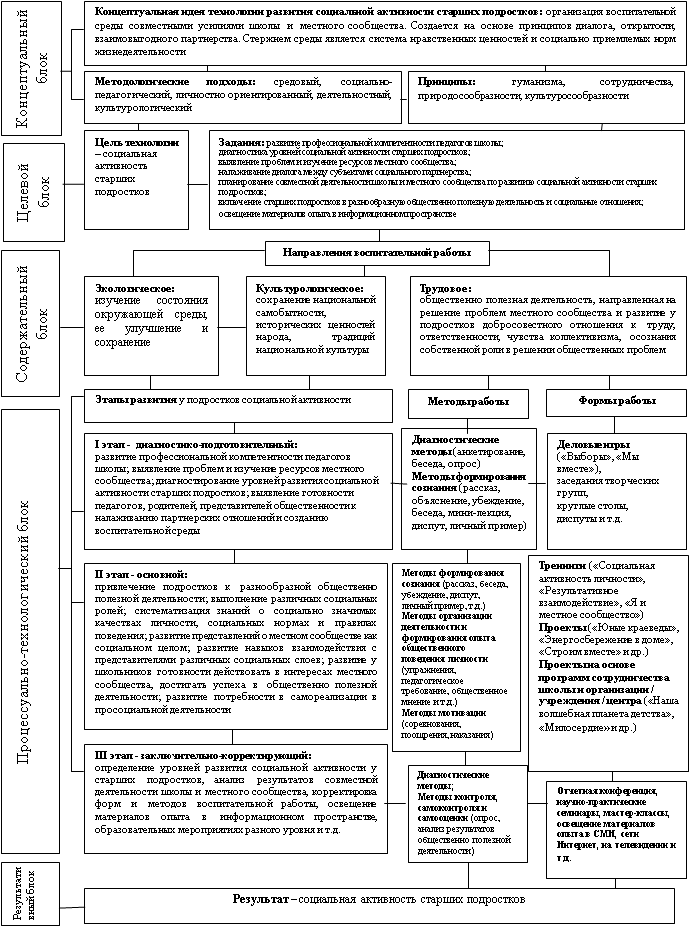 Эффективность применения разработанной технологии обоснована в процессе проведения опытно-экспериментальной работы, которая осуществлялась в три этапа: констатирующий, формирующий и контрольный.Анализ данных опытно-экспериментальной работы показал, что в экспериментальной группе существенно увеличилось количество старших подростков с инициативным (высоким) – на 13,2% и исполнительским (достаточным) – на 17,5% уровнями социальной активности по всем показателям когнитивного, потребностно-мотивационного, деятельностного критериев, а количество подростков с социально-инертным (средним) уровнем социальной активности и социально-избегающим (низким) значительно уменьшилось – на 19,9% и 10,8%.Анализ уровней социальной активности у старших подростков контрольной группы показал незначительные положительные изменения.Выполненное нами теоретико-экспериментальное исследование подтвердило эффективность и перспективность разработанной педагогической технологии развития социальной активности старших подростков во взаимодействии школы и местного сообщества, что позволило нам рекомендовать ее к широкому внедрению в деятельность общеобразовательных организаций.ТЕХНОЛОГИИ СОЦИАЛЬНОЙ ПРОФИЛАКТИКИ ПРОФЕССИОНАЛЬНОЙ ДЕФОРМАЦИЯ И СИНДРОМА ЭМОЦИОНАЛЬНОГО ВЫГОРАНИЯ СОТРУДНИКОВ  ПЕНИТЕНЦИАРНОЙ СИСТЕМЫЧумак Н.И., ст. преподаватель кафедры социальной работы и организации работы с молодежью ГОУ ВПО ЛНР «Луганский национальный университет имени Владимира Даля», г. Луганск Аннотация. В статье автором рассматриваются технологии социальной профилактики, связанные с эмоциональным выгоранием сотрудников, работающих в пенитенциарной системе. Автор рассматривает причины и особенности проявления профессиональных деформаций и предлагает рекомендации, которые направлены на предупреждение эмоционального выгорания сотрудников пенитенциарной системы Ключевые слова: психопрофилактика, синдром  эмоционального выгорания, профессиональные деформации,  деятельность в особых условияхTECHNOLOGIES FOR THE SOCIAL PREVENTION OF OCCUPATIONAL DEFORMATION AND BURNOUT SYNDROME PRISON STAFFChumak N.I., Art. Lecturer at the Department of Social Work and Organization of Work with Youth GOU VPO LPR "Lugansk National University named after Vladimir Dal", Lugansk Annotation.  In the article, the author considers social prevention technologies related to the emotional burnout of employees working in the penitentiary system. The author considers the causes and features of manifestations of professional deformations and offers recommendations that are aimed at preventing the emotional burnout of employees of the penitentiary systemKeywords: psychoprophylaxis , syndrome emotionally of burnout I , professional strain ,  the activity under special conditions Сотрудники, работающие в пенитенциарных учреждениях, выполняют важную функцию защиты общества от преступников. В экстремальной ситуации работы с заключенными обостряются социально-психологические проблемы, усиливается психологическая напряженность.Следует заметить, что исследований, посвященных проблемам заключенных гораздо больше, чем исследований, посвященных категории людей, ответственной за этих заключенных. Несмотря на то, что исследуемая проблема специфики деятельности в пенитенциарной системе и деформации личности тюремного персонала рассматривалась в работах многих исследователей  (Ф.-Дж. Зимбардо, А.С. Макаренко, К. Хэйни, В.С. Мухина и др.),  был проведен ряд исследований по данной теме (например, стенфордский тюремный эксперимент Ф.-Дж. Зимбардо), она остается недостаточно изученной. Проблема профессионального выгорания для представителей пенитенциарной системы является наиболее актуальной и животрепещущих в современной науке и практике. Специалисты, работающие в пенитенциарной системе ̶ это, категория людей – охранников, контролеров за исполнением наказания, воспитателей, социальных работников, психологов, сама остро нуждается в психологической диагностике, социальной профилактике и сопровождении [5, с. 231]. Жизнь сотрудников пенитенциарной системы протекает в постоянном стрессе. Они испытывают депривацию от экстремальных условий своей деятельности. Среди экстремальных ситуаций их работы выделяют захваты заложников, массовые беспорядки, неповиновение и т.д. [6, с. 76]. Однако в большинстве исследований отмечаются сложности совершенно другого рода. Прежде всего, сама повседневная служба сотрудников УИС представляется как крайне напряженная [7, с. 21]. Один из основных факторов – скорее не сама вероятность конкретных экстремальных ситуаций, а контингент, с которым приходится работать.  Еще – условия труда. «Кто бы что ни говорил, но в тюремной жизни нет никакой романтики – только жестокость, страдания, грязь, и к ним вольно или невольно вырабатывается привычка» [7, с. 309]. Следует также заметить, что поскольку деятельность работников пенитенциарных учреждений протекает в напряженных, конфликтных ситуациях, опасных для жизни обстоятельствах, у них формируется профессиональная и нравственная деформация. Сотрудники стремятся ужесточить условия отбывания наказания, уверены в позиции собственной правоты, нередко проявляют позицию правового нигилизма (сознательное игнорирование правовых предписаний, регламентирующих служебную деятельность). Так же у них наблюдается понижение доброжелательности, снижение позитивного эмоционального отношения не только к осужденным клиентам, но и ко всем людям; возрастает уровень агрессивности, раздражительности и подозрительности. Профессиональная деятельность в пенитенциарной системе реализовывается в особых условиях, при этом угроза для жизни и здоровья сотрудников имеет социогенный характер. Для продуктивного воплощения в жизнь непростой профессиональной деятельности сотрудник пенитенциарной системы обязан обладать рядом черт личности, позволяющие ему быть подвижным, выдержанным, дисциплинированным и исполнительным, устойчивым и толерантным.  Особо актуальным в пенитенциарной системе на данный момент является решение проблем, связанных с профилактикой профессионально-нравственной деформации сотрудника. Часто это понятие связывают со снижением эффективности профессиональной деятельности, изменениями человеческих качеств, и прежде всего нравственных, когда сотрудник теряет верное представление о смысле службы, не уважает себя за то, что работает в системе, воспринимает службу как средство достижения узкоэгоистических целей. Иногда в это понятие включают «утерю» способности самостоятельно мыслить, принимать решения, нешаблонно действовать. Пропадает инициатива, возникает мелочная регламентация своих действий. Одной из главных сторон деформации является «утеря» способности к самооценке. Происходит огрубление чувств, развивается черствость, конфликтность, раздражительность, нарастает неуравновешенность.  Кроме того, явно снижается ориентировочная активность познавательных функций.Профессиональная деформация – это изменение профессиональных возможностей и личностных характеристик работника ИТУ в отрицательную сторону под влиянием условий и опыта профессиональной деятельности.Феномен профессиональной деформации персонала заслуживает особого внимания.   Когда говорят о профессиональной деформации, то имеют в виду влияние условий и содержания профессиональной деятельности на негативное изменение личностных качеств и поведение сотрудников. Рукоприкладство, грубость, применение спецсредств без должной необходимости – это крайние формы проявления профессиональной деформации. На более ранних этапах службы личностные изменения проявляются лишь в усвоении профессионального жаргона, подражании некоторым манерам поведения осужденных, а в последующем – в потере способности к сопереживанию чужому горю, в формировании установки на ужесточение наказания.Таким образом, профессиональная деформация – это общечеловеческий социально-психологический феномен. Вполне благопристойные люди, когда им поручают общественно значимую деятельность и наделяют властными полномочиями, одновременно снимая индивидуальную ответственность за последствия своих действий, склонны к проявлению неоправданной жестокости ради выполнения поставленной перед ними задачи. Поэтому закономерно, что и в условиях пенитенциарного учреждения, где объектом карательно-воспитательного воздействия являются преступники (т.е. люди, нарушившие закон и зачастую имеющие выраженные человеческие пороки), по отношению к ним могут проявляться жестокие действия со стороны сотрудников [4, с. 269].   Отсутствие или определенные вариации комбинаций черт сотрудников пенитенциарных учреждений могут явиться предпосылками к формированию «синдрома профессионального выгорания» [3, с.181].  «Синдром профессионального выгорания» (СПВ), как правило, определяется как долговременная стрессовая реакция, или синдром, возникающий вследствие продолжительных профессиональных стрессов. СПВ чаще всего зарождается и формируется вследствие накапливающегося, трудно подавляемого межличностного конфликта. В ядре синдрома – зачастую несоответствие между требованиями к работнику и его истинными возможностями. СПВ выступает как процесс постепенной утраты эмоциональной, когнитивной и физической энергии, выражающийся в симптомах эмоционального, умственного истощения, физического утомления, личностной отстраненности и уменьшения удовлетворения исполнением работы [3, 4].  В процессе выполнения любой работы людям свойственно испытывать физические и нервно - психические нагрузки. Их величина может быть разнообразна в разных видах деятельности. При незначительных нагрузках, воздействующих постоянно, либо существенных разовых нагрузках бессознательно зажигаются естественные механизмы регуляции, и организм справляется с последствиями этих нагрузок сам, без сознательного участия человека (например, спит дольше обычного и просыпается отдохнувшим). В случаях же, когда нагрузки велики и действуют продолжительное время, важно сознательно применить различные приемы и способы, которые помогут организму восстановиться [5, 6]. Существенные отрицательные последствия для личности сотрудников,  работающих в исправительных учреждениях, проявляются в нарастании уровня тревожности и внутреннего напряжения; снижение творческой инициативы и самостоятельности в принятии необходимых решений, пассивности в профессиональной деятельности; намеренном уходе от ситуаций, требующих оперативного решения, принятия на себя ответственности. Все это можно оценивать, как начальные этапы профессионального выгорания. Возможными проявлениями такого состояния являются: усталость, психосоматические недомогания, чувство эмоционального истощения, негативное отношение к труду, к окружающим, негативная «Я-концепция», раздражительность, напряженность, тревожность, гнев, «упаднические» настроения, пессимизм, цинизм, апатия.  При чрезмерном волнении, напряженности, запредельной профессиональной психологической усталости у сотрудника отмечается эмоциональная неустойчивость, подверженность неблагоприятному влиянию среды осужденных, потеря эмпатии, неприязнь к службе, ощущение профессионального бессилия, формирование установки на ужесточение наказания и пр.  Это приводит, как правило, к профессиональному психологическому и эмоциональному выгоранию [7]. У сотрудников пенитенциарной системы условия работы далеко не комфортные. Работники сталкиваются не только с физиологическими факторами, связанными с условиями их труда  (гиподинамия,  повышенная нагрузка на зрительный, слуховой и голосовой аппарат и т.д.),  но и с психологическими и организационными трудностями:  необходимо быть все время «в форме»,  невозможно выбирать клиентов, отсутствие эмоциональной разрядки,  большое количество контактов в течение рабочего дня и т.д. При такой работе день за днем уровень напряженности может накапливаться. Возможными проявлениями напряженности являются: возбуждение, повышенная раздражительность, беспокойство, мышечное напряжение, зажимы в различных частях тела, учащение дыхания, сердцебиения, утомляемость.  Могут быть и индивидуальные ее проявления. При достижении определенного уровня напряженности организм начинает пытаться защитить себя сам. Это проявляется в неосознаваемом или осознаваемом желании как бы уменьшить или формализовать время взаимодействия с коллегами и подозреваемыми, обвиняемыми и осужденными [4, с.98; 5, с.47].   Для пенитенциарной системы весьма значимой была названа проблема защиты самих сотрудников. Рядовые сотрудники и руководители подразделений, оказавшиеся «в зоне повышенного риска» из-за непредсказуемого поведения осужденных. Это приводило к психологическим расстройствам и травмам специалистов, но представляло опасность для жизни [6, 8].  Чтобы избежать «синдрома профессионального выгорания», сотрудник пенитенциарной системы должен изредка, оценивать свою жизнь – живет ли он так, как ему хочется. Нами замечено то, что главной профилактической мерой профессиональных деформаций личности должен быть постоянный творческий момент в деятельности, расширение вариантов профессиональных задач, разнообразие круга общения. Большая роль в борьбе с СПВ принадлежит прежде всего самому работнику. Соблюдая рекомендации, сотрудник не только сможет предотвратить возникновение синдрома выгорания, но и достичь снижения степени его выраженности. Выгорание» персонала социальных служб, профессиональная деформация личности сотрудников, работающих с людьми – многоликое сочетание стрессовых расстройств преимущественно с психолого-социальными проявлениями. Основная причина этих расстройств – социальные особенности общества, неудовлетворяющего естественные человеческие потребности в гармонии благополучной жизни, в радости, любви, в разнообразии достойных событий.   С целью социальной профилактики и устранения профессиональной деформации личности сотрудников пенитенциарной системы должна обязательно работать психологическая служба, состоящая из высококвалифицированных специалистов  психологов, социальных работников.  Для профилактики деформации личности   важно проводить    социальную работу по нескольким технологиям. 1. Разработать и внедрить в практику критерии профессионального подбора лиц, пригодных ля работы в пенитенциарной системе.  Особое внимание должно обращаться на морально-нравственные установки, поступающих на службу, а также на ряд психологических свойств: эмоциональную устойчивость, смелость, решимость и ответственность за свои действия, инициативность и, вместе с тем, исполнительность, готовность к работе в экстремальных условиях при длительных психических и физических нагрузках.2. Необходимо проводить мероприятия по повышению морально-этических устоев сотрудников пенитенциарной системы, их правовой и профессиональной культуры.3. Осуществлять мероприятия по оптимизации стиля руководства, снижению вероятности напряженных и конфликтных ситуациях в коллективах пенитенциарной системы. Создавать благоприятное отношение населения к сотрудникам системы и моральную поддержку ближайшим окружением (семьей, соседями и пр.).Профилактика синдрома эмоционального выгорания обязана быть комплексной и вестись в разных направлениях. Руководители должны помогать своим подчиненным в борьбе с эмоциональным выгоранием и проводить следующие мероприятия:- предельно четко разъяснить каждому сотруднику его место в структуре, функции, права и должностные обязанности;- отслеживать особости отношений между сотрудниками и создавать благоприятный психологический климат в коллективе. Доброжелательные деловые отношения между коллегами предпочтительнее перед строгим соблюдением субординации; - обговаривать с сотрудниками перспективы их профессионального роста с четким обозначением критериев продвижения.         Таким образом, профилактические, лечебные и реабилитационные мероприятия должны направляться на снятие действия стрессора: снятие рабочего напряжения, повышение профессиональной мотивации, выравнивание баланса между затраченными усилиями и получаемым вознаграждением. При появлении и развитии признаков эмоциональном выгорании у сотрудника необходимо обратить внимание на улучшение условий его труда (организационный уровень), характер складывающихся взаимоотношений в коллективе (межличностный уровень), личностные реакции и заболеваемость (индивидуальный уровень).       Список   источников и литературы1. Безносов С.П. Профессиональная деформация личности. – СПб.: Речь, 2004 ̶  С.152  2.Деев А.А., Ложкин Г.В., Спасенников В.В. Автоматизация процедуры обследования при использовании 16-факторного личностного опросника // Психологический журнал.- 2015. -. № 6.- С. 114-121.3. Ильина Е. С. Экстремальная профессия – сотрудник УИС // Развитие личности. ̶   2013. ̶   № 4. –  С. 181 -189.4. Конючас Р. Психологическое консультирование и групповая психотерапия / Р. Кочюнас. – М.: Академический Проект: Гаудеамус, 2013. – 462 с.5. Макарова Л.В. Консультант и клиент: Трудности профессионального взаимодействия и возможности построения новых отношений // Работник социальной службы. – 2013. – №  9. – С. 44–53.6. Мироненко И.А. Современные теории в психологии личности. – СПб.: Издательство Михайлова В.А., 2014. – 234 с.7.Поливаева Н.П. Профессиональное выгорание сотрудников правоохранительных органов и УИС: признаки и пути преодоления. // Актуальные проблемы деятельности подразделений УИС: сборник материалов Всероссийской научно-практической конференции. – Воронеж. Изд-во: Издательско-полиграфический центр «Научная книга». – 2012. – С. 706-712. НОВЫЕ ПОДХОДЫ В ПРАВИЛАХ СОЦИАЛЬНОЙ РАБОТЫ - ПОДХОД DOST (УОСО)Исмайылова Элиза, доктор философии по философии, старший преподаватель кафедры социальной работы Бакинского государственного университета, Республика Азербайджан      Аннотация. Управление социальной и культурной деятельностью на основе принципов социального государства, создание новых областей социальных услуг в социальной сфере и формирование нового видения - одна из насущных проблем нашего времени. В соответствии с принципом самоуправления, простота и доступность социальных услуг для населения группы риска, ускоряет процесс социализации в обществе. Реализация инновационных социальных реформ, направленных на повышение социального благосостояния населения, быстрое функционирование новых социальных центров было призвано защитить социальное обеспечение. Ключевые слова: социальная работа, сближение, волoнтерство, социализация и гуманизм.NEW APPROACHES IN THE RULES OF SOCIAL WORK - DOST APPROACH (UOSO)Ismayilova Eliza, Ph.D. in Philosophy, Senior Lecturer, Department of Social Work, Baku State University, Republic of AzerbaijanAnnotation. Management of socio-cultural activities by social state principles, organization of new social services area in social sphere and forming a new approach to it is one of the urgent issues of nowadays. According to the self-management provision principle, accessibility and simplicity of social services provided to the population segment in risk category accelerates socialization procedure and its development in the society. Carrying out of innovative social reforms towards optimization of social welfare of population, rapid operability of newly established social centres have been designed to the protection of socio-cultural security.Key words: social work, rapprochement, volunteering, socialization and humanism.По мере развития общества экономическая мощь государства становится сильнее, страны, избравшие путь демократического развития, заинтересованы в проведении новых социальных реформ, направленных на улучшение социального благосостояния людей. В то же время следует отметить, что быстрые и хорошие результаты достигаются с использованием более современных, инновационных методов. Результатом этих реформ в нашей стране является, например, деятельности ASAN и агентств DOST (УОСО). Эти примеры требуют новых правил социальной работы, которые уже хорошо известны в мире и в области социальной работы и имеют широкий спектр применения. После обретения независимости Азербайджанской Республики в результате политических, экономических, социальных и культурных реформ в стране началось новое оживление в улучшении социального обеспечения населения, особенно в деятельности уязвимых социальных групп. Был принят закон “О социальных услугах” для улучшения социальных услуг для населения. Этот закон обеспечил необходимый кадровый потенциал для решения возникающих из него вопросов, а также создания «социальной работы» в науке для подготовки квалифицированных специалистов и удовлетворения этих потребностей, а также формирования современной специальности в области социальной работы. Итак, переход от общесоциального подхода к социальной работе начал заменяться новыми специалистами и работниками по социальной работе. Планируется предоставить 124 наименования социальных услуг в центрах Устойчивого и Оперативного Социального Обеспечения - DOST, созданных в соответствии с деятельностью Министерства труда и социальной защиты Азербайджанской Республики, утвержденного Указом Президента Азербайджанской Республики от 10 декабря 2018 года. Участие добровольцев в работе этих сервисных центров, в отличие от вышеупомянутых действий добровольцев, играет особую роль и роль в общественной жизни населения, повышая его способность работать с более уязвимыми группами, человечеством, справедливостью и гуманистическим поведением. В дополнение к выше упомянутым 124 социальным услугам в Центре дружбы инвалиды и дети-инвалиды в возрасте до 18 лет имеют беспрепятственный доступ к этим услугам; Обеспечение инвалидов возможными реабилитационными учреждениями, создание необходимых условий для оказания первичной медико-санитарной помощи, организация профессиональных курсов в области занятости для инвалидов, а также для ищущих работы  и безработных. Как мы знаем, социальная работа проявляется различными способами с момента ее возникновения до наших дней. Прежде всего, эта помощь, а также взаимопомощь друг другу, стала неотъемлемой частью государственной политики, а также организации социальной защиты людей, живущих в нищете и нуждающихся. Со временем возникла необходимость в развитии специализации, знаний и навыков для предоставления людских ресурсов в секторах социальной работы и обслуживания, которые работают в соответствующих подсекторах для выполнения этих обязательств. Социальные работники, которые уже работают в сфере социальной работы, специализация - индивидуальный подход, групповой и общественный подход, способность взаимодействовать с различными организациями и предприятиями, социальная справедливость и решение проблем в обществе, социальная политика, планирование, формы социального общения, способность удовлетворять социальные потребности. Необходима подготовка более высокого уровня знаний и навыков для реализации уровня бедности населения, социально-медицинских услуг, социально-педагогических, социально-экономических и юридических услуг, а также пенитенциарной социальной службы. В качестве примера социальной работы и обслуживания на этапах ее научного и исторического развития представлен общий подход к социальной работе, заключающийся в оказании социальной поддержки. Первый общий социальный подход в Англии назывался «общая социальная работа», и основным подходом было оказание помощи физически, психически больным и бедным. Общий подход к социальной работе в основном сфокусирован на любом виде обслуживания или вмешательства. Согласно этой концепции, социальный работник должен работать только с одним видом социальной работы или услуг, либо с конкретным человеком, группой или сообществом. Обращение к социальному работнику означает, что способность заявителя работать с одним из трех централизованных случаев приема, оценки проблемы и вмешательства для ее решения. Эта социальная работа может быть индивидуальной, групповой и общественной. Общий подход социальной работы предполагает личные отношения один на один с социальным работником, работающим с человеком. В социальной работе с группами понимается, что социальный работник пытается решить проблему с помощью общего подхода, когда у нескольких заявителей есть схожие или общие цели, или проблемы. В социальной работе с сообществом социальный работник фокусируется в первую очередь на социальной осведомленности сообщества. Цель здесь - использовать ресурсы, доступные сообществу, понимая, как использовать их навыки. В нашей стране в советский период были выявлены многие формы социального обеспечения, такие как трудовые пенсии для повышения благосостояния, социальное обеспечение, оценка труда, уход за матерями, уход за детьми и детьми в возрасте до 18 лет. Кроме того, существуют специальные сервисные центры, которые работают с наиболее уязвимыми и обездоленными группами. И социальные работники, работающие в этих сервисных центрах, не только не могли удовлетворить потребности сегодняшнего дня, но даже в то время были далеки от основных ценностей социальной работы, этических принципов и правил практики. Желательно, чтобы при полном признании прав лиц, принадлежащих к группе риска, использовался гуманистический подход социальных работников, этические принципы и все законы о правах человека. Добровольцы, которые не ожидают материального взаимодействия, будут принимать непосредственное участие в мониторинге объектов инфраструктуры и услуг в соответствующей области, чтобы повысить эффективность и прозрачность услуг, предоставляемых уязвимым группам. Список источников и литературы1. Закон Азербайджанской Республики «О социальном обслуживании» № 275-IVQ от 30 декабря 2011 года.2. Правила предоставления услуг в DOST-центрах. Указ Президента Азербайджанской Республики от 10 декабря 2018 года. 3. М.В. Фирсов, Е.Г.Студентова. Теория социальной работы. Баку-20184. http://sosial.gov.az/uploads/images/image_750x_5c389740106f3.pdfПРОФЕССИОНАЛЬНО-ЛИЧНОСТНЫЕ КАЧЕСТВА ДЛЯ СОЦИАЛЬНОГО РАБОТНИКА КАК СОСТАВЛЯЮЩАЯ ФИЛОСОФИИ СОЦИАЛЬНОЙ РАБОТЫГладышева Я.Д., студент Алтайского государственного университета, факультета социологииАннотация. В работе подробно рассматривается философия социальной работы. В работе подчеркивается, что профессионально-личностные характеристики социального работника едины и неразрывно связаны. Кроме этого, они определяются автором, как составляющая философии социальной работы, которая вместе с другими ее частями эволюционировала на протяжении многих лет. Ключевые слова: философия, социальная работа, профессионально-личностные качества, социальный работник, ценности. PROFESSIONAL AND PERSONAL QUALITIES FOR A SOCIAL WORKER AS A COMPONENT OF THE PHILOSOPHY OF SOCIAL WORKGladysheva Y.D., student of Altai State University, faculty of sociologyAnnotation. The paper deals in detail with the philosophy of social work. The main point of view from which this phenomenon is considered by the author is put forward-professional and personal qualities of a specialist in social work. The paper emphasizes that professional and personal characteristics of a social worker are United and inextricably linked. In addition, they are defined by the author as a component of the philosophy of social work, which along with its other parts has evolved over the years. Keywords: philosophy, social work, professional and personal qualities, social worker, values.Философию социальной работы можно назвать базовой идеологией профессиональной направленности. Идеологическую основу образуют идеалы, взгляды, ценности, которые преобразовались в процессе становления социальной работы как общественной профессии. Иначе говоря, можно сказать, что философские течения социальной работы формируются, как за счет общественно-политических, экономических, демографических и других факторов, так и за счет особых профессионально-личностных качеств самого специалиста и коллективной группы, в который он входит. Само же коллективное образование несомненно объединено определенным набором знаний, принципов, навыков, норм, которые позволяют ему четко и точно работать в выбранной профессии. Философия социальной работы включает в себя разные направления, которые с той или иной стороны рассматривают этот феномен. И тогда здесь можно говорить о:философии гуманизма, связанной с развитием благотворительностифилософии позитивизма, которая дает возможность объективно судить о тех или иных явлениях философии бихевиоризма, позволяющей смотреть на общество через призму человеческого поведенияфилософии фрейдизма, которая анализирует общество с точки зрения бессознательногофилософии утопизма, ставящей в основу личность и возникающие жизненные проблемы, вследствие которых она становится социально-уязвимым субъектом [1, с.33].Сейчас, в современное время, доминантами социальной работы являются демократические и гуманистические составляющие, которые ставят главной своей целью – удовлетворение человеческих потребностей, развитие творческого потенциала, повышение благосостояния, достижение социальной справедливости. Философия социальной работы в большей степени сориентирована на осмысление личностно-субъективных, духовных проявлений социальных отношений, феноменов смысла, значимости, причинности, гуманизма, ответственности, добра и справедливости. Предметное поле философии социальной работы образуют социально-антропологические явления и общественные отношения, отягощенные социальным и индивидуальным неравенством жизненных сил и возможностей для их реализации.Можно сказать, что философия социальной работы отражает гуманистические и мировоззренческие ориентиры социальной работы, которые становятся предметом критического анализа. При этом она не только пытается осмыслить ценности и идеалы, оформившиеся в процессе эволюции социальной работы как общественной профессии, но и изобретает и конструирует новые, которые зачастую лишь на будущих этапах развития общества и профессии могут стать своеобразными программами профессиональной деятельности.Таким образом, философия социальной работы сводится прежде всего к осознанно-смысловым и ценностным аспектам социальной работы. Через обсуждение этих проблем в рамках различных перспектив мы неизбежно приходим к необходимости осмысления проблем человека и его сущности в контексте социальной работы, знакомимся со многими сторонами общественной жизни, так или иначе связанной с человеком или выходящей на него. [1, c.9].Говоря о таком понятии, как философия социальной работы, необычайно важно иметь в виду то, что оформившиеся профессионально-личностные качества социальной работы, вместе с другими составляющими социальной работы, эволюционировали и принимали на себя разные аспекты. Сейчас, в конечном итоге, представляют собой определенный список, на который основывается любой специалист данной области. Как уже отмечалось выше, философия социальной работы предполагает изобретение новых ценностей и взглядов, которые в будущем могли бы оформиться в виде уникальных программ для подготовки будущих специалистов, что давало бы возможность выпускать более грамотные кадры. Поэтому стоит отметить, что профессионально-личностные качества социального работника являются важной частью философского анализа социальной работы.Если говорить об определенных профессионально-личностных факторах, наличие которых определяет успешность взаимодействия специалиста с клиентом, а так же в целом развитие социальной работы, то следует сказать, что профессионализм как одно из ведущих слагаемых социальной работы базируется и формируется на основе личностных и профессиональных качеств, ценностных ориентации и интересов социального работника. Здесь как раз и стоит сказать о принцип единства, на который опирается социальная работа. Он заключается в единстве личности и деятельности, что анализирует эффективность социальной работы, что, в свою очередь, отражается в ее философии.Предъявляемые требования к социальному работнику, например, те, которые выделяет Е. Ярская-Смирнова:быть профессионально подготовленным;быть эрудированным человеком в области культуры, политики, экономического и социального развития общества;уметь предвидеть последствия своих действий, твердо проводить в жизнь ценности своей профессии;иметь навыки коммуникативного общенияиметь профессиональный такт, соблюдать профессиональную тайну, быть деликатным в вопросах, затрагивающих интимные стороны жизни клиента;обладать эмоциональной устойчивостью, быть готовым в любых условиях выполнять профессиональный долг, не теряя доброжелательности и самообладания.указывают на значимость в профессиональной деятельности его личностных качеств и, соответственно, доказывают существование вышесказанного принципа единства. [2, с. 167].«Кодекс этики социального педагога и социального работника» подчеркивает то, что профессиональные данные успешно реализуются только при устойчивом развитии личностных. Ведь социальный работник определенно должен быть эмпатичным, гуманным, милосердным, открытым, дружелюбным. Итак, социальный педагог и социальный работник:•	признают ценность каждого человека и его право на реализацию своих способностей, на достойные условия жизни и благосостояние;•	выявляют и адекватно реагируют на социальные условия; •	соблюдают социальную справедливость и равноправно распределяют социальные ресурсы, проводят социально-педагогическую работу;•	ведут активную работу по улучшению деятельности социальных институтов, политических структур, конкретных политических лидеров и местных руководителей с целью устранения нарушений гражданских, политических, экономических, социальных и культурных прав человека;•	ведут практическую работу, направленную на развитие возможностей клиента, помогают отдельным личностям, семьям, группам, сообществам в их стремлении к разрешению социальных проблем своими силами, способствуют их позитивной самореализации, самостоятельности выбора и улучшению социального благосостояния;•	развивают участие добровольцев, прежде всего, из числа молодежи в совершенствовании социальной и социально-педагогической работы, социальных процессов и социальных услуг, поддерживают деятельность общественных организаций и объединений социальной направленности, в том числе, посредством личного участия в них;•	изучают, используют, распространяют и применяют знания, умения и навыки в практике социальной и социально-педагогической работы;•	постоянно повышают уровень своего профессионализма;•	поддерживают и расширяют свою компетентность в целях повышения качества услуг, осуществляя при этом поиск и оценку новых подходов и практических методов (методик, технологий) в своей деятельности;•	участвуют в научном поиске причин ущемления социальных интересов конкретных людей и социальных групп в целом, выявляют их характер и определяют пути их предупреждения и преодоления;•	 принимают участие в образовательном процессе совместно со своими коллегами, студентами и практикантами, публикуют свой опыт разрешения конкретных социальных проблем клиентов или ситуаций на основе соблюдения принципа конфиденциальности;•	оказывают помощь людям, находящимся в критических ситуациях;•	работают с каждым человеком своей социальной среды (территории профессиональной ответственности) и его семьей с целью оказания им помощи по предупреждению возникновения у них кризисных ситуаций, способствуют мобилизации жизненных сил, перевода в социально-перспективные группы населения;•	помогают и поддерживают людей, их семьи, относящиеся к перспективным группам населения, в сохранении этого социального статуса и полной реализации возможностей каждого клиента;•	обеспечивают единство и взаимосвязь познавательной деятельности (изучение клиентов, социума, социальных процессов в нем, исследовательская работа по поиску причин социальных конфликтов), преобразовательной (оказание практической помощи всем нуждающимся людям, семьям и другим группам) и образовательной деятельности (подготовка студентов, обмен опытом с коллегами, обучение клиентов и.т.д.).[3, с.2].Приведенные выписки из кодекса этики социального работника и социального педагога - членов общероссийской общественной организации «Союз социальных педагогов и социальных работников» не могут не подтверждать мысль о том, что профессионально-личностная наполняющая специалиста по социальной работе является значимой содержимой ее философии. Профессионально-личностная сторона позволяет более полно подойти к анализу становления социальной работы и ее сущности в целом; более четко и доступно показать, какие необходимые навыки, умения и личностные характеристики в идеале должны соответствовать специалисту; как менялись взгляды на это явление на этапах эволюции философии социальной работы.  Список источников и литературыФирсов, М.В. Философия социальной работы /М.В. Фирсов, И.В. Наместникова, Е.Г. Студёнова. — Москва: ООО «КноРус», 2012. — 254с.Бочарова В. Г. Социальная работа: знакомство с профессией. - М., 1993.- 194 с.Кодекс этики социального работника и социального педагога - членов общероссийской общественной организации «Союз социальных педагогов и социальных работников», Москва, 2003. 20 с. ОСОБЕННОСТИ ПРИЕМНОЙ СЕМЬИ КАК ИИИНОВАЦИОННОЙ ФОРМЫ ЖИЗНЕУСТРОЙСТВА ГРАЖДАН ПОЖИЛОГО ВОЗРАСТА Чудова С.Г., кандидат социологических наук, доцент, заведующий кафедрой социальной работы ФГБОУ ВО «Алтайский государственный университет»Аннотация. В статье рассматривается инновационная стационарозамещающая практика социальной работы – приемная семья для граждан пожилого возраста: зарубежный и отечественный оптыт. Ключевые слова: пожилой человек, стационарозамещающая технология, приемная семья для граждан пожилого возраста. FEATURES OF THE FOSTER FAMILY AS AN INNOVATIVE FORM OF LIFE OF ELDERLY CITIZENSChudova SG, Candidate of Sociological Sciences, Associate Professor, Head of the Department of Social Work, Altai State UniversityAbstract: the article deals with innovative inpatient practice of social work-foster family for elderly citizens: foreign and domestic optyt.Key words: elderly person, hospital-replacing technology, foster family for elderly citizensПо мере приближения старости роль семьи в жизни пожилого человека возрастает: прекращение работы при достижении пенсионного возраста, часто наступающее в этот период ухудшение здоровья и усиливающееся снижение мобильности ограничивает интересы и виды деятельности пожилых людей, все внимание переключается на семейные дела. Семейные контакты при этом заменяют другие утраченные контакты. Ослабление здоровья, возрастающее с годами физическое одряхление, ставят пожилого человека все в большую зависимость от других членов семьи, он нуждается в их опеке и помощи. Находясь в семье, пожилые и старые люди могут надеяться на безопасность и независимость от трудностей, с которыми им приходится сталкиваться. В то же время, выполняя посильную работу по дому, помогая остальным членам семьи в ведении домашнего хозяйства и в уходе за детьми, пожилой человек обретает чувство уверенности в своей полезности, что помогает ему в определенной мере адаптироваться к периоду старости.Существует значительная разница в психике пожилых людей, живущих в домашних условиях и в домах для престарелых. Психическое состояние первых лучше. По некоторым оценкам, 56% проживающих в домах для престарелых страдают хроническими отклонениями в психике, вызванными старостью, и 16 % – психическими заболеваниями. В домашних условиях проживает лишь 5-6% пожилых, впавших в старческое слабоумие, в стационарных учреждениях их доля гораздо выше. [1]Поэтому одной из новых стационарозамещающих форм социального обслуживания одиноких граждан пожилого возраста является приёмная (или замещающая) семья. Приёмная семья для граждан пожилого возраста и инвалидов – форма социального обслуживания, представляющая собой совместное проживание и ведение общего хозяйства лица, нуждающегося в социальных услугах, и лица, оказывающего социальные услуги. [2]В ходе изучения данной тематики было выдвинуто предположение, что идея создания приёмных семей для пожилых в России была подчерпнута из схожего опыта за рубежом. Однако, обращаясь к западноевропейским странам, было установлено, что в них имеется устойчивая и развитая система социального обслуживания пожилых граждан в стационарных учреждениях и различные технологии оказания услуг на дому.Например, в Швеции существует возможность выбора помощи на дому или специального поселения от государственных или частных организаций. Пожилой человек может подать заявку на получение помощи на дому в коммуне или частной организации. Для системы социального обслуживания пожилых в Швеции характерны обустроенные särskiltboende (небольшие дома на 6-8 квартир). Такой дом отличается от обычного лишь тем, что жильцам оказывают помощь 2-3 социальных работника, «прикрепленных» к этому дому. Квартиры там подготовлены к использованию технических вспомогательных средств, имеются помещения для совместного проведения досуга, больничные дома и хосписы. [3] В Великобритании различные геронтологические центры не так сильно развиты, как в Швеции, поэтому государственная политика в отношении престарелых граждан и инвалидов ориентирована на создание им полноценных условий жизнедеятельности в домашних условиях, но под надзором социальных работников. В Англии распространены дома престарелых, социальные клубы, специальные поселения домашнего типа. Интересен опыт работы системы «Добрососедство», суть которой заключается в ориентации на оказание услуг для престарелых совместно с социальными работниками. Многие из добровольцев сами относятся к категории людей пенсионного возраста. Главными видами помощи являются общение, нацеленное на то, чтобы преодолеть одиночество пожилых людей, и социально-бытовые услуги на дому. Широкое распространение получил такой вид услуг, как дежурство на дому дневных или ночных сиделок, которые оказывают существенную помощь родственникам в уходе за престарелыми. [4, С. 30] В оказании социальной помощи пожилым людям в Финляндии выбрано направление, которое ориентировано на оказание услуг в нестационарных условиях и создание лучших жилищных условий для данной категории лиц. Значительная часть пожилых людей получает уход от родственников или частных лиц, которым выплачивается специальное пособие на уход. Центры социальной помощи предлагают широкий спектр услуг для лиц преклонного возраста, а именно: оборудуются помещения для отдыха и досуга, работают медицинские кабинеты, кабинеты лечебной физкультуры и массажа, сауна, бассейн, столовая, лечебно-трудовые мастерские. Обычно через такие центры обеспечиваются горячим питанием лица, обслуживаемые на дому. Большое значение в Финляндии придается обустройству жилья для лиц преклонного возраста, включающему оснащение квартир системой круглосуточной связи с социальными работниками. [4, С.31] В США существует такое понятие как fostercare, что в переводе «замещающий уход». Обычно под этим понятием понимаются замещающие (или приёмные) семьи для детей. Но в Америке есть такая разновидность, как foster care for adults, то есть замещающий уход за пожилыми людьми. Дома для взрослых приёмного типа в США обеспечивают домашнюю среду для пожилых с особыми потребностями. Термин «замещающая помощь» используется так же в упоминании сопровождающего проживания, замещающего семью ухода за пожилыми и о домах интернатного типа для пожилых. Для пожилых людей, которые хотят жить в более независимой, домашней обстановке, дом с замещающим уходом может быть наиболее привлекательной формой жизнеустройства. В одном из исследований было установлено, что «переезд в приёмный дом для пожилых - по крайней мере, в отличие от переезда в дом престарелых - может быть опытом, который позволяет многим пожилым людям привыкнуть к постороннему контролю и опеке, что отмечается так же более высоким уровнем удовлетворенности и активности после перехода на проживание в такой дом». [5]Таким образом, можно сделать вывод, что в мировом сообществе могут быть едины официальные определения и принципы в уходе за пожилым, но они видоизменяются в каждом конкретном государстве с уклоном на наиболее приоритетные запросы и проблемы пожилых граждан.Из всего вышесказанного следует, что инновационная форма работы с пожилыми людьми «приёмная семья» в таком виде, как она существует в нашей стране, является характерной только для России. Появилась данная форма в попытке поиска путей снижения очередности в стационарные учреждения социального обслуживания и выработке альтернативной модели жизнеустройства граждан пожилого возраста. Она опирается на опыт распространившихся и положительно себя зарекомендовавших приёмных семей для детей, зарубежные учреждения с моделью фостерного или замещающего семейного ухода и семейно-ориентированный подход в работе с престарелыми, а также на практику помещения пожилых людей в семьи с условием оплаты государством предоставляемых услуг. Первые приёмные семьи для данной категории создавались по инициативе социальных работников. Например, в Республике Бурятия впервые такой вид услуги начал практиковаться в Баунтовском районе. Началом эксперимента послужил пример социальных работников сельской местности, которые приняли в свои семьи пожилых людей. В настоящее время среди тех, кто принимает в свои семьи одиноких пожилых людей, уже не только социальные работники, но и другие категории граждан. Это говорит о возрождении в обществе традиций милосердия и взаимопомощи, которые всегда были присущи жителям нашей страны. Приемная семья предоставляется одиноким гражданам пожилого возраста и инвалидам, частично или полностью утратившим способность к самообслуживанию и нуждающимся по состоянию здоровья в постоянном уходе, наблюдении и семейной заботе. Основные задачи этого вида социального обслуживания – создание семейного окружения для гражданина, психологическая реабилитация личности и оказание социально-бытовых услуг. [6, с. 27]. Пожилой человек входит в приемную семью с намерением преодолеть одиночество, получить необходимый уход, сохранить ощущение полезности для окружающих. На другом полюсе находится семья, готовая принять пожилого человека и обеспечить ему требуемую поддержку и уход на договорных началах, обеспечить социальную защищенность. [7]Из всего вышесказанного следует, что приёмная семья как форма жизнеустройства пожилых граждан, идея которой взята по примеру других стран, сейчас активно развивается как инновационная стационарозамещающая технология. Социальное обслуживание в приемной семье направлено на максимальное продление пребывания граждан пожилого возраста в привычной для него социальной среде, в целях поддержания его социального статуса. Безусловно, о массовом «усыновлении» пожилых людей говорить еще рано, но подобные пилотные проекты проводятся уже на протяжении нескольких лет в разных регионах Российской Федерации. Так, в Пермской области (сейчас Пермский край) в 2003 году одними из первых в нашей стране предложили альтернативу государственным социальным учреждениям для граждан пожилого возраста. И с 2007 года технология «Семья для пожилого» действует в рамках краевой целевой программы и уже стала одной из форм социального обслуживания.[8] Опыт разработки и внедрения в России модели приемной семьи для пожилого человека уже существует во многих регионах - в Новосибирской, Курганской, Самарской, Тюменской, Калининградской областях, в Республике Татарстан, в Забайкальском крае, на Кубани, в Ханты-Мансийском автономном округе, в Кемеровской и Красноярской области и др. Всего около 43 регионов уже используют данную форму в работе с пожилыми. Таким образом, приёмные семьи для пожилых людей способствуют формированию нового социального института – института приёмной семьи для граждан пожилого возраста, который сегодня нуждается в определении своего правового статуса и поддержке со стороны государства. С развитием технологии приёмной семьи будет сниматься проблема жизнеустройства пожилых людей, им будет обеспечен постоянный уход, который положительно влияет на физическое и психологическое здоровье, а также предупреждён рост очерёдности на стационарное обслуживание. Список источников и литературыПримако, Л.В. Пожилые люди в России: проблема социальной напряженности // Вестник общественного мнения. – 2010. – N 2 (апрель-июнь). – С. 101-112.Порядок организации приёмной семьи для граждан пожилого возраста и инвалидов в Кущевском районе [Электронный ресурс] / Официальный сайт администрации муниципального образования Кущевский район – Режим доступа: http://adm-kush.ru/por_sogl. – Загл. с экрана. Холостова, Е.И., Дашкина,  А.Н., Малофеев, И.В. Зарубежный опыт социальной работы. Учебное пособие. — М.: Издательско-торговая корпорация «Дашков и К°», 2013. — 368 с.Давыдова, О.В. Опыт социальной работы с пожилыми людьми за рубежом // Среднерусский вестник общественных наук. Научная электронная библиотека КиберЛенинка [Электронный ресурс] – Режим доступа: https://cyberleninka.ru/article/n/opyt-sotsialnoy-raboty-s-pozhilymi-lyudmi-zarubezhom. – Загл. с экрана. Wardrip, Keith. Adult foster care. [Электронный ресурс]  AARP Public Policy Institute. – Fact Sheet 174, March 2010 / Официальный сайт – Режим доступа: https://www.aarp.org/ppi. – Загл. с экрана.Тренин, Д. Надеяться следует осторожно // Новое время. – 1996. – № 4. – С. 34 – 35.Пономарёва, М.И. Инновационные формы и методы социального обслуживания пожилых граждан (из опыта ресурсных учреждений системы социальной защиты Ханты-Мансийского автономного округа – Югры) [Электронный ресурс] – Режим доступа: http://methodcentr.ru/images/cms/menu/043.pdf . – Загл. с экрана. Опыт внедрения приёмной семьи для пожилого человека [Электронный ресурс] / Электронный журнал – Режим доступа: http://geolike.ru. – Загл. с экрана.СОЦИОКУЛЬТУРНЫЕ ТЕХНОЛОГИИ СОЦИАЛЬНОЙ РАБОТЫ КАК СРЕДСТВО СОЦИАЛИЗАЦИИ ПОЖИЛЫХ ЛЮДЕЙПтицына Н.А., доцент кафедры социальной работы ВО Ивановский государственный университет, г. Иваново, РоссияМаркова Е.К., доцент кафедры психологии Ивановский государственный университет, г. Иваново, РоссияАннотация. Одним из важных факторов социализации пожилых людей являются социокультурные технологии, применяемые в практике социальной работы. В процессе освоения новых знаний, развития практических умений и навыков пожилые люди пополняют свой интеллектуальный багаж, расширяют коммуникативную практику. Освоение новых сфер деятельности способствует социализации пожилых людей, успешной интеграции в современное общество.Ключевые слова: социализация, пожилые люди, социокультурные технологии, социальная работа.SOCIOCULTURAL TECHNOLOGIES OF SOCIAL WORK AS A MEANS OF SOCIALIZATION OF ELDERLY PEOPLEPtitsyna NA, Associate Professor, Department of Social Work, Ivanovo State University, Ivanovo, Russia
Markova E.K., Associate Professor, Department of Psychology, Ivanovo State University, Ivanovo, RussiaAbstract. Sociocultural technology is one of the important factors in the socialization of elderly people used in the practice of social work. Elderly people replenish their intellectual baggage, expand communication practice in the process of acquiring new knowledge, developing practical skills. The development of new areas of activity contributes to the socialization of the elderly, successful integration into modern society.Keywords: socialization, elderly people, sociocultural technologies, social work.Современная демографическая ситуация в России (как во многих странах ближнего и дальнего зарубежья) характеризуется увеличением доли представителей старших возрастных групп, что обусловливает фокусирование внимания исследователей и практиков на вопросах сохранения здоровья и повышения качества жизни населения [1,2].  В целях поиска путей активизации представителей старшего поколения, сохранения и поддержания их здоровья, профилактики социальной изоляции в рамках научных исследований изучается динамика изменений положения пожилых людей [3], выявляются наиболее приемлемые формы оказания помощи [4], рассматривается трансформация приоритетов социальной политики в условиях стремительного старения населения [5]. Реализация этих целей требует применения особых подходов, внедрения в практику социальной работы инклюзивных технологий, осуществляемых с учётом изменения социального статуса пожилых людей, обусловленного прекращением и/или ограничением трудовой деятельности, изменениями ценностных ориентиров, образа жизни, социального пространства, а также трудностями, возникающими у представителей старшего поколения как в социально-бытовой, так и в психологической сферах (например, в ходе адаптации к новым условиям жизнедеятельности).В современных условиях в практической работе социальных организаций широкое распространение получила проектная деятельность. В ходе реализации инновационных социальных проектов разрабатываются и апробируются различные социокультурные технологии, направленные на успешную социализацию пожилых людей [6]. По данным департамента социальной защиты населения Ивановской области, в 2017 году в регионе действовала программа «Территория конструктивной социальной активности», включавшая 63 социальных проекта и социальных технологий, осуществлявшихся по различным направлениям: информационно-обучающие, информационно-консультативные, здоровьесберегающие, культурно-досуговые, геронтоволонтерство, социально-психологическая реабилитация, духовно-нравственное развитие. Наиболее широко представлено информационно-обучающее направление, в рамках которого реализовано более трети социальных проектов и социальных технологий [7]. Освоение компьютерной грамотности позволяет пожилым людям успешно решать различные задачи. Посредством использования цифровых устройств (компьютера, планшета, смартфона и др.) представители старшего поколения получают различные социальные услуги, расширяют возможности самообразования, организовывают свой досуг, участвуют в политической и общественной жизни) [8].Получение неформального образования в области цифровых технологий способствует повышению качества жизни граждан старших возрастных групп, но, может быть сопряжено и с определенными рисками (цифровое неравенство, обусловленное наличием ресурсов у региона и условиями проживания пожилых людей, уровнем их материального обеспечения) [9, с.87].Опираясь на материалы авторского социологического исследования «Социализация пожилых людей посредством освоения компьютерной грамотности» (Иваново, 2016-2017), охарактеризуем ряд особенностей пожилых людей, приобретаемых ими в ходе освоения компьютерной грамотности, а также позволяющих представителям старшего поколения успешнее адаптироваться к условиям жизнедеятельности современного общества.1. В ходе обучения компьютерной грамотности пожилые люди приобретают новые знания, осваивают иные виды деятельности (расширение социального и коммуникативного пространства, возможностей самообразования; освоение просторов Интернета), что существенно облегчает процесс их социально-психологической адаптации и интеграции в современное общество.2. Слушатели компьютерных курсов чаще всего склонны оценивать уровень своих навыков и умений по использованию цифровых устройств как начальный, значительно реже – как средний. У подавляющего большинства –высокая потребность в освоении многообразных цифровых технологий, посредством которых пожилые люди смогут получать государственные социальные услуги, общаться с коллегами, знакомыми, друзьями и родственниками, проживающими в других городах, разнообразить свой досуг, самообразовываться. 3. Особое внимание слушатели компьютерных курсов придают межличностному общению. Не скорость и глубина освоения цифровых технологий (в силу ряда причин функционал представителей старшего поколения может быть ограничен), а качество общения и его эмоциональная окраска приобретают для пожилых людей первостепенное значение. 4. В ходе обучения слушатели компьютерных курсов проявляют коммуникативную активность, демонстрируют образцы коллективной деятельности, применяют опыт наставничества.  Обучение в среде сверстников или близких по возрасту людей (общность ценностей, взглядов, опыта) создает благоприятные условия для проявления бескорыстия и укрепления отношений, перерастающих в дальнейшем в дружеские связи.5. Пожилые люди – участники одних социальных проектов в дальнейшем проявляют больший интерес к участию в других проектах, охотнее поддерживают инициативы сотрудников социальных служб и впоследствии не только сами включаются в ряды так называемых «серебряных» волонтеров, но и привлекают к добровольчеству своих знакомых и друзей [10].  В отличие от молодого поколения, выросшего в мире гаджетов и предпочитающего виртуальное пространство, представители старшего поколения придают большое значение культурному диалогу, ценят его смысловое и эмоциональное содержание, бескорыстно делятся накопленным культурным опытом.6. Активная позиция пожилых людей, обусловленная наличием цели, участие в совместной деятельности, позволяющей преодолевать страх перед новыми знаниями, формируют устойчивую мотивацию у слушателей компьютерных курсов к преодолению социального исключения и укреплению межпоколенных связей.  Необходимыми условиями, обеспечивающими успешность социализации пожилых людей посредством освоения ими компьютерной грамотности, выступают не только информирование и обеспечение широкого доступа к техническим устройствам, но и пошаговое социально-психологическое сопровождение обучения с учетом личностных особенностей и индивидуальных ресурсов представителей старшего поколения (физических, интеллектуальных, психических и др.).Многолетнее изучение опыта работы организаций социального обслуживания с пожилыми людьми посредством применения социокультурных технологий позволяет заключить, что у представителей старшего поколения-участников инновационных социальных проектов расширяется личностная ресурсность, формируется активная жизненная позиция, позволяющая осваивать новые сферы деятельности, укреплять межпоколенные связи. Реализация индивидуальных потребностей и возможностей способствует адаптации пожилых людей в социуме, поэтому процесс социализации осуществляется более эффективно, обеспечивая успешную интеграцию в современное общество. Список источников и литературыБлонин В.А. «Сверхсмертность» в России: проблема и пути решения // Здоровье как ресурс/ Под общей редакцией проф. З.Х. Саралиевой. – Н.Новгород: Издательство НИСОЦ, 2010.  С. 385-390.Миловзорова М.Н. Ценностные основы здоровья и качества жизни граждан глобального общества // Социальная справедливость – основа общественного здоровья / Материалы научно-практической конференции 13 марта 2018 г. /СПб: Культурно-просветительское товарищество, 2018.  С.145–153. 3.  Саралиева З.Х. Старшее поколение: динамика и направленность изменений / З.Х. Саралиева, С.С. Балабанов // Материалы международной научно-практической конференции «Старшее поколение в современной семье» / Под общей редакцией проф. З.Х. Саралиевой. – Н.Новгород: Издательство НИСОЦ. 2009. С. 77-83.4. Григорьева И.А. Кто поможет пожилым: волонтеры, семья или социальная служба // Помогающие профессии: научное обоснование и инновационные технологии / Под общей редакцией проф. З. Х. Саралиевой. – Н. Новгород: Изд-во НИСОЦ, 2016. С. 28-32. 5. Григорьева И.А. Старение и трансформация приоритетов социальной политики // Новые тенденции в деятельности социозащитных институтов: материалы Всерос. конф., Иркутск, 12–13 сент. 2019 г. / под науч. ред. А.П. Суходолова, И.С. Карпиковой. – Иркутск : Изд-во Байкал. гос. ун-та, 2019.  С. 18-23.6. Птицына Н.А., Филькина А.Н. Повышение качества жизни граждан пожилого возраста посредством реализации социальных проектов (Из опыта партнерства учреждений социального обслуживания Ивановской области с благотворительным фондом «Ладога») // Социальное обслуживание. 2013, № 2. С.12-17.7. Годовой отчет 2017 /Департамент социальной защиты населения Ивановской области. URL:  http://szn.ivanovoobl.ru/ (дата обращения: 15.07.2019).8. Птицына Н.А. Освоение пожилыми людьми компьютерной грамотности: гендерный аспект // Вестник Нижегородского университета им. Н.И. Лобачевского. Серия: Социальные науки. № 4 (52) – Н. Новгород: Изд-во ННГУ им. Н.И. Лобачевского, 2018. №4. С.81-89.9. Рахматулина З.Б., Королева Н.Л. Информационные технологии в жизни пожилых людей // Стратегия развития России и социальная работа: Всероссийская научно-теоретическая конференция с международным участием: Материалы докладов и сообщений, 5-6 декабря 2018 г./Южный федеральный университет [редкол.: А.В. Метелица, Е.В. Сердюкова, Л.С. Деточенко и др. – Ростов-на-Дону; Таганрог: Издательство Южного Федерального университета. 2019. С.87-89.10. Пахотин Ю. «Доверчивые, как дети». Чем особенно старшее поколение? [Электронный ресурс]. АиФ. 10.11.2017 г. URL: http://www.tmn.aif.ru/society/details/doverchivye_kak_deti_chem_osobenno_nyneshnee_starshee_pokolenie?utm_source=aifrelated&utm_medium=click&utm_campaign=aifrelated (дата обращения: 31.01.2019).СОЦИАЛЬНО-ПЕДАГОГИЧЕСКИЕ ОРИЕНТИРЫ СОЦИОКУЛЬТУРНОЙ МОДЕРНИЗАЦИИ ВЫСШЕГО ОБРАЗОВАНИЯСлезкоТ.В., канд.социол.наук, доцент кафедры истории, философии и социальных технологий, Новочеркасский инженерно-мелиоративный институт им. А.К. Кортунова Донской государственный аграрный университет г. Новочеркасск, РоссияАннотация. В статье представлена попытка осуществить анализ социально-педагогических ориентиров социокультурной модернизации высшего образования, исходя из понимания образования как социокультурной среды социализации будущих специалистов. Ориентируясь на исследование А.Г. Асмолова, М. Фуллан формулирует идею о связи социокультурной модернизации высшего образования с целеориентированностью его изменений на инновационную деятельность.Ключевые слова: социально-педагогические ориентиры высшего образования, социокультурная модернизация высшего образования, инновационная деятельность, образовательный процесс в высшей школе.SOCIO-PEDAGOGICAL GUIDELINES OF SOCIO-CULTURAL MODERNIZATION OF HIGHER EDUCATIONSlezko T.V., Candidate of Social Sciences, Associate Professor, Department of History, Philosophy and Social Technologies, Novocherkassk Reclamation Engineering and Reclamation Institute A.K. Kortunova Don State Agrarian University Novocherkassk, RussiaAnnotation. The article presents an attempt to analyze the socio-pedagogical guidelines of the sociocultural modernization of higher education, based on an understanding of education as a sociocultural environment for the socialization of future specialists. Focusing on the study of A.G. Asmolova, M. Fullan formulates the idea of the connection of the sociocultural modernization of higher education with the focus of its changes on innovative activities.Key words: social and pedagogical guidelines of higher education, sociocultural modernization of higher education, innovative activity, educational process in higher school.Методологической посылкой к определению социально-педагогических ориентиров социокультурной модернизации высшего образования становится понимание образования как социокультурной среды социализации будущих специалистов. По сути дела, важнейшей задачей представляется задача соотнесения педагогической реальности с перспективами социокультурной модернизации высшей школы. Исходя из такого понимания, наиболее общими социально-педагогическими ориентирами могут стать следующие:– фокусом образовательных проектов и целевых программ должно стать образовательное пространство как социальная сеть, включающая образование наряду с другими институтами социализации (семья, СМИ, религия, социально-экономические институты) и определяющая социальные эффекты взаимодействия образования с этими институтами в жизни личности, общества и государства;– целенаправленное формирование гражданской идентичности как предпосылке укрепления общества «единства разнообразия» и солидарности в сфере социальных и межличностных отношений; – проектирование программ, в первую очередь программ дошкольного и школьного образования, обеспечивающих формирование социальных норм толерантности и доверия как условия диалога культур в многонациональном российском обществе;– компенсация потенциальных рисков социализации подрастающих поколений, возникающих в других институтах социализации;– повышение мобильности, качества и доступности образования как ресурса роста социального статуса личности в современном обществе, достижения профессионального и личного успеха, порождающего веру в себя и будущее своей страны;– развитие «компетентности к обновлению компетенций» как ценностной целевой установки при проектировании образовательных программ разного уровня, позволяющей представителям подрастающих поколений в условиях стремительного роста информационных потоков и темпа социальных изменений справляться с различными профессиональными и жизненными проблемами;– разработка стандартов общего образования как конвенциональных социальных норм, обеспечивающих баланс интересов семьи, общества, государства и школы в достижении качественного образования и позволяющих осуществить жизненные притязания молодежи. [1, с. 82]Теоретический анализ значительного числа исследовательских проектов, в той или иной мере ставящих  и решающих проблемы подготовки специалистов в системе высшего профессионального образования, показывает, что необходимо определить те системные компоненты, которые характеризуют состояние каждого конкретного образовательного процесса. Именно их изменение детерминирует реальное изменение образовательного процесса как целостности. Такой подход в социологии образования получил достаточно метафористичное определение – «изменение на практике». При этом один из известных специалистов в изучении образовательных реформ М. Фуллан пишет о трудности реализации такого подхода, которая, по его мнению, заключается в том, что «…образовательное изменение – это не обособленная  реальность, даже если мы и проводим анализ на самом простом уровне инновации в классе». [2, с.40] Автор пишет, что изменение должно осуществляться как минимум в трех аспектах одновременно:– возможное использование новых или пересмотренных материалов (учебные ресурсы, такие как материалы программ или технологий);– возможное использование новых подходов к обучению (т.е. новых стратегий обучения или типов учреждений);– возможное изменение принципов (например, педагогические предположения, лежащие в основе новых целей и программ). [2, с. 42]Дальнейшая дифференциация преобразовательных усилий на данном уровне социально-педагогической практики при проектировании и реализации образовательного процесса в вузе связана с целеориентированностью изменений на инновационную деятельность. В таком случае она учитывает необходимость обеспечить:– координацию усилий всех субъектов, заинтересованных в подготовке специалиста на конечный результат - формирование заданного уровня готовности выпускника к инновационной деятельности;– системный подход к организации профессиональной подготовки при изучении циклов гуманитарных и социально-экономических, естественно научных, общепрофессиональных и специальных дисциплин, прохождении производственных практик, выполнении курсовых и выпускных квалификационных работ, участии в ПИРС и в разработке инновационной продукции (наукоемких технологий, изделий и т.п.);– моделирование структурно-содержательного и организационно-процессуального компонентов инновационно-ориентированной профессиональной подготовки с учетом психологических и инженерно-технических особенностей разработки наукоемкой продукции;– выделение в системе подготовки специалиста этапов, соответствующих различным иерархическим уровням создания наукоемких технологий и продуктов и ориентацию педагогических целей каждого этапа на конечную цель обучения в вузе;– направленность профессиональной подготовки на понимание студентами	информационно-профессиональной сущности инновационных проектно-конструкторских задач, постепенный переход от учебного инновационно-ориентированного проектирования к проектированию и внедрению на производстве реальной наукоемкой продукции;   – разработку механизмов активизации учебно-познавательной деятельности студентов в процессе овладения ими современной методологией, организационными формами и средствами инновационной деятельности.Если проанализировать выше приведенные различные подходы, предлагающие социологические индикативы, по которым можно составить адекватное представление о состоянии образовательной системы на разных уровнях ее функционирования и локальных образовательных процессов, то можно выделить некоторые общие, системно организующие группировки этих измерителей. Во-первых, речь идет о реальном состоянии пространства содержания и соответствующих ему педагогических технологий. Во-вторых, это – социально-образовательные характеристики студенчества и особенно состояние профессионального самоопределения и образовательной мотивации. В-третьих, парадигмальная характеристика состояния профессионально-педагогической культуры преподавателей, причем, в первую очередь субъектность профессионально-парадигмального самоопределения и инновационный потенциал. [3, с. 53]Список источников литературыАсмолов А.Г. Стратегия социокультурной модернизации образования: на пути к преодолению кризиса идентичности и построению гражданского общества/ А.Г. Асмолов // Вопросы образования. - 2008. - № 1. - С. 82-84.Фуллан М. Новое понимание реформ в образовании / М. Фуллан - М., 2006.Слезко Т.В. Инженерно-педагогическое образование: социально-педагогические ориентиры трансформации: монография / Т.В. Слезко; Новочерк. гос. мелиор. академия. – Новочеркасск: Лик, 2011.ПЕДАГОГИЧЕСКИЕ КОМПОНЕНТЫ СОЦИАЛЬНОЙ РАБОТЫМалик Л.С., кандидат педагогических наук, доцент, заведующая кафедрой социальной работы и социальной безопасности, аспирант Северный (Арктический)федеральный университет имени М.В. Ломоносова г. Архангельск, РоссияМелкая Л.А., ассистент кафедры социальной работы и социальной безопасности, аспирант Северный (Арктический) федеральный университет имени М.В. Ломоносова г. Архангельск, РоссияАннотация. В статье представлена общая специфика педагогических компонентов социальной работы в сравнении с социально-педагогической деятельностью. Представлены виды социальных ситуаций, принципы и цели педагогической деятельности в социальной работе.Ключевые слова: педагогические компоненты социальной работы, социальная педагогика, социальная ситуация, субъектность клиента.PEDAGOGICAL COMPONENTS OF SOCIAL WORKMalik L.S., candidate of pedagogical sciences, associate professor, head of the department of social work and social security, graduate student Northern (Arctic) Federal University named after M.V. Lomonosov city Arkhangelsk, Russia
Melkaya L.A., Assistant, Department of Social Work and Social Security, Postgraduate Student Northern (Arctic) Federal University named after M.V. Lomonosov city Arkhangelsk, RussiaAnnotation. The article presents the general specifics of the pedagogical components of social work in comparison with socio-pedagogical activity. The types of social situations, principles and purpose of pedagogical activity in social work are presented.Key words: pedagogical components of social work, social pedagogy, social situation, subjectivity of the client.Социальная работа и социальная педагогика в России имеют общую точку возникновения – два данных института стали развиваться в качестве ответа на нивелирование социально-экономических последствий либеральных реформ 90-х гг. ХХ в. В дальнейшем социальная педагогика постепенно перешла в отрасль общей педагогики, а социальная работа была включена в укрупнённую группу специальностей «Социология и социальная работа». Вместе с тем, дисциплины и модули педагогической направленности широко представлены в образовательных программах бакалавриата и магистратуры по направлению подготовки «Социальная работа». Это связано с наличием педагогических компонентов социальной работы, ознакомление и освоение которых априори является условием успешной подготовки специалиста к осуществлению многоплановой профессиональной деятельности в различных полях социальной практики. Педагогические компоненты социальной работы имеют общие аспекты с социальной педагогикой, хотя достаточно специфичны.Во-первых, методологическую основу педагогической деятельности в социальной работе составляют концепции и теории социальной педагогики (Н.К. Крупская, А.С. Макаренко, С.Т. Шацкий и мн. др.). Однако, их использование в социальной работе отличается от использования в рамках социальной педагогики тем, что из содержания концепции заимствуются отдельные элементы, адаптированные или модифицированные с учётом потребностей практики. Например, специалист социальной работы имеет все основания выстраивать взаимодействие с клиентом, не реализуя целостную педагогическую концепцию А.С. Макаренко, а используя отдельные её элементы, например, метод «педагогического взрыва» или закон о перспективных линиях. Также педагогические концепции могут успешно переложены в практику социальной работы с различными социально-возрастными группами, а не только применяться в работе с детьми. Именно на развитие у студентов навыков адаптации и модификации педагогических методов и технологий нацелены вариативные дисциплины и модули педагогической направленности, реализуемые в рамках образовательных программ по социальной работе.Во-вторых, базовыми категориями социально-педагогической деятельности выступают социальное воспитание и социальное обучение. Специфика их применения в педагогических компонентах социальной работы состоит в том, что данные категории тесно взаимосвязаны с третьей категорией – адаптацией, понимаемой в педагогическом контексте как процесс развития способности клиента к изменению себя и своих взаимоотношений с социальным окружением для полноценного приспособления к изменяющимся условиям жизнедеятельности. Последнее приводит нас к размышлению о социальной работе как особом механизме социального управления, поскольку она нацелена на развитие у клиентов социально желаемых / социально одобряемых качеств, что означает «производство человека» как личности в процессе социализации и инкультурации [1]. Однако следует отметить, что педагогические компоненты в социальной работе имеют свои принципиальные особенности, отличающие её от «чисто» педагогической и социально-педагогической деятельности. Во-первых, реализация педагогических компонентов в социальной работе не является всеобщей и может полностью отсутствовать в отдельных сферах, например, где доминируют медицинские, юридические компоненты.Во-вторых, педагогическая деятельность в социальной работе не ограничивается образовательными организациями, а может быть реализована в широком социальном пространстве, в организациях разного типа, с различными социально-возрастными группами.В-третьих, педагогическая деятельность в социальной работе не является программно-нормативной, не закреплена регламентами, следовательно, зависит только от характера проблемы клиента и траектории выстраиваемой социальной ситуации.В-четвёртых, содержание педагогической деятельности в социальной работе уникально в каждом конкретном случае – оно подбирается с учётом потребностей и потенциальных ресурсов клиента. При этом педагогическая деятельность в социальной работе может носить как непосредственный, так и опосредованный характер. В первом случае подразумевается осуществление прямого воздействия на клиента или семью, во втором случае речь идёт о широком использовании воспитательных возможностей социальной среды, то есть о создании специальных воспитывающих ситуаций. В зависимости от специфики социальной ситуации [2] определяются задачи педагогической деятельности. Социально-дидактические ситуации нацелены на формирование социальной компетентности клиентов посредством социального обучения. В этом случае специалист использует такие педагогические методы, средства, техники и технологии, которые опираются на когнитивные процессы, осмысление клиентом проблемы и путей её решения.Социально-воспитывающие ситуации направлены на содействие полноценной социальной адаптации, повышение социальной активности и социальной автономности клиентов. Как ясно из названия, здесь центральной категорией является социальное воспитание, что предполагает осуществление воздействия на знаковые, символические, мотивационные и ценностные системы личности клиента. Социально-формирующие ситуации сфокусированы на развитии социальных качеств клиента, приобретении опыта социального взаимодействия посредством реализации технологий социально-педагогического сопровождения. В данном случае педагогические методы и средства подбираются с целью содействия социализации клиента и нивелирования трудностей в процессе его (ре-)интеграции в социум.	Главными принципами реализации педагогической деятельности в социальной работе можно выделить принцип педагогического оптимизма, означающего веру в способность клиента к положительным самоизменениям, и принцип эмпауэрмента, «наделения силой», предполагающего развитие потенциально ресурсных сторон личности клиента, поддержание его стремления к самоопределению. Если в начале помогающего процесса речь идёт о воздействии специалиста на клиента как на объект, что свидетельствует о пассивной позиции последнего, то в процессе социальной работы отношения в диаде «специалист – клиент» трансформируются, и клиент постепенно приобретает качества, присущие субъекту. В этой связи целями использования разнообразных педагогических приёмов, методов и технологий в социальной работе выступают содействие активизации субъектной позиции клиента, повышение его автономии, формирование ответственности за построение дальнейшей жизненной траектории. Таким образом, социальная работа выступает в качестве метадеятельности, включающей в себя элементы других видов профессиональной деятельности, например, педагогические компоненты. Расширению границ профессионализации социальной работы, по нашему мнению, будет успешно содействовать реализация новых федеральных государственных образовательных стандартов высшего образования (ФГОС ВО 3++) по направлению подготовки «Социальная работа» уровней бакалавриата и магистратуры, закрепивших право университетов разрабатывать уникальные образовательные программы с учётом актуальных потребностей практических отраслей [3, 4]. Несомненно, расширение рамок профессионализации позитивным образом скажется на совершенствовании теории и практики социальной работы с различными группами населения. Список источников и литературыБеляева М.А. Дифференциация социальной работы и социально-педагогической деятельности с позиций теории производства человека // Вестник социально-гуманитарного образования и науки. – 2013. – № 3. – С. 4-11.Липский И.А. Социально-педагогическая деятельность в учреждениях социальной сферы: учеб. пособие / под ред. проф. И.А. Липского. – М.: Магистр, ИНФРА-М, 2012. – 384 с.Федеральный государственный образовательный стандарт высшего образования – бакалавриат по направлению подготовки 39.03.02 Социальная работа: утв. Приказом Министерства образования и науки Российской Федерации от 5 февраля 2018 г. № 76 [Электронный ресурс]. – Режим доступа: http://fgosvo.ru/uploadfiles/FGOS%20VO%203++/Bak/390302_B_3_07032018.pdf Федеральный государственный образовательный стандарт высшего образования – магистратура по направлению подготовки 39.04.02 Социальная работа: утв. Приказом Министерства образования и науки Российской Федерации от 5 февраля 2018 г. № 80 [Электронный ресурс]. – Режим доступа: http://fgosvo.ru/uploadfiles/FGOS%20VO%203++/Mag/390402_M_3_06022018.pdf СОЦИОКУЛЬТУРНЫЕ АСПЕКТЫ КОНСТРУИРОВАНИЯ ИНВАЛИДНОСТИ: ОТЕЧЕСТВЕННЫЙ И ЗАРУБЕЖНЫЙ ОПЫТ ОСМЫСЛЕНИЯ ТЕЛЕСНОСТИКостырин Е.Г., магистрант 1 курса обучения по направлению «Культурология» Института философии и социально-политических наук, Южного федерального университета, г. Ростов-на-Дону, РоссияАннотация. В настоящее время тема инвалидности все чаще поднимается в социальном и культурном пространстве, но у инвалидов, живущих в нашей стране намного меньше возможностей для участия в полной мере в жизни общества, что не сравнимо с западными странами. В данной статье рассматривается социокультурные аспекты конструирования инвалидности, а также отечественный и зарубежный опыт осмысления телесности Ключевые слова: инвалидность, лица с ограниченными возможностями здоровья, телесность, антропологические исследования.SOCIOCULTURAL ASPECTS OF DISABILITY CONSTRUCTION: DOMESTIC AND FOREIGN EXPERIENCE OF CORPOREALITY COMPREHENSIONKostyrin EG, 1st year undergraduate student in “Culturology” Institute of Philosophy and Socio-Political Sciences, Southern Federal University, Rostov-on-Don, RussiaAbstract. Сurrently, the topic of disability is increasingly raised in the social and cultural space, but disabled people living in our country have much fewer opportunities to participate fully in society, which is not comparable to Western countries.This article discusses the socio-cultural aspects of disability design, as well as domestic and foreign experience in understanding the corporeality Key words: disability, persons with disabilities, physicality, anthropological research.Еще в 1960–1970-е годы в западных странах сложился огромный интерес к изучению социальной инвалидности, психическим болезням и телесной инаковости.  Число научных работ, написанных с тех пор, очень впечатляет. Благодаря большому количеству исследований в данной области произошли изменения в социальной политике по отношению к людям, имеющим инвалидность, все это поспособствовало расформированию крупнейших учреждений и интеграции людей с инвалидностью в общество.В настоящее время тема инвалидности все чаще поднимается в социальном пространстве, но у инвалидов, живущих в нашей стране намного меньше возможностей для участия в полной мере в жизни общества, что не сравнимо с западными странами. Зачастую инвалиды практически полностью изолируются от общества, так, например, инвалиды проживающие большую часть своей жизни в специальных интернатах по всей России.Лица «с ограниченными возможностями» для антрополога – это одна из культурных групп, которая выделена из большого общества «нормальных» из-за своей инаковости. Данная инаковость в исторической смене эпох, а также в разных культурах приводит к особому отношению: дискриминации, стигматизации, изоляции, уничтожению и так далее.Применяемое в нашем обществе понятие инвалидности по отношению к людям, имеющим физические и психические отклонения, а также его аналоги на западе, представляют собой способы закрепления отклонений в культуре и системе общественных ценностей и отношений. Инвалидность – социокультурная специфичная конструкция, которая неотъемлема от всех культурных категорий. Именно культурные стереотипы, варьирующие от культуры к культуре, определяют кого отнести к «негодным», а кого к «неспособным». «В 40-х годах в Германии активно развернулась политика по «оздоровлению нации» в результате данной политики были стерилизованы несколько сотен тысяч человек, основанием послужило то, что у них наблюдалась наследственная слепота, глухота, алкоголизм, физические отклонения. «С 1939 года эвтаназии подлежали дети до трех лет с психическими и физическими отклонениями развития (решение выносилось лишь на основании чтения медицинской документации), в последующие годы – также подростки, а затем взрослые, престарелые и недееспособные граждане».Политика, радикально нацеленная на исправление ошибок природы общественными рычагами большого распространения не получила, хоть и во многих западных странах евгенические идеи в середине прошлого столетия пользовались популярностью. Социальная политика своей целью ставила изоляцию инвалидов от социального общества. В Европе и США учреждения по передержке граждан признанных неполноценными, изолирующие от общества просуществовали более века.Достаточно большое количество современных работ по инвалидности на постсоветском пространстве, не относятся к собственно научным антропологическим или социологическим исследованиям – скорее они имеют практико-ориентированные отчеты и обзоры в правовом и социально-экономическом положении людей-инвалидов. Одной из первых масштабных попыток рассмотрения советского опыта обращения с инвалидностью раскрыты в книге [McCagg, Siegelbaum 1989]: данный сборник включил в себя статьи о традициях советской дефектологии, особенности советской психиатрии, о социальной политике СССР в отношении людей с инвалидностью. Так же необходимо выделить монографию С. Филлипс [Phillips 2010] о повседневной жизни и взаимоотношениях с государством инвалидовспинальников в современной Украине, книгу П. Романова и Е. Ярской-Смирновой [Романов, Ярская-Смирнова 2006], в ней впервые применяются западные подходы к социальному анализу инвалидности на российском материале.В 1960-1970 года гуманистически ориентированная политика переживает переломный момент. Целью данной политики является предоставление различным социальным группам равных возможностей, положено начало расформированию специальных учреждений, стимулировании на проживание инвалидов в семьях и их постепенная интеграция в общество.Большую роль в деинституциализации и популяризации концепций социальной сконструированности психического заболевания внесли работы ученых-социологов, которые провели исследования внутри специальных учреждений для людей с психическими отклонениями. К таким работам в первую очередь можно отнести классическое исследование Ирвина Гоффмана о «тотальных институтах», где автор провел в качестве сотрудника психиатрической клиники. Человек попадает в психиатрическую лечебницу в том случае, если он «потерял рассудок», однако «потеря рассудка», как пишет Гоффман, культурно-относительное понятие, связанное со стереотипными представлениями, существующими в данном обществе относительно некоторых симптомов и поведенческих проявлений.ОСНОВНЫЕ НАПРАВЛЕНИЯ В СОЦИАЛЬНОМ ОБСЛУЖИВАНИИ ПОЖИЛЫХ ЛЮДЕЙ И ИНВАЛИДОВ В КАРАЧАЕВО-ЧЕРКЕССКОЙ РЕСПУБЛИКЕБорлакова Ф.А. к.и.н., старший преподаватель кафедры философии и социальной работы Карачаево-Черкесского государственного университета, Карачаево-Черкесская Республика, Россия	Аннотация. В статье рассматриваются основные направления социального обслуживания пожилых людей и инвалидов в Карачаево-Черкесской республике, анализируются потребности в различных видах услуг, предоставляемых центрами социального обслуживания населения, особенности развития института социального обслуживания.
	 Ключевые слова: социальная защита, пожилые люди, социальная помощь, демографическое старение, социальное обслуживание, реабилитация, стационарные учреждения социального обслуживания. THE MAIN DIRECTIONS OF SOCIAL SERVICES FOR OLDER PEOPLE AND PEOPLE WITH DISABILITIES IN THE KARACHAY-CHERKESSIA REPUBLICBorlakova F.A. Candidate of Historical Sciences, Senior Lecturer, Department of Philosophy and Social Work, Karachay-Cherkess State University, Karachay-Cherkess Republic, Russia	Abstract. The article deals with the main directions of social services for the elderly and disabled people in the Karachay-Cherkess Republic, analyzes the needs for different types of services provided by the centers of social services of the population, the features of the development of the Institute of social services.	Keywords: social protection, elderly people, social assistance, demographic aging, social services, rehabilitation, inpatient social service institutions.	Об уровне развития общества можно судить по  отношению к пожилым людям, созданию им условий для достойной жизни. Пожилые люди являются категорией населения, требующей особого внимания. В Карачаево-Черкесской республике пожилые люди составляют 20 % от общей численности населения [3].Министерство труда и социального развития Карачаево-Черкесской республики, учреждения социального обслуживания населения осуществляют защиту интересов пожилых людей и инвалидов. Социальная защита включает в себя совокупность социальных услуг, предоставляемых пожилым людям и инвалидам  в специализированных государственных и муниципальных учреждениях или на дому. В Карачаево-Черкесской республике действуют стационарные учреждения социального обслуживания граждан пожилого возраста и инвалидов с круглосуточным проживанием, имеющие статус республиканского государственного бюджетного учреждения. Они подведомственны Министерству труда и социального развития КЧР.В республиканское государственное учреждение «Дом-интернат для престарелых и инвалидов общего типа» принимаются пожилые люди: женщины от 55 лет, мужчины от 60 лет и инвалиды от 18 лет, которые по состоянию здоровья нуждаются в постоянном уходе. В доме-интернате оказываются социально-медицинские, социально-психологические, социально-педагогические и социально-бытовые услуги, которые направлены на улучшение здоровья, психологического состояния, решения бытовых проблем [1, с. 83].В республиканском государственном учреждении «Специальный дом-интернат для престарелых и инвалидов» предоставляет проживание людям без определенного места жительства, которые утратили способность к самообслуживанию, нуждающиеся в помощи в стационарных условиях.    При поступлении в дома-интернаты с учреждением заключается договор, по которому определенная часть пенсии расходуется на содержание, питание и др. В Зеленчукском районе действует отделение социально-медицинского обслуживания на дому, которое занимается оказанием доврачебной медицинской помощи и социально-бытовой помощи пожилым людям, частично или полностью утратившим способность к самообслуживанию. Также в городе Черкесске и Зеленчукском районе функционируют мобильные бригады, которые оказывают неотложную помощь [3]. Министерством труда и социального развития КЧР и органами социальной защиты, администрацией муниципальных районов и городских округов обеспечивается помощь населению республики, выплачиваются все предусмотренные федеральным и республиканским законодательством пособия, компенсационных выплаты, субсидии на оплату жилья и коммунальных услуг. Кроме того, Министерством труда и социального развития КЧР реализуются республиканские целевые программы в сфере социальной защиты, организуется работа по обеспечению доступности объектов инфраструктуры для маломобильных категорий граждан, обеспечивается предоставление дополнительных мер социальной поддержки, принятых на республиканском уровне [2, с.63]. К основным проблемам в сфере социального обслуживания пожилых людей в КЧР можно отнести загруженность действующих учреждений. В стационарных учреждениях социального обслуживания пожилых необходимо создать более комфортные условия проживания, повысить качество медико-социальной помощи, предоставлять услуги социокультурной направленности, способствующих поддержанию интереса к жизни. Необходимо открыть дома-интернаты психоневрологического профиля, для оказания квалифицированной помощи   людям с психическими отклонениями. В Карачаево-Черкесской республике около 10 тыс. пожилых людей, относясь к категории одиноких или одиноко проживающих, потенциально нуждаются в социально-бытовых и других услугах. Пожилых людей, нуждающихся в оказании социально-медицинских услуг на дому гораздо больше, чем отделений социальной помощи. Остро ощущается нехватка квалифицированных кадров, которая является следствием несоответствия мизерной заработной платы напряженной интенсивной работе. Для повышения качества социального обслуживания пожилых людей и инвалидов в Карачаево-Черкесской Республике необходимо увеличить материально-техническую базу учреждений социального обслуживания населения. Здания построенные в 60-70-х годы нуждаются в реконструкции и в капитальном ремонте. Некоторые учреждения располагаются в арендуемых помещениях, в связи этим необходимо строительство новых зданий. К сожалению, следует признать, что в Карачаево-Черкесской Республике слабо развивается рынок социальных услуг.  В отдаленных населенных пунктах Карачаево-Черкесии существует потребность в социальном обслуживании на дому, реабилитационных услугах инвалидам. Населением республики по-прежнему востребованы услуги сиделки, социального такси, единого социального телефона, работающего в круглосуточном режиме. Необходимо создание службы социального сопровождения, комплексных центров социального обслуживания населения. Остро ощущается нехватка реабилитационных услуг, для людей с ограниченными возможностями. Необходимо в деятельность учреждений и служб, предоставляющих комплекс социальных услуг внедрять новые формы и технологии обслуживания. Но, несмотря на все трудности, следует отметить, что в Карачаево-Черкесской республике нуждам пожилого населения уделяется достаточно большое внимание. Список источников и литературы Ерусланова Р.И. Технологии социального обслуживания лиц пожилого возраста и инвалидов на дому М: «Дашков и К°», 2010  Козлова Т.З. О социальном положении пенсионеров [Текст] / Т.З. Козлова // Социологические исследования. 2008. № 5.  Социальная защита в КЧР. URL: http://www.kchr.ru/left_menu/social_sphere/protection/ (Дата обращения - 10.08.2019ОСОБЕННОСТИ ПРОФЕССИОНАЛЬНОЙ ПОДГОТОВКИ СТУДЕНТОВ НАПРАВЛЕНИЯ «ПСИХОЛОГИЯ» И «СОЦИАЛЬНАЯ РАБОТА»: СОЦИАЛЬНО-ПСИХОЛОГИЧЕСКИЙ АСПЕКТ Бугеря Т.Н., кандидат педагогических наук, доцент, доцент кафедры психологии Луганского национального университета имени Владимира Даля, г. ЛуганскАннотация. В статье рассмотрен социально-психологический аспект профессиональной подготовки студентов направления «Психология» и «Социальная работа». Обоснована целесообразность использования аксиологического подхода в профессиональной подготовке будущих психологов и социальных работников в высших учебных заведениях.Ключевые слова: социально-психологический аспект, аксиология, аксиологический подход, духовно-нравственные ценности, студенты направления «Психология» и «Социальная работа».FEATURES OF PROFESSIONAL TRAINING OF STUDENTS OF THE DIRECTION "PSYCHOLOGY" AND "SOCIAL WORK": SOCIAL AND PSYCHOLOGICAL ASPECTBugerya T.N., Candidate of Pedagogical Sciences, Associate Professor, Associate Professor, Department of Psychology, Lugansk National University named after Vladimir Dal, LuganskAnnotation. The article considers the socio-psychological aspect of professional training of students in the areas of "Psychology" and "Social work". The expediency of using the axiological approach in the professional training of future psychologists and social workers in higher educational institutions is substantiated.Keywords: socio-psychological aspect, axiology, axiological approach, spiritual and moral values, students of the direction «Psychology» and «Social work».Особенности развития современной социально-экономической ситуации привели к увеличению численности людей, остро нуждающихся в социально-психологической помощи, в связи с чем, возросла востребованность психологов и социальных работников, ориентирующихся в профессиональной деятельности на духовно-нравственные ценности.Проблемы организации профессионального образования изучают 
В. П. Беспалько,  Е. В. Бондаревская, Т. И. Шамова, И. С. Якиманская и др. Проблемы профессиональной подготовки и формирования профессиональных ценностных ориентаций студентов отражены в научных трудах Т. С. Базаровой, Л. В. Цуриковой и др.Цель статьи – изучить социально-психологический аспект профессиональной подготовки студентов направления «Психология» и «Социальная работа». Методы исследования – анализ научно-методической литературы.В своей монографии Е. Ю. Пономарева, О. А. Рудакова отмечают, что развитие профессиональной компетентности у студентов в высших образовательных учреждениях является основной и значимой направленностью деятельности, как преподавателей, так и психологов. Исследователи отмечают, что формирование профессионального мышления и мировоззрения, а также стиля жизни и ориентации, позволит получить конкурентоспособного и востребованного специалиста [1].Как отмечает Т. В. Кот, А. П. Лузганов, проблема подготовки специалиста-психолога затрагивает следующие профессиональные стороны, а точнее: единство его теоретической и практической готовности к осуществлению психологической деятельности, характеризующее его профессионализм, выступает условием становления и развития его профессионального мастерства, а также составляет содержание его профессиональной культуры. При этом профессионализм, культура специалиста-психолога еще не гарантируют успеха в осуществлении педагогической деятельности. Так, в ее «живом» реальном процессе профессиональное мастерство выступает именно в единстве с общекультурными, а также социально-нравственными проявлениями личности психолога. В данном случае психолог с самого начала своей профессиональной деятельности берет на себя функции максимальной эмоциональной защиты людей, с которыми непосредственно будет работать, будь то дети, подростки или взрослые, уделяя при этом особое внимание их эмоциональной поддержке. Таким образом, выделенные характеристики создают целостное представление о структуре личности специалиста-психолога [2].В своем труде С. В. Симонова выделяет такие показатели сформированности духовно-нравственных качеств специалиста социальной работы: сформированность знаний в области духовно-нравственной сферы; усвоение навыков, а также умений социального взаимодействия с клиентом с учетом этического кодекса социального работника; соответствие поведения духовно-нравственным знаниям, а также убеждениям; возможность личностно-профессионального самоопределения, а также самовоспитания и саморазвития [3]. Мы разделяем точку зрения С. А. Коваль, что профессионально-ценностные ориентации непосредственно связаны с высоким уровнем осознания личностью профессионально-педагогических ценностей, с отношением к ним как к личностным смыслам самоосуществления в профессии, а также с проявлением ценностей в профессиональной деятельности [4]. На наш взгляд, важное значение имеет аксиологический подход в профессиональной подготовке студентов направления «Психология» и «Социальная работа». Так, Е. М. Ефимова рассматривает аксиологический подход как методологическую основу формирования социальной устойчивости профессионала. При этом в качестве приоритетной задачи профессионального образования аксиологический подход выдвигает раскрытие ценностей как сущностных сил личности, ее нравственного, интеллектуального, творческого потенциала, являясь связующим звеном между познавательным, а также практическим отношением к миру (теорией и практикой) [5]. По мнению О. Л. Осадчук, Е. Г. Галянской, аксиологический подход обеспечивает признание, а также реализацию в педагогическом процессе ценностей человеческой жизни. При этом ставит задачу включения в содержание образования опыта ценностного отношения к миру [6].Мы полностью согласны с позицией ученого В. А. Сластенина, что аксиологический подход в системе вузовской профессиональной подготовки ориентирует на развитие творческого потенциала личности студента, зависимости духовного богатства, а также ценностных ориентиров его личности и деятельности [7].	 На наш взгляд, в профессиональной подготовке студентов направления «Психология» с позиции аксиологического подхода необходимо учитывать следующие положения: аксиологический подход позволяет рассматривать процесс развития духовной культуры будущих психологов и социальных работников через ценностно-смысловые отношения личности к своей профессиональной деятельности; ориентирует на развитие творческого потенциала и профессиональных ценностей будущих психологов и социальных работников. Таким образом, аксиологический подход имеет особое значение в формировании профессионально-ценностных ориентаций будущих психологов и социальных работников в процессе обучения в высших учебных заведениях. Дальнейшие исследования планируется проводить в решении других проблем профессиональной подготовки будущих психологов и социальных работников.Список источников и литературыПсихологическое сопровождение профессионального становления личности в системе гуманитарного образования / Е.Ю. Пономарева, О.А. Рудакова и др. – Коллективная монография. – Уфа: АЭТЕРНА, 2016. – 436с.Кот, Т. В. Актуальные проблемы профессиональной подготовки специалиста-психолога в вузе / Т. В. Кот, А. П. Лузганов. – Вестник  ТГУ. – Выпуск 3(95). – 2011. – С. 73–76. Симонова, С. В. Формирование духово-нравственных качеств социального работника как аспект социального образования: дис. ... канд. пед. наук: 13.00.02 / Симонова Стелла Владимировна. – Тамбов, 2003. – 152 с.Коваль, С. А. Формирование профессионально-ценностных ориентаций будущего специалиста социальной работы в процессе его профессиональной подготовки: дис. … канд. пед. наук: 13.00.08 / Коваль Светлана Александровна. – Красноярск, 2006. – 211с.Ефимова, Е. М. Аксиологический подход как методологическая основа формирования социальной устойчивости профессионала / Е. М. Ефимова. – Электронный ресурс. – Режим доступа: http://www. sgu. ru/files/nodes /63395/Осадчук, О. Л. Современные методологические подходы к исследования педагогических процессов / 
О. Л. Осадчук, Е. Г. Галянская // Международный журнал прикладных и фундаментальных исследований. – 2016. – № 3-3. – С. 463−467. Сластенин, В.  А. Введение в педагогическую аксиологию / 
В. А. Сластенин. – М.: Издательский центр «Академия», 2003. – 185 с.ИНТЕГРАТИВНАЯ МОДЕЛЬ КРИЗИСНОЙ ТЕРАПИИ И КОНФЛИКТНАЯ КОМПЕТЕНТНОСТЬ Арпентьева М. Р.,  доктор психологических наук., доцент, академик Международной академии образования (МАО), член-корреспондент Российской академии естествознания (РАЕ), профессор кафедры псиъхологии развития и образовани Калужского государственного университета им. К. Э. Циолковского, Калуга,  РоссияАннотация. В статье представлена авторская интегративная модель кризисной терапии, выделены компоненты и уровни кризисов, описано их внутреннее содержание, причины и функции, варианты помощи и самопомощи. Центральным понятием модели выступает понятие конфликта и конфликтной компетентности. Обосновывается представление о том, что кризисы развития личности и ее отношений могут быть описаны как конфликты разной формы и содержания. Конфликтная компетентность – основная составляющая кризисной компетентности. Описаны соотношения кризисов разного типа и сложности, их взаимосвязи друг с другом. Ключевые слова: кризис, психотерапия, интегративная модель кризисной терапии, кризисная компетентность, компоненты кризиса, психологическая помощь, психологическая самопомощь, консультирование.INTEGRATIVE MODEL OF CRISIS THERAPY AND CONFLICT COMPETENCEArpentieva M.R., Doctor of Psychology., Associate Professor, Academician of the International Academy of Education (MAO), Corresponding Member of the Russian Academy of Natural Sciences (RAE), Professor of the Department of Psychology of Development and Education of Kaluga State University named after K. E. Tsiolkovsky, Kaluga, RussiaAnnotation. The article presents the author's integrative model of crisis therapy, highlights the components and levels of crises, describes their internal content, causes and functions, options for help and self – help. The central concept of the model is the concept of conflict and conflict competence. It justifies the idea that the crises of personal development and its relations can be described as conflicts of various forms and contents. Conflict competence is the main component of crisis competence. The relationships of crises of different types and complexity, their interconnections with each other are described.Key words: crisis, psychotherapy, integrative model of crisis therapy, crisis levels, conflict competence, crisis competence, components of the crisis, psychological assistance, psychological self – help, counseling.Введение. Современный мир – мир перманентного, многоуровневого и многокомпонентного кризиса, рождающего множественнеые типы нарушений, проблем и кризисы личностного и межличностного типа.иследование этих проблем и кризисов в их целостности – кажная задача современной социальной психологии.Основная часть исследования.  Кризисы развития личности и ее отношений могут быть описаны как конфликты разной формы и содержания [1; 3; 6; 7; 9; 10]. Конфликтная компетентность – основная составляющая кризисной компетентности. Конфликт выступает как содержательная основа и форма проявления кризиса [2; 4; 5; 8]:обозначение и взаимодействие ( в форме противостояния) движущих сил развития личности и группы: 1) изменение движущих сил развития личности и группы – кризис, дистресс, тяжелая жизненная ситуация, травма; 2) обострение противостояния движущих сил развития личности и группы – «проблема», стресс, задача развития; 3) исчезновение движущих сил развития – смерть, стагнация, существование. Противостояние, конфликт – необходимость.движущие силы – единство сил «внутри» и «снаружи» человека ( развитие осуществляется как движение от контроля внутренних сил к контролю внешних и к пониманию единства внутренних и внешних сил: синхроний, фрактальности и иных проявлений целостности т.д.)конфликт включает три основные стороны: я, другой / другие , ситуация / ситуации, из них я остается относительно постоянным, и, значит, является основным аспектом, с которым связана компетентность в конфликтеповторяющийся или нарастающий конфликт со скрытыми или скрываемыми целями и участниками – 1) проявление отказа от развития всех участников, 2) а конфронтация как открытая дискуссия –диалог – проявление движения к разрешению конфликта, консенсусу и развитию всех участников, 3) бегство от конфликта – отказ от развития убегающегоКонфликтная компетентность может быть определена по – разному. В широком смысле – знания и умения грамотного поведения в конфликтных ситуациях разных типов, уровней и сфер. В узком смысле – знания и умения грамотного поведения в кризисных для личности отношений с собой и другими людьми, включающие:  а) знания и умения общения с собственным бессознательным и бессознательным других людей, рефлексивность; б) знания и умения способов реагирования на конфликт, возможностей и ограничений разных стратегий поведения (взаимодействия) в конфликте (палитра способов реагирования); в) транспарентность как прозрачность и толерантность к непониманию и конфликту, фрустрации. Конфликтная компетентность включает ряд компонентов.«Личностный блок»: мужество (творчество, исследование, стремление «дойти до конца – рефлексия), искренность (аутентичность, конгруэнтность, транспарентность), конкретность (обращенность, персонифицированность предметность)«Межличностный блок»: терпение (толерантность, принятие, уважение ), забота (сопереживание, подтверждение как поддержка, свобода ошибаться), заслуженность (любовь, децентрация /неэгоистичность, гармоничность), «Социальный блок»: сакральность (жизнеутверждение, истинные ценности, ), автономность (свобода, независимость как «критическое мышление», спонтанность), социабельность (партисипация как участие, благотворительность как служение, принятие нормативов – открытость воздействию и благодарность социуму, этносу, роду, семье и оплата долгов перед ними)Особый тип конфликта – кризис:Кризис – это результат более или менее осознанного отказа от развития, задержки развития (Комплекс Ионы), отказ от культуры и существование : аномичное, потребительское, «лоскутное», попытка жить за счет чужих ресурсовКризис – это испытание и тренировка «на прочность»: подготовка к «трудным временам» и/или профессиональной деятельности в сфере помощи другим людям, благотворительной деятельности (служения миру)Кризис – это процесс и результат «оплаты долгов» в ситуации целенаправленного и осознанного нарушения человеком и/или его семьей, родом, этносом и т.д. «заповедей жизни», целенаправленной трансгрессии («игры на понижение») в виде отказа от запретов и невыполнения предписаний культурыКризис – это фрустрация нужд на фоне прогрессирующих желаний, извращающих понимание человеком себя и мира и препятствующих осуществлению человеком самого себя: отказ от себя приводит к «расплате» в виде повторяющихся фикций и антификцийКризис – это этап развития, связанный с трансформацией самопонимания и миропонимания человека и направленный на развитие его возможностей и преодоление ограничений (становление личностью, партнером, профессионалом, «субъектом культуры»)Типы конфликтов в стадии кризиса делятся на несколько групп, предполагающих те или иные пути выхода: Зачем я живу? Внутриличностные конфликты  – открытие навстречу миру и себе, преодоление эгоцентризма и служение обществу, добровольная жертва – дар как понимание необходимости делиться с миром счастьем, отвечать за свои поступки, смиряться перед «мудростью бытия» и исполнять «карму» (сознавать и оплачивать долги) и «дхарму» (сознавать и исполнять предназначение) Зачем мы вместе? Микросоциальные (межличностные) конфликты – открытие навстречу другим людям , умение балансировать собственные интересы и интересы людей, исследуя и принимая решения в отношении собственных и общекультурных ценностей , первые шаги к «космическому сознанию» как отказ от навязчивых представлений о справедливости, свободеЗачем нужен человек? Макросоциальные, трансличностные конфликты – открытие навстречу переменам, постижение любви как сущности отношений в мире, трансценденция и постижение общих «бинеров» бытия (его диалектичности, непрерывности, множественности, единства)Картины мира людей различны и определяют способы выхода из кризиса и создающего его конфликта: Обыватель: «моя сила». Жизнь как завоевание ограниченных ресурсов, борьба против тех, кто приносит неприятности, стяжание материальных благ, ориентация на комфорт и размножение. Сведение любви, веры и т.д. к магии, телесным и физическим переменам. Идея справедливости и идея «цель оправдывает средства» входят в конфликт. Страх понимания себя и мира: выхода за рамки «ограничений». Предписанные обществом трансгрессии и псведо – трансценденции. Любовь к своей жизни. Психолог: «сила снаружи». Жизнь как расширение ресурсов за счет присоединения к ресурсам мира, обмен ресурсами. Стяжание материальных благ «обогащается» благами психологического комфорта и размножения («индоктринации»). Попытки трансформировать трансгрессивные в трансцендентирующие формы поведения. Удовольствие исследования, руминации на пороге новых перемен. Отказ от справедливости как иллюзии и попытка приспособиться к «фрустрирующему» миру . Любовь к людям, человеческой жизни. Мудрец: «сила одна» (Что внутри то и снаружи, что внизу, то и вверху). Жизнь в мире безграничных ресурсов . Мир одаривает и наделяет те, кто живет правильно. А правильно живут те, кто живет (модус «быть», развиваться, исполнять «закон» и высшую справедливость – милосердие, прощение). Смирение как отсутствие стремления удерживать внутри или снаружи что – либо. Двойная логика: «закон» снаружи и «вне закона» внутри, принятие и постижение бесконечно изменчивых смыслов жизни. Любовь к жизни как таковой. Типы жизненных кризисов таковы:Ординарные ситуации – проблемные и конфликтные ситуации, не предполагающие существенной трансформации самопонимания и миропонимания человека. Предвестники или предупреждения вероятных кризисов: маркеры перемен в виде естественных (событийных) и специальных (речевых) метафор – повторений, синхроний и т.д. Умение отслеживать и исследовать маркеры и «оперативно изменяться»: основной формой является внутриличностный конфликт в виде «экзистенциальной неисполеннности», опустощенности. Для перемен «умному достаточно намека» . Риск невозврата минимален: поэтому человек склонен игнорировать происходящее («начну с понедельника»). Ситуация краткосрочна . Человек либо изменяется , либо продолжает «прикидываться ветошью» (манипулировать собой и миром)Квазиординарные ситуации (затяжные или опасные для здоровья и жизни болезни и более или менее масштабные «неприятности по судьбе»), требующие и/или провоцирующие значительные трансформации человека и его отношений. Предвестники и предупреждения –циклы повторяющихся ситуаций , явно проявляющиеся циклические структуры отношений: «маркеры перемен» переходят в «указатели перемен». Появляются «волшебные пинки», конфликт обретает межличностное измерение. Риск невозврата частично осознан, превышает 50% («орел» или «решка»): попытка манипулировать судьбой («прокатит и на этот раз»). Ситуация занимает определенное время (призыв «одуматься») и нередко – пространственные перемещения (облегающие осознание необходимости перемен). Человек либо изменяется, либо страдает.Трансординарные ситуации (масштабные катастрофы, геноцид и культуроцид, войны и террористические акты и т.д., а также смертельные болезни на терминальной стадии, психиатрическое или тюремное заключение /преследование и т.д.) – тотальный кризис отношений человека, при котором судьба «разговаривает с ним» прямо: изменение – возможность выживания, в том числе выживания его семьи, рода и этноса в целом. Кризис из межличностного переходит на уровень социального. Человек сталкивается с проблемами всего человечества и должен найти ключ к решению этих проблем на уровне собственной жизни. «Риск невозврата» до 99%: шансы выживания и «счастливого конца» минимальны, сама ситуация длится подчас годами. Она безвыходна и вместе с тем, заставляет человека интенсивно двигаться. Человек либо изменяется, либо - умирает. Основные жизненные тринеры, образующие содержание выборов в конфликтной ситуации содержат базовые противоречия человеческой жизни, они образуют «Треугольник жизни» (М.Р. Арпентьева), в котором человек движется от кризиса повседневности к кризису трансординарности. 1 сфера – гордыня:Ресурсы (недостаточность – достаточность – избыточность)Отношения (деструктивные и ненужные – обеденные, профанирующие – нужные и продуктивные)Цели (фиктивные, ограниченные – чужие, усложняющие – реальные, расширяющие бытие)Социально – психологическое здоровье: от долгов и желаний и потребностям и нуждам . 2 сфера –ревность:Нужность (эсплуатация – включенность, принадлежность – присутствие)Хорошесть как соответствие (несоответствие – соглашательство – удовлетворенность собой миром)Любимость (зависимость – толерантность – принятие)Духовное здоровье: от нравственной аномии к «высшему закону». Непривязанность. Вера (фанатизм и «прелесть» – лоскутная регилигиозность – вера ка способ жизни верующего, атеиста и т.д.)Надежда (иллюзии надеяний и ожиданий – претензии к людям и себе – понимание законов вселенной: «подожди немножечко»)Любовь (стремление получать , « в любви как на войне» – стремление соблюдать «закон», попытки быть справедливым в любви – любовь «не под законом» как милосердие , танец освобождения и принятия – непривязанности )Конфликт предполагает крах иллюзий и развитие Крах, болезнь, опустошенностьДеформации и дисгармонии (структурные дисбалансы и противоречия внутри структуры)Невежество : низкий уровень, разрушенность, частичность (несформированность или обедненность как результат невежества)Фиктивность : фиктивность содержания (подмены, обманы, сведение к части)Здоровье , счастье, исполненностьГармония : гибкость, взаимосвязь, диалектичностьВежество, высокий уровень развития, богатство смысловРеалистичность : фактичность, конкретность, исследованиеОриентации деятельности в конфликте различны: Себе (эгоцентризм, неуважение других и их игнорирование – частичное уважение других если они «свои», «заслужили» или «нет выхода» – уважение себя и забота о себе, человеческое достоинство): имитируем развитие или развиваемсяЗначимым другим («семьецентризм», клановость – ограниченность жизни – забота о членах семьи как о части себя – забота о семье как части мира): коррупция и идеология гангстера или начало и конец служенияОбществу (и «незначимым», неизвестным другим), жизни и Богу (страх и зависимость перед внешними «силами», заставляющие прибегать к магии и коррупции – противостояние как конфиктный диалог с обществом по вопросу «кто кому должен и кто должен меняться» – служение как партисипация и взаимное, совместное развитие ):торгуемся с жизнью или живем. Эти ориентации определяют выборы и псевдовыборы: Идентичность персональная и отношения с людьмиАвтономность – включенность – их единствоСвобода и взаимосвязь – их единствоРефлексия и бытие– их единствоИдентичность социальная: отношение с социумомНормативность, проблемность, ненормативность (уникальность) и «всеобщая человечность»Лоскутность, квиринг, гибридность – трансцендентность, целостность Противоречивость – непротиворечивость – диалектичность Идентичность человеческая (космическая): отношения с мирозданиемЖивотность – псевдочеловечность – человечность (культура, единство)Конечность – продление рода и жизни – бесконечностьБезответственность – стыд и вина – благодарность и ответственность как диалог с миром («слушаем руг друга»)Кризис часто переживается как «удар судьбы», модели поведения в кризисе варьируют: а) «слабый» удар судьбы:колебания между деградацией и развитием, частичные результатыстремление отомстить, вымещение злобы на окружающих, предательства и изменыпсихологическое выгорание и профессиональные и личностные деформации, б) «сильный» удар судьбы: деперсонализация, «говорит не с вами и не о себе», потеря привычных занятий и/или интереса к ним разрушение или смена привычной среды обитания, смещения времени, пространства, наименований попытки уничтожить других и/или сделать их или себя рабами,для выживания необходима трансцеденция , иначе – потеря внутреннего, в том числе психофизиологического равновесия, социальные пертурбацииОчень важен выбор способа реагирования: Легкие формы нарушений: спорт, отдых, переключение внимания , разнообразие переживаний, чистка и реорганизация жизненного пространства и упорядочение времени (расписание) Опыт удач в привычной жизни, а также попытки ее расширить / обогатить или изменить как – то иначе, конкретность в оценке ситуаций, людей и т.д., избегание сверхобощений и поыток убежать от или из ситуации, сократить время или трансформировать «место происшествия» Изменения отношений с людьми, уход и одних отношений и формирование других, углубление и расширение отношений и поводов к ним или сокращениеПрощение и примирение, вопреки собственной и формальной логике, поиск способов «загладить вину», компенсировать ущерб, просьбы о прощении и выражение благодарности людям, человечеству, миру, БогуТруд (телесный, душевный и т.д.), лучше всего в форме служения (бескорыстного, где возможно и продуктивно – анонимного, постоянного)Молитвы, медитации, собственно духовная деятельность, смирение как фрустрационная толерантность ( к неопределенности, к страданию и т.д.) внутри при высокой и конкретной внешней активности («глухая лягушка») Хочешь быть счастливым – будь им: исследование состояния и условий счастья, введение в собственную жизнь компонентов счастливой жизни, жизни , наполненной любовью к мирозданию, благоговением перед жизнью.Помощь включает ряд понятий: прощение, подтверждение, сопровождение, принятие дара:Исследование – вместе с другом, супругом, спутником, психологом и т.д., обмен впечатлениями для согласования – проверки, обогащения понимания произошедшего, прощения и иных форм «разрешения». Психолог не судит, он разрешает исследовать и помогает при необходимости – «расставить акценты»: агент реальностиРасширение собственного жизненного мира, включение в него «забытых» и игнорируемых ранее аспектов, позволяющих человеку реализовать себя. Психолог помогает принять себя, подтвердить значимость и ценность чего – либо, в том числе жизни клиента, а также его нужности миру (фактичности его «так – бытия»)Дарение как добровольная жертва, отказ от эгоизма и утверждение жизни, гармония умений дарить и принимать дар. Психологу нужно уметь принимать подарки и дарить подарки, чтобы научить этому других людей. Благодарность и развитием способности благодарить.Новая жизнь, наставничество и помощь переходящим. Наш опыт в это мире имеет мало отношения к нам: это опыт для других. В этот мир мы приходим приносить любовь, а не пользоваться ею. Глубокие реки текут неслышно, – гласит японская мудрость. Кризис – это благословение.Ключевые понятия и этапы помощи и самопомощи: Благословение как разрешение перейти, подтверждение, поддержка, сопереживаниеПребывание и принятие, смирение и открытостьБлагодарность, путешествие, опыт жизни, применение Отпускание , жертва, освобождение, взятие обязательствПреодоление, переход, трансформация, новое наполнениеОбнаружение, открытие , рефлексия – осознанностьПроектирование, действие в бездействии, «автоматические» процессыСписок источников и литературыАрпентьева М.Р. Личность и семья: между жизнеутверждением и жизнеотрицанием. – Калуга: Калужский государственный университет им. К.Э. Циолковского, 2018. – 380с. Арпентьева М.Р. Психологические аспекты правоохранительной деятельности: эссе по юридической психологии. – Калуга: КГУ, 2018. – 270с. Бейтсон Г. Экология разума. М., Смысл. 2000. 476 с.Виилма Л. Прощаю себе. Екат.: У – Фактория. –  Т1. 2004. – 720с., Т.2.  – 2007.  – 640с. Лазарев С.Н. Человек будущего. СПб., 2010. Т.2. 272с.Маслоу А. Психология бытия. М.: Рефл – бук, Киев: Ваклер, 1997. 304 с.Меннингер К. Человек против самого себя. –  М.:ЭКСМО – Пресс, 2001. –  479с.Роджерс К.Р. Взгляд на психотерапию. Становление человека. – М.: Прогресс, Универс, 1994. – 480 с.Ульрих И.В. Нетрадиционная астрология. Зоны влияния качеств. – М.: Литан, 2002. — 644 с.Франкл В. Человек в поисках смысла.  – М.: Прогресс, 1990.  366 с.СОЦИАЛЬНО-ПСИХОЛОГИЧЕСКИЕ И ОРГАНИЗАЦИОННО-СТРУКТУРНЫЕ ПРОБЛЕМЫ НАРОДНОЙ ДИПЛОМАТИИАрпентьева М. Р., доктор психологических наук, доцент, член – корреспондент Российской академии естествознания, академик Международной академии естествознания, ведущий научный сотрудник Гуманитарного института североведения, Югорский государственный университет, г. Ханты – Мансийск, Россия Аннотация. Центральный феномен психологии народной дипломатии – феномен взаимопонимания народов (представителей разных народов). Народная дипломатия в современном мире как инструмент «мягкой силы», позволяет решать многие проблемы, в том числе независимо и помимо официальной дипломатии. Разочарование народов глобализирующегося мира в своих правительствах, в государственной системе, заинтересованной только в соблюдении своих собственных интересов, инстинктов благополучия, размножения и превосходства, побуждают народы решать проблемы возникающие в мультикультурных сообществах, на границах регионов и стран, в ситуациях более или менее массовых миграций, в ситуациях столкновений представителей (групп представителей) разных культур во всех иных значимых ситуациях мультикультурных контактов самостоятельно. Такое разрешение требует активной и направленной ориентации на построение и укрепление отношений взаимопонимания. Ключевые слова: взаимопонимание, мультикультурное сообщество, народная дипломатия, граница, миграция. SOCIO-PSYCHOLOGICAL AND ORGANIZATIO- STRUCTURAL PROBLEMS OF PEOPLE'S DIPLOMACYArpentieva M.R., Doctor of Psychology, Associate Professor, Academician of the International Academy of Education (MAO), Corresponding Member of the Russian Academy of Natural Sciences (RAE), Professor of the Department of Psychology of Development and Education of Kaluga State University named after K. E. Tsiolkovsky, Kaluga, RussiaAnnotation. The central phenomenon of the psychology of public diplomacy is the phenomenon of mutual understanding of peoples (representatives of different nations). People’s diplomacy in the modern world as an instrument of “soft power” allows solving many problems, including independently and apart from official diplomacy. The frustration of the peoples of a globalizing world in their governments, in a state system that is interested only in observing their own interests, instincts of well-being, reproduction and superiority, encourages peoples to solve problems arising in multicultural communities, on the borders of regions and countries, in situations of more or less mass migrations, in situations of collision of representatives (groups of representatives) of different cultures in all other significant situations of multicultural contacts independently. Such a resolution requires an active and focused orientation towards building and strengthening mutual understanding.Key words: mutual understanding, multicultural community, public diplomacy, border, migration.Народная или гражданская дипломатия – феномен современности. Однако, во все времена люди жили и действовали вне зависимости от государства, по собственной инициативе или в силу сложившихся обстоятельств, вcтупая в гармонизирующий диалог по поводу насущных проблем межкультурных, международных отношений [16]. Народная дипломатия в современном мире как инструмент «мягкой силы» (soft power), позволяет решать многие проблемы, в том числе независимо и помимо официальной дипломатии [44; 49]. Первые работы в этой сфере принадлежат Ч. Томсону и У. Лейвису, Дж. С. Наю-младшему, И. Л. Шершневу и т.д. Важные научные исследования принадлежат Т. В. Зоновой, А. В. Долинскому, А. В. Лукину, А. И. Сухареву, А. И. Кубышкину, Н. А. Цветковой [16; 21; 25; 38; 44]. В основе концепции «Soft Power» заложена мысль о единстве человеческого общества, общечеловеческих ценностях , что дает возможность и определяет необходимость применения разных форм «мягкой силы», для реализации представления о необходимости, продуктивности взаимопонимания народов на уровне международных отношений, построение отношений в духе гуманизма и прав человека [44; 49]. Центральный феномен психологии народной дипломатии («citizen diplomacy» или «people s diplomacy») – феномен взаимопонимания (mutual understanding) народов (представителей разных народов). Но в настоящее время народная дипломатия отделяется от официальной. Рушится взаимодействие и взаимопонимание между ними. Разочарование народов глобализирующегося мира в своих правительствах, в государственной системе, заинтересованной только в соблюдении своих собственных интересов, инстинктов благополучия, размножения и превосходства, побуждают народы решать проблемы возникающие в мультикультурных сообществах, на границах регионов и стран, в ситуациях более или менее массовых миграций, в ситуациях столкновений представителей (групп представителей) разных культур во всех иных значимых ситуациях мультикультурных контактов самостоятельно. Официальная дипломатия при этом живёт опасениями узурпации ее функций и «безответственного беспорядка», якобы вносимого народной дипломатией.  Поэтому разрешение проблем и напряженности между ними требует активной и направленной ориентации на построение и укрепление отношений взаимопонимания и взаимодействия. Этому способствует то, что на самом деле существует множество «переходных» форм дипломатии. Так, иногда народную дипломатию приравнивают к дипломатии публичной (public diplomacy). Понятие об «общественной дипломатии» (public diplomacy) как о способе достижения государственных целей, а также популяризацию ценностей своей страны в мировом сообществе посредством участия общественных объединений, фондов, НПО, СМИ и даже частных лиц ввел в середине ХХ века Эд. Гуллион. Существует также менее известное понятие о дипломатии второго уровня (second track diplomacy), применяемого для обозначения неофициальной части переговорного процесса [12, c. 152]. Однако публичная дипломатия это – «целенаправленная международная деятельность государства через подконтрольные или финансируемые им учреждения и организации по осуществлению информационного воздействия на мнение и поведение населения зарубежных стран в контексте её внешнеполитических интересов». Публичная дипломатия популяризирует национальные интересы той или иной страны и тем самым обеспечивает национальную безопасность: проводится изучение иностранного общественного мнения, (дез)информирования иностранного населения и воздействие на тех, кто формирует его общественное мнение. Публичная дипломатия также нацелена на расширение и углубление диалога между гражданами своей страны и зарубежными партнёрами. Однако, это все же хотя и относительно менее упорядоченная, но деятельность государственных структур или структур, направляемых и уполномоченных государством (в первую очередь, СМИ), это в большей мере внешнеполитический «пиар» политики правительства той или иной страны, никак не связанный с гражданской (народной) дипломатией Народная дипломатия – гораздо более широкое понятие, в которое включены взаимоотношения, не связанные напрямую с государством [34; 36; 38]. Однако, все же, в них есть общее, как полагает П.С. Гаррисон, «Общественная дипломатия – это программы обменов и культурных мероприятий, они способствуют возникновению взаимопонимания, которое, в свою очередь, ведет к взаимному уважению. Именно на основе понимания и уважения друг к другу мы и формируем прочный фундамент международного мира» [11, c. 7; 25].К народной дипломатии также относятся понятия дипломатии на уровне общественных (неправительственных) организаций («civic diplomacy, civil society diplomacy, nongovernmental diplomacy»), а также «неофициальную дипломатию» [8], «экспертную дипломатию» [3], «дипломатию второго направления» [40]. Дж. Монвиль [40] также создал концепцию и институт мультитрековой дипломатии (multi-track diplomacy)  [31] (Рисунок №1).Классическая или традиционная дипломатия (official diplomacy) называется дипломатией первого направления (track one diplomacy), реализуемой официальными представителями государств. Дипломатия второго направления направлена на уменьшение уровня конфликтности между странами, уменьшение и профилактику напряженности через построение отношений понимания друг друга. Понятно, что народные дипломаты ограниченны в своем влиянии на внешнюю политику государств и властные структуры из-за отсутствия у них политической власти, не несут ответственности за результаты своего труда и не имеют достаточно временных и иных ресурсов для действительно успешной работы, особенно в современных условиях преобладания диктаторских режимов и мондиализации-глобализации. Это касается и «полуторной дипломатии» (track one and a half diplomacy) [29; 41] – миротворческой деятельности частного лица между политическими представителями враждующих групп или правительств [38]. Обычно в роли посредника выступают государства или межправительственные организации, а в «полуторной демократии»– частные лица [11; 14; 15; 40; 41]. Неправительственные организации и отдельные группы людей или граждан, включенных в народную дипломатию, создают и поддерживают фундамент для международного сотрудничества граждан, юридических лиц, развития межгосударственных отношений своих стран (двустороннего или многостороннего разноуровневого и разносферного сотрудничества). К началу XXI века гражданская (народная) дипломатия стала полноправным субъектом мирового политического процесса. По мнению Ж.Красовски, М Шумана, Г, Варнера и Л. Форестера, А.В. Торкунова, М.М. Лебедевой, Т. В. Зоновой , П. Симмонса, А. Джеймса, Дж. Розенау, С. Брауна, Т. Принсена и M. Фигнера, Б. Хокинга, М. Бермана, Дж. Джонсона, М. Гулдинт, Г.Д. Хайда, Р. Келлета, А. Демитровича, В. Никонова, М. Колерова, А. Конузина, Р.Ф. Стаар, В.И. Маанди и иных ученых и практиков [4; 5; 6; 7; 18; 19; 26; 27; 28; 39; 42; 49; 50 и др.], существует активное взаимодействие между официальной и гражданской дипломатией. Взаимная потребность друг в друге у государства и общества, у правительств и деятелей гражданской дипломатии создает весьма неоднозначные и противоречивые взаимоотношения между ними. Официальная дипломатия и государство в целом часто опасаются, что утратят власть (угроза «узурпации полномочий власти»), а также что самостоятельная деятельность субъектов гражданской дипломатии а может стать угрозой безопасности государства и страны: субъекты дипломатии, декларировав своей целью достижение общественных благ, вступают на путь более или менее открытой конфронтации с государством, вмешиваясь в политические процессы, в том числе становясь представителями интересов других стран, включаясь в экспорт разноцветных революций, или становясь прикрытием деятельности тех или иных бизнес-структур, в том числе криминальных и незаконных формирований и т.п. Поэтому, например, в США, уже в конце XVIII века был создан и до сих пор существует для запугивания политических противников / оппозиции внутри страны Акт Дж. Логана – запрет на вмешательство граждан в иностранные дела государства. Но в целом, между публичной (общественной) дипломатией и гражданской (народной) дипломатией есть очень много общего [10; 11; 13; 14; 15].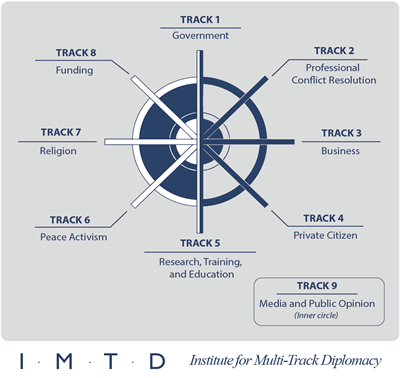 Рисунок №1. Мультитрековая дипломатияМноготрековая дипломатия – концептуальный подход к рассмотрению процесса международного миротворчества как живой и целостной системы. В нем рассматривается сеть взаимосвязанных действий, отдельных лиц, учреждений и сообществ, которые работают вместе для достижения общей цели: сохранения мира в мире [9; 17; 24;  33; 46; 47].  Структура многотрековой дипломатии включает трек   №1 – (первая дорожка, первый канал) – официальная государственная дипломатия, посредством которой общение и взаимодействие осуществляется между правительствами.  Трек №2 – вторая дорожка /канал) –   народная дипломатия как неофициальное взаимодействие и вмешательство негосударственных субъектов. Многотрековая система возникла из-за неэффективности изолированного от непосредственного взаимодействия людей, официального, государственного посредничества. Более того, рост внутригосударственных конфликтов (конфликтов внутри государства) в конце ХХ века подтвердил, что «дипломатия первого трека» не является более эффективным и продуктивным методом обеспечения международного сотрудничества или разрешения конфликтов. Скорее, необходим более непосредственный, межличностный, человеческий, а не ритуально-официальный, подход. Он может быть дополнением к государственному посредничеству, а может быть и основной частью дипломатии. По этой причине бывший дипломат Дж. Монтвилл и применил понятие «дипломатии второго направления /трека», чтобы включить в дипломатические отношения активность граждан, обладающих стремлением и готовностью, при помощи своих разнообразных знаний и умений, участвовать в процессах мультикультурного посредничества и мультикультурного диалога. Но Л. Даймонд, соучредитель института многотрековой дипломатии (IMTD), отметила, что объединение всех мероприятий второго направления   не отражает сложности или широты неофициальной дипломатии. Поэтому она ввела понятие «многотрековая / многонаправленная или многопрофильная дипломатия», чтобы включить все аспекты посредничества, начиная с работы частных граждан на местах и заканчивая встречами глав государств на высшем уровне. Многоуровневая дипломатия использует все уровни отношений государства, общества, бизнеса, религиозных организаций и т.д.  для определения потребностей   и решения задач межнационального общения, гармонизации    и облегчения общения между всеми уровнями сообщества. Посол Дж. Макдональд внес дополнительные направления – «треки», расширив «дипломатию второго направления» на четыре отдельных направления: дипломатию экспертов-профессионалов по урегулированию конфликтов, дипломатию бизнеса, дипломатию частных лиц и дипломатию средств массовой информации. Чуть позже Л. Даймонд и Дж. Макдональд расширили количество треков до девяти, включив четыре новых трека: дипломатию религии, дипломатию активистов, дипломатию научных исследований и образования, а также дипломатическую благотворительность. Треки со второго по девятый помогают подготовить среду, в которой будут приветствоваться или отвергаться перемены, осуществляемые на первом треке (правительством). В то же время они позволяют убедиться, что правительственные решения выполняются и выполняются должным образом. Это взаимное обогащение официального и неправительственного секторов общества позволяет переменам стать реальными и необратимыми. Кроме того, вместо того, чтобы поставить первый трек дипломатии  на вершину иерархии, при которой все иные,  «неофициальные» треки, зависят от направления первого трека, Л. Даймонд и Дж. Макдональд разместили  треки во взаимосвязанном круге: ни один трек не является более важным, чем другой, и ни один трек не является независимым от других. Каждый трек имеет свои собственные ресурсы, ценности, технологии и модели работы, своих субъектов и организационное оформление, но, поскольку они все связаны, они могут работать более эффективно и продуктивно, когда они скоординированы, включены в паритетный диалог, где «слабые» и «сильные» голоса учитываются одновременно. Каждый трек работает как часть системы [20; 31; 34; 36; 40]. Таким образом, был сформирован системный подход IMTD к разрешению конфликтов, признающий, что трансформация глубоко укоренившихся конфликтов не может быть предоставлена исключительно правительственным структурам, что должна быть расширена, чтобы включать неофициальные, внеправительственные субъекты, гражданское общество и другие неформальные каналы. Расширяя подход к миротворчеству и миростроительству за пределами первого пути, IMTD стремится обеспечить целостный и всеобъемлющий подход к трансформации конфликтов в мире для долгосрочного и устойчивого мира [5; 20; 22; 30; 32; 45; 48].Трек 1 – правительственное, официальное   миротворчество – миротворчество с помощью официальной дипломатии выражается в формальных аспектах межправительственных процессов и результатов.Направление 2 – неправительственное / профессиональное или миротворчество путем разрешения конфликтов. Это сфера профессиональных неправительственных действий, направленных на исследование и предотвращение, разрешение и преобразование международных конфликтов со стороны неофициальных, негосударственных субъектов.Трек 3 – бизнес или миротворчество через коммерцию. Его фактическое и потенциальное влияние на миростроительство осуществляется через предоставление экономических возможностей развития международной дружбы и взаимопонимания, а также неформальных каналов поддержки связей иных организаций, лиц, и миротворческих мероприятий.Трек 4 – частное лицо или миротворчество через личное участие – включает различные способы вовлечения отдельных граждан в деятельность в области миротворчества и развития через гражданскую /народную дипломатию, программы обмена, частные добровольные организации, неправительственные организации и группы с особыми интересами.Трек 5 – научные исследования, культура и  образование как  миротворчество через  три взаимосвязанных мира: научные исследования и связанные с ними   университетские программы, аналитические и исследовательские центры; учебные программы, направленные на воспитание и  обучение практическим навыкам, таким как ведение переговоров, посредничество, разрешение конфликтов и содействие сторонним организациям;   различные аспекты глобальных или межкультурных исследований, исследования мира и мирового порядка, а также анализ, управление и разрешение конфликтов  в мультикультурном мире.Трек 6 – активизм или миротворчество через адвокацию.  – включает область миротворчества и активизма в области охраны окружающей среды по таким вопросам, как разоружение, права человека, социальная и экономическая справедливость и пропаганда. Сюда входят активисты групп с особыми интересами в отношении конкретной правительственной политики («зеленые» и т.д.).Трек 7 – религия, или миротворчество через духовно-нравственное развитие и религиозное социальной служение, веру в действии – ориентированные на мир действия духовных и религиозных общин и движения, основанные на духовно-нравственных идеалах и морали, например, пацифизм, святость и ненасилие.Трек 8 – финансирование или миротворчество через предоставление ресурсов – как результат и процесс работы фондов и отдельных благотворителей, которые предоставляют финансовую и иную добровольческую, благотворительную, донорскую, меценатскую и т.д.  поддержку мероприятиям, программам и т.д., предлагаемым и осуществляемым другими треками.Трек 9 –   СМИ, или миротворчество через массовую коммуникацию (информацию) –.   общественное мнение формируется и выражается в медиа-печати, кино, видео, радио, электронных системах, искусстве [14; 15; 17].Таблица 1. Треки и каналы дипломатии  Примечание: приводится по [20, c.154-155]В работах работы Н.А. Ахундова, А.Ю Галеновича, Т.А. Ташибекова, Б.М. Афонина и т.д. проблемы народной дипломатии исследуются с точки зрения «советского» взгляда на вопросы взаимодействия народов и культур, в контексте деятельности миролюбивой советской общественности и т.д.. Некоторые современные учены и практики поэтому говорят о том, что термин «народная дипломатия» больше связан с советской дипломатией, однако, полагаем это уточнение малозначимым. Важно, что народная дипломатия – «дело простых граждан, обычных людей, у которых нет специальных знаний или дипломов, которые не занимают высокого общественного положения... гражданская (народная) дипломатия всегда подразумевает действия, направленные на достижение определенных целей, которые имеют последовательно гуманитарный характер: мир, разоружение, защита окружающей среды, содействие правам человека, здоровые и достойные условия жизни для всех, и т.п.» [11 , c. 7]. Е.В. Мартыненко, В.В. Матвиенко отмечают, что «В последнее время российские исследователи внешнеполитических процессов стараются избегать употребления термина «народная дипломатия», заменяя его более точным, на их взгляд, понятием «общественная дипломатия». Вызвано это несколькими причинами» [10, c. 7]. В том числе тем фактом, что общественная дипломатия, в отличие от народной, обращена не только на понятия дружбы, мира, добра и сотрудничества, но и на продвижение и отстаивание национальных интересов , а также тем, что исследователи полагают, что советского народа – субъекта народной дипломатии – уже не существует [15]. Конечно, современная политика российского государства, а также многих иных стран – бывших республик СССР, далека от того, чтобы заботится о людях, в некоторых случаях мы имеем откровенно фашистские, геноцидные режимы, направленные на уничтожение советского народа и его культуры . Однако, советский народ все еще существует: пока не умерли его последние представители. Поэтому, чрезмерные усилия по разведению этих понятий, вряд ли оправданы: если российский и иные народы современности стали заинтересованы (в лице своих государств подстрекающих к международным конфликтам) в агрессивном и порой бессмысленном продвижении и защите своих «геополитических интересов», это не значит, что они перестали думать о гармонии и мире в отношениях с людьми, потеряли способность жить в мире, захваченные идеологией консюмеризма и иными представлениями, транслируемыми государственными и надгосударственными структурами в качестве «приоритетных» направлений международных отношений. Люди по-прежнему, понимают не только то, что «господа дерутся – у холопов лбы трещат», но и то, что развязываемые государствами (правительствами) и иными стремящимися к власти в стране и мире структурами войны и иные акты насилия , оплачивает и «выигрывает» простой народ, каурому по сути, просто нужна возможность жить в мире с собой и другими людьми, а не «геополитические интересы» ТНК и т.д. Согласно Г. Анчабадзе, «народная дипломатия является важнейшим институтом демократического общества, механизмом демократизации внешней политики любой страны и основана на деятельности неправительственных организаций, движений и институтов в русле поддержки естественной тяги людей к дружбе, взаимопониманию и сотрудничеству между народами. Кроме того, народная дипломатия является мощнейшим ресурсом демократизации внутренней политики любого государства, ибо основывается на признании прав и свобод любого индивидуума без учёта этнических, религиозных и иных различий» [11, c. 8].Взаимопонимание – процесс и результат создания совместных значений (смыслов) происходящего в процессе диалога народов и культур [1; 2]. Как процесс, взаимопонимание никогда не завершено, оно всегда в развитии. В развитии взаимопонимания есть несколько стадий, в том числе стадии, когда понимание себя и мира, собеседника и ситуации, развивается у каждой стороны диалога отдельно [2; 12; 13]. Есть стадии, когда понимание происходящего вне и внутри себя у субъектов диалога развивается параллельно. И есть стадии, когда взаимопонимание осуществляется совместными усилиями, одномоментно: совместная рефлексия смыслов обсуждаемых понятий и проблем приводит к возникновению особого состояния сознания. Взаимопонимание также может рассматриваться как результат – достигнуты на той или иной стадии уровень гармоничности и взаимности (реципрокности) осмысления себя и мира участниками диалога. В этом контексте понимание – результат достаточно длительных, направленных усилий всех сторон диалога: в обычной ситуации взаимопонимание не гарантировано и частично. Но при взаимных усилиях и достаточно долгом числе проб и ошибок, успехов и удач, люди и группы способны достичь взаимного, в смысле одинаково точного, полного, развернутого, понимания того, что они говорят и делают, и что говорят и делают их собеседники. Список источников и литературыАрпентьева М.Р. Взаимопонимание как феномен межличностных отношений / М.Р. Арпентьева. – Saarbrucken: Lambert Academic Publishing, 2016. – 500с.Арпентьева, М.Р. Взаимопонимание как феномен межличностных отношений (на материале психологического консультирования). Дисс. … докт. психол. наук / М.Р. Арпентьева. – М.: МГУ, 2015. – 497с.Генюш, С.В. Экспертная дипломатия: гражданское общество на службе внешней политики / С.В. Генюш // Контуры глобальных трансформаций: политика, экономика, право. – 2012. – Вып. 5. – С. 14-25.Зонова Т.В. Дипломатия. Модели, формы, методы. М.: Аспект-Пресс, 2014. 348 с. Зонова Т.В. Новые проблемы дипломатии // Современные международные отношения и мировая политика / под ред. А.В.Торкунова. М.: Просвещение, 2004. С. 467-494. Ибрагимова К.А. Исследовательские статьи научная дипломатия и рамочные программы ес как инструменты взаимодействия в области НТП и инноваций // Вестник МГИМО-Университета. 2017. №5(56). С. 151-168 DOI 10.24833/2071-8160-2017-5-56-151-168 Капто А.С. Научный статус дипломатии и её виды // Безопасность Евразии. 2004. № 3 (17). С. 313-331.  Лебедева, М.М. Развитие неофициального посредничества в современном мире: тенденции, проблемы, перспективы / М.М. Лебедева // Вестник Московского университета. Сер. 18. Социология и политология. – 1998. – № 3. – С. 5-10.Манжулина О.А. Публичная дипломатия США : Дис. ... канд. полит. наук. СПб., 2005. 203 c. Мартыненко, Е.В., Матвиенко, В.В. Народная (общественная) дипломатия в контексте современного межгосударственного общения / Е.В. Мартыненко, В.В. Матвиенко //Вестник Российского университета дружбы народов. – Серия: Международные отношения, – 2012. – №1. – С. 7-60.Медведева Т.И. Основные методы и формы общественной дипломатии в современном политическом процессе / Т.И. Медведева // Власть. – 2007. – № 4. -С. 71—74Медведева, Т.И. Гражданская (народная) дипломатия и её роль в российско-японском политическом диалоге: дисс. ... кандидата политических наук / Т.И. Медведева. – Москва: МГУ им. М.В, Ломоносова, 2007. – 190 с.Минигалиева, М.Р. Психологическое консультирование как взаимопонимание: к разработке фокусно-стратегической модели / М.Р. Минигалиева. – Saarbrucken: LAP, Lambert Academic Publishing, 2012. 450с.Мухаметов, Р.С. Место и роль неправительственных организаций в урегулировании международных конфликтов / Р.С.Мухаметов // Дискурс-Пи. – Т. 15, №1 (30). – 2018. – С. 65-72.Немечкин, В.Н. Финно-угорская общественная дипломатия: теоретико-правовые и практические аспекты / В.Н. Немечкин // Финно-угорский мир. – 2017. – № 3. – С. 68-78Нестерович, В.Ф. Іноземне мовлення США у системі американської публічної дипломатії / В.Ф. Нестерович // Віче. – 2016. – № 7-8. – С. 32-36.Ответы России и Евросоюза на вызовы XXI века. Ч. 1. Экономические аспекты / под ред. В.В.Журкина и др. Доклады Института Европы РАН, №180. М.: Институт Европы РАН, 2006. 161 с. Пономарева Е.Г. Научное сотрудничество - форма и метод публичной дипломатии / Е.Г. Пономарева, В.С. Ягья // Обозреватель. 2015. № 8. C. 69-82. Розенау Дж. Меняющиеся индивиды как источник глобальной турбулентности// Жирар М. Индивиды в международной политике. М.: Международная педагогическая академия, 1996. С.70-84. Романова М.Д. Научная дипломатия: измерения и практики // Наука. Инновации. Образование. 2017. №1 (23). С. 38-52. Сухарев, А.И. Политическое становление субъектов сетевых гуманитарных взаимодействий в международных отношениях глобального мира: дис. ... д-ра полит. наук / А.И. Сухарев. – Москва, 2011. – 462 с.Циренщиков В.С. Европа: прогностическое обеспечение инновационного развития. М.: ИЕ РАН, 2005.. 146 с. Циренщиков В.С. Инновационная политика Евросоюза //  Инновационное развитие экономики: международный опыт и проблемы России: коллективная монография / науч. ред. В.П.Федоров. М.; Спб.: Нестор-История, 2012. 352 с. С. 129-156.Шелюбская Н.В. Конвергенция европейского научно-технического и инновационного развития: роль программ ЕС // Глобальная трансформация инновационных систем / отв. ред. Н.И. Иванова. М.: ИМЭМО РАН, 2010. 163 с. C. 60-77. Шершнев, И.Л. Общественная дипломатия России в глобализирующемся мире: монография / И.Л. Шершнев. – Москва: Изд-во Моск. гуманитар. ун-та, 2014. – 304 с.Шестопал А.В., Литвак Н.В. Научная дипломатия. Опыт современной Франции // Вестник МГИМО-Университета. 2016. № 5 (50). С. 106-114. Borras S. Science, technology and innovation in European Politics // Roskilde. Research Papers. 2000. No. 5. 30 p. Borras S. The Innovation Policy of the European Union: From Government to Governance. Edward Elgar Pub., 2003. 256 p. Conflict resolution: track two diplomacy / Eds. J. W. McDonald and D. Bendahmane,  – New York: Institute for Multi-Track Diplomacy, University of Michigan Library,  1987.  – 104p. Diamond L., McDonald J. Multi-Track Diplomacy: A System Approach to Peace. Wash., 1996. 182 p. Diamond, L., McDonald, J.W. Multi-track diplomacy: a systems approach to peace / L. Diamond, J.W. McDonald.   – New York: Kumarian Press, 1996.  – 192 p.Edquist Ch., Zabala-Iturriagagoitia J.M. Public Procurement for Innovation as mission-oriented innovation policy // Research Policy. 2012. Vol. 41. Iss. 10. P. 1757-1769. DOI: 10.1016/j. respol.2012.04.022. Fischer R. European governance still technocratic? New modes of governance for food safety regulation in the European Union // European Integration online Papers. 2008. Vol.12. 26 p. Henderson, J. Indigenous Diplomacy and the Rights of Peoples: Achieving UN Recognition / J. Henderson. – Canada: Purich Publishing, 2017. – 240 p.Hormats R.D. Science Diplomacy and TwentyFirst Century Statecraft // Science & Diplomacy, 03.09.2012. URL: http://www.sciencediplomacy. org/perspective/2012/science-diplomacy-andtwenty-first-century-statecraft (дата обращения: 20.12.2018). Jones, P. Track Two Diplomacy in Theory and Practice / P. Jones. –  New York, Stanford:  Stanford University Press,  2015.  – 258p. Kuhlmann S. and Edler J. Scenarios of technology and innovation policies in Europe: Investigating future governance. Technological Forecasting & Social Change. 2003. No. 70. Pp. 619-637. Mapendere, J. Track One and a Half Diplomacy and the Complementarity of Tracks / J. Mapendere // Culture of Peace Online Journal. – 2000. – № 2 (1). – P. 66-81. [Электронный ресурс]. -URL: www.copoj.ca/pdfs/Jeffrey.pdf (дата обращения: 01.02.2019)Metz J. The European Commission, Expert Groups, and the Policy Process: Demystifying Technocratic Governance. Palgrave Macmillan, 11.08.2015. 264 p. Montville, J. Track Two Diplomacy: The Arrow and the Olive Branch: A case for Track Two Diplomacy / J. Montville // The Psychodynamics of International Relations: Vol. 2. Unofficial diplomacy at work) / V. D. Volkan M.D., J. Montville, & D. A. Julius (Eds.). – Massachusetts: Lexington Books, 1991. – Р..161-175.Nan, A.S. Track one-and-a-Half Diplomacy: Contributions to Georgia-South Ossetian Peacemaking. / A.S. Nan// Paving the Way / R. J. Fisher (Ed.). – Lanham: Lexington Books, 2005. – Р. 161-173.New Frontiers in Science Diplomacy. The Royal Society. January 2010. 44 p. Nichols R.W. Why Diplomacy and Science Need Each Other // Foreign Affairs, 25.06.2015. URL: https://www.foreignaffairs.com/articles/2015- 06-25/hardly-academic (дата обращения: 20.12.2018). Nye, J.S. Soft Power: The Means to Success in World Politics / J.S. Nye. – New York: Public Affairs, 2004. – 191 p.Open Innovation, Open Science, Open to the World – a vision for Europe. European Comission, 2016. 108 p. Research Strategies The next Framework Programme / E.Kelly, F.Zubascu, I.Alho, R.Melzer, M.Dietl, R.L. Hudson. Science|Business Report. 2016. 20 p. Ruffini P.-B. Science and Diplomacy: A New Dimension of International Relations. Springer, 2017. 132 p. Slaus I., Wallace H., Cuhls K., Soler M.G. Science Diplomacy // Europe’s Future: Open Innovation, Open Science, Open to the World. P.107. The New Public Diplomacy: Soft Power in the Information Age / Ed. by Mellisen J. N.Y.: Palgrave McMillan, 2005. 246 p. Turekian V.C., Norman P.N. Science and Diplomacy: The Past as Prologue // Science & Diplomacy, 03.09.2012. URL: http://www. sciencediplomacy.org/editorial/2012/scienceand-diplomacy (дата обращения: 20.12.2018). ПРОФИЛАКТИКА СОЦИАЛЬНОГО СИРОТСТВА: ВЫЗОВЫ И ПЕРСПЕКТИВЫМартынова Е.В., кандидат социологических наук, доцент, Филиал Южного федерального юниверситита в г. НовошахтинскеАннотация. Статья посвящена проблеме социального сиротства, ее причинам и последствиям для всего российского общества. К настоящему моменту мы переживаем этап зарождения и развития первых технологий в области профилактики социального сиротства, ведь до сих пор нет служб, специализирующихся на данном направлении, да и сама технология профилактики очень сложна в реализации.Ключевые слова: социальное сиротство, дети, оставшиеся без попечения родителей, социальная профилактика, социальное сопровождение, семейное неблагополучие.PREVENTION OF SOCIAL ORPHANHOOD: CHALLENGES AND PROSPECTSMartynova EV, PhD in Sociology, Associate Professor, Branch of the Southern Federal University in NovoshakhtinskResume. The article is devoted to the problem of social orphanhood, its causes and consequences for the entire Russian society. At the moment, we are experiencing the stage of origin and development of technology.Key words: social orphanhood, children without parental care, social prevention, social support, family problems.Вопрос профилактики социального сиротства в современной Росси стоит очень остро, но актуальность проблемы обуславливается не только этим – самый существенный фактор – сложность и неоднозначность проблемы. В современном мире сохранение кровной семьи для ребенка – это незыблемый законодательный приоритет, но так ли все однозначно на практике?К сожалению, сегодня работа по профилактике – это несистематизированные усилия и действия отдельных некоммерческих и государственных организаций, которую они осуществляют по собственной инициативе. Вследствие разрозненности этих действий невозможно отследить динамику или эффективность этих мероприятий. Все чаще в СМИ мы можем слышать рассказы о самоуправстве специалистов органов опеки и попечительства, которые забирают детей из семьи по надуманным поводам, например, невозможность обеспечить достойный уровень жизни детям или злоупотребление родительскими правами. На самом деле эти два фактора действительно могут стать причиной для лишения родительских прав, потому как не существует четких критериев для определения их составляющих, все очень субъективно. Стремительно развивающаяся инфраструктура в области социальной помощи семье и детям, в дальнейшем позволит значительно снизить риски субъективизма. Уже сейчас, до того, как принимать окончательное решение об изъятии ребенка из семьи, специалисты органов опеки и попечительства должны исчерпать все ресурсы помощи семье, привлечь необходимые службы и ведомства. Однако, на практике в некоторых районах нет таких служб, или они находятся далеко, но методы работы с семьей в кризисной ситуации есть, они развиваются, совершенствуются и постепенно наращивают свою эффективность. Обычно в таких случаях используют технологию сопровождения или технологию работы со случаем – в их реализации тоже есть определенные вызовы. Например, время, которое необходимо потратить на их реализацию, ведь в некоторых случаях нужный эффект достигается лишь спустя годы, а иногда не достигается совсем, а еще есть случаи, при которых отсутствие регресса – уже огромный результат. Все время, которое тратиться на реабилитацию семьи ребенок, как правило, проводит в учреждении и, зачастую, без возможности быть устроенным в приемную семью. Иногда бывают случаи заранее бесперспективные, но полномочий и критериев признания их таковыми у специалистов нет. Стоит ли определить перечень таких случаев или это приведет к увеличению количества злоупотреблений со стороны соответствующих органов? Например, химическая зависимость родителей – это одна из самых распространенных причин, по которой специалисты считают профилактическую работу с такой семьей заранее бесперспективной, в то же время, есть и положительные примеры работы с такими семьями.Основными трудностями системы профилактики социального сиротства являются: нет единых, принятых на федеральном уровне целей и показателей эффективности профилактики, не выстроено межведомственное взаимодействие, не разделена ответственность между субъектами социальной защиты семьи, коллизии в интерпретации некоторых основополагающих понятий: «трудная жизненная ситуация ребенка», «угрозы жизни ребенку», «благополучие», «группа риска», а ведь от того на сколько правильно трактуют их специалисты, зависит эффективность принимаемых ими решений.В рамках профилактики социального сиротства едва ли не самый сложный вопрос – это насилие: как диагностировать, что считать насилием, кто должен заниматься данной проблемой и т.п.Все чаще общественность обращает внимание на случаи, когда матери оставляли дома или в машине без присмотра своих малолетних детей: дети гибнут от голода и обезвоживания, пожара и т.п. Это, безусловно, вопиющие случаи родительской безответственности, но как специалисту, работающему в рамках социальной профилактики, определить момент, при котором необходимо вмешаться в семейные дела и какое для этого должно быть основание. Ведь, на самом деле, в нашей стране пока не созданы механизмы и инфраструктура, при которой работающая одинокая мать или отец могли бы заниматься лечением ребенка не в ущерб заработку, то есть они постоянно находятся перед выбором: оставить ребенка без присмотра на время работы или рискнуть работой. С той же проблемой сталкиваются семьи с детьми с ОВЗ, семьи, в которых родители утратили трудоспособность и т.п., Иными словами, пока существует угроза экономическому благополучию семьи, социальные ее потребности уходят на второй план.Затрудняет работу в рамках профилактики социального сиротства традиционная для нашей страны трактовка понятия «семья группы риска». Как правило, в группу риска попадают семьи с уже явной формой неблагополучия, которым необходима реабилитация, а не профилактика. Зарубежный опыт показывает, что своевременному выявлению семейного неблагополучия способствует социальная работа в микрорайонах: с соседями, с участковыми врачами, инспекторами полиции, воспитателями детских садов, педагогами школ, учреждений дополнительного образования и т.п. В нашей стране система межведомственного взаимодействия, хотя и имеет нормативные основания, не достаточно развита, в ней нет распределения ответственности, она скорее предоставляет возможность взаимодействия и мониторинга.Еще одной проблемой является то, что некоторые родители не хотят восстанавливаться в родительских правах, так как считают, что они не смогут обеспечить такой уровень жизни своему ребенку, который обеспечивает государство посредством полного государственного обеспечения социальных сирот: одежда, обувь, продукты, стипендии, ежемесячные выплаты на личные нужды, а иногда даже предоставление жилья. В случае помещения ребенка в сиротское учреждение или замещающую семью, государство позволяет поддерживать ему общение с родителями и родственниками, а сами родители при этом не несут никакой ответственности. Следующий аспект проблемы заключается в заявительном характере сопровождения, то есть для того, что семье начали помогать, ей необходимо об этом заявить, а наш национальный менталитет пока не позволяет открыто говорить о проблемах, особенно это актуально для мужской части населения, а окружение семьи (соседи, родственники) по тем же соображениям предпочитают не вмешиваться в частную жизнь семьи.Еще один из важных аспектов проблемы – вторичное сиротство, то есть отказ замещающей семьи от приемного ребенка или отказ от ребенка выпускника сиротского учреждения или замещающей семьи. В условиях резкого увеличения числа замещающих семей и приемных детей в них, параллельно увеличивает и число отказов от детей. Обычно из сиротских учреждений забирают в семью, в первую очередь, малолетних детей, а отказы от них приходятся на подростковый возраст. Несмотря на обязательную процедуру обучения потенциальных родителей, количество отказов от приемных детей катастрофически растет. Помимо недостатка компетенции замещающих родителей для решения многих проблем воспитания этому также способствует отсутствие ответственности за отказ, а ведь речь идет о судьбе детей, которых уже однажды предали.Таким образом, для повышения эффективности системы профилактики социального сиротства необходимо:- разграничить ответственность и функции государственных и негосударственных организаций, специализирующихся на социальной профилактике;- разработать систему критериев оценки эффективности профилактических мероприятий;- создать законодательную основу системы профилактики социального сиротства, в том числе дать законодательное определение понятию «семья группы риска»;- повысить доступность профилактических мероприятий для всех категорий семей, как в территориальном, так и в функциональном смысле;- распространять успешный зарубежный и отечественный опыт в области профилактики социального сиротства;- развивать систему профессионального обучения и повышения квалификации для специалистов системы социальной защиты детства;- определить законодательно понятие насилия и механизмы работы служб по решению данной проблемы;- совершенствовать систему межведомственного взаимодействия при организации социальной профилактики семейного неблагополучия.Список источников и литературыПичуричко, Е. Как сохранить семью для ребенка [Электронный ресурс]/ Е. Пичуричко // СиД. - № 1 (5). – 2019 – URL: http://deti.timchenkofoundation.org/2019/04/05/zhurnal-sid-1-5-mart-2018-goda-chto-delat-s-profilaktikoj-socialnogo-sirotstva/ПРОФЕССИОНАЛЬНО-ЭТИЧЕСКИЕ ЦЕННОСТИСОЦИАЛЬНОЙ РАБОТЫЭльдиев Х.Х., студент 4 курса, юридический факультет, Чеченский государственный университет, РоссияНаучный руководитель Юсупов М.М., доцент Чеченского государственного университета, Россия    Аннотация. В статье рассматриваются профессионально-этические ценности социальной работы, раскрывается взаимосвязь социокультурных и профессионально-этических норм и ценностей, подчеркивается базовое значение общечеловеческой и этнической культуры в становлении социального работника, формировании его ценностно-этических представлений, приводятся социологические показатели об общей ситуации в регионе.Ключевые слова: ценности, этические нормы, справедливость, равенство, социальная работа.PROFESSIONAL-ETHICAL VALUES
OF SOCIAL WORKEldiev Kh.Kh., 4th year student, Faculty of Law, Chechen State University, Russia
Academic Supervisor M. M. Yusupov, Associate Professor, Chechen State University, RussiaAnnotation. The article examines the professional and ethical values of social work, reveals the relationship between sociocultural and professional ethical norms and values, emphasizes the basic importance of universal and ethnic culture in the formation of a social worker, the formation of his ethical and ethical ideas, and provides sociological indicators about the general situation in the region.
Keywords: values, ethical norms, justice, equality, social work.В социальной сфере жизнедеятельности возрастает значение образовательной и профессиональной подготовки специалиста, формирования у него ценностного мировосприятия, идеала добросовестного служения нуждам и запросам различных категорий населения.  Это актуализирует необходимость изучения ценностного аспекта профессии социального работника. В докладе ставится задача выявить роль культурных и профессиональных ценностей в повышении уровня социальной работы, насыщении ее содержания гуманизмом, человеколюбием.   Социальные специалисты нередко сталкиваются с этическими дилеммами, касающихся соотношения закона и благополучия граждан, личных и профессиональных ценностей, патернализма и самоопределения. Эти и другие противоречия, проблемы требуют от специалиста социальных и профессиональных знаний, этической культуры [1].   В коммуникации с клиентами сотрудник социального учреждения призван проявлять общую культуру, соблюдать универсальные этические нормы общения, проявлять профессиональную компетенцию. В российских регионах многие территориально-поселенческие общности многонациональные, поликультурные и поэтому встает проблема не только грамотного исполнения должностных обязанностей социальным специалистом, но и проявления соучастия с учетом этнокультурной специфики, ментальности жителей. В этом отношении показательны в Чеченской республике Шелковской и Наурский районы. В них имеется богатый опыт исторического сосуществования разных этнических групп, – ногайцев, кумыков, казаков, русских, чеченцев и других. Социальные службы, Центры обслуживания населения по месту жительства выстраивают работу с пожилыми и другими категориями, зная семейные и родственные узы, этнокультурные традиции населения. Общекультурные и профессионально-этические нормы и ценности усваивают и вырабатывают соответствующие навыки, будущие социальные работники, прежде всего, в системе высшего образования, изучая курсы и дисциплины социологии, профессиональной этики и другие. Немаловажное значение имеет в усвоении местной культурной специфики развитие контактов и взаимодействия социальных и культурных учреждений, сотрудничество с культурными центрами и общественными организациями. Так, особенности этической культуры общения чеченцев раскрывает традиционный кодекс коммуникации, в котором «регламентируется» модель контактов младших и старших, в семьях и на работе [2]. На общение в социальных и иных учреждениях и по месту жительства благотворно сказывается общая уважительная атмосфера межэтнической и социальной коммуникации. Обстановку в республике оценивали в 2003 году как нормальную 63,7% опрошенных чеченцев и 26,8% русских, в 2013 г. соответственно -71,5 и 80% [3].Таким образом, профессионально-этические ценности социального работника отражают общечеловеческие ценности, которые базируются на принципах гуманизма и социального равенства, справедливости. Они ориентируют субъекта социальной работы на воплощение этих ценностей в профессиональной деятельности. Такая задача облегчается тем, что этика социального работника разработана и функционирует на принципах, которые воспринимаются социумом в качестве одного из основных регуляторов и мерила совместной деятельности. Другими словами, атрибутика профессионально-этических ценностей зиждется на универсальной природе социальных норм, которыми руководствуются люди в различных сферах общественной жизни. Уместно отметить, что профессионально-этические ценности социального работника имеют двоякую природу, с одной стороны, социальный работник находится в зоне пересечения интересов общества и государства, и соответственно несёт двойную ответственность. Это обусловливает необходимость балансировать свои действия между требованиями государства и запросами общества, не отрываясь от основных ценностей профессии [1].В случае, когда от социального работника требуется помощь, но конечный результаты могут нанести определенный вред клиенту, специалист сталкивается с этической проблемой. Те ценности, которые он усвоил в процессе обучения и профессиональной деятельности вступают в конфликт с профессиональными обязанностями. В подобных ситуациях от социального специалиста требуется творческий подход, умение разрешать ценностные противоречия. Процесс формирования ценностных основ социальной работы проходит следующие фазы, вначале социальный работник усваивает нормы этического кодекса, в последующем, через профессиональную деятельность ценностные нормы реализуются в рамках гуманизации общественных отношений и повседневного общежития. Причем данный процесс протекает в контексте сопряженности традиционных и современных ценностей, стратегий сохранения и изменений [4] В целом профессионально-этические ценности социальной работы характеризуют ориентацию на личностные резервы человека, уникальность и ценность взаимодействия специалиста с клиентом, право на свободу выбора [5].Некоторые авторы выделяют терминальные и инструментальные ценности при рассмотрении аксиологического аспекта социальной работы. В них отражается понимание того, что общение с клиентом должно строиться на уважении его личности, обеспечения равных возможностей для всех социально уязвимых слоёв населения, а также коллективной ответственности каждого работника за конечные результаты социальной помощи[6].     В заключении следует отметить, что все аспекты профессионально- этических ценностей социальной работы подчинены принципам человеколюбия, характеризуются своей структурой и компонентами, затрагивающие сущность и все основные направления социальной работы. Сами же профессиональные ценности являются основными источниками упорядоченности этических норм, как основы деятельности каждого специалиста в социальной работе.Источником профессионально-этических ценностей в социальной работе является этический кодекс и, бесспорно, культурное наследие общества. Этические нормы, представленные в кодексе, выступают в качестве свода правил и требований к содержанию профессиональной деятельности. Она в свою очередь вбирает в себя помимо профессиональных ценностей и ценности общечеловеческого характера, благотворительной деятельности, личностные ценности и идеалы специалистов [7].Таким образом, профессионально-этические ценности социальной работы выражаются в процессе непосредственного взаимодействия социального работника и клиента. Они определяют вектор приложения основных усилий специалистами, выбор конкретных методов и средств, направленных на достижение конечных результатов. Список источников и литературы1. Мархшин А. В. Профессиональная культура социальной работы с населением в современной. - М., 2005.          2.  Хасиев С.-М.. Ценностная шкала/ Вайнах, №3-4, 2015. Электронный  ресурс: http://j-vaynah.ru/sajd-magomed-hasiev-tsennostnaya-shkala/ (Дата обращения-13.10.2019) 3. Юсупов М.М.Ценность отношений в межэтническом взаимодействии: на примере Чеченской республики/ Журнал социологии и социальной антропологии. 2016. Том XIX. № 2 (85). С.129-1424.  Юсупов М.М. Социокультурные аспекты модернизации постконфликтного региона /Философские науки. 2012,№7, С.42-565. Медведева Г.П. Этика социальной работы: Учеб. пособие для студ. высш. учеб. заведений. – М.: Гуманит. изд. центр ВЛАДОС, 1999.6. Справочное пособие по социальной работе / Под ред. А.М.Панова, Е.И.Холостовой. – М.: Юристъ, 1997.7. Ярская-Смирнова Е. Профессиональная этика социальной работы: Учебник. – М.: Ключ-С, 1998.ФАКТОРЫ И МЕТОДЫ СТИМУЛИРОВАНИЯ
АКТИВНОСТИ ОБУЧАЮЩИХСЯ (НА ПРИМЕРЕ ЗАНЯТИЙ ПО ФИЗИЧЕСКОЙ КУЛЬТУРЕ)Чернов И.В., доцент, заведующий кафедрой физического воспитания Новочеркасского инженерно-мелиоративного института им. А.К. Кортунова, Донской государственный аграрный университет, г. Новочеркасск, РоссияАннотация. В наших школах немало еще скучных, шаблонных уроков физической культуры, как две капли воды похожих один на другой. Учитель не побуждает школьников к энергичной, сознательной деятельности, не дает им возможности проявить инициативу, не вызывает у них активного отношения к тому, чем они занимаются. Предлагаемый авторский инструментарий формирует систему стимулов, побуждающих школьников (студентов) к регулярным занятиям физической культурой, что способствует следующим позитивным социальным последствиям: снижение заболеваемости, сокращение распространённости вредных привычек, улучшение морально-психологического микроклимата в группах обучающихся. Ключевые слова: физическая культура, активность учеников, методы обучения, контрольные тесты, школа.FACTORS AND METHODS OF STIMULATIONACTIVITY OF STUDENTS(ON THE EXAMPLE OF PHYSICAL EDUCATION CLASSES)Chernov I.V., Associate Professor, Head of the Department of Physical Education, Novocherkassk Engineering and Land Reclamation Institute named after A.K. Kortunova, Don State Agrarian University, Novocherkassk, RussiaAbstract. In our schools, there are many more boring, stereotyped physical education lessons, like two drops of water similar to each other. The teacher does not encourage students to energetic, conscious activity, does not give them the opportunity to take the initiative, and does not cause them to be active in what they are doing. The proposed author’s toolkit forms a system of incentives that encourage schoolchildren (students) to engage in regular physical education, which contributes to the following positive social consequences: a decrease in the incidence of disease, a decrease in the prevalence of bad habits, and an improvement in the moral and psychological microclimate in groups of students.Keywords: physical education, student activity, teaching methods, control tests, school.В наших школах немало еще скучных, шаблонных уроков физической культуры, как две капли воды похожих один на другой. Учитель не побуждает школьников к энергичной, сознательной деятельности, не дает им возможности проявить инициативу, не вызывает у них активного отношения к тому, чем они занимаются. А между тем осознанная активность учеников помогает им лучше усвоить программный материал, учителю же повысить эффективность учебного процесса. Активизируя школьников, педагог воспитывает у них серьезное отношение к занятиям, привычку ежедневно выполнять физические упражнения, − умение самостоятельно заниматься на уроках и тренировках, творчески решать двигательные задачи [1].Что в наибольшей степени активизирует учеников? Здесь можно было бы назвать много вспомогательных приемов, но главное заключается в том, чтобы учитель правильно строил и проводил занятия, добиваясь их высокой плотности, сообщал задачи урока и назначение отдельных упражнений, создавал на уроке поисковые ситуации, организовывал самостоятельную работу школьников показывал во всем пример своим воспитанникам, умел воздействовать на их чувства различными приемами (поощрение и т. п.).Чтобы активизировать класс надо прежде всего так организовать занятие чтобы каждый ученик был занят делом. Хороши для этой цели фронтальный, групповой, сменный поточный методы организации обучения.На занятиях по лёгкой атлетике в школах низкий старт можно разучивать фронтально, команда выполняется одновременно всем классом, предварительно выстроенным на линии старта в одну шеренгу.Добиться высокой эффективности урока значительно легче, когда в школе достаточно оборудования и спортивного инвентаря. Большая активность проявляется у школьников особенно тогда, когда на каждом занятии изучается новый материал, когда ребята замечают, как от урока к уроку растут их достижения, когда сегодня они выполняют упражнение, непосильное несколько недель назад. Это очень важно. Ведь в основе творческой активности учеников чаще всего лежит интерес не столько к самой двигательной деятельности, сколько к ее результатам. Разучивая, скажем «Прыжок в длину способом согнув ноги», учитель измеряет результаты первых попыток и предлагает ребятам запомнить, их. Закончив серию уроков, посвященных разучиванию этого двигательного действия, преподаватель на примере двух-трех учеников показывает, как выросли достижения у старательных и остановились у ленивых школьников, формально относящихся к выполнению заданий [2].Активность школьников в процессе обучения намного повышается, когда они осознают общественную значимость физической культуры, понимают, что крепкое здоровье и закалка нужны для полноценной и долгой жизни. Показав упражнение достать носками ног вытянутые вперед руки, учитель говорит: «Делайте взмах выше, энергичнее! Это упражнение укрепляет мышцы ног и брюшного пресса, увеличивает подвижности в тазобедренном суставе, помогает лучше освоить такие жизненно необходимые двигательные действия, как ходьба, бег, прыжки. Многие мирные профессии требуют от человека умения быстро ходить, бегать, прыгать. Обогащение школьников знаниями о целях и задачах физического воспитания, о прикладной ценности упражнений, о взаимосвязи физической культуры и анатомии, физики, математики делают занятия осмысленными и творческими. Полезно создавать иногда на уроках «поисковые ситуации», которые заметно повышают активность школьников. Поисковые ситуации на уроках — это составление комбинаций из известных элементов упражнений, предназначенных для «думающих» ребят, как легче всего преодолеть: препятствие, и т. п.Творческий подход педагога к уроку позволяет активизировать школьников, в любой момент, даже при выполнении самых простых обычных упражнений [3].Приучая школьников к активности и самостоятельности, целесообразно иногда, на нескольких уроках в учебном году, избегать команд. Пусть ученики сами строятся, по звонку входят в зал, услышав название или увидев показ, начинают выполнять упражнение и т. п.При проведении вводной части урока опытные педагоги обычно используют гимнастический предмет. Он оживляет занятие, делает его эмоциональным, активизирует школьников. Активность детей проявляется и в настойчивости при овладении трудным навыком, в инициативе и творчестве на занятиях. Поэтому важно замечать старательность и упорство учеников при разучивании упражнений, отмечать успехи самых трудолюбивых.Активизации школьников способствуют короткие 2-2,5 мин. эмоционально окрашенные беседы на уроках. Проводить их лучше в момент наибольшей усталости, когда учитель чувствует, что нужно сделать паузу для отдыха. Во время такой беседы можно, рассказать о победах российских спортсменов на олимпийских играх и международных соревнованиях. Рассказ должен быть очень коротким и в то же время насыщенным яркими примерами, конкретными фактами [4].Ученики активно выполняют двигательные задания, если они посильны и вместе с тем достаточно трудны. Да это и понятно, задания надо индивидуализировать, дифференцированно подходить к школьникам на уроках. Когда, например, изучается опорный прыжок через козла, некоторым ученикам можно предложить выполнять простейшие прыжковые упражнения, а двум-трем − самым сильным − прыжок через коня в длину.Активность школьников намного повышается, когда упражнения проводятся игровым и соревновательным способами. Известно, например, что довольно трудно научить ребят метать мяч одной рукой. Для того чтобы овладеть этим движением, ученики должны повторять его много раз, а это в конце концов утомляет, вызывает у них скуку. Вот тут-то опытный учитель и организует соревнование. Несколько раз проведя соревновательным способом это упражнение, у школьников формируется навык и умение метания мяча одной рукой.Игра и соревнование делают урок не только увлекательным, радостным, но и эффективным. На каждом уроке школьнику приходится напрягать волевые усилия, чтобы выполнить поставленные перед ним задачи. Надо ли облегчать этот труд ученика? Должно ли обучение всегда быть интересным?В жизни не все обязанности нынешних школьников будут увлекательными, поэтому детей нужно приучить к мысли, что без упорного труда нельзя овладеть новыми знаниями, умениями и навыками. Конечно, приучать к труду надо исподволь, используя для этого интересные и увлекательные занятия, постепенно увеличивая нагрузку. Нужно стремиться большую часть уроков проводить живо, интересно, увлекательно, что не исключает необходимости упорно работать над новым материалом, много повторять уже отработанные движения.Интерес не должен быть целью занятий главное на уроках, обучение. Поэтому добиться инициативного, творческого отношения школьников к изучению нового материала, к учебному труду - дело чести учителя. Большую помощь ему окажут различные приемы активизации учеников на уроках физической культуры.Подводя итог сказанному, необходимо сформулировать следующие основные выводы:1. Создание новых форм и методов обучения, активизация школьников (студентов) на уроках по физической культуре, формирует у молодых граждан России стремление к систематическим занятиям физической культурой. 2. Предлагаемый авторский инструментарий формирует систему стимулов, побуждающих школьников (студентов) к регулярным занятиям физической культурой, что способствует следующим позитивным социальным последствиям: снижение заболеваемости, сокращение распространённости вредных привычек, улучшение морально-психологического микроклимата в группах обучающихся.3. Реализация авторского предложения по совершенствованию методики проведения занятий по физической культуре не требует дополнительных капиталовложений и может быть реализовано в общеобразовательных организациях Российской Федерации.Список источников и литературы1. Чернов И. В. Оценка уровня физического здоровья / Чернов И. В. // В сборнике: Актуальные проблемы и перспективы развития физической культуры в высших учебных заведениях Минсельхоза России Материалы Всероссийской научно-практической конференции с участием международных делегатов стран СНГ. Министерство сельского хозяйства Российской Федерации; Департамент научно-технологической политики и образования; Ассоциация "Агрообразование"; Тюменская областная Дума; ФГБОУ ВПО "Тюменская государственная сельскохозяйственная академия". 2010. С. 144-146.2. Чернов И. В. Направление оптимизации учета результатов учебной работы по физическому воспитанию студентов / Чернов И. В., Чернов М. В. // В сборнике: Актуальные проблемы и перспективы развития физической культуры и спорта в высших учебных заведениях Минсельхоза России материалы Всероссийской научно-практической конференции. 2014. С. 312-318.3. Чернов И. В. Корректировка нормативного обеспечения программного материала по физической культуре в вузах России / Чернов И.В., Чернов М.В. // В сборнике: Актуальные проблемы истории, теории и технологии социальной работы сборник научных статей. Министерство сельского хозяйства Российской федерации; Новочеркасский инженерно-мелиоративный институт.4. Чернов М. В., Чернов И. В. Основные направления совершенствования организации физкультурно-оздоровительной работы в учебном заведении в контексте развития личностных качеств студента / Чернов М. В., Чернов И. В. В сборнике: Вопросы профессиональной подготовки личности и совершенствования уровневой системы образования бакалавриат-магистратура Сборник научных статей Международной научно-методической конференции. Министерство сельского хозяйства РФ, Федеральное государственное бюджетное образовательное учреждение высшего профессионального образования "Новочеркасская государственная мелиоративная академия". 2013. С. 42-44.СЕКЦИЯ  3. ЗДОРОВЬЕ МОЛОДОГО ПОКОЛЕНИЯ - ОСНОВА СОХРАНЕНИЯ РОССИЙСКОГО ОБЩЕСТВАФОРМИРОВАНИЕ САМОСОХРАНИТЕЛЬНОГО ПОВЕДЕНИЯ ЖЕНЩИН РАННЕГО РЕПРОДУКТИВНОГО ВОЗРАСТА КАК ЭЛЕМЕНТ СОЦИАЛИЗАЦИИБайрамкулова Д.Д., соискатель кафедры социологии Северо-Кавказского федерального университета, г. Ставрополь, РоссияАннотация. В статье обосновывается, что самосохранительное поведение женщин раннего репродуктивного возраста выступает показателем высокого уровня их социального здоровья, и что на его формирование существенное влияние оказывают агенты социализации, в первую очередь – семья и родственники. Приводятся данные авторского социологического исследования по проблеме влияния различных факторов на формирование целевых установок женщин репродуктивного возраста.Ключевые слова: женщины, репродуктивный возраст, самосохранительное поведение, социализация, агенты социализации, социальное здоровье.FORMATION OF SELF-PRESERVING BEHAVIOR OF WOMEN OF EARLY REPRODUCTIVE AGE AS AN ELEMENT OF SOCIALIZATIONBairamkulova D. D., Applicant, Department of Sociology, North Caucasus Federal University, Stavropol, RussiaAnnotation. The article substantiates that the self-preservation behavior of women of early reproductive age is an indicator of a high level of their social health, and that its formation is significantly influenced by agents of socialization, first of all – family and relatives. The data of the author's sociological research on the influence of various factors on the formation of target attitudes of women of reproductive age are presented.Keywords: women, reproductive age, self-preservation behavior, socialization, agents of socialization, social health.Одним из аспектов темы социального здоровья, в том числе женщин раннего репродуктивного возраста, являются проблемы самосохранительного/саморазрушительного поведения, поведенческих рисков, которым посвящены работы С.А. Вангородской, И.В. Журавлева, О.В. Илюхиной, А.А. Ковалевой, Л.А. Лещенко, В.Я. Шклярук [1]. Анализ литературы по теме исследования показал, что можно выделить типологию поведенческих стратегий (моделей) женщин репродуктивного возраста (самосохранительную, индифферентную, саморазрушительную).  По мнению В.Р. Шухатович, компонентами здорового образа жизни являются: конкретные формы жизнедеятельности, система ценностных ориентаций, объективные общественные условия. Именно система ценностных ориентаций определяет отношение к своему здоровью, которое представляет собой систему индивидуальных, выбранных самой личностью связей (способствующих или угрожающих здоровью) с окружающей средой, а также систему оценки индивидом своего физического и психического состояния. Отношение к здоровью проявляется в переживаниях и действиях индивидов относительно тех факторов, которые тем или иным образом влияют на их здоровье. Категория отношения к здоровью включает в себя две составляющие: «самосохранительное отношение» и «саморазрушительное отношение» [2, с. 139].Предметом особого внимания медиков, педагогов, ученых является социальное здоровье женщин раннего репродуктивного возраста. Здоровье женщины в единстве физического, психического и социального начал определяет здоровье будущих поколений. Снижение качества жизни, хронические стрессы, неопределенность личных перспектив приводят как к ухудшению физического здоровья женщин, так и к социальному неблагополучию, неготовности к материнской роли, рождению нежеланных детей и отказу от материнства, что трансформируется в серьезную социальную проблему [3, с. 3]. На наш взгляд, именно формирование устойчивой тенденции самосохранительного поведения молодежи должно стать заботой государства, всего общества, отдельных социальных субъектов.Самосохранительное поведение молодых женщин, относящихся к категории раннего репродуктивного возраста, является результатом их социализации, в котором половое просвещение и сексуальное воспитание выступают значимыми элементами формирования высокого уровня социального здоровья, наряду с физическим, психологическим и нравственным воспитанием. На процесс социализации влияют, как действия агентов социализации, так и объективные факторы. К объективным факторам мы относим, например, социально-территориальные и социально-этнические общности, к которым принадлежат женщины исследуемой категории. Не вызывает сомнения, что тенденции к самосохранению или саморазрушению здоровья будут отличаться у городской и сельской молодежи, а также у людей, принадлежащих к различным этническим общностям.В декабре 2018 года нами был проведен экспертный опрос работников здравоохранения Ставропольского края методом анкетирования. Всего в нем приняли участие 37 человек из числа представителей профессионального сообщества – все имеют высшее образование, в том числе – 14,3% ученую степень и звание; средний возраст составляет 44,8 лет, в том числе до 35 лет – 19,0%, 36-45 лет – 33,3%, 46-55 лет – 28,6%, старше 55 лет – 19,0%. Чуть более половины участников (52,4%) участников экспертного опроса проживают и работают в городах Ставропольского края, остальные – в селах и поселках городского типа, что дает возможность сегментации ответов экспертов по типу населенных пунктов. Ответы экспертов позволяют отметить, что наиболее значимыми агентами влияния на формирование целевых установок женщин репродуктивного возраста являются семья и родственники, при этом данный приоритет прослеживается в ответах и руководителей, и представителей рядового медперсонала (табл. 1). При этом нами проведен и сравнительный анализ данных в настоящее время и 20-25 лет назад.Таблица 1. – Сравнительный анализ представлений руководителей и рядового медицинского персонала о значимости агентов влияния в настоящее время и 20-25 лет назад (в баллах по десятибалльной шкале)Что касается влияния социально-территориальной общности на оценку значимых факторов, то наблюдается некоторая разница в оценках агентов экспертами – представителями городской и сельской местности. Данные представлены в следующей таблице (табл. 2).Таблица 2. – Сравнительный анализ представлений экспертов городских и сельских поселений о значимости агентов влияния в настоящее время и 20-25 лет назад (в баллах по десятибалльной шкале)В оценках представителей медицинского профессионального сообщества сельских поселений семья и близкие родственники не утратили своего влияния на процесс формирования целевых установок общества в сфере социального здоровья женщин репродуктивного возраста: средний балл данного агента влияния остается 9,3 балла по десятибалльной шкале как 20-25 лет назад, так и в настоящее время. Тогда как представители городских поселений отмечают существенное снижение влияния семьи: с 9,6 баллов до 7,8 баллов. Хотя именно семья по-прежнему остается на первом месте.Ранжирование значимости агентов влияния на целевые установки в обществе в настоящее время показывает, что на первом месте, так же  находится семья и родственники, но степень влияния на формирование целевых установок общества в сфере социального здоровья женщин уже существенно ниже (8,5 баллов по десятибалльной шкале); на втором месте находится здравоохранение с его информационной политикой просвещения и разъяснения вопросов репродуктивного здоровьесохраняющего поведения женщин и Интернет (соответственно 7,2 и 7,1 балла по десятибалльной шкале); на третьем месте – близкие друзья и популярные телепрограммы (соответственно по 6,5 баллов  десятибалльной шкалы). Существенно, по сравнению с предыдущим анализируемым периодом снизился уровень влияния ближайшего социального окружения: рабочего, учебного коллектива, соседей на целевые установки общества в сфере социального здоровья женщин репродуктивного возраста (с 7,5 баллов до 6,1 балла по десятибалльной шкале).Таким образом, можно говорить о смещении приоритетов среди агентов влияния на формирование целевых установок относительно социального здоровья женщин репродуктивного возраста за период с середины 90-х и по настоящее время. Снизилась интенсивность влияния семьи, близких друзей, социального окружения: рабочего, учебного коллектива, соседей, газет и журналов. В то же время существенно увеличилась интенсивность влияния Интернета.                            Список источников и литературыСм. об этом: Вангородская С.А. Самосохранительное поведение: проблема содержания понятия в отечественной социологии //Среднерусский вестник общественных наук. – 2017. – Т. 12. – №4. – С. 20-29; Журавлева И.В. Самосохранительное поведение подростков и заболевания, передающиеся половым путем //Социологические исследования. – 2000. – № 5. – С. 66-74; Илюхина О. В. Современная социально-психологическая модель сохранения репродуктивного здоровья женщин фертильного возраста: автореф. дис. … канд. медиц. наук 14.02.05 – социология медицины Волгоград, 2012. 24 с.; Ковалева А.А. Самосохранительное поведение в системе факторов, оказывающих влияние на социальное здоровье //Журнал социологии и социальной антропологии. – 2008. – №2. – Том XI. – С. 179-191; Лещенко Л.А. Самосохранительное поведение и человеческий капитал как социальные составляющие здоровья индивида //Вестник экономики, права и социологии. – 2017. – № 2. – С. 176-180; Лебедева-Несевря Н.А., Гордеева С.С. Социология здоровья. – Пермь, 2011. – 238 с.; Максимова, С.Г., Ясевич П.Е., Ноянзина О.Е. Социальное здоровье и факторы поведенческого риска распространенности гепатита с в среде потребителей инъекционных наркотиков //Социальная политика и социология. – 2006. – № 3. – С. 28-44; Шклярук В.Я. Самосохранительное поведение в молодежной среде //Социологические исследования. – 2008. – №10. – С. 139-142.Шухатович В.Р. Здоровье населения: проблемы и пути решения //Социология: научно-теоретический журнал. – 2011 - № 2. – С. 138-140.Безрукова О.Н. Влияние социо-психологических факторов на социальное здоровье беременной женщины: автореф. дисс.   социологич. наук: 22.00.04 – С.Пб. 1998.ВОЗМОЖНОСТИ СОЦИАЛЬНОЙ РЕКЛАМЫ В ВОПРОСАХПОПУЛЯРИЗАЦИИ ЗДОРОВОГО ОБРАЗА ЖИЗНИ СРЕДИ МОЛОДЕЖИГолуб А.А., студентка 1 курса магистратуры
н.п. «Культурология» Института философии и социально-политических наук, Южного федерального университета, г. Ростов-на-Дону, РоссияНаучный руководитель: Липец Е.Ю., к.ф.н., доцент Института философии и социально-политических наук, Южного федерального университета, г. Ростов-на-Дону, Россия Аннотация. В представленном материале содержится анализ практик продвижения идей здорового образа жизни среди российской молодежи как элемента коррекции негативных тенденций в области здравоохранения в данной возрастной категории населения. 
          Ключевые слова: Молодежь, здоровый образ жизни, социальная реклама. OPPORTUNITIES OF SOCIAL ADVERTISING IN QUESTIONSPROMOTING HEALTHY LIFESTYLES AMONG YOUNG PEOPLEGolub A.A., 1st year student
n.p. "Culturology" Institute of Philosophy and Socio-Political Sciences, Southern Federal University, Rostov-on-Don, Russia
Academic Supervisor: Lipets E.Yu., Ph.D., Associate Professor, Institute of Philosophy and Socio-Political Sciences, Southern Federal University, Rostov-on-Don, RussiaSummary. This material contains an analysis of the practice of promoting healthy lifestyle ideas among Russian youth as an element of the correction of negative trends in healthcare in this age category of the population. Keywords: Youth, healthy lifestyle, social advertising.На современном этапе формирования гражданского общества здоровье и благосостояние молодого населения становится важнейшим показателем успешного и процветающего государства, отображающим уровень и потенциал его развития. Неутешительные показатели заболеваемости и продолжительности жизни российских граждан позволяют говорить о высокой актуальности мер формирования и популяризации ценностных ориентаций здоровье сберегающих практик – отказа от вредных привычек, приобщения к идеям рационального питания и занятиям спортом. В Концепции демографической политики Российской Федерации до 2025 года отмечается особая роль источников трансляции различных ценностей в современном информационном – средств массовой информации и рекламы, уделяя внимание разработке механизмов поддержки общественных инициатив, направленных на укрепление здоровья населения.[1]Вероятно, одна и первых масштабных кампаний по актуализации здорового образа жизни – борьбе с курением табака, распитием спиртных напитков была проведена еще в 20-30 гг. XX в. («Не подавайте нам дурного примера сосанием папирос!» (1930), «Наш ультиматум взрослым» (1930), «Спирт-спорт. С буквой «о» – сила, с буквой «и» – могила», «В маленьком стакане, в этом вот, может утонуть огромный завод» Дени В.Н., (1930)).
В рамках существующей в СССР идеологии требовалось формировать соответствующий новый образ гражданина, его окружение и отношение к действительности.  Мудров А.Н., описывая отличительные черты рекламного дела, отмечает: «в капиталистическом обществе реклама – орудие наживы, в социалистическом – инструмент информации».[2]Смена политического руководителя страны позволила расширить тематику социальной рекламы и обратить внимание на проблемы и нужды самих граждан. Плакаты этого периода освещали вопросы здравоохранения, образа жизни (Кокерин А.  «К новым победам в труде и спорте» (1956), Мосин А. «Хулигана – к ответу» (1958) Вележева Н., Кузовкин Н. «Стыдно!» (1958))    В период конца 50-начала 60 гг. пристальное внимание уделялось непосредственно детству, молодежи и ее будущему, что вполне объяснимо демографическим кризисом, значительными потерями в военное время (В. Каленский «Солнце, воздух и вода - множат силы для труда» (1962 г.))Множество плакатов посвящено правилам ухода за новорожденными, дальнейшему становлению юного советского гражданина: Аристов Л. «Грипп опасен своими осложнениями» (1957 г.), Валерианов Н. (1957г.) «Кормите ребенка грудью», Ватолина Н.  «Чистота – главное в уходе за новорожденным» (1958 г.)  Всячески поддерживались идеи сохранения беременности, повышения уровня рождаемости, что отражено в работах А. Доброва «А я хотела сделать аборт…» (1961 г.), В. Степанова «Один ребенок хорошо, два – лучше!» (1968 г.)Однако в это же время общество находилось под воздействием более массовой пропаганды – антиалкогольной кампании, тематические плакаты которой уже заметно отличались от прежних выпусков. С ориентацией на негативные тенденции алкоголизации женского населения был создан плакат «Пощади будущего ребенка» с использованием образа беременной бутылки, а работа «Променяла!» показывает возможные санкции в отношении пьющих матерей – лишение родительских прав. С началом выявления случаев заболеваемости СПИДом, актуальным стал плакат «Случайная связь промелькнет как зарница, а после, быть может, болезнь и больница» (А. Браз 1986 г.). В образе тюльпана с объеденным листом переданы возможные серьезные последствия не только для женского здоровья, но и общества, в целом. В современном российском обществе сложилась не менее проблемная ситуация в области здравоохранения, в частности, социально опасных и значимых заболеваний.  В масштабы глобальной эпидемии следует говорить о вирусе иммунодефицита человека (ВИЧ) и его следствии – массовой смертности от сопутствующих болезней на этапе синдрома приобретенного иммунодефицита (СПИД). В Ростовской области данная проблема значится как одна из наиболее актуальных – по данным областного центра по профилактике и борьбе со СПИД инфицировано более 15 тысяч жителей, а непосредственно в донской столице в 2018 году было выявлено 550 новых случаев ВИЧ-инфекции. [3]С 2016 года Управлением здравоохранения г. Ростова-на-Дону систематически проводятся мероприятия информационной кампании «Останови ВИЧ и вирусные гепатиты В и С. Сведи риск к нулю!», позже – «Стоп ВИЧ/СПИД», активными участниками которых стали региональное отделение движения «Волонтеры-медики», некоммерческие организации и т.д.  В рамках информационной кампании также был создан городской портал по вопросам профилактики ВИЧ-инфекции «ОстановиВИЧ.рф», содержащего в себе значительный объем актуальной профилактической информации, в т.ч. социально значимого контента – социальный видеороликов, макетов агитационных плакатов, постеров, появляющихся на улицах города. Одним из основных источников распространения этой проблемы является иное социально опасное явление – наркомания. В Ростовской области периодически употребляют запрещенные наркотические вещества приблизительно 90 тысяч жителей, из которых 17 тысяч – регулярно (1 раз в месяц и чаще). Особо тревожной становится практика бесплатного распространения веществ среди молодого населения, следовательно «доля лиц, которым предлагали попробовать наркотики в качестве угощения, выросла с 65% до 80%». Тенденция к омоложению потребителей наркотических веществ также не может оставаться вне поля зрения – средний возраст наркозависимых составляет 16-18 лет, 60% употребляющих приходится на возрастную категорию 16-30 лет, 20% – дети, начавшие прием с 9-13 лет. [4]Призыв к осмыслению жизненных ориентиров и целей в крупных городах является весьма актуальным, поскольку эти локации традиционно характеризуются высоким уровнем распространения запрещенных веществ и общей заболеваемостью среди граждан в том числе.Так, в апреле 2019 года в г. Санкт-Петербурге было размещено 14 макетов социального контента под общим лозунгом «Выбери свой путь без наркотиков». Городской комитет по печати совместно с благотворительным фондом «Развитие» и рекламных агентством «Постер» разместил плакаты с изображением туристов поблизости популярных достопримечательностей. [5]   С 2018 года качественно новый уровень информационно-просветительской деятельности отмечен со стороны профильного Министерства здравоохранения РФ.  Так, Национальный медицинский исследовательский центр профилактической медицины Министерства здравоохранения РФ начал вторую масштабную федеральную рекламную кампанию по популяризации здорового образа жизни сразу в 15 регионах страны. [6]Для государства как непосредственного заказчика информационной кампании особо важным является вопрос оценки эффективности социальной рекламы.  Так, использующаяся оценка по количеству размещенного материала или занятой площади является достаточно формальной. В рамках государственной кампании рекомендуется определять не только не запоминаемость рекламы, но и непосредственное влияние на изменение общественного поведения. Косвенным показателем эффективности кампании «Минздрав предупреждает: ты сильнее!» могут быть ожидаемые результаты по приоритетному проекту «Формирование здорового образа жизни». Согласно данным, к концу 2019 года планируется увеличить долю граждан, соблюдающих здоровый образ жизни, до 45% в 2025 году – до 60%, долю граждан, систематически занимающихся физкультурой и спортом – до 38% в 2019 году и 45% в 2025 году. В 2017 году доля таких россиян составляла 36% и 34% соответственно. Документ предполагает снижение потребления табака среди взрослого населения РФ с 30,5% до 29,5% в 2019 году (27% в 2025 году), а алкоголя – с 10 л на душу населения до 9,3 л в 2019 году (до 8 л в 2025 году). [6]На основе изложенных материалов подтверждается разноплановость и широкий спектр элементов социальной рекламы, применяемых для смены и коррекции поведенческих установок и моделей. Однако в то же время присутствует распространенная проблема в исследовании социальной рекламы –долгосрочность ожидания трансформаций, что, в сущности, является основной целью социального рекламного контента.  Список источников и литературы Концепция демографической политики Российской Федерации на период до 2025 года: указ Президента (от 09.10.2007 № 1351) – URL: http://www.consultant.ru/document/cons_doc_LAW_71673 (дата обращения 15.05.2019)Мудров А.Н.  Основы рекламы: учебник / А.Н. Мудров. – 2-е изд.перераб. и доп. – М.: Магистр, 2008. – URL: http://www.dolgenznat.ru/upload/Reklama/Mudrov%20Osnovy%20reklamy.pdf (дата обращения: 10.05.2019)ВИЧ-инфекция в Ростове-на-Дону – ситуация тревожная. – URL:https://regnum.ru/news/society/2463797.html (дата обращения 13.10.2019)Быченкова А. В Ростовской области вдвое выросло употребление солей и спайсов среди детей.  – URL: http://www.donnews.ru/V-Rostovskoy-oblasti-vdvoe-vyroslo-upotreblenie-soley-i-spaysov-sredi-detey_33554 (дата обращения: 20.05.2019)В Петербурге появились реклама с ошибкой. – URL: https://www.euromag.ru/lifestyle/v-peterburge-pojavilis-reklama-s-oshibkoj/Реклама здорового образа жизни появилась на транспорте. – URL: https://www.sostav.ru/publication/reklama-zdorovogo-obraza-zhizni-poyavilas-na-transporte-34557.html (дата обращения: 09.04.2019)ОБЩЕСТВЕННОЕ МНЕНИЕ ЖИТЕЛЕЙ ГОРОДА ВЛАДИКАЗА О КАЧЕСТВЕ МЕДИЦИНСКОЙ ПОМОЩИДзуцев Х.В., доктор социологических наук, профессор, заведующий Центром исследования приграничных регионов Юга России Института социально-политических исследований РАН, заведующий кафедрой социологии Северо-Осетинского госуниверситета им. К.Л. Хетагурова, г. Владикавказ, Северная Осетия – Алания, РоссияБагаева З.Г., аспирантка кафедры социологии Северо-Осетинского госуниверситета им. К.Л. Хетагурова, г. Владикавказ, Северная Осетия – Алания, РоссияАннотация. В мае-июне 2018 г. Центром исследования приграничных регионов Юга России Института социально-политических исследований Российской академии наук и кафедрой социологии Северо-Осетинского госуниверситета им. К.Л. Хетагурова проведено исследование на тему: «Мнение экспертного сообщества г. Владикавказа о качестве медицинского обслуживания». В массовом опросе приняли участие 250 горожан и 15 экспертов: архитекторы, ученые, журналисты, работники культуры, преподаватели школ и вузов, врачи, юристы и жителей города.Ключевые слова: Государственные поликлиники и больницы, качество медицинских услуг, страховой полис, медикаменты, электронные карты, пациент, народные университеты, гинекология. OPPORTUNITIES OF SOCIAL ADVERTISING IN QUESTIONSPROMOTING HEALTHY LIFESTYLES AMONG YOUNG PEOPLEDzutsev Kh.V., Doctor of Sociology, Professor, Head of the Center for Research on the Border Regions of the South of Russia, Institute of Social and Political Studies of the Russian Academy of Sciences, Head of the Department of Sociology of North Ossetian State University named after K.L. Khetagurova, Vladikavkaz, North Ossetia-Alania, Russia
Bagaeva Z.G., graduate student of the Department of Sociology of North Ossetian State University named after K.L. Khetagurova, Vladikavkaz, North Ossetia-Alania, RussiaAbstract. In May-June 2018, the Center for Research on the Border Regions of Southern Russia of the Institute for Social and Political Studies of the Russian Academy of Sciences and the Department of Sociology of North Ossetian State University named after K.L. Khetagurova conducted a study on the topic: "The opinion of the expert community of Vladikavkaz on the quality of medical care." The mass survey was attended by 250 citizens and 15 experts: architects, scientists, journalists, cultural workers, teachers of schools and universities, doctors, lawyers and residents of the city.Key words: State polyclinics and hospitals, quality of medical services, insurance policy, medicines, electronic cards, patient, public universities, gynecology.Несмотря на проделанную Правительством РФ работу в области улучшения качества медицинских услуг, о положении дел в государственных поликлиниках и больницах большинство россиян отзываются негативно. Обзор литературы и ознакомление с интернет-ресурсами в рамках данной темы позволяют заключить следующее: в первую очередь граждане сетуют на низкое качество медицинских услуг и непрофессионализм медперсонала. Наметилась небольшая положительная динамика в отношении условия содержания пациентов в стационарах и состояния оснащения медучреждений бытовым оборудованием. В статье проанализированы условия предоставления медицинских услуг в России, Австрии и Германии. С целью всестороннего анализа качества и доступности медицинской помощи на примере больниц г. Владикавказа Северо-Осетинским отделом социологических исследований ИСПИ РАН и кафедрой социологии и социальной работы СОГУ им. К.Л.Хетагурова в апреле−мае 2015 года был проведен опрос, в ходе которого были опрошены 50 экспертов – больные, прошедшие лечение в стационаре городских больниц. В статье приведены результаты проведенных исследований и сделаны выводы о качестве и доступности медицинской помощи в г. Владикавказе на сегодняшний день.Медицина в Австрии и Германии. В этих странах заключение договора о медицинском страховании является обязательным [Медицина в Европе…, 2016, www]. Медицинский страховой полис покрывает большую часть расходов на лечение, медикаменты и пребывание в клинике. Если кто-то работает или находится на пенсии, то все члены его семьи застрахованы. При возникновении проблем со здоровьем больной сначала посещает участкового врача или врача общей практики (Arzt für allgemeine Praxis), которые решают, каких специалистов пациенту необходимо посетить. В больницы принимают только в экстренных случаях.   Каждому проживающему в Австрии и Германии выдается электронная карта (Versicherungskarte), в которую заносятся персональные данные владельца: ФИО, адрес, дата рождения, номер страхового свидетельства, пол, индекс населенного пункта. Отдельно вносятся данные лица, несущего расходы по оплате медицинских услуг, если пациент доходов не имеет. Медицинская страховая карта действительна в пределах Евросоюза и ряде соседних стран (в Исландии, Хорватии, Македонии, Лихтенштейне, Норвегии, Швейцарии). При этом объем предоставляемых бесплатных медицинских услуг в каждой из этих стран индивидуален. Ограничения присутствуют и в вопросах возможности выбора врача, больницы и т.п. Пациенту дают информацию о его правах:•	на лечение и уход – это подразумевает право на целенаправленное и подходящее лечение;•	на получение полной информации о состоянии здоровья пациента и течение его болезни;•	на самоопределение. Пациента могут подвергать лечению только в случае его согласия. Исключение составляют несчастные случаи, случаи в области психиатрии и эпидемиологии;•	на соблюдение чести и достоинства. Частная, интимная сфера человека, обратившегося за лечением, должна быть защищена, а также соблюдается тайна личных данных больного. По достижении 19 лет каждый, живущий в Австрии и Германии имеет право один раз в год получить бесплатное медицинское обследование. Его можно пройти у любого врача общей практики. Стоит отметить, что в европейских странах «душевные» заболевания воспринимаются так же серьезно, как и физические. В случае беременности становится необходимым регулярное посещение гинекологической консультации. Гимнастика для беременных и курсы подготовки к родам проводятся в различных учреждениях: больницах, народных университетах (Volkshochschulen). При наступлении беременности женщине выдается «паспорт матери и ребенка» – важный документ, куда заносятся все результаты обследования. В дальнейшем на основе этого документа подается требование на получение пособия по уходу за ребенком в полном размере, начиная с 21-го месяца жизни ребенка. Данный паспорт выдается гинекологом, курирующим беременную, в окружных учреждениях здравоохранения (Bezirksgesundheitsämtern), специальных амбулаториях областной страховой компании  (Gebietskrankenkasse), амбулаториях больниц с акушерскими отделами и консультациях для беременных (Schwangererberatungsstelle) [Recheis, 2011].  В 2014 г. Правительство Австрии запросило для социальной помощи семьям  1,58 миллиарда евро. При этом ежемесячное пособие детям-инвалидам  повысилось до 150 евро в месяц против 138,30 в 2013 г., т.е. на 7,8%. Повышение пособий этим категориям граждан планируется довести в 2018 г. до 830 млн евро. При этом сумма необлагаемых налогом доходов родителей к этому времени должна составить 7 тыс. евро [Familienbeihilfe steigt…, 2014, 3].  Медицина в России. Всероссийский центр изучения общественного мнения (ВЦИОМ) на своем интернет-портале 2 сентября 2015 г. представил данные о том, как наши сограждане оценивают состояние системы здравоохранения страны, насколько удовлетворены доступностью и качеством медицинских услуг [Доступность и качество…, 2015, www].   Согласно анализу, проведенному компанией «Медиалогия», тема «здравоохранение» в российских СМИ за год упоминалась 790586 раз. Самые заметные ее составляющие – борьба с вирусом Эбола и Корона-вирусом MERS, а также проведение реформы здравоохранения и митинги против нее. Таблица 85                                                                                           Удовлетворены ли Вы в целом качеством медицинской помощи, оказываемой врачами города? (Один ответ):В%Часто один специалист почему-то перенаправляет больного к другому.  В медицине есть две глобальные проблемы – постановка диагноза и выбор правильной  схемы лечения (таблица 86).Таблица 86                                                                                                                                                              Удовлетворены ли Вы в целом качеством медицинской помощи, оказываемой врачами-специалистами в Вашей поликлинике (учитывая наличие необходимых врачей-специалистов, среднее время ожидания приема, качество приема, проведения необходимого исследования и т.п.)?В%По мнению экспертов, есть, конечно, высококвалифицированные специалисты, но в целом состояние остается плачевным. В поликлиниках везде очереди, врачи завалены документами. Той самой электронной очереди нет и в помине, хотя об этом неоднократно заявлялось в ходе модернизации здравоохранения, на которую потрачено около двух миллиардов. Таких мощных вливаний в медицину не было давно, однако эффект оказался ниже прогнозируемого, и это результат принятия и реализации управленческих решений. Необходимо освободить врача от бумаготворчества, тогда он сможет уделить достаточно внимания больному ( таблица 87).Таблица 87                                                                                                                                                              Удовлетворены ли Вы в целом качеством медицинской помощи, оказываемой Вашим участковым врачом (учитывая время ожидания приема на дому или в поликлинике, качество приема, эффективность назначения лечения и т.п.)?   В%                                                                                                                                              Нужно менять всю систему здравоохранения страны. К участковым врачам особых претензий нет, но работа поликлиник далека от совершенства (таблица 88).Таблица 88                                                                                                                                                               Удовлетворены ли Вы в целом качеством обслуживания скорой медицинской помощи (учитывая время ожидания, оказание необходимой помощи, наличие необходимых лекарственных средств и т.п.)?В%У «Скорой помощи» за последние десять лет одна и та же проблема − нехватка карет, неукомплектованность бригад специалистов и низкая заработная плата. Указанные вопросы фактически не решаются, отсюда − и более чем часовое ожидание приезда. К тому же нормативный показатель – одна карета «Скорой помощи» на десять тысяч населения давно требует пересмотра с учетом состояния здоровья, значительного числа людей старшего поколения, федеральных и региональных льготников и инвалидов. Что касается лекарственного обеспечения, то многие прекрасно понимают, что лучше всего располагать собственным резервом финансовых средств для их приобретения, чем ожиданием, которое, в конечном итоге, становится утомительным.По мнению экспертов, «Скорая помощь» должна приезжать быстро, а у нас в городе она едет неимоверно долго, иногда это доходит до абсурда.Работа «Скорой помощи» – это самая серьезная служба США. Законодательно ее прибытие закреплено в течение 5 минут. Для быстрого передвижения карет пожарных и полиции на скоростных трассах выделяются специальные полосы, которые никто не имеет права занимать. Кроме того, они оснащены мощной сигнализацией, в пределах города не сбавляют скорость и, учитывая большие габариты этих машин, при отсутствии реакции со стороны находящихся у них на пути едут, не останавливаясь. Мало того, в любом случае ответственность несут оказавшиеся на их пути. Возможно, благодаря такой экстренной помощи наличие высокотехничного медоборудования дает такую высокую продолжительность жизни в США (таблица 89).Таблица 89                                                                                                                                                               Удовлетворены ли Вы в целом качеством стационарной медицинской помощи в г.Владикавказе (время ожидания госпитализации, наличие необходимых специалистов, проведение необходимых исследований, наличие необходимых лекарственных средств)?В%По мнению экспертов, горожане жалуются на длительное ожидание в приемном отделении – доставленным в больницу человеком фактически не занимаются, никто его не окружает вниманием и заботой. Как правило, при госпитализации многие пытаются выйти на главного врача больницы или заведующего профильным отделением для того, чтобы они уделили повышенное внимание пациенту. Порой нужно подключать руководителей Минздрава для решения вопросов, которые, по идее, должны быть в компетенции лечащих врачей. Что касается лекарственных препаратов, то, опять-таки, расчет − на собственные финансовые средства. В практике крайне мало случаев, чтобы родственникам не приходилось покупать для больного лекарственные препараты. И еще не удовлетворяет длительность ожидания госпитализации по поводу наиболее распространенных заболеваний. Чтобы это устранить, следует увеличить дефицит соответствующих коек в палатах. Здравоохранение нуждается в достойном финансировании, это позволит решить постоянную проблему лекарственного обеспечения лечебных учреждений.Материалы исследования показали, что эксперты считают: уровень образования медработников довольно низкий. У нас в республике гарантией получения качественной медпомощи является протекция высокопоставленных начальников, хотя, к сожалению, и это не панацея, потому что мало высококлассных специалистов. Список источников и литература Абдулатипов Р.Г. Россия федеративная: проблемы и перспективы. М., 2002.Андреенкова А.В. Сравнительные межстрановые исследования в социальных науках. М., 2014.Вилинов А.М. Управление социальными системами на основе творчества. М., 2001.Гидденс Э. Социология. М., 2005.  Дзуцев Х.В. Коррупция в органах исполнительной власти РСО−А СКФО РФ. М., 2011.Дзуцев Х.В. Этносоциологический портрет республик СКФО РФ. М.,  РОССПЭН, 2012.Дзуцев Х.В. Оценка эффективности деятельности системы среднего общего образования в условиях модернизации. М., 2012.Дзуцев Х.В. Оценка населением эффективности деятельности органов исполнительной власти РСО−А СКФО РФ. М., 2010.Дзуцев Х.В., Хугаева А.А. Отношение школьников 11-х классов СОШ РСО−А СКФО РФ к ЕГЭ: социологический анализ. Москва−Владикавказ, 2015. Жуков В.И. Российские проблемы: социология, экономика, политика. М., 2002. Зубок Ю.А. Молодежь в общественном воспроизводстве: проблемы и перспективы. М., 2000. Мосс М. Общество. Обмен. Личность. М., 2011. Основное социальное противоречие современного российского общества. М., 2001. Российское общество в условиях трансформации: мифы и реальность. М., 2003. Социальная ответственность в современном обществе. М., 2002. Тощенко Ж.Т. Фантомы российского общества. М., 2015. Тренин Д.В. Евразийская история. М., 2012. Федотова В.Г. Хорошее общество. М., 2005. Федотова В.А., Колпаков В.А., Федотова Н.Н. Глобальный капитализм: три великие трансформации. М., 2008. Федотова В.Г. Есть ли шанс у глобальной социал-демократии // Полис, 2015, № 3.АУДИОВИЗУАЛЬНАЯ СРЕДА ГОРОДА КАК ФАКТОР ФОРМИРОВАНИЯ СОЦИАЛЬНОГО САМОЧУВСТВИЯ МОЛОДЕЖИ РОССИИЛахин С.Р., студент 4 курса направления подготовки Организация работы с молодёжью Института философии и социально политических наук Южного федерального университета, г. Ростов-на-Дону, Россия Аннотация. В последние десятилетия одна из наиболее важных тем мирового сообщества это социальное самочувствие молодёжи, поскольку, именно оно является важнейшим показателем благополучия общества и государства.  Существует множество факторов воздействия на молодёжь. Поэтому результаты исследования актуальны сейчас, когда процесс урбанизации поглощает все большое количество городов и не только крупных, но и малых.  В работе будет рассмотрен термин «аудиовизуальная среда», его структура.Ключевые слова: социальное самочувствие, аудиовизуальная среда, молодёжь, малые города.AUDIOVISUAL ENVIRONMENT OF THE CITY AS A FACTOR IN THE FORMATION OF SOCIAL WELL-BEING OF YOUNG PEOPLE IN RUSSIALakhin SR, 4-year student of the direction of preparation Organization of work with youth of the Institute of Philosophy and Social and Political Sciences of the Southern Federal University, Rostov-on-Don, RussiaAnnotation. In recent decades, one of the most important topics of the world community is the social well-being of young people, because it is the most important indicator of the well-being of society and the state.  There are many factors affecting young people. Therefore, the results of the study are relevant now, when the process of urbanization absorbs an increasing number of cities and not only large but also small.  The paper will consider the term "audiovisual environment", its structure.Key words: social well-being, audiovisual environment, youth, small towns.Термин аудиовизуальная среда сосредотачивает в себе два понятия предметно-пространственная и звуковая среда города. Предметно пространственная среда города – это совокупность зданий, сооружений, памятников, элементов наружной рекламы, т.е. сочетание всех визуально воспринимаемых объектов архитектуры, располагаемых на территории города. Необходимо учитывать, что изменчивость предметно-пространственной среды города зависит не только от типа зданий, сооружений и пространственных связей, но также от их конкретного культурного контекста, «культурного содержания». На основании изучения научно-популярной литературы я выдвинул гипотезу о том, что: «  самочувствие человека зависит не только от того, чем питается человек и каким дышит воздухом, но и от того, что он видим вокруг себя», и  считаю возможным предположить, что окружающая нас аудиовизуальная среда воздействует непосредственно на социальное самочувствие молодых людей.Василий Анатольевич Филин сформулировал концепцию автоматии саккад — это активность глаза, достигаемая за счет природы его быстрых движений. Эти процессы происходят постоянно, помимо воли человека, как на протяжении всей фазы активности, так и во время сна. Суммарная численность этих процессов, при разных условиях имеет сопоставимые значения. Эта концепция является новым представлением о зрительном восприятии окружающей среды. [1, С.6] В дальнейшем он предложил понятие гомогенных и агрессивных визуальных полей. Гомогенные поля представляют собой поверхность на, которой отсутствуют видимые элементы, либо их количество крайне мало, то, то есть те элементы конструкций или фасадов, не подающиеся обработке нашему зрительному органу (глухие заборы, крыши домов, асфальтное покрытие и т.д.)  Видимое поле, на котором расположено большое количество объектов одинаковой формы и длины, называется агрессивным полем. К таким объектам относятся многоэтажные здания с большим количеством окон, кирпичная кладка с потайным швом, стены, облицованные кафелем и т.д. В жизни нас окружает множество факторов агрессивной предметно-пространственной и звуковой среды :  агрессивные фильмы по телевизору, многочисленные помойки и однотипные коробки зданий – это тоже  агрессивная среда, поэтому длительное нахождении человека в такой среде приводит к возникновению у него чувства агрессии, нервозности, беспокойства. Это породило проблему влияния агрессивной видимой среды на психоэмоциональное состояние жителей городов. Везде, где много одинаковых элементов, портится визуальная среда. [2, С.119-123]   Больше всего страдают водители автомобилей, они получают дополнительную нагрузку на зрение, когда смотрят на мелькающие объекты. И для снижения этого неблагоприятного воздействия, архитектуру города дополняют естественно визуальной средой. К ней относят: зеленые насаждения, берег реки, парки, луга и т. д. Эти объекты положительно сказываются на психоэмоциональном состояние горожан. Во многих странах мира учитывают замечания видеоэкологии и строят здания с необычными архитектурными решениями, с природными узорами. Этот способ формирования комфортной среды города - называется природоподобием. Ведь, самая комфортная визуальная среда для человеческого организма — это природа. Гармония биологических форм является одним из основных факторов создания комфортной визуальной среды. [3, С.55-61.]  Возможно, что природоподобие зданий является одним из наиболее простых способов достижения гармонии с ландшафтом.Одной из основных проблем современности стало отрицательное влияние серых однотипных грубых сооружений на социальное самочувствие человека. Социальное самочувствие (эмоциональное здоровье) ‒ это субъективное оценочное отношение индивида к объективной реальности и к собственным субъективным возможностям в ней относительно тех или иных ситуаций, проблем, событий. [4, С.87.]      Не менее важен в формировании среды города звуковой ландшафт, включающий в себя совокупность  всех звуков города: прежде всего, звуковое оформление открытых городских пространств в будние дни и в праздники, включая транслируемую различными способами музыку, аудио-рекламу и т.д. Такой подход в методологическом плане восходит к идее «тотального социального факта», который включает в себя и совокупность «...различных измерений, в отношении которых определяется индивидуальность каждого из тех, кто проживает этот социальный факт и участвует в нём»[5, 136 с. С. 54.]Окружающая аудио среда — это тот шумовой фон, который сопровождает нашу жизнь. Учитывая зависимость от места обитания и профессии, человека окружает та или иная звуковая среда, которую он считает для себя привычной (при этом она не всегда может считаться комфортной). Часто человек перестает реагировать на различные звуки, поскольку привыкает к ним, не замечая того, как они воздействуют на подсознательном уровне. Безусловно, в малых городах проблема шума, негативно воздействующего на людей, не так ярко выражена, как в крупных населённых пунктах, но даже тут опасность подстерегает человека на каждом шагу: бранная речь, крики и ссоры людей, звуки ремонтных работ и т.д.Так при проведении опроса совместно с Центром социально-политических исследований Южного федерального университета по одноимённой теме, были получены данные, которые подтверждают выше сказанное. (На примере выборки по средним и малым городам)   В среднем каждый десятый из горожан испытывает нехватку в своем поселении интересных театров, концертных залов, музеев и выставок; детских игровых и спортивных площадок во дворах и парках; чистоты, урн для мусора на улицах, озеленения дворов (см. таб.1)Таб.1Также большинство опрошенных респондентов не хотели бы слышать звуки ремонтных работ, скандалов и ссор людей. (см. таб. 2) Таб.2Горожанам явно не хватает хорошего музыкального фона, звучащего на улицах: в пятёрку наиболее предпочитаемых ответов, вошло желание слышать в общественных пространствах классическую музыку. С этим вполне сочетаются ответы на вопрос "Хотели бы Вы, чтобы в парках по воскресеньям играл духовой оркестр или звучала другая живая музыка?": явное большинство горожан положительно отвечает но этот вопрос (В средних городах 68%, а малых 53% см. таб. 3)     Таб.3Также не малое влияние на социальное самочувствие человека оказывает чистота города и спокойная обстановка вокруг него. Но современный мир имеет свои изъяны, которые человек с переменным успехом пытается устранить. Мы видим, большинство респондентов отмечают, что наиболее эстетически не привлекательные объекты его города: это загрязнённые улиц, бранная речь и ссоры, наличие в городском пространстве бомжей. (см. таб.4) Таб.4Из этого мы можем сделать вывод, что на социальное самочувствие молодёжи оказывает влияние большое количество факторов окружающей среды, как визуальной, так и звуковой.Совершенствуя организацию окружающей городской среды, общество стимулирует развитие личности, а более развита личность улучшает обстановку для своей жизни. Моделирование оптимальной городской среды - непростая задача, от правильного решения которой зависит дальнейшее развитие человека.Список источников и литературыФилин В.А. Закономерности саккадической деятельности глазодвигательного аппарата. Автореферат дис. д-ра биол. наук М: 1987. С.6Филин В.А. Архитектура как проблема видеоэкологии. М: ВНИИТАГ,1990. С.119-123.Воробьев Г. Иванова. Е. Колористика и экология.//Колористика города (материалы Международного семинара) М: 1990. Т II. С.55-61.Под общ. ред. В. И. Филоненко Здоровый образ жизни студенческой молодежи: проблемы и перспективы развития и совершенствования : монография ; Южный федеральный университет. – Ростов-наДону ; Таганрог : Издательство Южного федерального университета, 2019. – С. 87Оже М. Не-места. Введение в антропологию гипермодерна. М.: Новое литературное обозрение, 2017.  136 с. С 54References:1. Wirth L. Urbanism as a way of life // L. Wirth Selected works on sociology. Sat. translations.  M.: INION, 2005. 2. Filin V.A. Patterns of saccadic activity of the oculomotor apparatus. Abstract dis. Dr. biol. Sciences M: 1987. P.63. Filin V. A. Architecture as a problem of video ecology. M: VNIITAG,1990. P. 119-123.4. Vorobyov G. Ivanov. E. color And ecology.//Coloristics of the city (materials of the International seminar) M: 1990. T II. P. 55-61.5. Under the general. ed. V. I. Filonenko Healthy lifestyle of students: problems and prospects of development and improvement: monograph; South Federal University. - Rostov-on-Don; Taganrog: Publishing House of the Southern Federal University, 2019.- P. 876. Auger, M. non-places. Introduction to hypermodern anthropology. M.: New literary review, 2017.  136 p. 54ОСНОВНЫЕ НАПРАВЛЕНИЯ ПРОПАГАНДИРОВАНИЯ ЗОЖ В СОВРЕМЕННОЙ РОССИИЛоскутова А.Ю., студент 4 курса направления подготовки Организация работы с молодёжью Института философии и социально политических наук Южного федерального университета, г. Ростов-на-Дону, Россия Аннотация. Сегодня проблема формирования здорового образа жизни молодежи является актуальной среди отечественных исследователей, это вызвано обострением социальных, экономических, экологических и других проблем. В данной работе рассматривается нормативно-правовая база в сфере формирования позитивного отношения к здоровому образу жизни, из которой вытекают направления пропагандирования здорового образа жизни в Российской Федерации.Ключевые слова: молодежь, здоровье, ЗОЖ (здоровый образ жизни), пропаганда, закон.THE MAIN TRENDS OF PROMOTING A HEALTHY LIFESTYLE IN MODERN RUSSIALoskutova A.Yu., 4-year student of the training direction Organization of work with youth of the Institute of Philosophy and Social and Political Sciences of the Southern Federal University, Rostov-on-Don, RussiaAnnotation. The problem of promoting youth’s healthy lifestyle is relevant today. This is caused by exacerbation of social,economical,environmental problems.This paper examines laws in the field of promoting a  positive attitude towards healthy lifestyle. And from it we can see ways of promoting a healthy lifestyle in modern Russia.Keywords: the youth, health, healthy lifestyle, promoting, law.Одним из важнейших факторов обеспечения безопасности и стабильности развития государства является состояние здоровья населения, прежде всего детей и молодежи. Поэтому среди приоритетов молодежной политики Российской Федерации в настоящее время важное место занимает формирование здорового образа жизни молодёжи, развитие физической культуры и массового спорта. Всемирной организацией здравоохранения определено, что злоупотребление алкоголем , табакокурение и употребление наркотических веществ являются одним из основных факторов риска для здоровья населения. Так же существенную угрозу несут инфекционные агенты, приводящие к временной нетрудоспособности организма или инвалидности (например: туберкулез, ВИЧ, ЗППП).Для предотвращения вышеупомянутых рисков в Российской Федерации существует ряд Указов Президента, Федеральных законов, Распоряжений  Правительства и другие законодательные акты на уровне субъектов (Федеральный закон от 23.02.2013 N 15-ФЗ (ред. от 29.07.2018) "Об охране здоровья граждан от воздействия окружающего табачного дыма и последствий потребления табака" (с изм. и доп., вступ. в силу с 01.03.2019);Областной Закон от 29 февраля 2012 года N 798-ЗС «Об охране здоровья жителей Ростовской области» (в редакции Областных законов Ростовской области от 14.11.2013 N 14-ЗС, от 07.05.2014 N 134-ЗС, от 02.04.2019 N 132-ЗС), основная цель которых пропаганда здорового образа жизни, профилактика и улучшение состояния здоровья россиян.На сегодняшний день формирование здорового образа зафиксировано  в «Концепции долгосрочного социально-экономического развития Российской Федерации на период до 2020 года»[2] и в «Концепции развития здравоохранения Российской Федерации до 2020 года»[3], как приоритетное направление, а решение проблемы становится задачей не только здравоохранения.В соответствии с целями, которые преследуют данные или иные нормативно-правовые акты, был разработан ряд направлений, которые пропагандируют здоровый образ жизни.Формирование позитивного отношения к здоровью и ведению здорового образа жизни — это одно из самых важных направлений пропаганды. Оно осуществляется за счет отказа от рекламы в СМИ табачной[4] и алкогольной продукции[5], увеличения количества и масштабности спортивных мероприятий, привлечения молодежи к участию в них в качестве волонтеров, формирование позитивного отношения к ЗОЖ через медийных личностей и др. Искоренение факторов, негативно влияющих на здоровье – к факторам, оказывающим негативное влияние на здоровье человека Всемирная организация здравоохранения относит: низкую физическую активность; нерациональное питание; вредные привычки (курение, алкоголь, наркотики), случайные половые связи и др.[6] В Российской Федерации существует нормативно-правовая база в соответствии с которой проводятся мероприятия по решению этих проблем. В соответствии с ФЗ № 38 «О предупреждении распространения в Российской Федерации заболевания, вызываемого вирусом иммунодефицита человека» от 30.03.1995 государство гарантирует предоставление медицинской помощи ВИЧ-инфицированным, проводит профилактические мероприятия (Участие во Всемирном дне борьбы со СПИДом).[7]Снижение потребления алкоголя и профилактика табакокурения- эти направление, как и предыдущие относятся к приоритетным в современной молодежной политике. Это связано с негативными последствиями, которые они оказывают на здоровье человека. Принято считать, что современная молодежь имеет тенденцию приверженности к алкоголю и курению, но исследования последних лет показывают обратное. Вадим Радаев сравнил опросы 2008 и 2016гг. и заключил, что употребление алкоголя и курение табака в молодежной среде имеет тенденцию к снижению [8; с. 92-96,99-100]. Он связывает это с разными факторами (принятие антитабачного закона).Профилактика употребления наркотических веществ - обеспечению мер по профилактике употребления наркотиков посвящена целая глава Федерального закона №3 «О наркотических средствах и психотропных веществах» от 08.01.1998(ред. от 26.07.2019)[9].Ситуация с наркотиками в молодежной среде по прежнему остается критичной, в связи с этим осуществляются меры для улучшения показателей (с начала 2019 года начались мероприятия по пресечению реализации без рецепта и назначения врача лечебных препаратов, содержащих психотропные вещества ).Здоровьесбережение граждан — это одна из основных задач социальной политики любого государства. В условиях современного мира это становится особенно актуально, так как происходит обострение новых, ранее не существовавших проблем. Цель нашего исследования состояла в том, чтобы познакомиться с основными направлениями пропагандирования здорового образа жизни в Российской Федерации и проанализировать их эффективность.Автор, основываясь на полученных данных, считает, что в Российской Федерации существует полновесная система нормативно- правовых актов, которая приносит положительные результаты, которые были упомянуты ранее. Молодежь действительно заинтересована в сохранении своего здоровья, но этот тренд может легко измениться, а потому, для предотвращения такой возможности необходимо чтобы пропагандой здорового образа жизни занимались все сферы жизни общества комплексно.Список источников и литературыГлобальный веб-сайт Всемирной организации здравоохранения -URL:https://www.who.int/topics/alcohol_drinking/ru/Распоряжение Правительства РФ от 08.08.2009 г. № 1121-р. «Концепция долгосрочного социально-экономического развития Российской Федерации на период до 2020 года»Распоряжение Правительства РФ от 24.01.2012 г. № 2511-р. «Концепция развития здравоохранения Российской Федерации до 2020 года»Федеральный закон от 23.02.2013 N 15-ФЗ (ред. от 29.07.2018) "Об охране здоровья граждан от воздействия окружающего табачного дыма и последствий потребления табака" (с изм. и доп., вступ. в силу с 01.03.2019)Федеральный закон от 13.03.2006 N 38-ФЗ (ред. от 01.05.2019) "О рекламе" (с изм. и доп., вступ. в силу с 12.05.2019)Глобальный веб-сайт Всемирной организации здравоохранения –URL: https://www.who.int/publications/list/2015/globa-health-risks/ru/ Федеральный закон от 30.03.1995 N 38-ФЗ "О предупреждении распространения в Российской Федерации заболевания, вызываемого вирусом иммунодефицита человека (в ред. Федеральных законов от 12.08.1996 N 112-ФЗ, от 09.01.1997 N 8-ФЗ, от 07.08.2000 N 122-ФЗ, от 22.08.2004 N 122-ФЗ, от 18.10.2007 N 230-ФЗ, от 23.07.2008 N 160-ФЗ)Миллениалы: Как меняется российское общество/ В.В.Радаев; Нац. исслед. ун-т «Высшая школа экономики».-М.: Изд. Дом Высшей школы экономики, 2019.- 92-96с.,99-100с. Федерального закона №3 «О наркотических средствах и психотропных веществах» от 08.01.1998(ред. от 26.07.2019).ЗДОРОВЫЙ ОБРАЗ ЖИЗНИ ГЛАЗАМИ СТАВРОПОЛЬСКОЙ МОЛОДЁЖИ (ПО РЕЗУЛЬТАТАМ СОЦИОЛОГИЧЕСКОГО ИССЛЕДОВАНИЯ)Соханева И.В., студент кафедры социологии Северо - Кавказского федерального университета, г. Ставрополь, Ставропольский край, Россия Аннотация. В статье описываются результаты социологического исследования, направленного на изучение отношения молодёжи Ставрополя к здоровому образу жизни и принципам его ведения. Ключевые слова: здоровый образ жизни, молодежь, здоровье, социологическое исследование, принципы ведения ЗОЖ.HEALTHY LIFESTYLE THROUGH THE EYES OF STAVROPOL YOUTH (ACCORDING TO THE RESULTS OF SOCIOLOGICAL RESEARCH)Sokhaneva I.V., student of the Department of Sociology, North-Caucasian Federal University, Stavropol, Stavropol Territory, RussiaAbstract. The article describes the results of a sociological study aimed at studying the attitude of the youth of Stavropol to a healthy lifestyle and the principles of its conduct.Keywords: healthy lifestyle, youth, health, sociological research, principles of healthy lifestyle.Вопрос изучения здорового образа жизни в современном мире обуславливается, прежде всего, изменением характера нагрузок на организм человека в связи с усложнением общественной жизни.  Желание сохранить крепкое здоровье – важная социальная потребность человека, необходимое условие полноценного бытия, высокой творческой активности, трудоспособности и счастья. Различные исследования зарубежных и отечественных ученых направлены на изучение ЗОЖ, а также описания его признаков, структуры и факторов. Все это подтверждает пользу, которую приносит ведение человеком здорового образа жизни. Данное отражение можно найти в работах таких авторов как  Щанкин А.А., Изуткин Д.А., Дружилов С.А., Паначев В.Д., Леготкин А.Н. [1] В последние годы тенденция придерживаться данного образа жизни возросла в несколько раз, в особенности среди молодого поколения. Люди стали внимательнее следить за своим питанием и регулярно заниматься физическими упражнениями.Здоровый образ жизни создает наилучшие условия для нормального течения физиологических и психических процессов, что снижает вероятность различных заболеваний и увеличивает продолжительность жизни человека [2]. Детальное рассмотрение составляющих ЗОЖ несет в себе необходимые знания, которые помогут в формировании не только крепкого здоровья, но и сильной личности. В ноябре 2018 года было проведено эмпирическое исследование на тему «Здоровый образ жизни глазами молодёжи г. Ставрополя» методом анкетирования. Количество опрошенных – 400 человек.Первый вопрос анкеты был направлен на определение содержания выражения «ведение здорового образа жизни». По результатам исследования, наибольшую популярность среди респондентов получил вариант ответа – занятие физкультурой и спортом, что составляет 18,6% из числа всех ответов.  Наименее популярными среди молодежи явились ответы: любовь к близким и прием лекарственных средств для профилактики заболеваний.Далее, был задан вопрос: «Как Вы считаете, важно ли молодёжи придерживаться принципов здорового образа жизни?». 35,9% опрошенных уверены, что очень важно соблюдать ЗОЖ. 59,4% респондентов считают, что для молодежи скорее важно придерживаться принципов ЗОЖ. Скорее неважно придерживаться здорового образа жизни считают 1,6% опрошенных, а 3,1% всех респондентов убеждены, что для молодежи вообще неважно соблюдение принципов здорового жизни.Затем, был задан следующий вопрос: «Придерживаетесь ли, лично Вы, принципов здорового образа жизни?». Было предложено 2 варианта ответа. Мнение респондентов по данному вопросу разделилось: 50% опрошенных ответили, что скорее придерживаются принципов ЗОЖ, а 50% указали, что скорее не придерживаются здорового образа жизни. Также, анализируя данные ответы относительно пола респондентов, существенных закономерностей выявлено не было.Анализируя критерий, отражающий характер ведения ЗОЖ, необходимо понять, как именно молодежь Ставрополя придерживается принципов здорового образа жизни в своем повседневном быту. Респондентам был задан вопрос: «Следите ли Вы за своим здоровьем?». 71,9% из числа всех опрошенных, указали, что следят за своим здоровьем, 28,1% ответили, что не следят за ним.Далее, респондентам задавались вопросы относительно их личного образа жизни. На вопрос «Занимаетесь ли Вы спортом, физкультурой?», были даны следующие ответы: да, почти каждый день – 7,8%; 2-3 раза в неделю – 29,7%; несколько раз в месяц – 40,6%; не занимаюсь спортом, физкультурой – 21,9%. Затем, был задан вопрос: «Как часто Вы употребляете алкогольные напитки?». Почти половина из всех опрошенных (45,3%) указали, что употребляют алкогольные напитки редко, только по праздникам. 23,4% из числа всех респондентов употребляют алкоголь несколько раз в месяц. Респонденты, вообще не употребляющие алкоголь – 21,9%. Также, респондентам задавался вопрос: «Курите ли Вы?», на который было получено следующее распределение ответов: 79,7% опрошенных ответили нет, 20,3% дали ответ – да. На вопрос «Употребляли ли Вы когда-нибудь наркотические вещества?», респонденты ответили: 87,5% – не употребляли, 12,5% – употребляли наркотические вещества. Так как, по мнению респондентов, основу ведения ЗОЖ составляют занятие спортом и физкультурой, а также отказ от вредных привычек, проведем сопоставление ответов респондентов, считающих, что они следят за своим здоровьем с данными основами здорового образа жизни.Стоит отметить, что среди респондентов, считающих, что они следят за своим здоровьем, всего 8,7% занимаются спортом, физкультурой почти каждый день. По 37% из числа всех опрошенных занимаются физкультурой 2-3 раза в неделю и несколько раз в месяц. И, не занимающиеся физкультурой и спортом, но считающие, что следят за своим здоровьем – 17,4%.Анализируя ответы респондентов, можно заметить, что, среди тех опрошенных, которые считают, что следят за своим здоровьем: не курят – 82,6%, не употребляют алкогольные напитки – 23,9%, употребляют алкогольные напитки редко, только по праздникам – 45,7%, никогда не употребляли наркотические вещества – 89,1%. Следующий вопрос, задаваемый респондентам: «Можно ли назвать Ваше питание здоровым?». Распределение ответов: 53,1% опрошенных указали, что нет, их питание нельзя назвать здоровым, так как они не питаются разнообразно, не соблюдают режим питания и умеренность в потреблении еды; 20,3% ответили, что да, они питаются разнообразно, но в приоритете – овощи, фрукты, продукты с низким содержанием жира и простых углеводов (сахаров), а также соблюдают режим питания и умеренность в потреблении еды; 21,9% – затрудняются ответить. Также, данный вопрос включал вариант ответа «Другое», в котором респонденты могли самостоятельно написать мнение относительно своего питания: «я питаюсь разнообразно, но не соблюдаю правила здорового питания и режим приема пищи» (3,1%); «ем все, но в меру» (1,6%).    Далее, задавался вопрос о том, как респонденты обычно проводят свое свободное время. Наиболее популярными ответами на данный вопрос стали: провожу время в Интернете (25,5%) и общаюсь с друзьями, родными (23,6%). Наименее частыми ответами стали: смотрю телевизор и играю в компьютерные игры (по 6,1%).  Ответы, относящиеся к ведению ЗОЖ: занимаюсь спортом и гуляю на природе составляют по 7,5% от общего числа ответов респондентов. Следующий рассматриваемый критерий – трудности в ведении ЗОЖ. Респондентам был задан вопрос: «Существуют ли, лично у Вас, трудности в ведении здорового образа жизни?». Из предложенных вариантов ответа, самым часто выбираемыми стали – лень, нехватка времени и материальные трудности. Так же, стоит отметить, что респонденты, которые испытывают материальные трудности в ведении ЗОЖ, в большинстве своем, относят себя и свою семью к среднеобеспеченному классу населения (50%), а к низкообеспеченному – 36,4%. Таким образом, можно сделать вывод, что молодежь города Ставрополя положительно относится к ЗОЖ и считает основами его ведения – занятие физкультурой и спортом, здоровое питание и отказ от вредных привычек (алкоголь, курение, наркотики). Респонденты также считают, что вести ЗОЖ и следить за своим здоровьем – это достаточно важно, но сами этого придерживаются не всегда. Свободное время молодежь чаще проводит в Интернете или общаясь с друзьями, родственниками. Самая главная трудность, препятствующая ведению ЗОЖ среди молодежи – лень.                         Список источников и литературыСм. об этом: Щанкин, А.А. Курс лекций по региональным проблемам формирования здорового образа жизни молодежи: учебное пособие / А.А. Щанкин. – Москва; Берлин: Директ-Медиа, 2015. – с. 10 – ISBN 978-5-4475-4857-5; Изуткин Д. А. Формирование здорового образа жизни. // Советское здравоохранение. – 1984. – № 11. – с. 8; Дружилов С.А. Здоровый образ жизни как целесообразная активность человека // Современные научные исследования и инновации. –2016. – № 4. – c. 651; Паначев В. Д., Леготкин А. Н. Формирование у студентов мотивации здорового образа жизни: социологический анализ // Известия высших учебных заведений. Поволжский регион. Общественные науки. – 2013. – № 4(28). – с. 125.Здоровый образ жизни – необходимое условие сохранения и укрепления здоровья / [Электронный ресурс] / URL: https://studopedia.ru/8_102984_zdoroviy-obraz-zhizni--neobhodimoe-uslovie-sohraneniya-i-ukrepleniya-zdorovya.html СОЦИАЛЬНЫЕ РИСКИ В СИТУАЦИИ ПРОФЕССИОНАЛЬНОГО ВЫБОРА И ЗДОРОВЬЕ СОВРЕМЕННОГО ШКОЛЬНИКАТарасенко А.А., студентка Института философии и социально-политических наук, Южного федерального универститета, г. Ростов-на-Дону, РоссияНаучный руководитель – Киенко Т.С., к.соц.н., доцент Института философии и социально-политических наук, Южного федерального универститета, г. Ростов-на-Дону, РоссияАннотация. В статье рассмотрены проблемы социальных рисков в ситуации профессиональнрого выбора. При этом особое внимание уделено влиянию ситуации, связанной с такими рисками на здоровье современных школьников.Ключевые слова: социальные риски, профессиональный выбор, школьники, здоровье.SOCIAL RISKS IN THE SITUATION OF PROFESSIONAL CHOICE AND HEALTH OF A MODERN SCHOOLBOARDTarasenko A.A., student of the Institute of Philosophy and Socio-Political Sciences, Southern Federal University, Rostov-on-Don, Russia
Academic Supervisor - Kienko TS, Ph.D., Associate Professor, Institute of Philosophy and Socio-Political Sciences, Southern Federal University, Rostov-on-Don, RussiaAnnotation. The article considers the problems of social risks in a situation of professional choice. At the same time, special attention is paid to the impact of the situation associated with such risks on the health of modern students.
Key words: social risks, professional choice, schoolchildren, health.Современные российские дети и подростки на протяжении обучения в школе решают ряд важных вопросов, одним из ключевых является выбор будущей профессии. Школьники – это дети, подростки и молодежь (как правило, в возрасте от 6 до 18 лет), которые осваивают формы основного начального, основного общего и среднего (полного) общего образования в организациях, осуществляющих образовательную деятельность, обучение (школа, гимназия, лицей, индивидуальные предприниматели, осуществляющие образовательную деятельность) [1], а также обладающие специфическими психолого-физиологическими особенностями в соответствии с возрастом (отличия процессов мышления, памяти, эмоциональности, сопровождающиеся физическим ростом организма). На пороге 9-11 классов школьники испытывают трудности в осуществлении самостоятельного и осознанного выбора будущей профессии, определении траекторий дальнейшего профессионального развития. Автор предлагает рассмотреть связь социальных рисков в ситуации профессионального выбора и здоровье современного школьника. Во многих отечественных и зарубежных источниках риск трактуется как неопределенное событие или объективное условие жизни и деятельности, которое в случае его возникновения может иметь неблагоприятные последствия (У. Бек; В.И. Чупров, Ю.А. Зубок, К. Уильямс [2; 3] и др.) Мы понимаем риск как совокупность опасностей в ситуации неопределенности и многовариантности выбора будущей профессии, от ситуации сдачи ЕГЭ и его результатов, выбора вуза и направления, вероятности успешного поступления – до неопределенности профессиональных представлений школьника. Автор предлагает выделить несколько факторов риска, связанных со здоровьем школьника в ситуации выбора будущей профессии. Здоровье – важнейший ресурс и условие жизнедеятельности человека, объединяет в себе биологические и социальные аспекты. Согласно ВОЗ, здоровье «является состоянием полного физического, душевного и социального благополучия, а не только отсутствием болезней и физических дефектов» [4]. В законодательстве Российской Федерации термин «здоровье» понимается как состояние физического, психического и социального благополучия человека, при котором отсутствуют заболевания, а также расстройства функций органов и систем организма [5]. Среди 79 определений «здоровья» данных П.И. Калью, наиболее интересны для данной работы следующие: здоровье — нормальная функция организма на всех уровнях его организации, нормальный ход биологических процессов, способствующих индивидуальному выживанию и воспроизводству; динамическое равновесие организма и его функций с окружающей средой; участие в социальной деятельности и общественно полезном труде, способность к полноценному выполнению основных социальных функций; способность организма приспосабливаться к постоянно изменяющимся условиям внешней среды [6] В.П. Казначеев определяет здоровье как динамическое состояние, процесс сохранения и развития биологических, физиологических и психических функций, оптимальной трудоспособности и социальной активности при максимальной продолжительности жизни [7].Итак, мы понимаем здоровье школьника как состояние полного физического, душевного и социального благополучия, помогающее школьнику адаптироваться к постоянно изменяющимся условиям окружающей действительности.Школьный возраст — это особенный социально-биологический период, для которого характерны: физическое и половое развитие; всестороннее развитие личности ребенка; формирование способности к креативному, критическому мышлению; приобретение и расширение общественно важных навыков в процессе социализации, необходимых для установления отношений и выполнения социальных ролей в зрелом возрасте; становление социальной и экономической самостоятельности. Школьные годы, совпадающие с подростковым возрастом (12-18 лет) — это время значительных рисков, когда существенное влияние оказывает социальный контекст. Физическое, психологическое и социальное здоровье школьника задает темп и обуславливает процессы социализации, в том числе и профессиональной. Здоровье играет важную роль в выборе школьником своего будущего занятия, профессии. От него зависят и широта доступных индивиду профессий, его самореализация в будущем, перспективы профессионального роста и развития.Согласно статистике министерства Здравоохранения РФ, здоровье школьников ухудшается. Среди школьников 15-17 лет наблюдается рост числа болезней эндокринной системы, расстройств питания и нарушений обмена веществ (ежегодно на 2%); данные трудности испытывает каждый десятый школьник. Миопией (близорукость) в среднем страдает каждый 12-й подросток, число страдающих снижением зрения ежегодно растет также на 2%. Отмечается рост числа заболевших пневмонией, астмой и т.д. [8]. Нервно-психические расстройства распространены у школьников подросткового и юношеского возраста в 1,5 раза чаще, чем у детей до 14 лет (И.Ю. Синельников [9, с. 8]). Это связано как с функциональными особенностями подросткового возраста (завершение роста, активное половое созревание, нейрогормональная перестройка организма), так и с психосоциальными факторами. Сильное воздействие на школьников оказывает комплекс стрессовых факторов, связанных с проблемами выбора жизненных целей, профессии. По данным отечественных и зарубежных источников, в последние годы всё большую распространённость среди школьников получает выраженная гиподинамия (до 75-85% старшеклассников) (Т.В. Яковлева, А.А. Иванова, Р.Н. Терлецкая [10, с. 793]), в связи с которой не только снижаются физическая работоспособность и резервные возможности, но и ухудшается формирование растущего организма, увеличивается риск развития хронических заболеваний, что может вести к ограничениям в выборе будущей профессии. Почти половина подростков нерегулярно посещают уроки физкультуры в школе, в спортивных секциях занимаются в среднем не более четверти детей (С.С. Гордеева, С.Л. Панченко, В.Д. Паначев [11, с. 88]). Как показал опрос Н.А. Копейкиной, проведенный в 2012 году на базе Института социально-экономического развития территорий РАН, в 1-х и 5-х классах почти половина (44%) детей делают утреннюю зарядку, но в старших классах эта тенденция характерна лишь для 22% обучающихся (Н.А.Копейкина, [12, с.49]). Тем не менее, занятия спортом среди подростков и молодежи входят в моду, публичные пространства наполняются спортивными зонами и площадками. В последние несколько лет наблюдается снижение доли молодежи в отношении курения, употребления алкоголя, наркотических веществ (В.В. Радаев [13, c.104]). Среди молодого поколения растет мода на красивую фигуру, фитнес, спорт и т.д., в целом на здоровое тело. Но следование здоровому образу жизни не всегда определяется ценностью здоровья, целенаправленным оздоровлением организма, построением здорового тела. В погоне за красивой фигурой молодые люди сознательно идут на увеличение физических нагрузок, следование различным диетам, практикуют эксплуатацию сил и возможностей собственного организма, ресурсов здоровья в угоду определенному социальному статусу. В таких случаях здоровье превращается в своеобразную плату за «статусное» и модное тело или образ жизни.Профессиональный выбор опирается на совокупные физиологические, генетико-биологические, психологические и социальные ресурсы индивида. Поэтому от состояния здоровья в некоторой степени зависит вектор профессионального выбора, а также возможности самореализации в выбранной профессии. Существуют профессии, предъявляющие особые требования к здоровью профессионала, но практически любой труд предполагает наличие у работника нормального состояния здоровья и отсутствие ограничений в процессе профессиональной подготовки. Здоровье человека может выступать как условием, так и препятствием, закрывающим пути к определённым профессиям (космонавтике, военным специальностям, работе на химических производствах и т.д.). Подверженность различным заболеваниям, в том числе и психологическим, или, напротив, приверженность здоровому образу жизни, наличие или отсутствие вредных привычек может ограничить или расширить варианты выбора будущей профессии. Как отмечают отечественные ученые, сегодня школьники средних и старших классов сталкиваются с проблемой «классической перегрузки» (Ф.В. Ипполитов [14, c.160]), больших затрат сил и времени на освоение интенсивного учебного процесса. Большие объемы материала и домашних заданий, возрастающее из года в год количество предметов и уроков в школе, совпадение ряда письменных проверочных работ, дополнительные занятия вне школы, репетиторство, подготовка к ОГЭ и ЕГЭ -  все это уплотняет процесс обучения школьника и может отрицательно сказываться на здоровье школьника. Ускоренный темп жизни формирует сосредоточенность подростка на сиюминутных желаниях и краткосрочных целях, которые должны быть простыми, обозримыми, имеющими конкретное выражение и, по возможности, быстро достижимыми. Отсюда возрастают риски неспособности долгосрочного планирования: планировать школьник просто не успевает, либо все давно уже распланировано за него. Отсюда несформированность образовательно-карьерных целей, в целом жизненной позиции. Трехлетние педагогические наблюдения М.И. Гореликова (2014-2018 гг.) позволяют констатировать усугубляющуюся тенденцию проявлений у подростка неусидчивости и нетерпеливости, невозможности (и нежелания) сосредоточиться длительное время на какой-то одной информации, повышенной возбудимости и впечатлительности, ранее характерных для младшего школьного возраста. Стремительное развитие информационных технологий, изобилие и быстрый доступ к информации создают иллюзию «всезнайства», готовности к ответу на любой вопрос. Технологическая «продвинутость» значительно повышает самооценку подростка, но не ограждает подростка от психологической и эмоциональной незащищённости, вызываемой беспокойством за своё будущее в этом нестабильном мире. Нестабильность усугубляется огромными объёмами информации, различными точками зрения, множественностью ценностных ориентиров. Одним из источников стресса в школьной жизни может являться среда, в т.ч. неблагоприятные межличностные отношения с педагогами и сверстниками, с родителями и значимыми взрослыми, конфликты между родителями и школой. Межличностные эмоциональные связи ребенка в семье, с родителями, могут формировать как благоприятную среду для осуществления профессионального выбора или создавать препятствия. Расширение социальных контактов и социальных ролей провоцирует трудности социальной и ролевой идентичности, повышает риски ролевых конфликтов, несформированность социальных навыков. Итак, на выбор школьником будущей профессии оказывают влияние различные факторы, в числе которых комплекс физических, социальных и психологических особенностей здоровья играют существенную роль. В то же время социальная и психологическая напряженность, физические и умственные нагрузки, социально-ролевые и информационные и прочие риски в ситуации выбора будущего профессионального пути могут выступать факторами риска для здоровья школьников, что требует особого внимания и здоровьесберегающего подхода со стороны институтов образования, педагогов, родителей, самих школьников. Список источников и литературыОб образовании в Российской Федерации: федеральный закон от 29.12.2012 № 273-ФЗ (ред. от 06.03.2019) URL: http://www.consultant.ru/document/cons_doc_LAW_140174/ (дата обращения: 12.03.2019)Бек У. Общество риска. На пути к другому модерну. — М.: Прогресс-Традиция, 2000. С. 14-26. Чупров В.И., Зубок Ю.А., Уильямс К. Молодежь в обществе риска. Второе издание.  М.: Наука, 2003. С. 7-12. Устав ВОЗ. URL: https://www.who.int/ru/about/who-we-are/constitution (дата обращения: 11.10.2019).Об основах охраны здоровья граждан в Российской Федерации: федеральный закон от 21.11.2011 № 323-ФЗ (ред. от 29.05.2019) URL: http://www.consultant.ru/document/cons_doc_LAW_121895/b819c620a8c698de35861ad4c9d9696ee0c3ee7a/ (дата обращения: 13.10.2019).Калью П. И. Сущностная характеристика понятия «здоровье» и некоторые вопросы перестройки здравоохранения: обзорн. инф. М.: ВНИИМИ, 1988. 220 с.Казначеев В.П. Очерки теории и практики экологии человека. М., 1983.Сборник министерства Здравоохранения Российской Федерации «Заболеваемость детского населения России (15 – 17 лет) в 2017 году» Статистические материалы. Часть IХ. М., 2018.Синельников И.Ю. Состояние здоровья российских школьников: факторы влияния, риски, перспективы // Наука и школа. 2016. №3. URL: https://cyberleninka.ru/article/n/sostoyanie-zdorovya-rossiyskih-shkolnikov-faktory-vliyaniya-riski-perspektivy (дата обращения: 11.10.2019).Яковлева Т.В., Иванова А.А., Терлецкая Р.Н. Проблемы формирования здорового образа жизни у детей и учащейся молодёжи // Казанский мед.ж.. 2012. №5. С. 792-795 URL: https://cyberleninka.ru/article/n/problemy-formirovaniya-zdorovogo-obraza-zhizni-u-detey-i-uchascheysya-molodyozhi (дата обращения: 05.11.2019). Гордеева С.С., Панченко С.Л., Паначев В.Д. Социологический анализ физической культуры и здорового образа жизни лицеистов // Известия высш. учебн. заведений. Поволж. рег. Обществ. науки. — 2011. — №1. — С. 85–90.Копейкина Н.А. Проблемы сохранения здоровья школьников // Проблемы развития территории. 2012. №4. URL: https://cyberleninka.ru/article/n/problemy-sohraneniya-zdorovya-shkolnikov (дата обращения: 29.10.2019).Радаев В.В. Миллениалы: Как меняется российское общество / В.В. Радаев; Нац. Исслед. Ун-т «Высшая школа экономики». – М.: Изд. дом Высшей школы экономики, 2019. – 224 с.Ипполитов Ф. В. К проблеме учебной перегрузки школьников [Электронный ресурс] // Вопросы психологии. 1980. - № 2. - С. 160165 - Режим доступа: http://www.voppsy.ru/ issues/1980/802/802160.htm (дата обращения: 11.10.2019).КОШЕРНОЕ ПИТАНИЕ КАК ФАКТОР ЗДОРОВОГО ОБРАЗА ЖИЗНИЦесельская Д.А., студент Северо-Кавказского федерального университета, г. Ставрополь, Ставропольский край, Россия Аннотация. В статье описывается сравнение принципов, выдвигаемых диетологами, реальной статистики питания людей и рекомендаций кашрута.Ключевые слова: здоровый образ жизни, питание, здоровье, статистика, Левада-центр, кашрут, кошерное питание, иудаизм.KOSHER FOOD AS A FACTOR OF HEALTHY LIFESTYLETseselskaya D.A., student of the North Caucasus Federal University, Stavropol, Stavropol Territory, RussiaAbstract. The article describes a comparison of the principles put forward by nutritionists, real statistics of human nutrition and koshrut recommendations.Keywords: healthy lifestyle, nutrition, health, statistics, Levada center, kashrut, kosher food, Judaism.Вопрос правильного питания становится все более актуальным из-за возрастающего спроса на ведение здорового образа жизни. С каждым годом создается все больше компаний, чья основная деятельность заключается в организации правильного питания для людей с избыточным весом или для поддержания формы у людей с нормальным весом. При создании подобного рода организаций нужно заранее представить конечный результат ее деятельности: необходимо найти специалистов-диетологов, которые будут консультировать клиентов по составлению специального индивидуального рациона. Принципы правильного питания, которых чаще всего придерживаются диетологи: ограниченное потребление быстрых углеводов, умеренное потребление жиров, а также большое количество белков. Именно такое регулярное питание, считается наиболее правильным. Более подробную информацию можно найти на сайтах следующих компаний: «Grow food», «Wellness-клуб Biosphere», клиника «Питание и Здоровье».Кошерное питание, однако же, не всегда соответствует всем вышеперечисленным критериям. Под кашрутом не подразумевается какая-либо определенная национальная кухня - кошерным может быть не только израильская кухня, но и любая другая народная кухня, за исключением «запрещенных» продуктов. Такими продуктами является свинина, смешение любого мяса с молоком и даже некоторые овощи. В переводе с иврита слово «кошерный» означает «пригодный». Это связано с тем, что в иудаизме существует ряд правил и законов, по которым должна готовиться пища. Такой свод законов и называется «кашрут». Кошерной называется еда, приготовленная по всем правилам кашрута. Помимо, «запрещенных» по средствам священных писаний продуктов, кашрут – это по-особенному приготовленные блюда, готовить их должен специальный человек, специальным образом и из особенно качественных продуктов.За приготовлением кошерной пищи в ресторанах и местах общественного питания обязательно должен следить мажгиах. С религиозной точки зрения этот человек осматривает пищу и место, в котором будет готовиться эта пища, для соблюдения ритуала. Со светской точки зрения, этот человек проверяет чистоту помещения и посуды, срок годности и производителя продуктов для того, чтобы удостовериться, что пища, которую будут есть люди, действительно, качественно приготовлена.  Стоит отметить, что по данным, «Левада-центра», даже при увеличении спроса на здоровый образ жизни, а, следовательно, и на питание, «завтрак среднего россиянина «обычно состоит» из чая (70%) с бутербродами (64%)». Под бутербродами понимается мучное изделие с колбасным продуктом, причем, чаще всего, среднего качества. Многие диетологи утверждают, что завтрак должен быть плотным, однако, мясные, а уж тем более колбасные изделия не совсем подходят для данного времени суток, так как организм еще не функционирует в полную силу после сна. Кошерный же завтрак зачастую состоит из сыра, яиц и молочных продуктов. Это связано с тем, что евреям молочные продукты и мясо смешивать нельзя, поэтому на завтрак можно скушать сыр, а тогда, когда снова захочется кушать - пройдет достаточно времени для употребления мяса. Шакшука- наиболее популярное из кашерных блюд, которые являются традиционными для завтрака. Это блюдо состоит из яиц, зелени, помидоров и других овощей. С точки зрения правильного питания, такой завтрак является идеальным, так как является достаточно сытным, а также включает в себя оптимальное количество полезных веществ: белок, клетчатка и т.д.Рыбные блюда, по данным Левада-центра, 38% Россиян употребляют лишь раз в неделю, 26% один раз в неделю, а 23% лишь один раз в месяц. По мнению диетологов, рыба является основным поставщиком полезных жиров и белка в организм человека. Наиболее популярным блюдом в кошерном питании для обеда является рыба. Так же, по данным Левада-центра, 38% мужчин и 26% женщин употребляют в пищу мясо один раз в день. Диетологи рекомендуют употреблять куриную грудку, говядину и предупреждают об определенных нюансах в употреблении свинины: гистамин, который содержится в свинине, может вызывать аллергическую реакцию, а также нельзя быть полностью уверенным, что в употребление идет здоровое мясо, так как свиньи часто болеют. Конечно, ни в одном иудейском священном писании не сказано ничего из вышеперечисленного, однако свинина является главным «запретным» продуктом. В Торе сказано: "Вы можете есть всякое существо среди животных, у которого раздвоено копыто и на копыте есть щель и которое жуёт жвачку".  Только в конце 19-го века в медицине появилась отрасль «антисептика» и именно в этот момент стало возможным рационально объяснить, почему же иудеи свинину относят к «грязным» животным. Хотя заболевания, судя по результатам исследования, передавались по средствам употребления пищи грязными руками, вероятно, люди предполагали, что дело именно в самой еде.Заповедь соблюдения кашрута — является одной из тех, которые рационально объяснить людям пока что не удалось.  Существует множество версий и теорий относительно кошерного питания, однако некоторые запреты и рекомендации, предоставленные священным писанием, действительно, являются оптимальными даже для современного человека. Множество продуктов кошерного питания рекомендуются диетологами для снижения веса и поддержания формы людям, желающим вести здоровый образ жизни. Законы кашрута весьма бескомпромиссны: пища, не прошедшая тест качества у мажгиаха хотя бы по одному показателю никогда не попадет на стол ортодоксального иудея, в то время как это же мясо может соответствовать общепринятому ГОСТу.Таким образом, можно сделать вывод, что качеству продуктов в кашруте выделяется особое внимание. Именно тщательный выбор продуктов питания, полезные вещества и минералы, содержащиеся в кошерной еде, могут помочь поддерживать людям здоровый образ жизни. Конечно, в Торе не говорится о данном запрете как о факторе здорового образа жизни, но из всего вышеперечисленного можно сделать вывод, что кошерно питаться может быть полезно для каждого.Список источников и литературыПочему питаться кошерно полезно и выгодно всем / [Электронный ресурс] / URL: https://www.the-village.ru/village/city/food-blog/167747-pochemu-kosherno-pitatsya-eto-polezno-kosherПитание Россиян / [Электронный ресурс] / URL: https://www.levada.ru/2008/08/06/pitanie-rossiyan/Социология питания /  [Электронный ресурс] /  URL: http://www.jourssa.ru/sites/all/files/volumes/2015_1/Veselov_2015_1.pdfВЛИЯНИЕ ЭЛЕКТРОННЫХ ГАДЖЕТОВ И ИНТЕРНЕТА НА ПСИХИКУ И ПОВЕДЕНИЕ ПОДРОСТКОВШиляева В.В., студент студент 3 курса Северо - Кавказского федерального университета, г. Ставрополь, Ставропольский край, РоссияАннотация: в статье рассматриваются электронные устройства и Интернет как факторы, оказывающие влияние на развитие, поведение, и здоровье детей и подростков. Приведены последствия, к которым приводит чрезмерное использование гаджетов.Ключевые слова: электронные устройства, гаджеты, смартфоны, подростки, дети, поведение, здоровье, психика.THE INFLUENCE OF ELECTRONIC GADGETS AND THE INTERNET ON THE PSYCHE AND BEHAVIOR OF ADOLESCENTSShilyaeva V.V., 3rd year student, North Caucasus Federal University, Stavropol, Stavropol Territory, RussiaAnnotation. The article considers electronic devices and the Internet as factors that influence the development, behavior, and health of children and adolescents. The consequences of the excessive use of gadgets are given.Keywords: electronic devices, gadgets, smartphones, teens, children, behavior, health, psyche.На сегодняшний день электронные устройства играют невообразимо большую роль в жизни людей. Как ни странно, наибольшему влиянию гаджетов подвергнута самая уязвимая и незащищенная часть общества – молодежь. Активные и динамичные, молодые люди налету схватывают новое, быстро закореняют его в сознании и делают частью повседневности. Так и современные технологии легко и безвозвратно влились в стремительно развивающиеся жизни юношей и девушек. Но хорошо ли это? Любое явление несет в себе как плюсы, так и минусы, и неправильное использование гаджетов может привести к плачевным последствиям, касающихся не только отдельных индивидов, но и всего общества.С возникновением новых технологий (электронных гаджетов, компьютерных игр, социальных сетей и т.д.) стали появляться и исследования в данной сфере, результаты которых сводятся к следующему: дети, подростки и молодежь все больше подвергаются влиянию электронных устройств. С каждым годом наблюдается увеличение количества времени, проводимого ими за компьютерами, смартфонами, в интернете. С раннего детства человека уже знакомят с цифровыми устройствами, вводят их в повседневность детей, и поэтому совершенно не удивительно, что, вырастая, молодые люди чувствуют привязанность к ним. Электронные гаджеты захватывают внимание ребенка, позволяя родителям заняться работой или личными делами. Постепенно взрослые утрачивают ведущую роль в отношении психического, речевого, эмоционального, коммуникативного, социального и духовного развития и теряют способность влиять на поведение ребенка [1, с. 14]. Это является одной из причин значительного увеличения количества детей с проявлениями аутизации и расстройствами аутистического спектра (РАС), которые постепенно превращаются в «эпидемию» XXI века [2, с. 109].Сегодня смартфон или планшет – это спутник, навигатор, помощник и друг любого подростка. Устройство с выходом в Интернет в большинстве случаев может заменить живое общение. Безусловно, это удобно, когда человек находится вдали от дома или пребывает на больничном, но, к сожалению, мы проводим с электроникой гораздо больше времени, чем думаем. По результатам онлайн-опроса, проведенного в апреле 2015 года ведущей исследовательской компанией «TNS», видно, насколько важной частью является смартфон в распорядке утра подростка (рис. 1) [3].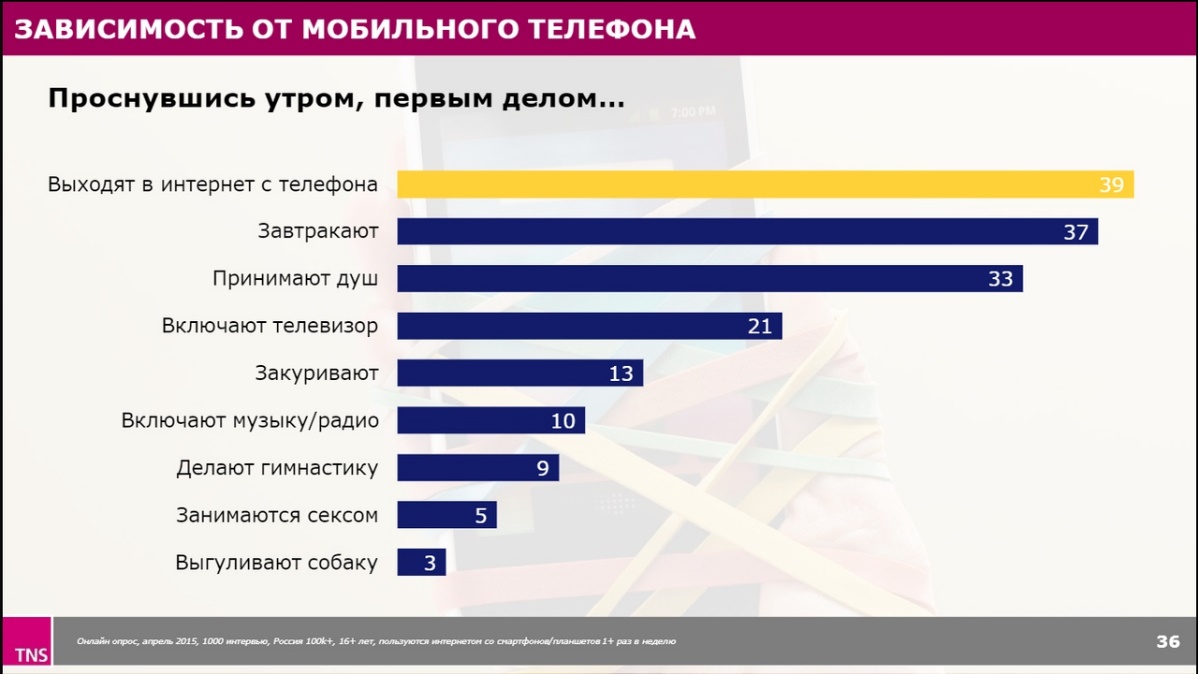 Рисунок 1 – Зависимость от мобильного телефона Действительно, сегодня наши телефоны и ПК являются важнейшим атрибутом повседневности, ведь они служат не только средством коммуникации, но также хранят множество важных данных, что, безусловно является положительной стороной их использования. Однако, основная причина частого использования электронных гаджетов – это Интернет, который предоставляет массу возможностей: общаться с людьми, искать информацию, работать, развлекаться, отвлекаться от повседневных проблем, делиться с окружающими моментами своей жизни и т.д. По данным общероссийского исследования, в России ежедневно пользуются Интернетом 89% подростков 12–17 лет, практически не имея запретов и ограничений для выхода в Сеть. В будние дни проводят в интернете от 3 до 8 часов 37% из них, в выходные — 47% [4]. Отсутствие лимита на пользование Интернетом, а также полная свобода действий может возыметь отрицательный эффект. Рассмотрим несколько пунктов, оказывающих негативное воздействие на подростков.Во-первых, небезопасность. Существует огромный риск столкнуться с мошенничеством, обманом, вербовкой. В Сети любой человек может представиться кем угодно и настолько заполучить благосклонность подростка, что он станет доверять этому незнакомцу больше, чем собственным родителям. Последствия могут быть необратимы. Во-вторых, разнообразие контента. Изобилие и неоднородность информации, размещенной в Интернете, включает в себя много полезных сведений, но также полно материала запрещенного и опасного, что может развить в подростке неправильное представление о том, что хорошо, а что плохо, как можно поступать, а как нельзя и т.д. Здесь очень важно воспитание родителей. Они должны являться для ребенка авторитетом, а не Интернет.В-третьих, возможность создавать неограниченное количество аккаунтов в социальных сетях. Для использования мессенджеров и других приложений для обмена информации необходимо регистрироваться, указав свои личные данные. Зачастую, подростки, помимо своей «настоящей» страницы создают одну или несколько параллельных, указывая совершенно любые имена и фамилии, таким образом, являясь в Сети другим человеком. С этих страниц они активно комментируют посты, высказывая свое мнение, не боясь осуждения со стороны родственников или знакомых, поскольку никто под данным именем их здесь не узнает. Кто-то знакомится и общается с людьми, придумывая историю своей жизни, или же пишет своим друзьям, пытаясь выведать что-то новое о себе, ведь незнакомому человеку порою открываемся больше, чем самым близким. В результате в голове подростка постепенно перемешиваются реальные факты и выдуманные, он начинает путать события, людей, сбивается в собственных мыслях. Всё это может привести к раздвоению личности, что является серьезным психологическим отклонением и зачастую несет в себе негативные последствия. Отдельное внимание стоит уделить онлайн-играм, которые широко распространены в Сети и доступны любому пользователю. Множество игр, предлагаемых сегодня в Интернете, несет в себе негативную эмоциональную окраску, жестокость, черствость, боль и унижение. У детей, с ранних лет увлекающимися такими играми, может быть нарушена психика, развиться неправильное восприятие мира, а также, возникнуть повышенная беспричинная агрессия, злоба и бездушность. Подросток, проводящий часы за играми, в которых можно грабить, разбойничать, убивать и самому быть много раз убитым, выйдя на улицу, должен четко осознавать, что реальный мир отличается от виртуального, и в нём, совершив правонарушение, нельзя «перезапустить игру» и начать всё с начала. Поэтому, родители обязательно должны контролировать то, чем занимается ребенок в Сети, ограничивать его взаимодействие с гаджетами и уделять больше собственного внимания. Многочисленные исследования психологов и социологов подтвердили, что в нарушениях психики, заторможенности развития и отклонении поведения некоторых подростков виноваты не смартфоны или компьютеры, а именно родители, которые изначально позволяют гаджетам «воспитывать» детей. В следствие недостаточного контроля и внимания со стороны родителей, дети находят поддержку в Интернете, забываясь в нем и уходя от реальности. Таким образом, они отдаляются от семьи, перестают делиться впечатлениями с родными, находя обратную связь в Сети. В редких случаях это может стать патологией. Практикующие врачи рассказывают о молодых пациентах, которые справляют нужду в пластиковые бутылки: они настолько погружаются в Сеть, что не могут себя заставить подняться со стула и сходить в туалет [5].Важнейшим элементом, на который также могут повлиять используемые подростком цифровые устройства, является его здоровье. Именно вследствие злоупотребления гаджетов может возникнуть масса проблем со здоровьем, таких как заболевание опорно-двигательного аппарата, ухудшение зрения, ускорение процесса старения слуха, психологические и физиологические отклонения, проблемы с лишним весом, бессонница, раздражительность, синдром хронической усталости, перепады артериального давления и пульса и многое другое. Исходя из вышесказанного, можно сделать вывод о том, что вред на организм человека наносят не столько сами электронные устройства, сколько неправильное их использование. В первую очередь, проявлять бдительность и должную осмотрительность должны родители, начиная с того момента, как только дали ребенку в руки телефон. При корректном использовании, цифровые устройства, безусловно, являются полезными, могут оказывать положительное влияние на ребенка и во многом ему помогать. В противном случае, стоит задуматься о том, какое поколение вырастет из современных компьютеризированных детей, если пустить их взаимодействие с Интернетом на самотек.Список источников и литературы1. Карпов А.М., Чудновский Е.В., Герасимова В.В. и др. Компьютерная деятельность детей — фактор риска психических и личностных нарушений. Тезисы докладов III международного симпозиума «Феномены природы и экологии человека». — Казань, 1997. — С. 201-202.2. М.В. Белоусова, А.М. Карпов, М.А. Уткузова. Влияние гаджетов на развитие коммуникации, социализации и речи у детей раннего и дошкольного возраста // Практическая медицина. – 2014. – 9. – С. 108-112 3. Зависимость от мобильного телефона / [Электронный ресурс]. – URL: http://ria.ru/infografika/20100930/280796937.html.\4. Каждый третий подросток проводит онлайн треть своей жизни / [Электронный ресурс]. – URL: https://rg.ru/2019/02/13/kazhdyj-tretij-podrostok-provodit-onlajn-tret-svoej-zhizni.html5. Влияние смартфонов на детей в России / [Электронный ресурс]. – URL: https://www.mk.ru/social/2018/12/09/vliyanie-smartfonov-na-detey-v-rossii-vyyavleny-porazitelnye-fakty.htmlСОДЕРЖАНИЕПредисловие………………………………………………………………………………… ПЛЕНАРНОЕ ЗАСЕДАНИЕЦиткилов П.Я.Основные принципы евразийского вида социальной защиты……………………………Лукичев П.ННациональная безопасность России в условиях глобальной экономической системы…………………………………………………………………….Абдурахманова М.Основные направления развития социальной политики в Узбекистане……………………………………………………………………………………Деточенко Л.С.Социальная работа с инвалидами: концептуальные точки в теории и практике России……Трут В.ПК вопросу об общинной организации российского общества: история и перспективы…….Ли ЧжэньвэньЭкономические основы функционирования семей крепостных крестьян в России в первой половине xix века………………………………………………………………………………Паатова М.Э.Технология социальной работы по формированию социально-личностной жизнеспособности подростков с девиантным поведением…………………………………………..Старовойтова Л.ИСистема социальной защиты и поддержки населения как важнейший инструмент социальной политики государства………………………………………………………………Филоненко В.И.Семья – основополагающий агент базовой социализации студентов вузов………………Долгалев Б.А.Нравственные ориентиры студенческой молодежи……………………………………….Зырина Я.А. Социальное благополучие как индикатор национальной безопасности………………….Фурдей С.Г.Модернизация социальной работы под воздействием информационных технологий………………………………………………………………………………Салморбекова Р.Б.Технология социальной работы с неблагополучными семьями…………… Кислицын С.А.Ю.А. Жданов как учёный-энциклопедист. к 100-летию со дня рождения……………Паниотова Т. С.Роберт Оуэн: между филантропией и милосердием………………………………….Кайгородова Л.А.Психологические основы в развитии социальной работы……………………..Папа О.М.Психологические основы в развитии социальной работы……………………………..Хубиев Б.Б., Атабиева З.А., Кушхова А.Ф.Креативность личности в инновационной деятельности специалиста социальной работы…………………………………………………………………………………….СЕКЦИЯ 1Цивилизационная судьба России и стран СНГ. Rультура, религия и гуманизм, социальное служение конфессий. Научный семинар памяти член-корр. РАН Жданова Ю.А.  Ли ЧжэньвэньКрестьянская семья первой половине XIX века в России и влияние на её стабильность податной системы тягло……………………………………………………………………. Магранов А.С.Культурно-исторический облик города в глазах молодежи Ростов-на-дону…………..Шадрина А.С.Призрение детей в практике социального служения Русской православной церкви в годы 1 Мировой войны (на материалах Донской и Новочеркасской епархии) ...................................Циткилов П.Я.Материальный статус семей российского духовенства в xix – начале xx вв………………..Королев В.К.Гуманизация как проектная доминанта стратегии социально - экономического развития российского общества…………………………………………………………………………Бессчетнова А.А.Роль религии в процессе формирования личности подрастающего поколения……………Казаров С.С.Динамизм античной цивилизации………………………………………………………Николаева Л.С., Загорская О.В.Аксиологические парадигмы семейной проблематики……………………………..Викснэ А.К.Анализ категории состадания в необуддизме……………………………………………….Муравьёва Л.А.Государственная благотворительность в Российской империи в конце XVIII -  первой половине XIX вв. ………………………………………………………………………………Ахмадова З.Р.Категория «гендер» и традиционализм в современном северокавказском обществе……………………………………………………………………………….. Адиб АкильПроблемы влияния средств массовой информации на молодежь…………………………Бойцова С.А.Механизмы реализации эффективной социальной деятельности в условиях существующих вызовов и рисков……………………………………………………………………………….Веричева О.В.Содержание и формы церковной социальной помощи маломобильным категориям детей и молодежи……………………………………………………………………………………….Варитлова Д.А., Таашева М.М., Хубиев Б.Б.ВУЗ как субъект формирования благоприятной социокультурной среды в региональном социуме…………………………………………………………………………………………Шереужева О.Х., Хубиев Б.Б.Социокультурное содержание концепций молодежи в трудах зарубежных авторов………...Духавнева А.В.Рефлексия православного духовенства своей роли в образовании народа: историко-педагогический контекст………………………………………………………………………Нестеренко К.С.Социальное служение и помощь религиозных объединений нуждающимся людям на примере г. Ростова-на-дону……………………………………………………………………Дудукалов Е.В., Федорова Н.В.Деятельность русской православной церкви по восстановлению системы духовно-нравственного воспитания и взаимодействие с интеллектуальной и политико-административной элитами на региональном уровне (1990–2000-е гг.)…………………..Краснова А.Г.Организация психологической помощи в христианских конфессиях…………………….Максакова Е.В., Арпентьева М.Р.Представления молодёжи о разных типах интимно личностных отношений…………….Рудь М.В.Духовно-нравственные ценности общества и милосердие…………………………………Тупаев А.В.Проблема соотношения морали и идеологии в тоталитарном обществе…………………..Пупыкин Р.А.Задачи политологического образования на современном этапе…………………..Мурадьян О.А.Методика правополушарного рисования в решении проблем личностной ориентации: социокультурный аспект………………………………………………………………………Кильберг-Шахзадова Н.В., Налоева М.И., Цильке А.А.Концепции развития общества: социально-философский аспект………………………….Абросимов Д.В.Методы исследования академического мира России…………………………………….СЕКЦИЯ 2 Теоретические основы социальной работы, её функциональные и частные технологииСкобелина Н.А.Технологии в системе долговременного ухода за пожилыми людьми и инвалидами в волгоградском регионе………………………………………………………………………..Клейменова С.В., Киенко Т.С.Социальный портрет жителя сельского социального стационара (на примере социально-реабилитационного отделения муниципального бюджетного учреждения «центр социального обслуживания граждан пожилого возраста и инвалидов» Морозовского района ростовской области) ……………………………………………………………………………………..Давыденко Д.В.Историко-ролевые технологии организации молодёжного досуга………………………….Кузьмичёва Л.Н.Социальные проблемы семейной реабилитации пожилых людей………………………..Гуслякова Л.Г., Говорухина Г.В.Миграция как фактор социального риска……………………………………………………..Шафиев У.А.Текущее состояние и основные направления социальной работы с женщинами, подвергшимися бытовому насилию в Азербайджане………………………………………..Карпунина А.В.Социальный патронат неблагополучных семей: проблемы формирования мотивации……Зимонин И.Н.Теоретико-методологическое обоснование социального партнерства как формы комплексной помощи……………………………… ………………………………………………………Сида Е.Н.Формирование духовно-нравственной личности в условиях современной школы…………Кильберг-Шахзадова Н.В., Цильке А.А.Социальное пространство современного российского общества…………………………….Заяц О.В., Осмачко Н.В.Практики партнерства учреждений социального обслуживания и организаций высшего образования приморского края (на примере реализованных исследовательских проектов)………………………………………………………………………………………Ширванян Э.В.Социальная работа с офицерами российской армии, вышедших в запас, в контексте их социальной адаптации…………………………………………………………………………Исманова Н.А.Стратегия развития социальной работы в условиях современного кыргызского общества……………………………………………………………………………………….Абрамова С.В.Социальная активность старшего подростка: сущность, структура, технология развития…………………………………………………………………………………..Чумак Н.И.Технологии социальной профилактики профессиональной деформация и синдрома эмоционального выгорания сотрудников пенитенциарной системы……………………Исмайылова Э.Новые подходы в правилах социальной работы - подход DOST (УОСО)…………….Гладышева Я.Д.Профессионально-личностные качества для социального работника как составляющая философии социальной работы……………………………………………………....Чудова С.Г.Особенности приемной семьи как иииновационной формы жизнеустройства граждан пожилого возраста……………………………………………………………………….. Птицына Н.А., Маркова Е.К.Социокультурные технологии социальной работы как средство социализации пожилых людей……………………………………………………………………………………..Слезко Т.В.Социально-педагогические ориентиры социокультурной модернизации высшего образования………………………………………………………………………………..Малик Л.С., Мелкая Л.А.Педагогические компоненты социальной работы……………………………………….Костырин Е.Г.Социокультурные аспекты конструирования инвалидности: отечественный и зарубежный опыт осмысления телесности……………………………………………………………………Борлакова Ф. А.Основные направления в социальном обслуживании пожилых людей и инвалидов в Карачаево-Черкесской республике………………………………………………………..Бугеря Т.Н.Особенности профессиональной подготовки студентов направления «психология» и «социальная работа»: социально-психологический аспект ………………………………Арпентьева М.Р.Интегративная модель кризисной терапии и конфликтная компетентность ………………..Арпентьева М.Р.Социально-психологические и организационно-структурные проблемы народной дипломатии……………………………………………………………………………………..Мартынова Е.В. Профилактика социального сиротства: вызовы и перспективы…………………………….Эльдиев Х.Х., Юсупов М.М.Профессионально-этические ценности социальной работы…………………………..Чернов И.В.Факторы и методы стимулирования активности обучающихся (на примере занятий по физической культуре)……………………………………………………………………СЕКЦИЯ 3Здоровье молодого поколения - основа сохранения российского обществаБайрамкулова .Д.Д.Формирование самосохранительного поведения женщин раннего репродуктивного возраста как элемент социализации…………………………………………………………Голуб А.А., Липец Е.Ю.Возможности социальной рекламы в вопросах популяризации здорового образа жизни среди молодежи…………………………………………………………………………………Дзуцев Х.В., Багаева З.Г.Общественное мнение жителей города Владиказа о качестве медицинской помощи……………………………………………………………………………………Лахин С.Р.Аудиовизуальная среда города как фактор формирования социального самочувствия молодежи России……………………………………………………………………Лоскутова А.Ю.Основные направления пропагандирования ЗОЖ в современной России……………..Соханева И.В.Здоровый образ жизни глазами ставропольской молодёжи (по результатам социологического исследования)…………………………………………………………………………………..Тарасенко А.А.Социальные риски в ситуации профессионального выбора и здоровье современного школьника…………………………………………………………………………………….Цесельская Д.А.Кошерное питание как фактор здорового образа жизни………………………………………Шиляева В.В.Влияние электронных гаджетов и интернета на психику и поведение подростков………CONTENTPreface………………………………………………………………………………… PLENARY MEETINGTsitkilov P. Ya.Basic principles of the Eurasian type of social protection……………………………Lukichev P. N.National security of Russia in the conditions of global economic system………………………………………………………………………………..Abdurakhmanova M.Main directions of social policy development in Uzbekistan………………………………………………………………………………….Detochenko L. S.Social work with disabled people: conceptual points in the theory and practice of Russia……Tinder V. POn the question of the community organization of Russian society: history and prospects...............Li ZhenwenEconomic bases of functioning of families of serfs in Russia in the first half of the xix century………………………………………………………………………………Paatova M. E.Technology social work on the formation of social and personal viability of teenagers with deviant behavior..............................................................................................................Starovoytova, L. AndThe system of social protection and support of the population as the most important tool of social policy of the state………………………………………………………………Filonenko V. I.Family is a fundamental agent of basic socialization of University students………………The B. A. DolgalevMoral orientations of student's youth............................................................................Zyrina Z. A. Social well-being as an indicator of national security.....................................................Furda S. G.Modernization of social work under the influence of information technologies………………………………………………………………………………Salmorbekova R. B.Technology of social work with dysfunctional families……………………………….Kislitsyn S. A.Yu. A. Zhdanov as a scientist-encyclopedist. To the 100th anniversary……………Paniotova T. S.Robert Owen: between philanthropy and charity…………………………………….Kaigorodova L. A.Psychological foundations in the development of social work….................................Dad O. M.Psychological foundations in the development of social work...................................Khubiev B. B., Atabieva Z. A., Kushkhova A. F.Individual creativity in the innovation activities of expert social raboty...............................................................................................................SECTION 1The civilization fate of Russia and the CIS countries. Culture, religion and humanism, the social ministry of faiths. Scientific seminar in memory of the corresponding member. RAS Zhdanova Yu.A.Li ZhenwenPeasant family the first half of the XIX century in Russia and its influence on the stability of a tax system tax............................................................................... Magranov A. S.Cultural and historical image of the city in the eyes of the youth of Rostov-on-don..............Shadrina A. S.Children's charity in the practice of social service of the Russian Orthodox Church during World war 1 (on the materials of the don and Novocherkassk diocese)...................................Tsitkilov P. Ya.Material status of families of the Russian clergy in the xix-early xx centuries....................Korolev V. K.Humanization as a project dominant strategy of socio-economic development of Russian society…………………………………………………………………………Besschetnova A. A.The role of religion in the formation of the personality of the younger generation……………Kazarov S. S.The dynamism of the ancient civilization………………………………………………………Nikolaeva L. S., Zagorskaya O. V.The axiological paradigm of a family perspective...................................Viksna A. K.Analysis of the category of sostadaniya in neobuddizme.......................................................Muraveva L. A.State charity in the Russian Empire at the end of XVIII - first half of XIX centuries……... Akhmadova Z. R.The category of "gender" and traditionalism in the modern North Caucasian society............................................................................................ ADIB AkilProblems of influence of mass media on youth…………………………Boytsova S. A.Mechanisms for implementing effective social activities in the face of existing challenges and risks...........................................................................................Vericheva O. V.The contents and forms of Church social assistance to low-mobility groups of children and molodeji....................................................................................................Aralova D. A., Tasheva M. M., Khubiyev, B. B.UNIVERSITY as a subject of formation of favorable socio-cultural environment in the regional society…………………………………………………………………………………………Sherebiah O. H., Khubiyev, B. B.Sociocultural content of youth concepts in the works of foreign authors............Duhovnia A. V.Reflection of the Orthodox clergy on their role in the education of the people: historical and pedagogical context………………………………………………………………………Nesterenko K. S.Social service and assistance of religious associations to needy people on the example of Rostov-on-don……………………………………………………………………Dudukalov E. V., Fedorova N. V.The activity of the Russian Orthodox Church to restore the system of spiritual and moral education and interaction with intellectual, political and administrative elites at the regional level (1990-2000-ies).).......................Krasnova A. G.Organization of psychological assistance in Christian denominations.........................Maksakova, E. V., M. R. ArpentievIdeas of young people about different types of intimate personal relationships................Rud M. V.Spiritual and moral values of society and charity…………………………………Topaev A. V.The problem of correlation of morality and ideology in a totalitarian society.......................Pupykin R. A.Tasks of political science education at the present stage………………………………………Muradyan O. A.Technique of right-hemisphere drawing in the solution of problems of personal orientation: sociocultural aspect………………………………………………………………………Kilberg-Shahzadah N. In. Kaloeva M. I., A. A. CylkeThe concept of development of society: social-philosophical aspect...............................Abrosimov D.V.Research methods of the academic world of Russia………………………………………..SECTION 2 Theoretical bases of social work, its functional and private technologies.Skobelina N. A.Technologies in the system of long-term care for elderly and disabled people in the Volgograd region...................................................................................Kleimenova S. V., Kienko T. S.The social composition of the resident rural social institution (for example social rehabilitation Department of municipal budgetary institution "center of social service of citizens of advanced age and invalids" Morozov district of Rostov region) ..................................................................................................Davydenko D. V.Historical and role-playing technologies of youth leisure organizationKuzmicheva L. N.Social problems of family rehabilitation of the elderly.............................Guslyakova, L. G., G. V. GovorukhinMigration as a factor of social risk..............................................................Shafiev U. A.Current status and main directions of social work with women subjected to domestic violence in Azerbaijan...............................................A. V. KarpuninaSocial patronage of dysfunctional families: the problem of formation of motivation……Zimonin I. N.Theoretical and methodological substantiation of social partnership as a form of comprehensive assistance……………………………… ………………………………………………………SIDA E. N.Formation of spiritual and moral personality in the conditions of modern school…………Kilberg-Shahzadah N. In. Silke A.Social space of modern Russian society..................................Hare O. V., Osmachko N. V.Partnership practices of social service institutions and higher education institutions of Primorsky Krai (on the example of implemented research projects)………………………………………………………………………………………E. V., ShirvanianSocial work with the officers of the Russian army, retired, in the context of their social adaptation…………………………………………………………………………Ismanova N. A.Strategy of development of social work in the conditions of modern Kyrgyz…………….. Abramova S. V.Social activity of an older teenager: essence, structure, technology...............................................................................................Chumak N. I.Technology of prevention of professional deformation and emotional burnout of the employees of the penitentiary system……………………Ismayilova E.New approaches in social work rules-DOST approach (UOSO)................Gladysheva Ya. D.Professional and personal qualities for a social worker as a component of the philosophy of social work................................................................Chudova, S. G.Characteristics of foster family as iinovative form of living arrangement for senior citizens................................................................................... Ptitsyna N. A., Markova E. K.Socio-cultural technologies of social work as a means of socialization of older ludei..................................................................................................Slezko T. V.Socio-pedagogical reference points of social and cultural modernization of higher obrazovaniya............................................................................................Malik L. S., Shallow L. A.Pedagogical components of social work..............................................Kostyrin E. G.Sociocultural aspects of disability construction: domestic and foreign experience of corporeality comprehension………………………………………………..Borlakova F. A.The main directions of social services for older people and people with disabilities in the Karachay-Cherkess Republic.................................................................Booger T. N.Features of professional training of students of the direction "psychology" and "social work": social and psychological aspect ………………………………Arpentiev M. R.Integrative model of crisis therapy and conflict competence ....................Arpentiev M. R.Socio-psychological and organizational-structural issues of the people's diplomatii..................................................................................................Martynova E. V. Prevention of social orphanhood: challenges and prospects..................................Elda H. H., Yusupov M. M.Professional and ethical values of social work................................Chernov I. V.Factors and methods of stimulating the activity of students (on the example of physical education)……………………………………………………………………SECTION 3The health of the young generation is the basis for the preservation of Russian societyBayramkulova .D. D.Formation of self-preserving behavior of women of early reproductive age as an element of socialization…………………………………………………………Golub A. A., Lipetsk E. Yu. Opportunities for social advertising in promoting healthy lifestyles among young people…………………………………………………………………………………Dzutsev H. V., Bagaeva Z. G.Public opinion of residents of Vladikaz about the quality of medical care……………………………………………………………………………………Lakhin S. R.Audiovisual environment of the city as a factor in the formation of social well-being of young people in Russia……………………………………………………………………Loskutova A. Yu.The main directions of promoting healthy lifestyle in modern Russia.................Sochneva I. V.A healthy lifestyle eyes Stavropol youth (by results of sociological issledovaniya)...............................................................................................Tarasenko A. A.Social risks in a situation of professional choice and the health of modern shkolnica.................................................................................................Tseselskaya D. A.Kosher food as a factor of healthy lifestyle………………………………………Shilyaeva, V. V.The influence of electronic gadgets and the Internet on the psyche and behavior of adolescents……                                                Научное иданиеСТРАТЕГИИ РАЗВИТИЯ ОБЩЕСТВАИ СОЦИАЛЬНАЯ РАБОТАВСЕРОССИЙСКАЯ НАУЧНО - ПРАКТИЧЕСКАЯКОНФЕРЕНЦИЯ С МЕЖДУНАРОДНЫМУЧАСТИЕМ                                          Южный федеральный университет                         Ростов-на-Дону, Российская Федерация,                                         12-14 ноября 2019 г.            Материалы докладов и сообщений в виде научных статейПодписано в печать ___________Бумага офсетная. Печать офсетная. Формат 60*84 1/16.Усл. печ. лист. 14,07. Уч.-изд. Л. 13,87. Заказ №  6935. Тираж 100 экз.Издательство Южного федерального университетаОтпечатано в отделе полиграфической, корпоративной и сувенирной продукции Издательско-полиграфического комплекса КИБИ МЕДИА ЦЕНТРА ЮФУ.344090, г. Ростов-на-Дону, пр. Стачки, 200/1, тел. (863)243-41-66.Органы местного самоуправления№Вид пособияРазмер пособия (сом)1.«Балага сүйүнчү»40002.Дети с ОВЗ40003.«Үй-бүлөгө көмөк»8104.Пожилые люди, не получающие пенсии10005.Дети с ВИЧ/СПИДом40006. Дети, рождённые от матерей с ВИЧ/СПИДом40007.Дети-сироты и полусироты2000Трек дипломатии Канал дипломатии Первый через правительство (официальные каналы) Второй через неправительственных акторов / экспертов (анализирующих происходящие явления и делающих прогнозы о дальнейшем их ходе, участвующих в переговорах) Третийчерез бизнес и торговлю (поддержка действий, предоставление и использование новых экономических возможностей)Четвертыйчерез частных лиц, личное участие (в программах обмена, гражданской дипломатии, волонтерских организациях, группах интересов) Пятый через исследования, обучение и образование (проведение исследований, обучение и участие в образовательных программах) Шестой через активистов (отдельных граждан, лоббистов, добровольно принимающих участие в программах обмена или оказания помощи) Седьмой через представителей религий (или религиозно-этнические группы, например, пацифистов, мирных протестующих) Восьмой через предоставление ресурсов (финансовых, в т.ч. в виде благотворительной помощи отдельных лиц или через финансирующие структуры) Девятый посредством коммуникации и средств массовой информации (исследование и формирование общественного мнения через произведения искусства, теле- и радиопередачи, фильмы и др.)Агенты влиянияВ настоящее времяВ настоящее время20-25 лет назад20-25 лет назадАгенты влиянияРуководителиРядовой мед.персоналРуководителиРядовой мед.персонал1. Семья, родственники8,19,19,69,22. Близкие друзья5,48,16,97,93. Социальное окружение: рабочий учебный коллектив, соседи5,56,97,37,84. Здравоохранение7,56,96,87,55. Популярные телепрограммы6,86,05,54,66. Газеты, журналы5,24,67,14,97. Интернет7,56,52,91,08. Другое----Агенты влиянияВ настоящее времяВ настоящее время20-25 лет назад20-25 лет назадАгенты влиянияГородские поселенияСельские поселенияГородские поселенияСельские поселения1. Семья, родственники7,89,39,69,32. Близкие друзья6,66,48,06,43. Социальное окружение: рабочий учебный коллектив, соседи6,55,67,96,84. Здравоохранение7,37,16,77,65. Популярные телепрограммы6,56,55,34,96. Газеты, журналы5,05,06,55,97. Интернет6,87,61,43,18. Другое----Да1,3Скорее, да20,0Скорее, нет53,3Нет24,0Затрудняюсь ответить1,3Итого100,0Да1,3Скорее, да22,4Скорее, нет48,7Нет25,0Затрудняюсь ответить2,6Итого100,0Да1,3Скорее, да22,4Скорее, нет48,7Нет25,0Затрудняюсь ответить2,6Итого100,0Да1,3Скорее, да22,4Скорее, нет48,7Нет25,0Затрудняюсь ответить2,6Итого100,0Да6,6Скорее, да10,5Скорее, нет50,0Нет25,0Затрудняюсь ответить7,9Итого100,0